Автоматизированный банк данныхАвтоматизированный банк данныхАвтоматизированный банк данныхАвтоматизированный банк данныхФорма 2"Книга памяти" Республики Беларусь"Книга памяти" Республики Беларусь"Книга памяти" Республики Беларусь"Книга памяти" Республики БеларусьВоинское захоронение № 4320Воинское захоронение № 4320Воинское захоронение № 4320Воинское захоронение № 4320По состоянию на 26.08.2019 г.По состоянию на 26.08.2019 г.По состоянию на 26.08.2019 г.По состоянию на 26.08.2019 г.Место нахождения: Витебская областьМесто нахождения: Витебская областьМесто нахождения: Витебская областьМесто нахождения: Витебская областьМесто нахождения: Витебская областьЛиозненский районЛиозненский районЛиозненский районКрынковский с/с Крынковский с/с Крынковский с/с НП: Крынки, агрогородокНП: Крынки, агрогородокНП: Крынки, агрогородок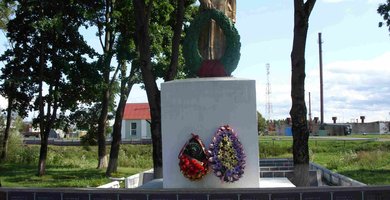 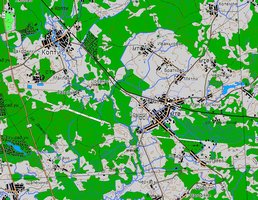 Тип воинского захоронения ВКТип воинского захоронения ВКТип воинского захоронения ВКТип воинского захоронения ВКТип воинского захоронения ВКБоевые действия 2МВБоевые действия 2МВБоевые действия 2МВБоевые действия 2МВБоевые действия 2МВДата захоронения 1943Дата захоронения 1943Дата захоронения 1943Дата захоронения 1943Дата захоронения 1943Дата установки памятника —Дата установки памятника —Дата установки памятника —Дата установки памятника —Дата установки памятника —Дата установки знака —Дата установки знака —Дата установки знака —Дата установки знака —Дата установки знака —Количество похороненныхКоличество похороненныхКоличество похороненныхИз нихИз нихИз нихИз нихИз нихИз нихКоличество похороненныхКоличество похороненныхКоличество похороненныхизвестныхнеизвестныхвоеннослу-жащихучастников сопротивле-нияжертв войнывоенноплен-ных485148514851351013414851000Описание захоронения 9х10м. СКУЛЬПТУРА ВОИНА С ВЕНКОМ. ПАМЯТНИК И НАДГРОБИЯ ИЗ БЕТОНА. ОГРАЖДЕН. МЕТАЛЛИЧ. Описание захоронения 9х10м. СКУЛЬПТУРА ВОИНА С ВЕНКОМ. ПАМЯТНИК И НАДГРОБИЯ ИЗ БЕТОНА. ОГРАЖДЕН. МЕТАЛЛИЧ. Описание захоронения 9х10м. СКУЛЬПТУРА ВОИНА С ВЕНКОМ. ПАМЯТНИК И НАДГРОБИЯ ИЗ БЕТОНА. ОГРАЖДЕН. МЕТАЛЛИЧ. Описание захоронения 9х10м. СКУЛЬПТУРА ВОИНА С ВЕНКОМ. ПАМЯТНИК И НАДГРОБИЯ ИЗ БЕТОНА. ОГРАЖДЕН. МЕТАЛЛИЧ. Описание захоронения 9х10м. СКУЛЬПТУРА ВОИНА С ВЕНКОМ. ПАМЯТНИК И НАДГРОБИЯ ИЗ БЕТОНА. ОГРАЖДЕН. МЕТАЛЛИЧ. Описание захоронения 9х10м. СКУЛЬПТУРА ВОИНА С ВЕНКОМ. ПАМЯТНИК И НАДГРОБИЯ ИЗ БЕТОНА. ОГРАЖДЕН. МЕТАЛЛИЧ. Описание захоронения 9х10м. СКУЛЬПТУРА ВОИНА С ВЕНКОМ. ПАМЯТНИК И НАДГРОБИЯ ИЗ БЕТОНА. ОГРАЖДЕН. МЕТАЛЛИЧ. Описание захоронения 9х10м. СКУЛЬПТУРА ВОИНА С ВЕНКОМ. ПАМЯТНИК И НАДГРОБИЯ ИЗ БЕТОНА. ОГРАЖДЕН. МЕТАЛЛИЧ. Описание захоронения 9х10м. СКУЛЬПТУРА ВОИНА С ВЕНКОМ. ПАМЯТНИК И НАДГРОБИЯ ИЗ БЕТОНА. ОГРАЖДЕН. МЕТАЛЛИЧ. Описание захоронения 9х10м. СКУЛЬПТУРА ВОИНА С ВЕНКОМ. ПАМЯТНИК И НАДГРОБИЯ ИЗ БЕТОНА. ОГРАЖДЕН. МЕТАЛЛИЧ. Описание захоронения 9х10м. СКУЛЬПТУРА ВОИНА С ВЕНКОМ. ПАМЯТНИК И НАДГРОБИЯ ИЗ БЕТОНА. ОГРАЖДЕН. МЕТАЛЛИЧ. Описание захоронения 9х10м. СКУЛЬПТУРА ВОИНА С ВЕНКОМ. ПАМЯТНИК И НАДГРОБИЯ ИЗ БЕТОНА. ОГРАЖДЕН. МЕТАЛЛИЧ. Описание захоронения 9х10м. СКУЛЬПТУРА ВОИНА С ВЕНКОМ. ПАМЯТНИК И НАДГРОБИЯ ИЗ БЕТОНА. ОГРАЖДЕН. МЕТАЛЛИЧ. Описание захоронения 9х10м. СКУЛЬПТУРА ВОИНА С ВЕНКОМ. ПАМЯТНИК И НАДГРОБИЯ ИЗ БЕТОНА. ОГРАЖДЕН. МЕТАЛЛИЧ. Описание захоронения 9х10м. СКУЛЬПТУРА ВОИНА С ВЕНКОМ. ПАМЯТНИК И НАДГРОБИЯ ИЗ БЕТОНА. ОГРАЖДЕН. МЕТАЛЛИЧ. Описание захоронения 9х10м. СКУЛЬПТУРА ВОИНА С ВЕНКОМ. ПАМЯТНИК И НАДГРОБИЯ ИЗ БЕТОНА. ОГРАЖДЕН. МЕТАЛЛИЧ. Описание захоронения 9х10м. СКУЛЬПТУРА ВОИНА С ВЕНКОМ. ПАМЯТНИК И НАДГРОБИЯ ИЗ БЕТОНА. ОГРАЖДЕН. МЕТАЛЛИЧ. Описание захоронения 9х10м. СКУЛЬПТУРА ВОИНА С ВЕНКОМ. ПАМЯТНИК И НАДГРОБИЯ ИЗ БЕТОНА. ОГРАЖДЕН. МЕТАЛЛИЧ. Описание захоронения 9х10м. СКУЛЬПТУРА ВОИНА С ВЕНКОМ. ПАМЯТНИК И НАДГРОБИЯ ИЗ БЕТОНА. ОГРАЖДЕН. МЕТАЛЛИЧ. Описание захоронения 9х10м. СКУЛЬПТУРА ВОИНА С ВЕНКОМ. ПАМЯТНИК И НАДГРОБИЯ ИЗ БЕТОНА. ОГРАЖДЕН. МЕТАЛЛИЧ. Описание захоронения 9х10м. СКУЛЬПТУРА ВОИНА С ВЕНКОМ. ПАМЯТНИК И НАДГРОБИЯ ИЗ БЕТОНА. ОГРАЖДЕН. МЕТАЛЛИЧ. Описание захоронения 9х10м. СКУЛЬПТУРА ВОИНА С ВЕНКОМ. ПАМЯТНИК И НАДГРОБИЯ ИЗ БЕТОНА. ОГРАЖДЕН. МЕТАЛЛИЧ. Описание захоронения 9х10м. СКУЛЬПТУРА ВОИНА С ВЕНКОМ. ПАМЯТНИК И НАДГРОБИЯ ИЗ БЕТОНА. ОГРАЖДЕН. МЕТАЛЛИЧ. Описание захоронения 9х10м. СКУЛЬПТУРА ВОИНА С ВЕНКОМ. ПАМЯТНИК И НАДГРОБИЯ ИЗ БЕТОНА. ОГРАЖДЕН. МЕТАЛЛИЧ. Описание захоронения 9х10м. СКУЛЬПТУРА ВОИНА С ВЕНКОМ. ПАМЯТНИК И НАДГРОБИЯ ИЗ БЕТОНА. ОГРАЖДЕН. МЕТАЛЛИЧ. Описание захоронения 9х10м. СКУЛЬПТУРА ВОИНА С ВЕНКОМ. ПАМЯТНИК И НАДГРОБИЯ ИЗ БЕТОНА. ОГРАЖДЕН. МЕТАЛЛИЧ. Описание захоронения 9х10м. СКУЛЬПТУРА ВОИНА С ВЕНКОМ. ПАМЯТНИК И НАДГРОБИЯ ИЗ БЕТОНА. ОГРАЖДЕН. МЕТАЛЛИЧ. Описание захоронения 9х10м. СКУЛЬПТУРА ВОИНА С ВЕНКОМ. ПАМЯТНИК И НАДГРОБИЯ ИЗ БЕТОНА. ОГРАЖДЕН. МЕТАЛЛИЧ. Описание захоронения 9х10м. СКУЛЬПТУРА ВОИНА С ВЕНКОМ. ПАМЯТНИК И НАДГРОБИЯ ИЗ БЕТОНА. ОГРАЖДЕН. МЕТАЛЛИЧ. Описание захоронения 9х10м. СКУЛЬПТУРА ВОИНА С ВЕНКОМ. ПАМЯТНИК И НАДГРОБИЯ ИЗ БЕТОНА. ОГРАЖДЕН. МЕТАЛЛИЧ. Описание захоронения 9х10м. СКУЛЬПТУРА ВОИНА С ВЕНКОМ. ПАМЯТНИК И НАДГРОБИЯ ИЗ БЕТОНА. ОГРАЖДЕН. МЕТАЛЛИЧ. Описание захоронения 9х10м. СКУЛЬПТУРА ВОИНА С ВЕНКОМ. ПАМЯТНИК И НАДГРОБИЯ ИЗ БЕТОНА. ОГРАЖДЕН. МЕТАЛЛИЧ. Описание захоронения 9х10м. СКУЛЬПТУРА ВОИНА С ВЕНКОМ. ПАМЯТНИК И НАДГРОБИЯ ИЗ БЕТОНА. ОГРАЖДЕН. МЕТАЛЛИЧ. Описание захоронения 9х10м. СКУЛЬПТУРА ВОИНА С ВЕНКОМ. ПАМЯТНИК И НАДГРОБИЯ ИЗ БЕТОНА. ОГРАЖДЕН. МЕТАЛЛИЧ. Описание захоронения 9х10м. СКУЛЬПТУРА ВОИНА С ВЕНКОМ. ПАМЯТНИК И НАДГРОБИЯ ИЗ БЕТОНА. ОГРАЖДЕН. МЕТАЛЛИЧ. Описание захоронения 9х10м. СКУЛЬПТУРА ВОИНА С ВЕНКОМ. ПАМЯТНИК И НАДГРОБИЯ ИЗ БЕТОНА. ОГРАЖДЕН. МЕТАЛЛИЧ. Описание захоронения 9х10м. СКУЛЬПТУРА ВОИНА С ВЕНКОМ. ПАМЯТНИК И НАДГРОБИЯ ИЗ БЕТОНА. ОГРАЖДЕН. МЕТАЛЛИЧ. Описание захоронения 9х10м. СКУЛЬПТУРА ВОИНА С ВЕНКОМ. ПАМЯТНИК И НАДГРОБИЯ ИЗ БЕТОНА. ОГРАЖДЕН. МЕТАЛЛИЧ. Описание захоронения 9х10м. СКУЛЬПТУРА ВОИНА С ВЕНКОМ. ПАМЯТНИК И НАДГРОБИЯ ИЗ БЕТОНА. ОГРАЖДЕН. МЕТАЛЛИЧ. № п/пвоинское звание фамилияимяотчествогод рожденияместо рожденияместо службы, должностьдата гибелиПричи на гибелиКате гория погиб шегоместо захо роне ниядополнительная информацияместо призыва дополнительная информация о месте захоронения1РядовойАБДУКАРИМОВАБДУЛА19231944Страна: Беларусь, Область: Витебская, Район: Лиозненский, Сельсовет: Крынковский, НП: Крынки, агрогородок2Звание не известноАБДУЛАЕВИСИРГАН19211944Страна: Беларусь, Область: Витебская, Район: Лиозненский, Сельсовет: Крынковский, НП: Крынки, агрогородок3Звание не известноАБДУЛАЕВСУБАГАНБЕЙДУЛА-ОГЛЫ19041944Страна: Беларусь, Область: Витебская, Район: Лиозненский, Сельсовет: Крынковский, НП: Крынки, агрогородок4РядовойАБДУЛАЕВАБДУЛА19251943Страна: Беларусь, Область: Витебская, Район: Лиозненский, Сельсовет: Крынковский, НП: Крынки, агрогородокМ. зах. : Витебская обл. ; Леозненский р-н; д. Бояры М. рожд. : Азербайджанская ССР; Касым-Измайловский р-н М. службы:515 СП 134 СД Прич. гиб. :погиб в бою5РядовойАБДУЛАЕВИСКАНДАР19091944Страна: Беларусь, Область: Витебская, Район: Лиозненский, Сельсовет: Крынковский, НП: Крынки, агрогородок6Звание не известноАБДУЛИНКУСМАН19071943Страна: Беларусь, Область: Витебская, Район: Лиозненский, Сельсовет: Крынковский, НП: Крынки, агрогородок7КрасноармеецАБДУЛЬМАНОВВАХИТАБДУЛЬМАНОВИЧ192514.12.1943Страна: Беларусь, Область: Витебская, Район: Лиозненский, Сельсовет: Крынковский, НП: Крынки, агрогородокМ. зах. : Витебская обл. ; Меховский р-н; д. Семешки М. рожд. : Башкирская АССР; Кучергазинский р-н; Алавардел М. службы:417 стр. полк; 156 стр. дивизия Прич. гиб. :погиб в бою8Звание не известноАБДУЛЬМАНОВМОЗАИ19191944Страна: Беларусь, Область: Витебская, Район: Лиозненский, Сельсовет: Крынковский, НП: Крынки, агрогородок9СтаршинаАБДУЛЬМАНОВСАХИКАРАМАТОВИЧ1944Страна: Беларусь, Область: Витебская, Район: Лиозненский, Сельсовет: Крынковский, НП: Крынки, агрогородок10РядовойАБДУРАХМАНОВДЖОУХАН19041943Страна: Беларусь, Область: Витебская, Район: Лиозненский, Сельсовет: Крынковский, НП: Крынки, агрогородок11КрасноармеецАБДУРАХМАНОВУМАР1944Страна: Беларусь, Область: Витебская, Район: Лиозненский, Сельсовет: Крынковский, НП: Крынки, агрогородок12РядовойАБДУШКУРОВМИШКУР19201944Страна: Беларусь, Область: Витебская, Район: Лиозненский, Сельсовет: Крынковский, НП: Крынки, агрогородок13РядовойАБДЫХАНОВАДИН19031944Страна: Беларусь, Область: Витебская, Район: Лиозненский, Сельсовет: Крынковский, НП: Крынки, агрогородок14КрасноармеецАБДЫХАНОВ (АБДЫХАН)АБДУХАКИМ (АБДОХАКИМ)189995 СД, 16.01.1944Страна: Беларусь, Область: Витебская, Район: Лиозненский, Сельсовет: Крынковский, НП: Крынки, агрогородокВитебская обл. , (Лиозненский р-н), в районе д. Половики15Звание не известноАБЕЛЬМАСОВАФАНАСАНДРЕЕВИЧ1944Страна: Беларусь, Область: Витебская, Район: Лиозненский, Сельсовет: Крынковский, НП: Крынки, агрогородок16КрасноармеецАБОРЕНОВВЛАДИМИРСЕРГЕЕВИЧ192421.03.1944Страна: Беларусь, Область: Витебская, Район: Лиозненский, Сельсовет: Крынковский, НП: Крынки, агрогородокИВАНОВСКАЯ17Мл.сержантАБРАМОВИВАНПЕТРОВИЧ1943Страна: Беларусь, Область: Витебская, Район: Лиозненский, Сельсовет: Крынковский, НП: Крынки, агрогородок18Мл.сержантАБРАМОВАЛЕКСАНДРЕФИМОВИЧ1944Страна: Беларусь, Область: Витебская, Район: Лиозненский, Сельсовет: Крынковский, НП: Крынки, агрогородок19Звание не известноАБРАМОВИВАНАБРАМОВИЧ19031944Страна: Беларусь, Область: Витебская, Район: Лиозненский, Сельсовет: Крынковский, НП: Крынки, агрогородок20Звание не известноАБРАМОВНИКОЛАЙАНДРЕЕВИЧ19231944Страна: Беларусь, Область: Витебская, Район: Лиозненский, Сельсовет: Крынковский, НП: Крынки, агрогородок21Звание не известноАБРАМОВИВАНВАСИЛЬЕВИЧ1944Страна: Беларусь, Область: Витебская, Район: Лиозненский, Сельсовет: Крынковский, НП: Крынки, агрогородок22КрасноармеецАБРАМУШКИНИСАЙАНДРЕЕВИЧ19051944Страна: Беларусь, Область: Витебская, Район: Лиозненский, Сельсовет: Крынковский, НП: Крынки, агрогородок23КрасноармеецАБРАРОВТУРСУН19131944Страна: Беларусь, Область: Витебская, Район: Лиозненский, Сельсовет: Крынковский, НП: Крынки, агрогородок24РядовойАБРАХИМОВРАЙХМАТУЛЛ19111944Страна: Беларусь, Область: Витебская, Район: Лиозненский, Сельсовет: Крынковский, НП: Крынки, агрогородок25Мл.сержантАБРЕЗКОВПЕТРИЛЬИЧ19241943Страна: Беларусь, Область: Витебская, Район: Лиозненский, Сельсовет: Крынковский, НП: Крынки, агрогородок26Звание не известноАБРОГИМОВАЛЕКСАНДРНИКОЛАЕВИЧ1944Страна: Беларусь, Область: Витебская, Район: Лиозненский, Сельсовет: Крынковский, НП: Крынки, агрогородок27Звание не известноАВАКУМОВНИКОЛАЙВАСИЛЬЕВИЧ19181944Страна: Беларусь, Область: Витебская, Район: Лиозненский, Сельсовет: Крынковский, НП: Крынки, агрогородок28Звание не известноАВДЕЕВБОРИСНИКОЛАЕВИЧ19101944Страна: Беларусь, Область: Витебская, Район: Лиозненский, Сельсовет: Крынковский, НП: Крынки, агрогородок29РядовойАВДЕЕВХАБИБУЛЛА19251944Страна: Беларусь, Область: Витебская, Район: Лиозненский, Сельсовет: Крынковский, НП: Крынки, агрогородок30Старший сержантАВДОШИНАЛЕКСЕЙАЛЕКСАНДРОВИЧ95 СД, 20.01.1944Страна: Беларусь, Область: Витебская, Район: Лиозненский, Сельсовет: Крынковский, НП: Крынки, агрогородокВитебская обл. , Лиозненский р-н, д. Половики31КапитанАВЕРКИНДМИТРИЙКСЕНОФОНТОВИЧ1913ОЛБ при 95 СД, 04.01.1944Страна: Беларусь, Область: Витебская, Район: Лиозненский, Сельсовет: Крынковский, НП: Крынки, агрогородокВитебская обл. , Лиозненский р-н, д. Половики32Звание не известноАГАБАЕВМЕРЕТ19211944Страна: Беларусь, Область: Витебская, Район: Лиозненский, Сельсовет: Крынковский, НП: Крынки, агрогородок33Мл.сержантАГАМУТИКПАВЕЛЕФИМОВИЧ19151944Страна: Беларусь, Область: Витебская, Район: Лиозненский, Сельсовет: Крынковский, НП: Крынки, агрогородок34КрасноармеецАГАПОВГЕННАДИЙГЕОРГИЕВИЧ192595 СД, 20.01.1944Страна: Беларусь, Область: Витебская, Район: Лиозненский, Сельсовет: Крынковский, НП: Крынки, агрогородокВитебская обл. , Лиозненский р-н, д. Половики35Старший лейтенантАГАФОДОРОВАНАТОЛИЙПЕТРОВИЧ191790 СП 95 СД, 15.01.1944Страна: Беларусь, Область: Витебская, Район: Лиозненский, Сельсовет: Крынковский, НП: Крынки, агрогородокВитебская обл. , Лиозненский р-н, д. Половики36Мл.сержантАГЕЕВЮРИЙФЕДОРОВИЧ19251944Страна: Беларусь, Область: Витебская, Район: Лиозненский, Сельсовет: Крынковский, НП: Крынки, агрогородок37Звание не известноАГЕЕВПЕТРМИХАЙЛОВИЧ1944Страна: Беларусь, Область: Витебская, Район: Лиозненский, Сельсовет: Крынковский, НП: Крынки, агрогородок38КрасноармеецАГЕЕВИВАНВАСИЛЬЕВИЧ19111944Страна: Беларусь, Область: Витебская, Район: Лиозненский, Сельсовет: Крынковский, НП: Крынки, агрогородок39СержантАГЕЕВОВИВАНАЛЕКСЕЕВИЧ1944Страна: Беларусь, Область: Витебская, Район: Лиозненский, Сельсовет: Крынковский, НП: Крынки, агрогородок40РядовойАДАЕВВИРБЕРДЫ19221944Страна: Беларусь, Область: Витебская, Район: Лиозненский, Сельсовет: Крынковский, НП: Крынки, агрогородок41РядовойАДАЙГАЛИЕВМУРЗАЛИ19251943Страна: Беларусь, Область: Витебская, Район: Лиозненский, Сельсовет: Крынковский, НП: Крынки, агрогородок42РядовойАДЕШВИЛИНОВЕЛЬЛЕОНТЬЕВИЧ19131944Страна: Беларусь, Область: Витебская, Район: Лиозненский, Сельсовет: Крынковский, НП: Крынки, агрогородок43Мл.сержантАДЕШЕВПЕТРГРИГОРЬЕВИЧ1943Страна: Беларусь, Область: Витебская, Район: Лиозненский, Сельсовет: Крынковский, НП: Крынки, агрогородок44РядовойАДЖАНОВКИМАСИБЕБ19241944Страна: Беларусь, Область: Витебская, Район: Лиозненский, Сельсовет: Крынковский, НП: Крынки, агрогородок45Звание не известноАЖМАГАНБЕТОВИМБАЙ1944Страна: Беларусь, Область: Витебская, Район: Лиозненский, Сельсовет: Крынковский, НП: Крынки, агрогородок46Звание не известноАЗАНОВДЕМЕНТЕЙАРТЕМОВИЧ19251944Страна: Беларусь, Область: Витебская, Район: Лиозненский, Сельсовет: Крынковский, НП: Крынки, агрогородок47РядовойАЗАПОВДМИТРИЙАРТАЛИМОВИЧ19251944Страна: Беларусь, Область: Витебская, Район: Лиозненский, Сельсовет: Крынковский, НП: Крынки, агрогородок48Звание не известноАЗАРЕНКОАФАНАСИЙФЕДОРОВИЧ1944Страна: Беларусь, Область: Витебская, Район: Лиозненский, Сельсовет: Крынковский, НП: Крынки, агрогородок49Ст.сержантАЗАРОВВАСИЛИЙАНДРЕЕВИЧ19221944Страна: Беларусь, Область: Витебская, Район: Лиозненский, Сельсовет: Крынковский, НП: Крынки, агрогородок50Звание не известноАЗАРОВНИКОЛАЙВАСИЛЬЕВИЧ19051944Страна: Беларусь, Область: Витебская, Район: Лиозненский, Сельсовет: Крынковский, НП: Крынки, агрогородок51РядовойАЗАРСКИЙАНАТОЛИЙПАВЛОВИЧ19141944Страна: Беларусь, Область: Витебская, Район: Лиозненский, Сельсовет: Крынковский, НП: Крынки, агрогородок52Звание не известноАЗИМОВАБДУРАХМАН1944Страна: Беларусь, Область: Витебская, Район: Лиозненский, Сельсовет: Крынковский, НП: Крынки, агрогородок53Мл.сержантАЗИМОВБИКТИМИР19141944Страна: Беларусь, Область: Витебская, Район: Лиозненский, Сельсовет: Крынковский, НП: Крынки, агрогородок54РядовойАЗИМОВАЛЕКСАНДРМУХТАРОВИЧ192495 сд, 15.01.1944Страна: Беларусь, Область: Витебская, Район: Лиозненский, Сельсовет: Крынковский, НП: Крынки, агрогородок55РядовойАКАТЬЕВФЕДОРИВАНОВИЧ19061944Страна: Беларусь, Область: Витебская, Район: Лиозненский, Сельсовет: Крынковский, НП: Крынки, агрогородок56РядовойАКАТЬЕВАЛЕКСАНДРВАСИЛЬЕВИЧ18991944Страна: Беларусь, Область: Витебская, Район: Лиозненский, Сельсовет: Крынковский, НП: Крынки, агрогородок57РядовойАКБАРОВАХМАДЖАН19031944Страна: Беларусь, Область: Витебская, Район: Лиозненский, Сельсовет: Крынковский, НП: Крынки, агрогородок58Звание не известноАКИМОВНИКОЛАЙЕФИМОВИЧ1943Страна: Беларусь, Область: Витебская, Район: Лиозненский, Сельсовет: Крынковский, НП: Крынки, агрогородок59Звание не известноАКИМОВАЛЕКСАНДРАЛЕКСЕЕВИЧ1944Страна: Беларусь, Область: Витебская, Район: Лиозненский, Сельсовет: Крынковский, НП: Крынки, агрогородок60Звание не известноАКИМОВМИХАИЛГЕРАСИМОВИЧ19201944Страна: Беларусь, Область: Витебская, Район: Лиозненский, Сельсовет: Крынковский, НП: Крынки, агрогородок61КрасноармеецАКИМОВРАХИМ19061944Страна: Беларусь, Область: Витебская, Район: Лиозненский, Сельсовет: Крынковский, НП: Крынки, агрогородок62КрасноармеецАКИМОВУСМАН1902633 СП 157 СД, 07.02.1944Страна: Беларусь, Область: Витебская, Район: Лиозненский, Сельсовет: Крынковский, НП: Крынки, агрогородокБССР, Витебская обл. , (Лиозненский р-н), совхоз "Крынки"63Мл.сержантАКПЕРОВАЛЕТАКПАРОВИЧ19161944Страна: Беларусь, Область: Витебская, Район: Лиозненский, Сельсовет: Крынковский, НП: Крынки, агрогородок64РядовойАКРАШЕВХАСИМ19221944Страна: Беларусь, Область: Витебская, Район: Лиозненский, Сельсовет: Крынковский, НП: Крынки, агрогородок65КрасноармеецАКСАНОВХАФИЗХАМЗИЕВИЧ1944Страна: Беларусь, Область: Витебская, Район: Лиозненский, Сельсовет: Крынковский, НП: Крынки, агрогородок66Звание не известноАКСАНОВХАФИЗХОЛИЗЕЕВИЧ1944Страна: Беларусь, Область: Витебская, Район: Лиозненский, Сельсовет: Крынковский, НП: Крынки, агрогородок67Звание не известноАКСЕНОВВАСИЛИЙМАТВЕЕВИЧ19251944Страна: Беларусь, Область: Витебская, Район: Лиозненский, Сельсовет: Крынковский, НП: Крынки, агрогородок68Звание не известноАКСЕНОВАНДРЕЙНИКИФОРОВИЧ1944Страна: Беларусь, Область: Витебская, Район: Лиозненский, Сельсовет: Крынковский, НП: Крынки, агрогородок69Звание не известноАКСЕНОВАНДРЕЙНИКИФОРОВИЧ1944Страна: Беларусь, Область: Витебская, Район: Лиозненский, Сельсовет: Крынковский, НП: Крынки, агрогородок70ЛейтенантАКСЕНОВПАВЕЛВАСИЛЬЕВИЧ19241944Страна: Беларусь, Область: Витебская, Район: Лиозненский, Сельсовет: Крынковский, НП: Крынки, агрогородок71РядовойАКСЮТИНТИХОНСЕРГЕЕВИЧ19031944Страна: Беларусь, Область: Витебская, Район: Лиозненский, Сельсовет: Крынковский, НП: Крынки, агрогородок72Звание не известноАКСЮШИНТИХОНСЕРГЕЕВИЧ1944Страна: Беларусь, Область: Витебская, Район: Лиозненский, Сельсовет: Крынковский, НП: Крынки, агрогородок73Ст.лейтенантАКУЛОВНИКОЛАЙСЕРГЕЕВИЧ19221944Страна: Беларусь, Область: Витебская, Район: Лиозненский, Сельсовет: Крынковский, НП: Крынки, агрогородок74Звание не известноАКШИМОВГОЛЛ1944Страна: Беларусь, Область: Витебская, Район: Лиозненский, Сельсовет: Крынковский, НП: Крынки, агрогородок75КрасноармеецАЛАБЕРДИЕВАХМЕТ18961944Страна: Беларусь, Область: Витебская, Район: Лиозненский, Сельсовет: Крынковский, НП: Крынки, агрогородок76Звание не известноАЛБИЧЕВФЕДОРНИКИТОВИЧ18961944Страна: Беларусь, Область: Витебская, Район: Лиозненский, Сельсовет: Крынковский, НП: Крынки, агрогородок77КапитанАЛДАБАЕВНИКОЛАЙИВАНОВИЧ19211944Страна: Беларусь, Область: Витебская, Район: Лиозненский, Сельсовет: Крынковский, НП: Крынки, агрогородок78Звание не известноАЛЕКСАНДРОВЛЕОНИДИВАНОВИЧ1944Страна: Беларусь, Область: Витебская, Район: Лиозненский, Сельсовет: Крынковский, НП: Крынки, агрогородок79Звание не известноАЛЕКСАНДРОВВИКТОРВАСИЛЬЕВИЧ19251944Страна: Беларусь, Область: Витебская, Район: Лиозненский, Сельсовет: Крынковский, НП: Крынки, агрогородок80Звание не известноАЛЕКСАНДРОВАЛЕКСАНДРСЕРГЕЕВИЧ1944Страна: Беларусь, Область: Витебская, Район: Лиозненский, Сельсовет: Крынковский, НП: Крынки, агрогородок81РядовойАЛЕКСАХИНАНДРЕЯНЛОГИНОВИЧ18991944Страна: Беларусь, Область: Витебская, Район: Лиозненский, Сельсовет: Крынковский, НП: Крынки, агрогородок82КрасноармеецАЛЕКСЕЕВАЛЕКСЕЙСЕМЕНОВИЧ19241944Страна: Беларусь, Область: Витебская, Район: Лиозненский, Сельсовет: Крынковский, НП: Крынки, агрогородок83Младший сержантАЛЕКСЕЕВГРИГОРИЙЯКОВЛЕВИЧ192219 ОБАРБ 2 гв. ТК, 18.01.1944Страна: Беларусь, Область: Витебская, Район: Лиозненский, Сельсовет: Крынковский, НП: Крынки, агрогородокВитебская обл. , (Лиозненский р-н), юго-западная окраина д. Половики84Звание не известноАЛЕКСЕЕНКОАНАТОЛИЙАФАНАСЬЕВИЧ1944Страна: Беларусь, Область: Витебская, Район: Лиозненский, Сельсовет: Крынковский, НП: Крынки, агрогородок85Мл.сержантАЛЕХНОВИЧАНАТОЛИЙАНАТОЛЬЕВИЧ19231944Страна: Беларусь, Область: Витебская, Район: Лиозненский, Сельсовет: Крынковский, НП: Крынки, агрогородок86РядовойАЛЕШИННИКОЛАЙГРИГОРЬЕВИЧ19111944Страна: Беларусь, Область: Витебская, Район: Лиозненский, Сельсовет: Крынковский, НП: Крынки, агрогородок87РядовойАЛИЕВАКРБЕК19021944Страна: Беларусь, Область: Витебская, Район: Лиозненский, Сельсовет: Крынковский, НП: Крынки, агрогородок88КрасноармеецАЛИЕВГЕЛЬДАРНАБИЛОВИЧ19121944Страна: Беларусь, Область: Витебская, Район: Лиозненский, Сельсовет: Крынковский, НП: Крынки, агрогородок89Звание не известноАЛИЕВМАМАТ19151944Страна: Беларусь, Область: Витебская, Район: Лиозненский, Сельсовет: Крынковский, НП: Крынки, агрогородок90КрасноармеецАЛИЕВДУЙШЕНБЕК19148 ПАБр 8 гв. АДП РГК, 25.03.1944Страна: Беларусь, Область: Витебская, Район: Лиозненский, Сельсовет: Крынковский, НП: Крынки, агрогородокВитебская обл. , Витебский (верно: Лиозненский) р-н, д. Старина, коорд. X-00024, Y-3289691КрасноармеецАЛИЕВВАЛИ190012 мин-полк 43 МинБр 3 гв. АДП РГК, 11.06.1944Страна: Беларусь, Область: Витебская, Район: Лиозненский, Сельсовет: Крынковский, НП: Крынки, агрогородокВитебская обл. , Лиозненский р-н, северо-западнне д. Бараново, коорд. X-00834, Y-3421092Звание не известноАЛИЕВЛЕОНИДИВАНОВИЧ1944Страна: Беларусь, Область: Витебская, Район: Лиозненский, Сельсовет: Крынковский, НП: Крынки, агрогородок93Звание не известноАЛИКИНЮРИЙНИКОЛАЕВИЧ1944Страна: Беларусь, Область: Витебская, Район: Лиозненский, Сельсовет: Крынковский, НП: Крынки, агрогородок94Звание не известноАЛИМБЕТОВКУВАНДЫК19241944Страна: Беларусь, Область: Витебская, Район: Лиозненский, Сельсовет: Крынковский, НП: Крынки, агрогородок95Звание не известноАЛИМОВИСМАТ1944Страна: Беларусь, Область: Витебская, Район: Лиозненский, Сельсовет: Крынковский, НП: Крынки, агрогородок96РядовойАЛИМОВАСМАН19071944Страна: Беларусь, Область: Витебская, Район: Лиозненский, Сельсовет: Крынковский, НП: Крынки, агрогородок97КрасноармеецАЛИМОВДЖАНГОЖА18971944Страна: Беларусь, Область: Витебская, Район: Лиозненский, Сельсовет: Крынковский, НП: Крынки, агрогородок98Звание не известноАЛИМОВАРИНВАГАНОВИЧ1944Страна: Беларусь, Область: Витебская, Район: Лиозненский, Сельсовет: Крынковский, НП: Крынки, агрогородок99Звание не известноАЛИМОВЛУКАЯКОВЛЕВИЧ19021944Страна: Беларусь, Область: Витебская, Район: Лиозненский, Сельсовет: Крынковский, НП: Крынки, агрогородок100Звание не известноАЛИМПИЕВЛЕОНТИЙИВАНОВИЧ1943Страна: Беларусь, Область: Витебская, Район: Лиозненский, Сельсовет: Крынковский, НП: Крынки, агрогородок101РядовойАЛИНОВСАМАР19061944Страна: Беларусь, Область: Витебская, Район: Лиозненский, Сельсовет: Крынковский, НП: Крынки, агрогородок102РядовойАЛЛАТЕРДИНГОМИЯМХАТАДАНЕЕВИЧ19241944Страна: Беларусь, Область: Витебская, Район: Лиозненский, Сельсовет: Крынковский, НП: Крынки, агрогородок103РядовойАЛТАБАЕВАРИХБАЙ189695 сд, 15.01.1944Страна: Беларусь, Область: Витебская, Район: Лиозненский, Сельсовет: Крынковский, НП: Крынки, агрогородок104Звание не известноАЛТУМБАЕВАРЕМБЕК1944Страна: Беларусь, Область: Витебская, Район: Лиозненский, Сельсовет: Крынковский, НП: Крынки, агрогородок105Звание не известноАЛЫСЕВМИХАИЛВАСИЛЬЕВИЧ1944Страна: Беларусь, Область: Витебская, Район: Лиозненский, Сельсовет: Крынковский, НП: Крынки, агрогородок106РядовойАЛЫЧЕВМИХАИЛВАСИЛЬЕВИЧ19241944Страна: Беларусь, Область: Витебская, Район: Лиозненский, Сельсовет: Крынковский, НП: Крынки, агрогородок107КрасноармеецАЛЬКИНСЕРГЕЙПЕТРОВИЧ19251944Страна: Беларусь, Область: Витебская, Район: Лиозненский, Сельсовет: Крынковский, НП: Крынки, агрогородок108Звание не известноАЛЮТОВЛЕОНИДПЕТРОВИЧ1944Страна: Беларусь, Область: Витебская, Район: Лиозненский, Сельсовет: Крынковский, НП: Крынки, агрогородок109КрасноармеецАМАНОВХАЛПУЛ19241944Страна: Беларусь, Область: Витебская, Район: Лиозненский, Сельсовет: Крынковский, НП: Крынки, агрогородок110РядовойАНАКУРБАНОВМУХАМЕД19251944Страна: Беларусь, Область: Витебская, Район: Лиозненский, Сельсовет: Крынковский, НП: Крынки, агрогородок111СержантАНАНЬЕВВИТАЛИЙВ1944Страна: Беларусь, Область: Витебская, Район: Лиозненский, Сельсовет: Крынковский, НП: Крынки, агрогородок112КрасноармеецАНАНЬЕВЕГОРГРИГОРЬЕВИЧ19111944Страна: Беларусь, Область: Витебская, Район: Лиозненский, Сельсовет: Крынковский, НП: Крынки, агрогородок113СержантАНАНЬЕВАЛЕКСАНДРГАВРИЛОВИЧ19211944Страна: Беларусь, Область: Витебская, Район: Лиозненский, Сельсовет: Крынковский, НП: Крынки, агрогородок114РядовойАНАНЬЕВЯКОВ1944Страна: Беларусь, Область: Витебская, Район: Лиозненский, Сельсовет: Крынковский, НП: Крынки, агрогородок115Звание не известноАНАСОВДЕНИССТЕПАНОВИЧ1944Страна: Беларусь, Область: Витебская, Район: Лиозненский, Сельсовет: Крынковский, НП: Крынки, агрогородок116КрасноармеецАНДРЕЕВИВАНДМИТРИЕВИЧ19111944Страна: Беларусь, Область: Витебская, Район: Лиозненский, Сельсовет: Крынковский, НП: Крынки, агрогородок117КрасноармеецАНДРЕЕВИВАНДМИТРИЕВИЧ19111944Страна: Беларусь, Область: Витебская, Район: Лиозненский, Сельсовет: Крынковский, НП: Крынки, агрогородок118РядовойАНДРЕЕВАЛЕКСАНДРСТЕПАНОВИЧ19241944Страна: Беларусь, Область: Витебская, Район: Лиозненский, Сельсовет: Крынковский, НП: Крынки, агрогородок119Звание не известноАНДРЕЕВИВАНДМИТРИЕВИЧ19111944Страна: Беларусь, Область: Витебская, Район: Лиозненский, Сельсовет: Крынковский, НП: Крынки, агрогородок120Звание не известноАНДРЕЕВАЛЕКСЕЙАНДРЕЕВИЧ19021944Страна: Беларусь, Область: Витебская, Район: Лиозненский, Сельсовет: Крынковский, НП: Крынки, агрогородок121КрасноармеецАНДРЕЕВТИМОФЕЙСТЕПАНОВИЧ19001944Страна: Беларусь, Область: Витебская, Район: Лиозненский, Сельсовет: Крынковский, НП: Крынки, агрогородок122Звание не известноАНДРЕЕВЕГОРВАСИЛЬЕВИЧ1943Страна: Беларусь, Область: Витебская, Район: Лиозненский, Сельсовет: Крынковский, НП: Крынки, агрогородок123Звание не известноАНДРЕЕВНИКОЛАЙВАСИЛЬЕВИЧ19231943Страна: Беларусь, Область: Витебская, Район: Лиозненский, Сельсовет: Крынковский, НП: Крынки, агрогородок124РядовойАНДРЕЕВВАСИЛИЙАНДРЕЕВИЧ19171944Страна: Беларусь, Область: Витебская, Район: Лиозненский, Сельсовет: Крынковский, НП: Крынки, агрогородок125ЛейтенантАНДРЕЙЧЕНКОНИКОЛАЙИВАНОВИЧ19231944Страна: Беларусь, Область: Витебская, Район: Лиозненский, Сельсовет: Крынковский, НП: Крынки, агрогородок126Звание не известноАНДРЕЯНОВГРИГОРИЙГЕОРГИЕВИЧ1943Страна: Беларусь, Область: Витебская, Район: Лиозненский, Сельсовет: Крынковский, НП: Крынки, агрогородок127КрасноармеецАНДРИАНОВ (АНДРИЯНОВ)АЛЕКСАНДРБОРИСОВИЧ1903234 ОАШР 5 Армии, 11.02.1944Страна: Беларусь, Область: Витебская, Район: Лиозненский, Сельсовет: Крынковский, НП: Крынки, агрогородокВитебская обл. , Лиозненский р-н, 400 м западнее совхоза "Крынки"128КрасноармеецАНДРИЯНОВГРИГОРИЙГРИГОРЬЕВИЧ19221943Страна: Беларусь, Область: Витебская, Район: Лиозненский, Сельсовет: Крынковский, НП: Крынки, агрогородок129СержантАНДРОНОВВЕНИАМИНИВАНОВИЧ1944Страна: Беларусь, Область: Витебская, Район: Лиозненский, Сельсовет: Крынковский, НП: Крынки, агрогородок130КрасноармеецАНДРЮКОВАНАТОЛИЙГАВРИЛОВИЧ18241944Страна: Беларусь, Область: Витебская, Район: Лиозненский, Сельсовет: Крынковский, НП: Крынки, агрогородок131КапитанАНДРЮНИННИКОЛАЙИВАНОВИЧ1944Страна: Беларусь, Область: Витебская, Район: Лиозненский, Сельсовет: Крынковский, НП: Крынки, агрогородок132Мл.сержантАНИКИНПАВЕЛАНДРЕЕВИЧ191014.01.1944Страна: Беларусь, Область: Витебская, Район: Лиозненский, Сельсовет: Крынковский, НП: Крынки, агрогородокМ. зах: Витебская. Лиозненский р-н, д. Зайруды М. рожд и службы: Место рожд. :Омская Место службы: 781 АП, 25 СД133Звание не известноАНИКУШКИНПД1944Страна: Беларусь, Область: Витебская, Район: Лиозненский, Сельсовет: Крынковский, НП: Крынки, агрогородок134Звание не известноАНИСИМОВПАВЕЛБОРИСОВИЧ1944Страна: Беларусь, Область: Витебская, Район: Лиозненский, Сельсовет: Крынковский, НП: Крынки, агрогородок135СержантАНИСКИНФЕДОРТЕРЕНТЬЕВИЧ1944Страна: Беларусь, Область: Витебская, Район: Лиозненский, Сельсовет: Крынковский, НП: Крынки, агрогородок136Мл.лейтенантАНИСКИНИВАНСЕРГЕЕВИЧ1944Страна: Беларусь, Область: Витебская, Район: Лиозненский, Сельсовет: Крынковский, НП: Крынки, агрогородок137Звание не известноАНИСКОВМИХАИЛВАСИЛЬЕВИЧ19081944Страна: Беларусь, Область: Витебская, Район: Лиозненский, Сельсовет: Крынковский, НП: Крынки, агрогородок138КрасноармеецАНИСОВИВАНАНДРЕЕВИЧ19251944Страна: Беларусь, Область: Витебская, Район: Лиозненский, Сельсовет: Крынковский, НП: Крынки, агрогородок139Звание не известноАНИХОВСКИЙНИКОЛАЙЕГОРОВИЧ1944Страна: Беларусь, Область: Витебская, Район: Лиозненский, Сельсовет: Крынковский, НП: Крынки, агрогородок140СержантАННАМУРАДОВПАОБА1944Страна: Беларусь, Область: Витебская, Район: Лиозненский, Сельсовет: Крынковский, НП: Крынки, агрогородок141ЛейтенантАННА-МУРАДОВПРОАБА1944Страна: Беларусь, Область: Витебская, Район: Лиозненский, Сельсовет: Крынковский, НП: Крынки, агрогородок142Ст.лейтенантАНОСОВВАСИЛИЙАНДРЕЕВИЧ19101944Страна: Беларусь, Область: Витебская, Район: Лиозненский, Сельсовет: Крынковский, НП: Крынки, агрогородок143Звание не известноАНОХИНГРИГОРИЙВАСИЛЬЕВИЧ19101944Страна: Беларусь, Область: Витебская, Район: Лиозненский, Сельсовет: Крынковский, НП: Крынки, агрогородок144Звание не известноАНОХИНСТЕПАНИВАНОВИЧ1944Страна: Беларусь, Область: Витебская, Район: Лиозненский, Сельсовет: Крынковский, НП: Крынки, агрогородок145Звание не известноАНОШИННИКОЛАЙНИКОЛАЕВИЧ1944Страна: Беларусь, Область: Витебская, Район: Лиозненский, Сельсовет: Крынковский, НП: Крынки, агрогородок146Звание не известноАНПИЛОГОВАЛЕКСЕЙГРИГОРЬЕВИЧ19151944Страна: Беларусь, Область: Витебская, Район: Лиозненский, Сельсовет: Крынковский, НП: Крынки, агрогородок147Звание не известноАНТИЛОГОВАЛЕКСЕЙГРИГОРЬЕВИЧ19151944Страна: Беларусь, Область: Витебская, Район: Лиозненский, Сельсовет: Крынковский, НП: Крынки, агрогородок148РядовойАНТИПИНМИХАИЛСТЕПАНОВИЧ19241944Страна: Беларусь, Область: Витебская, Район: Лиозненский, Сельсовет: Крынковский, НП: Крынки, агрогородок149РядовойАНТИПОВВАСИЛИЙНИКИТОВИЧ18931944Страна: Беларусь, Область: Витебская, Район: Лиозненский, Сельсовет: Крынковский, НП: Крынки, агрогородок150Звание не известноАНТИПОВИВАНПАВЛОВИЧ1944Страна: Беларусь, Область: Витебская, Район: Лиозненский, Сельсовет: Крынковский, НП: Крынки, агрогородок151СержантАНТОНЕНКОМАКАРФЕДОРОВИЧ1944Страна: Беларусь, Область: Витебская, Район: Лиозненский, Сельсовет: Крынковский, НП: Крынки, агрогородок152сержантАНТОНЕНКОВАСИЛИЙИЛЬИЧ192375 ОЗО 5 Армии, 27.03.1944Страна: Беларусь, Область: Витебская, Район: Лиозненский, Сельсовет: Крынковский, НП: Крынки, агрогородокВитебская обл. , Лиозновский (Лиозненский) р-н, 500 м юго-западнее дер. Старина, на опушке леса, бр. мог. № 7153КрасноармеецАНТОНОВБОРИСМИХАЙЛОВИЧ19131944Страна: Беларусь, Область: Витебская, Район: Лиозненский, Сельсовет: Крынковский, НП: Крынки, агрогородок154КрасноармеецАНТОНОВНИКИТАПАВЛОВИЧ19001944Страна: Беларусь, Область: Витебская, Район: Лиозненский, Сельсовет: Крынковский, НП: Крынки, агрогородок155СержантАНТОНОВВЛАДИСЛАВНИКОЛАЕВИЧ19251943Страна: Беларусь, Область: Витебская, Район: Лиозненский, Сельсовет: Крынковский, НП: Крынки, агрогородок156Звание не известноАНТОНОВГРИГОРИЙВАСИЛЬЕВИЧ1944Страна: Беларусь, Область: Витебская, Район: Лиозненский, Сельсовет: Крынковский, НП: Крынки, агрогородок157Звание не известноАНТОНОВЕГОРВАСИЛЬЕВИЧ1944Страна: Беларусь, Область: Витебская, Район: Лиозненский, Сельсовет: Крынковский, НП: Крынки, агрогородок158ЛейтенантАНТОНОВАФАНАСПЕТРОВИЧ19221944Страна: Беларусь, Область: Витебская, Район: Лиозненский, Сельсовет: Крынковский, НП: Крынки, агрогородок159РядовойАНТОНОВШАЙХУЛА19231944Страна: Беларусь, Область: Витебская, Район: Лиозненский, Сельсовет: Крынковский, НП: Крынки, агрогородок160КрасноармеецАНТОНОВМИТРОФАНФЕДОРОВИЧ191595 СД, 20.01.1944Страна: Беларусь, Область: Витебская, Район: Лиозненский, Сельсовет: Крынковский, НП: Крынки, агрогородокВитебская обл. , Лиозненский р-н, д. Половики161Старший сержантАНТОНОВКОНСТАНТИНВАСИЛЬЕВИЧ190795 СД, 20.01.1944Страна: Беларусь, Область: Витебская, Район: Лиозненский, Сельсовет: Крынковский, НП: Крынки, агрогородокВитебская обл. , Лиозненский р-н, д. Половики162Звание не известноАНТОНЮКФЕДОРАНТОНОВИЧ19231944Страна: Беларусь, Область: Витебская, Район: Лиозненский, Сельсовет: Крынковский, НП: Крынки, агрогородок163КрасноармеецАНТОШКИНИВАНЯКОВЛЕВИЧ19151944Страна: Беларусь, Область: Витебская, Район: Лиозненский, Сельсовет: Крынковский, НП: Крынки, агрогородок164КрасноармеецАНТРОПОВНИКОЛАЙИВАНОВИЧ1907Страна: Россия, Область: Рязанская, незаполненный адрес184 сд 5 А, 04.02.1944Погиб в боюВоеннослужащийСтрана: Беларусь, Область: Витебская, Район: Лиозненский, Сельсовет: Крынковский, НП: Крынки, агрогородокПерезахоронен из д. Стожарище165КрасноармеецАНТЮХИНПАВЕЛБОРИСОВИЧ18963 инж.-сап. рота 204 ОИСБ 5 А, 24.03.1944Страна: Беларусь, Область: Витебская, Район: Лиозненский, Сельсовет: Крынковский, НП: Крынки, агрогородокВитебская обл. , Лиозненский р-н, в районе дер. Старина, бр. мог. № 1, ряд 2, 2-й от края могилы с северной стороны166Мл.сержантАПИНИНВЛАДИМИРИВАНОВИЧ19241944Страна: Беларусь, Область: Витебская, Район: Лиозненский, Сельсовет: Крынковский, НП: Крынки, агрогородок167Звание не известноАПРАКСИМТРОФИМАНДРЕЕВИЧ1944Страна: Беларусь, Область: Витебская, Район: Лиозненский, Сельсовет: Крынковский, НП: Крынки, агрогородок168Звание не известноАПРАКСИНТРОФИМАНДРИАНОВИЧ19011944Страна: Беларусь, Область: Витебская, Район: Лиозненский, Сельсовет: Крынковский, НП: Крынки, агрогородок169КрасноармеецАПРАКСИНТРОФИМАНДРЕЕВИЧ1906Страна: Россия, Область: Смоленская, Район: Кардымовский, незаполненный адрес371 сд, 21.06.1944Погиб в боюВоеннослужащийСтрана: Беларусь, Область: Витебская, Район: Лиозненский, Сельсовет: Крынковский, НП: Крынки, агрогородок170Звание не известноАРБУЗОВБОРИСАЛЕКСЕЕВИЧ19101944Страна: Беларусь, Область: Витебская, Район: Лиозненский, Сельсовет: Крынковский, НП: Крынки, агрогородок171КрасноармеецАРОМБЕКОВКАДЫЛБАЙ18931944Страна: Беларусь, Область: Витебская, Район: Лиозненский, Сельсовет: Крынковский, НП: Крынки, агрогородок172Звание не известноАРСИБЕКОВГРИГОРИЙАЛЕКСАНДРОВИЧ19001944Страна: Беларусь, Область: Витебская, Район: Лиозненский, Сельсовет: Крынковский, НП: Крынки, агрогородок173КрасноармеецАРТБЕКОВГРИГОРИЙАЛЕКСАНДРОВИЧ19001944Страна: Беларусь, Область: Витебская, Район: Лиозненский, Сельсовет: Крынковский, НП: Крынки, агрогородок174КрасноармеецАРХИПЕНКОЗАХАРФЕДОРОВИЧ189695 СД, 20.01.1944Страна: Беларусь, Область: Витебская, Район: Лиозненский, Сельсовет: Крынковский, НП: Крынки, агрогородокВитебская обл. , Лиозненский р-н, д. Половики175Звание не известноАРХИПОВИВАНАНДРЕЕВИЧ1944Страна: Беларусь, Область: Витебская, Район: Лиозненский, Сельсовет: Крынковский, НП: Крынки, агрогородок176РядовойАРХИПОВИВАНАНДРИАНОВИЧ189902.07.1944Страна: Беларусь, Область: Витебская, Район: Лиозненский, Сельсовет: Крынковский, НП: Крынки, агрогородокКАЛИНИН177Мл.сержантАРХИПОВСЕМЕНПЕТРОВИЧ19251944Страна: Беларусь, Область: Витебская, Район: Лиозненский, Сельсовет: Крынковский, НП: Крынки, агрогородок178Звание не известноАРХИПОВСЕРГЕЙМИХАЙЛОВИЧ19061944Страна: Беларусь, Область: Витебская, Район: Лиозненский, Сельсовет: Крынковский, НП: Крынки, агрогородок179КрасноармеецАСАНАЛИЕВСАРАНБЕТОВ19061944Страна: Беларусь, Область: Витебская, Район: Лиозненский, Сельсовет: Крынковский, НП: Крынки, агрогородок180Звание не известноАСАНЕВКУАТ1944Страна: Беларусь, Область: Витебская, Район: Лиозненский, Сельсовет: Крынковский, НП: Крынки, агрогородок181КрасноармеецАСАНОВДЕНИССТЕПАНОВИЧ19101944Страна: Беларусь, Область: Витебская, Район: Лиозненский, Сельсовет: Крынковский, НП: Крынки, агрогородок182Мл.лейтенантАСЕКОВДЕНИССТЕПАНОВИЧ1944Страна: Беларусь, Область: Витебская, Район: Лиозненский, Сельсовет: Крынковский, НП: Крынки, агрогородок183КрасноармеецАСКАРОВРАХБАР19021944Страна: Беларусь, Область: Витебская, Район: Лиозненский, Сельсовет: Крынковский, НП: Крынки, агрогородок184КрасноармеецАСЛАНОВКУРБАН19011944Страна: Беларусь, Область: Витебская, Район: Лиозненский, Сельсовет: Крынковский, НП: Крынки, агрогородок185КрасноармеецАСЛОЯНАРШАКОЧИНЕЗОВИЧ19251944Страна: Беларусь, Область: Витебская, Район: Лиозненский, Сельсовет: Крынковский, НП: Крынки, агрогородок186КрасноармеецАСЛОЯНАРШАКОГОНЕЗОВИЧ1925Страна: Армения, незаполненный адрес617 сп 199 сд, Стрелок 18.01.1944Погиб в боюВоеннослужащийСтрана: Беларусь, Область: Витебская, Район: Лиозненский, Сельсовет: Крынковский, НП: Крынки, агрогородок187Звание не известноАСТАНОВ1944Страна: Беларусь, Область: Витебская, Район: Лиозненский, Сельсовет: Крынковский, НП: Крынки, агрогородок188ЛейтенантАСТАПОВДЖАБАNoneСтрана: Беларусь, Область: Витебская, Район: Лиозненский, Сельсовет: Крынковский, НП: Крынки, агрогородок189Звание не известноАСТАФОРОВМИХАИЛФЕДОРОВИЧ1943Страна: Беларусь, Область: Витебская, Район: Лиозненский, Сельсовет: Крынковский, НП: Крынки, агрогородок190СержантАСТАХОВИВАНЕГОРОВИЧ19121944Страна: Беларусь, Область: Витебская, Район: Лиозненский, Сельсовет: Крынковский, НП: Крынки, агрогородок191Звание не известноАСТАХОВИВАНСЕРГЕЕВИЧ1944Страна: Беларусь, Область: Витебская, Район: Лиозненский, Сельсовет: Крынковский, НП: Крынки, агрогородок192РядовойАСТАШЕВМИХАИЛГАВРИЛОВИЧ19241944Страна: Беларусь, Область: Витебская, Район: Лиозненский, Сельсовет: Крынковский, НП: Крынки, агрогородок193Звание не известноАСЫЛБЕКОВАХМЕТ1944Страна: Беларусь, Область: Витебская, Район: Лиозненский, Сельсовет: Крынковский, НП: Крынки, агрогородок194КрасноармеецАТАЖАНОВХАЛБУЛА19231944Страна: Беларусь, Область: Витебская, Район: Лиозненский, Сельсовет: Крынковский, НП: Крынки, агрогородок195РядовойАТАМАНОВИВАНВАСИЛЬЕВИЧ19101944Страна: Беларусь, Область: Витебская, Район: Лиозненский, Сельсовет: Крынковский, НП: Крынки, агрогородок196РядовойАТАТЖАНОВАНИМ19191944Страна: Беларусь, Область: Витебская, Район: Лиозненский, Сельсовет: Крынковский, НП: Крынки, агрогородок197КрасноармеецАТИРОВНУРКУЛ19021944Страна: Беларусь, Область: Витебская, Район: Лиозненский, Сельсовет: Крынковский, НП: Крынки, агрогородок198РядовойАТЛАНОВВЕНИАМИНАЛЕКСАНДРОВИЧ19251944Страна: Беларусь, Область: Витебская, Район: Лиозненский, Сельсовет: Крынковский, НП: Крынки, агрогородок199КрасноармеецАТРОЩЕНКОЕГОРПЕТРОВИЧ19031944Страна: Беларусь, Область: Витебская, Район: Лиозненский, Сельсовет: Крынковский, НП: Крынки, агрогородок200КрасноармеецАФАНАСЬЕВЕГОРНИКОЛАЕВИЧ19071944Страна: Беларусь, Область: Витебская, Район: Лиозненский, Сельсовет: Крынковский, НП: Крынки, агрогородок201Звание не известноАФАНАСЬЕВНИКОЛАЙПЕТРОВИЧ1943Страна: Беларусь, Область: Витебская, Район: Лиозненский, Сельсовет: Крынковский, НП: Крынки, агрогородок202Ст.сержантАФАНАСЬЕВИВАНСЕРГЕЕВИЧ19241944Страна: Беларусь, Область: Витебская, Район: Лиозненский, Сельсовет: Крынковский, НП: Крынки, агрогородок203СержантАФАНАСЬЕВАЛЕКСЕЙНИКОЛАЕВИЧ1944Страна: Беларусь, Область: Витебская, Район: Лиозненский, Сельсовет: Крынковский, НП: Крынки, агрогородок204КрасноармеецАФАНАСЬЕВВАЛЕНТИНИВАНОВИЧ19241944Страна: Беларусь, Область: Витебская, Район: Лиозненский, Сельсовет: Крынковский, НП: Крынки, агрогородок205РядовойАФАНАСЬЕВВАСИЛИЙРОДИОНОВИЧ19251944Страна: Беларусь, Область: Витебская, Район: Лиозненский, Сельсовет: Крынковский, НП: Крынки, агрогородок206РядовойАФИТОВКИМАН19031944Страна: Беларусь, Область: Витебская, Район: Лиозненский, Сельсовет: Крынковский, НП: Крынки, агрогородок207КрасноармеецАХВЛЕДИАНИ (АХЛОФЯН)ЕВГЕН192195 СД, 22.01.1944Страна: Беларусь, Область: Витебская, Район: Лиозненский, Сельсовет: Крынковский, НП: Крынки, агрогородокВитебская обл. , Лиозненский р-н, д. Половки (Половики)208Звание не известноАХКАМОВФАЙЗУЛСАЙФИЕВИЧ19161944Страна: Беларусь, Область: Витебская, Район: Лиозненский, Сельсовет: Крынковский, НП: Крынки, агрогородок209Звание не известноАХМАГАМБЕТОВИМБАТ1944Страна: Беларусь, Область: Витебская, Район: Лиозненский, Сельсовет: Крынковский, НП: Крынки, агрогородок210Звание не известноАХМАКОВФАЙЗУЛ1944Страна: Беларусь, Область: Витебская, Район: Лиозненский, Сельсовет: Крынковский, НП: Крынки, агрогородок211Звание не известноАХМЕДШИНГАЙДУЛЬША1944Страна: Беларусь, Область: Витебская, Район: Лиозненский, Сельсовет: Крынковский, НП: Крынки, агрогородок212ЕфрейторАХМЕТГАРЕЕВХИДЖРАТ19246 ЖДБр, 22.05.1944Страна: Беларусь, Область: Витебская, Район: Лиозненский, Сельсовет: Крынковский, НП: Крынки, агрогородокж. -д. линия Смоленск-Витебск, ст. Крынки, у пассажирского здания213РядовойАХМЕТКАЛИЕВКАЛИ190930.01.1944Страна: Беларусь, Область: Витебская, Район: Лиозненский, Сельсовет: Крынковский, НП: Крынки, агрогородокБАШКИРСКАЯ214КрасноармеецАХМЕТОВБАБА19141944Страна: Беларусь, Область: Витебская, Район: Лиозненский, Сельсовет: Крынковский, НП: Крынки, агрогородок215РядовойАХМЕТОВКАЛИ19091944Страна: Беларусь, Область: Витебская, Район: Лиозненский, Сельсовет: Крынковский, НП: Крынки, агрогородок216ЛейтенантАХНАЗАРЬЯНЦБАГДАСАРАНАНЬЕВИЧ192321.03.1944Страна: Беларусь, Область: Витебская, Район: Лиозненский, Сельсовет: Крынковский, НП: Крынки, агрогородокМ. зах. : Респ. : Белорусская ССР; Обл. : Витебская обл. ; Лиозненский р-н; 700 м. юго-зап. д. Слободка М. рожд. : Краснодарский кр. ; ст-ца Пашковка М. службы:159 СД Прич. гиб. :погиб в бою217РядовойАЧАПКИНВАСИЛИЙГРИГОРЬЕВИЧ19031944Страна: Беларусь, Область: Витебская, Район: Лиозненский, Сельсовет: Крынковский, НП: Крынки, агрогородок218РядовойАЧИЛОВДЖАБАР19251944Страна: Беларусь, Область: Витебская, Район: Лиозненский, Сельсовет: Крынковский, НП: Крынки, агрогородок219КрасноармеецАШЕРКАЛОВСАИД19131944Страна: Беларусь, Область: Витебская, Район: Лиозненский, Сельсовет: Крынковский, НП: Крынки, агрогородок220Звание не известноАЮНОВШАЙДУЛААНДРЕЕВИЧ1944Страна: Беларусь, Область: Витебская, Район: Лиозненский, Сельсовет: Крынковский, НП: Крынки, агрогородок221Звание не известноБАБАДАНОВЮСУП1944Страна: Беларусь, Область: Витебская, Район: Лиозненский, Сельсовет: Крынковский, НП: Крынки, агрогородок222РядовойБАБАЕВНИОМЕТ19031944Страна: Беларусь, Область: Витебская, Район: Лиозненский, Сельсовет: Крынковский, НП: Крынки, агрогородок223Звание не известноБАБАЕВОВЕЗ1943Страна: Беларусь, Область: Витебская, Район: Лиозненский, Сельсовет: Крынковский, НП: Крынки, агрогородок224КрасноармеецБАБАЕВКОЛЬДАР (КОЛЬДЛАР)190995 СД, 20.01.1944Страна: Беларусь, Область: Витебская, Район: Лиозненский, Сельсовет: Крынковский, НП: Крынки, агрогородокВитебская обл. , Лиозненский р-н, д. Половики225КрасноармеецБАБАЕВТУРСУН1925633 СП 157 СД, 22.02.1944Страна: Беларусь, Область: Витебская, Район: Лиозненский, Сельсовет: Крынковский, НП: Крынки, агрогородокВитебская обл. , Леозинский (Лиозненский) р-н, сев. окраина д. Крынки226РядовойБАБАЖАНОВЮСУПАЙ192495 сд, 16.01.1944Страна: Беларусь, Область: Витебская, Район: Лиозненский, Сельсовет: Крынковский, НП: Крынки, агрогородок227РядовойБАБЕКОВЮСУПАЙ19241944Страна: Беларусь, Область: Витебская, Район: Лиозненский, Сельсовет: Крынковский, НП: Крынки, агрогородок228Звание не известноБАБЕКОВВАКУЛАСЕМЕНОВИЧ1944Страна: Беларусь, Область: Витебская, Район: Лиозненский, Сельсовет: Крынковский, НП: Крынки, агрогородок229Звание не известноБАБЕНКОВИВАНВАСИЛЬЕВИЧ19131944Страна: Беларусь, Область: Витебская, Район: Лиозненский, Сельсовет: Крынковский, НП: Крынки, агрогородок230Звание не известноБАБИКИННИКОЛАЙНИКОЛАЕВИЧ1944Страна: Беларусь, Область: Витебская, Район: Лиозненский, Сельсовет: Крынковский, НП: Крынки, агрогородок231КрасноармеецБАБОЧКИНМИХАИЛСЕРГЕЕВИЧ19031944Страна: Беларусь, Область: Витебская, Район: Лиозненский, Сельсовет: Крынковский, НП: Крынки, агрогородок232Звание не известноБАБУШКИНАРКАДИЙФЕДОРОВИЧ1943Страна: Беларусь, Область: Витебская, Район: Лиозненский, Сельсовет: Крынковский, НП: Крынки, агрогородок233Звание не известноБАБЫКИНСЕРГЕЙСЕМЕНОВИЧ19051943Страна: Беларусь, Область: Витебская, Район: Лиозненский, Сельсовет: Крынковский, НП: Крынки, агрогородок234Звание не известноБАБЫКИНВАСИЛИЙАЛЕКСАНДРОВИЧ1944Страна: Беларусь, Область: Витебская, Район: Лиозненский, Сельсовет: Крынковский, НП: Крынки, агрогородок235Звание не известноБАБЫЧЕФИМТИХОНОВИЧ18941944Страна: Беларусь, Область: Витебская, Район: Лиозненский, Сельсовет: Крынковский, НП: Крынки, агрогородок236КрасноармеецБАГАМОЛОВАНДРЕЙГРИГОРЬЕВИЧ19181944Страна: Беларусь, Область: Витебская, Район: Лиозненский, Сельсовет: Крынковский, НП: Крынки, агрогородок237РядовойБАГАУТДИНОВГАЯЗ19031944Страна: Беларусь, Область: Витебская, Район: Лиозненский, Сельсовет: Крынковский, НП: Крынки, агрогородок238РядовойБАГДАСАРЯНМАСЫР19251944Страна: Беларусь, Область: Витебская, Район: Лиозненский, Сельсовет: Крынковский, НП: Крынки, агрогородок239КрасноармеецБАГЛАЙАНДРЕЙИВАНОВИЧ19141944Страна: Беларусь, Область: Витебская, Район: Лиозненский, Сельсовет: Крынковский, НП: Крынки, агрогородок240Звание не известноБАЕВМИХАИЛНИКИТОВИЧ1944Страна: Беларусь, Область: Витебская, Район: Лиозненский, Сельсовет: Крынковский, НП: Крынки, агрогородок241ЛейтенантБАЖЕНОВПАВЕЛСТЕПАНОВИЧ1910384 СП 157 СД, 05.02.1944Страна: Беларусь, Область: Витебская, Район: Лиозненский, Сельсовет: Крынковский, НП: Крынки, агрогородокВитебская обл. , (Лиозненский р-н), 1 км юго-западнее ст. Крынки242КрасноармеецБАЖИНИВАНВАСИЛЬЕВИЧ1909Страна: Россия, Область: Пермский край, Район: Краснокамский, НП: Ишрел371 сд, 21.06.1944Погиб в боюВоеннослужащийСтрана: Беларусь, Область: Витебская, Район: Лиозненский, Сельсовет: Крынковский, НП: Крынки, агрогородок243Звание не известноБАЗАНОВВИКТОРИВАНОВИЧ1944Страна: Беларусь, Область: Витебская, Район: Лиозненский, Сельсовет: Крынковский, НП: Крынки, агрогородок244Звание не известноБАЗАНОВВИКТОРИВАНОВИЧ1944Страна: Беларусь, Область: Витебская, Район: Лиозненский, Сельсовет: Крынковский, НП: Крынки, агрогородок245КрасноармеецБАЗАРБАЕВМАТАШ19251944Страна: Беларусь, Область: Витебская, Район: Лиозненский, Сельсовет: Крынковский, НП: Крынки, агрогородок246РядовойБАЗАРБАЕВХУАНТБАЙЯКУНОВИЧ19061944Страна: Беларусь, Область: Витебская, Район: Лиозненский, Сельсовет: Крынковский, НП: Крынки, агрогородок247КрасноармеецБАЗАРОВРАДЖАБ (РЕДЖАБ)190769 СП 97 СД, 01.05.1944Страна: Беларусь, Область: Витебская, Район: Лиозненский, Сельсовет: Крынковский, НП: Крынки, агрогородокВитебская обл. , Лиозненский р-н, 100 м южнее д. Дьяковина248Мл.сержантБАЙБАДЖАНОВКУЗБАЙ19241233 СП 371 СД, 24.06.1944Страна: Беларусь, Область: Витебская, Район: Лиозненский, Сельсовет: Крынковский, НП: Крынки, агрогородокВитебская обл. , Лиозненский р-н, 1,5 км южнее д. Иванькино (Иваньково)249СтаршинаБАЙБУРИНМИНАСАМРАХИМОВИЧ19141944Страна: Беларусь, Область: Витебская, Район: Лиозненский, Сельсовет: Крынковский, НП: Крынки, агрогородок250Звание не известноБАЙДАРЬНИКОЛАЙПРОКОФЬЕВИЧ1944Страна: Беларусь, Область: Витебская, Район: Лиозненский, Сельсовет: Крынковский, НП: Крынки, агрогородок251Старший сержантБАЙЗИГИТОВХАЛИСЗАЙНАГАБДИНОВИЧ19031136 сп 338 сд, 16.01.1944Страна: Беларусь, Область: Витебская, Район: Лиозненский, Сельсовет: Крынковский, НП: Крынки, агрогородокд. Крюково Витебской области252РядовойБАЙКИНСАДЫКХАБИБУЛЛОВИЧ191726.06.1944Страна: Беларусь, Область: Витебская, Район: Лиозненский, Сельсовет: Крынковский, НП: Крынки, агрогородокМОСКОВСКАЯ253РядовойБАЙМАКИШЕВТУМУЛ19071944Страна: Беларусь, Область: Витебская, Район: Лиозненский, Сельсовет: Крынковский, НП: Крынки, агрогородок254Звание не известноБАЙМАТОВЕЛГАМ19211944Страна: Беларусь, Область: Витебская, Район: Лиозненский, Сельсовет: Крынковский, НП: Крынки, агрогородок255КрасноармеецБАЙСУПОВУСМАНВОПЛЕВИЧ19121943Страна: Беларусь, Область: Витебская, Район: Лиозненский, Сельсовет: Крынковский, НП: Крынки, агрогородок256РядовойБАЙТУРСУНОВТЫШЛЕК19031944Страна: Беларусь, Область: Витебская, Район: Лиозненский, Сельсовет: Крынковский, НП: Крынки, агрогородок257СержантБАКАНОВАЛЕКСАНДРФЕДОРОВИЧ19061944Страна: Беларусь, Область: Витебская, Район: Лиозненский, Сельсовет: Крынковский, НП: Крынки, агрогородок258Звание не известноБАКАРОВКАРЛИ19241944Страна: Беларусь, Область: Витебская, Район: Лиозненский, Сельсовет: Крынковский, НП: Крынки, агрогородок259КрасноармеецБАКИЕВГАЛИЙ19071944Страна: Беларусь, Область: Витебская, Район: Лиозненский, Сельсовет: Крынковский, НП: Крынки, агрогородок260СержантБАКИНПЕТРАЛЕКСАНДРОВИЧ19251944Страна: Беларусь, Область: Витебская, Район: Лиозненский, Сельсовет: Крынковский, НП: Крынки, агрогородок261КрасноармеецБАКИРОВАХМЕДИСХАКОВИЧ19251944Страна: Беларусь, Область: Витебская, Район: Лиозненский, Сельсовет: Крынковский, НП: Крынки, агрогородок262Звание не известноБАКЛЫГИНВИКТОРИНОКЕНТЬЕВИЧ1944Страна: Беларусь, Область: Витебская, Район: Лиозненский, Сельсовет: Крынковский, НП: Крынки, агрогородок263Звание не известноБАКЛЫКОВЯКОБПАВЛОВИЧ1944Страна: Беларусь, Область: Витебская, Район: Лиозненский, Сельсовет: Крынковский, НП: Крынки, агрогородок264СержантБАКОТИНМИХАИЛАНИСИМОВИЧЧ1944Страна: Беларусь, Область: Витебская, Район: Лиозненский, Сельсовет: Крынковский, НП: Крынки, агрогородок265КрасноармеецБАКТАЛЫЕВТАЛЫП19091944Страна: Беларусь, Область: Витебская, Район: Лиозненский, Сельсовет: Крынковский, НП: Крынки, агрогородок266РядовойБАКУЛОВМИРЗАН19251943Страна: Беларусь, Область: Витебская, Район: Лиозненский, Сельсовет: Крынковский, НП: Крынки, агрогородок267Звание не известноБАКШЕВДМИТРИЙНИКОЛАЕВИЧ1944Страна: Беларусь, Область: Витебская, Район: Лиозненский, Сельсовет: Крынковский, НП: Крынки, агрогородок268Мл.лейтенантБАЛАБАНОВПАВЕЛЕФРЕМОВИЧ1944Страна: Беларусь, Область: Витебская, Район: Лиозненский, Сельсовет: Крынковский, НП: Крынки, агрогородок269СержантБАЛАБАНОВДАНИЛГРИГОРЬЕВИЧ1943Страна: Беларусь, Область: Витебская, Район: Лиозненский, Сельсовет: Крынковский, НП: Крынки, агрогородок270Звание не известноБАЛАКИНГРИГОРИЙАЛЕКСАНДРОВИЧ19241944Страна: Беларусь, Область: Витебская, Район: Лиозненский, Сельсовет: Крынковский, НП: Крынки, агрогородок271Звание не известноБАЛАКИННИКОЛАЙГЕОРГИЕВИЧ1944Страна: Беларусь, Область: Витебская, Район: Лиозненский, Сельсовет: Крынковский, НП: Крынки, агрогородок272РядовойБАЛАНДИНИВАНЛОГВИНОВИЧ19031944Страна: Беларусь, Область: Витебская, Район: Лиозненский, Сельсовет: Крынковский, НП: Крынки, агрогородок273СержантБАЛАХОНОВФЕДОРПЕТРОВИЧ1944Страна: Беларусь, Область: Витебская, Район: Лиозненский, Сельсовет: Крынковский, НП: Крынки, агрогородок274Звание не известноБАЛАШЕВАНДРЕЙФЕДОРОВИЧ1943Страна: Беларусь, Область: Витебская, Район: Лиозненский, Сельсовет: Крынковский, НП: Крынки, агрогородок275РядовойБАЛЫКБАЕВГЕНИЛМУХАМЕТДИНОВИЧ19091944Страна: Беларусь, Область: Витебская, Район: Лиозненский, Сельсовет: Крынковский, НП: Крынки, агрогородок276РядовойБАЛЬЗАНОВМЕСНАЗ19181944Страна: Беларусь, Область: Витебская, Район: Лиозненский, Сельсовет: Крынковский, НП: Крынки, агрогородок277Мл.сержантБАНКОВАНАСМАВЛЮТОВИЧ1944Страна: Беларусь, Область: Витебская, Район: Лиозненский, Сельсовет: Крынковский, НП: Крынки, агрогородок278Звание не известноБАННИКОВАРХИПМАРКОВИЧ19151944Страна: Беларусь, Область: Витебская, Район: Лиозненский, Сельсовет: Крынковский, НП: Крынки, агрогородок279КрасноармеецБАННИКОВПРОКОПИЙЯКОВЛЕВИЧ1909234 ОАШР 5 Армии, 11.02.1944Страна: Беларусь, Область: Витебская, Район: Лиозненский, Сельсовет: Крынковский, НП: Крынки, агрогородокВитебская обл. , Лиозненский р-н, 400 м западнее совхоза "Крынки"280Звание не известноБАННЫХВАСИЛИЙСТЕПАНОВИЧ1944Страна: Беларусь, Область: Витебская, Район: Лиозненский, Сельсовет: Крынковский, НП: Крынки, агрогородок281РядовойБАНТАЖСКИЙПАВЕЛСТЕПАНОВИЧ19061944Страна: Беларусь, Область: Витебская, Район: Лиозненский, Сельсовет: Крынковский, НП: Крынки, агрогородок282Мл.лейтенантБАНЧИКОВФЕДОРМАКСИМОВИЧ19251944Страна: Беларусь, Область: Витебская, Район: Лиозненский, Сельсовет: Крынковский, НП: Крынки, агрогородокПЕРЕЗАХ. Д. ЕРЕМИНО283Мл.лейтенантБАНЧИКОВФЕДОРМАКСИМОВИЧ19251944Страна: Беларусь, Область: Витебская, Район: Лиозненский, Сельсовет: Крынковский, НП: Крынки, агрогородок284КрасноармеецБАНЧИКОВАЛЕКСАНДРТЕРЕНТЬЕВИЧ1925Страна: Россия, Область: Иркутская, Район: Братский, НП: Седаново371 сд, 21.06.1944Погиб в боюВоеннослужащийСтрана: Беларусь, Область: Витебская, Район: Лиозненский, Сельсовет: Крынковский, НП: Крынки, агрогородок285СержантБАНЩИКОВАЛЕКСАНДРТЕРЕНТЬЕВИЧ1944Страна: Беларусь, Область: Витебская, Район: Лиозненский, Сельсовет: Крынковский, НП: Крынки, агрогородок286Звание не известноБАРАНОВВАСИЛИЙТИМОФЕЕВИЧ1944Страна: Беларусь, Область: Витебская, Район: Лиозненский, Сельсовет: Крынковский, НП: Крынки, агрогородок287Ст.сержантБАРАНОВПЕТРИВАНОВИЧ1944Страна: Беларусь, Область: Витебская, Район: Лиозненский, Сельсовет: Крынковский, НП: Крынки, агрогородок288КрасноармеецБАРАНОВЯКОВЕВГРАФОВИЧ1901850 СП 277 СД, 03.06.1944Страна: Беларусь, Область: Витебская, Район: Лиозненский, Сельсовет: Крынковский, НП: Крынки, агрогородокВитебская обл. , Витебский (Лиозненский) р-н, 150 м восточнее д. Старина289Мл.сержантБАРАНОВАЛЕКСАНДРПАВЛОВИЧ19271944Страна: Беларусь, Область: Витебская, Район: Лиозненский, Сельсовет: Крынковский, НП: Крынки, агрогородок290Звание не известноБАРАНОВГРИГОРИЙЕМЕЛЬЯНОВИЧ19221944Страна: Беларусь, Область: Витебская, Район: Лиозненский, Сельсовет: Крынковский, НП: Крынки, агрогородок291РядовойБАРАТОВДАВРАН19221944Страна: Беларусь, Область: Витебская, Район: Лиозненский, Сельсовет: Крынковский, НП: Крынки, агрогородок292РядовойБАРИЕВМАШАТ19211944Страна: Беларусь, Область: Витебская, Район: Лиозненский, Сельсовет: Крынковский, НП: Крынки, агрогородок293РядовойБАРИНОВСЕМЕНДЕМЬЯНОВИЧ18991944Страна: Беларусь, Область: Витебская, Район: Лиозненский, Сельсовет: Крынковский, НП: Крынки, агрогородок294Мл.лейтенантБАРИНОВВАСИЛИЙПАВЛОВИЧ19171944Страна: Беларусь, Область: Витебская, Район: Лиозненский, Сельсовет: Крынковский, НП: Крынки, агрогородок295Звание не известноБАРНАЕВХАМИТ18871944Страна: Беларусь, Область: Витебская, Район: Лиозненский, Сельсовет: Крынковский, НП: Крынки, агрогородок296Звание не известноБАРСОВВАСИЛИЙИВАНОВИЧ1944Страна: Беларусь, Область: Витебская, Район: Лиозненский, Сельсовет: Крынковский, НП: Крынки, агрогородок297РядовойБАРТИЯРОВМУРАВОЙ19241944Страна: Беларусь, Область: Витебская, Район: Лиозненский, Сельсовет: Крынковский, НП: Крынки, агрогородок298Мл.сержантБАРУНОВРОМАНВАСИЛЬЕВИЧ19241944Страна: Беларусь, Область: Витебская, Район: Лиозненский, Сельсовет: Крынковский, НП: Крынки, агрогородок299КрасноармеецБАРШИНМИХАИЛФЕДОРОВИЧ19241944Страна: Беларусь, Область: Витебская, Район: Лиозненский, Сельсовет: Крынковский, НП: Крынки, агрогородок300РядовойБАРЫШЕВВЛАДИМИРМИХАЙЛОВИЧ19251944Страна: Беларусь, Область: Витебская, Район: Лиозненский, Сельсовет: Крынковский, НП: Крынки, агрогородок301Звание не известноБАРЫШНИКОВВАСИЛИЙГРИГОРЬЕВИЧ1944Страна: Беларусь, Область: Витебская, Район: Лиозненский, Сельсовет: Крынковский, НП: Крынки, агрогородок302КрасноармеецБАРЫШНИКОВАЛЕКСАНДРИЛЬИЧ1944Страна: Беларусь, Область: Витебская, Район: Лиозненский, Сельсовет: Крынковский, НП: Крынки, агрогородок303КрасноармеецБАСАЛЕВПАВЕЛГРИГОРЬЕВИЧ19181944Страна: Беларусь, Область: Витебская, Район: Лиозненский, Сельсовет: Крынковский, НП: Крынки, агрогородок304Звание не известноБАСОВФЕДОРИВАНОВИЧ1944Страна: Беларусь, Область: Витебская, Район: Лиозненский, Сельсовет: Крынковский, НП: Крынки, агрогородок305Ст.сержантБАТИЩЕВИВАНСЕМЕНОВИЧ1943Страна: Беларусь, Область: Витебская, Район: Лиозненский, Сельсовет: Крынковский, НП: Крынки, агрогородок306Ст.лейтенантБАТРАМЕЕВАНДРЕЙЕГОРОВИЧ19101944Страна: Беларусь, Область: Витебская, Район: Лиозненский, Сельсовет: Крынковский, НП: Крынки, агрогородок307РядовойБАТРУТДИНОВМАРИНЬЯНБАТРИДИТ19241944Страна: Беларусь, Область: Витебская, Район: Лиозненский, Сельсовет: Крынковский, НП: Крынки, агрогородок308РядовойБАТЫРЕВМОНИК19031944Страна: Беларусь, Область: Витебская, Район: Лиозненский, Сельсовет: Крынковский, НП: Крынки, агрогородок309КрасноармеецБАТЫРОВМАЛИК1944Страна: Беларусь, Область: Витебская, Район: Лиозненский, Сельсовет: Крынковский, НП: Крынки, агрогородок310Звание не известноБАХИЕВВЛАДИМИРГРИГОРЬЕВИЧ1944Страна: Беларусь, Область: Витебская, Район: Лиозненский, Сельсовет: Крынковский, НП: Крынки, агрогородок311Мл.лейтенантБАХТИМОВИВАНГАВРИЛОВИЧ1944Страна: Беларусь, Область: Витебская, Район: Лиозненский, Сельсовет: Крынковский, НП: Крынки, агрогородок312Мл.лейтенантБАХТИНОВИВАНГАВРИЛОВИЧ1944Страна: Беларусь, Область: Витебская, Район: Лиозненский, Сельсовет: Крынковский, НП: Крынки, агрогородок313Звание не известноБАХТЯРОВАБДУЛИБРАГИМОВИЧ1944Страна: Беларусь, Область: Витебская, Район: Лиозненский, Сельсовет: Крынковский, НП: Крынки, агрогородок314РядовойБАШЕЕВКОНСТАНТИНПАВЛОВИЧ19251943Страна: Беларусь, Область: Витебская, Район: Лиозненский, Сельсовет: Крынковский, НП: Крынки, агрогородок315Звание не известноБАШКИРОВНИКОЛАЙПАВЛОВИЧ1944Страна: Беларусь, Область: Витебская, Район: Лиозненский, Сельсовет: Крынковский, НП: Крынки, агрогородок316КрасноармеецБЕГИШЕВСТЕПАНАВРАМОВИЧ19255 Арм. 184 СД, 04.02.1944Страна: Беларусь, Область: Витебская, Район: Лиозненский, Сельсовет: Крынковский, НП: Крынки, агрогородокПерезахоронен из д. Стожарище317КрасноармеецБЕДАКГРИГОРИЙХАИМОВИЧ19261229 СП 371 СД, 14.06.1944Страна: Беларусь, Область: Витебская, Район: Лиозненский, Сельсовет: Крынковский, НП: Крынки, агрогородокВитебская обл. , Кринский (Лиозненский) р-н, совхоз "Крынки", мог. № 9, 1-й слева направо318Звание не известноБЕДНЯКОВВАСИЛИЙДМИТРИЕВИЧ1944Страна: Беларусь, Область: Витебская, Район: Лиозненский, Сельсовет: Крынковский, НП: Крынки, агрогородок319РядовойБЕЗВЕРХИЙСТЕПАНПЕТРОВИЧ19021944Страна: Беларусь, Область: Витебская, Район: Лиозненский, Сельсовет: Крынковский, НП: Крынки, агрогородок320Звание не известноБЕЗЛЮДНЫЙСТЕПАНИВАНОВИЧ1944Страна: Беларусь, Область: Витебская, Район: Лиозненский, Сельсовет: Крынковский, НП: Крынки, агрогородок321Звание не известноБЕЗНАРЫТНЫЙАНАТОЛИЙИВАНОВИЧ1944Страна: Беларусь, Область: Витебская, Район: Лиозненский, Сельсовет: Крынковский, НП: Крынки, агрогородок322Звание не известноБЕЗОТВЕННЫЙНИКОЛАЙИВАНОВИЧ19251944Страна: Беларусь, Область: Витебская, Район: Лиозненский, Сельсовет: Крынковский, НП: Крынки, агрогородок323Звание не известноБЕЙМЕЕВШЕР19091943Страна: Беларусь, Область: Витебская, Район: Лиозненский, Сельсовет: Крынковский, НП: Крынки, агрогородок324РядовойБЕКМАТОВСАРБАЙ19001944Страна: Беларусь, Область: Витебская, Район: Лиозненский, Сельсовет: Крынковский, НП: Крынки, агрогородок325РядовойБЕКОВБАЗАР19241944Страна: Беларусь, Область: Витебская, Район: Лиозненский, Сельсовет: Крынковский, НП: Крынки, агрогородок326КрасноармеецБЕКТЕМИРОВКАПАР19051944Страна: Беларусь, Область: Витебская, Район: Лиозненский, Сельсовет: Крынковский, НП: Крынки, агрогородок327СтаршинаБЕЛАВИНБОРИСПЕТРОВИЧ19191944Страна: Беларусь, Область: Витебская, Район: Лиозненский, Сельсовет: Крынковский, НП: Крынки, агрогородок328РядовойБЕЛАЛЕВШАЙХУТДИН19111944Страна: Беларусь, Область: Витебская, Район: Лиозненский, Сельсовет: Крынковский, НП: Крынки, агрогородок329Мл.лейтенантБЕЛЕКОВПЕТРПЕТРОВИЧ1944Страна: Беларусь, Область: Витебская, Район: Лиозненский, Сельсовет: Крынковский, НП: Крынки, агрогородок330Мл.сержантБЕЛИКОВНИКОЛАЙНИКОЛАЕВИЧ1944Страна: Беларусь, Область: Витебская, Район: Лиозненский, Сельсовет: Крынковский, НП: Крынки, агрогородок331Мл.сержантБЕЛИКОВНИКОЛАЙНИКОЛАЕВИЧ1944Страна: Беларусь, Область: Витебская, Район: Лиозненский, Сельсовет: Крынковский, НП: Крынки, агрогородок332Звание не известноБЕЛИКОВНИКОЛАЙНИКОЛАЕВИЧ1944Страна: Беларусь, Область: Витебская, Район: Лиозненский, Сельсовет: Крынковский, НП: Крынки, агрогородок333ЛейтенантБЕЛИЦКИЙФЕДОРПЕТРОВИЧ19111944Страна: Беларусь, Область: Витебская, Район: Лиозненский, Сельсовет: Крынковский, НП: Крынки, агрогородок334Мл.лейтенантБЕЛИЧЕНКОТИХОНСТЕПАНОВИЧ1944Страна: Беларусь, Область: Витебская, Район: Лиозненский, Сельсовет: Крынковский, НП: Крынки, агрогородок335КрасноармеецБЕЛКИНФРАНЦБОРИСОВИЧ19141944Страна: Беларусь, Область: Витебская, Район: Лиозненский, Сельсовет: Крынковский, НП: Крынки, агрогородок336Ст.лейтенантБЕЛКОВПАВЕЛСЕМЕНОВИЧ1944Страна: Беларусь, Область: Витебская, Район: Лиозненский, Сельсовет: Крынковский, НП: Крынки, агрогородок337РядовойБЕЛОМИХАИЛГЕРАСИМОВИЧ19041944Страна: Беларусь, Область: Витебская, Район: Лиозненский, Сельсовет: Крынковский, НП: Крынки, агрогородок338КрасноармеецБЕЛОБРОВАЛЕКСЕЙИВАНОВИЧ1918234 ОАШР 5 Армии, 11.02.1944Страна: Беларусь, Область: Витебская, Район: Лиозненский, Сельсовет: Крынковский, НП: Крынки, агрогородокВитебская обл. , Лиозненский р-н, 400 м западнее совхоза "Крынки"339ЛейтенантБЕЛОВМИХАИЛСЕМЕНОВИЧ1944Страна: Беларусь, Область: Витебская, Район: Лиозненский, Сельсовет: Крынковский, НП: Крынки, агрогородок340Звание не известноБЕЛОВАЛЕКСЕЙИВАНОВИЧ1944Страна: Беларусь, Область: Витебская, Район: Лиозненский, Сельсовет: Крынковский, НП: Крынки, агрогородок341Звание не известноБЕЛОВИВАНАЛЕКСАНДРОВИЧ1944Страна: Беларусь, Область: Витебская, Район: Лиозненский, Сельсовет: Крынковский, НП: Крынки, агрогородок342Звание не известноБЕЛОВТИМОФЕЙСЕРГЕЕВИЧ1944Страна: Беларусь, Область: Витебская, Район: Лиозненский, Сельсовет: Крынковский, НП: Крынки, агрогородок343РядовойБЕЛОВФЕДОРНИКИФОРОВИЧ19251944Страна: Беларусь, Область: Витебская, Район: Лиозненский, Сельсовет: Крынковский, НП: Крынки, агрогородок344КрасноармеецБЕЛОВВИКТОРИВАНОВИЧ19251944Страна: Беларусь, Область: Витебская, Район: Лиозненский, Сельсовет: Крынковский, НП: Крынки, агрогородок345Ст.лейтенантБЕЛОДИВЛЕВРОМАНОВИЧ1944Страна: Беларусь, Область: Витебская, Район: Лиозненский, Сельсовет: Крынковский, НП: Крынки, агрогородок346РядовойБЕЛОЗОРОВКИРЬЯНИВАНОВИЧ19151944Страна: Беларусь, Область: Витебская, Район: Лиозненский, Сельсовет: Крынковский, НП: Крынки, агрогородок347Звание не известноБЕЛОКОНСКИЙИЛЛАРИОНПАВЛОВИЧ1944Страна: Беларусь, Область: Витебская, Район: Лиозненский, Сельсовет: Крынковский, НП: Крынки, агрогородок348Звание не известноБЕЛОНОЖКАВАСИЛИЙКУРИЛОВИЧ1944Страна: Беларусь, Область: Витебская, Район: Лиозненский, Сельсовет: Крынковский, НП: Крынки, агрогородок349Старший лейтенантБЕЛОУСПРОКОФИЙХРИСАНОВИЧ192290 СП 95 СД, 17.01.1944Страна: Беларусь, Область: Витебская, Район: Лиозненский, Сельсовет: Крынковский, НП: Крынки, агрогородокВитебская обл. , Лиозненский р-н, д. Половики350красноармеецБЕЛОУСОВГРИГОРИЙКАЛИСТРАТОВИЧ1904Страна: Россия, Область: Смоленская, Район: Красинский, незаполненный адрес854 СП 277 СД, 03.06.1944убитВоеннослужащийСтрана: Беларусь, Область: Витебская, Район: Лиозненский, Сельсовет: Крынковский, НП: Крынки, агрогородокВитебская обл. , Лиозненский р-н, северо-западная окраина д. Черкасы, на правом берегу р. Суходровка351РядовойБЕЛОУСОВИВАНВАСИЛЬЕВИЧ19091944Страна: Беларусь, Область: Витебская, Район: Лиозненский, Сельсовет: Крынковский, НП: Крынки, агрогородок352Звание не известноБЕЛОУСОВПАВЕЛГРИГОРЬЕВИЧ1944Страна: Беларусь, Область: Витебская, Район: Лиозненский, Сельсовет: Крынковский, НП: Крынки, агрогородок353Ст.лейтенантБЕЛОУСОВЛЕВИВАНОВИЧ1944Страна: Беларусь, Область: Витебская, Район: Лиозненский, Сельсовет: Крынковский, НП: Крынки, агрогородок354Ст.лейтенантБЕЛОУСОВЛЕВРОМАНОВИЧ1944Страна: Беларусь, Область: Витебская, Район: Лиозненский, Сельсовет: Крынковский, НП: Крынки, агрогородок355РядовойБЕЛОУСОВНИКОЛАЙАНТОНОВИЧ19251944Страна: Беларусь, Область: Витебская, Район: Лиозненский, Сельсовет: Крынковский, НП: Крынки, агрогородок356ЛейтенантБЕЛЬКОВКИВАНОВИЧ1944Страна: Беларусь, Область: Витебская, Район: Лиозненский, Сельсовет: Крынковский, НП: Крынки, агрогородок357Младший техник-лейтенантБЕЛЬСКИЙАЛЕКСАНДРИОСИФОВИЧ19171833 ТСАП 2 гв. ТК, 18.01.1944Страна: Беларусь, Область: Витебская, Район: Лиозненский, Сельсовет: Крынковский, НП: Крынки, агрогородокВитебская обл. , (Лиозненский р-н), с-з "Крынки"358СержантБЕЛЯЕВИВАНВАСИЛЬЕВИЧ19251944Страна: Беларусь, Область: Витебская, Район: Лиозненский, Сельсовет: Крынковский, НП: Крынки, агрогородок359Звание не известноБЕЛЯЕВИВАНВАСИЛЬЕВИЧ19251944Страна: Беларусь, Область: Витебская, Район: Лиозненский, Сельсовет: Крынковский, НП: Крынки, агрогородок360Звание не известноБЕЛЯЕВИВАНДМИТРИЕВИЧ1944Страна: Беларусь, Область: Витебская, Район: Лиозненский, Сельсовет: Крынковский, НП: Крынки, агрогородок361Звание не известноБЕЛЯЕВЛАВРЕНТИЙАНТОНОВИЧ1943Страна: Беларусь, Область: Витебская, Район: Лиозненский, Сельсовет: Крынковский, НП: Крынки, агрогородок362ЛейтенантБЕЛЯЕВВАСИЛИЙДМИТРИЕВИЧ19121944Страна: Беларусь, Область: Витебская, Район: Лиозненский, Сельсовет: Крынковский, НП: Крынки, агрогородок363СержантБЕЛЯЕВПАВЕЛПЕТРОВИЧ1944Страна: Беларусь, Область: Витебская, Район: Лиозненский, Сельсовет: Крынковский, НП: Крынки, агрогородок364Ст.сержантБЕЛЯКОВПАВЕЛСЕМЕНОВИЧ19201944Страна: Беларусь, Область: Витебская, Район: Лиозненский, Сельсовет: Крынковский, НП: Крынки, агрогородок365РядовойБЕЛЯНИНАНАТОЛИЙАНДРЕЕВИЧ191595 сд, 16.01.1944Страна: Беларусь, Область: Витебская, Район: Лиозненский, Сельсовет: Крынковский, НП: Крынки, агрогородок366Ст.лейтенантБЕНЦИОНОВСАМУИЛСЕМЕНОВИЧ19141944Страна: Беларусь, Область: Витебская, Район: Лиозненский, Сельсовет: Крынковский, НП: Крынки, агрогородок367Мл.сержантБЕРДИНСКИЙНИКОЛАЙЯКОВЛЕВИЧ1943Страна: Беларусь, Область: Витебская, Район: Лиозненский, Сельсовет: Крынковский, НП: Крынки, агрогородок368Звание не известноБЕРДИЯРОВНАМОЗ1944Страна: Беларусь, Область: Витебская, Район: Лиозненский, Сельсовет: Крынковский, НП: Крынки, агрогородок369Звание не известноБЕРДНИКОВМАКСИМИВАНОВИЧ1944Страна: Беларусь, Область: Витебская, Район: Лиозненский, Сельсовет: Крынковский, НП: Крынки, агрогородок370Звание не известноБЕРДЫБЕКОВБАРТЫБАЙ1944Страна: Беларусь, Область: Витебская, Район: Лиозненский, Сельсовет: Крынковский, НП: Крынки, агрогородок371Ст.лейтенантБЕРЕЖНОЙИВАНИВАНОВИЧ19181944Страна: Беларусь, Область: Витебская, Район: Лиозненский, Сельсовет: Крынковский, НП: Крынки, агрогородок372Звание не известноБЕРЕЗИНФЕДОРАЛЕКСЕЕВИЧ19131944Страна: Беларусь, Область: Витебская, Район: Лиозненский, Сельсовет: Крынковский, НП: Крынки, агрогородок373Звание не известноБЕРЕЗНИКОВСТЕПАННИКОЛАЕВИЧ1944Страна: Беларусь, Область: Витебская, Район: Лиозненский, Сельсовет: Крынковский, НП: Крынки, агрогородок374КрасноармеецБЕРЕНЧУКПЕТРСТЕПАНОВИЧ19041944Страна: Беларусь, Область: Витебская, Район: Лиозненский, Сельсовет: Крынковский, НП: Крынки, агрогородок375Звание не известноБЕРЕСТНЕВИВАНСЕРГЕЕВИЧ1944Страна: Беларусь, Область: Витебская, Район: Лиозненский, Сельсовет: Крынковский, НП: Крынки, агрогородок376Звание не известноБЕРЛИЕВРЕДЖЕН19211944Страна: Беларусь, Область: Витебская, Район: Лиозненский, Сельсовет: Крынковский, НП: Крынки, агрогородок377КрасноармеецБЕРУЛАВАПАВЕЛГРИГОРЬЕВИЧ19251944Страна: Беларусь, Область: Витебская, Район: Лиозненский, Сельсовет: Крынковский, НП: Крынки, агрогородок378Звание не известноБЕРШАНСКИЙСПИРИДОНАМОСОВИЧ1944Страна: Беларусь, Область: Витебская, Район: Лиозненский, Сельсовет: Крынковский, НП: Крынки, агрогородок379СержантБЕСНЯТКИНИВАНГРИГОРЬЕВИЧ1944Страна: Беларусь, Область: Витебская, Район: Лиозненский, Сельсовет: Крынковский, НП: Крынки, агрогородок380Ст.сержантБЕСТКОВНИКОЛАЙНИКОЛАЕВИЧ19111944Страна: Беларусь, Область: Витебская, Район: Лиозненский, Сельсовет: Крынковский, НП: Крынки, агрогородок381Звание не известноБЕШЕНЕВЛЕОНИДМИХАЙЛОВИЧ1943Страна: Беларусь, Область: Витебская, Район: Лиозненский, Сельсовет: Крынковский, НП: Крынки, агрогородок382РядовойБЕШИЕВХАМЗАБЕКЕТОВИЧ19221944Страна: Беларусь, Область: Витебская, Район: Лиозненский, Сельсовет: Крынковский, НП: Крынки, агрогородок383КрасноармеецБИКТАШЕВНАВДАТ19251944Страна: Беларусь, Область: Витебская, Район: Лиозненский, Сельсовет: Крынковский, НП: Крынки, агрогородок384Мл.сержантБИКТЯШЕВГИЗАТГАЛИМОВИЧ1944Страна: Беларусь, Область: Витебская, Район: Лиозненский, Сельсовет: Крынковский, НП: Крынки, агрогородок385РядовойБИКУНОВСАДЫК19081944Страна: Беларусь, Область: Витебская, Район: Лиозненский, Сельсовет: Крынковский, НП: Крынки, агрогородок386КрасноармеецБИЛЕНКОВЛАДИМИРЯКОВЛЕВИЧ19251944Страна: Беларусь, Область: Витебская, Район: Лиозненский, Сельсовет: Крынковский, НП: Крынки, агрогородок387РядовойБИЛЯЛОВКИРИЛЛИСМАГИЛОВИЧ1944Страна: Беларусь, Область: Витебская, Район: Лиозненский, Сельсовет: Крынковский, НП: Крынки, агрогородок388Звание не известноБИРЮКОВСЕРГЕЙФЕДОРОВИЧ1944Страна: Беларусь, Область: Витебская, Район: Лиозненский, Сельсовет: Крынковский, НП: Крынки, агрогородок389Младший лейтенантБИРЮКОВСЕРГЕЙСЕМЕНОВИЧ192490 СП 95 СД, 01.01.1944Страна: Беларусь, Область: Витебская, Район: Лиозненский, Сельсовет: Крынковский, НП: Крынки, агрогородокВитебская обл. , Лиозненский р-н, д. Половики390СтаршинаБЛИЗНЯКОВДМИТРИЙДМИТРИЕВИЧ1920233 ШАД 198 ШАП, 14.01.1944Страна: Беларусь, Область: Витебская, Район: Лиозненский, Сельсовет: Крынковский, НП: Крынки, агрогородокСбит ИА южнее ст. Крынки391ЕфрейторБЛИНКОВНИКОЛАЙКОРНЕЕВИЧ1944Страна: Беларусь, Область: Витебская, Район: Лиозненский, Сельсовет: Крынковский, НП: Крынки, агрогородок392Мл.сержантБЛОХИНАЛЕКСЕЙПАВЛОВИЧ19251944Страна: Беларусь, Область: Витебская, Район: Лиозненский, Сельсовет: Крынковский, НП: Крынки, агрогородок393Звание не известноБЛОХИНМИТРОФАНИВАНОВИЧ19231943Страна: Беларусь, Область: Витебская, Район: Лиозненский, Сельсовет: Крынковский, НП: Крынки, агрогородок394Мл.сержантБЛОХИННИКОЛАЙАНДРЕЕВИЧ19241944Страна: Беларусь, Область: Витебская, Район: Лиозненский, Сельсовет: Крынковский, НП: Крынки, агрогородок395Звание не известноБЛЫНСКИЙИВАНАФАНАСЬЕВИЧ1944Страна: Беларусь, Область: Витебская, Район: Лиозненский, Сельсовет: Крынковский, НП: Крынки, агрогородок396КрасноармеецБОБАШЕВАППОЛОН19121944Страна: Беларусь, Область: Витебская, Район: Лиозненский, Сельсовет: Крынковский, НП: Крынки, агрогородок397РядовойБОБИЧЕФИМТИХОНОВИЧ18941944Страна: Беларусь, Область: Витебская, Район: Лиозненский, Сельсовет: Крынковский, НП: Крынки, агрогородок398КрасноармеецБОБРОВАНАТОЛИЙИВАНОВИЧ1944Страна: Беларусь, Область: Витебская, Район: Лиозненский, Сельсовет: Крынковский, НП: Крынки, агрогородок399Мл.сержантБОБЫЛЕВВАСИЛИЙИВАНОВИЧ19101944Страна: Беларусь, Область: Витебская, Район: Лиозненский, Сельсовет: Крынковский, НП: Крынки, агрогородок400СержантБОВКУНОВТИХОННИКИТОВИЧ19231944Страна: Беларусь, Область: Витебская, Район: Лиозненский, Сельсовет: Крынковский, НП: Крынки, агрогородок401Звание не известноБОГАТЫРЕНКОВАСИЛИЙМОИСЕЕВИЧ1944Страна: Беларусь, Область: Витебская, Район: Лиозненский, Сельсовет: Крынковский, НП: Крынки, агрогородок402КрасноармеецБОГАТЫХМИТРОФАНИВАНОВИЧ19011944Страна: Беларусь, Область: Витебская, Район: Лиозненский, Сельсовет: Крынковский, НП: Крынки, агрогородок403КрасноармеецБОГАЧЕВГРИГОРИЙАЛЕКСАНДРОВИЧ19131944Страна: Беларусь, Область: Витебская, Район: Лиозненский, Сельсовет: Крынковский, НП: Крынки, агрогородок404Звание не известноБОГАЧЕВПАВЕЛАНДРЕЕВИЧ1944Страна: Беларусь, Область: Витебская, Район: Лиозненский, Сельсовет: Крынковский, НП: Крынки, агрогородок405КрасноармеецБОГДАНОВАЛЕКСАНДРАНДРЕЕВИЧ190897 сд, 25.06.1944Страна: Беларусь, Область: Витебская, Район: Лиозненский, Сельсовет: Крынковский, НП: Крынки, агрогородокВитебская обл. , Лиозненский р-н, 0,5 км южнее д. Добрино, в лесу406Звание не известноБОГОМОЛОВФИЛИППЕГОРОВИЧ1944Страна: Беларусь, Область: Витебская, Район: Лиозненский, Сельсовет: Крынковский, НП: Крынки, агрогородок407Звание не известноБОГОМОЛОВВАСИЛИЙИВАНОВИЧ19201944Страна: Беларусь, Область: Витебская, Район: Лиозненский, Сельсовет: Крынковский, НП: Крынки, агрогородок408Звание не известноБОГОМОЛОВФИЛИППЕГОРОВИЧ1944Страна: Беларусь, Область: Витебская, Район: Лиозненский, Сельсовет: Крынковский, НП: Крынки, агрогородок409КрасноармеецБОДАНИНФЕДОРПАВЛОВИЧ19051944Страна: Беларусь, Область: Витебская, Район: Лиозненский, Сельсовет: Крынковский, НП: Крынки, агрогородок410Звание не известноБОДИННИКОЛАЙЕВДОКИМОВИЧ1944Страна: Беларусь, Область: Витебская, Район: Лиозненский, Сельсовет: Крынковский, НП: Крынки, агрогородок411Мл.сержантБОДКИНИЛЬЯАРТЕМОВИЧ19251943Страна: Беларусь, Область: Витебская, Район: Лиозненский, Сельсовет: Крынковский, НП: Крынки, агрогородок412РядовойБОДРОВАЛЕКСАНДРПЕТРОВИЧ19141943Страна: Беларусь, Область: Витебская, Район: Лиозненский, Сельсовет: Крынковский, НП: Крынки, агрогородок413сержантБОЙКОНИКОЛАЙИВАНОВИЧ191795 СД, 20.01.1944Страна: Беларусь, Область: Витебская, Район: Лиозненский, Сельсовет: Крынковский, НП: Крынки, агрогородокВитебская обл. , Лиозненский р-н, д. Половки (Половики)414Мл.сержантБОЙКОВЮРИЙМИХАЙЛОВИЧ192495 сд, 16.01.1944Страна: Беларусь, Область: Витебская, Район: Лиозненский, Сельсовет: Крынковский, НП: Крынки, агрогородок415Звание не известноБОЛЕЩУКИЛЬЯАНДРЕЕВИЧ1944Страна: Беларусь, Область: Витебская, Район: Лиозненский, Сельсовет: Крынковский, НП: Крынки, агрогородок416Звание не известноБОЛОТНИКОВТИХОНИВАНОВИЧ1944Страна: Беларусь, Область: Витебская, Район: Лиозненский, Сельсовет: Крынковский, НП: Крынки, агрогородок417Мл.лейтенантБОЛОТОВПАВЕЛЯКОВЛЕВИЧ1944Страна: Беларусь, Область: Витебская, Район: Лиозненский, Сельсовет: Крынковский, НП: Крынки, агрогородок418Мл.лейтенантБОЛОТОВПАВЕЛЕФИМОВИЧ1944Страна: Беларусь, Область: Витебская, Район: Лиозненский, Сельсовет: Крынковский, НП: Крынки, агрогородок419РядовойБОЛОТОВПЕТРПАВЛОВИЧ19241943Страна: Беларусь, Область: Витебская, Район: Лиозненский, Сельсовет: Крынковский, НП: Крынки, агрогородок420РядовойБОЛТАРЕВВАСИЛИЙФЕДОРОВИЧ19251944Страна: Беларусь, Область: Витебская, Район: Лиозненский, Сельсовет: Крынковский, НП: Крынки, агрогородок421КрасноармеецБОЛТУНОВНИКОЛАЙАНДРЕЕВИЧ19121944Страна: Беларусь, Область: Витебская, Район: Лиозненский, Сельсовет: Крынковский, НП: Крынки, агрогородок422РядовойБОЛЬШАКОВВАСИЛИЙИВАНОВИЧ1944Страна: Беларусь, Область: Витебская, Район: Лиозненский, Сельсовет: Крынковский, НП: Крынки, агрогородокПерезахоронен из д. СЛОБОДКА423Звание не известноБОЛЬШАКОВАЛЕКСАНДРНИКОЛАЕВИЧ19051944Страна: Беларусь, Область: Витебская, Район: Лиозненский, Сельсовет: Крынковский, НП: Крынки, агрогородок424РядовойБОЛЬШАКОВАЛЕКСЕЙНИКОЛАЕВИЧ19031944Страна: Беларусь, Область: Витебская, Район: Лиозненский, Сельсовет: Крынковский, НП: Крынки, агрогородок425Звание не известноБОЛЬШАКОВВАСИЛИЙИВАНОВИЧ1944Страна: Беларусь, Область: Витебская, Район: Лиозненский, Сельсовет: Крынковский, НП: Крынки, агрогородок426РядовойБОЛЬШОВВАСИЛИЙАНДРЕЕВИЧ19251944Страна: Беларусь, Область: Витебская, Район: Лиозненский, Сельсовет: Крынковский, НП: Крынки, агрогородок427СержантБОНДАРЕВВАСИЛИЙЯКОВЛЕВИЧ19041944Страна: Беларусь, Область: Витебская, Район: Лиозненский, Сельсовет: Крынковский, НП: Крынки, агрогородок428КрасноармеецБОНДАРЕНКОВАСИЛИЙИВАНОВИЧ234 ОАШР 5 Армии, 11.02.1944Страна: Беларусь, Область: Витебская, Район: Лиозненский, Сельсовет: Крынковский, НП: Крынки, агрогородокВитебская обл. , Лиозненский р-н, 400 м западнее совхоза "Крынки"429КрасноармеецБОНДАРЧУКГРИГОРИЙМОИСЕЕВИЧ189795 СД, 20.01.1944Страна: Беларусь, Область: Витебская, Район: Лиозненский, Сельсовет: Крынковский, НП: Крынки, агрогородокВитебская обл. , Лиозненский р-н, д. Половки (Половики)430KpасноармеецБОНДАРЮКАНДРЕЙАЛЕКСЕЕВИЧ1908Страна: Украина, Область: Ровенская, незаполненный адрес854 сп 277 сд, 10.06.1944убитВоеннослужащийСтрана: Беларусь, Область: Витебская, Район: Лиозненский, Сельсовет: Крынковский, НП: Крынки, агрогородокВитебская обл. , Лиозненский р-н, северо-западная окраина д. Черкасы, на правом берегу р. Суходровка431КрасноармеецБОНЕЩУКИЛЬЯАНДРЕЕВИЧ18981944Страна: Беларусь, Область: Витебская, Район: Лиозненский, Сельсовет: Крынковский, НП: Крынки, агрогородок432РядовойБОНОВИЦЕВАППОНОКНИКОЛАЕВИЧ19251944Страна: Беларусь, Область: Витебская, Район: Лиозненский, Сельсовет: Крынковский, НП: Крынки, агрогородок433Звание не известноБОРИМБАЕВАЗИМБАЙ19141944Страна: Беларусь, Область: Витебская, Район: Лиозненский, Сельсовет: Крынковский, НП: Крынки, агрогородок434КрасноармеецБОРИСОВНИКОЛАЙЕГОРОВИЧ1925ОЛБ при 184 СД, 03.02.1944Страна: Беларусь, Область: Витебская, Район: Лиозненский, Сельсовет: Крынковский, НП: Крынки, агрогородокВитебская обл. , Высочанский (Лиозненский) р-н, 1 км восточнее д. Стожарище, вост. опушка рощи435КрасноармеецБОРИСОВНИКОЛАЙИВАНОВИЧ19057 гв. ЛАБр 3 гв. АДП РГК, 20.01.1944Страна: Беларусь, Область: Витебская, Район: Лиозненский, Сельсовет: Крынковский, НП: Крынки, агрогородокВитебская обл. , (Лиозненский р-н),д. Половики436Звание не известноБОРИСЮКИВАНФЕДОРОВИЧ1944Страна: Беларусь, Область: Витебская, Район: Лиозненский, Сельсовет: Крынковский, НП: Крынки, агрогородок437Звание не известноБОРИТКОПРОХОРЛУКИЧ1944Страна: Беларусь, Область: Витебская, Район: Лиозненский, Сельсовет: Крынковский, НП: Крынки, агрогородок438РядовойБОРМОТИНИВАНДМИТРИЕВИЧ191595 сд, 16.01.1944Страна: Беларусь, Область: Витебская, Район: Лиозненский, Сельсовет: Крынковский, НП: Крынки, агрогородок439Мл.лейтенантБОРОДУЛИНМИХАИЛЛЕОНИДОВИЧ1944Страна: Беларусь, Область: Витебская, Район: Лиозненский, Сельсовет: Крынковский, НП: Крынки, агрогородок440Ст.лейтенантБОРОДУЛЬКИНМИХАИЛЛЕОНИДОВИЧ19141944Страна: Беларусь, Область: Витебская, Район: Лиозненский, Сельсовет: Крынковский, НП: Крынки, агрогородок441РядовойБОРОДУЛЯПЕТРМАКСИМОВИЧ19091944Страна: Беларусь, Область: Витебская, Район: Лиозненский, Сельсовет: Крынковский, НП: Крынки, агрогородок442Звание не известноБОРТНИКОВАЛЕКСЕЙНИКОЛАЕВИЧ1944Страна: Беларусь, Область: Витебская, Район: Лиозненский, Сельсовет: Крынковский, НП: Крынки, агрогородок443ЛейтенантБОРУНОВКОНСТАНТИНВАСИЛЬЕВИЧ19141943Страна: Беларусь, Область: Витебская, Район: Лиозненский, Сельсовет: Крынковский, НП: Крынки, агрогородок444СержантБОРУХОВДАНИИЛХОЛЗАНИЕВИЧ1916274 СД, 30.12.1943Страна: Беларусь, Область: Витебская, Район: Лиозненский, Сельсовет: Крынковский, НП: Крынки, агрогородокВитебская обл. , Витебский р-н, 500 м северо-западнее д. Тиховка Лиозненского р-на, на опушке леса445КрасноармеецБОРШОТКИНАЛЕКСЕЙЯКОВЛЕВИЧ19031944Страна: Беларусь, Область: Витебская, Район: Лиозненский, Сельсовет: Крынковский, НП: Крынки, агрогородок446РядовойБОСЯТОВИМУЛЛУДИН19221944Страна: Беларусь, Область: Витебская, Район: Лиозненский, Сельсовет: Крынковский, НП: Крынки, агрогородок447Звание не известноБОСЯТОВПАВЕЛГРИГОРЬЕВИЧ1944Страна: Беларусь, Область: Витебская, Район: Лиозненский, Сельсовет: Крынковский, НП: Крынки, агрогородок448Звание не известноБОТВИНИВАНВАСИЛЬЕВИЧ1944Страна: Беларусь, Область: Витебская, Район: Лиозненский, Сельсовет: Крынковский, НП: Крынки, агрогородок449Звание не известноБОЦЕМАКИНПЕТРВОРФАЛОМЕЕВИЧ19131944Страна: Беларусь, Область: Витебская, Район: Лиозненский, Сельсовет: Крынковский, НП: Крынки, агрогородок450РядовойБОЦЫНПЕТРИВАНОВИЧ18981944Страна: Беларусь, Область: Витебская, Район: Лиозненский, Сельсовет: Крынковский, НП: Крынки, агрогородок451КрасноармеецБОЧАРОВАЛЕКСЕЙНИКОЛАЕВИЧ1910814 артполк 274 СД, 09.01.1944Страна: Беларусь, Область: Витебская, Район: Лиозненский, Сельсовет: Крынковский, НП: Крынки, агрогородокВитебская обл. , Витебский (Лиозненский) р-н, д. Тиховка452Звание не известноБОЧКАРЕВСТЕПАНАЛЕКСЕЕВИЧ1944Страна: Беларусь, Область: Витебская, Район: Лиозненский, Сельсовет: Крынковский, НП: Крынки, агрогородок453Звание не известноБОЧКАРЕВЕФИМСЕМЕНОВИЧ19091944Страна: Беларусь, Область: Витебская, Район: Лиозненский, Сельсовет: Крынковский, НП: Крынки, агрогородок454РядовойБОЯКОВФЕДОРВАСИЛЬЕВИЧ1944Страна: Беларусь, Область: Витебская, Район: Лиозненский, Сельсовет: Крынковский, НП: Крынки, агрогородок455КрасноармеецБОЯРИНГРИГОРИЙМИХАЙЛОВИЧ19231944Страна: Беларусь, Область: Витебская, Район: Лиозненский, Сельсовет: Крынковский, НП: Крынки, агрогородок456СержантБОЯРСКИЙСПИРИДОНГРИГОРЬЕВИЧ1944Страна: Беларусь, Область: Витебская, Район: Лиозненский, Сельсовет: Крынковский, НП: Крынки, агрогородок457Мл.лейтенантБОЯРШИНОВАЛЕКСАНДРГЕОРГИЕВИЧ1920Страна: Россия, Область: Пермский край, незаполненный адрес11 отд. штурм. стр. бат-н, 24.06.1944убитСтрана: Беларусь, Область: Витебская, Район: Лиозненский, Сельсовет: Крынковский, НП: Крынки, агрогородокВитебская обл. , Лиозненский р-н, д. Семашково 458Звание не известноБРАГИНИВАНАЛЕКСЕЕВИЧ1944Страна: Беларусь, Область: Витебская, Район: Лиозненский, Сельсовет: Крынковский, НП: Крынки, агрогородок459Ст.сержантБРАГИНИВАНАЛЕКСЕЕВИЧ19001943Страна: Беларусь, Область: Витебская, Район: Лиозненский, Сельсовет: Крынковский, НП: Крынки, агрогородок460СержантБРАГОПРОКОФИЯГАВРИЛОВНА19181944Страна: Беларусь, Область: Витебская, Район: Лиозненский, Сельсовет: Крынковский, НП: Крынки, агрогородок461ЕфрейторБРАТУСЬИВАННЕСТЕРОВИЧ1922633 СП 157 СД, 13.03.1944Страна: Беларусь, Область: Витебская, Район: Лиозненский, Сельсовет: Крынковский, НП: Крынки, агрогородокВитебская обл. , Лиозненский р-н, совхоз "Крынки", бр. могила462КрасноармеецБРЕТЕВАЛЕКСАНДРКОНСТАНТИНОВИЧ19241944Страна: Беларусь, Область: Витебская, Район: Лиозненский, Сельсовет: Крынковский, НП: Крынки, агрогородок463ЕфрейторБРИЛЕВПЕТРГЕННАДЬЕВИЧ19221944Страна: Беларусь, Область: Витебская, Район: Лиозненский, Сельсовет: Крынковский, НП: Крынки, агрогородок464Звание не известноБРИМБЕТОВИЛЬЯС1943Страна: Беларусь, Область: Витебская, Район: Лиозненский, Сельсовет: Крынковский, НП: Крынки, агрогородок465Звание не известноБРИНЦЕВТИМОФЕЙВЛАДИМИРОВИЧ19131944Страна: Беларусь, Область: Витебская, Район: Лиозненский, Сельсовет: Крынковский, НП: Крынки, агрогородок466СержантБРИТАНОВПЕТРИВАНОВИЧ19131944Страна: Беларусь, Область: Витебская, Район: Лиозненский, Сельсовет: Крынковский, НП: Крынки, агрогородок467РядовойБРОВКИНЕГОРФЕДОРОВИЧ19001944Страна: Беларусь, Область: Витебская, Район: Лиозненский, Сельсовет: Крынковский, НП: Крынки, агрогородок468Звание не известноБРОВКОВНИКОЛАЙИВАНОВИЧ19251944Страна: Беларусь, Область: Витебская, Район: Лиозненский, Сельсовет: Крынковский, НП: Крынки, агрогородок469КрасноармеецБРЮХАЧЕВНИКОЛАЙЕГОРОВИЧ19211944Страна: Беларусь, Область: Витебская, Район: Лиозненский, Сельсовет: Крынковский, НП: Крынки, агрогородок470ЛейтенантБУГАЦКИЙИСААКМИХАЙЛОВИЧ19031944Страна: Беларусь, Область: Витебская, Район: Лиозненский, Сельсовет: Крынковский, НП: Крынки, агрогородок471Звание не известноБУДНЫЙАЛЕКСАНДРФЕДОРОВИЧ19251944Страна: Беларусь, Область: Витебская, Район: Лиозненский, Сельсовет: Крынковский, НП: Крынки, агрогородок472Звание не известноБУДОВСКИЙЛЕВИЗРАИЛЕВИЧ19251944Страна: Беларусь, Область: Витебская, Район: Лиозненский, Сельсовет: Крынковский, НП: Крынки, агрогородок473РядовойБУДОВСКИЙЛЕВИЗРАИЛОВИЧ19251944Страна: Беларусь, Область: Витебская, Район: Лиозненский, Сельсовет: Крынковский, НП: Крынки, агрогородок474Звание не известноБУЖДАНАЛЕКСЕЙПЛАТОНОВИЧ1944Страна: Беларусь, Область: Витебская, Район: Лиозненский, Сельсовет: Крынковский, НП: Крынки, агрогородок475Звание не известноБУЗИНОВМИХАИЛЯКОВЛЕВИЧ1944Страна: Беларусь, Область: Витебская, Район: Лиозненский, Сельсовет: Крынковский, НП: Крынки, агрогородок476РядовойБУЛАТОВВАСИЛИЙДМИТРИЕВИЧ19021944Страна: Беларусь, Область: Витебская, Район: Лиозненский, Сельсовет: Крынковский, НП: Крынки, агрогородок477КрасноармеецБУЛГАКОВНИКИТААНТОНОВИЧ1944Страна: Беларусь, Область: Витебская, Район: Лиозненский, Сельсовет: Крынковский, НП: Крынки, агрогородок478Звание не известноБУЛДАКОВМИХАИЛИВАНОВИЧ1944Страна: Беларусь, Область: Витебская, Район: Лиозненский, Сельсовет: Крынковский, НП: Крынки, агрогородок479КрасноармеецБУЛЕНКОВНИКОЛАЙАНДРЕЕВИЧ19221944Страна: Беларусь, Область: Витебская, Район: Лиозненский, Сельсовет: Крынковский, НП: Крынки, агрогородок480РядовойБУЛЕНКОВНИКОЛАЙАНДРЕЕВИЧ19221944Страна: Беларусь, Область: Витебская, Район: Лиозненский, Сельсовет: Крынковский, НП: Крынки, агрогородок481РядовойБУЛКИНАНДРЕЙПЕТРОВИЧ19221944Страна: Беларусь, Область: Витебская, Район: Лиозненский, Сельсовет: Крынковский, НП: Крынки, агрогородок482Звание не известноБУЛУЕВВАСИЛИЙАЛЕКСАНДРОВИЧ19241944Страна: Беларусь, Область: Витебская, Район: Лиозненский, Сельсовет: Крынковский, НП: Крынки, агрогородок483РядовойБУНЬКОВСТЕПАНИВАНОВИЧ19141944Страна: Беларусь, Область: Витебская, Район: Лиозненский, Сельсовет: Крынковский, НП: Крынки, агрогородок484ЛейтенантБУРДАЕВМИХАИЛИВАНОВИЧ190890 СП 95 СД, 28.12.1943Страна: Беларусь, Область: Витебская, Район: Лиозненский, Сельсовет: Крынковский, НП: Крынки, агрогородокВитебская обл. , Лиозненский р-н, д. Половики485СтаршинаБУРКОВСЕРГЕЙИГНАТЬЕВИЧ19231944Страна: Беларусь, Область: Витебская, Район: Лиозненский, Сельсовет: Крынковский, НП: Крынки, агрогородок486Ст.лейтенантБУРМИСТРОВИВАНПРОКОПЬЕВИЧ19121944Страна: Беларусь, Область: Витебская, Район: Лиозненский, Сельсовет: Крынковский, НП: Крынки, агрогородок487КрасноармеецБУРМИСТРОВАЛЕКСЕЙИЛЬИЧ19131944Страна: Беларусь, Область: Витебская, Район: Лиозненский, Сельсовет: Крынковский, НП: Крынки, агрогородок488РядовойБУРНОСОВВАСИЛИЙПАВЛОВИЧ1944Страна: Беларусь, Область: Витебская, Район: Лиозненский, Сельсовет: Крынковский, НП: Крынки, агрогородок489КрасноармеецБУРНОСОВВАСИЛИЙПАВЛОВИЧ1944Страна: Беларусь, Область: Витебская, Район: Лиозненский, Сельсовет: Крынковский, НП: Крынки, агрогородок490ЛейтенантБУРОВВИКТОРЯКОВЛЕВИЧ19111944Страна: Беларусь, Область: Витебская, Район: Лиозненский, Сельсовет: Крынковский, НП: Крынки, агрогородок491КрасноармеецБУСУРМАНОВ (БУСУРМАН)КУЛУ189895 СД, 20.01.1944Страна: Беларусь, Область: Витебская, Район: Лиозненский, Сельсовет: Крынковский, НП: Крынки, агрогородокВитебская обл. , Лиозненский р-н, д. Половики492Мл.лейтенантБУСЫГИНФЕДОРВАСИЛЬЕВИЧ19131944Страна: Беларусь, Область: Витебская, Район: Лиозненский, Сельсовет: Крынковский, НП: Крынки, агрогородок493КрасноармеецБУТАЕВШИБЕК18981944Страна: Беларусь, Область: Витебская, Район: Лиозненский, Сельсовет: Крынковский, НП: Крынки, агрогородок494КрасноармеецБУТАЕВТЕМИР18981944Страна: Беларусь, Область: Витебская, Район: Лиозненский, Сельсовет: Крынковский, НП: Крынки, агрогородок495Звание не известноБУТАКОВПАВЕЛФЕДОРОВИЧ1944Страна: Беларусь, Область: Витебская, Район: Лиозненский, Сельсовет: Крынковский, НП: Крынки, агрогородок496СержантБУТАРИННИКОЛАЙГАВРИЛОВИЧ19111944Страна: Беларусь, Область: Витебская, Район: Лиозненский, Сельсовет: Крынковский, НП: Крынки, агрогородок497РядовойБУТИНМИХАИЛЕГОРОВИЧ1943Страна: Беларусь, Область: Витебская, Район: Лиозненский, Сельсовет: Крынковский, НП: Крынки, агрогородок498Звание не известноБУТОРИНАЛЕКСАНДРАБРОСИМОВИЧ1944Страна: Беларусь, Область: Витебская, Район: Лиозненский, Сельсовет: Крынковский, НП: Крынки, агрогородок499Звание не известноБУТЫЛКИНЯКОБАЛЕКСАНДРОВИЧ19151944Страна: Беларусь, Область: Витебская, Район: Лиозненский, Сельсовет: Крынковский, НП: Крынки, агрогородок500Звание не известноБУТЫРУЕВПАВЕЛВАСИЛЬЕВИЧ19041944Страна: Беларусь, Область: Витебская, Район: Лиозненский, Сельсовет: Крынковский, НП: Крынки, агрогородок501Звание не известноБУХВАСТОВНИКОЛАЙЕФИМОВИЧ19111944Страна: Беларусь, Область: Витебская, Район: Лиозненский, Сельсовет: Крынковский, НП: Крынки, агрогородок502ЛейтенантБУХОЛОВСКИЙГРИГОРИЙПАВЛОВИЧ1944Страна: Беларусь, Область: Витебская, Район: Лиозненский, Сельсовет: Крынковский, НП: Крынки, агрогородок503ЕфрейторБУХТЕЕВВИКТОРНИКОЛАЕВИЧ1923Страна: Россия, Область: Московская, Район: Щелковский, незаполненный адрес184 сд 5 А, 03.02.1944Погиб в боюВоеннослужащийСтрана: Беларусь, Область: Витебская, Район: Лиозненский, Сельсовет: Крынковский, НП: Крынки, агрогородокПерезахоронен из д. Стожарище504КрасноармеецБУХТИНВАСИЛИЙПАВЛОВИЧ18981944Страна: Беларусь, Область: Витебская, Район: Лиозненский, Сельсовет: Крынковский, НП: Крынки, агрогородок505Мл.лейтенантБУХТИЯРОВВАЛЕРИЙНИКИТОВИЧ19231944Страна: Беларусь, Область: Витебская, Район: Лиозненский, Сельсовет: Крынковский, НП: Крынки, агрогородок506Звание не известноБУЯНОВСКИЙПАВЕЛМОИСЕЕВИЧ1944Страна: Беларусь, Область: Витебская, Район: Лиозненский, Сельсовет: Крынковский, НП: Крынки, агрогородок507КрасноармеецБЫКОВЮРИЙИВАНОВИЧ1925Страна: Россия, Область: Астраханская, НП: Астрахань184 сд 5 А, 04.02.1944Погиб в боюВоеннослужащийСтрана: Беларусь, Область: Витебская, Район: Лиозненский, Сельсовет: Крынковский, НП: Крынки, агрогородокПерезахоронен из д. Стожарище508РядовойБЫКОВАНАТОЛИЙИППОЛИТОВИЧ19251944Страна: Беларусь, Область: Витебская, Район: Лиозненский, Сельсовет: Крынковский, НП: Крынки, агрогородок509Звание не известноБЫКОВВАЛЕНТИНКОНСТАНТИНОВИЧ1944Страна: Беларусь, Область: Витебская, Район: Лиозненский, Сельсовет: Крынковский, НП: Крынки, агрогородок510СержантБЫКОВАФАНАСИЙНИКИФОРОВИЧ1944Страна: Беларусь, Область: Витебская, Район: Лиозненский, Сельсовет: Крынковский, НП: Крынки, агрогородок511КрасноармеецБЫКОВВАСИЛИЙКОНСТАНТИНОВИЧ19255 Арм. 184 СД, 03.02.1944Страна: Беларусь, Область: Витебская, Район: Лиозненский, Сельсовет: Крынковский, НП: Крынки, агрогородокПерезахоронен из д. Стожарище512СтаршинаБЫЛЕВАНДРЕЙУСТИНОВИЧ1943Страна: Беларусь, Область: Витебская, Район: Лиозненский, Сельсовет: Крынковский, НП: Крынки, агрогородок513Звание не известноБЫШКОВПАВЕЛДАНИЛОВИЧ1944Страна: Беларусь, Область: Витебская, Район: Лиозненский, Сельсовет: Крынковский, НП: Крынки, агрогородок514КрасноармеецБЯКОВФЕДОРВАСИЛЬЕВИЧ716 СП 157 СД, 06.02.1944Страна: Беларусь, Область: Витебская, Район: Лиозненский, Сельсовет: Крынковский, НП: Крынки, агрогородокВитебская обл. , Видренский (Лиозненский) р-н, ст. Крынки515Звание не известноВАВИЛОВСАВЕЛИЙФЕДОРОВИЧ1944Страна: Беларусь, Область: Витебская, Район: Лиозненский, Сельсовет: Крынковский, НП: Крынки, агрогородок516КрасноармеецВАВИЛОВАНАТОЛИЙНИКОЛАЕВИЧ192595 СД, 20.01.1944Страна: Беларусь, Область: Витебская, Район: Лиозненский, Сельсовет: Крынковский, НП: Крынки, агрогородокВитебская обл. , Лиозненский р-н, д. Половики517ЛейтенантВАГИМОВКОМБАР19061944Страна: Беларусь, Область: Витебская, Район: Лиозненский, Сельсовет: Крынковский, НП: Крынки, агрогородок518Звание не известноВАКУЕВВАСИЛИЙТИМОФЕЕВИЧ19151944Страна: Беларусь, Область: Витебская, Район: Лиозненский, Сельсовет: Крынковский, НП: Крынки, агрогородок519ЕфрейторВАЛЕЕВАЛЕКСЕЙМИХАЙЛОВИЧ19251944Страна: Беларусь, Область: Витебская, Район: Лиозненский, Сельсовет: Крынковский, НП: Крынки, агрогородок520Звание не известноВАЛИЕВХУСНИМАРДА19241944Страна: Беларусь, Область: Витебская, Район: Лиозненский, Сельсовет: Крынковский, НП: Крынки, агрогородок521КрасноармеецВАЛИУЛИНРАИФНОРМУХОМЕДОВИЧ19255 Арм. 184 СД, 04.02.1944Страна: Беларусь, Область: Витебская, Район: Лиозненский, Сельсовет: Крынковский, НП: Крынки, агрогородокПерезахоронен из д. Стожарище522Звание не известноВАЛУЕВДМИТРИЙПЕТРОВИЧ1944Страна: Беларусь, Область: Витебская, Район: Лиозненский, Сельсовет: Крынковский, НП: Крынки, агрогородок523Мл.сержантВАЛЬКОВСЕРГЕЙГРИГОРЬЕВИЧ19111944Страна: Беларусь, Область: Витебская, Район: Лиозненский, Сельсовет: Крынковский, НП: Крынки, агрогородок524Звание не известноВАЛЬКОВСКИЙГЕОРГИЙСТАНИСЛАВОВИЧ1944Страна: Беларусь, Область: Витебская, Район: Лиозненский, Сельсовет: Крынковский, НП: Крынки, агрогородок525Вице адмиралВАНДЕРБЕЛЕННМИЗАИНМИЗАЙНОВИЧ1944Страна: Беларусь, Область: Витебская, Район: Лиозненский, Сельсовет: Крынковский, НП: Крынки, агрогородок526Звание не известноВАСИЛЬЕВКОНСТАНТИННИКОЛАЕВИЧ1944Страна: Беларусь, Область: Витебская, Район: Лиозненский, Сельсовет: Крынковский, НП: Крынки, агрогородок527КрасноармеецВАСИЛЬЕВСАЕБАИВАНОВИЧ19101944Страна: Беларусь, Область: Витебская, Район: Лиозненский, Сельсовет: Крынковский, НП: Крынки, агрогородок528Ст.сержантВАСИЛЬЕВАЛЕКСАНДРВАСИЛЬЕВИЧ192325.02.1944Страна: Беларусь, Область: Витебская, Район: Лиозненский, Сельсовет: Крынковский, НП: Крынки, агрогородок529Ст.сержантВАСИЛЬЕВТИМОФЕЙМАКСИМОВИЧ1899Страна: Россия, Область: Омская, незаполненный адрес491 сп 159 сд, 11.03.1944Погиб в боюВоеннослужащийСтрана: Беларусь, Область: Витебская, Район: Лиозненский, Сельсовет: Крынковский, НП: Крынки, агрогородокПерезахоронен из д. Шугаево530КрасноармеецВАСИЛЬЕВАНАТОЛИЙПЕТРОВИЧ19151229 СП 371 СД, 13.06.1944Страна: Беларусь, Область: Витебская, Район: Лиозненский, Сельсовет: Крынковский, НП: Крынки, агрогородокВитебская обл. , Крынский (Лиозненский) р-н, 400 м восточнее совхоз "Крынки", мог. № 10, 4-й с севера на юг531КрасноармеецВАСИЛЬЕВАЛЕКСАНДРФЕДОРОВИЧ1916234 ОАШР 5 Армии, 11.02.1944Страна: Беларусь, Область: Витебская, Район: Лиозненский, Сельсовет: Крынковский, НП: Крынки, агрогородокВитебская обл. , Лиозненский р-н, 400 м западнее совхоза "Крынки"532Младший лейтенантВАСИЛЬЕВИВАНВАСИЛЬЕВИЧ90 СП 95 СД, 15.01.1944Страна: Беларусь, Область: Витебская, Район: Лиозненский, Сельсовет: Крынковский, НП: Крынки, агрогородокВитебская обл. , Лиозненский р-н, д. Половики533КрасноармеецВАСИЛЬЕВАНДРЕЙАЛЕКСАНДРОВИЧ19121944Страна: Беларусь, Область: Витебская, Район: Лиозненский, Сельсовет: Крынковский, НП: Крынки, агрогородок534Звание не известноВАСИЛЬКОВАНДРЕЙАЛЕКСАНДРОВИЧ1944Страна: Беларусь, Область: Витебская, Район: Лиозненский, Сельсовет: Крынковский, НП: Крынки, агрогородок535КрасноармеецВАСИЛЬЧЕНКОМАТВЕЙДАВЫДОВИЧ189695 СД, 08.02.1944Страна: Беларусь, Область: Витебская, Район: Лиозненский, Сельсовет: Крынковский, НП: Крынки, агрогородокВитебская обл. , Лиозненский р-н, д. Половики536Звание не известноВАСИЛЮКГРИГОРИЙИВАНОВИЧ1944Страна: Беларусь, Область: Витебская, Район: Лиозненский, Сельсовет: Крынковский, НП: Крынки, агрогородок537Звание не известноВАСИНИЛЬЯВАСИЛЬЕВИЧ1944Страна: Беларусь, Область: Витебская, Район: Лиозненский, Сельсовет: Крынковский, НП: Крынки, агрогородок538Звание не известноВАСЮКОВИЧИГНАТАНДРЕЕВИЧ1944Страна: Беларусь, Область: Витебская, Район: Лиозненский, Сельсовет: Крынковский, НП: Крынки, агрогородок539Старший сержантВАХАБОВАБДУЛСАТАР1898Страна: Таджикистан, НП: Ленинабад371 сд, 21.06.1944Погиб в боюВоеннослужащийСтрана: Беларусь, Область: Витебская, Район: Лиозненский, Сельсовет: Крынковский, НП: Крынки, агрогородок540Звание не известноВАХОБОВАБДУЛСАТАР1944Страна: Беларусь, Область: Витебская, Район: Лиозненский, Сельсовет: Крынковский, НП: Крынки, агрогородок541Звание не известноВАХРУШЕВИЛЬЯВАСИЛЬЕВИЧ19221944Страна: Беларусь, Область: Витебская, Район: Лиозненский, Сельсовет: Крынковский, НП: Крынки, агрогородок542МайорВАХРУШЕВВЛАДИМИРНИКОЛАЕВИЧ19062 СБ 1231 СП 371 СД, 24.06.1944Страна: Беларусь, Область: Витебская, Район: Лиозненский, Сельсовет: Крынковский, НП: Крынки, агрогородокВитебская обл. , Лиозновский (Лиозненский) р-н, 1 км от д. Тиховка, юго-восточная окраина леса, могила № 2543КрасноармеецВАХУРЕНКОВНИКОЛАЙАРСЕНТЬЕВИЧ19241944Страна: Беларусь, Область: Витебская, Район: Лиозненский, Сельсовет: Крынковский, НП: Крынки, агрогородок544Звание не известноВДОВЧЕНКОНИКОЛАЙГРИГОРЬЕВИЧ19251943Страна: Беларусь, Область: Витебская, Район: Лиозненский, Сельсовет: Крынковский, НП: Крынки, агрогородок545РядовойВЕДЯНИНАЛЕКСАНДРАНТОНОВИЧ19251944Страна: Беларусь, Область: Витебская, Район: Лиозненский, Сельсовет: Крынковский, НП: Крынки, агрогородок546Мл.сержантВЕРБИЦКИЙИЛЬЯАНДРЕЕВИЧ19101944Страна: Беларусь, Область: Витебская, Район: Лиозненский, Сельсовет: Крынковский, НП: Крынки, агрогородок547Звание не известноВЕРТЯГИЙКОНСТАНТИНСЕРГЕЕВИЧ1944Страна: Беларусь, Область: Витебская, Район: Лиозненский, Сельсовет: Крынковский, НП: Крынки, агрогородок548РядовойВЕРТЯПКИНФЕДОРИВАНОВИЧ19181944Страна: Беларусь, Область: Витебская, Район: Лиозненский, Сельсовет: Крынковский, НП: Крынки, агрогородок549Ст.сержантВЕРХОТУРОВФИЛИППНИКОЛАЕВИЧ1944Страна: Беларусь, Область: Витебская, Район: Лиозненский, Сельсовет: Крынковский, НП: Крынки, агрогородок550Звание не известноВЕРХОТУРОВФИЛИППНИКОЛАЕВИЧ1944Страна: Беларусь, Область: Витебская, Район: Лиозненский, Сельсовет: Крынковский, НП: Крынки, агрогородок551КрасноармеецВЕРШИНИННИКОЛАЙАЛЕКСЕЕВИЧ1921716 СП 157 СД, 18.02.1944Страна: Беларусь, Область: Витебская, Район: Лиозненский, Сельсовет: Крынковский, НП: Крынки, агрогородокВитебская обл. , Видренский (Лиозненский) р-н, совхоз "Крынки"552Звание не известноВЕСЕЛОВВАСИЛИЙДМИТРИЕВИЧ1944Страна: Беларусь, Область: Витебская, Район: Лиозненский, Сельсовет: Крынковский, НП: Крынки, агрогородок553РядовойВЕСЕЛОВАЛЕКСЕЙФРОЛОВИЧ19201944Страна: Беларусь, Область: Витебская, Район: Лиозненский, Сельсовет: Крынковский, НП: Крынки, агрогородок554СтаршинаВЕСЕЛОВВАСИЛИЙИВАНОВИЧ19091944Страна: Беларусь, Область: Витебская, Район: Лиозненский, Сельсовет: Крынковский, НП: Крынки, агрогородок555ЛейтенантВЕТРЕНКОПАВЕЛМИХАЙЛОВИЧ19221944Страна: Беларусь, Область: Витебская, Район: Лиозненский, Сельсовет: Крынковский, НП: Крынки, агрогородок556Звание не известноВЕЧЕРААРТЕМПРОХОРОВИЧ1944Страна: Беларусь, Область: Витебская, Район: Лиозненский, Сельсовет: Крынковский, НП: Крынки, агрогородок557Звание не известноВЕЩЕНКОИВАНДМИТРИЕВИЧ1944Страна: Беларусь, Область: Витебская, Район: Лиозненский, Сельсовет: Крынковский, НП: Крынки, агрогородок558Звание не известноВИДОВНИКОЛАЙАЛЕКСАНДРОВИЧ19221944Страна: Беларусь, Область: Витебская, Район: Лиозненский, Сельсовет: Крынковский, НП: Крынки, агрогородок559Мл.сержантВИКТЕРГИЕВГИЗАТГАСИМОВИЧ19241944Страна: Беларусь, Область: Витебская, Район: Лиозненский, Сельсовет: Крынковский, НП: Крынки, агрогородок560Звание не известноВИКТОРОВСКИЙСТЕПАННАЗАРОВИЧ1944Страна: Беларусь, Область: Витебская, Район: Лиозненский, Сельсовет: Крынковский, НП: Крынки, агрогородок561РядовойВИЛЕНСКИЙЛЕВЗАВМОНОВИЧ19201943Страна: Беларусь, Область: Витебская, Район: Лиозненский, Сельсовет: Крынковский, НП: Крынки, агрогородок562Мл.лейтенантВИЛЬДАНОВФАКТИСЛАВШАХМАНОВИЧ19221944Страна: Беларусь, Область: Витебская, Район: Лиозненский, Сельсовет: Крынковский, НП: Крынки, агрогородок563КрасноармеецВИНОГРАДОВНИКОЛАЙСЕРГЕЕВИЧ192395 сд, 15.01.1944Страна: Беларусь, Область: Витебская, Район: Лиозненский, Сельсовет: Крынковский, НП: Крынки, агрогородок564КрасноармеецВИНОГРАДОВИВАНАФАНАСЬЕВИЧ19131944Страна: Беларусь, Область: Витебская, Район: Лиозненский, Сельсовет: Крынковский, НП: Крынки, агрогородок565КрасноармеецВИНОКУРОВИВАНСТЕПАНОВИЧ19001944Страна: Беларусь, Область: Витебская, Район: Лиозненский, Сельсовет: Крынковский, НП: Крынки, агрогородок566СержантВИНОКУРОВАЛЕКСАНДРГРИГОРЬЕВИЧ19021944Страна: Беларусь, Область: Витебская, Район: Лиозненский, Сельсовет: Крынковский, НП: Крынки, агрогородок567РядовойВИРЕШНИННИКОЛАЙАЛЕКСЕЕВИЧ19211944Страна: Беларусь, Область: Витебская, Район: Лиозненский, Сельсовет: Крынковский, НП: Крынки, агрогородок568Мл.лейтенантВИТКОВСКИЙСТЕПАНБОРИСОВИЧ1944Страна: Беларусь, Область: Витебская, Район: Лиозненский, Сельсовет: Крынковский, НП: Крынки, агрогородок569Звание не известноВИТУШИНПАВЕЛВАСИЛЬЕВИЧ17.01.1944Страна: Беларусь, Область: Витебская, Район: Лиозненский, Сельсовет: Крынковский, НП: Крынки, агрогородокНеизвестно Неизвестно. 570Звание не известноВИТЮНИНГРИГОРИЙМАТВЕЕВИЧ19261944Страна: Беларусь, Область: Витебская, Район: Лиозненский, Сельсовет: Крынковский, НП: Крынки, агрогородок571Звание не известноВИХАРЕВСЕРГЕЙВАСИЛЬЕВИЧ19171944Страна: Беларусь, Область: Витебская, Район: Лиозненский, Сельсовет: Крынковский, НП: Крынки, агрогородок572Звание не известноВЛАСЕНКОАНДРЕЙЕФИМОВИЧ1944Страна: Беларусь, Область: Витебская, Район: Лиозненский, Сельсовет: Крынковский, НП: Крынки, агрогородок573Ст.сержантВЛАСОВВИКТОРМИХАЙЛОВИЧ19171944Страна: Беларусь, Область: Витебская, Район: Лиозненский, Сельсовет: Крынковский, НП: Крынки, агрогородок574Мл.лейтенантВЛАСОВМИХАИЛНИКОЛАЕВИЧ19231944Страна: Беларусь, Область: Витебская, Район: Лиозненский, Сельсовет: Крынковский, НП: Крынки, агрогородок575РядовойВНУСОВШАРИФМАН19221944Страна: Беларусь, Область: Витебская, Район: Лиозненский, Сельсовет: Крынковский, НП: Крынки, агрогородок576Звание не известноВОВНЯНКАПЕТРФИЛИППОВИЧ19241944Страна: Беларусь, Область: Витебская, Район: Лиозненский, Сельсовет: Крынковский, НП: Крынки, агрогородок577РядовойВОГЛЯРОВДЖУМАНДОКОГОЛОВИЧ19241944Страна: Беларусь, Область: Витебская, Район: Лиозненский, Сельсовет: Крынковский, НП: Крынки, агрогородок578СержантВОДНЕВИВАНФИЛИППОВИЧ1944Страна: Беларусь, Область: Витебская, Район: Лиозненский, Сельсовет: Крынковский, НП: Крынки, агрогородок579Звание не известноВОДОПЬЯНОВВИКТОРГАВРИЛОВИЧ1944Страна: Беларусь, Область: Витебская, Район: Лиозненский, Сельсовет: Крынковский, НП: Крынки, агрогородок580Звание не известноВОЗНЮККОНДРАТИЙКИРИЛЛОВИЧ1944Страна: Беларусь, Область: Витебская, Район: Лиозненский, Сельсовет: Крынковский, НП: Крынки, агрогородок581РядовойВОИСОВБОЙКИ19181944Страна: Беларусь, Область: Витебская, Район: Лиозненский, Сельсовет: Крынковский, НП: Крынки, агрогородок582ЕфрейторВОЙНОВСКИЙПАВЕЛМОИСЕЕВИЧ19231944Страна: Беларусь, Область: Витебская, Район: Лиозненский, Сельсовет: Крынковский, НП: Крынки, агрогородок583РядовойВОЛКОВИВАНЯКОВЛЕВИЧ18991944Страна: Беларусь, Область: Витебская, Район: Лиозненский, Сельсовет: Крынковский, НП: Крынки, агрогородок584Звание не известноВОЛКОВАНТОНГЕОРГИЕВИЧ19001944Страна: Беларусь, Область: Витебская, Район: Лиозненский, Сельсовет: Крынковский, НП: Крынки, агрогородок585СержантВОЛКОВВИКТОРАЛЕКСЕЕВИЧ19251944Страна: Беларусь, Область: Витебская, Район: Лиозненский, Сельсовет: Крынковский, НП: Крынки, агрогородок586РядовойВОЛКОВСТЕПАНВАСИЛЬЕВИЧ19021944Страна: Беларусь, Область: Витебская, Район: Лиозненский, Сельсовет: Крынковский, НП: Крынки, агрогородок587КрасноармеецВОЛКОВСЕРГЕЙСЕМЕНОВИЧ18971944Страна: Беларусь, Область: Витебская, Район: Лиозненский, Сельсовет: Крынковский, НП: Крынки, агрогородок588Звание не известноВОЛКОВНИКОЛАЙФИЛИППОВИЧ1925Страна: Россия, Область: Курская, Район: Черемисиновский, НП: Покровское19.01.1944Погиб в боюВоеннослужащийСтрана: Беларусь, Область: Витебская, Район: Лиозненский, Сельсовет: Крынковский, НП: Крынки, агрогородокПерезахоронен из д. Крюково589Звание не известноВОЛКОВВЛАДИМИРМИХАЙЛОВИЧ1944Страна: Беларусь, Область: Витебская, Район: Лиозненский, Сельсовет: Крынковский, НП: Крынки, агрогородок590РядовойВОЛКОВИВАНАЛЕКСЕЕВИЧ192395 сд, 16.01.1944Страна: Беларусь, Область: Витебская, Район: Лиозненский, Сельсовет: Крынковский, НП: Крынки, агрогородок591ЛейтенантВОЛКОВАЛЕКСЕЙВАСИЛЬЕВИЧ19161944Страна: Беларусь, Область: Витебская, Район: Лиозненский, Сельсовет: Крынковский, НП: Крынки, агрогородок592Звание не известноВОЛНАКОВМИХАИЛСТЕПАНОВИЧ1944Страна: Беларусь, Область: Витебская, Район: Лиозненский, Сельсовет: Крынковский, НП: Крынки, агрогородок593Звание не известноВОЛОГДИНПЕТРНИКОЛАЕВИЧ1944Страна: Беларусь, Область: Витебская, Район: Лиозненский, Сельсовет: Крынковский, НП: Крынки, агрогородок594КрасноармеецВОЛОДИННИКОЛАЙАРХИПОВИЧ1910234 ОАШР 5 Армии, 11.02.1944Страна: Беларусь, Область: Витебская, Район: Лиозненский, Сельсовет: Крынковский, НП: Крынки, агрогородокВитебская обл. , Лиозненский р-н, 400 м западнее совхоза "Крынки"595ЛейтенантВОЛОКИТИНИННОКЕНТИЙИВАНОВИЧ19101233 СП 371 СД, 22.06.1944Страна: Беларусь, Область: Витебская, Район: Лиозненский, Сельсовет: Крынковский, НП: Крынки, агрогородокВитебская обл. , Лиозненский р-н, 800 м восточнее с-за "Крынки"596Звание не известноВОЛОСКОВПЕТРИГНАТЬЕВИЧ1944Страна: Беларусь, Область: Витебская, Район: Лиозненский, Сельсовет: Крынковский, НП: Крынки, агрогородок597Звание не известноВОЛОСОВГЕОРГИЙФЕДОРОВИЧ19251944Страна: Беларусь, Область: Витебская, Район: Лиозненский, Сельсовет: Крынковский, НП: Крынки, агрогородок598РядовойВОЛОШИНВАСИЛИЙМИХАЙЛОВИЧ1944Страна: Беларусь, Область: Витебская, Район: Лиозненский, Сельсовет: Крынковский, НП: Крынки, агрогородок599Мл.сержантВОЛОШИНИВАНЯКОВЛЕВИЧ1921274 СД, 31.12.1943Страна: Беларусь, Область: Витебская, Район: Лиозненский, Сельсовет: Крынковский, НП: Крынки, агрогородокВитебская обл. , Витебский р-н, 500 м северо-западнее д. Тиховка Лиозненского р-на, на опушке леса600СтаршинаВОРОБЬЕВБОРИСФЕДОРОВИЧ1944Страна: Беларусь, Область: Витебская, Район: Лиозненский, Сельсовет: Крынковский, НП: Крынки, агрогородок601Звание не известноВОРОБЬЕВВАСИЛИЙДАНИЛОВИЧ19231944Страна: Беларусь, Область: Витебская, Район: Лиозненский, Сельсовет: Крынковский, НП: Крынки, агрогородок602СержантВОРОБЬЕВМИХАИЛАНТОНОВИЧ1944Страна: Беларусь, Область: Витебская, Район: Лиозненский, Сельсовет: Крынковский, НП: Крынки, агрогородок603КрасноармеецВОРОБЬЕВИВАНИВАНОВИЧ19101944Страна: Беларусь, Область: Витебская, Район: Лиозненский, Сельсовет: Крынковский, НП: Крынки, агрогородок604КрасноармеецВОРОБЬЕВПРОКОПИЙФЕДОРОВИЧ1902Страна: Россия, Область: Алтайский, Район: Волчихинский, незаполненный адрес850 СП 277 СД, 10.06.1944убитСтрана: Беларусь, Область: Витебская, Район: Лиозненский, Сельсовет: Крынковский, НП: Крынки, агрогородокВитебская обл. , Витебский (Лиозненский) р-н, д. Бураки605Мл.лейтенантВОРОБЬЕВЛЕОНИДГРИГОРЬЕВИЧ1944Страна: Беларусь, Область: Витебская, Район: Лиозненский, Сельсовет: Крынковский, НП: Крынки, агрогородок606РядовойВОРОБЬЕВНАЗАРМИХАЙЛОВИЧ18951944Страна: Беларусь, Область: Витебская, Район: Лиозненский, Сельсовет: Крынковский, НП: Крынки, агрогородок607Мл.сержантВОРОБЬЕВНИКОЛАЙЕГОРОВИЧ19051944Страна: Беларусь, Область: Витебская, Район: Лиозненский, Сельсовет: Крынковский, НП: Крынки, агрогородок608Мл.сержантВОРОБЬЕВНИКОЛАЙСЕНИФАНОВИЧ1944Страна: Беларусь, Область: Витебская, Район: Лиозненский, Сельсовет: Крынковский, НП: Крынки, агрогородок609КрасноармеецВОРОБЬЕВАНДРЕЙВАСИЛЬЕВИЧ19241944Страна: Беларусь, Область: Витебская, Район: Лиозненский, Сельсовет: Крынковский, НП: Крынки, агрогородок610ЛейтенантВОРОНИНАЛЕКСЕЙПЕТРОВИЧ19091944Страна: Беларусь, Область: Витебская, Район: Лиозненский, Сельсовет: Крынковский, НП: Крынки, агрогородок611Звание не известноВОРОНИНПАВЕЛИВАНОВИЧ19251944Страна: Беларусь, Область: Витебская, Район: Лиозненский, Сельсовет: Крынковский, НП: Крынки, агрогородок612Мл.сержантВОРОНИНВИКТОРПАВЛОВИЧ1944Страна: Беларусь, Область: Витебская, Район: Лиозненский, Сельсовет: Крынковский, НП: Крынки, агрогородок613СержантВОРОНИНПАВЕЛПАВЛОВИЧ1944Страна: Беларусь, Область: Витебская, Район: Лиозненский, Сельсовет: Крынковский, НП: Крынки, агрогородок614РядовойВОРОНИННИКОЛАЙАЛЕКСЕЕВИЧСтрана: Россия, Область: Саратовская, незаполненный адрес24.06.1944Погиб в боюВоеннослужащийСтрана: Беларусь, Область: Витебская, Район: Лиозненский, Сельсовет: Крынковский, НП: Крынки, агрогородокПерезахоронен из д. Писаревщина615РядовойВОРОНОВВАСИЛИЙЗАХАРОВИЧ1944Страна: Беларусь, Область: Витебская, Район: Лиозненский, Сельсовет: Крынковский, НП: Крынки, агрогородок616Звание не известноВОРОНОВКОНСТАНТИНВАСИЛЬЕВИЧ1944Страна: Беларусь, Область: Витебская, Район: Лиозненский, Сельсовет: Крынковский, НП: Крынки, агрогородок617Звание не известноВОРОНЦОВЕФИМАБРАМОВИЧ1944Страна: Беларусь, Область: Витебская, Район: Лиозненский, Сельсовет: Крынковский, НП: Крынки, агрогородок618Мл.лейтенантВОСКРЕСЕНСКИЙБОРИСДЕМЬЯНОВИЧ19391944Страна: Беларусь, Область: Витебская, Район: Лиозненский, Сельсовет: Крынковский, НП: Крынки, агрогородок619Звание не известноВОСТРИКОВПЕТРСТЕПАНОВИЧ1944Страна: Беларусь, Область: Витебская, Район: Лиозненский, Сельсовет: Крынковский, НП: Крынки, агрогородок620Звание не известноВОСТРИКОВНИКОЛАЙВАСИЛЬЕВИЧ19241943Страна: Беларусь, Область: Витебская, Район: Лиозненский, Сельсовет: Крынковский, НП: Крынки, агрогородок621КрасноармеецВОСТРОГЛАЗОВИВАНКАСИМОВИЧ19221944Страна: Беларусь, Область: Витебская, Район: Лиозненский, Сельсовет: Крынковский, НП: Крынки, агрогородок622Мл.сержантВОХМИНЦЕВНИКОЛАЙСЕМЕНОВИЧ19251944Страна: Беларусь, Область: Витебская, Район: Лиозненский, Сельсовет: Крынковский, НП: Крынки, агрогородок623СержантВОЩЕНИКИННИКИФОРПЕТРОВИЧ1944Страна: Беларусь, Область: Витебская, Район: Лиозненский, Сельсовет: Крынковский, НП: Крынки, агрогородок624Звание не известноВРУНОВМИХАИЛЕФИМОВИЧ1944Страна: Беларусь, Область: Витебская, Район: Лиозненский, Сельсовет: Крынковский, НП: Крынки, агрогородок625КрасноармеецВЫСКРИБИНЦЕВСИДОРФЕДОРОВИЧ19041944Страна: Беларусь, Область: Витебская, Район: Лиозненский, Сельсовет: Крынковский, НП: Крынки, агрогородок626Мл.лейтенантВЯЗИМКИНПАВЕЛЯКОВЛЕВИЧ1944Страна: Беларусь, Область: Витебская, Район: Лиозненский, Сельсовет: Крынковский, НП: Крынки, агрогородок627РядовойВЯЗНИКОВИВАНВАСИЛЬЕВИЧ19221944Страна: Беларусь, Область: Витебская, Район: Лиозненский, Сельсовет: Крынковский, НП: Крынки, агрогородок628Звание не известноГАБДУЛИНШАЙХУЛЛАГАБДУЛИНОВИЧ19011944Страна: Беларусь, Область: Витебская, Район: Лиозненский, Сельсовет: Крынковский, НП: Крынки, агрогородок629Звание не известноГАБИТУХОВХОБА19111944Страна: Беларусь, Область: Витебская, Район: Лиозненский, Сельсовет: Крынковский, НП: Крынки, агрогородок630РядовойГАВРИЛОВИВАНГАВРИЛОВИЧ19041944Страна: Беларусь, Область: Витебская, Район: Лиозненский, Сельсовет: Крынковский, НП: Крынки, агрогородок631ЛейтенантГАВРИЛЮКИВАНИГНАТЬЕВИЧ18931944Страна: Беларусь, Область: Витебская, Район: Лиозненский, Сельсовет: Крынковский, НП: Крынки, агрогородок632КрасноармеецГАВРИЛЮККУЗЬМАЕФИМОВИЧ19071229 СП 371 СД, 10.06.1944Страна: Беларусь, Область: Витебская, Район: Лиозненский, Сельсовет: Крынковский, НП: Крынки, агрогородокВитебская обл. , Кринский (Лиозненский) р-н, совхоз "Крынки", мог. № 4, 3-й слева направо633РядовойГАВШИНВИКТОРМИХАЙЛОВИЧ19251944Страна: Беларусь, Область: Витебская, Район: Лиозненский, Сельсовет: Крынковский, НП: Крынки, агрогородок634КрасноармеецГАГАНОВДМИТРИЙНИКИФОРОВИЧ18991944Страна: Беларусь, Область: Витебская, Район: Лиозненский, Сельсовет: Крынковский, НП: Крынки, агрогородок635Звание не известноГАЙДАЕНКОЕФИМФОКОВИЧ1944Страна: Беларусь, Область: Витебская, Район: Лиозненский, Сельсовет: Крынковский, НП: Крынки, агрогородок636Звание не известноГАЙДУКОВЕФИМАЛЕКСЕЕВИЧ1943Страна: Беларусь, Область: Витебская, Район: Лиозненский, Сельсовет: Крынковский, НП: Крынки, агрогородок637Звание не известноГАЙДУШЕНКОИВАНФЕДОРОВИЧ1944Страна: Беларусь, Область: Витебская, Район: Лиозненский, Сельсовет: Крынковский, НП: Крынки, агрогородок638Звание не известноГАЙНУТДАНОВАБДАРАХМАН1944Страна: Беларусь, Область: Витебская, Район: Лиозненский, Сельсовет: Крынковский, НП: Крынки, агрогородок639КрасноармеецГАЛАЗКОВВЛАДИМИРПРОКОПЬЕВИЧ19241944Страна: Беларусь, Область: Витебская, Район: Лиозненский, Сельсовет: Крынковский, НП: Крынки, агрогородок640КрасноармеецГАЛАШИНДМИТРИЙФЕДОРОВИЧ19181944Страна: Беларусь, Область: Витебская, Район: Лиозненский, Сельсовет: Крынковский, НП: Крынки, агрогородок641СержантГАЛИЕВНУРИЯСАДИМОВИЧ19151944Страна: Беларусь, Область: Витебская, Район: Лиозненский, Сельсовет: Крынковский, НП: Крынки, агрогородок642КрасноармеецГАЛИКАНДРЕЙЯКОВЛЕВИЧ19061944Страна: Беларусь, Область: Витебская, Район: Лиозненский, Сельсовет: Крынковский, НП: Крынки, агрогородок643СержантГАЛИКОВВЛАДИМИРСТЕПАНОВИЧ19001944Страна: Беларусь, Область: Витебская, Район: Лиозненский, Сельсовет: Крынковский, НП: Крынки, агрогородок644Звание не известноГАЛИННИКОЛАЙПАВЛОВИЧ19201944Страна: Беларусь, Область: Витебская, Район: Лиозненский, Сельсовет: Крынковский, НП: Крынки, агрогородок645Звание не известноГАЛИХАНОВИСЛИМГАЛИХАНОВИЧ1944Страна: Беларусь, Область: Витебская, Район: Лиозненский, Сельсовет: Крынковский, НП: Крынки, агрогородок646Звание не известноГАЛКИНИВАНЯКОВЛЕВИЧ1944Страна: Беларусь, Область: Витебская, Район: Лиозненский, Сельсовет: Крынковский, НП: Крынки, агрогородок647Звание не известноГАЛЛЯЕВФАЗЛЫЙГАЛЛЯЕВИЧ19081944Страна: Беларусь, Область: Витебская, Район: Лиозненский, Сельсовет: Крынковский, НП: Крынки, агрогородок648ЕфрейторГАЛЫНИНФЕДОРМИХАЙЛОВИЧ1944Страна: Беларусь, Область: Витебская, Район: Лиозненский, Сельсовет: Крынковский, НП: Крынки, агрогородок649КрасноармеецГАЛЯМОВЗАИР19041944Страна: Беларусь, Область: Витебская, Район: Лиозненский, Сельсовет: Крынковский, НП: Крынки, агрогородок650РядовойГАМАХМЕДОВМУХЕТДИНХАЙРЕТДИНОВИЧ19011944Страна: Беларусь, Область: Витебская, Район: Лиозненский, Сельсовет: Крынковский, НП: Крынки, агрогородок651Звание не известноГАМОЛАИВАНПАРФИРЬЕВИЧ1944Страна: Беларусь, Область: Витебская, Район: Лиозненский, Сельсовет: Крынковский, НП: Крынки, агрогородок652СтаршинаГАМУЛИНМИХАИЛВАСИЛЬЕВИЧ1944Страна: Беларусь, Область: Витебская, Район: Лиозненский, Сельсовет: Крынковский, НП: Крынки, агрогородок653Звание не известноГАНЖАЙНИКОЛАЙСЕРГЕЕВИЧ1944Страна: Беларусь, Область: Витебская, Район: Лиозненский, Сельсовет: Крынковский, НП: Крынки, агрогородок654Мл.сержантГАНЦЕВЛЕОНИДНИКОЛАЕВИЧ19181944Страна: Беларусь, Область: Витебская, Район: Лиозненский, Сельсовет: Крынковский, НП: Крынки, агрогородок655РядовойГАПАТУЛИНГЕОРГИЙЗАХАРОВИЧ19121944Страна: Беларусь, Область: Витебская, Район: Лиозненский, Сельсовет: Крынковский, НП: Крынки, агрогородок656КрасноармеецГАРАНСКИЙПАВЕЛМАРКОВИЧ19091944Страна: Беларусь, Область: Витебская, Район: Лиозненский, Сельсовет: Крынковский, НП: Крынки, агрогородок657Ст.сержантГАРАСОВМИХАИЛАЛЕКСЕЕВИЧ1944Страна: Беларусь, Область: Витебская, Район: Лиозненский, Сельсовет: Крынковский, НП: Крынки, агрогородок658КрасноармеецГАРБЕНКОНИКОЛАЙКОНСТАНТИНОВИЧ19241944Страна: Беларусь, Область: Витебская, Район: Лиозненский, Сельсовет: Крынковский, НП: Крынки, агрогородок659Звание не известноГАРБУЗИВАНИВАНОВИЧ1944Страна: Беларусь, Область: Витебская, Район: Лиозненский, Сельсовет: Крынковский, НП: Крынки, агрогородок660Звание не известноГАФОРОВСАДЫК19241944Страна: Беларусь, Область: Витебская, Район: Лиозненский, Сельсовет: Крынковский, НП: Крынки, агрогородок661РядовойГВОЗДЕВАЛЕКСЕЙИВАНОВИЧ19031944Страна: Беларусь, Область: Витебская, Район: Лиозненский, Сельсовет: Крынковский, НП: Крынки, агрогородок662Звание не известноГЕМБЕРГМИХАИЛИОСИФОВИЧ19241944Страна: Беларусь, Область: Витебская, Район: Лиозненский, Сельсовет: Крынковский, НП: Крынки, агрогородок663РядовойГЕОРГИЕВМАКСИМВАСИЛЬЕВИЧ19051943Страна: Беларусь, Область: Витебская, Район: Лиозненский, Сельсовет: Крынковский, НП: Крынки, агрогородок664СержантГЕРАСИМЕНКОГРИГОРИЙИВАНОВИЧ19211944Страна: Беларусь, Область: Витебская, Район: Лиозненский, Сельсовет: Крынковский, НП: Крынки, агрогородок665КрасноармеецГЕРАСИМОВВАСИЛИЙГЕРАСИМОВИЧ18971944Страна: Беларусь, Область: Витебская, Район: Лиозненский, Сельсовет: Крынковский, НП: Крынки, агрогородок666Ст.лейтенантГЕРАСИМОВПЕТРГЕРАСИМОВИЧ1944Страна: Беларусь, Область: Витебская, Район: Лиозненский, Сельсовет: Крынковский, НП: Крынки, агрогородок667КрасноармеецГЕРАСЬКИНАНДРЕЙТИМОФЕЕВИЧ19245 Арм. 184 СД, 04.02.1944Страна: Беларусь, Область: Витебская, Район: Лиозненский, Сельсовет: Крынковский, НП: Крынки, агрогородокПерезахоронен из д. Стожарище668Ст.сержантГЕРМАНЕНКОФЕДОРПЕТРОВИЧ19201944Страна: Беларусь, Область: Витебская, Район: Лиозненский, Сельсовет: Крынковский, НП: Крынки, агрогородок669КрасноармеецГИАГИНМИХАИЛЯКОВЛЕВИЧ19141944Страна: Беларусь, Область: Витебская, Район: Лиозненский, Сельсовет: Крынковский, НП: Крынки, агрогородок670РядовойГИДЖИНАЕВКУРБАН19251944Страна: Беларусь, Область: Витебская, Район: Лиозненский, Сельсовет: Крынковский, НП: Крынки, агрогородок671Звание не известноГИЕВНАЗАР19221944Страна: Беларусь, Область: Витебская, Район: Лиозненский, Сельсовет: Крынковский, НП: Крынки, агрогородок672РядовойГИЗАНОВТАЛИПГАБИТОВИЧ19231944Страна: Беларусь, Область: Витебская, Район: Лиозненский, Сельсовет: Крынковский, НП: Крынки, агрогородок673Звание не известноГИМБАЕВГОРМАГАЛАМБАЕВИЧ1944Страна: Беларусь, Область: Витебская, Район: Лиозненский, Сельсовет: Крынковский, НП: Крынки, агрогородок674КрасноармеецГИМОЗДИНОВНУРЕЙСУНЕХОВИЧ19231944Страна: Беларусь, Область: Витебская, Район: Лиозненский, Сельсовет: Крынковский, НП: Крынки, агрогородок675КрасноармеецГИХОЗЯН (ЧИХОЗЯН)ВЛАДИМИРГЕСЕБОУГ ИЛИ ИССЕБОУГ1911633 СП 157 СД, 04.02.1944Страна: Беларусь, Область: Витебская, Район: Лиозненский, Сельсовет: Крынковский, НП: Крынки, агрогородокБССР, (Витебская обл. ), Леоз. (Лиозненский) р-н, совхоз "Крынки"676РядовойГИШАДИЕВГРИГОРИЙ19121944Страна: Беларусь, Область: Витебская, Район: Лиозненский, Сельсовет: Крынковский, НП: Крынки, агрогородок677ЛейтенантГЛАДКЕЕВБОРИСАНДРЕЕВИЧ1944Страна: Беларусь, Область: Витебская, Район: Лиозненский, Сельсовет: Крынковский, НП: Крынки, агрогородок678КрасноармеецГЛАДЫШЕВНИКОЛАЙВАСИЛЬЕВИЧ1921234 ОАШР 5 Армии, 11.02.1944Страна: Беларусь, Область: Витебская, Район: Лиозненский, Сельсовет: Крынковский, НП: Крынки, агрогородокВитебская обл. , Лиозненский р-н, 400 м западнее совхоза "Крынки"679Звание не известноГЛАМАЗДИНТИХОНКУЗЬМИЧ1944Страна: Беларусь, Область: Витебская, Район: Лиозненский, Сельсовет: Крынковский, НП: Крынки, агрогородок680Звание не известноГЛЕВИНИВАНГРИГОРЬЕВИЧ1944Страна: Беларусь, Область: Витебская, Район: Лиозненский, Сельсовет: Крынковский, НП: Крынки, агрогородок681Звание не известноГЛУХОВОКТЯБРЬМИХАЙЛОВИЧ1944Страна: Беларусь, Область: Витебская, Район: Лиозненский, Сельсовет: Крынковский, НП: Крынки, агрогородок682РядовойГЛУШЕНКОВАВАКУМЕФРЕМОВИЧ19091943Страна: Беларусь, Область: Витебская, Район: Лиозненский, Сельсовет: Крынковский, НП: Крынки, агрогородок683Звание не известноГЛУШЕНКОВПАВЕЛХАРИТОНОВИЧ19251944Страна: Беларусь, Область: Витебская, Район: Лиозненский, Сельсовет: Крынковский, НП: Крынки, агрогородок684Ст.сержантГЛУЩЕНКОМИХАИЛТИХОНОВИЧ1944Страна: Беларусь, Область: Витебская, Район: Лиозненский, Сельсовет: Крынковский, НП: Крынки, агрогородок685Звание не известноГЛУЩУКОСТАНМИХАЙЛОВИЧ1944Страна: Беларусь, Область: Витебская, Район: Лиозненский, Сельсовет: Крынковский, НП: Крынки, агрогородок686Ст.лейтенантГНУТОВАНДРЕЙИОСИФОВИЧ19131943Страна: Беларусь, Область: Витебская, Район: Лиозненский, Сельсовет: Крынковский, НП: Крынки, агрогородок515 СП 134 СД687Ст.лейтенантГНУТОВАНДРЕЙИОСИФОВИЧ19131943Страна: Беларусь, Область: Витебская, Район: Лиозненский, Сельсовет: Крынковский, НП: Крынки, агрогородок688Звание не известноГОВАРДОВСКИЙМИХАИЛМАКСИМОВИЧ19091944Страна: Беларусь, Область: Витебская, Район: Лиозненский, Сельсовет: Крынковский, НП: Крынки, агрогородок689СержантГОГИНМИХАИЛВАСИЛЬЕВИЧ19251944Страна: Беларусь, Область: Витебская, Район: Лиозненский, Сельсовет: Крынковский, НП: Крынки, агрогородок690Звание не известноГОЛАНДДАВЫДСОЛОМОНОВИЧ1944Страна: Беларусь, Область: Витебская, Район: Лиозненский, Сельсовет: Крынковский, НП: Крынки, агрогородок691РядовойГОЛЕВАНОВРАЗВАНГОНЕВАНОВИЧ19071944Страна: Беларусь, Область: Витебская, Район: Лиозненский, Сельсовет: Крынковский, НП: Крынки, агрогородок692Звание не известноГОЛЕЕВРАУФГАПЕЕВИЧ1944Страна: Беларусь, Область: Витебская, Район: Лиозненский, Сельсовет: Крынковский, НП: Крынки, агрогородок693СержантГОЛИЕВНУРАТСОФИНОВИЧ19151944Страна: Беларусь, Область: Витебская, Район: Лиозненский, Сельсовет: Крынковский, НП: Крынки, агрогородок694РядовойГОЛИКОВИВАНМИХАЙЛОВИЧ19231944Страна: Беларусь, Область: Витебская, Район: Лиозненский, Сельсовет: Крынковский, НП: Крынки, агрогородок695РядовойГОЛОВИНПАВЕЛИВАНОВИЧ19231944Страна: Беларусь, Область: Витебская, Район: Лиозненский, Сельсовет: Крынковский, НП: Крынки, агрогородок696Звание не известноГОЛОВИНДМИТРИЙИВАНОВИЧ1902277 сд, 21.03.1944Страна: Беларусь, Область: Витебская, Район: Лиозненский, Сельсовет: Крынковский, НП: Крынки, агрогородокПерезахоронен из д. Старина697Мл.сержантГОЛОВКИНВАСИЛИЙЕГОРОВИЧ19251944Страна: Беларусь, Область: Витебская, Район: Лиозненский, Сельсовет: Крынковский, НП: Крынки, агрогородок698КрасноармеецГОЛОВКОПЕТРПОЛИКАРПОВИЧ19231229 СП 371 СД, 10.06.1944Страна: Беларусь, Область: Витебская, Район: Лиозненский, Сельсовет: Крынковский, НП: Крынки, агрогородокВитебская обл. , Кринский (Лиозненский) р-н, совхоз "Крынки", мог. № 4, 1-й слева направо699РядовойГОЛОВЛЕВАЛЕКСЕЙФЕДОРОВИЧ19171944Страна: Беларусь, Область: Витебская, Район: Лиозненский, Сельсовет: Крынковский, НП: Крынки, агрогородок700Звание не известноГОЛОВУШКИННИКОЛАЙПРОКОФЬЕВИЧ1943Страна: Беларусь, Область: Витебская, Район: Лиозненский, Сельсовет: Крынковский, НП: Крынки, агрогородок701Звание не известноГОЛОЛОБОВРОМАНФРОЛОВИЧ1944Страна: Беларусь, Область: Витебская, Район: Лиозненский, Сельсовет: Крынковский, НП: Крынки, агрогородок702КрасноармеецГОЛОЯДМИХАИЛДИМИТРИЕВИЧ ИЛИ ДМИТРИЕВИЧ1914234 ОАШР 5 Армии, 11.02.1944Страна: Беларусь, Область: Витебская, Район: Лиозненский, Сельсовет: Крынковский, НП: Крынки, агрогородокВитебская обл. , Лиозненский р-н, 400 м западнее совхоза "Крынки"703Звание не известноГОЛУБЕВВАСИЛИЙСАВИНОВИЧ19211944Страна: Беларусь, Область: Витебская, Район: Лиозненский, Сельсовет: Крынковский, НП: Крынки, агрогородок704Звание не известноГОЛУБКОВАЛЕКСАНДРЯКОВЛЕВИЧ1944Страна: Беларусь, Область: Витебская, Район: Лиозненский, Сельсовет: Крынковский, НП: Крынки, агрогородок705ЕфрейторГОЛУБЧИКОВГРИГОРИЙСТЕПАНОВИЧ19231944Страна: Беларусь, Область: Витебская, Район: Лиозненский, Сельсовет: Крынковский, НП: Крынки, агрогородок706РядовойГОЛЬДИБАЕВАМЦО19101944Страна: Беларусь, Область: Витебская, Район: Лиозненский, Сельсовет: Крынковский, НП: Крынки, агрогородок707КапитанГОЛЬДИНЛЕОНИДЕФИМОВИЧ19211231 СП 371 СД, 23.06.1944Страна: Беларусь, Область: Витебская, Район: Лиозненский, Сельсовет: Крынковский, НП: Крынки, агрогородокВитебская обл. , (Лиозненский р-н), 1,5 км юго-восточнее д. Тиховка, (у) ст. Крынки, перекрёсток дорог, один. могила № 1708Младший лейтенантГОЛЬТЯЕВМИХАИЛВАСИЛЬЕВИЧ1923Страна: Россия, Область: Орловская, Район: Елецкий, НП: Воргол215 сп 179 сд, командир стрелкового взвода 19.10.1943Погиб в боюВоеннослужащийСтрана: Беларусь, Область: Витебская, Район: Лиозненский, Сельсовет: Крынковский, НП: Крынки, агрогородокПерезахоронен: 1 км севернее д. БарановоЕлецкий РВК709СержантГОНГАРУКПЕТРТАРАСОВИЧ19241944Страна: Беларусь, Область: Витебская, Район: Лиозненский, Сельсовет: Крынковский, НП: Крынки, агрогородок710СтаршинаГОНДОБИНФЕДОРМАТВЕЕВИЧ19031944Страна: Беларусь, Область: Витебская, Район: Лиозненский, Сельсовет: Крынковский, НП: Крынки, агрогородок711Звание не известноГОНЧАРЕНКОИОСИФИВАНОВИЧ19181944Страна: Беларусь, Область: Витебская, Район: Лиозненский, Сельсовет: Крынковский, НП: Крынки, агрогородок712КрасноармеецГОНЧАРОВИГНАТИЙКОНДРАТЬЕВИЧ1944Страна: Беларусь, Область: Витебская, Район: Лиозненский, Сельсовет: Крынковский, НП: Крынки, агрогородок713ЕфрейторГОНЧАРОВИВАНМИТРОФАНОВИЧ1943Страна: Беларусь, Область: Витебская, Район: Лиозненский, Сельсовет: Крынковский, НП: Крынки, агрогородок714РядовойГОНЧИКОВСАТКАММАМСАР19051944Страна: Беларусь, Область: Витебская, Район: Лиозненский, Сельсовет: Крынковский, НП: Крынки, агрогородок715РядовойГОРАТУСЬИВАННЕСТЕРОВИЧ19221944Страна: Беларусь, Область: Витебская, Район: Лиозненский, Сельсовет: Крынковский, НП: Крынки, агрогородок716КрасноармеецГОРБАТОВМИХАИЛИГНАТЬЕВИЧ1920234 ОАШР 5 Армии, 11.02.1944Страна: Беларусь, Область: Витебская, Район: Лиозненский, Сельсовет: Крынковский, НП: Крынки, агрогородокВитебская обл. , Лиозненский р-н, 400 м западнее совхоза "Крынки"717Звание не известноГОРБАЧЕВАЛЕКСЕЙВАСИЛЬЕВИЧ1943Страна: Беларусь, Область: Витебская, Район: Лиозненский, Сельсовет: Крынковский, НП: Крынки, агрогородок718Звание не известноГОРБАЧЕВМИХАИЛВАСИЛЬЕВИЧ19211943Страна: Беларусь, Область: Витебская, Район: Лиозненский, Сельсовет: Крынковский, НП: Крынки, агрогородок719КрасноармеецГОРБУНОВВАСИЛИЙИВАНОВИЧ190524.02.1944Страна: Беларусь, Область: Витебская, Район: Лиозненский, Сельсовет: Крынковский, НП: Крынки, агрогородокМ. зах. : Витебская обл. ; Лиозненский р-н; с-з Крынки М. рожд. : Иркутская обл. ; Кочусский р-н М. службы:633 СП; 157 СД Прич. гиб. :погиб в бою720Звание не известноГОРБУНОВЛЕВМИХАЙЛОВИЧ1944Страна: Беларусь, Область: Витебская, Район: Лиозненский, Сельсовет: Крынковский, НП: Крынки, агрогородок721Звание не известноГОРБУНОВКОНСТАНТИНВАСИЛЬЕВИЧ1944Страна: Беларусь, Область: Витебская, Район: Лиозненский, Сельсовет: Крынковский, НП: Крынки, агрогородок722ЛейтенантГОРБУНОВНИКОЛАЙДМИТРИЕВИЧ19221943Страна: Беларусь, Область: Витебская, Район: Лиозненский, Сельсовет: Крынковский, НП: Крынки, агрогородок723КрасноармеецГОРБУНОВИВАНДМИТРИЕВИЧ19041944Страна: Беларусь, Область: Витебская, Район: Лиозненский, Сельсовет: Крынковский, НП: Крынки, агрогородок724Звание не известноГОРБУНОВИВАНАНАНЬЕВИЧ1944Страна: Беларусь, Область: Витебская, Район: Лиозненский, Сельсовет: Крынковский, НП: Крынки, агрогородок725Звание не известноГОРБЫЛЕВЛЕВМИХАЙЛОВИЧ1944Страна: Беларусь, Область: Витебская, Район: Лиозненский, Сельсовет: Крынковский, НП: Крынки, агрогородок726Звание не известноГОРДАТЕНКОИВАНМИХАЙЛОВИЧ1944Страна: Беларусь, Область: Витебская, Район: Лиозненский, Сельсовет: Крынковский, НП: Крынки, агрогородок727ЛейтенантГОРДЕЕВСЕРГЕЙФЕДОРОВИЧ19231944Страна: Беларусь, Область: Витебская, Район: Лиозненский, Сельсовет: Крынковский, НП: Крынки, агрогородок728ЛейтенантГОРДЕЕВСЕРГЕЙФЕДОРОВИЧ19231944Страна: Беларусь, Область: Витебская, Район: Лиозненский, Сельсовет: Крынковский, НП: Крынки, агрогородокПЕРЕЗАХ. Д. ЕРЕМИНО729РядовойГОРДЕЕВЕГОРДМИТРИЕВИЧ19221944Страна: Беларусь, Область: Витебская, Район: Лиозненский, Сельсовет: Крынковский, НП: Крынки, агрогородок730Ст.сержантГОРДЕЕВАНДРЕЙФЕДОРОВИЧ19051944Страна: Беларусь, Область: Витебская, Район: Лиозненский, Сельсовет: Крынковский, НП: Крынки, агрогородок731Звание не известноГОРДЕЕВВИКТОРГРИГОРЬЕВИЧ1944Страна: Беларусь, Область: Витебская, Район: Лиозненский, Сельсовет: Крынковский, НП: Крынки, агрогородок732Звание не известноГОРЕВНОВАМИРАРСЕНТЬЕВИЧ1944Страна: Беларусь, Область: Витебская, Район: Лиозненский, Сельсовет: Крынковский, НП: Крынки, агрогородок733ЕфрейторГОРЕЛКИНАЛЕКСЕЙИЛЬИЧ18971944Страна: Беларусь, Область: Витебская, Район: Лиозненский, Сельсовет: Крынковский, НП: Крынки, агрогородок734СтаршинаГОРИНБОРИСМИХАЙЛОВИЧ19201944Страна: Беларусь, Область: Витебская, Район: Лиозненский, Сельсовет: Крынковский, НП: Крынки, агрогородок735КрасноармеецГОРКАЛЬЦЕВАНДРЕЙАЛЕКСЕЕВИЧ19251944Страна: Беларусь, Область: Витебская, Район: Лиозненский, Сельсовет: Крынковский, НП: Крынки, агрогородок736Звание не известноГОРЛОВСЕРГЕЙАЛЕКСАНДРОВИЧ19111944Страна: Беларусь, Область: Витебская, Район: Лиозненский, Сельсовет: Крынковский, НП: Крынки, агрогородок737РядовойГОРМАЧТРОФИМАБРАМОВИЧ19211944Страна: Беларусь, Область: Витебская, Район: Лиозненский, Сельсовет: Крынковский, НП: Крынки, агрогородок738РядовойГОРНАЧЕВТИХОНМАТВЕЕВИЧ19041944Страна: Беларусь, Область: Витебская, Район: Лиозненский, Сельсовет: Крынковский, НП: Крынки, агрогородок739РядовойГОРНОСТАЛЬРОСЛАССПАВЛОВИЧ19141944Страна: Беларусь, Область: Витебская, Район: Лиозненский, Сельсовет: Крынковский, НП: Крынки, агрогородок740Звание не известноГОРОДЕЦКИЙЛЕОНИДАРКАДЬЕВИЧ1944Страна: Беларусь, Область: Витебская, Район: Лиозненский, Сельсовет: Крынковский, НП: Крынки, агрогородок741РядовойГОРОХОВИВАННИКОЛАЕВИЧ19131944Страна: Беларусь, Область: Витебская, Район: Лиозненский, Сельсовет: Крынковский, НП: Крынки, агрогородок742РядовойГОРУШЕВБЕТРАМ19101944Страна: Беларусь, Область: Витебская, Район: Лиозненский, Сельсовет: Крынковский, НП: Крынки, агрогородок743Звание не известноГОРШИНВАСИЛИЙСАВЕЛЬЕВИЧ1944Страна: Беларусь, Область: Витебская, Район: Лиозненский, Сельсовет: Крынковский, НП: Крынки, агрогородок744Звание не известноГОРШКОВСЕРГЕЙЯКОВЛЕВИЧ19251944Страна: Беларусь, Область: Витебская, Район: Лиозненский, Сельсовет: Крынковский, НП: Крынки, агрогородок745Звание не известноГОРШКОВНИКОЛАЙПРОКОПОВИЧ1944Страна: Беларусь, Область: Витебская, Район: Лиозненский, Сельсовет: Крынковский, НП: Крынки, агрогородок746Звание не известноГОРЮНОВНИКОЛАЙНИКОЛАЕВИЧ1944Страна: Беларусь, Область: Витебская, Район: Лиозненский, Сельсовет: Крынковский, НП: Крынки, агрогородок747Звание не известноГОРЯЕВНИКОЛАЙВАСИЛЬЕВИЧ1944Страна: Беларусь, Область: Витебская, Район: Лиозненский, Сельсовет: Крынковский, НП: Крынки, агрогородок748Звание не известноГОСТИНЕННИКОЛАЙПАВЛОВИЧ1944Страна: Беларусь, Область: Витебская, Район: Лиозненский, Сельсовет: Крынковский, НП: Крынки, агрогородок749РядовойГОЧЕНКОКИРИЛЛИЛЬИЧ19011944Страна: Беларусь, Область: Витебская, Район: Лиозненский, Сельсовет: Крынковский, НП: Крынки, агрогородок750Звание не известноГРАБОДЕРДМИТРИЙПАВЛОВИЧ1944Страна: Беларусь, Область: Витебская, Район: Лиозненский, Сельсовет: Крынковский, НП: Крынки, агрогородок751Звание не известноГРАБЧУКИВАНИВАНОВИЧ1944Страна: Беларусь, Область: Витебская, Район: Лиозненский, Сельсовет: Крынковский, НП: Крынки, агрогородок752СержантГРАНКОВПРОХОРГРИГОРЬЕВИЧ1944Страна: Беларусь, Область: Витебская, Район: Лиозненский, Сельсовет: Крынковский, НП: Крынки, агрогородок753Звание не известноГРАФЕНЬЯКОВНАУМОВИЧ1944Страна: Беларусь, Область: Витебская, Район: Лиозненский, Сельсовет: Крынковский, НП: Крынки, агрогородок754Звание не известноГРАЧЕВСЕРГЕЙФЕДОРОВИЧ1944Страна: Беларусь, Область: Витебская, Район: Лиозненский, Сельсовет: Крынковский, НП: Крынки, агрогородок755Звание не известноГРЕБЕННИКОВНИКОЛАЙИОСИФОВИЧ1944Страна: Беларусь, Область: Витебская, Район: Лиозненский, Сельсовет: Крынковский, НП: Крынки, агрогородок756Звание не известноГРЕБЕНЩИКОВФИЛИППЕРМИЛОВИЧ1944Страна: Беларусь, Область: Витебская, Район: Лиозненский, Сельсовет: Крынковский, НП: Крынки, агрогородок757Звание не известноГРЕНАДЕРОВМИХАИЛПЕТРОВИЧ1944Страна: Беларусь, Область: Витебская, Район: Лиозненский, Сельсовет: Крынковский, НП: Крынки, агрогородок758Звание не известноГРИБЦОВДМИТРИЙГРИГОРЬЕВИЧ1944Страна: Беларусь, Область: Витебская, Район: Лиозненский, Сельсовет: Крынковский, НП: Крынки, агрогородок759РядовойГРИГОРЬЕВВАСИЛИЙГРИГОРЬЕВИЧ19191944Страна: Беларусь, Область: Витебская, Район: Лиозненский, Сельсовет: Крынковский, НП: Крынки, агрогородок760Звание не известноГРИГОРЬЕВВАЛЕНТИНСЕРГЕЕВИЧ1944Страна: Беларусь, Область: Витебская, Район: Лиозненский, Сельсовет: Крынковский, НП: Крынки, агрогородок761Ст.лейтенантГРИГОРЬЕВФЕДОРМАТВЕЕВИЧ19131944Страна: Беларусь, Область: Витебская, Район: Лиозненский, Сельсовет: Крынковский, НП: Крынки, агрогородок762ЕфрейторГРИГОРЬЕВАЛЕКСАНДРМИХАЙЛОВИЧ19141944Страна: Беларусь, Область: Витебская, Район: Лиозненский, Сельсовет: Крынковский, НП: Крынки, агрогородок763Ст.лейтенантГРИГОРЬЕВАНДРЕЙВАСИЛЬЕВИЧ19141944Страна: Беларусь, Область: Витебская, Район: Лиозненский, Сельсовет: Крынковский, НП: Крынки, агрогородок764ЛейтенантГРИГОРЬЕВГРИГОРИЙПАВЛОВИЧ19121944Страна: Беларусь, Область: Витебская, Район: Лиозненский, Сельсовет: Крынковский, НП: Крынки, агрогородок765Звание не известноГРИГОРЬЕВТИМОФЕЙФИЛИППОВИЧ1944Страна: Беларусь, Область: Витебская, Район: Лиозненский, Сельсовет: Крынковский, НП: Крынки, агрогородок766Ст.лейтенантГРИГОРЬЕВФЕДОРМАТВЕЕВИЧ19131944Страна: Беларусь, Область: Витебская, Район: Лиозненский, Сельсовет: Крынковский, НП: Крынки, агрогородок767Ст.сержантГРИГОРЬЯНГЕОРГМАРТЫНОВИЧ19251944Страна: Беларусь, Область: Витебская, Район: Лиозненский, Сельсовет: Крынковский, НП: Крынки, агрогородок768Ст.сержантГРИГОРЯНГРИГОРИЙМАРТИНОВИЧ1944Страна: Беларусь, Область: Витебская, Район: Лиозненский, Сельсовет: Крынковский, НП: Крынки, агрогородок769КрасноармеецГРИНЧУКМАКСИМНИКИТОВИЧ1921646 арм. ПАП при штабе 5 Армии, 11.01.1944Страна: Беларусь, Область: Витебская, Район: Лиозненский, Сельсовет: Крынковский, НП: Крынки, агрогородокВитебская обл. , (Лиозненский р-н), 500 м северо-восточнее д. Тиховка770РядовойГРИНЬКОВКАРПСИДОРОВИЧ19071944Страна: Беларусь, Область: Витебская, Район: Лиозненский, Сельсовет: Крынковский, НП: Крынки, агрогородок771РядовойГРИЦКИНИКNoneСтрана: Беларусь, Область: Витебская, Район: Лиозненский, Сельсовет: Крынковский, НП: Крынки, агрогородок772ЕфрейторГРИШАНИНИВАННИКОЛАЕВИЧ18991944Страна: Беларусь, Область: Витебская, Район: Лиозненский, Сельсовет: Крынковский, НП: Крынки, агрогородок773сержантГРИШАНИНВАСИЛИЙВАСИЛЬЕВИЧ191475 ОЗО 5 Армии, 28.03.1944Страна: Беларусь, Область: Витебская, Район: Лиозненский, Сельсовет: Крынковский, НП: Крынки, агрогородокВитебская обл. , Лиозновский (Лиозненский) р-н, 500 м юго-западнее дер. Старина, на опушке леса, бр. мог. № 7774Звание не известноГРИШИНВАСИЛИЙВАСИЛЬЕВИЧ1944Страна: Беларусь, Область: Витебская, Район: Лиозненский, Сельсовет: Крынковский, НП: Крынки, агрогородок775КрасноармеецГРИЩЕНКОФЕДОРВАСИЛЬЕВИЧ19031944Страна: Беларусь, Область: Витебская, Район: Лиозненский, Сельсовет: Крынковский, НП: Крынки, агрогородок776Звание не известноГРИЩЕНКОВИВАНВАСИЛЬЕВИЧ1944Страна: Беларусь, Область: Витебская, Район: Лиозненский, Сельсовет: Крынковский, НП: Крынки, агрогородок777Звание не известноГРОМОВМИХАИЛАНДРЕЕВИЧ19061944Страна: Беларусь, Область: Витебская, Район: Лиозненский, Сельсовет: Крынковский, НП: Крынки, агрогородок778РядовойГРОШЕВТИМОФЕЙФИЛИППОВИЧ18971944Страна: Беларусь, Область: Витебская, Район: Лиозненский, Сельсовет: Крынковский, НП: Крынки, агрогородок779КрасноармеецГРУДИНИНМИХАИЛВАСИЛЬЕВИЧ19151944Страна: Беларусь, Область: Витебская, Район: Лиозненский, Сельсовет: Крынковский, НП: Крынки, агрогородок780КрасноармеецГРУЗДЕВНИКОЛАЙМИХАЙЛОВИЧ19061944Страна: Беларусь, Область: Витебская, Район: Лиозненский, Сельсовет: Крынковский, НП: Крынки, агрогородок781СержантГРУЗНОВТИМОФЕЙПАВЛОВИЧ19071944Страна: Беларусь, Область: Витебская, Район: Лиозненский, Сельсовет: Крынковский, НП: Крынки, агрогородок782СержантГРУЩЕНКОНИКОЛАЙТИХОНОВИЧ19241944Страна: Беларусь, Область: Витебская, Район: Лиозненский, Сельсовет: Крынковский, НП: Крынки, агрогородок783Звание не известноГРЮКИВАНКУЗЬМИЧ19251944Страна: Беларусь, Область: Витебская, Район: Лиозненский, Сельсовет: Крынковский, НП: Крынки, агрогородок784ЕфрейторГУБАЙДУЛИНЗАЙНИМУХАЛИТОВИЧ19182 д-н 422 артполка 157 СД, 06.02.1944Страна: Беларусь, Область: Витебская, Район: Лиозненский, Сельсовет: Крынковский, НП: Крынки, агрогородокВитебская обл. , Леознинский (Лиозненский) р-н, д. Тиховка, братская могила785КрасноармеецГУБАНОВВИКТОРДМИТРИЕВИЧ346 СП 63 СД, 23.06.1944Страна: Беларусь, Область: Витебская, Район: Лиозненский, Сельсовет: Крынковский, НП: Крынки, агрогородок1925 или 1926 г. р. Витебская обл. , (Лиозненский р-н), 1,5 км северо-западнее совхоза "Крынки", мог. № 1, ряд 1-й, место 1-е (то же: 1 км южнее д. Зазыбы)786СержантГУБЕНКОИВАНИЛЛАРИОНОВИЧ19071944Страна: Беларусь, Область: Витебская, Район: Лиозненский, Сельсовет: Крынковский, НП: Крынки, агрогородок787Звание не известноГУБИНБОРИСДМИТРИЕВИЧ1944Страна: Беларусь, Область: Витебская, Район: Лиозненский, Сельсовет: Крынковский, НП: Крынки, агрогородок788Мл.сержантГУБИНСЕРГЕЙМАТВЕЕВИЧ19251943Страна: Беларусь, Область: Витебская, Район: Лиозненский, Сельсовет: Крынковский, НП: Крынки, агрогородок789Звание не известноГУБИНБОРИСМАТВЕЕВИЧ1943Страна: Беларусь, Область: Витебская, Район: Лиозненский, Сельсовет: Крынковский, НП: Крынки, агрогородок790РядовойГУБКИНБОРИСДМИТРИЕВИЧ19231944Страна: Беларусь, Область: Витебская, Район: Лиозненский, Сельсовет: Крынковский, НП: Крынки, агрогородок791КрасноармеецГУДКОВИГНАТПАВЛОВИЧ19041944Страна: Беларусь, Область: Витебская, Район: Лиозненский, Сельсовет: Крынковский, НП: Крынки, агрогородок792Звание не известноГУДКОВАНАТОЛИЙКЛИМОВИЧ19151944Страна: Беларусь, Область: Витебская, Район: Лиозненский, Сельсовет: Крынковский, НП: Крынки, агрогородок793КрасноармеецГУЖАВИНЛЕОНИДВАСИЛЬЕВИЧ1924850 СП 277 СД, 03.06.1944Страна: Беларусь, Область: Витебская, Район: Лиозненский, Сельсовет: Крынковский, НП: Крынки, агрогородокВитебская обл. , Витебский (Лиозненский) р-н, 150 м восточнее д. Старина794Мл.сержантГУЗЕЕВФЕДОРИВАНОВИЧ19031944Страна: Беларусь, Область: Витебская, Район: Лиозненский, Сельсовет: Крынковский, НП: Крынки, агрогородок795Звание не известноГУЗОВФИЛИППФЕДОРОВИЧ19101944Страна: Беларусь, Область: Витебская, Район: Лиозненский, Сельсовет: Крынковский, НП: Крынки, агрогородок796Звание не известноГУЛИНАЛЕКСЕЙИВАНОВИЧ19441944Страна: Беларусь, Область: Витебская, Район: Лиозненский, Сельсовет: Крынковский, НП: Крынки, агрогородок797Звание не известноГУНАСЯНМЕНИНСИТМЕНИНСЕТОВИЧ19211943Страна: Беларусь, Область: Витебская, Район: Лиозненский, Сельсовет: Крынковский, НП: Крынки, агрогородок798КрасноармеецГУНЕЕВМУРТАЗААРАЗОВИЧ19051944Страна: Беларусь, Область: Витебская, Район: Лиозненский, Сельсовет: Крынковский, НП: Крынки, агрогородок799Мл.лейтенантГУНЖЕЛЬВАСИЛИЙСЕМЕНОВИЧ19221944Страна: Беларусь, Область: Витебская, Район: Лиозненский, Сельсовет: Крынковский, НП: Крынки, агрогородок800КрасноармеецГУНИНВАСИЛИЙКИРИЛЛОВИЧ1925Страна: Россия, Область: Москва, незаполненный адрес184 сд 5 А, 04.02.1944Погиб в боюВоеннослужащийСтрана: Беларусь, Область: Витебская, Район: Лиозненский, Сельсовет: Крынковский, НП: Крынки, агрогородокПерезахоронен из д. Стожарище801КрасноармеецГУПАЛЮКМИХАИЛЯКОВЛЕВИЧ19231944Страна: Беларусь, Область: Витебская, Район: Лиозненский, Сельсовет: Крынковский, НП: Крынки, агрогородок802КрасноармеецГУРИНВАСИЛИЙПЕТРОВИЧ192595 СД, 20.01.1944Страна: Беларусь, Область: Витебская, Район: Лиозненский, Сельсовет: Крынковский, НП: Крынки, агрогородокВитебская обл. , Лиозненский р-н, д. Половки (Половики)803Звание не известноГУРИНВАСИЛИЙГРИГОРЬЕВИЧ19171944Страна: Беларусь, Область: Витебская, Район: Лиозненский, Сельсовет: Крынковский, НП: Крынки, агрогородок804Ст.лейтенантГУРИЧЕВНИКОЛАЙИВАНОВИЧ1944Страна: Беларусь, Область: Витебская, Район: Лиозненский, Сельсовет: Крынковский, НП: Крынки, агрогородок805КрасноармеецГУРМУРЗАЕВШЕЛАНУ19121944Страна: Беларусь, Область: Витебская, Район: Лиозненский, Сельсовет: Крынковский, НП: Крынки, агрогородок806Звание не известноГУРОВАНАТОЛИЙПАВЛОВИЧ19171944Страна: Беларусь, Область: Витебская, Район: Лиозненский, Сельсовет: Крынковский, НП: Крынки, агрогородок807РядовойГУРЫЛЕВФЕДОРИВАНОВИЧ19241944Страна: Беларусь, Область: Витебская, Район: Лиозненский, Сельсовет: Крынковский, НП: Крынки, агрогородок808Звание не известноГУСАКОВФЕДОРЕФРЕМОВИЧ1943Страна: Беларусь, Область: Витебская, Район: Лиозненский, Сельсовет: Крынковский, НП: Крынки, агрогородок809КрасноармеецГУСАКОВАНАТОЛИЙНИКОЛАЕВИЧ19251944Страна: Беларусь, Область: Витебская, Район: Лиозненский, Сельсовет: Крынковский, НП: Крынки, агрогородок810Звание не известноГУСАРОВВАСИЛИЙМИХАЙЛОВИЧ1944Страна: Беларусь, Область: Витебская, Район: Лиозненский, Сельсовет: Крынковский, НП: Крынки, агрогородок811СержантГУСАРОВАНАТОЛИЙКУЗЬМИЧ19241944Страна: Беларусь, Область: Витебская, Район: Лиозненский, Сельсовет: Крынковский, НП: Крынки, агрогородок812Звание не известноГУСЕВАЛЕКСАНДРГРИГОРЬЕВИЧ18971944Страна: Беларусь, Область: Витебская, Район: Лиозненский, Сельсовет: Крынковский, НП: Крынки, агрогородок813КрасноармеецГУСЕВПЕТРВАСИЛЬЕВИЧ19251944Страна: Беларусь, Область: Витебская, Район: Лиозненский, Сельсовет: Крынковский, НП: Крынки, агрогородок814РядовойГУСЕВСТЕПАНГРИГОРЬЕВИЧ19041944Страна: Беларусь, Область: Витебская, Район: Лиозненский, Сельсовет: Крынковский, НП: Крынки, агрогородок815Звание не известноГУСЕВПАВЕЛИВАНОВИЧ19251944Страна: Беларусь, Область: Витебская, Район: Лиозненский, Сельсовет: Крынковский, НП: Крынки, агрогородок816Звание не известноГУСЕВВАСИЛИЙИВАНОВИЧ1943Страна: Беларусь, Область: Витебская, Район: Лиозненский, Сельсовет: Крынковский, НП: Крынки, агрогородок817КрасноармеецГУСЕВАЛЕКСЕЙНИКОЛАЕВИЧ1901850 СП 277 СД, 03.06.1944Страна: Беларусь, Область: Витебская, Район: Лиозненский, Сельсовет: Крынковский, НП: Крынки, агрогородокВитебская обл. , Витебский (Лиозненский) р-н, 150 м восточнее д. Старина818Звание не известноГУСЬКОВДМИТРИЙНИКИФОРОВИЧ1944Страна: Беларусь, Область: Витебская, Район: Лиозненский, Сельсовет: Крынковский, НП: Крынки, агрогородок819Звание не известноГУСЬКОВНИКОЛАЙПЕТРОВИЧ19181944Страна: Беларусь, Область: Витебская, Район: Лиозненский, Сельсовет: Крынковский, НП: Крынки, агрогородок820КрасноармеецГУЦОЛИВАНЛЕОНТЬЕВИЧ1914234 ОАШР 5 Армии, 11.02.1944Страна: Беларусь, Область: Витебская, Район: Лиозненский, Сельсовет: Крынковский, НП: Крынки, агрогородокВитебская обл. , Лиозненский р-н, 400 м западнее совхоза "Крынки"821Звание не известноГУЧАЛОВНИКИТАРОДИОНОВИЧ1944Страна: Беларусь, Область: Витебская, Район: Лиозненский, Сельсовет: Крынковский, НП: Крынки, агрогородок822Звание не известноДАВИДЧУКВАСИЛИЙТРОФИМОВИЧ1944Страна: Беларусь, Область: Витебская, Район: Лиозненский, Сельсовет: Крынковский, НП: Крынки, агрогородок823КрасноармеецДАВЛЯТОВЗУЛЬПЫ19071944Страна: Беларусь, Область: Витебская, Район: Лиозненский, Сельсовет: Крынковский, НП: Крынки, агрогородок824Звание не известноДАВНЕНКОУСТИНФЕДОРОВИЧ1944Страна: Беларусь, Область: Витебская, Район: Лиозненский, Сельсовет: Крынковский, НП: Крынки, агрогородок825Мл.лейтенантДАВЫДОВГРИГОРИЙФРОЛОВИЧ19101944Страна: Беларусь, Область: Витебская, Район: Лиозненский, Сельсовет: Крынковский, НП: Крынки, агрогородок826Мл.сержантДАВЫДОВИВАНЕВГЕНЬЕВИЧ1943Страна: Беларусь, Область: Витебская, Район: Лиозненский, Сельсовет: Крынковский, НП: Крынки, агрогородок827Звание не известноДАДАБАЕВАБДУЛЛА1944Страна: Беларусь, Область: Витебская, Район: Лиозненский, Сельсовет: Крынковский, НП: Крынки, агрогородок828КрасноармеецДАДАЕВСАЙДАР19231944Страна: Беларусь, Область: Витебская, Район: Лиозненский, Сельсовет: Крынковский, НП: Крынки, агрогородок829КрасноармеецДАДИЕВКАРГАБАЙ19251944Страна: Беларусь, Область: Витебская, Район: Лиозненский, Сельсовет: Крынковский, НП: Крынки, агрогородок830ЕфрейторДАЙНЕКОВАСИЛИЙДМИТРИЕВИЧ1944Страна: Беларусь, Область: Витебская, Район: Лиозненский, Сельсовет: Крынковский, НП: Крынки, агрогородок831КрасноармеецДАМИНОВЗАРИФ19021944Страна: Беларусь, Область: Витебская, Район: Лиозненский, Сельсовет: Крынковский, НП: Крынки, агрогородок832Звание не известноДАНАЕВМИХАИЛАЛЕКСЕЕВИЧ1944Страна: Беларусь, Область: Витебская, Район: Лиозненский, Сельсовет: Крынковский, НП: Крынки, агрогородок833Звание не известноДАНИЛЕЦФЕДОРКИРИЛЛОВИЧ1944Страна: Беларусь, Область: Витебская, Район: Лиозненский, Сельсовет: Крынковский, НП: Крынки, агрогородок834РядовойДАНИЛИНАЛЕКСЕЙВАСИЛЬЕВИЧ19251944Страна: Беларусь, Область: Витебская, Район: Лиозненский, Сельсовет: Крынковский, НП: Крынки, агрогородок835СержантДАНИЛКИНМИХАИЛИВАНОВИЧ19251944Страна: Беларусь, Область: Витебская, Район: Лиозненский, Сельсовет: Крынковский, НП: Крынки, агрогородок836Звание не известноДАНИЛОВВАСИЛИЙНИКИФОРОВИЧ19141944Страна: Беларусь, Область: Витебская, Район: Лиозненский, Сельсовет: Крынковский, НП: Крынки, агрогородок837Звание не известноДАНИЛОВАЛЕКСАНДРНИКИТОВИЧ1944Страна: Беларусь, Область: Витебская, Район: Лиозненский, Сельсовет: Крынковский, НП: Крынки, агрогородок838Звание не известноДАНИЛЬЧЕНКОСЕРГЕЙРОДИОНОВИЧ19181944Страна: Беларусь, Область: Витебская, Район: Лиозненский, Сельсовет: Крынковский, НП: Крынки, агрогородок839КрасноармеецДАНКЕЕВАЛЕКСАНДРСЕРГЕЕВИЧ19071944Страна: Беларусь, Область: Витебская, Район: Лиозненский, Сельсовет: Крынковский, НП: Крынки, агрогородок840РядовойДАРИТКОПРОХОРЛУКИЧ1944Страна: Беларусь, Область: Витебская, Район: Лиозненский, Сельсовет: Крынковский, НП: Крынки, агрогородок841РядовойДАРМАНКУЛОВГУБЕЙ19171944Страна: Беларусь, Область: Витебская, Район: Лиозненский, Сельсовет: Крынковский, НП: Крынки, агрогородок842Звание не известноДАШКЕВИЧТИМОФЕЙИВАНОВИЧ19151944Страна: Беларусь, Область: Витебская, Район: Лиозненский, Сельсовет: Крынковский, НП: Крынки, агрогородок843Звание не известноДАШКОВИВАНМИХАЙЛОВИЧ19061944Страна: Беларусь, Область: Витебская, Район: Лиозненский, Сельсовет: Крынковский, НП: Крынки, агрогородок844СержантДВОРНИКОВКУЗЬМАГРИГОРЬЕВИЧ1944Страна: Беларусь, Область: Витебская, Район: Лиозненский, Сельсовет: Крынковский, НП: Крынки, агрогородок845Звание не известноДВОРЯНЧИКОВПЕТРЕФИМОВИЧ1944Страна: Беларусь, Область: Витебская, Район: Лиозненский, Сельсовет: Крынковский, НП: Крынки, агрогородок846Звание не известноДЕВЯТКИНАОКАКИЙАНДРЕЕВИЧ1943Страна: Беларусь, Область: Витебская, Район: Лиозненский, Сельсовет: Крынковский, НП: Крынки, агрогородок847Звание не известноДЕВЯТОВНИКОЛАЙДЕМИДОВИЧ19231944Страна: Беларусь, Область: Витебская, Район: Лиозненский, Сельсовет: Крынковский, НП: Крынки, агрогородок848Мл.сержантДЕГТЯРЕВИВАНСАВЕЛЬЕВИЧ19191944Страна: Беларусь, Область: Витебская, Район: Лиозненский, Сельсовет: Крынковский, НП: Крынки, агрогородок849Звание не известноДЕГТЯРЕВПЕТРМИХАЙЛОВИЧ19101943Страна: Беларусь, Область: Витебская, Район: Лиозненский, Сельсовет: Крынковский, НП: Крынки, агрогородок850Звание не известноДЕЖЛЕВВЛАДИМИРМИХАЙЛОВИЧ1944Страна: Беларусь, Область: Витебская, Район: Лиозненский, Сельсовет: Крынковский, НП: Крынки, агрогородок851Ст.лейтенантДЕМЕНТЬЕВГЕОРГИЙГЕОРГИЕВИЧ19181944Страна: Беларусь, Область: Витебская, Район: Лиозненский, Сельсовет: Крынковский, НП: Крынки, агрогородок852КрасноармеецДЕМЕНЦЕВГЕОРГИЙДЕМИДОВИЧ19101944Страна: Беларусь, Область: Витебская, Район: Лиозненский, Сельсовет: Крынковский, НП: Крынки, агрогородок853КрасноармеецДЕМИДОВВАСИЛИЙАЛЕКСАНДРОВИЧ19001944Страна: Беларусь, Область: Витебская, Район: Лиозненский, Сельсовет: Крынковский, НП: Крынки, агрогородок854Мл.сержантДЕМИДОВМИХАИЛИВАНОВИЧ19111944Страна: Беларусь, Область: Витебская, Район: Лиозненский, Сельсовет: Крынковский, НП: Крынки, агрогородок855Звание не известноДЕМИДОВНИКОЛАЙМИХАЙЛОВИЧ1944Страна: Беларусь, Область: Витебская, Район: Лиозненский, Сельсовет: Крынковский, НП: Крынки, агрогородок856СержантДЕМИДОВГРИГОРИЙВАСИЛЬЕВИЧ19071944Страна: Беларусь, Область: Витебская, Район: Лиозненский, Сельсовет: Крынковский, НП: Крынки, агрогородок857КрасноармеецДЕМИНАЛЕКСЕЙВАСИЛЬЕВИЧ19241944Страна: Беларусь, Область: Витебская, Район: Лиозненский, Сельсовет: Крынковский, НП: Крынки, агрогородок858Звание не известноДЕМИННИКОЛАЙСТЕПАНОВИЧ1944Страна: Беларусь, Область: Витебская, Район: Лиозненский, Сельсовет: Крынковский, НП: Крынки, агрогородок859Звание не известноДЕМКИНПАВЕЛДМИТРИЕВИЧ1944Страна: Беларусь, Область: Витебская, Район: Лиозненский, Сельсовет: Крынковский, НП: Крынки, агрогородок860Звание не известноДЕНЕЖНИКВЕНИАМИНДМИТРИЕВИЧ1943Страна: Беларусь, Область: Витебская, Район: Лиозненский, Сельсовет: Крынковский, НП: Крынки, агрогородок861СержантДЕНЕЦКИЙНАУМЗАХАРОВИЧ19041944Страна: Беларусь, Область: Витебская, Район: Лиозненский, Сельсовет: Крынковский, НП: Крынки, агрогородок862КрасноармеецДЕНИСЕНКОПАВЕЛВАСИЛЬЕВИЧ19251944Страна: Беларусь, Область: Витебская, Район: Лиозненский, Сельсовет: Крынковский, НП: Крынки, агрогородок863Звание не известноДЕНИСКИНВАСИЛИЙАНДРИЯНОВИЧ1944Страна: Беларусь, Область: Витебская, Район: Лиозненский, Сельсовет: Крынковский, НП: Крынки, агрогородок864Мл.сержантДЕНИСКИНВАСИЛИЙАНДРИЯНОВИЧ19071944Страна: Беларусь, Область: Витебская, Район: Лиозненский, Сельсовет: Крынковский, НП: Крынки, агрогородок865СтаршинаДЕНИСОВВАСИЛИЙСЕРГЕЕВИЧ19101944Страна: Беларусь, Область: Витебская, Район: Лиозненский, Сельсовет: Крынковский, НП: Крынки, агрогородок866КрасноармеецДЕНИСОВИГНАТИВАНОВИЧ19231944Страна: Беларусь, Область: Витебская, Район: Лиозненский, Сельсовет: Крынковский, НП: Крынки, агрогородок867Звание не известноДЕНИСОВАЛЕКСАНДРНИКОЛАЕВИЧ19251944Страна: Беларусь, Область: Витебская, Район: Лиозненский, Сельсовет: Крынковский, НП: Крынки, агрогородок868ЛейтенантДЕНИСОВДМИТРИЙЕФИМОВИЧ19151229 СП 371 СД, 23.06.1944Страна: Беларусь, Область: Витебская, Район: Лиозненский, Сельсовет: Крынковский, НП: Крынки, агрогородокВитебская обл. , Крынковский (Лиозненский) р-н, 800 м восточнее с-за "Крынки"869КрасноармеецДЕНИСОВЕЦПЕТРСЕМЕНОВИЧ19161229 СП 371 СД, 10.06.1944Страна: Беларусь, Область: Витебская, Район: Лиозненский, Сельсовет: Крынковский, НП: Крынки, агрогородокВитебская обл. , Кринский (Лиозненский) р-н, совхоз "Крынки", мог. № 4, 2-й слева направо870КрасноармеецДЕНЬГИНПАВЕЛИВАНОВИЧ1944Страна: Беларусь, Область: Витебская, Район: Лиозненский, Сельсовет: Крынковский, НП: Крынки, агрогородок871Звание не известноДЕРЕВЯНКИНИВАНАНТОНОВИЧ19121944Страна: Беларусь, Область: Витебская, Район: Лиозненский, Сельсовет: Крынковский, НП: Крынки, агрогородок872КрасноармеецДЕРЕВЯНСКИЙСЕРГЕЙЕФИМОВИЧ22 гв. ПАБр 8 гв. АДП РГК, 19.03.1944Страна: Беларусь, Область: Витебская, Район: Лиозненский, Сельсовет: Крынковский, НП: Крынки, агрогородокВитебская обл. , Витебский (верно: Лиозненский) р-н, с. Крынки, северо-восточнее, коорд. X-61080, Y-63750873КрасноармеецДЕРЕВЯШКИНАНТОННИКИФОРОВИЧ1907Страна: Россия, Область: Пермский край, незаполненный адрес159 сд, 13.03.1944Погиб в боюВоеннослужащийСтрана: Беларусь, Область: Витебская, Район: Лиозненский, Сельсовет: Крынковский, НП: Крынки, агрогородокПерезахоронен из д. Шугаево874Звание не известноДЕРЕТНИКИФОРСЕРГЕЕВИЧ1944Страна: Беларусь, Область: Витебская, Район: Лиозненский, Сельсовет: Крынковский, НП: Крынки, агрогородок875Звание не известноДЕРИГЛАЗОВИЛЬЯИЛЬИЧ19111944Страна: Беларусь, Область: Витебская, Район: Лиозненский, Сельсовет: Крынковский, НП: Крынки, агрогородок876Звание не известноДЕРЯБИНСТЕПАНВАСИЛЬЕВИЧ1944Страна: Беларусь, Область: Витебская, Район: Лиозненский, Сельсовет: Крынковский, НП: Крынки, агрогородок877РядовойДЕХКАПОВКАБУДЖАН19071944Страна: Беларусь, Область: Витебская, Район: Лиозненский, Сельсовет: Крынковский, НП: Крынки, агрогородок878РядовойДЖАБАЕВМАХМУД19101944Страна: Беларусь, Область: Витебская, Район: Лиозненский, Сельсовет: Крынковский, НП: Крынки, агрогородок879КрасноармеецДЖАВАТОВЖУДАТ19071944Страна: Беларусь, Область: Витебская, Район: Лиозненский, Сельсовет: Крынковский, НП: Крынки, агрогородок880Ст.лейтенантДЖАМАМБАЕВКУРМАНБАЙДОХМУТОВИЧ19191944Страна: Беларусь, Область: Витебская, Район: Лиозненский, Сельсовет: Крынковский, НП: Крынки, агрогородок881КрасноармеецДЖАМАНОВКОМПАЙ19121944Страна: Беларусь, Область: Витебская, Район: Лиозненский, Сельсовет: Крынковский, НП: Крынки, агрогородок882КрасноармеецДЖАНКУЛОВТУКТУБАЙ19241944Страна: Беларусь, Область: Витебская, Район: Лиозненский, Сельсовет: Крынковский, НП: Крынки, агрогородок883РядовойДЖЕМИЛОВОЧИЛ19171944Страна: Беларусь, Область: Витебская, Район: Лиозненский, Сельсовет: Крынковский, НП: Крынки, агрогородок884Звание не известноДЖИЖУЛАВАСИЛИЙАВРАМОВИЧ19171944Страна: Беларусь, Область: Витебская, Район: Лиозненский, Сельсовет: Крынковский, НП: Крынки, агрогородок885Звание не известноДЖУМАЛИЕВЧАРЫК1944Страна: Беларусь, Область: Витебская, Район: Лиозненский, Сельсовет: Крынковский, НП: Крынки, агрогородок886РядовойДЖУМАМРАДОВСАБИР19181944Страна: Беларусь, Область: Витебская, Район: Лиозненский, Сельсовет: Крынковский, НП: Крынки, агрогородок887РядовойДЖУМАМУРАДОВСАРСЕМБАЙ19251944Страна: Беларусь, Область: Витебская, Район: Лиозненский, Сельсовет: Крынковский, НП: Крынки, агрогородок888СержантДЖУМАНОВГАФУР19061944Страна: Беларусь, Область: Витебская, Район: Лиозненский, Сельсовет: Крынковский, НП: Крынки, агрогородок889Звание не известноДЖУРАБАЕВМУСАБАЕВ19201944Страна: Беларусь, Область: Витебская, Район: Лиозненский, Сельсовет: Крынковский, НП: Крынки, агрогородок890РядовойДЖУРАЕВИБОТ18981944Страна: Беларусь, Область: Витебская, Район: Лиозненский, Сельсовет: Крынковский, НП: Крынки, агрогородок891КрасноармеецДЖУРАЕВДЖУМА19251944Страна: Беларусь, Область: Витебская, Район: Лиозненский, Сельсовет: Крынковский, НП: Крынки, агрогородок892КрасноармеецДЖУРАЕВЕЛДАШ19111944Страна: Беларусь, Область: Витебская, Район: Лиозненский, Сельсовет: Крынковский, НП: Крынки, агрогородок893РядовойДЖУРАЕВИМБАЙ190295 сд, 16.01.1944Страна: Беларусь, Область: Витебская, Район: Лиозненский, Сельсовет: Крынковский, НП: Крынки, агрогородок894КрасноармеецДЖУРБАЕВМУЗЫБАЙ19031944Страна: Беларусь, Область: Витебская, Район: Лиозненский, Сельсовет: Крынковский, НП: Крынки, агрогородок895Звание не известноДЗЮБИНАНДРЕЙСАВЕЛЬЕВИЧ1944Страна: Беларусь, Область: Витебская, Район: Лиозненский, Сельсовет: Крынковский, НП: Крынки, агрогородок896Звание не известноДИДБЕРАДЗЕСИЛИКСПИРИДОНОВИЧ1943Страна: Беларусь, Область: Витебская, Район: Лиозненский, Сельсовет: Крынковский, НП: Крынки, агрогородок897КрасноармеецДИЧЕВПАВЕЛПЕТРОВИЧ18901944Страна: Беларусь, Область: Витебская, Район: Лиозненский, Сельсовет: Крынковский, НП: Крынки, агрогородок898КрасноармеецДМИТРИЕВВАСИЛИЙМИНАЕВИЧ19151944Страна: Беларусь, Область: Витебская, Район: Лиозненский, Сельсовет: Крынковский, НП: Крынки, агрогородок899Звание не известноДМИТРИЕВАНДРЕЙИВАНОВИЧ1944Страна: Беларусь, Область: Витебская, Район: Лиозненский, Сельсовет: Крынковский, НП: Крынки, агрогородок900Ст.лейтенантДМИТРИЕВПАВЕЛДМИТРИЕВИЧ19191944Страна: Беларусь, Область: Витебская, Район: Лиозненский, Сельсовет: Крынковский, НП: Крынки, агрогородок901РядовойДМИТРИЕВВАСИЛИЙМИНАЕВИЧ19151944Страна: Беларусь, Область: Витебская, Район: Лиозненский, Сельсовет: Крынковский, НП: Крынки, агрогородок902Старший сержантДМИТРИЕВВЯЧЕСЛАВСТЕПАНОВИЧ1923241 СП 95 СД, 17.01.1944Страна: Беларусь, Область: Витебская, Район: Лиозненский, Сельсовет: Крынковский, НП: Крынки, агрогородокВитебская обл. , Лиозненский р-н, д. Половики903Мл.сержантДМИТРИЕНКОГРИГОРИЙПЕТРОВИЧ191469 сп 97 сд, 15.06.1944убитСтрана: Беларусь, Область: Витебская, Район: Лиозненский, Сельсовет: Крынковский, НП: Крынки, агрогородокВитебская обл. , Лиозненский р-н, д. Загорани904РядовойДМИТРИЕНКОИВАНВИКТОРОВИЧ19251944Страна: Беларусь, Область: Витебская, Район: Лиозненский, Сельсовет: Крынковский, НП: Крынки, агрогородок905РядовойДМИТРИЕНКОМИХАИЛФЕДОРОВИЧ19241944Страна: Беларусь, Область: Витебская, Район: Лиозненский, Сельсовет: Крынковский, НП: Крынки, агрогородок906СержантДМИТРИЕНКОИВАНСТЕПАНОВИЧ19191944Страна: Беларусь, Область: Витебская, Район: Лиозненский, Сельсовет: Крынковский, НП: Крынки, агрогородок907РядовойДОБРОВОЛЬСКИЙНИКОЛАЙАЛЕКСЕЕВИЧ19031944Страна: Беларусь, Область: Витебская, Район: Лиозненский, Сельсовет: Крынковский, НП: Крынки, агрогородок908Звание не известноДОБРОРЕЗИВАНМАРКОВИЧ19231944Страна: Беларусь, Область: Витебская, Район: Лиозненский, Сельсовет: Крынковский, НП: Крынки, агрогородок909Ст.сержантДОБРЯКОВИВАНЕГОРОВИЧ1944Страна: Беларусь, Область: Витебская, Район: Лиозненский, Сельсовет: Крынковский, НП: Крынки, агрогородок910РядовойДОВБИЯПЕТРАЛЕКСЕЕВИЧ18981944Страна: Беларусь, Область: Витебская, Район: Лиозненский, Сельсовет: Крынковский, НП: Крынки, агрогородок911РядовойДОВНАРБОРИСВИКТОРОВИЧ19191944Страна: Беларусь, Область: Витебская, Район: Лиозненский, Сельсовет: Крынковский, НП: Крынки, агрогородок912Звание не известноДОВСИТШИПШАКИР19111944Страна: Беларусь, Область: Витебская, Район: Лиозненский, Сельсовет: Крынковский, НП: Крынки, агрогородок913Мл.сержантДОГОНКИНАЛЕКСАНДРАРСЕНТЬЕВИЧ19251944Страна: Беларусь, Область: Витебская, Район: Лиозненский, Сельсовет: Крынковский, НП: Крынки, агрогородок914Звание не известноДОДОВСАНГАМАТ19101944Страна: Беларусь, Область: Витебская, Район: Лиозненский, Сельсовет: Крынковский, НП: Крынки, агрогородок915КрасноармеецДОДОНОВПАВЕЛТИХОНОВИЧ1901Страна: Россия, Область: Нижегородская, Район: Вознесенский, незаполненный адрес633 сп 157 сд, Стрелок 21.02.1944Погиб в боюВоеннослужащийСтрана: Беларусь, Область: Витебская, Район: Лиозненский, Сельсовет: Крынковский, НП: Крынки, агрогородокКулебакский РВК916Мл.сержантДОДУНОВВАСИЛИЙНИКИФОРОВИЧ1906Страна: Россия, Область: Саратовская, Район: Вязовский, НП: Нечаевка371 сд, 21.06.1944Погиб в боюВоеннослужащийСтрана: Беларусь, Область: Витебская, Район: Лиозненский, Сельсовет: Крынковский, НП: Крынки, агрогородок917Звание не известноДОДУНОВПЕТРВАСИЛЬЕВИЧ1944Страна: Беларусь, Область: Витебская, Район: Лиозненский, Сельсовет: Крынковский, НП: Крынки, агрогородок918Звание не известноДОКУЗОВСКИЙКОНСТАНТИННИКОЛАЕВИЧ1944Страна: Беларусь, Область: Витебская, Район: Лиозненский, Сельсовет: Крынковский, НП: Крынки, агрогородок919КрасноармеецДОЛГОВНИКОЛАЙАВДЕЕВИЧ1925б-рея 45-мм пушек 294 СП 184 СД, 04.02.1944Страна: Беларусь, Область: Витебская, Район: Лиозненский, Сельсовет: Крынковский, НП: Крынки, агрогородокВитебская обл. , Лиозненский р-н, д. Стожарище, юго-восточная окраина леса920КрасноармеецДОЛГУНОВМАКСИМАНДРЕЕВИЧ19241944Страна: Беларусь, Область: Витебская, Район: Лиозненский, Сельсовет: Крынковский, НП: Крынки, агрогородок921Звание не известноДОЛИМОВДЖАБАР1944Страна: Беларусь, Область: Витебская, Район: Лиозненский, Сельсовет: Крынковский, НП: Крынки, агрогородок922Звание не известноДОЛМАТОВИВАНГРИГОРЬЕВИЧ1944Страна: Беларусь, Область: Витебская, Район: Лиозненский, Сельсовет: Крынковский, НП: Крынки, агрогородок923Звание не известноДОЛМАТОВАЛЕКСАНДРМИХАЙЛОВИЧ1944Страна: Беларусь, Область: Витебская, Район: Лиозненский, Сельсовет: Крынковский, НП: Крынки, агрогородок924Мл.лейтенантДОМИНВАСИЛИЙАЛЕКСЕЕВИЧ1944Страна: Беларусь, Область: Витебская, Район: Лиозненский, Сельсовет: Крынковский, НП: Крынки, агрогородок925Звание не известноДОМКИНИВАНГРИГОРЬЕВИЧ19041944Страна: Беларусь, Область: Витебская, Район: Лиозненский, Сельсовет: Крынковский, НП: Крынки, агрогородок926Звание не известноДОНИНАКИМЕГОРОВИЧ1944Страна: Беларусь, Область: Витебская, Район: Лиозненский, Сельсовет: Крынковский, НП: Крынки, агрогородок927Ст.сержантДОНКОВЦЕВИВАНПРОКОФЬЕВИЧ19201944Страна: Беларусь, Область: Витебская, Район: Лиозненский, Сельсовет: Крынковский, НП: Крынки, агрогородок928КрасноармеецДОНЦОВИВАНФЕДОРОВИЧ19111944Страна: Беларусь, Область: Витебская, Район: Лиозненский, Сельсовет: Крынковский, НП: Крынки, агрогородок929КрасноармеецДОРИЖЕНЕЦФИЛИППЛУКЬЯНОВИЧ19061944Страна: Беларусь, Область: Витебская, Район: Лиозненский, Сельсовет: Крынковский, НП: Крынки, агрогородок930РядовойДОРОГОВВАСИЛИЙАНДРЕЕВИЧ19241944Страна: Беларусь, Область: Витебская, Район: Лиозненский, Сельсовет: Крынковский, НП: Крынки, агрогородок931СержантДОРОГУНИВАНГАВРИЛОВИЧ1944Страна: Беларусь, Область: Витебская, Район: Лиозненский, Сельсовет: Крынковский, НП: Крынки, агрогородок932КрасноармеецДОРОЖКИНАЛЕКСЕЙАКИМОВИЧ19145 ОШИСБ 1 ОШИСБр РГК, 08.01.1944Страна: Беларусь, Область: Витебская, Район: Лиозненский, Сельсовет: Крынковский, НП: Крынки, агрогородокВитебская обл. , Лиозненский р-н, южная окраина д. Тиховка, на опушке леса933СержантДОРОФЕЕВВАСИЛИЙИЛЬИЧ19121944Страна: Беларусь, Область: Витебская, Район: Лиозненский, Сельсовет: Крынковский, НП: Крынки, агрогородок934РядовойДОРОХИНФЕДОРИВАНОВИЧ19061944Страна: Беларусь, Область: Витебская, Район: Лиозненский, Сельсовет: Крынковский, НП: Крынки, агрогородок935Звание не известноДОРОХИНМАТВЕЙАЛЕКСЕЕВИЧ1944Страна: Беларусь, Область: Витебская, Район: Лиозненский, Сельсовет: Крынковский, НП: Крынки, агрогородок936Звание не известноДОРОШЕНКОАЛЕКСЕЙВАСИЛЬЕВИЧ1944Страна: Беларусь, Область: Витебская, Район: Лиозненский, Сельсовет: Крынковский, НП: Крынки, агрогородок937Звание не известноДРАБАТУНВАСИЛИЙСТЕПАНОВИЧ1944Страна: Беларусь, Область: Витебская, Район: Лиозненский, Сельсовет: Крынковский, НП: Крынки, агрогородок938Мл.лейтенантДРАНКОИВАНВАСИЛЬЕВИЧ19121944Страна: Беларусь, Область: Витебская, Район: Лиозненский, Сельсовет: Крынковский, НП: Крынки, агрогородок939СержантДРЕЗИНЛЕВДАВЫДОВИЧ1944Страна: Беларусь, Область: Витебская, Район: Лиозненский, Сельсовет: Крынковский, НП: Крынки, агрогородок940СержантДРЕНИНВАСИЛИЙФИЛИППОВИЧ19071943Страна: Беларусь, Область: Витебская, Район: Лиозненский, Сельсовет: Крынковский, НП: Крынки, агрогородок941КрасноармеецДРОГАНСТЕПАНЕМЕЛЬЯНОВИЧ1913850 СП 277 СД, 10.06.1944убитВоеннослужащийСтрана: Беларусь, Область: Витебская, Район: Лиозненский, Сельсовет: Крынковский, НП: Крынки, агрогородокВитебская обл. , Витебский (Лиозненский) р-н, д. Бураки942КрасноармеецДРОГАНМАКСИМКАРПОВИЧ1925Страна: Украина, Область: Волынская, незаполненный адрес850 СП 277 СД, 10.06.1944убитВоеннослужащийСтрана: Беларусь, Область: Витебская, Район: Лиозненский, Сельсовет: Крынковский, НП: Крынки, агрогородокВитебская обл. , Витебский (Лиозненский) р-н, д. Бураки943Звание не известноДРОЗДОВАЛЕКСАНДРСИДОРОВИЧ1944Страна: Беларусь, Область: Витебская, Район: Лиозненский, Сельсовет: Крынковский, НП: Крынки, агрогородок944Звание не известноДРОЗДОВСЕРГЕЙАЗАРОВИЧ1944Страна: Беларусь, Область: Витебская, Район: Лиозненский, Сельсовет: Крынковский, НП: Крынки, агрогородок945Звание не известноДРОКИНФЕДОРПЕТРОВИЧ19251944Страна: Беларусь, Область: Витебская, Район: Лиозненский, Сельсовет: Крынковский, НП: Крынки, агрогородок946ЛейтенантДРОНОВЕВГЕНИЙИВАНОВИЧ19151944Страна: Беларусь, Область: Витебская, Район: Лиозненский, Сельсовет: Крынковский, НП: Крынки, агрогородок947Ст.сержантДРОНОВГЕННАДИЙДМИТРИЕВИЧ1944Страна: Беларусь, Область: Витебская, Район: Лиозненский, Сельсовет: Крынковский, НП: Крынки, агрогородок948Звание не известноДРЫГИНЛЕОНИДИНОКЕНТЬЕВИЧ1944Страна: Беларусь, Область: Витебская, Район: Лиозненский, Сельсовет: Крынковский, НП: Крынки, агрогородок949Звание не известноДРЯГИНАЛЕКСЕЙДМИТРИЕВИЧ1943Страна: Беларусь, Область: Витебская, Район: Лиозненский, Сельсовет: Крынковский, НП: Крынки, агрогородок950Мл.лейтенантДРЯМИНИВАНЕМЕЛЬЯНОВИЧ1944Страна: Беларусь, Область: Витебская, Район: Лиозненский, Сельсовет: Крынковский, НП: Крынки, агрогородок951КрасноармеецДУБИНАНИКОЛАЙДЕНИСОВИЧ1905Страна: Россия, Область: Алтайский, Район: Крайухинский, НП: Н.Сонцы371 сд, 21.06.1944Погиб в боюВоеннослужащийСтрана: Беларусь, Область: Витебская, Район: Лиозненский, Сельсовет: Крынковский, НП: Крынки, агрогородок952Звание не известноДУБИНИНАНАТОЛИЙФЕДОРОВИЧ1944Страна: Беларусь, Область: Витебская, Район: Лиозненский, Сельсовет: Крынковский, НП: Крынки, агрогородок953Ст.сержантДУБРОВИНАЛЕКСЕЙТИХОНОВИЧ19221944Страна: Беларусь, Область: Витебская, Район: Лиозненский, Сельсовет: Крынковский, НП: Крынки, агрогородок954РядовойДУГАНСКИЙСЕРГЕЙАЛЕКСАНДРОВИЧ19221943Страна: Беларусь, Область: Витебская, Район: Лиозненский, Сельсовет: Крынковский, НП: Крынки, агрогородок955КрасноармеецДУДАРЕВАЛЕКСЕЙФЕДОРОВИЧ19231944Страна: Беларусь, Область: Витебская, Район: Лиозненский, Сельсовет: Крынковский, НП: Крынки, агрогородок956Звание не известноДУДЕНКОТРОФИМ1944Страна: Беларусь, Область: Витебская, Район: Лиозненский, Сельсовет: Крынковский, НП: Крынки, агрогородок957Звание не известноДУДЕНКОВПЕТРМИХАЙЛОВИЧ1944Страна: Беларусь, Область: Витебская, Район: Лиозненский, Сельсовет: Крынковский, НП: Крынки, агрогородок958Звание не известноДУДКААНТОНПЕТРОВИЧ1944Страна: Беларусь, Область: Витебская, Район: Лиозненский, Сельсовет: Крынковский, НП: Крынки, агрогородок959Ст.сержантДУЛИНИВАНИВАНОВИЧ1944Страна: Беларусь, Область: Витебская, Район: Лиозненский, Сельсовет: Крынковский, НП: Крынки, агрогородок960Звание не известноДУМЮШКИНСТЕПАНГРИГОРЬЕВИЧ1944Страна: Беларусь, Область: Витебская, Район: Лиозненский, Сельсовет: Крынковский, НП: Крынки, агрогородок961ЛейтенантДУНАЕВНИКОЛАЙИЛЬИЧ19051944Страна: Беларусь, Область: Витебская, Район: Лиозненский, Сельсовет: Крынковский, НП: Крынки, агрогородок962КрасноармеецДУРДЫЕВАТАКЕЛУН19251943Страна: Беларусь, Область: Витебская, Район: Лиозненский, Сельсовет: Крынковский, НП: Крынки, агрогородок963Звание не известноДУСИБКАЛИЕВКУАН19201944Страна: Беларусь, Область: Витебская, Район: Лиозненский, Сельсовет: Крынковский, НП: Крынки, агрогородок964Звание не известноДУХИНАЛЕКСЕЙИВАНОВИЧ1944Страна: Беларусь, Область: Витебская, Район: Лиозненский, Сельсовет: Крынковский, НП: Крынки, агрогородок965Звание не известноДЫМОВПАВЕЛИВАНОВИЧ19191944Страна: Беларусь, Область: Витебская, Район: Лиозненский, Сельсовет: Крынковский, НП: Крынки, агрогородок966Звание не известноДЫМОВЮРИЙГРИГОРЬЕВИЧ1944Страна: Беларусь, Область: Витебская, Район: Лиозненский, Сельсовет: Крынковский, НП: Крынки, агрогородок967Звание не известноДЮКИНИСХАКНУГМАНОВИЧ19091944Страна: Беларусь, Область: Витебская, Район: Лиозненский, Сельсовет: Крынковский, НП: Крынки, агрогородок968РядовойДЮСЕПОВКУМИАХМЕТОВИЧ19161943Страна: Беларусь, Область: Витебская, Район: Лиозненский, Сельсовет: Крынковский, НП: Крынки, агрогородок969КрасноармеецДЯДИЦЫНИВАНИВАНОВИЧ19101944Страна: Беларусь, Область: Витебская, Район: Лиозненский, Сельсовет: Крынковский, НП: Крынки, агрогородок970КрасноармеецДЯЛИЕВСАЙДО19061944Страна: Беларусь, Область: Витебская, Район: Лиозненский, Сельсовет: Крынковский, НП: Крынки, агрогородок971Звание не известноЕВДОКИМОВЕФИМИВАНОВИЧ1944Страна: Беларусь, Область: Витебская, Район: Лиозненский, Сельсовет: Крынковский, НП: Крынки, агрогородок972СержантЕВЛОШИНИВАНИЛЬИЧ1944Страна: Беларусь, Область: Витебская, Район: Лиозненский, Сельсовет: Крынковский, НП: Крынки, агрогородок973РядовойЕВСЕЕВВЛАДИМИРНИКОЛАЕВИЧ19251944Страна: Беларусь, Область: Витебская, Район: Лиозненский, Сельсовет: Крынковский, НП: Крынки, агрогородок974КрасноармеецЕВСЕЕВВАСИЛИЙТИМОФЕЕВИЧ19231944Страна: Беларусь, Область: Витебская, Район: Лиозненский, Сельсовет: Крынковский, НП: Крынки, агрогородок975РядовойЕВСЮКОВНИКОЛАЙАЛЕКСЕЕВИЧ1912422 артполк 157 СД, 04.02.1944Страна: Беларусь, Область: Витебская, Район: Лиозненский, Сельсовет: Крынковский, НП: Крынки, агрогородокВитебская обл. , Леознинский (Лиозненский) р-н, д. Тиховка, братская могила976РядовойЕВТЕЕВПАВЕЛАЛЕКСАНДРОВИЧ1944Страна: Беларусь, Область: Витебская, Район: Лиозненский, Сельсовет: Крынковский, НП: Крынки, агрогородок977Мл.лейтенантЕВТУШЕНКОМИХАИЛПЕТРОВИЧ19221944Страна: Беларусь, Область: Витебская, Район: Лиозненский, Сельсовет: Крынковский, НП: Крынки, агрогородок978Ст.лейтенантЕГОРЕНКОВПАВЕЛМАТВЕЕВИЧ1944Страна: Беларусь, Область: Витебская, Район: Лиозненский, Сельсовет: Крынковский, НП: Крынки, агрогородок979Звание не известноЕГОРОВСЕРГЕЙАЛЕКСЕЕВИЧ1944Страна: Беларусь, Область: Витебская, Район: Лиозненский, Сельсовет: Крынковский, НП: Крынки, агрогородок980Звание не известноЕГОРОВВАСИЛИЙФИЛИППОВИЧ1944Страна: Беларусь, Область: Витебская, Район: Лиозненский, Сельсовет: Крынковский, НП: Крынки, агрогородок981КрасноармеецЕГОРОВИЛЬЯПЕТРОВИЧ19241944Страна: Беларусь, Область: Витебская, Район: Лиозненский, Сельсовет: Крынковский, НП: Крынки, агрогородок982Звание не известноЕГОРОВАЛЕКСЕЙВАСИЛЬЕВИЧ19021944Страна: Беларусь, Область: Витебская, Район: Лиозненский, Сельсовет: Крынковский, НП: Крынки, агрогородок983Звание не известноЕДИЧЕНКОВГАЗИС1944Страна: Беларусь, Область: Витебская, Район: Лиозненский, Сельсовет: Крынковский, НП: Крынки, агрогородок984Звание не известноЕЖОВОСИПЛАРИОНОВИЧ1944Страна: Беларусь, Область: Витебская, Район: Лиозненский, Сельсовет: Крынковский, НП: Крынки, агрогородок985ЛейтенантЕЛГАНИНОВВАСИЛИЙИЛЬИЧ1944Страна: Беларусь, Область: Витебская, Район: Лиозненский, Сельсовет: Крынковский, НП: Крынки, агрогородок986ЕфрейторЕЛЕНИННИКОЛАЙМИХАЙЛОВИЧ1944Страна: Беларусь, Область: Витебская, Район: Лиозненский, Сельсовет: Крынковский, НП: Крынки, агрогородок987КрасноармеецЕЛИЗАРОВВАСИЛИЙФЕДОРОВИЧ1897234 ОАШР 5 Армии, 11.02.1944Страна: Беларусь, Область: Витебская, Район: Лиозненский, Сельсовет: Крынковский, НП: Крынки, агрогородокВитебская обл. , Лиозненский р-н, 400 м западнее совхоза "Крынки"988СержантЕЛИСЕЕВАНДРЕЙТИМОФЕЕВИЧ1944Страна: Беларусь, Область: Витебская, Район: Лиозненский, Сельсовет: Крынковский, НП: Крынки, агрогородок989Звание не известноЕЛИСЕЕВЕФИМАНДРЕЕВИЧ19141943Страна: Беларусь, Область: Витебская, Район: Лиозненский, Сельсовет: Крынковский, НП: Крынки, агрогородок990Мл.сержантЕЛИСЕЕВМИХАИЛВАСИЛЬЕВИЧ1944Страна: Беларусь, Область: Витебская, Район: Лиозненский, Сельсовет: Крынковский, НП: Крынки, агрогородок991Звание не известноЕЛЯСОВИВАНФОМИЧ1944Страна: Беларусь, Область: Витебская, Район: Лиозненский, Сельсовет: Крынковский, НП: Крынки, агрогородок992Звание не известноЕМЕЛЬЯНОВМИХАИЛВАСИЛЬЕВИЧ1943Страна: Беларусь, Область: Витебская, Район: Лиозненский, Сельсовет: Крынковский, НП: Крынки, агрогородок993РядовойЕМЕЛЬЯНОВНИКОЛАЙВАСИЛЬЕВИЧ1944Страна: Беларусь, Область: Витебская, Район: Лиозненский, Сельсовет: Крынковский, НП: Крынки, агрогородок994Звание не известноЕМЕЛЬЯНОВФАДЕЙЕМЕЛЬЯНОВИЧ1944Страна: Беларусь, Область: Витебская, Район: Лиозненский, Сельсовет: Крынковский, НП: Крынки, агрогородок995Ст.сержантЕМЕЛЬЯНОВАЛЕКСАНДРСТЕПАНОВИЧ1944Страна: Беларусь, Область: Витебская, Район: Лиозненский, Сельсовет: Крынковский, НП: Крынки, агрогородок996РядовойЕМЕЛЬЯНОВИЗОСИМВАСИЛЬЕВИЧ19251944Страна: Беларусь, Область: Витебская, Район: Лиозненский, Сельсовет: Крынковский, НП: Крынки, агрогородок997сержантЕПИФАНЦЕВНИКОЛАЙРОМАНОВИЧ1923Страна: Россия, Область: Читинская, незаполненный адрес1229 сп 371 сд, 15.06.1944убитВоеннослужащийСтрана: Беларусь, Область: Витебская, Район: Лиозненский, Сельсовет: Крынковский, НП: Крынки, агрогородокВитебская обл. , Крынский (Лиозненский) р-н, 200 м юго-западнее дер. Бураки, мог. № 1, 1-й с севера на юг998КрасноармеецЕРГАКОВИЛЬЯФЕДОРОВИЧ191175 ОЗО 5 Армии, 24.03.1944Страна: Беларусь, Область: Витебская, Район: Лиозненский, Сельсовет: Крынковский, НП: Крынки, агрогородокВитебская обл. , Лиозновский (Лиозненский) р-н, 500 м восточнее совхоза "Крынки", на опушке леса, бр. мог. № 6999Ст.сержантЕРЕМЕНКОИВАНФЕДОРОВИЧ1943Страна: Беларусь, Область: Витебская, Район: Лиозненский, Сельсовет: Крынковский, НП: Крынки, агрогородок1000Звание не известноЕРЕМЕНКОТИМОФЕЙЯКОВЛЕВИЧ1944Страна: Беларусь, Область: Витебская, Район: Лиозненский, Сельсовет: Крынковский, НП: Крынки, агрогородок1001Звание не известноЕРЕМИНИЛЬЯФИЛИППОВИЧ18961944Страна: Беларусь, Область: Витебская, Район: Лиозненский, Сельсовет: Крынковский, НП: Крынки, агрогородок1002Звание не известноЕРЖЕНИНКОНСТАНТИНИВАНОВИЧ1944Страна: Беларусь, Область: Витебская, Район: Лиозненский, Сельсовет: Крынковский, НП: Крынки, агрогородок1003Звание не известноЕРКУНОВКОНСТАНТИНВАСИЛЬЕВИЧ19241944Страна: Беларусь, Область: Витебская, Район: Лиозненский, Сельсовет: Крынковский, НП: Крынки, агрогородок1004СержантЕРМАКОВВАСИЛИЙМИХАЙЛОВИЧ19211944Страна: Беларусь, Область: Витебская, Район: Лиозненский, Сельсовет: Крынковский, НП: Крынки, агрогородок1005Звание не известноЕРМАКОВМИХАИЛАФАНАСЬЕВИЧ19191944Страна: Беларусь, Область: Витебская, Район: Лиозненский, Сельсовет: Крынковский, НП: Крынки, агрогородок1006Звание не известноЕРМАКОВНИКОЛАЙКОНСТАНТИНОВИЧ1944Страна: Беларусь, Область: Витебская, Район: Лиозненский, Сельсовет: Крынковский, НП: Крынки, агрогородок1007КрасноармеецЕРМАТОВХДАКЕЛЬДИ19071944Страна: Беларусь, Область: Витебская, Район: Лиозненский, Сельсовет: Крынковский, НП: Крынки, агрогородок1008РядовойЕРМАШОВАБДУГАЛИТ19071944Страна: Беларусь, Область: Витебская, Район: Лиозненский, Сельсовет: Крынковский, НП: Крынки, агрогородок1009Мл.лейтенантЕРМИШКИНИВАННИКОЛАЕВИЧ19171944Страна: Беларусь, Область: Витебская, Район: Лиозненский, Сельсовет: Крынковский, НП: Крынки, агрогородок1010Ст.лейтенантЕРМОЛИНАЛЕКСЕЙПЕТРОВИЧ19091944Страна: Беларусь, Область: Витебская, Район: Лиозненский, Сельсовет: Крынковский, НП: Крынки, агрогородок1011РядовойЕРНАЗАРОВБАЙНАЯЗ19181944Страна: Беларусь, Область: Витебская, Район: Лиозненский, Сельсовет: Крынковский, НП: Крынки, агрогородок1012РядовойЕРОВУСТАН19101943Страна: Беларусь, Область: Витебская, Район: Лиозненский, Сельсовет: Крынковский, НП: Крынки, агрогородок1013Звание не известноЕРОФЕЕВИВАНАЛЕКСЕЕВИЧ19081944Страна: Беларусь, Область: Витебская, Район: Лиозненский, Сельсовет: Крынковский, НП: Крынки, агрогородок1014КрасноармеецЕРОХИНТИМОФЕЙИВАНОВИЧ1913234 ОАШР 5 Армии, 11.02.1944Страна: Беларусь, Область: Витебская, Район: Лиозненский, Сельсовет: Крынковский, НП: Крынки, агрогородокВитебская обл. , Лиозненский р-н, 400 м западнее совхоза "Крынки"1015Звание не известноЕРОХИНАНДРЕЙПЕТРОВИЧ1944Страна: Беларусь, Область: Витебская, Район: Лиозненский, Сельсовет: Крынковский, НП: Крынки, агрогородок1016ЕфрейторЕРОХИНПАВЕЛПЕТРОВИЧ19241944Страна: Беларусь, Область: Витебская, Район: Лиозненский, Сельсовет: Крынковский, НП: Крынки, агрогородок1017КрасноармеецЕРОШИНАЛЕКСАНДРИВАНОВИЧ1924584 СП 199 СД, 17.01.1944Страна: Беларусь, Область: Витебская, Район: Лиозненский, Сельсовет: Крынковский, НП: Крынки, агрогородокВитебская обл. , Витебский (Лиозненский) р-н, д. Половики1018Мл.лейтенантЕРУШЕВВАСИЛИЙГЕОРГИЕВИЧ19241944Страна: Беларусь, Область: Витебская, Район: Лиозненский, Сельсовет: Крынковский, НП: Крынки, агрогородок1019Младший лейтенантЕРШОВИВАНМИХАЙЛОВИЧ1916384 СП 157 СД, 11.02.1944Страна: Беларусь, Область: Витебская, Район: Лиозненский, Сельсовет: Крынковский, НП: Крынки, агрогородокВитебская обл. , (Лиозненский р-н), 1 км юго-западнее ст. Крынки1020Мл.сержантЕСКОВВЛАДИМИРФЕДОРОВИЧ192528.04.1944Страна: Беларусь, Область: Витебская, Район: Лиозненский, Сельсовет: Крынковский, НП: Крынки, агрогородокРоссия Оренбургская. 70 ГВ СП ПАКП 3 ГВ АД РГК1021Мл.сержантЕСКОВВЛАДИМИРФЕДОРОВИЧ192528.04.1944Страна: Беларусь, Область: Витебская, Район: Лиозненский, Сельсовет: Крынковский, НП: Крынки, агрогородокРоссия Оренбургская. 70 ГВ СП ПАКП 3 ГВ АД РГК1022РядовойЕСЬКИНГРИГОРИЙНИКИТОВИЧ19041944Страна: Беларусь, Область: Витебская, Район: Лиозненский, Сельсовет: Крынковский, НП: Крынки, агрогородок1023КрасноармеецЕФАНОВВАСИЛИЙНИКОЛАЕВИЧ19181944Страна: Беларусь, Область: Витебская, Район: Лиозненский, Сельсовет: Крынковский, НП: Крынки, агрогородок1024КрасноармеецЕФИМЕНКОНИКОЛАЙТИМОФЕЕВИЧ1944Страна: Беларусь, Область: Могилёвская, Район: Чаусский, Сельсовет: Прудковский, незаполненный адрес371 сд, 21.06.1944Погиб в боюВоеннослужащийСтрана: Беларусь, Область: Витебская, Район: Лиозненский, Сельсовет: Крынковский, НП: Крынки, агрогородок1025ЕфрейторЕФИМОВПАВЕЛКОНСТАНТИНОВИЧ18981944Страна: Беларусь, Область: Витебская, Район: Лиозненский, Сельсовет: Крынковский, НП: Крынки, агрогородок1026Звание не известноЕФИМОВРОМАНФИЛИППОВИЧ1943Страна: Беларусь, Область: Витебская, Район: Лиозненский, Сельсовет: Крынковский, НП: Крынки, агрогородок1027СержантЕФИМОВНИКОЛАЙЯКОВЛЕВИЧ19241944Страна: Беларусь, Область: Витебская, Район: Лиозненский, Сельсовет: Крынковский, НП: Крынки, агрогородок1028КрасноармеецЕФИМОВПЕТРКОНСТАНТИНОВИЧ189795 СД, 20.01.1944Страна: Беларусь, Область: Витебская, Район: Лиозненский, Сельсовет: Крынковский, НП: Крынки, агрогородокВитебская обл. , Лиозненский р-н, д. Половики1029Звание не известноЕФРЕМОВСТЕПАНЕВДОКИМОВИЧ19131943Страна: Беларусь, Область: Витебская, Район: Лиозненский, Сельсовет: Крынковский, НП: Крынки, агрогородок1030КрасноармеецЕФРЕМОЧКИНМИХАИЛПАНТЕЛЕЕВИЧ19241944Страна: Беларусь, Область: Витебская, Район: Лиозненский, Сельсовет: Крынковский, НП: Крынки, агрогородок1031Мл.лейтенантЕЧМАНОВАНАТОЛИЙИВАНОВИЧ19241944Страна: Беларусь, Область: Витебская, Район: Лиозненский, Сельсовет: Крынковский, НП: Крынки, агрогородок1032РядовойЖАКШУБЕТОВСЕНСБАТ1944Страна: Беларусь, Область: Витебская, Район: Лиозненский, Сельсовет: Крынковский, НП: Крынки, агрогородок1033КрасноармеецЖАНТУРИН (ЖЕНИТУРИН)ШАБАЙ (ШАБАЛ)189595 СД, 20.01.1944Страна: Беларусь, Область: Витебская, Район: Лиозненский, Сельсовет: Крынковский, НП: Крынки, агрогородокВитебская обл. , Лиозненский р-н, д. Половки (Половики)1034Звание не известноЖАРИКОВАНДРЕЙИВАНОВИЧ1944Страна: Беларусь, Область: Витебская, Район: Лиозненский, Сельсовет: Крынковский, НП: Крынки, агрогородок1035СержантЖАРКОВЕФИМЗАХАРОВИЧ1944Страна: Беларусь, Область: Витебская, Район: Лиозненский, Сельсовет: Крынковский, НП: Крынки, агрогородок1036сержантЖАРКОВИВАНМИХАЙЛОВИЧ191795 СД, 20.01.1944Страна: Беларусь, Область: Витебская, Район: Лиозненский, Сельсовет: Крынковский, НП: Крынки, агрогородокВитебская обл. , Лиозненский р-н, д. Половики1037Звание не известноЖАРКОЙВАСИЛИЙРОМАНОВИЧ1943Страна: Беларусь, Область: Витебская, Район: Лиозненский, Сельсовет: Крынковский, НП: Крынки, агрогородок1038Звание не известноЖБАКОВАЛЕКСАНДРФЕДОРОВИЧ19231944Страна: Беларусь, Область: Витебская, Район: Лиозненский, Сельсовет: Крынковский, НП: Крынки, агрогородок1039Мл.лейтенантЖДАНОВНИКИТАГЕРАСИМОВИЧ19131944Страна: Беларусь, Область: Витебская, Район: Лиозненский, Сельсовет: Крынковский, НП: Крынки, агрогородок1040КрасноармеецЖЕЛЕЗНОВЕВТИХИЙПЕТРОВИЧ19101944Страна: Беларусь, Область: Витебская, Район: Лиозненский, Сельсовет: Крынковский, НП: Крынки, агрогородок1041Звание не известноЖЕЛЕЗОВСКИЙИЛЬЯПАВЛОВИЧ1944Страна: Беларусь, Область: Витебская, Район: Лиозненский, Сельсовет: Крынковский, НП: Крынки, агрогородок1042КрасноармеецЖЕЛТОВАНДРЕЙПЕТРОВИЧ1925Страна: Россия, Область: Пензенская, Район: Камешкирский, НП: Болдиевка850 сп 277 сд, МИНОМЕТЧИК 02.06.1944Погиб в боюВоеннослужащийСтрана: Беларусь, Область: Витебская, Район: Лиозненский, Сельсовет: Крынковский, НП: Крынки, агрогородокд. СТАРИНА1043Звание не известноЖЕРЕБИЛОСЕМЕНАЛЕКСЕЕВИЧ1944Страна: Беларусь, Область: Витебская, Район: Лиозненский, Сельсовет: Крынковский, НП: Крынки, агрогородок1044КрасноармеецЖЕРЕБИЛОВСЕМЕНАЛЕКСЕЕВИЧ1912Страна: Украина, Область: Ровенская, Район: Рокитновский, НП: Ветковичи371 сд, 24.06.1944Погиб в боюВоеннослужащийСтрана: Беларусь, Область: Витебская, Район: Лиозненский, Сельсовет: Крынковский, НП: Крынки, агрогородок1045Звание не известноЖЕРОНКИНЕФИМАЛЕКСЕЕВИЧ19101944Страна: Беларусь, Область: Витебская, Район: Лиозненский, Сельсовет: Крынковский, НП: Крынки, агрогородок1046Мл.сержантЖИВИЛОВВИКТОРАЛЕКСАНДРОВИЧ1944Страна: Беларусь, Область: Витебская, Район: Лиозненский, Сельсовет: Крынковский, НП: Крынки, агрогородок1047Звание не известноЖИДКОВАНДРЕЙВАСИЛЬЕВИЧ1944Страна: Беларусь, Область: Витебская, Район: Лиозненский, Сельсовет: Крынковский, НП: Крынки, агрогородок1048РядовойЖИДКОВАНДРЕЙВАСИЛЬЕВИЧ19161944Страна: Беларусь, Область: Витебская, Район: Лиозненский, Сельсовет: Крынковский, НП: Крынки, агрогородок1049ЛейтенантЖИДОВИКОВАЛЕКСЕЙМИХАЙЛОВИЧ1944Страна: Беларусь, Область: Витебская, Район: Лиозненский, Сельсовет: Крынковский, НП: Крынки, агрогородок1050СержантЖИРОВМАРКФОМИЧ1944Страна: Беларусь, Область: Витебская, Район: Лиозненский, Сельсовет: Крынковский, НП: Крынки, агрогородок1051Звание не известноЖИРЯКОВВАСИЛИЙПАВЛОВИЧ1943Страна: Беларусь, Область: Витебская, Район: Лиозненский, Сельсовет: Крынковский, НП: Крынки, агрогородок1052РядовойЖИХАРЕВЯКОВИВАНОВИЧ19071943Страна: Беларусь, Область: Витебская, Район: Лиозненский, Сельсовет: Крынковский, НП: Крынки, агрогородок1053Звание не известноЖОСКОВАЛЕКСАНДРПАВЛОВИЧ1944Страна: Беларусь, Область: Витебская, Район: Лиозненский, Сельсовет: Крынковский, НП: Крынки, агрогородок1054Мл.сержантЖОХОВМАКАРИВАНОВИЧ1944Страна: Беларусь, Область: Витебская, Район: Лиозненский, Сельсовет: Крынковский, НП: Крынки, агрогородок1055Мл.сержантЖОХОВМАКАРИВАНОВИЧ1902Страна: Россия, Область: Тверская, незаполненный адрес854 СП 277 СД, 05.06.1944Страна: Беларусь, Область: Витебская, Район: Лиозненский, Сельсовет: Крынковский, НП: Крынки, агрогородокВитебская обл. , Лиозненский р-н, северо-западная окраина д. Черкасы, на правом берегу р. Суходровка1056Мл.лейтенантЖУКПЕТРГРИГОРЬЕВИЧ1944Страна: Беларусь, Область: Витебская, Район: Лиозненский, Сельсовет: Крынковский, НП: Крынки, агрогородок1057РядовойЖУКНИКОЛАЙЕВДОКИМОВИЧ19151943Страна: Беларусь, Область: Витебская, Район: Лиозненский, Сельсовет: Крынковский, НП: Крынки, агрогородок1058Мл.сержантЖУКОВИВАНЕМЕЛЬЯНОВИЧ1944Страна: Беларусь, Область: Витебская, Район: Лиозненский, Сельсовет: Крынковский, НП: Крынки, агрогородок1059СержантЖУКОМБЕТОВСАРЫЛОБАЙ19201943Страна: Беларусь, Область: Витебская, Район: Лиозненский, Сельсовет: Крынковский, НП: Крынки, агрогородок1060РядовойЖУМИНЖАРИМБЕК19271944Страна: Беларусь, Область: Витебская, Район: Лиозненский, Сельсовет: Крынковский, НП: Крынки, агрогородок1061РядовойЖУПАЛИЕВКУВАНКИ190995 сд, 16.01.1944Страна: Беларусь, Область: Витебская, Район: Лиозненский, Сельсовет: Крынковский, НП: Крынки, агрогородок1062СержантЖУРАВАСИЛИЙСТЕПАНОВИЧ19101944Страна: Беларусь, Область: Витебская, Район: Лиозненский, Сельсовет: Крынковский, НП: Крынки, агрогородок1063Звание не известноЖУРАВЛЕВГРИГОРИЙИВАНОВИЧ1944Страна: Беларусь, Область: Витебская, Район: Лиозненский, Сельсовет: Крынковский, НП: Крынки, агрогородок1064Звание не известноЖУРАВЛЕВЕГОРАКИМОВИЧ1944Страна: Беларусь, Область: Витебская, Район: Лиозненский, Сельсовет: Крынковский, НП: Крынки, агрогородок1065Звание не известноЖУРАВЛЕВРОМАНЯКОВЛЕВИЧ19011944Страна: Беларусь, Область: Витебская, Район: Лиозненский, Сельсовет: Крынковский, НП: Крынки, агрогородок1066ЛейтенантЗАБРИЛИНМИХАИЛМИХАЙЛОВИЧ19131944Страна: Беларусь, Область: Витебская, Район: Лиозненский, Сельсовет: Крынковский, НП: Крынки, агрогородок1067Звание не известноЗАВАЛЕНКОВМИХАИЛНИКИТОВИЧ19031944Страна: Беларусь, Область: Витебская, Район: Лиозненский, Сельсовет: Крынковский, НП: Крынки, агрогородок1068Звание не известноЗАВГОРУДЬКОДМИТРИЙПЕТРОВИЧ19151944Страна: Беларусь, Область: Витебская, Район: Лиозненский, Сельсовет: Крынковский, НП: Крынки, агрогородок1069РядовойЗАВОЛЖЕКОВАЛЕКСАНДРНИКОЛАЕВИЧ19121944Страна: Беларусь, Область: Витебская, Район: Лиозненский, Сельсовет: Крынковский, НП: Крынки, агрогородок1070Звание не известноЗАГВОЗДКИНСЕРГЕЙИВАНОВИЧ1944Страна: Беларусь, Область: Витебская, Район: Лиозненский, Сельсовет: Крынковский, НП: Крынки, агрогородок1071Звание не известноЗАГОРОДНЫЙНИКОЛАЙИВАНОВИЧ1944Страна: Беларусь, Область: Витебская, Район: Лиозненский, Сельсовет: Крынковский, НП: Крынки, агрогородок1072Звание не известноЗАГУРСКИЙВАСИЛИЙПЕТРОВИЧ1944Страна: Беларусь, Область: Витебская, Район: Лиозненский, Сельсовет: Крынковский, НП: Крынки, агрогородок1073Звание не известноЗАДОРОЖНЫЙИВАНКУЗЬМИЧ19181944Страна: Беларусь, Область: Витебская, Район: Лиозненский, Сельсовет: Крынковский, НП: Крынки, агрогородок1074КрасноармеецЗАЖМИЛИНАЛЕКСЕЙФЕДОРОВИЧ18971944Страна: Беларусь, Область: Витебская, Район: Лиозненский, Сельсовет: Крынковский, НП: Крынки, агрогородок1075Мл.лейтенантЗАЗЕЛИНПАВЕЛЯКОВЛЕВИЧ1944Страна: Беларусь, Область: Витебская, Район: Лиозненский, Сельсовет: Крынковский, НП: Крынки, агрогородок1076КрасноармеецЗАИРОВШАРИФ19101944Страна: Беларусь, Область: Витебская, Район: Лиозненский, Сельсовет: Крынковский, НП: Крынки, агрогородок1077Звание не известноЗАЙКОВФЕДОРИВАНОВИЧ1944Страна: Беларусь, Область: Витебская, Район: Лиозненский, Сельсовет: Крынковский, НП: Крынки, агрогородок1078КрасноармеецЗАЙКУЛОВХОСНУЛЛА19111944Страна: Беларусь, Область: Витебская, Район: Лиозненский, Сельсовет: Крынковский, НП: Крынки, агрогородок1079Звание не известноЗАЙЦЕВИВАНСТЕПАНОВИЧ1943Страна: Беларусь, Область: Витебская, Район: Лиозненский, Сельсовет: Крынковский, НП: Крынки, агрогородок1080Звание не известноЗАЙЦЕВГРИГОРИЙМАТВЕЕВИЧ1944Страна: Беларусь, Область: Витебская, Район: Лиозненский, Сельсовет: Крынковский, НП: Крынки, агрогородок1081РядовойЗАЙЦЕВВУЛЬФМОИСЕЕВИЧ18981944Страна: Беларусь, Область: Витебская, Район: Лиозненский, Сельсовет: Крынковский, НП: Крынки, агрогородок1082ЛейтенантЗАЙЦЕВАЛЕКСАНДРАЛЕКСЕЕВИЧ19121944Страна: Беларусь, Область: Витебская, Район: Лиозненский, Сельсовет: Крынковский, НП: Крынки, агрогородок1083РядовойЗАЙЦЕВНИКОЛАЙСЕРГЕЕВИЧ19161944Страна: Беларусь, Область: Витебская, Район: Лиозненский, Сельсовет: Крынковский, НП: Крынки, агрогородок1084Звание не известноЗАЙЦЕВГРИГОРИЙИВАНОВИЧ1943Страна: Беларусь, Область: Витебская, Район: Лиозненский, Сельсовет: Крынковский, НП: Крынки, агрогородок1085КрасноармеецЗАЙЦЕВМИХАИЛПОРФИРЬЕВИЧ (ПАРФЕНОВИЧ)1921234 ОАШР 5 Армии, 11.02.1944Страна: Беларусь, Область: Витебская, Район: Лиозненский, Сельсовет: Крынковский, НП: Крынки, агрогородокВитебская обл. , Лиозненский р-н, 400 м западнее совхоза "Крынки"1086Звание не известноЗАЙЦЕВХАРИТОНМИХАЙЛОВИЧ1943Страна: Беларусь, Область: Витебская, Район: Лиозненский, Сельсовет: Крынковский, НП: Крынки, агрогородок1087Мл.лейтенантЗАЙЦЕВАРКАДИЙСТЕПАНОВИЧ19231944Страна: Беларусь, Область: Витебская, Район: Лиозненский, Сельсовет: Крынковский, НП: Крынки, агрогородок1088РядовойЗАКИРОВМАШАПКАДЫР19031944Страна: Беларусь, Область: Витебская, Район: Лиозненский, Сельсовет: Крынковский, НП: Крынки, агрогородок1089КрасноармеецЗАКИРОВХАРИСЗАКИРОВИЧ1913Страна: Россия, Область: Татарстан, НП: Юдино184 сд 5 А, 04.02.1944Погиб в боюВоеннослужащийСтрана: Беларусь, Область: Витебская, Район: Лиозненский, Сельсовет: Крынковский, НП: Крынки, агрогородокПерезахоронен из д. Стожарище1090РядовойЗАКОЛОДНЫЙПАВЕЛСЕРГЕЕВИЧ18971944Страна: Беларусь, Область: Витебская, Район: Лиозненский, Сельсовет: Крынковский, НП: Крынки, агрогородок1091КрасноармеецЗАМУРАСИВАНАРСЕНТЬЕВИЧ19251944Страна: Беларусь, Область: Витебская, Район: Лиозненский, Сельсовет: Крынковский, НП: Крынки, агрогородок1092КрасноармеецЗАМЫШЛЯЕВВАСИЛИЙНИКОЛАЕВИЧ18971229 СП 371 СД, 21.06.1944Страна: Беларусь, Область: Витебская, Район: Лиозненский, Сельсовет: Крынковский, НП: Крынки, агрогородокВитебская обл. , Лиозненский р-н, 1,5 км юго-восточнее д. Тиховка, коорд. 3503, карта лист №-36-25-5, у дороги, братская могила № 3, ряд 1, место 21093Звание не известноЗАМЯТИНГРИГОРИЙИВАНОВИЧ19061944Страна: Беларусь, Область: Витебская, Район: Лиозненский, Сельсовет: Крынковский, НП: Крынки, агрогородок1094РядовойЗАНДОВФАЙЗАР1944Страна: Беларусь, Область: Витебская, Район: Лиозненский, Сельсовет: Крынковский, НП: Крынки, агрогородок1095Звание не известноЗАПЛЕЧНИКОВГРИГОРИЙТИМОФЕЕВИЧ1944Страна: Беларусь, Область: Витебская, Район: Лиозненский, Сельсовет: Крынковский, НП: Крынки, агрогородок1096СержантЗАПОРОЖЕЦПАВЕЛДМИТРИЕВИЧ1943Страна: Беларусь, Область: Витебская, Район: Лиозненский, Сельсовет: Крынковский, НП: Крынки, агрогородок1097КрасноармеецЗАРАТУЙЧЕНКОАНТОНИВАНОВИЧ1917274 СД, 31.12.1943Страна: Беларусь, Область: Витебская, Район: Лиозненский, Сельсовет: Крынковский, НП: Крынки, агрогородокВитебская обл. , Витебский р-н, 500 м северо-западнее д. Тиховка Лиозненского р-на, на опушке леса1098РядовойЗАРЕЧЬЕВКАТЕП19051943Страна: Беларусь, Область: Витебская, Район: Лиозненский, Сельсовет: Крынковский, НП: Крынки, агрогородок1099Звание не известноЗАРИНОВКОПОТ1944Страна: Беларусь, Область: Витебская, Район: Лиозненский, Сельсовет: Крынковский, НП: Крынки, агрогородок1100Звание не известноЗАРИНОВКАСИМ1944Страна: Беларусь, Область: Витебская, Район: Лиозненский, Сельсовет: Крынковский, НП: Крынки, агрогородок1101КрасноармеецЗАРИПОВАБДУЛГАЗИЗОВИЧ191075 ОЗО 5 Армии, 24.03.1944Страна: Беларусь, Область: Витебская, Район: Лиозненский, Сельсовет: Крынковский, НП: Крынки, агрогородокВитебская обл. , Лиозновский (Лиозненский) р-н, 500 м восточнее совхоза "Крынки", на опушке леса, бр. мог. № 61102Звание не известноЗАРУБИНСЕРГЕЙНИКОЛАЕВИЧ1944Страна: Беларусь, Область: Витебская, Район: Лиозненский, Сельсовет: Крынковский, НП: Крынки, агрогородок1103Ст.сержантЗАРУБИННИКОЛАЙФИЛИППОВИЧ19111944Страна: Беларусь, Область: Витебская, Район: Лиозненский, Сельсовет: Крынковский, НП: Крынки, агрогородок1104СтаршинаЗАСИВЧИЙГЕОРГИЙСЕМЕНОВИЧ19141944Страна: Беларусь, Область: Витебская, Район: Лиозненский, Сельсовет: Крынковский, НП: Крынки, агрогородок1105Ст.сержантЗАТУЛАИВАННИКИТОВИЧ1944Страна: Беларусь, Область: Витебская, Район: Лиозненский, Сельсовет: Крынковский, НП: Крынки, агрогородок1106РядовойЗАУЛОЧНЫЙИВАНАНТОНОВИЧ19231944Страна: Беларусь, Область: Витебская, Район: Лиозненский, Сельсовет: Крынковский, НП: Крынки, агрогородок1107КрасноармеецЗАХАРКИННИКОЛАЙАНДРЕЕВИЧ190595 сд, 15.01.1944Страна: Беларусь, Область: Витебская, Район: Лиозненский, Сельсовет: Крынковский, НП: Крынки, агрогородок1108Мл.сержантЗАХАРОВИВАНАНДРЕЕВИЧ1923617 сп 199 сд, 23.01.1944Страна: Беларусь, Область: Витебская, Район: Лиозненский, Сельсовет: Крынковский, НП: Крынки, агрогородок1109сержантЗАХАРОВИВАНПЕТРОВИЧ1922Страна: Россия, Область: Тульская, незаполненный адрес277 сд, 21.03.1944убитВоеннослужащийСтрана: Беларусь, Область: Витебская, Район: Лиозненский, Сельсовет: Крынковский, НП: Крынки, агрогородокВитебская обл. д. Старина северная окраина1110РядовойЗАХАРОВНИКОЛАЙФЕДОРОВИЧ19191944Страна: Беларусь, Область: Витебская, Район: Лиозненский, Сельсовет: Крынковский, НП: Крынки, агрогородок1111Звание не известноЗАХАРОВАЛЕКСАНДРАЛЕКСАНДРОВИЧ1944Страна: Беларусь, Область: Витебская, Район: Лиозненский, Сельсовет: Крынковский, НП: Крынки, агрогородок1112РядовойЗАХАРОВИВАНЗАХАРОВИЧ1944Страна: Беларусь, Область: Витебская, Район: Лиозненский, Сельсовет: Крынковский, НП: Крынки, агрогородок1113РядовойЗАХАРОВИГНАТИЙЗАХАРОВИЧ19251944Страна: Беларусь, Область: Витебская, Район: Лиозненский, Сельсовет: Крынковский, НП: Крынки, агрогородок1114РядовойЗАХАРОВИЛЬЯИОСИФОВИЧ19011944Страна: Беларусь, Область: Витебская, Район: Лиозненский, Сельсовет: Крынковский, НП: Крынки, агрогородок1115РядовойЗАХАРОВМИХАИЛКОНСТАНТИНОВИЧ19061944Страна: Беларусь, Область: Витебская, Район: Лиозненский, Сельсовет: Крынковский, НП: Крынки, агрогородок1116РядовойЗАХАРОВБОРИСФЕДОРОВИЧ19581944Страна: Беларусь, Область: Витебская, Район: Лиозненский, Сельсовет: Крынковский, НП: Крынки, агрогородок1117Звание не известноЗАХОРЕНКОСЕРГЕЙСТЕПАНОВИЧ1944Страна: Беларусь, Область: Витебская, Район: Лиозненский, Сельсовет: Крынковский, НП: Крынки, агрогородок1118КрасноармеецЗАЧИНАЙКОАЛЕКСЕЙЕЛИСЕЕВИЧ1912Страна: Украина, Область: Днепропетровская, Район: Новомосковский, НП: Кулебовко371 сд, 21.06.1944Погиб в боюВоеннослужащийСтрана: Беларусь, Область: Витебская, Район: Лиозненский, Сельсовет: Крынковский, НП: Крынки, агрогородок1119РядовойЗВЕРЕВНИКОЛАЙПЕТРОВИЧ19041944Страна: Беларусь, Область: Витебская, Район: Лиозненский, Сельсовет: Крынковский, НП: Крынки, агрогородок1120Звание не известноЗВЕРЕВПАВЕЛФЕДОРОВИЧ1944Страна: Беларусь, Область: Витебская, Район: Лиозненский, Сельсовет: Крынковский, НП: Крынки, агрогородок1121РядовойЗВЕРЕВФИЛИППГРИГОРЬЕВИЧ18991944Страна: Беларусь, Область: Витебская, Район: Лиозненский, Сельсовет: Крынковский, НП: Крынки, агрогородок1122КрасноармеецЗВЕРЕВИВАНКИРИЛЛОВИЧ1913234 ОАШР 5 Армии, 11.02.1944Страна: Беларусь, Область: Витебская, Район: Лиозненский, Сельсовет: Крынковский, НП: Крынки, агрогородокВитебская обл. , Лиозненский р-н, 400 м западнее совхоза "Крынки"1123КрасноармеецЗДОБНОЙАНДРЕЙВАСИЛЬЕВИЧ191133 ЗенАД РГК, 28.01.1944Страна: Беларусь, Область: Витебская, Район: Лиозненский, Сельсовет: Крынковский, НП: Крынки, агрогородокВитебская обл. , Крынковский (Витебский) р-н, 500 м юго-западнее д. Тиховка Лиозненского р-на1124КрасноармеецЗЕВЯКИНАЛЕКСЕЙНИКИФОРОВИЧ19251944Страна: Беларусь, Область: Витебская, Район: Лиозненский, Сельсовет: Крынковский, НП: Крынки, агрогородок1125КрасноармеецЗЕЛЕКОВСЕМЕНКИРИЛЛОВИЧ19091944Страна: Беларусь, Область: Витебская, Район: Лиозненский, Сельсовет: Крынковский, НП: Крынки, агрогородок1126КрасноармеецЗЕЛЕНИННИКОЛАЙНИКОЛАЕВИЧ19071231 СП 371 СД, 23.06.1944Страна: Беларусь, Область: Витебская, Район: Лиозненский, Сельсовет: Крынковский, НП: Крынки, агрогородокВитебская обл. , Лиозненский р-н, 1,5 км юго-восточнее д. Тиховка, коорд. 3503, карта лист №-36-25-5, у дороги, братская могила № 3, ряд 2, место 31127Звание не известноЗЕЛЕНЫЙИВАНМИХАЙЛОВИЧ1944Страна: Беларусь, Область: Витебская, Район: Лиозненский, Сельсовет: Крынковский, НП: Крынки, агрогородок1128Звание не известноЗЕМЧЕНКОВДАНИЛАНДРЕЕВИЧ18991944Страна: Беларусь, Область: Витебская, Район: Лиозненский, Сельсовет: Крынковский, НП: Крынки, агрогородок1129КрасноармеецЗИЛИЧЕНКОБОРИСКОНСТАНТИНОВИЧ19251944Страна: Беларусь, Область: Витебская, Район: Лиозненский, Сельсовет: Крынковский, НП: Крынки, агрогородок1130Звание не известноЗИМИНВЛАДИМИРМАТВЕЕВИЧ1944Страна: Беларусь, Область: Витебская, Район: Лиозненский, Сельсовет: Крынковский, НП: Крынки, агрогородок1131Звание не известноЗИМИННИКОЛАЙДМИТРИЕВИЧ1944Страна: Беларусь, Область: Витебская, Район: Лиозненский, Сельсовет: Крынковский, НП: Крынки, агрогородок1132Звание не известноЗИМИРЕВНИКОЛАЙСАФРОНОВИЧ1944Страна: Беларусь, Область: Витебская, Район: Лиозненский, Сельсовет: Крынковский, НП: Крынки, агрогородок1133КрасноармеецЗИМОВАЛЕКСАНДРМАКСИМОВИЧ19165 Арм. 184 СД, 05.02.1944Страна: Беларусь, Область: Витебская, Район: Лиозненский, Сельсовет: Крынковский, НП: Крынки, агрогородокПерезахоронен из д. Стожарище1134Звание не известноЗИНДЕЕВНИКОЛАЙАЛЕКСАНДРОВИЧ19221944Страна: Беларусь, Область: Витебская, Район: Лиозненский, Сельсовет: Крынковский, НП: Крынки, агрогородок1135Звание не известноЗИНИНВАСИЛИЙИВАНОВИЧ1944Страна: Беларусь, Область: Витебская, Район: Лиозненский, Сельсовет: Крынковский, НП: Крынки, агрогородок1136Звание не известноЗИННАТОВСАБИГ19221944Страна: Беларусь, Область: Витебская, Район: Лиозненский, Сельсовет: Крынковский, НП: Крынки, агрогородок1137Звание не известноЗНОБИЩЕВАЛЕКСЕЙИЛЬИЧ1944Страна: Беларусь, Область: Витебская, Район: Лиозненский, Сельсовет: Крынковский, НП: Крынки, агрогородок1138Звание не известноЗОЛОМИХИННИКОЛАЙЯКОВЛЕВИЧ1944Страна: Беларусь, Область: Витебская, Район: Лиозненский, Сельсовет: Крынковский, НП: Крынки, агрогородок1139Звание не известноЗОЛОТАРЕВБОРИСИВАНОВИЧ1944Страна: Беларусь, Область: Витебская, Район: Лиозненский, Сельсовет: Крынковский, НП: Крынки, агрогородок1140РядовойЗОЛОТИХИННИКОЛАЙЯКОВЛЕВИЧ19021944Страна: Беларусь, Область: Витебская, Район: Лиозненский, Сельсовет: Крынковский, НП: Крынки, агрогородок1141КрасноармеецЗОЛОТОВВЛАДИМИРПАВЛОВИЧ192595 СД, 18.01.1944Страна: Беларусь, Область: Витебская, Район: Лиозненский, Сельсовет: Крынковский, НП: Крынки, агрогородокВитебская обл. , Лиозненский р-н, д. Половики1142Звание не известноЗОЛОТУХИНИВАНИВАНОВИЧ19251944Страна: Беларусь, Область: Витебская, Район: Лиозненский, Сельсовет: Крынковский, НП: Крынки, агрогородок1143РядовойЗОНИНМИХАИЛАЛЕКСАНДРОВИЧ1944Страна: Беларусь, Область: Витебская, Район: Лиозненский, Сельсовет: Крынковский, НП: Крынки, агрогородок1144Звание не известноЗОТОВАЛЕКСАНДРКОНСТАНТИНОВИЧ19051944Страна: Беларусь, Область: Витебская, Район: Лиозненский, Сельсовет: Крынковский, НП: Крынки, агрогородок1145Мл.лейтенантЗРЯЧИХГЕННАДИЙПЕТРОВИЧ1944Страна: Беларусь, Область: Витебская, Район: Лиозненский, Сельсовет: Крынковский, НП: Крынки, агрогородок1146Звание не известноЗУБАКИНСЕМЕНВАСИЛЬЕВИЧ1944Страна: Беларусь, Область: Витебская, Район: Лиозненский, Сельсовет: Крынковский, НП: Крынки, агрогородок1147ЕфрейторЗУБАКИНАЛЕКСЕЙФИЛИППОВИЧ1944Страна: Беларусь, Область: Витебская, Район: Лиозненский, Сельсовет: Крынковский, НП: Крынки, агрогородок1148КрасноармеецЗУБАРЕВАНДРЕЙКУЗЬМИЧ19061944Страна: Беларусь, Область: Витебская, Район: Лиозненский, Сельсовет: Крынковский, НП: Крынки, агрогородок1149КрасноармеецЗУБАРЕВАНДРЕЙИВАНОВИЧ1910877 ОСапБ 36 СК 33 Армии, 26.12.1943Страна: Беларусь, Область: Витебская, Район: Лиозненский, Сельсовет: Крынковский, НП: Крынки, агрогородокВитебская обл. , Лиозненский р-н, 500 м севернее д. Тиховка, на опушке леса, отд. могила1150КрасноармеецЗУБАРЕВИВАНЯКОВЛЕВИЧ192595 СД, 20.01.1944Страна: Беларусь, Область: Витебская, Район: Лиозненский, Сельсовет: Крынковский, НП: Крынки, агрогородокВитебская обл. , Лиозненский р-н, д. Половики1151Звание не известноЗУБЕЦЛЕОНИДИВАНОВИЧ19181944Страна: Беларусь, Область: Витебская, Район: Лиозненский, Сельсовет: Крынковский, НП: Крынки, агрогородок1152Ст.сержантЗУБЕЦЛЕОНИДИВАНОВИЧ19181944Страна: Беларусь, Область: Витебская, Район: Лиозненский, Сельсовет: Крынковский, НП: Крынки, агрогородок1153Звание не известноЗУЕНКОМИХАИЛИЛЛАРИОНОВИЧ1944Страна: Беларусь, Область: Витебская, Район: Лиозненский, Сельсовет: Крынковский, НП: Крынки, агрогородок1154Звание не известноЗЮЗИКОВМАКАРПЕТРОВИЧ1944Страна: Беларусь, Область: Витебская, Район: Лиозненский, Сельсовет: Крынковский, НП: Крынки, агрогородок1155Звание не известноИБРАГИМОВКИЯН1944Страна: Беларусь, Область: Витебская, Район: Лиозненский, Сельсовет: Крынковский, НП: Крынки, агрогородок1156Звание не известноИБРАГИМОВШАРИФ19001943Страна: Беларусь, Область: Витебская, Район: Лиозненский, Сельсовет: Крынковский, НП: Крынки, агрогородок1157Звание не известноИБРАГИМОВАКАМ19171943Страна: Беларусь, Область: Витебская, Район: Лиозненский, Сельсовет: Крынковский, НП: Крынки, агрогородок1158РядовойИБРАГИМОВАБУБЕР19251944Страна: Беларусь, Область: Витебская, Район: Лиозненский, Сельсовет: Крынковский, НП: Крынки, агрогородок1159КрасноармеецИВАНИЩЕВНИКОЛАЙСТЕПАНОВИЧ1906209 гв. ЛАП 7 гв. ЛАБр 3 гв. АДП РГК, 18.01.1944Страна: Беларусь, Область: Витебская, Район: Лиозненский, Сельсовет: Крынковский, НП: Крынки, агрогородокВитебская обл. , (Лиозненский р-н),д. Половики1160КапралИВАННИКОВФЕДОТКУЗЬМИЧ1943Страна: Беларусь, Область: Витебская, Район: Лиозненский, Сельсовет: Крынковский, НП: Крынки, агрогородокНеизвестно Неизвестно1161Мл.сержантИВАНОВПОНКРАТИЙСЕМЕНОВИЧ1944Страна: Беларусь, Область: Витебская, Район: Лиозненский, Сельсовет: Крынковский, НП: Крынки, агрогородок1162КапитанИВАНОВСЕРГЕЙИВАНОВИЧ1944Страна: Беларусь, Область: Витебская, Район: Лиозненский, Сельсовет: Крынковский, НП: Крынки, агрогородок1163Звание не известноИВАНОВБОРИСАРСЕНТЬЕВИЧ1943Страна: Беларусь, Область: Витебская, Район: Лиозненский, Сельсовет: Крынковский, НП: Крынки, агрогородок1164РядовойИВАНОВСЕРГЕЙИВАНОВИЧ1944Страна: Беларусь, Область: Витебская, Район: Лиозненский, Сельсовет: Крынковский, НП: Крынки, агрогородок1165КапитанИВАНОВМИХАИЛИВАНОВИЧ1944Страна: Беларусь, Область: Витебская, Район: Лиозненский, Сельсовет: Крынковский, НП: Крынки, агрогородок1166РядовойИВАНОВСЕРГЕЙИВАНОВИЧ1944Страна: Беларусь, Область: Витебская, Район: Лиозненский, Сельсовет: Крынковский, НП: Крынки, агрогородок144 СД1167РядовойИВАНОВАЛЕКСЕЙИВАНОВИЧ19061944Страна: Беларусь, Область: Витебская, Район: Лиозненский, Сельсовет: Крынковский, НП: Крынки, агрогородок1168РядовойИВАНОВСЕРГЕЙИВАНОВИЧ1944Страна: Беларусь, Область: Витебская, Район: Лиозненский, Сельсовет: Крынковский, НП: Крынки, агрогородок1169СержантИВАНОВГРИГОРИЙГЕРАСИМОВИЧ18971944Страна: Беларусь, Область: Витебская, Район: Лиозненский, Сельсовет: Крынковский, НП: Крынки, агрогородок1170Звание не известноИВАНОВДМИТРИЙ1944Страна: Беларусь, Область: Витебская, Район: Лиозненский, Сельсовет: Крынковский, НП: Крынки, агрогородок1171КрасноармеецИВАНОВЕВГЕНИЙНИКОЛАЕВИЧ19131944Страна: Беларусь, Область: Витебская, Район: Лиозненский, Сельсовет: Крынковский, НП: Крынки, агрогородок1172СержантИВАНОВФЕДОРКСЕНОФОНТОВИЧ19181944Страна: Беларусь, Область: Витебская, Район: Лиозненский, Сельсовет: Крынковский, НП: Крынки, агрогородок1173РядовойИВАНОВИВАНГРИГОРЬЕВИЧ19251944Страна: Беларусь, Область: Витебская, Район: Лиозненский, Сельсовет: Крынковский, НП: Крынки, агрогородок1174Звание не известноИВАНОВПЕТРВЛАДИМИРОВИЧ19121943Страна: Беларусь, Область: Витебская, Район: Лиозненский, Сельсовет: Крынковский, НП: Крынки, агрогородок1175РядовойИВАНОВИВАНФЕДОРОВИЧ18941944Страна: Беларусь, Область: Витебская, Район: Лиозненский, Сельсовет: Крынковский, НП: Крынки, агрогородок1176РядовойИВАНОВЛАВРЕНТИЙИВАНОВИЧ19001944Страна: Беларусь, Область: Витебская, Район: Лиозненский, Сельсовет: Крынковский, НП: Крынки, агрогородок1177Ст.сержантИВАНОВМИХАИЛКИРИЛЛОВИЧ19111944Страна: Беларусь, Область: Витебская, Район: Лиозненский, Сельсовет: Крынковский, НП: Крынки, агрогородок1178Мл.сержантИВАНОВНИКИФОРСЕВОСТЬЯНОВИЧ1944Страна: Беларусь, Область: Витебская, Район: Лиозненский, Сельсовет: Крынковский, НП: Крынки, агрогородок1179РядовойИВАНОВНИКОЛАЙИВАНОВИЧ19091944Страна: Беларусь, Область: Витебская, Район: Лиозненский, Сельсовет: Крынковский, НП: Крынки, агрогородок1180Звание не известноИВАНОВНИКОЛАЙФЕДОРОВИЧ19111944Страна: Беларусь, Область: Витебская, Район: Лиозненский, Сельсовет: Крынковский, НП: Крынки, агрогородок1181РядовойИВАНОВАЛЕКСАНДРФЕДОРОВИЧ19131944Страна: Беларусь, Область: Витебская, Район: Лиозненский, Сельсовет: Крынковский, НП: Крынки, агрогородок1182КрасноармеецИВАНОВГЕННАДИЙВАСИЛЬЕВИЧ1923343 гв. ТСАП 5 А, 14.06.1944Страна: Беларусь, Область: Витебская, Район: Лиозненский, Сельсовет: Крынковский, НП: Крынки, агрогородокВитебская обл. , Богушевский (Лиозненский) р-н, в центре совхоза "Крынки"1183СержантИВАНОВАЛЕКСЕЙИВАНОВИЧ19241944Страна: Беларусь, Область: Витебская, Район: Лиозненский, Сельсовет: Крынковский, НП: Крынки, агрогородок1184КрасноармеецИВАНОВАЛЕКСАНДРИВАНОВИЧ716 СП 157 СД, 06.02.1944Страна: Беларусь, Область: Витебская, Район: Лиозненский, Сельсовет: Крынковский, НП: Крынки, агрогородокВитебская обл. , Ведренский (Лиозненский) р-н, южнее совхоза "Крынки"1185КрасноармеецИВАНОВЛЕВИВАНОВИЧ1900716 СП 157 СД, 22.02.1944Страна: Беларусь, Область: Витебская, Район: Лиозненский, Сельсовет: Крынковский, НП: Крынки, агрогородокВитебская обл. , Видренский (Лиозненский) р-н, д. Шугаёво1186РядовойИВАНСКИЙИВАНИВАНОВИЧ1944Страна: Беларусь, Область: Витебская, Район: Лиозненский, Сельсовет: Крынковский, НП: Крынки, агрогородок1187Звание не известноИВАНСКИЙИВАНИВАНОВИЧ1944Страна: Беларусь, Область: Витебская, Район: Лиозненский, Сельсовет: Крынковский, НП: Крынки, агрогородок1188Звание не известноИВАНЬКИНПРОКОПВЛАДИМИРОВИЧ1944Страна: Беларусь, Область: Витебская, Район: Лиозненский, Сельсовет: Крынковский, НП: Крынки, агрогородок1189РядовойИВАНЬКОГРИГОРИЙИВАНОВИЧ19141944Страна: Беларусь, Область: Витебская, Район: Лиозненский, Сельсовет: Крынковский, НП: Крынки, агрогородок1190Ст.сержантИВАНЬКОВИВАНИВАНОВИЧ19231944Страна: Беларусь, Область: Витебская, Район: Лиозненский, Сельсовет: Крынковский, НП: Крынки, агрогородок1191Ст.сержантИВАТИНИВАНИЛЛАРИОНОВИЧ1944Страна: Беларусь, Область: Витебская, Район: Лиозненский, Сельсовет: Крынковский, НП: Крынки, агрогородок1192РядовойИВАШИНИВАНСТЕПАНОВИЧ19021944Страна: Беларусь, Область: Витебская, Район: Лиозненский, Сельсовет: Крынковский, НП: Крынки, агрогородок1193КрасноармеецИВАЩЕНКОМИХАИЛДМИТРИЕВИЧ19021229 СП 371 СД, 10.06.1944Страна: Беларусь, Область: Витебская, Район: Лиозненский, Сельсовет: Крынковский, НП: Крынки, агрогородокВитебская обл. , Кринский (Лиозненский) р-н, совхоз "Крынки", мог. № 9, 2-й слева направо1194СержантИВЛЕВВЯЧЕСЛАВМИХАЙЛОВИЧ19251943Страна: Беларусь, Область: Витебская, Район: Лиозненский, Сельсовет: Крынковский, НП: Крынки, агрогородок1195КрасноармеецИВОНИННИЛАКИМОВИЧ19251944Страна: Беларусь, Область: Витебская, Район: Лиозненский, Сельсовет: Крынковский, НП: Крынки, агрогородок1196Звание не известноИГНАТЕНКОМИХАИЛВАСИЛЬЕВИЧ19241943Страна: Беларусь, Область: Витебская, Район: Лиозненский, Сельсовет: Крынковский, НП: Крынки, агрогородок1197Звание не известноИГНАТЬЕВИВАНМИХАЙЛОВИЧ1944Страна: Беларусь, Область: Витебская, Район: Лиозненский, Сельсовет: Крынковский, НП: Крынки, агрогородок1198Звание не известноИГУМЕНОВВАЛЕНТИНАЛЕКСАНДРОВИЧ1944Страна: Беларусь, Область: Витебская, Район: Лиозненский, Сельсовет: Крынковский, НП: Крынки, агрогородок1199Ст.лейтенантИЗВОЗЧИКОВПАВЕЛЛАВРЕНТЬЕВИЧ1944Страна: Беларусь, Область: Витебская, Район: Лиозненский, Сельсовет: Крынковский, НП: Крынки, агрогородок1200Звание не известноИЛЛИЕВКУРЫ19231944Страна: Беларусь, Область: Витебская, Район: Лиозненский, Сельсовет: Крынковский, НП: Крынки, агрогородок1201Мл.лейтенантИЛЬИНВИКТОРМИХАЙЛОВИЧ19251944Страна: Беларусь, Область: Витебская, Район: Лиозненский, Сельсовет: Крынковский, НП: Крынки, агрогородок1202Звание не известноИЛЬИНГЕННАДИЙМАТВЕЕВИЧ1944Страна: Беларусь, Область: Витебская, Район: Лиозненский, Сельсовет: Крынковский, НП: Крынки, агрогородок1203КрасноармеецИЛЬИНАЛЕКСЕЙПАВЛОВИЧ19181944Страна: Беларусь, Область: Витебская, Район: Лиозненский, Сельсовет: Крынковский, НП: Крынки, агрогородок1204Мл.сержантИЛЬИННИКОЛАЙИЛЬИЧ1944Страна: Беларусь, Область: Витебская, Район: Лиозненский, Сельсовет: Крынковский, НП: Крынки, агрогородок1205Мл.лейтенантИЛЬИЧЕВПЕТРИВАНОВИЧ1912Страна: Россия, Область: Ленинградская, незаполненный адрес184 сд, 04.02.1944Погиб в боюВоеннослужащийСтрана: Беларусь, Область: Витебская, Район: Лиозненский, Сельсовет: Крынковский, НП: Крынки, агрогородокПерезахоронен из д. Крюково1206РядовойИЛЬНИКОВАЛЕКСАНДРИВАНОВИЧ19101944Страна: Беларусь, Область: Витебская, Район: Лиозненский, Сельсовет: Крынковский, НП: Крынки, агрогородок1207КрасноармеецИМАМБАЕВАБДРАХМАН1909294 СП 184 СД, 13.04.1944Страна: Беларусь, Область: Витебская, Район: Лиозненский, Сельсовет: Крынковский, НП: Крынки, агрогородокВитебская обл. , (Лиозненский р-н), 600 м южнее совхоза "Крынки", у переезда (через р. ) Лососина1208КрасноармеецИМАНКУЛОВСУЛТАН190295 СД, 20.01.1944Страна: Беларусь, Область: Витебская, Район: Лиозненский, Сельсовет: Крынковский, НП: Крынки, агрогородокВитебская обл. , Лиозненский р-н, д. Половки (Половики)1209РядовойИМАХОВМАХУ19131944Страна: Беларусь, Область: Витебская, Район: Лиозненский, Сельсовет: Крынковский, НП: Крынки, агрогородок1210КрасноармеецИНСЕНЖАНОВБАШИМ19031944Страна: Беларусь, Область: Витебская, Район: Лиозненский, Сельсовет: Крынковский, НП: Крынки, агрогородок1211Звание не известноИОНИНИВАНТИМОФЕЕВИЧ1944Страна: Беларусь, Область: Витебская, Район: Лиозненский, Сельсовет: Крынковский, НП: Крынки, агрогородок1212Звание не известноИПАТОВФАРИТОНИПАТОВИЧ1944Страна: Беларусь, Область: Витебская, Район: Лиозненский, Сельсовет: Крынковский, НП: Крынки, агрогородок1213РядовойИРГАЧЕВОГЛАН19031944Страна: Беларусь, Область: Витебская, Район: Лиозненский, Сельсовет: Крынковский, НП: Крынки, агрогородок1214Звание не известноИРКАШЕВПЕТРАНДРЕЕВИЧ1944Страна: Беларусь, Область: Витебская, Район: Лиозненский, Сельсовет: Крынковский, НП: Крынки, агрогородок1215КрасноармеецИРМАТОВУСМАТ УСМАН1912234 ОАШР 5 Армии, 11.02.1944Страна: Беларусь, Область: Витебская, Район: Лиозненский, Сельсовет: Крынковский, НП: Крынки, агрогородокВитебская обл. , Лиозненский р-н, 400 м западнее совхоза "Крынки"1216Звание не известноИСАЙКИНВАСИЛИЙПЕТРОВИЧ1944Страна: Беларусь, Область: Витебская, Район: Лиозненский, Сельсовет: Крынковский, НП: Крынки, агрогородок1217РядовойИСАКОВВАСИЛИЙА1944Страна: Беларусь, Область: Витебская, Район: Лиозненский, Сельсовет: Крынковский, НП: Крынки, агрогородок1218Звание не известноИСАКОВКИМСАН19161944Страна: Беларусь, Область: Витебская, Район: Лиозненский, Сельсовет: Крынковский, НП: Крынки, агрогородок1219Звание не известноИСАЧЕНКОАНДРЕЙВАСИЛЬЕВИЧ1944Страна: Беларусь, Область: Витебская, Район: Лиозненский, Сельсовет: Крынковский, НП: Крынки, агрогородок1220РядовойИСКРИНАЛЕКСЕЙПЕТРОВИЧ19081944Страна: Беларусь, Область: Витебская, Район: Лиозненский, Сельсовет: Крынковский, НП: Крынки, агрогородок1221КрасноармеецИСЛАМОВНУРМИ19061944Страна: Беларусь, Область: Витебская, Район: Лиозненский, Сельсовет: Крынковский, НП: Крынки, агрогородок1222Звание не известноИСМАГИЛОВКУСНУЛАРАХИМОВИЧ1944Страна: Беларусь, Область: Витебская, Район: Лиозненский, Сельсовет: Крынковский, НП: Крынки, агрогородок1223Звание не известноИСМАГИЛОВАЬЗАРАЗАК1944Страна: Беларусь, Область: Витебская, Район: Лиозненский, Сельсовет: Крынковский, НП: Крынки, агрогородок1224Звание не известноИСМАЙЛОВИСРАИЛ19251944Страна: Беларусь, Область: Витебская, Район: Лиозненский, Сельсовет: Крынковский, НП: Крынки, агрогородок1225РядовойИСМАНОВТАУЛАТ19071944Страна: Беларусь, Область: Витебская, Район: Лиозненский, Сельсовет: Крынковский, НП: Крынки, агрогородок1226РядовойИСМОИЛОВМУХУДИН19131944Страна: Беларусь, Область: Витебская, Район: Лиозненский, Сельсовет: Крынковский, НП: Крынки, агрогородок1227РядовойИСПОРГИНЕГРИГОРИЙИВАНОВИЧ19121944Страна: Беларусь, Область: Витебская, Район: Лиозненский, Сельсовет: Крынковский, НП: Крынки, агрогородок1228КрасноармеецИСТАЕВДЖАЛОБЕК19061944Страна: Беларусь, Область: Витебская, Район: Лиозненский, Сельсовет: Крынковский, НП: Крынки, агрогородок1229РядовойИСТАКИЕВСМАЛИ19141944Страна: Беларусь, Область: Витебская, Район: Лиозненский, Сельсовет: Крынковский, НП: Крынки, агрогородок1230Звание не известноИСУПОВДОНАДАЛЕКСАНДРОВИЧ19241944Страна: Беларусь, Область: Витебская, Район: Лиозненский, Сельсовет: Крынковский, НП: Крынки, агрогородок1231Мл.лейтенантИСУПОВАНАТОЛИЙСЕМЕНОВИЧ19141944Страна: Беларусь, Область: Витебская, Район: Лиозненский, Сельсовет: Крынковский, НП: Крынки, агрогородок1232РядовойИСУПОВИЛЬЯНАУМОВИЧ19251944Страна: Беларусь, Область: Витебская, Район: Лиозненский, Сельсовет: Крынковский, НП: Крынки, агрогородок1233КрасноармеецИСЫРОВХУРБАЙ19181944Страна: Беларусь, Область: Витебская, Район: Лиозненский, Сельсовет: Крынковский, НП: Крынки, агрогородок1234КрасноармеецИТИЕВБЕРДЫ1924Страна: Узбекистан, Область: Бухарская, Район: Китабский, НП: Нариман371 сд, 19.06.1944Погиб в боюВоеннослужащийСтрана: Беларусь, Область: Витебская, Район: Лиозненский, Сельсовет: Крынковский, НП: Крынки, агрогородок1235СержантИЧАНСКИЙНИКОЛАЙФИЛИППОВИЧ19211944Страна: Беларусь, Область: Витебская, Район: Лиозненский, Сельсовет: Крынковский, НП: Крынки, агрогородок1236СержантИШКОВМИХАИЛИГНАТЬЕВИЧ19251944Страна: Беларусь, Область: Витебская, Район: Лиозненский, Сельсовет: Крынковский, НП: Крынки, агрогородок1237РядовойКАБАНИНИВАНГРИГОРЬЕВИЧ19231944Страна: Беларусь, Область: Витебская, Район: Лиозненский, Сельсовет: Крынковский, НП: Крынки, агрогородок1238КрасноармеецКАБЕНБАЕВЮСУП19251944Страна: Беларусь, Область: Витебская, Район: Лиозненский, Сельсовет: Крынковский, НП: Крынки, агрогородок1239КрасноармеецКАДЕТМИХАИЛВАСИЛЬЕВИЧ191495 гв. минполк, 27.03.1944Страна: Беларусь, Область: Витебская, Район: Лиозненский, Сельсовет: Крынковский, НП: Крынки, агрогородокВитебская обл. , Лиозненский) р-н, д. Тиховка, на кл-ще1240Звание не известноКАДИРОВЕРОЖЕН1944Страна: Беларусь, Область: Витебская, Район: Лиозненский, Сельсовет: Крынковский, НП: Крынки, агрогородок1241Звание не известноКАДНИЧАНСКИЙПЕТРКУЗЬМИЧ1944Страна: Беларусь, Область: Витебская, Район: Лиозненский, Сельсовет: Крынковский, НП: Крынки, агрогородок1242КрасноармеецКАДУРИНАЛЕКСАНДРИВАНОВИЧ19131231 СП 371 СД, 22.06.1944Страна: Беларусь, Область: Витебская, Район: Лиозненский, Сельсовет: Крынковский, НП: Крынки, агрогородокВитебская обл. , Лиозненский р-н, 1,5 км юго-восточнее д. Тиховка, коорд. 3503, карта лист №-36-25-5, у дороги, братская могила № 3, ряд 1, место 31243Звание не известноКАДЫРЕВДИСАЛИН1944Страна: Беларусь, Область: Витебская, Район: Лиозненский, Сельсовет: Крынковский, НП: Крынки, агрогородок1244СтаршинаКАДЫРОВХАШИМ19141944Страна: Беларусь, Область: Витебская, Район: Лиозненский, Сельсовет: Крынковский, НП: Крынки, агрогородок1245РядовойКАДЫРОВХАМЕД18961944Страна: Беларусь, Область: Витебская, Район: Лиозненский, Сельсовет: Крынковский, НП: Крынки, агрогородок1246РядовойКАДЫРОВАТРАЛИ19021944Страна: Беларусь, Область: Витебская, Район: Лиозненский, Сельсовет: Крынковский, НП: Крынки, агрогородок1247КрасноармеецКАДЫТИЕВХАДЖИМАНИТ19091944Страна: Беларусь, Область: Витебская, Район: Лиозненский, Сельсовет: Крынковский, НП: Крынки, агрогородок1248Младший лейтенантКАЗАКОВАФАНАСИЙВАСИЛЬЕВИЧ192490 СП 95 СД, 09.01.1944Страна: Беларусь, Область: Витебская, Район: Лиозненский, Сельсовет: Крынковский, НП: Крынки, агрогородокВитебская обл. , Лиозненский р-н, д. Половики1249Звание не известноКАЗАКОВВАСИЛИЙМАТВЕЕВИЧ1944Страна: Беларусь, Область: Витебская, Район: Лиозненский, Сельсовет: Крынковский, НП: Крынки, агрогородок1250сержантКАЗАКОВИВАНТИМОФЕЕВИЧ633 СП 157 СД, 28.03.1944Страна: Беларусь, Область: Витебская, Район: Лиозненский, Сельсовет: Крынковский, НП: Крынки, агрогородокВитебская обл. , Лиозненский р-н, южная окраина совхоза "Крынки"1251КрасноармеецКАЗАКОВВАСИЛИЙГРИГОРЬЕВИЧ19241944Страна: Беларусь, Область: Витебская, Район: Лиозненский, Сельсовет: Крынковский, НП: Крынки, агрогородок1252Ст.сержантКАЗАКОВНИКОЛАЙГРИГОРЬЕВИЧ19001944Страна: Беларусь, Область: Витебская, Район: Лиозненский, Сельсовет: Крынковский, НП: Крынки, агрогородок1253РядовойКАЗАКОВЕВГЕНИЙ19221944Страна: Беларусь, Область: Витебская, Район: Лиозненский, Сельсовет: Крынковский, НП: Крынки, агрогородок1254Звание не известноКАЗАКОВЕВЕЛ19221944Страна: Беларусь, Область: Витебская, Район: Лиозненский, Сельсовет: Крынковский, НП: Крынки, агрогородок1255Мл.сержантКАЗАРИНИГОРЬИВАНОВИЧ192526.06.1944Страна: Беларусь, Область: Витебская, Район: Лиозненский, Сельсовет: Крынковский, НП: Крынки, агрогородокГОРЬКОВСКАЯ1256ЕфрейторКАЗАРЬЯНСЕРГЕЙГЕГАМОВИЧ1912Страна: Армения, незаполненный адрес233 сп 97 сд, Стрелок 23.06.1944Погиб в боюВоеннослужащийСтрана: Беларусь, Область: Витебская, Район: Лиозненский, Сельсовет: Крынковский, НП: Крынки, агрогородокпогиб в д. Писаревщина Лиозненского р-на, перезахоронен на воинское кладбище в д. Крынки 1257Звание не известноКАЗАЧКОВВЛАДИМИРИНОКЕНТЬЕВИЧ1944Страна: Беларусь, Область: Витебская, Район: Лиозненский, Сельсовет: Крынковский, НП: Крынки, агрогородок1258Звание не известноКАЗЕНКОВФЕДОРЕГОРОВИЧ1944Страна: Беларусь, Область: Витебская, Район: Лиозненский, Сельсовет: Крынковский, НП: Крынки, агрогородок1259Мл.сержантКАЗИКГРИГОРИЙИВАНОВИЧ1944Страна: Беларусь, Область: Витебская, Район: Лиозненский, Сельсовет: Крынковский, НП: Крынки, агрогородок1260РядовойКАЗЫРБАЕВАТАБЕК19221944Страна: Беларусь, Область: Витебская, Район: Лиозненский, Сельсовет: Крынковский, НП: Крынки, агрогородок1261Звание не известноКАИНОВБОРИСГРИГОРЬЕВИЧ1944Страна: Беларусь, Область: Витебская, Район: Лиозненский, Сельсовет: Крынковский, НП: Крынки, агрогородок1262КрасноармеецКАЙГОРОДОВВИКТОРИЛЬИЧ192075 ОЗО 5 Армии, 26.03.1944Страна: Беларусь, Область: Витебская, Район: Лиозненский, Сельсовет: Крынковский, НП: Крынки, агрогородокВитебская обл. , Лиозновский (Лиозненский) р-н, 500 м юго-западнее дер. Старина, на опушке леса, бр. мог. № 71263КрасноармеецКАКИЕВСАГИДАТ19251944Страна: Беларусь, Область: Витебская, Район: Лиозненский, Сельсовет: Крынковский, НП: Крынки, агрогородок1264РядовойКАЛАБУХОВФЕДОРИВАНОВИЧ1944Страна: Беларусь, Область: Витебская, Район: Лиозненский, Сельсовет: Крынковский, НП: Крынки, агрогородок1265Звание не известноКАЛАВУРНИКОЛАЙСТЕПАНОВИЧ1944Страна: Беларусь, Область: Витебская, Район: Лиозненский, Сельсовет: Крынковский, НП: Крынки, агрогородок1266Звание не известноКАЛАЧЕВГЕОРГИЙСЕМЕНОВИЧ19201944Страна: Беларусь, Область: Витебская, Район: Лиозненский, Сельсовет: Крынковский, НП: Крынки, агрогородок1267КрасноармеецКАЛАШНИКОВАЛЕКСЕЙВАСИЛЬЕВИЧ192275 ОЗО 5 Армии, 23.03.1944Страна: Беларусь, Область: Витебская, Район: Лиозненский, Сельсовет: Крынковский, НП: Крынки, агрогородокВитебская обл. , Лиозновский (Лиозненский) р-н, 500 м восточнее совхоза "Крынки", на опушке леса, бр. мог. № 61268КрасноармеецКАЛАШНИКОВПЕТРТИХОНОВИЧ1903234 ОАШР 5 Армии, 11.02.1944Страна: Беларусь, Область: Витебская, Район: Лиозненский, Сельсовет: Крынковский, НП: Крынки, агрогородокВитебская обл. , Лиозненский р-н, 400 м западнее совхоза "Крынки"1269Мл.сержантКАЛАШНИКОВМИХАИЛВАСИЛЬЕВИЧ19201944Страна: Беларусь, Область: Витебская, Район: Лиозненский, Сельсовет: Крынковский, НП: Крынки, агрогородок1270Звание не известноКАЛЕКАНОВДМИТРИЙАНДРЕЕВИЧ19121944Страна: Беларусь, Область: Витебская, Район: Лиозненский, Сельсовет: Крынковский, НП: Крынки, агрогородок1271КрасноармеецКАЛИКБАРОВБАЙСЕН19057 гв. ЛАБр 3 гв. АДП РГК, 18.01.1944Страна: Беларусь, Область: Витебская, Район: Лиозненский, Сельсовет: Крынковский, НП: Крынки, агрогородокВитебская обл. , (Лиозненский р-н),д. Половики1272Звание не известноКАЛИМБРИКИЛЬЯДАНИЛОВИЧ19231944Страна: Беларусь, Область: Витебская, Район: Лиозненский, Сельсовет: Крынковский, НП: Крынки, агрогородок1273Звание не известноКАЛИНИНВЛАДИМИРСЕРГЕЕВИЧ1944Страна: Беларусь, Область: Витебская, Район: Лиозненский, Сельсовет: Крынковский, НП: Крынки, агрогородок1274РядовойКАЛИНИНВИКТОРВАСИЛЬЕВИЧ1916422 артполк 157 СД, 11.01.1944Страна: Беларусь, Область: Витебская, Район: Лиозненский, Сельсовет: Крынковский, НП: Крынки, агрогородокВитебская обл. , Лиозненский р-н, д. Тиховка1275КрасноармеецКАЛИНИНЛЕОНИДПЕТРОВИЧ19251944Страна: Беларусь, Область: Витебская, Район: Лиозненский, Сельсовет: Крынковский, НП: Крынки, агрогородок1276Мл.сержантКАЛИНИНПАВЕЛФЕДОРОВИЧ19251943Страна: Беларусь, Область: Витебская, Район: Лиозненский, Сельсовет: Крынковский, НП: Крынки, агрогородок1277Звание не известноКАЛИНИНВИКТОРГЕОРГИЕВИЧ19251944Страна: Беларусь, Область: Витебская, Район: Лиозненский, Сельсовет: Крынковский, НП: Крынки, агрогородок1278Звание не известноКАЛИНОВДЫЯМНУЛЬ19001944Страна: Беларусь, Область: Витебская, Район: Лиозненский, Сельсовет: Крынковский, НП: Крынки, агрогородок1279РядовойКАЛИНОВНИКОЛАЙНИКОЛАЕВИЧ19231944Страна: Беларусь, Область: Витебская, Район: Лиозненский, Сельсовет: Крынковский, НП: Крынки, агрогородок1280РядовойКАМАЛОВХОДЖИБЕЙ18991944Страна: Беларусь, Область: Витебская, Район: Лиозненский, Сельсовет: Крынковский, НП: Крынки, агрогородок1281Ст.сержантКАМЕНСКИЙВЛАДИМИРАЛЕКСЕЕВИЧ1944Страна: Беларусь, Область: Витебская, Район: Лиозненский, Сельсовет: Крынковский, НП: Крынки, агрогородок1282Мл.сержантКАМЕНЩИКОВБОРИСАЛЕКСАНДРОВИЧ19251944Страна: Беларусь, Область: Витебская, Район: Лиозненский, Сельсовет: Крынковский, НП: Крынки, агрогородок1283сержантКАМЫШАНСКИЙПЕТРБОРИСОВИЧ1922ОЛБ при 184 СД, 04.02.1944Страна: Беларусь, Область: Витебская, Район: Лиозненский, Сельсовет: Крынковский, НП: Крынки, агрогородокВитебская обл. , Высочанский (Лиозненский) р-н, 1 км восточнее д. Стожарище, вост. опушка рощи1284КрасноармеецКАМЫШЕВНИКОЛАЙАНДРЕЕВИЧ1925Страна: Россия, Область: Рязанская, Район: Кадомский, НП: Кадом199 сд, Стрелок 17.01.1944Погиб в боюВоеннослужащийСтрана: Беларусь, Область: Витебская, Район: Лиозненский, Сельсовет: Крынковский, НП: Крынки, агрогородок1285ЛейтенантКАНАЕВАНДРЕЙВЛАДИМИРОВИЧ19221944Страна: Беларусь, Область: Витебская, Район: Лиозненский, Сельсовет: Крынковский, НП: Крынки, агрогородок1286РядовойКАНАНЕВВАСИЛИЙТИХОНОВИЧ190495 сд, 16.01.1944Страна: Беларусь, Область: Витебская, Район: Лиозненский, Сельсовет: Крынковский, НП: Крынки, агрогородок1287РядовойКАНАШНИКОВМАРККУЗЬМИЧ19071944Страна: Беларусь, Область: Витебская, Район: Лиозненский, Сельсовет: Крынковский, НП: Крынки, агрогородок1288Звание не известноКАНДЫСЕЧОВШИХИ19201944Страна: Беларусь, Область: Витебская, Район: Лиозненский, Сельсовет: Крынковский, НП: Крынки, агрогородок1289РядовойКАНЫШКИНВАСИЛИЙФЕДОРОВИЧ19021944Страна: Беларусь, Область: Витебская, Район: Лиозненский, Сельсовет: Крынковский, НП: Крынки, агрогородок1290КрасноармеецКАПЕЛЬКИНАНАТОЛИЙАЛЕКСАНДРОВИЧ1925Страна: Россия, Область: Рязанская, Район: Касимовский, незаполненный адрес184 сд 5 А, 04.02.1944Погиб в боюВоеннослужащийСтрана: Беларусь, Область: Витебская, Район: Лиозненский, Сельсовет: Крынковский, НП: Крынки, агрогородокПерезахоронен из д. Стожарище1291РядовойКАПЕНКИНПРОКОФИЙЯКОВЛЕВИЧ19121944Страна: Беларусь, Область: Витебская, Район: Лиозненский, Сельсовет: Крынковский, НП: Крынки, агрогородок1292Звание не известноКАПЛИНПРОКОПИЙФЕДОСЕЕВИЧ1944Страна: Беларусь, Область: Витебская, Район: Лиозненский, Сельсовет: Крынковский, НП: Крынки, агрогородок1293СержантКАПОТНИКОВНИКОЛАЙТИМОФЕЕВИЧ18961944Страна: Беларусь, Область: Витебская, Район: Лиозненский, Сельсовет: Крынковский, НП: Крынки, агрогородок1294КрасноармеецКАПУНИНИВАНВАЛЕНТИНОВИЧ19141944Страна: Беларусь, Область: Витебская, Район: Лиозненский, Сельсовет: Крынковский, НП: Крынки, агрогородок1295Звание не известноКАРАБАЕВФЕДОРИОСИФОВИЧ1944Страна: Беларусь, Область: Витебская, Район: Лиозненский, Сельсовет: Крынковский, НП: Крынки, агрогородок1296ЕфрейторКАРАВАЕВИВАНФЕДОРОВИЧ19111944Страна: Беларусь, Область: Витебская, Район: Лиозненский, Сельсовет: Крынковский, НП: Крынки, агрогородок1297ЛейтенантКАРАГОДИНКОНСТАНТИНПАВЛОВИЧ19041944Страна: Беларусь, Область: Витебская, Район: Лиозненский, Сельсовет: Крынковский, НП: Крынки, агрогородок1298ЕфрейторКАРАКУЛОВБУРБЕЙ19031944Страна: Беларусь, Область: Витебская, Район: Лиозненский, Сельсовет: Крынковский, НП: Крынки, агрогородок1299Звание не известноКАРАНДАВАСИЛИЙМИХАЙЛОВИЧ1944Страна: Беларусь, Область: Витебская, Район: Лиозненский, Сельсовет: Крынковский, НП: Крынки, агрогородок1300СержантКАРАСЕВАЛЕКСЕЙВАСИЛЬЕВИЧ1944Страна: Беларусь, Область: Витебская, Район: Лиозненский, Сельсовет: Крынковский, НП: Крынки, агрогородок1301Звание не известноКАРАСЕВАЛЕКСАНДРМИХАЙЛОВИЧ19111944Страна: Беларусь, Область: Витебская, Район: Лиозненский, Сельсовет: Крынковский, НП: Крынки, агрогородок1302КрасноармеецКАРАСИКГРИГОРИЙИВАНОВИЧ19251944Страна: Беларусь, Область: Витебская, Район: Лиозненский, Сельсовет: Крынковский, НП: Крынки, агрогородок1303Ст.сержантКАРАТЬЕВАЛЕКСЕЙМАТВЕЕВИЧ19241944Страна: Беларусь, Область: Витебская, Район: Лиозненский, Сельсовет: Крынковский, НП: Крынки, агрогородок1304КрасноармеецКАРАУЛИНГРИГОРИЙЕФИМОВИЧ19141944Страна: Беларусь, Область: Витебская, Район: Лиозненский, Сельсовет: Крынковский, НП: Крынки, агрогородок1305Звание не известноКАРБОВСКИЙВЛАДИМИРФЕДОРОВИЧ1944Страна: Беларусь, Область: Витебская, Район: Лиозненский, Сельсовет: Крынковский, НП: Крынки, агрогородок1306РядовойКАРВАКОВАЛЕКСЕЙМИХАЙЛОВИЧ19131944Страна: Беларусь, Область: Витебская, Район: Лиозненский, Сельсовет: Крынковский, НП: Крынки, агрогородок1307КрасноармеецКАРДАШВЛАДИМИРВЛАДИМИРОВИЧ19246 гв. ТПАД РГК, 08.01.1944Страна: Беларусь, Область: Витебская, Район: Лиозненский, Сельсовет: Крынковский, НП: Крынки, агрогородокВитебская обл. , Богушевский (Лиозненский р-н), д. Тиховка1308РядовойКАРЕЛИНМИХАИЛИВАНОВИЧ19231944Страна: Беларусь, Область: Витебская, Район: Лиозненский, Сельсовет: Крынковский, НП: Крынки, агрогородок1309Звание не известноКАРЕТКИННИКОЛАЙСТЕПАНОВИЧ1944Страна: Беларусь, Область: Витебская, Район: Лиозненский, Сельсовет: Крынковский, НП: Крынки, агрогородок1310Ст.сержантКАРЖИЦКИЙВЛАДИМИРНИКОЛАЕВИЧ19261944Страна: Беларусь, Область: Витебская, Район: Лиозненский, Сельсовет: Крынковский, НП: Крынки, агрогородок1311КрасноармеецКАРИМОВСАИД19031944Страна: Беларусь, Область: Витебская, Район: Лиозненский, Сельсовет: Крынковский, НП: Крынки, агрогородок1312РядовойКАРИМОВШАРИП18981943Страна: Беларусь, Область: Витебская, Район: Лиозненский, Сельсовет: Крынковский, НП: Крынки, агрогородок1313Звание не известноКАРПОВНИКОЛАЙВАСИЛЬЕВИЧ1944Страна: Беларусь, Область: Витебская, Район: Лиозненский, Сельсовет: Крынковский, НП: Крынки, агрогородок1314КрасноармеецКАРТАШОВВАСИЛИЙИВАНОВИЧ1944Страна: Беларусь, Область: Витебская, Район: Лиозненский, Сельсовет: Крынковский, НП: Крынки, агрогородок1315Ст.сержантКАРЦОВМИХАИЛПАВЛОВИЧ1944Страна: Беларусь, Область: Витебская, Район: Лиозненский, Сельсовет: Крынковский, НП: Крынки, агрогородок1316Звание не известноКАРЮКИНФЕДОРИВАНОВИЧ1943Страна: Беларусь, Область: Витебская, Район: Лиозненский, Сельсовет: Крынковский, НП: Крынки, агрогородок1317РядовойКАРЯНИНМИХАИЛИВАНОВИЧ19221944Страна: Беларусь, Область: Витебская, Район: Лиозненский, Сельсовет: Крынковский, НП: Крынки, агрогородок1318Мл.лейтенантКАСИЛИНМИХАИЛВАСИЛЬЕВИЧ19231944Страна: Беларусь, Область: Витебская, Район: Лиозненский, Сельсовет: Крынковский, НП: Крынки, агрогородок1319РядовойКАСИМОВСАТВОЛДЫ19001944Страна: Беларусь, Область: Витебская, Район: Лиозненский, Сельсовет: Крынковский, НП: Крынки, агрогородок1320РядовойКАСИМОВКУССЫ19231944Страна: Беларусь, Область: Витебская, Район: Лиозненский, Сельсовет: Крынковский, НП: Крынки, агрогородок1321КрасноармеецКАСИМОВСИТОУЛЛА19041944Страна: Беларусь, Область: Витебская, Район: Лиозненский, Сельсовет: Крынковский, НП: Крынки, агрогородок1322КрасноармеецКАСМЫНИН ( КАСЬМЫНИН)ЕГОРФРОЛОВИЧ1911ОЛБ при 184 СД, 04.02.1944Страна: Беларусь, Область: Витебская, Район: Лиозненский, Сельсовет: Крынковский, НП: Крынки, агрогородокВитебская обл. , Высочанский (Лиозненский) р-н, 1 км восточнее д. Стожарище, вост. опушка рощи1323КрасноармеецКАСЬМЫНИНЕГОРФРОЛОВИЧ19115 Арм. 184 СД, 04.02.1944Страна: Беларусь, Область: Витебская, Район: Лиозненский, Сельсовет: Крынковский, НП: Крынки, агрогородокПерезахоронен из д. Стожарище1324Звание не известноКАТЕЛЬНИКОВНИКОЛАЙНИКИТОВИЧ1944Страна: Беларусь, Область: Витебская, Район: Лиозненский, Сельсовет: Крынковский, НП: Крынки, агрогородок1325Звание не известноКАТЕЛЬНИКОВИВАНЕВГЕНЬЕВИЧ1943Страна: Беларусь, Область: Витебская, Район: Лиозненский, Сельсовет: Крынковский, НП: Крынки, агрогородок1326КрасноармеецКАТКОВВАСИЛИЙИВАНОВИЧ1925852 СП 277 СД, 30.06.1944Страна: Беларусь, Область: Витебская, Район: Лиозненский, Сельсовет: Крынковский, НП: Крынки, агрогородокВитебская обл. , (Лиозненский р-н), 1,5 км северо-западнее совхоза "Крынки", мог. № 5, ряд 2-й, место 6-е1327СтаршинаКАУНОВНИКОЛАЙГРИГОРЬЕВИЧ1944Страна: Беларусь, Область: Витебская, Район: Лиозненский, Сельсовет: Крынковский, НП: Крынки, агрогородок1328ЛейтенантКАУФМАНАБРАМАЛИКИМОВИЧ19221944Страна: Беларусь, Область: Витебская, Район: Лиозненский, Сельсовет: Крынковский, НП: Крынки, агрогородок1329сержантКАЦМОИСЕЙЕФИМОВИЧ192075 ОЗО 5 Армии, 27.03.1944Страна: Беларусь, Область: Витебская, Район: Лиозненский, Сельсовет: Крынковский, НП: Крынки, агрогородокВитебская обл. , Лиозновский (Лиозненский) р-н, 500 м юго-западнее дер. Старина, на опушке леса, бр. мог. № 71330Звание не известноКАЧАЛОВСКИЙАБРОСИМДАНИЛОВИЧ1944Страна: Беларусь, Область: Витебская, Район: Лиозненский, Сельсовет: Крынковский, НП: Крынки, агрогородок1331Звание не известноКАЧАНОВИВАНИВАНОВИЧ1944Страна: Беларусь, Область: Витебская, Район: Лиозненский, Сельсовет: Крынковский, НП: Крынки, агрогородок1332РядовойКАЧЕТКОВМИХАИЛАЛЕКСЕЕВИЧ19231944Страна: Беларусь, Область: Витебская, Район: Лиозненский, Сельсовет: Крынковский, НП: Крынки, агрогородок1333РядовойКАШЕВАРОВНИКИТАВАСИЛЬЕВИЧ19001944Страна: Беларусь, Область: Витебская, Район: Лиозненский, Сельсовет: Крынковский, НП: Крынки, агрогородок1334РядовойКАШИРИНДМИТРИЙАНДРЕЕВИЧ19081944Страна: Беларусь, Область: Витебская, Район: Лиозненский, Сельсовет: Крынковский, НП: Крынки, агрогородок1335РядовойКАШНУСПЕТРМАРКОВИЧ19041944Страна: Беларусь, Область: Витебская, Район: Лиозненский, Сельсовет: Крынковский, НП: Крынки, агрогородок1336Звание не известноКАШПОРАЛЕКСЕЙАНТОНОВИЧ1945Страна: Беларусь, Область: Витебская, Район: Лиозненский, Сельсовет: Крынковский, НП: Крынки, агрогородок1337Старший лейтенантКАШУБАВАСИЛИЙСТЕПАНОВИЧ19191229 СП 371 СД, 23.06.1944Страна: Беларусь, Область: Витебская, Район: Лиозненский, Сельсовет: Крынковский, НП: Крынки, агрогородокВитебская обл. , Крынковский (Лиозненский) р-н, 800 м восточнее с-за "Крынки"1338КрасноармеецКАЩЕЕВМИХАИЛИВАНОВИЧ19241944Страна: Беларусь, Область: Витебская, Район: Лиозненский, Сельсовет: Крынковский, НП: Крынки, агрогородок1339РядовойКАЮШОВДЖИБАР19071944Страна: Беларусь, Область: Витебская, Район: Лиозненский, Сельсовет: Крынковский, НП: Крынки, агрогородок1340Звание не известноКВАРЦОВАРХИПДМИТРИЕВИЧ1944Страна: Беларусь, Область: Витебская, Район: Лиозненский, Сельсовет: Крынковский, НП: Крынки, агрогородок1341РядовойКВАСЦОВПЕТРВЛАДИМИРОВИЧ19241944Страна: Беларусь, Область: Витебская, Район: Лиозненский, Сельсовет: Крынковский, НП: Крынки, агрогородок1342Мл.лейтенантКВИТИНСКИЙБОРИСС1944Страна: Беларусь, Область: Витебская, Район: Лиозненский, Сельсовет: Крынковский, НП: Крынки, агрогородок1343Мл.лейтенантКВИТКОВСКИЙБОРИСВАСИЛЬЕВИЧ1944Страна: Беларусь, Область: Витебская, Район: Лиозненский, Сельсовет: Крынковский, НП: Крынки, агрогородок1344Ст.сержантКЕЛИНСЕРГЕЙАРОНОВИЧ2012Страна: Беларусь, незаполненный адрес371 сд, 21.06.1944Погиб в боюВоеннослужащийСтрана: Беларусь, Область: Витебская, Район: Лиозненский, Сельсовет: Крынковский, НП: Крынки, агрогородок1345РядовойКЕРИМОВЗИМФАЛИ1944Страна: Беларусь, Область: Витебская, Район: Лиозненский, Сельсовет: Крынковский, НП: Крынки, агрогородок1346Звание не известноКЕУТФЕДОРИГНАТЬЕВИЧ19141944Страна: Беларусь, Область: Витебская, Район: Лиозненский, Сельсовет: Крынковский, НП: Крынки, агрогородок1347Звание не известноКИБАКОВИВАНИЛЬИЧ1944Страна: Беларусь, Область: Витебская, Район: Лиозненский, Сельсовет: Крынковский, НП: Крынки, агрогородок1348КрасноармеецКИЗИМАМИХАИЛИВАНОВИЧ19231944Страна: Беларусь, Область: Витебская, Район: Лиозненский, Сельсовет: Крынковский, НП: Крынки, агрогородок1349РядовойКИЗИМАНМИХАИЛИВАНОВИЧ19251944Страна: Беларусь, Область: Витебская, Район: Лиозненский, Сельсовет: Крынковский, НП: Крынки, агрогородок1350РядовойКИЗЯТНИКОВВЛАДИМИРПРОКОФЬЕВИЧ1943Страна: Беларусь, Область: Витебская, Район: Лиозненский, Сельсовет: Крынковский, НП: Крынки, агрогородок1351Мл.сержантКИРДАКОВАЛЕКСЕЙМИХАЙЛОВИЧ1943Страна: Беларусь, Область: Витебская, Район: Лиозненский, Сельсовет: Крынковский, НП: Крынки, агрогородок1352Звание не известноКИРЕЕВИВАНИВАНОВИЧ1944Страна: Беларусь, Область: Витебская, Район: Лиозненский, Сельсовет: Крынковский, НП: Крынки, агрогородок1353ЛейтенантКИРИЛЕНКОВАСИЛИЙИОСИФОВИЧ1914384 СП 157 СД, 10.02.1944Страна: Беларусь, Область: Витебская, Район: Лиозненский, Сельсовет: Крынковский, НП: Крынки, агрогородокВитебская обл. , (Лиозненский р-н), западная окраина совхоза "Крынки"1354Мл.сержантКИРИЛЛОВИВАНФЕДОРОВИЧ19151944Страна: Беларусь, Область: Витебская, Район: Лиозненский, Сельсовет: Крынковский, НП: Крынки, агрогородок1355Звание не известноКИРИЛЛОВРОМАНКИРИЛЛОВИЧ19071944Страна: Беларусь, Область: Витебская, Район: Лиозненский, Сельсовет: Крынковский, НП: Крынки, агрогородок1356Звание не известноКИРИЛОВКИРИЛЛТИМОФЕЕВИЧ19251944Страна: Беларусь, Область: Витебская, Район: Лиозненский, Сельсовет: Крынковский, НП: Крынки, агрогородок1357Звание не известноКИРИЛЫЧЕВАЛЕКСАНДРСЕМЕНОВИЧ1944Страна: Беларусь, Область: Витебская, Район: Лиозненский, Сельсовет: Крынковский, НП: Крынки, агрогородок1358КрасноармеецКИРКИЕВСУЛТАН19081944Страна: Беларусь, Область: Витебская, Район: Лиозненский, Сельсовет: Крынковский, НП: Крынки, агрогородок1359КрасноармеецКИРСАНОВНИКОЛАЙСЕРГЕЕВИЧ19141944Страна: Беларусь, Область: Витебская, Район: Лиозненский, Сельсовет: Крынковский, НП: Крынки, агрогородок1360Звание не известноКИРСАНОВСЕМЕНСТЕПАНОВИЧ19141944Страна: Беларусь, Область: Витебская, Район: Лиозненский, Сельсовет: Крынковский, НП: Крынки, агрогородок1361Звание не известноКИРСАНОВСЕМЕНСТЕПАНОВИЧ1944Страна: Беларусь, Область: Витебская, Район: Лиозненский, Сельсовет: Крынковский, НП: Крынки, агрогородок1362РядовойКИРЧИТОВИВАНДЕНИСОВИЧ19021944Страна: Беларусь, Область: Витебская, Район: Лиозненский, Сельсовет: Крынковский, НП: Крынки, агрогородок1363Мл.сержантКИРШИНЛЕОНИДАНДРЕЕВИЧ19251944Страна: Беларусь, Область: Витебская, Район: Лиозненский, Сельсовет: Крынковский, НП: Крынки, агрогородок1364РядовойКИСЕЛЕВНИКОЛАЙЛЕОНТЬЕВИЧ18941944Страна: Беларусь, Область: Витебская, Район: Лиозненский, Сельсовет: Крынковский, НП: Крынки, агрогородок1365КрасноармеецКИСЕЛЕВГЕОРГИЙАЛЕКСЕЕВИЧ19211944Страна: Беларусь, Область: Витебская, Район: Лиозненский, Сельсовет: Крынковский, НП: Крынки, агрогородок1366Звание не известноКИСЕЛЕВЕГОРИВАНОВИЧ19131944Страна: Беларусь, Область: Витебская, Район: Лиозненский, Сельсовет: Крынковский, НП: Крынки, агрогородок1367РядовойКИСЕЛЕВЕГОРИВАНОВИЧ19131944Страна: Беларусь, Область: Витебская, Район: Лиозненский, Сельсовет: Крынковский, НП: Крынки, агрогородок1368РядовойКИСЕЛЬТИХОНИВАНОВИЧ19231943Страна: Беларусь, Область: Витебская, Район: Лиозненский, Сельсовет: Крынковский, НП: Крынки, агрогородок1369РядовойКИСЕЛЬГОВДАВИДМАРКОВИЧ18981944Страна: Беларусь, Область: Витебская, Район: Лиозненский, Сельсовет: Крынковский, НП: Крынки, агрогородок1370Звание не известноКИСЕЛЬКОГРИГОРИЙВАСИЛЬЕВИЧ1944Страна: Беларусь, Область: Витебская, Район: Лиозненский, Сельсовет: Крынковский, НП: Крынки, агрогородок1371Звание не известноКИСЛИЦИННИКОЛАЙЕФИМОВИЧ1944Страна: Беларусь, Область: Витебская, Район: Лиозненский, Сельсовет: Крынковский, НП: Крынки, агрогородок1372Звание не известноКИСЛУХИНЛЕОНИДАЛЕКСАНДРОВИЧ1944Страна: Беларусь, Область: Витебская, Район: Лиозненский, Сельсовет: Крынковский, НП: Крынки, агрогородок1373Звание не известноКИСЛУХИНИВАНПАВЛОВИЧ1944Страна: Беларусь, Область: Витебская, Район: Лиозненский, Сельсовет: Крынковский, НП: Крынки, агрогородок1374Ст.сержантКИСЛУХИНСТЕПАНПЕТРОВИЧ1944Страна: Беларусь, Область: Витебская, Район: Лиозненский, Сельсовет: Крынковский, НП: Крынки, агрогородок1375СержантКИСЛЯКЕГОРСЕМЕНОВИЧ1943Страна: Беларусь, Область: Витебская, Район: Лиозненский, Сельсовет: Крынковский, НП: Крынки, агрогородок1376СержантКИСЬЯНОВПАНТЕЛЕЙСЕМЕНОВИЧ19161944Страна: Беларусь, Область: Витебская, Район: Лиозненский, Сельсовет: Крынковский, НП: Крынки, агрогородок1377Звание не известноКИЧЕЛЬЛЕВЯКОВЛЕВИЧ1944Страна: Беларусь, Область: Витебская, Район: Лиозненский, Сельсовет: Крынковский, НП: Крынки, агрогородок1378Звание не известноКИШКИМАННАТАНАБРАМОВИЧ1944Страна: Беларусь, Область: Витебская, Район: Лиозненский, Сельсовет: Крынковский, НП: Крынки, агрогородок1379СержантКЛЕМИНСЕРГЕЙЕГОРОВИЧ19241944Страна: Беларусь, Область: Витебская, Район: Лиозненский, Сельсовет: Крынковский, НП: Крынки, агрогородокг. БИЙСК1380СержантКЛЕШИНСЕРГЕЙЕГОРОВИЧ1943Страна: Беларусь, Область: Витебская, Район: Лиозненский, Сельсовет: Крынковский, НП: Крынки, агрогородок1381СержантКЛИМЕНТОВСКИЙАЛЕКСЕЙНИКОЛАЕВИЧ1944Страна: Беларусь, Область: Витебская, Район: Лиозненский, Сельсовет: Крынковский, НП: Крынки, агрогородок1382Ст.лейтенантКЛИМКИНПЕТРИУДОВИЧ1909Страна: Россия, Область: Московская, Район: Подольский, НП: Подольск36 осбр, Командир роты 27.12.1943Погиб в боюВоеннослужащийСтрана: Беларусь, Область: Витебская, Район: Лиозненский, Сельсовет: Крынковский, НП: Крынки, агрогородок1383Звание не известноКЛИМОВБОРИСАЛЕКСЕЕВИЧ1944Страна: Беларусь, Область: Витебская, Район: Лиозненский, Сельсовет: Крынковский, НП: Крынки, агрогородок1384РядовойКЛИМОВВАСИЛИЙАЛЕКСАНДРОВИЧ19051944Страна: Беларусь, Область: Витебская, Район: Лиозненский, Сельсовет: Крынковский, НП: Крынки, агрогородок1385ЛейтенантКЛИНКОВИВАНПИМЕНОВИЧ1921961 СП 274 СД, 25.12.1943Страна: Беларусь, Область: Витебская, Район: Лиозненский, Сельсовет: Крынковский, НП: Крынки, агрогородокВитебская обл. , Витебский р-н, 800 м западнее д. Тиховка (Лиозненского р-на)1386Мл.сержантКЛОКОВАЛЕКСЕЙМИТРОФАНОВИЧ1944Страна: Беларусь, Область: Витебская, Район: Лиозненский, Сельсовет: Крынковский, НП: Крынки, агрогородок1387Звание не известноКЛОТИННИКОЛАЙМИХАЙЛОВИЧ1944Страна: Беларусь, Область: Витебская, Район: Лиозненский, Сельсовет: Крынковский, НП: Крынки, агрогородок1388Мл.сержантКЛОЧКОВПАВЕЛИВАНОВИЧ19251943Страна: Беларусь, Область: Витебская, Район: Лиозненский, Сельсовет: Крынковский, НП: Крынки, агрогородок1389Звание не известноКЛЮЕВИВАНИЛЬИЧ1944Страна: Беларусь, Область: Витебская, Район: Лиозненский, Сельсовет: Крынковский, НП: Крынки, агрогородок1390Младший сержантКЛЮЕВМИХАИЛЕФИМОВИЧ1919? 350 СП, 26.06.1944Страна: Беларусь, Область: Витебская, Район: Лиозненский, Сельсовет: Крынковский, НП: Крынки, агрогородокВитебская обл. , (Лиозненский р-н), 1,5 км северо-западнее совхоза "Крынки", мог. № 5, ряд 2-й, место 1-е1391Мл.лейтенантКЛЮЕНКОВАЛЕКСАНДРИВАНОВИЧ19121944Страна: Беларусь, Область: Витебская, Район: Лиозненский, Сельсовет: Крынковский, НП: Крынки, агрогородок1392РядовойКЛЯПОВИСНАХ18991944Страна: Беларусь, Область: Витебская, Район: Лиозненский, Сельсовет: Крынковский, НП: Крынки, агрогородок1393Звание не известноКЛЯЧИНПЕТРАФАНАСЬЕВИЧ1944Страна: Беларусь, Область: Витебская, Район: Лиозненский, Сельсовет: Крынковский, НП: Крынки, агрогородок1394Звание не известноКНЯЗЕВАЛЕКСЕЙМИХАЙЛОВИЧ1944Страна: Беларусь, Область: Витебская, Район: Лиозненский, Сельсовет: Крынковский, НП: Крынки, агрогородок1395РядовойКОБАНОВМИХАИЛМИХАЙЛОВИЧ19141944Страна: Беларусь, Область: Витебская, Район: Лиозненский, Сельсовет: Крынковский, НП: Крынки, агрогородок1396КрасноармеецКОБЗЕВДМИТРИЙЕФИМОВИЧ191195 сд, 16.01.1944Страна: Беларусь, Область: Витебская, Район: Лиозненский, Сельсовет: Крынковский, НП: Крынки, агрогородок1397КрасноармеецКОБЫЖЧАИВАНИВАНОВИЧ1925850 СП 277 СД, 03.06.1944Страна: Беларусь, Область: Витебская, Район: Лиозненский, Сельсовет: Крынковский, НП: Крынки, агрогородокВитебская обл. , Витебский (Лиозненский) р-н, 150 м восточнее д. Старина1398ЛейтенантКОВАЛЕВИВАНКОРНЕЕВИЧ1923Страна: Россия, Область: Смоленская, Район: Ярцевский, незаполненный адрес157 сд, командир стрелкового взвода 04.03.1944Погиб в боюВоеннослужащийСтрана: Беларусь, Область: Витебская, Район: Лиозненский, Сельсовет: Крынковский, НП: Крынки, агрогородокперезахоронен из д. Шведы1399Мл.сержантКОВАЛЕВИВАНФЕДОРОВИЧ19221944Страна: Беларусь, Область: Витебская, Район: Лиозненский, Сельсовет: Крынковский, НП: Крынки, агрогородок1400ЛейтенантКОВАЛЕВМИХАИЛНИКИТОВИЧ19161944Страна: Беларусь, Область: Витебская, Район: Лиозненский, Сельсовет: Крынковский, НП: Крынки, агрогородок1401Мл.лейтенантКОВАЛЕВНИКОЛАЙИВАНОВИЧ19071944Страна: Беларусь, Область: Витебская, Район: Лиозненский, Сельсовет: Крынковский, НП: Крынки, агрогородок1402Ст.сержантКОВАЛЕВРОСТИСЛАВНИКОЛАЕВИЧ1944Страна: Беларусь, Область: Витебская, Район: Лиозненский, Сельсовет: Крынковский, НП: Крынки, агрогородок1403КрасноармеецКОВАЛЕВСЕРАФИМСЕМЕНОВИЧ19051944Страна: Беларусь, Область: Витебская, Район: Лиозненский, Сельсовет: Крынковский, НП: Крынки, агрогородок1404ЛейтенантКОВАЛЕВЮРИЙВИКТОРОВИЧ19231943Страна: Беларусь, Область: Витебская, Район: Лиозненский, Сельсовет: Крынковский, НП: Крынки, агрогородок1405КрасноармеецКОВАЛЕВЯКОВАЛЕКСЕЕВИЧ19041944Страна: Беларусь, Область: Витебская, Район: Лиозненский, Сельсовет: Крынковский, НП: Крынки, агрогородок1406ЕфрейторКОВАЛЕВЕФИМЯКОВЛЕВИЧ19111943Страна: Беларусь, Область: Витебская, Район: Лиозненский, Сельсовет: Крынковский, НП: Крынки, агрогородок1407СержантКОВАЛЕВЯКОВАЛЕКСЕЕВИЧ19041944Страна: Беларусь, Область: Витебская, Район: Лиозненский, Сельсовет: Крынковский, НП: Крынки, агрогородок1408КрасноармеецКОВАЛЕВАНДРЕЙИВАНОВИЧ18991944Страна: Беларусь, Область: Витебская, Район: Лиозненский, Сельсовет: Крынковский, НП: Крынки, агрогородок1409КрасноармеецКОВАЛЕВАРКАДИЙНИКОЛАЕВИЧ190195 СД, 22.01.1944Страна: Беларусь, Область: Витебская, Район: Лиозненский, Сельсовет: Крынковский, НП: Крынки, агрогородокВитебская обл. , Лиозненский р-н, д. Половки (Половики)1410Звание не известноКОВАЛЕНКОДАНИЛТРОФИМОВИЧ19051944Страна: Беларусь, Область: Витебская, Район: Лиозненский, Сельсовет: Крынковский, НП: Крынки, агрогородок1411Звание не известноКОВАЛЕСКИЙБОРИСНИКОЛАЕВИЧ1944Страна: Беларусь, Область: Витебская, Район: Лиозненский, Сельсовет: Крынковский, НП: Крынки, агрогородок1412Звание не известноКОВАЛЬОНИКЕЙДАВЫДОВИЧ1944Страна: Беларусь, Область: Витебская, Район: Лиозненский, Сельсовет: Крынковский, НП: Крынки, агрогородок1413Звание не известноКОВАЛЬЧУКВЛАДИМИРЕФИМОВИЧ1944Страна: Беларусь, Область: Витебская, Район: Лиозненский, Сельсовет: Крынковский, НП: Крынки, агрогородок1414ЛейтенантКОДЕНКОВЛАДИМИРИВАНОВИЧ19141943Страна: Беларусь, Область: Витебская, Район: Лиозненский, Сельсовет: Крынковский, НП: Крынки, агрогородок1415КрасноармеецКОДЕРМАНОВДОЦЕМБАТ18981944Страна: Беларусь, Область: Витебская, Район: Лиозненский, Сельсовет: Крынковский, НП: Крынки, агрогородок1416Ст.лейтенантКОЖЕВНИКОВЮРИЙНИКОЛАЕВИЧ1944Страна: Беларусь, Область: Витебская, Район: Лиозненский, Сельсовет: Крынковский, НП: Крынки, агрогородок1417СержантКОЖЕВНИКОВВИКТОРГРИГОРЬЕВИЧ19251944Страна: Беларусь, Область: Витебская, Район: Лиозненский, Сельсовет: Крынковский, НП: Крынки, агрогородок1418СержантКОЖЕВНИКОВСЕМЕНДЕМЕНТЬЕВИЧ19051944Страна: Беларусь, Область: Витебская, Район: Лиозненский, Сельсовет: Крынковский, НП: Крынки, агрогородок1419КрасноармеецКОЖЕВНИКОВНИКОЛАЙФЕДОРОВИЧ1922233 ШАД 198 ШАП, 14.01.1944Страна: Беларусь, Область: Витебская, Район: Лиозненский, Сельсовет: Крынковский, НП: Крынки, агрогородокСбит ИА южнее ст. Крынки1420РядовойКОЖИНИВАНВАСИЛЬЕВИЧ19071944Страна: Беларусь, Область: Витебская, Район: Лиозненский, Сельсовет: Крынковский, НП: Крынки, агрогородок1421сержантКОЖИННИКОЛАЙИВАНОВИЧ192375 ОЗО 5 Армии, 23.03.1944Страна: Беларусь, Область: Витебская, Район: Лиозненский, Сельсовет: Крынковский, НП: Крынки, агрогородокВитебская обл. , Лиозновский (Лиозненский) р-н, 500 м юго-западнее дер. Старина, на опушке леса, бр. мог. № 71422Звание не известноКОЖКЕНОВЖАКАНЬЯ1944Страна: Беларусь, Область: Витебская, Район: Лиозненский, Сельсовет: Крынковский, НП: Крынки, агрогородок1423Звание не известноКОЗАЕФИМЕРМОЛАЕВИЧ1944Страна: Беларусь, Область: Витебская, Район: Лиозненский, Сельсовет: Крынковский, НП: Крынки, агрогородок1424Звание не известноКОЗЕНКИНАЛЕКСЕЙЯКОВЛЕВИЧ1944Страна: Беларусь, Область: Витебская, Район: Лиозненский, Сельсовет: Крынковский, НП: Крынки, агрогородок1425СержантКОЗИНГЕОРГИЙГЕОРГИЕВИЧ1943Страна: Беларусь, Область: Витебская, Район: Лиозненский, Сельсовет: Крынковский, НП: Крынки, агрогородок1426РядовойКОЗЛЕНКОМЕФОДИЙФИЛИППОВИЧ19001944Страна: Беларусь, Область: Витебская, Район: Лиозненский, Сельсовет: Крынковский, НП: Крынки, агрогородок1427Ст.лейтенантКОЗЛОВНИКОЛАЙАЛЕКСАНДРОВИЧ1944Страна: Беларусь, Область: Витебская, Район: Лиозненский, Сельсовет: Крынковский, НП: Крынки, агрогородок1428КрасноармеецКОЗЛОВНИКОЛАЙИВАНОВИЧ19131944Страна: Беларусь, Область: Витебская, Район: Лиозненский, Сельсовет: Крынковский, НП: Крынки, агрогородок1429ЛейтенантКОЗЛОВПАВЕЛНИКОЛАЕВИЧ1944Страна: Беларусь, Область: Витебская, Район: Лиозненский, Сельсовет: Крынковский, НП: Крынки, агрогородок1430РядовойКОЗЛОВСЕРГЕЙВАСИЛЬЕВИЧ19201944Страна: Беларусь, Область: Витебская, Район: Лиозненский, Сельсовет: Крынковский, НП: Крынки, агрогородок1431КрасноармеецКОЗЛОВАФАНАСИЙНИКОЛАЕВИЧ1898234 ОАШР 5 Армии, 11.02.1944Страна: Беларусь, Область: Витебская, Район: Лиозненский, Сельсовет: Крынковский, НП: Крынки, агрогородокВитебская обл. , Лиозненский р-н, 400 м западнее совхоза "Крынки"1432КрасноармеецКОЗЛОВВЛАДИМИРЯКОВЛЕВИЧ1925234 ОАШР 5 Армии, 11.02.1944Страна: Беларусь, Область: Витебская, Район: Лиозненский, Сельсовет: Крынковский, НП: Крынки, агрогородокВитебская обл. , Лиозненский р-н, 400 м западнее совхоза "Крынки"1433КрасноармеецКОЗЛЮККОНДРАТИЙТРОФИМОВИЧ1923Страна: Украина, Область: Ровенская, Район: Бережинский, незаполненный адрес371 сд, 19.06.1944Погиб в боюВоеннослужащийСтрана: Беларусь, Область: Витебская, Район: Лиозненский, Сельсовет: Крынковский, НП: Крынки, агрогородок1434Звание не известноКОКИНФЕДОРМИХАЙЛОВИЧ1944Страна: Беларусь, Область: Витебская, Район: Лиозненский, Сельсовет: Крынковский, НП: Крынки, агрогородок1435РядовойКОЛГИНАЛЕКСАНДРСЕМЕНОВИЧ19231944Страна: Беларусь, Область: Витебская, Район: Лиозненский, Сельсовет: Крынковский, НП: Крынки, агрогородок1436Мл.лейтенантКОЛЕГАЕВДМИТРИЙПАВЛОВИЧ1944Страна: Беларусь, Область: Витебская, Район: Лиозненский, Сельсовет: Крынковский, НП: Крынки, агрогородок1437КрасноармеецКОЛЕДИНСЕРГЕЙВАСИЛЬЕВИЧ95 сд, 16.01.1944Страна: Беларусь, Область: Витебская, Район: Лиозненский, Сельсовет: Крынковский, НП: Крынки, агрогородок1438РядовойКОЛЕНДАРОВСИТНАЗАР19251944Страна: Беларусь, Область: Витебская, Район: Лиозненский, Сельсовет: Крынковский, НП: Крынки, агрогородок1439Мл.сержантКОЛЕСНИКАНТОНПЕТРОВИЧ1944Страна: Беларусь, Область: Витебская, Район: Лиозненский, Сельсовет: Крынковский, НП: Крынки, агрогородок1440Звание не известноКОЛЕСНИКОВНИКОЛАЙФЕДОРОВИЧ1944Страна: Беларусь, Область: Витебская, Район: Лиозненский, Сельсовет: Крынковский, НП: Крынки, агрогородок1441Звание не известноКОЛЕСНИКОВНИКОЛАЙФЕДОРОВИЧ1944Страна: Беларусь, Область: Витебская, Район: Лиозненский, Сельсовет: Крынковский, НП: Крынки, агрогородок1442РядовойКОЛЕСНИКОВИВАНЗАХАРОВИЧ1944Страна: Беларусь, Область: Витебская, Район: Лиозненский, Сельсовет: Крынковский, НП: Крынки, агрогородок64 АП 31 СД1443Звание не известноКОЛЕСНИКОВИВАНЗАХАРОВИЧ1944Страна: Беларусь, Область: Витебская, Район: Лиозненский, Сельсовет: Крынковский, НП: Крынки, агрогородок1444КрасноармеецКОЛЕСНИКОВНИКОЛАЙФЕДОРОВИЧ19251944Страна: Беларусь, Область: Витебская, Район: Лиозненский, Сельсовет: Крынковский, НП: Крынки, агрогородок1445Звание не известноКОЛЕСНИКОВВАСИЛИЙАНДРЕЕВИЧ19131944Страна: Беларусь, Область: Витебская, Район: Лиозненский, Сельсовет: Крынковский, НП: Крынки, агрогородок1446КрасноармеецКОЛЕСНИКОВМИХАИЛЛЕОНТЬЕВИЧ1908Страна: Россия, Область: Дальневосточный, НП: Сучар371 сд, 21.06.1944Погиб в боюВоеннослужащийСтрана: Беларусь, Область: Витебская, Район: Лиозненский, Сельсовет: Крынковский, НП: Крынки, агрогородок1447Старший сержантКОЛЕСНИКОВИВАНИГНАТЬЕВИЧ1911850 СП 277 СД, 07.06.1944Страна: Беларусь, Область: Витебская, Район: Лиозненский, Сельсовет: Крынковский, НП: Крынки, агрогородокВитебская обл. , Витебский (Лиозненский) р-н, 1 км восточнее д. Старина1448сержантКОЛЕСНИКОВАФОНАСИЙ ИЛИ АФАНАСИЙМИХАЙЛОВИЧ371 СД, 27.06.1944Страна: Беларусь, Область: Витебская, Район: Лиозненский, Сельсовет: Крынковский, НП: Крынки, агрогородок1914 или 1920 г. р. Витебская обл. , (Лиозненский р-н), 1,5 км северо-западнее совхоза "Крынки", мог. № 5, ряд 2-й, место 3-е1449Звание не известноКОЛЕСНЯКВАСИЛИЙДМИТРИЕВИЧ19261944Страна: Беларусь, Область: Витебская, Район: Лиозненский, Сельсовет: Крынковский, НП: Крынки, агрогородок1450РядовойКОЛЕСОВПЕТРНИКОЛАЕВИЧ19061944Страна: Беларусь, Область: Витебская, Район: Лиозненский, Сельсовет: Крынковский, НП: Крынки, агрогородок26 Мин бр1451КрасноармеецКОЛЕСОВПЕТРНИКОЛАЕВИЧ19061944Страна: Беларусь, Область: Витебская, Район: Лиозненский, Сельсовет: Крынковский, НП: Крынки, агрогородок1452Звание не известноКОЛЛАГОВХОСАМХАРИТОНОВИЧ19111944Страна: Беларусь, Область: Витебская, Район: Лиозненский, Сельсовет: Крынковский, НП: Крынки, агрогородок1453Ст.сержантКОЛМАГОРЦЕВЛЕОНИДНИКОЛАЕВИЧ1944Страна: Беларусь, Область: Витебская, Район: Лиозненский, Сельсовет: Крынковский, НП: Крынки, агрогородок1454Звание не известноКОЛМЫКОВРОМАНСЕМЕНОВИЧ19041944Страна: Беларусь, Область: Витебская, Район: Лиозненский, Сельсовет: Крынковский, НП: Крынки, агрогородок1455КрасноармеецКОЛОДЕЗНИКОВПАВЕЛЕГОРОВИЧ1919Страна: Россия, Область: Якутия, Район: Усть-Алданский, незаполненный адрес184 сд 5 А, 03.02.1944Погиб в боюВоеннослужащийСтрана: Беларусь, Область: Витебская, Район: Лиозненский, Сельсовет: Крынковский, НП: Крынки, агрогородокПерезахоронен из д. Стожарище1456РядовойКОЛОНЕНКОАНДРЕЙНИКОЛАЕВИЧ1944Страна: Беларусь, Область: Витебская, Район: Лиозненский, Сельсовет: Крынковский, НП: Крынки, агрогородок1457СержантКОЛОТОВКИНДМИТРИЙКУЗЬМИЧ19251943Страна: Беларусь, Область: Витебская, Район: Лиозненский, Сельсовет: Крынковский, НП: Крынки, агрогородок1458РядовойКОЛПАКОВВАСИЛИЙЕФИМОВИЧ19071944Страна: Беларусь, Область: Витебская, Район: Лиозненский, Сельсовет: Крынковский, НП: Крынки, агрогородок1459красноармеецКОЛПАКОВНИКОЛАЙПЕТРОВИЧ1914Страна: Россия, Область: Кировская, Район: Арбажский, НП: Мостовка234 ошр 5 А, Стрелок 04.02.1944Погиб в боюВоеннослужащийСтрана: Беларусь, Область: Витебская, Район: Лиозненский, Сельсовет: Крынковский, НП: Крынки, агрогородокПерезахоронен из д. ШугаевоАрбажский РВК1460КрасноармеецКОЛУПИНСКИЙМИХАИЛВАСИЛЬЕВИЧ19231944Страна: Беларусь, Область: Витебская, Район: Лиозненский, Сельсовет: Крынковский, НП: Крынки, агрогородок1461Звание не известноКОЛЧАНОВГЕОРГИЙАЛЕКСАНДРОВИЧ1944Страна: Беларусь, Область: Витебская, Район: Лиозненский, Сельсовет: Крынковский, НП: Крынки, агрогородок1462СержантКОЛЫШЦЕВАФАНАСИЙМАКСИМОВИЧ1944Страна: Беларусь, Область: Витебская, Район: Лиозненский, Сельсовет: Крынковский, НП: Крынки, агрогородок1463Звание не известноКОЛЬЖАНОВКОСИМ1944Страна: Беларусь, Область: Витебская, Район: Лиозненский, Сельсовет: Крынковский, НП: Крынки, агрогородок1464КрасноармеецКОЛЬЦОВНИКОЛАЙИОСИФОВИЧ19245 Арм. 184 СД, 03.02.1944Страна: Беларусь, Область: Витебская, Район: Лиозненский, Сельсовет: Крынковский, НП: Крынки, агрогородокиз д. Мерзляково1465Звание не известноКОМАРДИНВАСИЛИЙПЕТРОВИЧ19261944Страна: Беларусь, Область: Витебская, Район: Лиозненский, Сельсовет: Крынковский, НП: Крынки, агрогородок1466Звание не известноКОМАРОВВАСИЛИЙНИКОЛАЕВИЧ1944Страна: Беларусь, Область: Витебская, Район: Лиозненский, Сельсовет: Крынковский, НП: Крынки, агрогородок1467РядовойКОМАРОВАЛЕКСАНДРМИХАЙЛОВИЧ19101944Страна: Беларусь, Область: Витебская, Район: Лиозненский, Сельсовет: Крынковский, НП: Крынки, агрогородок1468КрасноармеецКОМИССАРОВГЕННАДИЙНИКОЛАЕВИЧ19261229 СП 371 СД, 24.06.1944Страна: Беларусь, Область: Витебская, Район: Лиозненский, Сельсовет: Крынковский, НП: Крынки, агрогородокВитебская обл. , Лиозновский (Лиозненский) р-н, 1 км от д. Тиховка, юго-восточная окраина леса, бр. могила № 4, 1-й ряд снизу, от зап. края 3-й1469Старший лейтенантКОМИССАРОВИВАНГЕОРГИЕВИЧ1923ОЛБ при 95 СД, 09.01.1944Страна: Беларусь, Область: Витебская, Район: Лиозненский, Сельсовет: Крынковский, НП: Крынки, агрогородокВитебская обл. , Лиозненский р-н, д. Половики1470РядовойКОМПАНИЕЦИЛЬЯНИКИТОВИЧ1944Страна: Беларусь, Область: Витебская, Район: Лиозненский, Сельсовет: Крынковский, НП: Крынки, агрогородок1471СержантКОНАКБАЕВАНУАРБЕК1944Страна: Беларусь, Область: Витебская, Район: Лиозненский, Сельсовет: Крынковский, НП: Крынки, агрогородок1472Звание не известноКОНДРАТЬЕВЯКОВГРИГОРЬЕВИЧ19191944Страна: Беларусь, Область: Витебская, Район: Лиозненский, Сельсовет: Крынковский, НП: Крынки, агрогородок1473КрасноармеецКОНДРАТЬЕВВАСИЛИЙПЕТРОВИЧ19121944Страна: Беларусь, Область: Витебская, Район: Лиозненский, Сельсовет: Крынковский, НП: Крынки, агрогородок1474Звание не известноКОНДРАТЬЕВИВАНЕГОРОВИЧ19091944Страна: Беларусь, Область: Витебская, Район: Лиозненский, Сельсовет: Крынковский, НП: Крынки, агрогородок1475СержантКОНДРАТЮКИВАНЕГОРОВИЧ19121944Страна: Беларусь, Область: Витебская, Район: Лиозненский, Сельсовет: Крынковский, НП: Крынки, агрогородок1476Звание не известноКОНДРАТЮКИВАННИКОЛАЕВИЧ1944Страна: Беларусь, Область: Витебская, Район: Лиозненский, Сельсовет: Крынковский, НП: Крынки, агрогородок1477Звание не известноКОНДРАШЕИВАНПЕТРОВИЧ19001944Страна: Беларусь, Область: Витебская, Район: Лиозненский, Сельсовет: Крынковский, НП: Крынки, агрогородок1478КрасноармеецКОНДРАШЕВФЕДОРФИЛИППОВИЧ189895 СД, 16.01.1944Страна: Беларусь, Область: Витебская, Район: Лиозненский, Сельсовет: Крынковский, НП: Крынки, агрогородокВитебская обл. , (Лиозненский р-н), в районе д. Половики1479КрасноармеецКОНДРАШОВИВАНАНДРЕЕВИЧ191297 сд, 23.06.1944Страна: Беларусь, Область: Витебская, Район: Лиозненский, Сельсовет: Крынковский, НП: Крынки, агрогородокд. Писаревщина Витебской обл. 1480КрасноармеецКОНДРАШОВМИХАИЛВАСИЛЬЕВИЧ191095 СД, 22.01.1944Страна: Беларусь, Область: Витебская, Район: Лиозненский, Сельсовет: Крынковский, НП: Крынки, агрогородокВитебская обл. , Лиозненский р-н, д. Половки (Половики)1481Звание не известноКОНЕВГАВРИЛТИМОФЕЕВИЧ1944Страна: Беларусь, Область: Витебская, Район: Лиозненский, Сельсовет: Крынковский, НП: Крынки, агрогородок1482РядовойКОНЕВВЛАДИМИРЯКОВЛЕВИЧ19251944Страна: Беларусь, Область: Витебская, Район: Лиозненский, Сельсовет: Крынковский, НП: Крынки, агрогородок1483ЛейтенантКОНЕВСКИЙРЕВЕЛЬДЕФИМОВИЧ19241944Страна: Беларусь, Область: Витебская, Район: Лиозненский, Сельсовет: Крынковский, НП: Крынки, агрогородок1484РядовойКОНИНФЕДОРМИХАЙЛОВИЧ19171944Страна: Беларусь, Область: Витебская, Район: Лиозненский, Сельсовет: Крынковский, НП: Крынки, агрогородок1485Мл.лейтенантКОНОВАЛОВНИКОЛАЙИВАНОВИЧ19071944Страна: Беларусь, Область: Витебская, Район: Лиозненский, Сельсовет: Крынковский, НП: Крынки, агрогородок1486ЕфрейторКОНОВАЛОВИЛЬЯМИХАЙЛОВИЧ19221944Страна: Беларусь, Область: Витебская, Район: Лиозненский, Сельсовет: Крынковский, НП: Крынки, агрогородок1487Звание не известноКОНОНОВЪВАНАЛЕКСАНДРОВИЧ19201944Страна: Беларусь, Область: Витебская, Район: Лиозненский, Сельсовет: Крынковский, НП: Крынки, агрогородок1488Звание не известноКОНСКИЙВАСИЛИЙИВАНОВИЧ1944Страна: Беларусь, Область: Витебская, Район: Лиозненский, Сельсовет: Крынковский, НП: Крынки, агрогородок1489Звание не известноКОНСТАНТИНОВГАВРИЛСЕМЕНОВИЧ1944Страна: Беларусь, Область: Витебская, Район: Лиозненский, Сельсовет: Крынковский, НП: Крынки, агрогородок1490Звание не известноКОНСТАНТИНОВНИКОЛАЙИВАНОВИЧ19091944Страна: Беларусь, Область: Витебская, Район: Лиозненский, Сельсовет: Крынковский, НП: Крынки, агрогородок1491ЛейтенантКОНЬКОВСЕРГЕЙПЕТРОВИЧ19201944Страна: Беларусь, Область: Витебская, Район: Лиозненский, Сельсовет: Крынковский, НП: Крынки, агрогородок1492СержантКОПИЦКИЙСЕРГЕЙПРОКОФЬЕВИЧ1944Страна: Беларусь, Область: Витебская, Район: Лиозненский, Сельсовет: Крынковский, НП: Крынки, агрогородок1493Звание не известноКОПЫЛОВДАВИДНИКОЛАЕВИЧ1943Страна: Беларусь, Область: Витебская, Район: Лиозненский, Сельсовет: Крынковский, НП: Крынки, агрогородок1494КрасноармеецКОПЫЛОВФЕДОРИВАНОВИЧ1943Страна: Беларусь, Область: Витебская, Район: Лиозненский, Сельсовет: Крынковский, НП: Крынки, агрогородок1495КрасноармеецКОПЫЛОВМИХАИЛФИЛИППОВИЧ1918584 СП 199 СД, 28.12.1943Страна: Беларусь, Область: Витебская, Район: Лиозненский, Сельсовет: Крынковский, НП: Крынки, агрогородокВитебская обл. , Лионзов. (Лиозненский) р-н, ст. д. Тиховка1496Звание не известноКОПЫШЕВНИКОЛАЙГЕОРГИЕВИЧ1944Страна: Беларусь, Область: Витебская, Район: Лиозненский, Сельсовет: Крынковский, НП: Крынки, агрогородок1497КрасноармеецКОРЕШКОВАЛЕКСАНДРМИХАЙЛОВИЧ226 СП 63 СД, 23.06.1944Страна: Беларусь, Область: Витебская, Район: Лиозненский, Сельсовет: Крынковский, НП: Крынки, агрогородокВитебская обл. , (Лиозненский р-н), 1,5 км северо-западнее совхоза "Крынки", мог. № 6, ряд 2-й, место 3-е1498СержантКОРЗУНОВСЕМЕНИВАНОВИЧ19241944Страна: Беларусь, Область: Витебская, Район: Лиозненский, Сельсовет: Крынковский, НП: Крынки, агрогородок1499СтаршинаКОРИМОВХАШИМ1944Страна: Беларусь, Область: Витебская, Район: Лиозненский, Сельсовет: Крынковский, НП: Крынки, агрогородок1500Звание не известноКОРКИНТИМОФЕЙНИКОЛАЕВИЧ19011944Страна: Беларусь, Область: Витебская, Район: Лиозненский, Сельсовет: Крынковский, НП: Крынки, агрогородок1501Звание не известноКОРМАНОВАЛЕКСАНДРГРИГОРЬЕВИЧ19001944Страна: Беларусь, Область: Витебская, Район: Лиозненский, Сельсовет: Крынковский, НП: Крынки, агрогородок1502РядовойКОРМИЦКИНИКОЛАЙИВАНОВИЧ19231944Страна: Беларусь, Область: Витебская, Район: Лиозненский, Сельсовет: Крынковский, НП: Крынки, агрогородок1503Звание не известноКОРНЕВНИКОЛАЙХРИСАНОВИЧ19011944Страна: Беларусь, Область: Витебская, Район: Лиозненский, Сельсовет: Крынковский, НП: Крынки, агрогородок1504Звание не известноКОРНЕЕВНИКОЛАЙНИКОЛАЕВИЧ1944Страна: Беларусь, Область: Витебская, Район: Лиозненский, Сельсовет: Крынковский, НП: Крынки, агрогородок1505КрасноармеецКОРНЕЕВИВАННИКОЛАЕВИЧ192375 ОЗО 5 Армии, 23.03.1944Страна: Беларусь, Область: Витебская, Район: Лиозненский, Сельсовет: Крынковский, НП: Крынки, агрогородокВитебская обл. , Лиозновский (Лиозненский) р-н, 500 м восточнее совхоза "Крынки", на опушке леса, бр. мог. № 61506Звание не известноКОРНИЕНКОВМИХАИЛЛАВРЕНТЬЕВИЧ1944Страна: Беларусь, Область: Витебская, Район: Лиозненский, Сельсовет: Крынковский, НП: Крынки, агрогородок1507Звание не известноКОРНИЛОВФЕДОРИВАНОВИЧ1944Страна: Беларусь, Область: Витебская, Район: Лиозненский, Сельсовет: Крынковский, НП: Крынки, агрогородок1508ЛейтенантКОРОБКА (КОРОБКО)ПЕТРИВАНОВИЧ192111 отд. штурмовой стр. б-н, 23.06.1944убитВоеннослужащийСтрана: Беларусь, Область: Витебская, Район: Лиозненский, Сельсовет: Крынковский, НП: Крынки, агрогородокВитебская обл. , Лиозненский р-н, д. Симашково1509Звание не известноКОРОБКОИВАННИКИТОВИЧ1944Страна: Беларусь, Область: Витебская, Район: Лиозненский, Сельсовет: Крынковский, НП: Крынки, агрогородок1510КрасноармеецКОРОВИНАЛЕКСАНДРЕРЕМЕЕВИЧ19151231 СП 371 СД, 23.06.1944Страна: Беларусь, Область: Витебская, Район: Лиозненский, Сельсовет: Крынковский, НП: Крынки, агрогородокВитебская обл. , Лиозненский р-н, 1,5 км юго-восточнее д. Тиховка, коорд. 3503, карта лист №-36-25-5, у дороги, братская могила № 3, ряд 1, место 11511РядовойКОРОВКИНСЕРГЕЙПАЛИКАРПОВИЧ19031944Страна: Беларусь, Область: Витебская, Район: Лиозненский, Сельсовет: Крынковский, НП: Крынки, агрогородок1512Звание не известноКОРОЛЕВСЕРГЕЙАЛЕКСАНДРОВИЧ1944Страна: Беларусь, Область: Витебская, Район: Лиозненский, Сельсовет: Крынковский, НП: Крынки, агрогородок1513РядовойКОРОЛЕВТИХОНМАТВЕЕВИЧ19241944Страна: Беларусь, Область: Витебская, Район: Лиозненский, Сельсовет: Крынковский, НП: Крынки, агрогородок1514Звание не известноКОРОЛЕВАФАНАСИЙФЕДОРОВИЧ19251944Страна: Беларусь, Область: Витебская, Район: Лиозненский, Сельсовет: Крынковский, НП: Крынки, агрогородок1515РядовойКОРОЛЕВТИХОНМАТВЕЕВИЧ19241944Страна: Беларусь, Область: Витебская, Район: Лиозненский, Сельсовет: Крынковский, НП: Крынки, агрогородокПЕРЕЗАХ. д. ЖУКИ1516Звание не известноКОРОЛЕВМАТВЕЙАБРАМОВИЧ19101943Страна: Беларусь, Область: Витебская, Район: Лиозненский, Сельсовет: Крынковский, НП: Крынки, агрогородок1517РядовойКОРОЛЬКОВАЛЕКСАНДРФЕДОРОВИЧ19251944Страна: Беларусь, Область: Витебская, Район: Лиозненский, Сельсовет: Крынковский, НП: Крынки, агрогородок1518Звание не известноКОРОТАЕВУАЛЕКСЕЙИВАНОВИЧ19191944Страна: Беларусь, Область: Витебская, Район: Лиозненский, Сельсовет: Крынковский, НП: Крынки, агрогородок1519Звание не известноКОРОТКИНГРИГОРИЙПЕТРОВИЧ1944Страна: Беларусь, Область: Витебская, Район: Лиозненский, Сельсовет: Крынковский, НП: Крынки, агрогородок1520Старший сержантКОРОТКИХИВАНВАСИЛЬЕВИЧ1911294 СП 184 СД, 04.02.1944Страна: Беларусь, Область: Витебская, Район: Лиозненский, Сельсовет: Крынковский, НП: Крынки, агрогородокВитебская обл. , Лиозненский р-н, восточная окраина д. Стожарище, 250 м от железной дороги1521Звание не известноКОРОТКОВМИХАИЛЕФИМОВИЧ1944Страна: Беларусь, Область: Витебская, Район: Лиозненский, Сельсовет: Крынковский, НП: Крынки, агрогородок1522Звание не известноКОРПАЧЕВПАВЕЛГРИГОРЬЕВИЧ1944Страна: Беларусь, Область: Витебская, Район: Лиозненский, Сельсовет: Крынковский, НП: Крынки, агрогородок1523Мл.лейтенантКОРПЕНКОПЕТРАЛЕКСЕЕВИЧ19141944Страна: Беларусь, Область: Витебская, Район: Лиозненский, Сельсовет: Крынковский, НП: Крынки, агрогородок1524Звание не известноКОРСКАНОВМИХАИЛПАВЛОВИЧ19251944Страна: Беларусь, Область: Витебская, Район: Лиозненский, Сельсовет: Крынковский, НП: Крынки, агрогородок1525РядовойКОРТАВЕНКОИОСИФИСАЕВИЧ18961944Страна: Беларусь, Область: Витебская, Район: Лиозненский, Сельсовет: Крынковский, НП: Крынки, агрогородок1526РядовойКОРЧЕВСКИЙНИКОЛАЙСТЕПАНОВИЧ192595 сд, 16.01.1944Страна: Беларусь, Область: Витебская, Район: Лиозненский, Сельсовет: Крынковский, НП: Крынки, агрогородок1527Звание не известноКОРЧИНСКИЙАЛЕКСЕЙИЛЬИЧ19131944Страна: Беларусь, Область: Витебская, Район: Лиозненский, Сельсовет: Крынковский, НП: Крынки, агрогородок1528КрасноармеецКОРЯКАВАСИЛИЙЛАВРЕНТЬЕВИЧ1921упр. 274 СД, 29.12.1943Страна: Беларусь, Область: Витебская, Район: Лиозненский, Сельсовет: Крынковский, НП: Крынки, агрогородокВитебская обл. , Витебский (Лиозненский р-н), д. Тиховка1529Звание не известноКОСАРЕВГРИГОРИЙЕГОРОВИЧ1943Страна: Беларусь, Область: Витебская, Район: Лиозненский, Сельсовет: Крынковский, НП: Крынки, агрогородок1530Звание не известноКОСИЛКОГРИГОРИЙВАСИЛЬЕВИЧ1944Страна: Беларусь, Область: Витебская, Район: Лиозненский, Сельсовет: Крынковский, НП: Крынки, агрогородок1531Ст.лейтенантКОСМАГАМБЕТОВХАЛЫК1944Страна: Беларусь, Область: Витебская, Район: Лиозненский, Сельсовет: Крынковский, НП: Крынки, агрогородок1532Ст.лейтенантКОСМОГОМБЕТОВКАЛЫК19071944Страна: Беларусь, Область: Витебская, Район: Лиозненский, Сельсовет: Крынковский, НП: Крынки, агрогородок1533Звание не известноКОСМЫНИНЕГОРФРОЛОВИЧ1944Страна: Беларусь, Область: Витебская, Район: Лиозненский, Сельсовет: Крынковский, НП: Крынки, агрогородок1534Звание не известноКОСОВВАСИЛИЙПРОКОФЬЕВИЧ19251944Страна: Беларусь, Область: Витебская, Район: Лиозненский, Сельсовет: Крынковский, НП: Крынки, агрогородок1535КрасноармеецКОСОВВАСИЛИЙМИХАЙЛОВИЧ1925234 ОАШР 5 Армии, 11.02.1944Страна: Беларусь, Область: Витебская, Район: Лиозненский, Сельсовет: Крынковский, НП: Крынки, агрогородокВитебская обл. , Лиозненский р-н, 400 м западнее совхоза "Крынки"1536СержантКОСТАМАРОВНИКОЛАЙГАВРИЛОВИЧ19241944Страна: Беларусь, Область: Витебская, Район: Лиозненский, Сельсовет: Крынковский, НП: Крынки, агрогородок1537Звание не известноКОСТАХАЕВДАНИЛИВАНОВИЧ1944Страна: Беларусь, Область: Витебская, Район: Лиозненский, Сельсовет: Крынковский, НП: Крынки, агрогородок1538Звание не известноКОСТИНИВАНФАТЕЕВИЧ1944Страна: Беларусь, Область: Витебская, Район: Лиозненский, Сельсовет: Крынковский, НП: Крынки, агрогородок1539КрасноармеецКОСТОЛОМОВАЛЕКСАНДРГЕРАСИМОВИЧ1944Страна: Беларусь, Область: Витебская, Район: Лиозненский, Сельсовет: Крынковский, НП: Крынки, агрогородок1540Звание не известноКОСТЫЛЕВНИКОЛАЙВАСИЛЬЕВИЧ1944Страна: Беларусь, Область: Витебская, Район: Лиозненский, Сельсовет: Крынковский, НП: Крынки, агрогородок1541КрасноармеецКОСТЫЛЕВНИКОЛАЙФИЛИППОВИЧ1924Страна: Россия, Область: Челябинская, Район: Куртамышский, незаполненный адрес184 сд 5 А, Стрелок 04.02.1944Погиб в боюВоеннослужащийСтрана: Беларусь, Область: Витебская, Район: Лиозненский, Сельсовет: Крынковский, НП: Крынки, агрогородокПерезахоронен из д. Стожарище1542РядовойКОСТЮКИВАНФЕДОРОВИЧ19191944Страна: Беларусь, Область: Витебская, Район: Лиозненский, Сельсовет: Крынковский, НП: Крынки, агрогородок1543РядовойКОСТЮКВАСИЛИЙИВАНОВИЧ19171944Страна: Беларусь, Область: Витебская, Район: Лиозненский, Сельсовет: Крынковский, НП: Крынки, агрогородок1544Ст.сержантКОСТЮХИНИВАНЕГОРОВИЧ19111944Страна: Беларусь, Область: Витебская, Район: Лиозненский, Сельсовет: Крынковский, НП: Крынки, агрогородок1545Звание не известноКОСТЮЧЕНКОПЕТРАНДРЕЕВИЧ1944Страна: Беларусь, Область: Витебская, Район: Лиозненский, Сельсовет: Крынковский, НП: Крынки, агрогородок1546Звание не известноКОСТЮШКИНИВАНМИХАЙЛОВИЧ1944Страна: Беларусь, Область: Витебская, Район: Лиозненский, Сельсовет: Крынковский, НП: Крынки, агрогородок1547РядовойКОСУЛИНАЛЕКСАНДРФЕДОРОВИЧ19221944Страна: Беларусь, Область: Витебская, Район: Лиозненский, Сельсовет: Крынковский, НП: Крынки, агрогородок1548Звание не известноКОСЫРЕВЗАЙНАН1944Страна: Беларусь, Область: Витебская, Район: Лиозненский, Сельсовет: Крынковский, НП: Крынки, агрогородок1549РядовойКОТИКОВИВАНЕГОРОВИЧ19001944Страна: Беларусь, Область: Витебская, Район: Лиозненский, Сельсовет: Крынковский, НП: Крынки, агрогородок1550Звание не известноКОТИННИКОЛАЙИВАНОВИЧ1944Страна: Беларусь, Область: Витебская, Район: Лиозненский, Сельсовет: Крынковский, НП: Крынки, агрогородок1551Звание не известноКОТОВЛЕОНИДЕВГЕНЬЕВИЧ1944Страна: Беларусь, Область: Витебская, Район: Лиозненский, Сельсовет: Крынковский, НП: Крынки, агрогородок1552ЛейтенантКОТОВМ19241944Страна: Беларусь, Область: Витебская, Район: Лиозненский, Сельсовет: Крынковский, НП: Крынки, агрогородок1553РядовойКОЧЕВНИКОЛАЙЕГОРОВИЧ19081944Страна: Беларусь, Область: Витебская, Район: Лиозненский, Сельсовет: Крынковский, НП: Крынки, агрогородок1554Звание не известноКОЧЕГАРОВДМИТРИЙПАВЛОВИЧ1944Страна: Беларусь, Область: Витебская, Район: Лиозненский, Сельсовет: Крынковский, НП: Крынки, агрогородок1555Звание не известноКОЧЕННОВМИХАИЛПРОКОФЬЕВИЧ1944Страна: Беларусь, Область: Витебская, Район: Лиозненский, Сельсовет: Крынковский, НП: Крынки, агрогородок1556РядовойКОЧЕТКОВМИХАИЛАЛЕКСЕЕВИЧ19231944Страна: Беларусь, Область: Витебская, Район: Лиозненский, Сельсовет: Крынковский, НП: Крынки, агрогородок1557ЛейтенантКОЧЕТОВАППОЛОНВИКТОРОВИЧ19231231 СП 371 СД, 23.06.1944Страна: Беларусь, Область: Витебская, Район: Лиозненский, Сельсовет: Крынковский, НП: Крынки, агрогородокВитебская обл. , Крынковский (Лиозненский) р-н, с-з "Крынки"1558КрасноармеецКОЧКИНМАТВЕЙМАТВЕЕВИЧ19251944Страна: Беларусь, Область: Витебская, Район: Лиозненский, Сельсовет: Крынковский, НП: Крынки, агрогородок1559РядовойКОЧНОВЕФИМЯКОВЛЕВИЧ19121944Страна: Беларусь, Область: Витебская, Район: Лиозненский, Сельсовет: Крынковский, НП: Крынки, агрогородок1560СтаршинаКОЧУБЕЙМИХАИЛМИХАЙЛОВИЧ19221944Страна: Беларусь, Область: Витебская, Район: Лиозненский, Сельсовет: Крынковский, НП: Крынки, агрогородок1561Звание не известноКОШЕЛЕВТИМОФЕЙАНДРЕЕВИЧ1944Страна: Беларусь, Область: Витебская, Район: Лиозненский, Сельсовет: Крынковский, НП: Крынки, агрогородок1562Звание не известноКОШЕЛЕВАЛЕКСАНДРФЕДОСОВИЧ1944Страна: Беларусь, Область: Витебская, Район: Лиозненский, Сельсовет: Крынковский, НП: Крынки, агрогородок1563Звание не известноКОШЕЛЕВВАСИЛИЙЕГОРОВИЧ1944Страна: Беларусь, Область: Витебская, Район: Лиозненский, Сельсовет: Крынковский, НП: Крынки, агрогородок1564СержантКОШЕЛЕВСКИЙФЕДОРЯКОВЛЕВИЧ1943Страна: Беларусь, Область: Витебская, Район: Лиозненский, Сельсовет: Крынковский, НП: Крынки, агрогородок1565Звание не известноКОШКИНАЛЕКСАНДРИВАНОВИЧ1944Страна: Беларусь, Область: Витебская, Район: Лиозненский, Сельсовет: Крынковский, НП: Крынки, агрогородок1566КапитанКОШМАРУКНЕСТЕРИВАНОВИЧ1944Страна: Беларусь, Область: Витебская, Район: Лиозненский, Сельсовет: Крынковский, НП: Крынки, агрогородок1567СтаршинаКОЩЕЕВДМИТРИЙТРОФИМОВИЧ1943Страна: Беларусь, Область: Витебская, Район: Лиозненский, Сельсовет: Крынковский, НП: Крынки, агрогородок1568Звание не известноКОЩЕНБИНИВАНГРИГОРЬЕВИЧ1944Страна: Беларусь, Область: Витебская, Район: Лиозненский, Сельсовет: Крынковский, НП: Крынки, агрогородок1569Звание не известноКРАВЦОВИВАНКИРИЛЛОВИЧ19251944Страна: Беларусь, Область: Витебская, Район: Лиозненский, Сельсовет: Крынковский, НП: Крынки, агрогородок1570КрасноармеецКРАВЦОВЛЕОНИДДЕНИСОВИЧ19251944Страна: Беларусь, Область: Витебская, Район: Лиозненский, Сельсовет: Крынковский, НП: Крынки, агрогородок1571РядовойКРАВЧЕНКОНИКОЛАЙПАВЛОВИЧ19151944Страна: Беларусь, Область: Витебская, Район: Лиозненский, Сельсовет: Крынковский, НП: Крынки, агрогородок1572СтаршинаКРАВЧУКНИКОЛАЙНАУМОВИЧ18981944Страна: Беларусь, Область: Витебская, Район: Лиозненский, Сельсовет: Крынковский, НП: Крынки, агрогородок1573РядовойКРАДИНВАСИЛИЙМАКСИМОВИЧ19051944Страна: Беларусь, Область: Витебская, Район: Лиозненский, Сельсовет: Крынковский, НП: Крынки, агрогородок1574РядовойКРАМБАЛЕВИВАНИВАНОВИЧ19251944Страна: Беларусь, Область: Витебская, Район: Лиозненский, Сельсовет: Крынковский, НП: Крынки, агрогородок1575Звание не известноКРАСАКОВАЛЕКСЕЙМИХАЙЛОВИЧ1944Страна: Беларусь, Область: Витебская, Район: Лиозненский, Сельсовет: Крынковский, НП: Крынки, агрогородок1576Звание не известноКРАСЕХАНАЗАРДМИТРИЕВИЧ1944Страна: Беларусь, Область: Витебская, Район: Лиозненский, Сельсовет: Крынковский, НП: Крынки, агрогородок1577ЛейтенантКРАСНОВЛЕОНИДФЕДОРОВИЧ19101944Страна: Беларусь, Область: Витебская, Район: Лиозненский, Сельсовет: Крынковский, НП: Крынки, агрогородок1578КрасноармеецКРАСНОВГРИГОРИЙМИХАЙЛОВИЧ19251944Страна: Беларусь, Область: Витебская, Район: Лиозненский, Сельсовет: Крынковский, НП: Крынки, агрогородок1579Ст.лейтенантКРАСНОВАЛЕКСАНДРКОНСТАНТИНОВИЧ19051944Страна: Беларусь, Область: Витебская, Район: Лиозненский, Сельсовет: Крынковский, НП: Крынки, агрогородок1580РядовойКРАСНОПЕРОВВЛАДИМИРКЛЕМЕНТЬЕВИЧ1943Страна: Беларусь, Область: Витебская, Район: Лиозненский, Сельсовет: Крынковский, НП: Крынки, агрогородок1581Мл.сержантКРАСНОПЕРОВАФАНАСИЙСТЕПАНОВИЧ19071944Страна: Беларусь, Область: Витебская, Район: Лиозненский, Сельсовет: Крынковский, НП: Крынки, агрогородок1582Звание не известноКРАСЬКОМИХАИЛМИТРОФАНОВИЧ1944Страна: Беларусь, Область: Витебская, Район: Лиозненский, Сельсовет: Крынковский, НП: Крынки, агрогородок1583РядовойКРАШЕННИКОВВАСИЛИЙИЛЬИЧ19041944Страна: Беларусь, Область: Витебская, Район: Лиозненский, Сельсовет: Крынковский, НП: Крынки, агрогородок1584Звание не известноКРЕСЮКАНДРОНИВАНОВИЧ1944Страна: Беларусь, Область: Витебская, Район: Лиозненский, Сельсовет: Крынковский, НП: Крынки, агрогородок1585Звание не известноКРЕЧЕТАЛЕКСАНДРГЕОРГИЕВИЧ19031944Страна: Беларусь, Область: Витебская, Район: Лиозненский, Сельсовет: Крынковский, НП: Крынки, агрогородок1586РядовойКРЕЧЕТАЛЕКСАНДРГЕОРГИЕВИЧ19021943Страна: Беларусь, Область: Витебская, Район: Лиозненский, Сельсовет: Крынковский, НП: Крынки, агрогородок1587Звание не известноКРИВЕНКОВИВАНПРОХОРОВИЧ1944Страна: Беларусь, Область: Витебская, Район: Лиозненский, Сельсовет: Крынковский, НП: Крынки, агрогородок1588ЛейтенантКРИВИЧВИКТОРИВАНОВИЧ19201944Страна: Беларусь, Область: Витебская, Район: Лиозненский, Сельсовет: Крынковский, НП: Крынки, агрогородок1589КрасноармеецКРИВОБОКОВЕФИМСТЕПАНОВИЧ1895850 СП 277 СД, 08.06.1944Страна: Беларусь, Область: Витебская, Район: Лиозненский, Сельсовет: Крынковский, НП: Крынки, агрогородокВитебская обл. , Витебский (Лиозненский) р-н, 1 км восточнее д. Старина1590Звание не известноКРИВУЛЯИВАНКАЛИНОВИЧ1944Страна: Беларусь, Область: Витебская, Район: Лиозненский, Сельсовет: Крынковский, НП: Крынки, агрогородок1591Звание не известноКРИВЦОВЛЕОНИДДЕНИСОВИЧ1944Страна: Беларусь, Область: Витебская, Район: Лиозненский, Сельсовет: Крынковский, НП: Крынки, агрогородок1592Звание не известноКРИЛОВНИКОЛАЙПЕТРОВИЧ1943Страна: Беларусь, Область: Витебская, Район: Лиозненский, Сельсовет: Крынковский, НП: Крынки, агрогородок1593ЕфрейторКРИЦИНАНТОНКУЗМИЧ191819 ОБАРБ 2 гв. ТК, 22.01.1944Страна: Беларусь, Область: Витебская, Район: Лиозненский, Сельсовет: Крынковский, НП: Крынки, агрогородокВитебская обл. , (Лиозненский р-н), юго-западная окраина д. Половики1594СтаршинаКРИШТАЛЬМАКСИММАКСИМОВИЧ19141944Страна: Беларусь, Область: Витебская, Район: Лиозненский, Сельсовет: Крынковский, НП: Крынки, агрогородок1595Звание не известноКРОНИДОВАЛЕКСЕЙКРОНИДОВИЧ1944Страна: Беларусь, Область: Витебская, Район: Лиозненский, Сельсовет: Крынковский, НП: Крынки, агрогородок1596Ст.сержантКРОТОВСЕРГЕЙПЕТРОВИЧ19111944Страна: Беларусь, Область: Витебская, Район: Лиозненский, Сельсовет: Крынковский, НП: Крынки, агрогородок1597Звание не известноКРОХИНИВАНВАСИЛЬЕВИЧ1944Страна: Беларусь, Область: Витебская, Район: Лиозненский, Сельсовет: Крынковский, НП: Крынки, агрогородок1598Звание не известноКРУГЛОВВАСИЛИЙКУЗЬМИЧ19001944Страна: Беларусь, Область: Витебская, Район: Лиозненский, Сельсовет: Крынковский, НП: Крынки, агрогородок1599ЛейтенантКРУГЛОВАЛЕКСАНДРВАСИЛЬЕВИЧ190490 СП 95 СД, 31.12.1943Страна: Беларусь, Область: Витебская, Район: Лиозненский, Сельсовет: Крынковский, НП: Крынки, агрогородокВитебская обл. , Лиозненский р-н, д. Половики1600РядовойКРУПСКИЙАЛЕКСЕЙИВАНОВИЧ19101944Страна: Беларусь, Область: Витебская, Район: Лиозненский, Сельсовет: Крынковский, НП: Крынки, агрогородок1601РядовойКРУТОВВАСИЛИЙРОМАНОВИЧ19001944Страна: Беларусь, Область: Витебская, Район: Лиозненский, Сельсовет: Крынковский, НП: Крынки, агрогородок1602Звание не известноКРЫЖСКИЙАЛЕКСЕЙИВАНОВИЧ1944Страна: Беларусь, Область: Витебская, Район: Лиозненский, Сельсовет: Крынковский, НП: Крынки, агрогородок1603Ст.сержантКРЫЛОВИВАНФЕДОРОВИЧ19181944Страна: Беларусь, Область: Витебская, Район: Лиозненский, Сельсовет: Крынковский, НП: Крынки, агрогородок1604РядовойКРЫЛОВАНДРЕЙНИКИФОРОВИЧ19021944Страна: Беларусь, Область: Витебская, Район: Лиозненский, Сельсовет: Крынковский, НП: Крынки, агрогородок1605КрасноармеецКСЕНОФОНТОВТИМОФЕЙМИХАЙЛОВИЧ19131944Страна: Беларусь, Область: Витебская, Район: Лиозненский, Сельсовет: Крынковский, НП: Крынки, агрогородок1606РядовойКТАЛХЕРМАНЛЕЙБМОРДУХОВ19051943Страна: Беларусь, Область: Витебская, Район: Лиозненский, Сельсовет: Крынковский, НП: Крынки, агрогородок1607Ст.сержантКУБАРЕВПЕТРЕГОРОВИЧ1944Страна: Беларусь, Область: Витебская, Район: Лиозненский, Сельсовет: Крынковский, НП: Крынки, агрогородок1608КрасноармеецКУБУТАЕВАППОЗ1921234 ОАШР 5 Армии, 11.02.1944Страна: Беларусь, Область: Витебская, Район: Лиозненский, Сельсовет: Крынковский, НП: Крынки, агрогородокВитебская обл. , Лиозненский р-н, 400 м западнее совхоза "Крынки"1609Ст.сержантКУДЕНЦОВВЛАДИМИРНИКОЛАЕВИЧ1944Страна: Беларусь, Область: Витебская, Район: Лиозненский, Сельсовет: Крынковский, НП: Крынки, агрогородок1610Звание не известноКУДИНЯКОБВАСИЛЬЕВИЧ1944Страна: Беларусь, Область: Витебская, Район: Лиозненский, Сельсовет: Крынковский, НП: Крынки, агрогородок1611Звание не известноКУДРАТОВМУХАМЕД19211944Страна: Беларусь, Область: Витебская, Район: Лиозненский, Сельсовет: Крынковский, НП: Крынки, агрогородок1612СтаршинаКУДРЕНКОНИКОЛАЙФЕДОТОВИЧ190895 сд, 16.01.1944Страна: Беларусь, Область: Витебская, Район: Лиозненский, Сельсовет: Крынковский, НП: Крынки, агрогородок1613КрасноармеецКУДРИНАНДРЕЙПЕТРОВИЧ19241944Страна: Беларусь, Область: Витебская, Район: Лиозненский, Сельсовет: Крынковский, НП: Крынки, агрогородок1614КрасноармеецКУДРЯВЕНКОВВАСИЛИЙЕФИМОВИЧ1914146 ОАШР, 22.06.1944Страна: Беларусь, Область: Витебская, Район: Лиозненский, Сельсовет: Крынковский, НП: Крынки, агрогородокВитебская обл. , Лиозненский р-н, 1,5 км юго-восточнее д. Тиховка, коорд. 3503, карта лист №-36-25-5, у развилки дорог, братская могила № 3, ряд 2, место 11615Звание не известноКУДРЯВЦЕВИВАНВАСИЛЬЕВИЧ1944Страна: Беларусь, Область: Витебская, Район: Лиозненский, Сельсовет: Крынковский, НП: Крынки, агрогородок1616Ст.лейтенантКУДРЯВЦЕВИВАНВАСИЛЬЕВИЧ19141944Страна: Беларусь, Область: Витебская, Район: Лиозненский, Сельсовет: Крынковский, НП: Крынки, агрогородок1617РядовойКУДРЯВЦЕВИВАНВАСИЛЬЕВИЧ1944Страна: Беларусь, Область: Витебская, Район: Лиозненский, Сельсовет: Крынковский, НП: Крынки, агрогородок1618СержантКУДРЯВЦЕВФЕДОРИВАНОВИЧ1944Страна: Беларусь, Область: Витебская, Район: Лиозненский, Сельсовет: Крынковский, НП: Крынки, агрогородок1619Мл.сержантКУДРЯВЦЕВИВАНИВАНОВИЧ19251944Страна: Беларусь, Область: Витебская, Район: Лиозненский, Сельсовет: Крынковский, НП: Крынки, агрогородок1620РядовойКУЖАХМЕТОВГАЛИМ19141944Страна: Беларусь, Область: Витебская, Район: Лиозненский, Сельсовет: Крынковский, НП: Крынки, агрогородок1621Звание не известноКУЗИЛЬНИКОВИВАНАЛЕКСЕЕВИЧ1944Страна: Беларусь, Область: Витебская, Район: Лиозненский, Сельсовет: Крынковский, НП: Крынки, агрогородок1622СержантКУЗИНЯКОВАНДРЕЕВИЧ1944Страна: Беларусь, Область: Витебская, Район: Лиозненский, Сельсовет: Крынковский, НП: Крынки, агрогородок1623РядовойКУЗМЕНКОКОНСТАНТИНДМИТРИЕВИЧ19091943Страна: Беларусь, Область: Витебская, Район: Лиозненский, Сельсовет: Крынковский, НП: Крынки, агрогородок1624Звание не известноКУЗМЕНКОЕГОРДАНИЛОВИЧ18941944Страна: Беларусь, Область: Витебская, Район: Лиозненский, Сельсовет: Крынковский, НП: Крынки, агрогородок1625Мл.сержантКУЗМИНАЛЕКСАНДРВАСИЛЬЕВИЧ1943Страна: Беларусь, Область: Витебская, Район: Лиозненский, Сельсовет: Крынковский, НП: Крынки, агрогородок1626Звание не известноКУЗМИНБОРИСВИКТОРОВИЧ1944Страна: Беларусь, Область: Витебская, Район: Лиозненский, Сельсовет: Крынковский, НП: Крынки, агрогородок1627Звание не известноКУЗМИНСТЕПАНКУЗЬМИЧ19201944Страна: Беларусь, Область: Витебская, Район: Лиозненский, Сельсовет: Крынковский, НП: Крынки, агрогородок1628ЕфрейторКУЗНЕЦОВСЕМЕНФЕДОРОВИЧ19181944Страна: Беларусь, Область: Витебская, Район: Лиозненский, Сельсовет: Крынковский, НП: Крынки, агрогородок1629РядовойКУЗНЕЦОВПЕТРАЛЕКСЕЕВИЧ19101943Страна: Беларусь, Область: Витебская, Район: Лиозненский, Сельсовет: Крынковский, НП: Крынки, агрогородок1630КрасноармеецКУЗНЕЦОВФЕДОРИВАНОВИЧ19171944Страна: Беларусь, Область: Витебская, Район: Лиозненский, Сельсовет: Крынковский, НП: Крынки, агрогородок1631КрасноармеецКУЗНЕЦОВНИКОЛАЙНИКОЛАЕВИЧ19181944Страна: Беларусь, Область: Витебская, Район: Лиозненский, Сельсовет: Крынковский, НП: Крынки, агрогородок1632Звание не известноКУЗНЕЦОВИЛЬЯКИРИЛЛОВИЧ19131944Страна: Беларусь, Область: Витебская, Район: Лиозненский, Сельсовет: Крынковский, НП: Крынки, агрогородок1633РядовойКУЗНЕЦОВИВАННИКИФОРОВИЧ19251944Страна: Беларусь, Область: Витебская, Район: Лиозненский, Сельсовет: Крынковский, НП: Крынки, агрогородок1634Мл.сержантКУЗНЕЦОВГЕОРГИЙГРИГОРЬЕВИЧ1944Страна: Беларусь, Область: Витебская, Район: Лиозненский, Сельсовет: Крынковский, НП: Крынки, агрогородок1635СержантКУЗНЕЦОВВАСИЛИЙАРТЕМОВИЧ19051944Страна: Беларусь, Область: Витебская, Район: Лиозненский, Сельсовет: Крынковский, НП: Крынки, агрогородок1636Ст.сержантКУЗНЕЦОВИВАНФЕДОРОВИЧ19251944Страна: Беларусь, Область: Витебская, Район: Лиозненский, Сельсовет: Крынковский, НП: Крынки, агрогородок1637Мл.лейтенантКУЗНЕЦОВНИКИТАНИКИФОРОВИЧ1944Страна: Беларусь, Область: Витебская, Район: Лиозненский, Сельсовет: Крынковский, НП: Крынки, агрогородок1638РядовойКУЗНЕЦОВСЕРГЕЙАЛЕКСЕЕВИЧ19181944Страна: Беларусь, Область: Витебская, Район: Лиозненский, Сельсовет: Крынковский, НП: Крынки, агрогородок1639КрасноармеецКУЗНЕЦОВМИХАИЛЯКОВЛЕВИЧ1921ОУР при 159 СД, 20.03.1944Страна: Беларусь, Область: Витебская, Район: Лиозненский, Сельсовет: Крынковский, НП: Крынки, агрогородокВитебская обл. , Лиозненский р-н, 1 км юго-восточнее ст. Крынки1640Мл.лейтенантКУЗНЕЦОВВЛАДИМИРВАСИЛЬЕВИЧ19251944Страна: Беларусь, Область: Витебская, Район: Лиозненский, Сельсовет: Крынковский, НП: Крынки, агрогородок1641ЕфрейторКУЗНЕЦОВСЕМЕНФЕДОРОВИЧ19191944Страна: Беларусь, Область: Витебская, Район: Лиозненский, Сельсовет: Крынковский, НП: Крынки, агрогородок1642КапитанКУЗНЕЦОВСЕВОСТЬЯНИГНАТЬЕВИЧ1944Страна: Беларусь, Область: Витебская, Район: Лиозненский, Сельсовет: Крынковский, НП: Крынки, агрогородок1643Звание не известноКУЗНЕЧЕНКОВМИХАИЛГРИГОРЬЕВИЧ19251944Страна: Беларусь, Область: Витебская, Район: Лиозненский, Сельсовет: Крынковский, НП: Крынки, агрогородок1644СержантКУЗЬМЕНКОПЕТРКАРПОВИЧ1944Страна: Беларусь, Область: Витебская, Район: Лиозненский, Сельсовет: Крынковский, НП: Крынки, агрогородок1645Звание не известноКУЗЬМИНАЛЕКСЕЙАРСЕНТЬЕВИЧ1944Страна: Беларусь, Область: Витебская, Район: Лиозненский, Сельсовет: Крынковский, НП: Крынки, агрогородок1646РядовойКУЗЬМИНАЛЕКСАНДРНИКОЛАЕВИЧ19251944Страна: Беларусь, Область: Витебская, Район: Лиозненский, Сельсовет: Крынковский, НП: Крынки, агрогородок1647Звание не известноКУЗЬМИНВАЛЕНТИНАНДРЕЕВИЧ1944Страна: Беларусь, Область: Витебская, Район: Лиозненский, Сельсовет: Крынковский, НП: Крынки, агрогородок1648КрасноармеецКУЗЬМИННИКОЛАЙИЛЬИЧ19021944Страна: Беларусь, Область: Витебская, Район: Лиозненский, Сельсовет: Крынковский, НП: Крынки, агрогородок1649КрасноармеецКУЗЬМИНИВАНКАЛИСТРАТОВИЧ24.03.1944Страна: Беларусь, Область: Витебская, Район: Лиозненский, Сельсовет: Крынковский, НП: Крынки, агрогородокМ. зах. :Витебская обл. . Лиозненский р-н,с/з Крынки М. рожд. :Татарстан г. Набережные Челны М. службы:75 озо,п/п 192711650Ст.лейтенантКУЗЬМИНСЕМЕНИВАНОВИЧ19231944Страна: Беларусь, Область: Витебская, Район: Лиозненский, Сельсовет: Крынковский, НП: Крынки, агрогородок1651Мл.сержантКУЗЯКИНАРКАДИЙИВАНОВИЧ1943Страна: Беларусь, Область: Витебская, Район: Лиозненский, Сельсовет: Крынковский, НП: Крынки, агрогородок1652Звание не известноКУКИНМИХАИЛСЕРГЕЕВИЧ1944Страна: Беларусь, Область: Витебская, Район: Лиозненский, Сельсовет: Крынковский, НП: Крынки, агрогородок1653КрасноармеецКУКЛИНВАСИЛИЙАНДРЕЕВИЧ19251944Страна: Беларусь, Область: Витебская, Район: Лиозненский, Сельсовет: Крынковский, НП: Крынки, агрогородок1654Ст.лейтенантКУКШИНПАВЕЛГАВРИЛОВИЧ1944Страна: Беларусь, Область: Витебская, Район: Лиозненский, Сельсовет: Крынковский, НП: Крынки, агрогородок1655КрасноармеецКУЛАГИНИЛЬЯВЕНИДИКТОВИЧ19031944Страна: Беларусь, Область: Витебская, Район: Лиозненский, Сельсовет: Крынковский, НП: Крынки, агрогородок1656КрасноармеецКУЛАКОВПАРФИРИЙВЛАДИМИРОВИЧ1944Страна: Беларусь, Область: Витебская, Район: Лиозненский, Сельсовет: Крынковский, НП: Крынки, агрогородок1657Звание не известноКУЛАКОВПАРФИРИЙВЛАДИМИРОВИЧ1944Страна: Беларусь, Область: Витебская, Район: Лиозненский, Сельсовет: Крынковский, НП: Крынки, агрогородок1658Ст.лейтенантКУЛЕНОВСКИЙПАВЕЛГРИГОРЬЕВИЧ1944Страна: Беларусь, Область: Витебская, Район: Лиозненский, Сельсовет: Крынковский, НП: Крынки, агрогородок1659Звание не известноКУЛИКОВДМИТРИЙИЛЬИЧ1944Страна: Беларусь, Область: Витебская, Район: Лиозненский, Сельсовет: Крынковский, НП: Крынки, агрогородок1660Мл.сержантКУЛИКОВНИКОЛАЙКУЗЬМИЧ1943Страна: Беларусь, Область: Витебская, Район: Лиозненский, Сельсовет: Крынковский, НП: Крынки, агрогородок1661КапитанКУЛИКОВКОНСТАНТИНСТЕПАНОВИЧ19081944Страна: Беларусь, Область: Витебская, Район: Лиозненский, Сельсовет: Крынковский, НП: Крынки, агрогородок1662Звание не известноКУЛИКОВИВАНВАСИЛЬЕВИЧ19181944Страна: Беларусь, Область: Витебская, Район: Лиозненский, Сельсовет: Крынковский, НП: Крынки, агрогородок1663СержантКУЛИКОВСАМСОНЛЕОНТЬЕВИЧ1944Страна: Беларусь, Область: Витебская, Район: Лиозненский, Сельсовет: Крынковский, НП: Крынки, агрогородок1664РядовойКУЛИКОВФЕДОРВЛАДИМИРОВИЧ19141944Страна: Беларусь, Область: Витебская, Район: Лиозненский, Сельсовет: Крынковский, НП: Крынки, агрогородок1665Ст.лейтенантКУЛИКОВСКИЙПАВЕЛГЕРМАНОВИЧ19031944Страна: Беларусь, Область: Витебская, Район: Лиозненский, Сельсовет: Крынковский, НП: Крынки, агрогородок1666КрасноармеецКУЛИНИЧВЛАДИМИРАЛЕКСЕЕВИЧ19241944Страна: Беларусь, Область: Витебская, Район: Лиозненский, Сельсовет: Крынковский, НП: Крынки, агрогородок1667КрасноармеецКУЛЬКОВИВАНПЕТРОВИЧ1924ОЛБ при 184 СД, 03.02.1944Страна: Беларусь, Область: Витебская, Район: Лиозненский, Сельсовет: Крынковский, НП: Крынки, агрогородокВитебская обл. , Высочанский (Лиозненский) р-н, 1 км восточнее д. Стожарище, вост. опушка рощи1668Звание не известноКУЛЯКИНИВАНАНТОНОВИЧ1944Страна: Беларусь, Область: Витебская, Район: Лиозненский, Сельсовет: Крынковский, НП: Крынки, агрогородок1669Мл.лейтенантКУМИНОВГЕННАДИЙДМИТРИЕВИЧ19221944Страна: Беларусь, Область: Витебская, Район: Лиозненский, Сельсовет: Крынковский, НП: Крынки, агрогородок1670РядовойКУНГУРЦЕВАРСЕНТИЙФЕДОРОВИЧ19021944Страна: Беларусь, Область: Витебская, Район: Лиозненский, Сельсовет: Крынковский, НП: Крынки, агрогородок1671РядовойКУНДАШЕВИГАМНАЗАР19061944Страна: Беларусь, Область: Витебская, Район: Лиозненский, Сельсовет: Крынковский, НП: Крынки, агрогородок1672РядовойКУНИЛМИХАИЛСЕРГЕЕВИЧ1944Страна: Беларусь, Область: Витебская, Район: Лиозненский, Сельсовет: Крынковский, НП: Крынки, агрогородок1673Звание не известноКУНИРОВТУЛЕЙ1943Страна: Беларусь, Область: Витебская, Район: Лиозненский, Сельсовет: Крынковский, НП: Крынки, агрогородок1674СержантКУНЧУРОВСТЕПАНАЛЕКСАНДРОВИЧ1944Страна: Беларусь, Область: Витебская, Район: Лиозненский, Сельсовет: Крынковский, НП: Крынки, агрогородок1675КрасноармеецКУПЦОВФЕДОРФЕДОРОВИЧ19215 Арм. 184 СД, 04.02.1944Страна: Беларусь, Область: Витебская, Район: Лиозненский, Сельсовет: Крынковский, НП: Крынки, агрогородокПерезахоронен из д. Стожарище1676Мл.сержантКУРАГИНИВАНИЛЛАРИОНОВИЧ19241944Страна: Беларусь, Область: Витебская, Район: Лиозненский, Сельсовет: Крынковский, НП: Крынки, агрогородок1677Звание не известноКУРАНОВИВАНАРТЕМОВИЧ1944Страна: Беларусь, Область: Витебская, Район: Лиозненский, Сельсовет: Крынковский, НП: Крынки, агрогородок1678РядовойКУРБАНГИТПИМ1944Страна: Беларусь, Область: Витебская, Район: Лиозненский, Сельсовет: Крынковский, НП: Крынки, агрогородок1679РядовойКУРБАНОВКУЛЬБА19201944Страна: Беларусь, Область: Витебская, Район: Лиозненский, Сельсовет: Крынковский, НП: Крынки, агрогородок1680РядовойКУРБАНШЕВКАДЫК19171944Страна: Беларусь, Область: Витебская, Район: Лиозненский, Сельсовет: Крынковский, НП: Крынки, агрогородок1681Ст.сержантКУРБАТОВПАВЕЛАНДРЕЕВИЧ19241944Страна: Беларусь, Область: Витебская, Район: Лиозненский, Сельсовет: Крынковский, НП: Крынки, агрогородок1682КрасноармеецКУРГАНОВКОНСТАНТИНИЛЬИЧ1908234 ОАШР 5 Армии, 11.02.1944Страна: Беларусь, Область: Витебская, Район: Лиозненский, Сельсовет: Крынковский, НП: Крынки, агрогородокВитебская обл. , Лиозненский р-н, 400 м западнее совхоза "Крынки"1683КрасноармеецКУРДАСОВНИКОЛАЙАЛЕКСЕЕВИЧ19251944Страна: Беларусь, Область: Витебская, Район: Лиозненский, Сельсовет: Крынковский, НП: Крынки, агрогородок1684Мл.сержантКУРДИКОВИН1944Страна: Беларусь, Область: Витебская, Район: Лиозненский, Сельсовет: Крынковский, НП: Крынки, агрогородок1685СержантКУРДИННИКОЛАЙЯКОВЛЕВИЧ19241944Страна: Беларусь, Область: Витебская, Район: Лиозненский, Сельсовет: Крынковский, НП: Крынки, агрогородок1686Звание не известноКУРДОСКОВНИКОЛАЙА1944Страна: Беларусь, Область: Витебская, Район: Лиозненский, Сельсовет: Крынковский, НП: Крынки, агрогородок1687Звание не известноКУРДЮМОВГЕОРГИЙНИКОЛАЕВИЧ19261944Страна: Беларусь, Область: Витебская, Район: Лиозненский, Сельсовет: Крынковский, НП: Крынки, агрогородок1688Звание не известноКУРЕНОВНИКОЛАЙМАКСИМОВИЧ1944Страна: Беларусь, Область: Витебская, Район: Лиозненский, Сельсовет: Крынковский, НП: Крынки, агрогородок1689РядовойКУРЕПИНАЛЕКСЕЙПЕТРОВИЧ19241944Страна: Беларусь, Область: Витебская, Район: Лиозненский, Сельсовет: Крынковский, НП: Крынки, агрогородок1690РядовойКУРЕПИНАЛЕКСЕЙПЕТРОВИЧ1944Страна: Беларусь, Область: Витебская, Район: Лиозненский, Сельсовет: Крынковский, НП: Крынки, агрогородок1691КрасноармеецКУРЛЫКОВТИМОФЕЙСЕРГЕЕВИЧ19231944Страна: Беларусь, Область: Витебская, Район: Лиозненский, Сельсовет: Крынковский, НП: Крынки, агрогородок1692Звание не известноКУРМИНЕВИЛЬЯЯКОВЛЕВИЧ1944Страна: Беларусь, Область: Витебская, Район: Лиозненский, Сельсовет: Крынковский, НП: Крынки, агрогородок1693Звание не известноКУРНАКОВАНДРЕЙПЕТРОВИЧ19051944Страна: Беларусь, Область: Витебская, Район: Лиозненский, Сельсовет: Крынковский, НП: Крынки, агрогородок1694Звание не известноКУРНИКАВИКТОРНИКИФОРОВИЧ1944Страна: Беларусь, Область: Витебская, Район: Лиозненский, Сельсовет: Крынковский, НП: Крынки, агрогородок1695РядовойКУРОВАРВЛАДИМИРДМИТРИЕВИЧ19151944Страна: Беларусь, Область: Витебская, Район: Лиозненский, Сельсовет: Крынковский, НП: Крынки, агрогородок1696ЕфрейторКУРОПАТКОВВЛАДИМИРПЕТРОВИЧ19231944Страна: Беларусь, Область: Витебская, Район: Лиозненский, Сельсовет: Крынковский, НП: Крынки, агрогородок1697СержантКУРОПЯТНИКОВДМИТРИЙАНДРЕЕВИЧ1944Страна: Беларусь, Область: Витебская, Район: Лиозненский, Сельсовет: Крынковский, НП: Крынки, агрогородок1698Младший сержантКУРЧАКОВАЛЕКСЕЙАЛЕКСЕЕВИЧ192475 ОЗО 5 Армии, 24.03.1944Страна: Беларусь, Область: Витебская, Район: Лиозненский, Сельсовет: Крынковский, НП: Крынки, агрогородокВитебская обл. , Лиозновский (Лиозненский) р-н, 500 м восточнее совхоза "Крынки", на опушке леса, бр. мог. № 61699Ст.сержантКУРЫШЕВИВАНИВАНОВИЧ1944Страна: Беларусь, Область: Витебская, Район: Лиозненский, Сельсовет: Крынковский, НП: Крынки, агрогородок1700Младший лейтенантКУРЬЯНОВАЛЕКСАНДРСЕРГЕЕВИЧ19041229 СП 371 СД, 21.06.1944Страна: Беларусь, Область: Витебская, Район: Лиозненский, Сельсовет: Крынковский, НП: Крынки, агрогородокВитебская обл. , Крынковский (Лиозненский) р-н, 800 м восточнее с-за "Крынки"1701РядовойКУСТЕВГАЮГ19091944Страна: Беларусь, Область: Витебская, Район: Лиозненский, Сельсовет: Крынковский, НП: Крынки, агрогородок1702ЕфрейторКУСТОВМИХАИЛИВАНОВИЧ1920616 артполк 184 СД, 20.04.1944Страна: Беларусь, Область: Витебская, Район: Лиозненский, Сельсовет: Крынковский, НП: Крынки, агрогородокВитебская обл. , (Лиозненский р-н), ст. Крынки1703Звание не известноКУСТОВИВАНИВАНОВИЧ1944Страна: Беларусь, Область: Витебская, Район: Лиозненский, Сельсовет: Крынковский, НП: Крынки, агрогородок1704Звание не известноКУТЕБАЕВКОНКУБАЙ1943Страна: Беларусь, Область: Витебская, Район: Лиозненский, Сельсовет: Крынковский, НП: Крынки, агрогородок1705СержантКУТЕЕВФЕДОРМИХАЙЛОВИЧ19041944Страна: Беларусь, Область: Витебская, Район: Лиозненский, Сельсовет: Крынковский, НП: Крынки, агрогородок1706Звание не известноКУТКИНВЛАДИМИРЕГОРОВИЧ1944Страна: Беларусь, Область: Витебская, Район: Лиозненский, Сельсовет: Крынковский, НП: Крынки, агрогородок1707Ст.сержантКУТУБАЕВА19081944Страна: Беларусь, Область: Витебская, Район: Лиозненский, Сельсовет: Крынковский, НП: Крынки, агрогородок1708СержантКУТЬЕВФЕДОРМИХАЙЛОВИЧ1944Страна: Беларусь, Область: Витебская, Район: Лиозненский, Сельсовет: Крынковский, НП: Крынки, агрогородок1709Мл.лейтенантКУХАРЕНКОСИ1944Страна: Беларусь, Область: Витебская, Район: Лиозненский, Сельсовет: Крынковский, НП: Крынки, агрогородок1710СержантКУЦЕНКОАЛЕКСЕЙНИКОЛАЕВИЧ19251944Страна: Беларусь, Область: Витебская, Район: Лиозненский, Сельсовет: Крынковский, НП: Крынки, агрогородок1711Звание не известноКУЧУКОВНИКОЛАЙВЛАДИМИРОВИЧ1944Страна: Беларусь, Область: Витебская, Район: Лиозненский, Сельсовет: Крынковский, НП: Крынки, агрогородок1712КрасноармеецКУШТАНОВНАЗИМ ( АИЗЯЛИ)ГАФИЕВИЧ (ГАФЕЕВИЧ)1920ОЛБ при 184 СД, 03.02.1944Страна: Беларусь, Область: Витебская, Район: Лиозненский, Сельсовет: Крынковский, НП: Крынки, агрогородокВитебская обл. , Высочанский (Лиозненский) р-н, 1 км восточнее д. Стожарище, вост. опушка рощи1713РядовойКУШТЕНКОВНИКОЛАЙПЕТРОВИЧ19151944Страна: Беларусь, Область: Витебская, Район: Лиозненский, Сельсовет: Крынковский, НП: Крынки, агрогородок1714РядовойКЫСКИНСЕМЕНЯКОВЛЕВИЧ18981944Страна: Беларусь, Область: Витебская, Район: Лиозненский, Сельсовет: Крынковский, НП: Крынки, агрогородок1715Звание не известноЛАВРИКФЕДОРКИРИЛЛОВИЧ18961944Страна: Беларусь, Область: Витебская, Район: Лиозненский, Сельсовет: Крынковский, НП: Крынки, агрогородок1716КрасноармеецЛАВРИНОВФЕДОРФЕДОРОВИЧ1914Страна: Россия, Область: Смоленская, незаполненный адрес850 СП 277 СД, 10.06.1944убитВоеннослужащийСтрана: Беларусь, Область: Витебская, Район: Лиозненский, Сельсовет: Крынковский, НП: Крынки, агрогородокд. Бураки1717СтаршинаЛАВРОВМИХАИЛВАСИЛЬЕВИЧ19011944Страна: Беларусь, Область: Витебская, Район: Лиозненский, Сельсовет: Крынковский, НП: Крынки, агрогородок1718ЕфрейторЛАГУТИНАЛЕКСАНДРСЕРГЕЕВИЧ19081944Страна: Беларусь, Область: Витебская, Район: Лиозненский, Сельсовет: Крынковский, НП: Крынки, агрогородок1719Звание не известноЛАЗАРЕВПОТАПКЛИМОВИЧ1944Страна: Беларусь, Область: Витебская, Район: Лиозненский, Сельсовет: Крынковский, НП: Крынки, агрогородок1720Звание не известноЛАЗАРЕВМАКАРМАКСИМОВИЧ18991944Страна: Беларусь, Область: Витебская, Район: Лиозненский, Сельсовет: Крынковский, НП: Крынки, агрогородок1721Мл.сержантЛАЗАРЕВВЛАДИМИРТИМОФЕЕВИЧ1944Страна: Беларусь, Область: Витебская, Район: Лиозненский, Сельсовет: Крынковский, НП: Крынки, агрогородок1722СержантЛАЗАРЕНКОАНАТОЛИЙГРИГОРЬЕВИЧ19211944Страна: Беларусь, Область: Витебская, Район: Лиозненский, Сельсовет: Крынковский, НП: Крынки, агрогородок1723Звание не известноЛАЗИНЕНКОМИХАИЛАНИСИМОВИЧ1944Страна: Беларусь, Область: Витебская, Район: Лиозненский, Сельсовет: Крынковский, НП: Крынки, агрогородок1724Звание не известноЛАЗУНОВВЛАДИМИРИВАНОВИЧ1944Страна: Беларусь, Область: Витебская, Район: Лиозненский, Сельсовет: Крынковский, НП: Крынки, агрогородок1725КрасноармеецЛАЙТЕРБОРИСМАРТЬЯНОВИЧ19011944Страна: Беларусь, Область: Витебская, Район: Лиозненский, Сельсовет: Крынковский, НП: Крынки, агрогородок1726Ст.лейтенантЛАКИНИВАНГРИГОРЬЕВИЧ19151944Страна: Беларусь, Область: Витебская, Район: Лиозненский, Сельсовет: Крынковский, НП: Крынки, агрогородок1727Звание не известноЛАЛАЕВХАСАН19211944Страна: Беларусь, Область: Витебская, Район: Лиозненский, Сельсовет: Крынковский, НП: Крынки, агрогородок1728СержантЛАНТЮХОВИВАНАНТОНОВИЧ19235 Арм. 184 СД, 04.02.1944Страна: Беларусь, Область: Витебская, Район: Лиозненский, Сельсовет: Крынковский, НП: Крынки, агрогородокПерезахоронен из д. Стожарище1729Звание не известноЛАПИКОВДМИТРИЙСТЕПАНОВИЧ1944Страна: Беларусь, Область: Витебская, Район: Лиозненский, Сельсовет: Крынковский, НП: Крынки, агрогородок1730Звание не известноЛАПИНСЕРГЕЙГЕОРГИЕВИЧ1944Страна: Беларусь, Область: Витебская, Район: Лиозненский, Сельсовет: Крынковский, НП: Крынки, агрогородок1731Звание не известноЛАПИНСЕРГЕЙНИКОЛАЕВИЧ1944Страна: Беларусь, Область: Витебская, Район: Лиозненский, Сельсовет: Крынковский, НП: Крынки, агрогородок1732РядовойЛАПОВСТЕПАНИВАНОВИЧ1944Страна: Беларусь, Область: Витебская, Район: Лиозненский, Сельсовет: Крынковский, НП: Крынки, агрогородок1733КрасноармеецЛАПТЕВСЕМЕНМИХАЙЛОВИЧ19261229 СП 371 СД, 26.06.1944Страна: Беларусь, Область: Витебская, Район: Лиозненский, Сельсовет: Крынковский, НП: Крынки, агрогородокВитебская обл. , (Лиозненский р-н), 1,5 км северо-западнее совхоза "Крынки", мог. № 3, ряд 2-й, место 5-е1734Звание не известноЛАПШЕВИВАННИКОЛАЕВИЧ18971944Страна: Беларусь, Область: Витебская, Район: Лиозненский, Сельсовет: Крынковский, НП: Крынки, агрогородок1735Звание не известноЛАПШИНВАСИЛИЙГРИГОРЬЕВИЧ19191944Страна: Беларусь, Область: Витебская, Район: Лиозненский, Сельсовет: Крынковский, НП: Крынки, агрогородок1736Звание не известноЛАРЕВПЕТРПАВЛОВИЧ1944Страна: Беларусь, Область: Витебская, Район: Лиозненский, Сельсовет: Крынковский, НП: Крынки, агрогородок1737СержантЛАРИНВАСИЛИЙИВАНОВИЧ19111 д-н 422 артполка 157 СД, 11.01.1944Страна: Беларусь, Область: Витебская, Район: Лиозненский, Сельсовет: Крынковский, НП: Крынки, агрогородокВитебская обл. , Лиозненский р-н, д. Тиховка1738РядовойЛАРИОНОВВАСИЛИЙНИКОЛАЕВИЧ19131944Страна: Беларусь, Область: Витебская, Район: Лиозненский, Сельсовет: Крынковский, НП: Крынки, агрогородок1739КрасноармеецЛАУТКИНМИХАИЛАЛЕКСАНДРОВИЧ19251944Страна: Беларусь, Область: Витебская, Район: Лиозненский, Сельсовет: Крынковский, НП: Крынки, агрогородок1740Звание не известноЛАШИКОВГРИГОРИЙИВАНОВИЧ1944Страна: Беларусь, Область: Витебская, Район: Лиозненский, Сельсовет: Крынковский, НП: Крынки, агрогородок1741РядовойЛЕБЕДЕВИВАНГРИГОРЬЕВИЧ1944Страна: Беларусь, Область: Витебская, Район: Лиозненский, Сельсовет: Крынковский, НП: Крынки, агрогородок1742СержантЛЕБЕДЕВМИХАИЛИВАНОВИЧ19051944Страна: Беларусь, Область: Витебская, Район: Лиозненский, Сельсовет: Крынковский, НП: Крынки, агрогородок1743Звание не известноЛЕБЕДЕВИВАНГРИГОРЬЕВИЧ1944Страна: Беларусь, Область: Витебская, Район: Лиозненский, Сельсовет: Крынковский, НП: Крынки, агрогородок1744КрасноармеецЛЕБЕДЕВНИКОЛАЙФЕДОРОВИЧ1925ОЛБ при 184 СД, 04.02.1944Страна: Беларусь, Область: Витебская, Район: Лиозненский, Сельсовет: Крынковский, НП: Крынки, агрогородокВитебская обл. , Высочанский (Лиозненский) р-н, 1 км восточнее д. Стожарище, вост. опушка рощи1745КрасноармеецЛЕБЕДЕВВАСИЛИЙНИКОЛАЕВИЧ19245 Арм. 184 СД, 04.02.1944Страна: Беларусь, Область: Витебская, Район: Лиозненский, Сельсовет: Крынковский, НП: Крынки, агрогородокПерезахоронен из д. Стожарище1746Звание не известноЛЕБЕДЕВВАСИЛИЙВАСИЛЬЕВИЧ1944Страна: Беларусь, Область: Витебская, Район: Лиозненский, Сельсовет: Крынковский, НП: Крынки, агрогородок1747Мл.сержантЛЕБЕДЕВНИКОЛАЙСЕМЕНОВИЧ19191944Страна: Беларусь, Область: Витебская, Район: Лиозненский, Сельсовет: Крынковский, НП: Крынки, агрогородок1748Звание не известноЛЕВАНОВВАСИЛИЙВАСИЛЬЕВИЧ1944Страна: Беларусь, Область: Витебская, Район: Лиозненский, Сельсовет: Крынковский, НП: Крынки, агрогородок1749Мл.сержантЛЕВИНВИКТОРМИХАЙЛОВИЧ19251944Страна: Беларусь, Область: Витебская, Район: Лиозненский, Сельсовет: Крынковский, НП: Крынки, агрогородок1750Звание не известноЛЕВИНВАСИЛИЙКУЗЬМИЧ1944Страна: Беларусь, Область: Витебская, Район: Лиозненский, Сельсовет: Крынковский, НП: Крынки, агрогородок1751Ст.сержантЛЕВИНАЛЕКСАНДРЕФРЕМОВИЧ19031943Страна: Беларусь, Область: Витебская, Район: Лиозненский, Сельсовет: Крынковский, НП: Крынки, агрогородок1752РядовойЛЕВЧЕНКОИВАНКОНСТАНТИНОВИЧ19231944Страна: Беларусь, Область: Витебская, Район: Лиозненский, Сельсовет: Крынковский, НП: Крынки, агрогородок220 СД1753РядовойЛЕВЧЕНКОИВАНКОНСТАНТИНОВИЧ19231944Страна: Беларусь, Область: Витебская, Район: Лиозненский, Сельсовет: Крынковский, НП: Крынки, агрогородок1754КрасноармеецЛЕВЧЕНКОВМИХАИЛПРОКОФЬЕВИЧ19211944Страна: Беларусь, Область: Витебская, Район: Лиозненский, Сельсовет: Крынковский, НП: Крынки, агрогородок1755Звание не известноЛЕВШИНАЛЕКСАНДРИВАНОВИЧ1943Страна: Беларусь, Область: Витебская, Район: Лиозненский, Сельсовет: Крынковский, НП: Крынки, агрогородок1756КрасноармеецЛЕВШУКОВПЕТРАЛЕКСЕЕВИЧ1916Страна: Россия, Область: Смоленская, незаполненный адрес850 СП 277 СД, 10.06.1944убитВоеннослужащийСтрана: Беларусь, Область: Витебская, Район: Лиозненский, Сельсовет: Крынковский, НП: Крынки, агрогородокВитебская обл. , Витебский (Лиозненский) р-н, д. Бураки1757Звание не известноЛЕГКАНОВАЛЕКСАНДРДМИТРОФАНОВИЧ1944Страна: Беларусь, Область: Витебская, Район: Лиозненский, Сельсовет: Крынковский, НП: Крынки, агрогородок1758Звание не известноЛЕДЕНЕВДМИТРИЙАРХИПОВИЧ19201944Страна: Беларусь, Область: Витебская, Район: Лиозненский, Сельсовет: Крынковский, НП: Крынки, агрогородок1759Звание не известноЛЕДКОВНИКОЛАЙЛАРИОНОВИЧ1944Страна: Беларусь, Область: Витебская, Район: Лиозненский, Сельсовет: Крынковский, НП: Крынки, агрогородок1760РядовойЛЕДЯЕВИВАННИКОЛАЕВИЧ19101944Страна: Беларусь, Область: Витебская, Район: Лиозненский, Сельсовет: Крынковский, НП: Крынки, агрогородок1761KpасноармеецЛЕЙТЕРМАРТИНВАКУЛОВИЧ1911Страна: Украина, незаполненный адрес69 сп 97 сд, 20.06.1944убитВоеннослужащийСтрана: Беларусь, Область: Витебская, Район: Лиозненский, Сельсовет: Крынковский, НП: Крынки, агрогородокВитебская обл. , Лиозненский р-н, 700 м юго-западнее д. Загоряны (Загорани)1762Звание не известноЛЕКОНЦЕВМИХАИЛСИДОРОВИЧ1944Страна: Беларусь, Область: Витебская, Район: Лиозненский, Сельсовет: Крынковский, НП: Крынки, агрогородок1763КрасноармеецЛЕЛЯКИНАЛЕКСАНДРМИХАЙЛОВИЧ1915633 СП 157 СД, 28.03.1944Страна: Беларусь, Область: Витебская, Район: Лиозненский, Сельсовет: Крынковский, НП: Крынки, агрогородокВитебская обл. , Лиозненский р-н, южная окраина совхоза "Крынки"1764Звание не известноЛЕМАНОВПАВЕЛВАСИЛЬЕВИЧ1944Страна: Беларусь, Область: Витебская, Район: Лиозненский, Сельсовет: Крынковский, НП: Крынки, агрогородок1765СержантЛЕНСКИЙМИХАИЛСПИРИДОНОВИЧ19121944Страна: Беларусь, Область: Витебская, Район: Лиозненский, Сельсовет: Крынковский, НП: Крынки, агрогородок1766Звание не известноЛЕНЬАЛЕКСАНДРИВАНОВИЧ1944Страна: Беларусь, Область: Витебская, Район: Лиозненский, Сельсовет: Крынковский, НП: Крынки, агрогородок1767РядовойЛЕОНЕНКОСЕРГЕЙМИХАЙЛОВИЧ19251944Страна: Беларусь, Область: Витебская, Район: Лиозненский, Сельсовет: Крынковский, НП: Крынки, агрогородок1768РядовойЛЕОНЕНКОВАНИСИМНИКОЛАЕВИЧ17.01.1944Страна: Беларусь, Область: Витебская, Район: Лиозненский, Сельсовет: Крынковский, НП: Крынки, агрогородокРоссия Смоленская. 617 СП1769Звание не известноЛЕОНОВВАСИЛИЙАЛЕКСЕЕВИЧ1944Страна: Беларусь, Область: Витебская, Район: Лиозненский, Сельсовет: Крынковский, НП: Крынки, агрогородок1770Звание не известноЛЕОНОВПАВЕЛАНТОНОВИЧ19101944Страна: Беларусь, Область: Витебская, Район: Лиозненский, Сельсовет: Крынковский, НП: Крынки, агрогородок1771Звание не известноЛЕОНОВПАВЕЛИОСИФОВИЧ1944Страна: Беларусь, Область: Витебская, Район: Лиозненский, Сельсовет: Крынковский, НП: Крынки, агрогородок1772Ст.сержантЛЕОНТЬЕВДМИТРИЙКОНСТАНТИНОВИЧ1944Страна: Беларусь, Область: Витебская, Район: Лиозненский, Сельсовет: Крынковский, НП: Крынки, агрогородок1773Мл.сержантЛЕОНТЬЕВМИХАИЛДМИТРИЕВИЧ19235 Арм. 184 СД, 04.02.1944Страна: Беларусь, Область: Витебская, Район: Лиозненский, Сельсовет: Крынковский, НП: Крынки, агрогородокПерезахоронен из д. Стожарище1774КрасноармеецЛЕПИХИНВИКТОРАФАНАСЬЕВИЧ191875 ОЗО 5 Армии, 23.03.1944Страна: Беларусь, Область: Витебская, Район: Лиозненский, Сельсовет: Крынковский, НП: Крынки, агрогородокВитебская обл. , Лиозновский (Лиозненский) р-н, 500 м восточнее совхоза "Крынки", на опушке леса, бр. мог. № 61775Звание не известноЛЕСНИЧЕНКОПЕТРАЛЕКСЕЕВИЧ1944Страна: Беларусь, Область: Витебская, Район: Лиозненский, Сельсовет: Крынковский, НП: Крынки, агрогородок1776СтаршинаЛЕТЮКГРИГОРИЙСЕРГЕЕВИЧ1944Страна: Беларусь, Область: Витебская, Район: Лиозненский, Сельсовет: Крынковский, НП: Крынки, агрогородок1777РядовойЛЕЩЕНКОКУЗЬМАГРИГОРЬЕВИЧ19071944Страна: Беларусь, Область: Витебская, Район: Лиозненский, Сельсовет: Крынковский, НП: Крынки, агрогородок1778Звание не известноЛЕЩЕНКОКИРИЛЛТИМОФЕЕВИЧ1944Страна: Беларусь, Область: Витебская, Район: Лиозненский, Сельсовет: Крынковский, НП: Крынки, агрогородок1779Мл.сержантЛЕЩИНСКИЙАНАТОЛИЙИВАНОВИЧ19251944Страна: Беларусь, Область: Витебская, Район: Лиозненский, Сельсовет: Крынковский, НП: Крынки, агрогородок1780Звание не известноЛИННИККУЗЬМААРТЕМОВИЧ19071944Страна: Беларусь, Область: Витебская, Район: Лиозненский, Сельсовет: Крынковский, НП: Крынки, агрогородок1781КрасноармеецЛИСИЦЫНКУПРИЯНКУПРИЯНОВИЧ19011944Страна: Беларусь, Область: Витебская, Район: Лиозненский, Сельсовет: Крынковский, НП: Крынки, агрогородок1782КрасноармеецЛИСИЧКИНЕГОРВАСИЛЬЕВИЧ19191944Страна: Беларусь, Область: Витебская, Район: Лиозненский, Сельсовет: Крынковский, НП: Крынки, агрогородок1783КрасноармеецЛИСТИНМИХАИЛСТЕПАНОВИЧ19231944Страна: Беларусь, Область: Витебская, Район: Лиозненский, Сельсовет: Крынковский, НП: Крынки, агрогородок1784Звание не известноЛИТАВРИННИКОЛАЙИВАНОВИЧ19011944Страна: Беларусь, Область: Витебская, Район: Лиозненский, Сельсовет: Крынковский, НП: Крынки, агрогородок1785Звание не известноЛИТВИНЕНКОЯКОВПАВЛОВИЧ1944Страна: Беларусь, Область: Витебская, Район: Лиозненский, Сельсовет: Крынковский, НП: Крынки, агрогородок1786Мл.сержантЛИТВИНЕНКОВАСИЛИЙАНТОНОВИЧ19191944Страна: Беларусь, Область: Витебская, Район: Лиозненский, Сельсовет: Крынковский, НП: Крынки, агрогородок1787Звание не известноЛИТВИНОВАНАТОЛИЙРОМАНОВИЧ19191944Страна: Беларусь, Область: Витебская, Район: Лиозненский, Сельсовет: Крынковский, НП: Крынки, агрогородок1788Звание не известноЛИХАШАНКОНИКИФОРМИНОВИЧ1944Страна: Беларусь, Область: Витебская, Район: Лиозненский, Сельсовет: Крынковский, НП: Крынки, агрогородок1789Ст.лейтенантЛИХТФРИДРИХАБРАМОВИЧ19201943Страна: Беларусь, Область: Витебская, Район: Лиозненский, Сельсовет: Крынковский, НП: Крынки, агрогородок1790СержантЛОБАНЦЕВГРИГОРИЙАЛЕКСАНДРОВИЧ1944Страна: Беларусь, Область: Витебская, Район: Лиозненский, Сельсовет: Крынковский, НП: Крынки, агрогородок1791Мл.лейтенантЛОБАЧЕВНИКОЛАЙСЕРГЕЕВИЧ19241944Страна: Беларусь, Область: Витебская, Район: Лиозненский, Сельсовет: Крынковский, НП: Крынки, агрогородок1792СержантЛОБКОВНИКОЛАЙТИМОФЕЕВИЧ19101944Страна: Беларусь, Область: Витебская, Район: Лиозненский, Сельсовет: Крынковский, НП: Крынки, агрогородок1793Звание не известноЛОВЕЙКИНЕМЕЛЬЯНЕВТИХОВИЧ1944Страна: Беларусь, Область: Витебская, Район: Лиозненский, Сельсовет: Крынковский, НП: Крынки, агрогородок1794Мл.сержантЛОГИНОВФЕДОРГАВРИЛОВИЧ1944Страна: Беларусь, Область: Витебская, Район: Лиозненский, Сельсовет: Крынковский, НП: Крынки, агрогородок1795СержантЛОГИНОВАЛЕКСЕЙИВАНОВИЧ19251944Страна: Беларусь, Область: Витебская, Район: Лиозненский, Сельсовет: Крынковский, НП: Крынки, агрогородок1796Мл.лейтенантЛОГОВСТЕПАНС1944Страна: Беларусь, Область: Витебская, Район: Лиозненский, Сельсовет: Крынковский, НП: Крынки, агрогородок1797Звание не известноЛОКТЕВСЕМЕНМИХАЙЛОВИЧ19261944Страна: Беларусь, Область: Витебская, Район: Лиозненский, Сельсовет: Крынковский, НП: Крынки, агрогородок1798Звание не известноЛОМАЕВВИКТОРАЛЕКСЕЕВИЧ1944Страна: Беларусь, Область: Витебская, Район: Лиозненский, Сельсовет: Крынковский, НП: Крынки, агрогородок1799Мл.сержантЛОМЖЕВНИКОЛАЙАФАНАСЬЕВИЧ1944Страна: Беларусь, Область: Витебская, Район: Лиозненский, Сельсовет: Крынковский, НП: Крынки, агрогородок1800Звание не известноЛОПАТКОДМИТРИЙПЕТРОВИЧ1944Страна: Беларусь, Область: Витебская, Район: Лиозненский, Сельсовет: Крынковский, НП: Крынки, агрогородок1801РядовойЛОПОТИНАЛЕКСАНДРПЕТРОВИЧ1944Страна: Беларусь, Область: Витебская, Район: Лиозненский, Сельсовет: Крынковский, НП: Крынки, агрогородок1802Звание не известноЛОСЬГРИГОРИЙВАСИЛЬЕВИЧ1944Страна: Беларусь, Область: Витебская, Район: Лиозненский, Сельсовет: Крынковский, НП: Крынки, агрогородок1803Звание не известноЛУГОВОЙГЕННАДИЙАЛЕКСЕЕВИЧ1944Страна: Беларусь, Область: Витебская, Район: Лиозненский, Сельсовет: Крынковский, НП: Крынки, агрогородок1804СержантЛУЖЕНЕЦКИЙИВАНЛЮДВИГОВИЧ1944Страна: Беларусь, Область: Витебская, Район: Лиозненский, Сельсовет: Крынковский, НП: Крынки, агрогородок1805РядовойЛУЖКОВАЛЕКСЕЙАНДРЕЕВИЧ19251944Страна: Беларусь, Область: Витебская, Район: Лиозненский, Сельсовет: Крынковский, НП: Крынки, агрогородок1806Звание не известноЛУКАШЕВИВАНСЕМЕНОВИЧ1944Страна: Беларусь, Область: Витебская, Район: Лиозненский, Сельсовет: Крынковский, НП: Крынки, агрогородок1807РядовойЛУКАШОВСЕРГЕЙИВАНОВИЧ19241944Страна: Беларусь, Область: Витебская, Район: Лиозненский, Сельсовет: Крынковский, НП: Крынки, агрогородок1808СтаршинаЛУКОМСКИЙКОНСТАНТИНФЕДОРОВИЧ19011944Страна: Беларусь, Область: Витебская, Район: Лиозненский, Сельсовет: Крынковский, НП: Крынки, агрогородок1809СтаршинаЛУКОНКИНИВАНФЕДОРОВИЧ19131944Страна: Беларусь, Область: Витебская, Район: Лиозненский, Сельсовет: Крынковский, НП: Крынки, агрогородок1810РядовойЛУКЬЯНЧУКИВАНЯКОВЛЕВИЧ1944Страна: Беларусь, Область: Витебская, Район: Лиозненский, Сельсовет: Крынковский, НП: Крынки, агрогородок1811РядовойЛЫСОВКИРИЛЛИВАНОВИЧ1944Страна: Беларусь, Область: Витебская, Район: Лиозненский, Сельсовет: Крынковский, НП: Крынки, агрогородокdate=19 01812СтаршинаЛЬВОВВЛАДИМИРНИКОЛАЕВИЧ19051944Страна: Беларусь, Область: Витебская, Район: Лиозненский, Сельсовет: Крынковский, НП: Крынки, агрогородок1813Звание не известноЛЬВОВВЛАДИМИРМИХАЙЛОВИЧ1944Страна: Беларусь, Область: Витебская, Район: Лиозненский, Сельсовет: Крынковский, НП: Крынки, агрогородок1814КрасноармеецЛЮЛИЧНИКОЛАЙНАЗАРОВИЧ19251944Страна: Беларусь, Область: Витебская, Район: Лиозненский, Сельсовет: Крынковский, НП: Крынки, агрогородок1815КрасноармеецЛЮТЕНКОИВАНСАВЕЛЬЕВИЧ19251944Страна: Беларусь, Область: Витебская, Район: Лиозненский, Сельсовет: Крынковский, НП: Крынки, агрогородок1816Звание не известноЛЮТОВВАСИЛИЙМИХАЙЛОВИЧ1943Страна: Беларусь, Область: Витебская, Район: Лиозненский, Сельсовет: Крынковский, НП: Крынки, агрогородок1817Звание не известноЛЯКИНАЛЕКСАНДРАНДРЕЕВИЧ1944Страна: Беларусь, Область: Витебская, Район: Лиозненский, Сельсовет: Крынковский, НП: Крынки, агрогородок1818Звание не известноЛЯЛИКИНАЛЕКСАНДРМИХАЙЛОВИЧ19211944Страна: Беларусь, Область: Витебская, Район: Лиозненский, Сельсовет: Крынковский, НП: Крынки, агрогородок1819Звание не известноМАДЕМОВИВАНСЕРГЕЕВИЧ1944Страна: Беларусь, Область: Витебская, Район: Лиозненский, Сельсовет: Крынковский, НП: Крынки, агрогородок1820Звание не известноМАДЖИТОВХАФИЗ19251944Страна: Беларусь, Область: Витебская, Район: Лиозненский, Сельсовет: Крынковский, НП: Крынки, агрогородок1821РядовойМАЖНИКОВМАТВЕЙМИХАЙЛОВИЧ19141944Страна: Беларусь, Область: Витебская, Район: Лиозненский, Сельсовет: Крынковский, НП: Крынки, агрогородок1822Звание не известноМАЗИНАЛЕКСЕЙИВАНОВИЧ1944Страна: Беларусь, Область: Витебская, Район: Лиозненский, Сельсовет: Крынковский, НП: Крынки, агрогородок1823СтаршинаМАЗИТОВГАЯЗШИГАБУДАНОВИЧ1944Страна: Беларусь, Область: Витебская, Район: Лиозненский, Сельсовет: Крынковский, НП: Крынки, агрогородок1824Звание не известноМАЗУНИНАЛЕКСАНДРПАВЛОВИЧ1944Страна: Беларусь, Область: Витебская, Район: Лиозненский, Сельсовет: Крынковский, НП: Крынки, агрогородок1825Звание не известноМАЗУРНИКОЛАЙАНТОНОВИЧ19001944Страна: Беларусь, Область: Витебская, Район: Лиозненский, Сельсовет: Крынковский, НП: Крынки, агрогородок1826Звание не известноМАЗУРВАСИЛИЙФЕДОРОВИЧ19201944Страна: Беларусь, Область: Витебская, Район: Лиозненский, Сельсовет: Крынковский, НП: Крынки, агрогородок1827Звание не известноМАЗУРКИНЛЕОНИДТИМОФЕЕВИЧ1944Страна: Беларусь, Область: Витебская, Район: Лиозненский, Сельсовет: Крынковский, НП: Крынки, агрогородок1828Мл.сержантМАЙОРОВАНДРЕЙАЛЕКСЕЕВИЧ1944Страна: Беларусь, Область: Витебская, Район: Лиозненский, Сельсовет: Крынковский, НП: Крынки, агрогородок1829КрасноармеецМАЙОРОВГРИГОРИЙИВАНОВИЧ19051944Страна: Беларусь, Область: Витебская, Район: Лиозненский, Сельсовет: Крынковский, НП: Крынки, агрогородок1830СтаршинаМАЙСТРУКИВАНВАСИЛЬЕВИЧ19191944Страна: Беларусь, Область: Витебская, Район: Лиозненский, Сельсовет: Крынковский, НП: Крынки, агрогородок1831СтаршинаМАЙСТРЮКОВИВАНФЕДОРОВИЧ1944Страна: Беларусь, Область: Витебская, Район: Лиозненский, Сельсовет: Крынковский, НП: Крынки, агрогородок1832КрасноармеецМАКАРЕНКОГРИГОРИЙСТЕПАНОВИЧ192007.10.1941Страна: Беларусь, Область: Витебская, Район: Лиозненский, Сельсовет: Крынковский, НП: Крынки, агрогородокУКРАИНА1833Мл.лейтенантМАКАРЕНКОЕФИМСЕМЕНОВИЧ1944Страна: Беларусь, Область: Витебская, Район: Лиозненский, Сельсовет: Крынковский, НП: Крынки, агрогородок1834РядовойМАКАРЕНКОВАЛЕКСАНДРНИКОЛАЕВИЧ17.03.1944Страна: Беларусь, Область: Витебская, Район: Лиозненский, Сельсовет: Крынковский, НП: Крынки, агрогородокРоссия Смоленская. 1835Звание не известноМАКАРОВСЕРГЕЙАЛЕКСЕЕВИЧ1944Страна: Беларусь, Область: Витебская, Район: Лиозненский, Сельсовет: Крынковский, НП: Крынки, агрогородок1836РядовойМАКАРОВПЕТРИЛЬИЧ1944Страна: Беларусь, Область: Витебская, Район: Лиозненский, Сельсовет: Крынковский, НП: Крынки, агрогородок1837КрасноармеецМАКАРОВПЕТРАФАНАСЬЕВИЧ19121944Страна: Беларусь, Область: Витебская, Район: Лиозненский, Сельсовет: Крынковский, НП: Крынки, агрогородок1838Звание не известноМАКАРОВГРИГОРИЙТЕРЕНТЬЕВИЧ1944Страна: Беларусь, Область: Витебская, Район: Лиозненский, Сельсовет: Крынковский, НП: Крынки, агрогородок1839КрасноармеецМАКАРОЧКИНИВАНВАСИЛЬЕВИЧ1924Страна: Узбекистан, Область: Ташкентская, Район: Янгиюльский, НП: Заводский184 сд 5 А, 02.02.1944Погиб в боюВоеннослужащийСтрана: Беларусь, Область: Витебская, Район: Лиозненский, Сельсовет: Крынковский, НП: Крынки, агрогородокПерезахоронен из д. Стожарище1840красноармеецМАКОВКИНВАСИЛИЙНИКОЛАЕВИЧ1926Страна: Россия, Область: Челябинская, незаполненный адрес69 сп 97 сд, 20.06.1944Страна: Беларусь, Область: Витебская, Район: Лиозненский, Сельсовет: Крынковский, НП: Крынки, агрогородокВитебская обл. , Лиозненский р-н, 700 м юго-западнее д. Загоряны (Загорани)1841КапитанМАКОТНИКОВАЛЕКСЕЙАЛЕКСАНДРОВИЧ19131944Страна: Беларусь, Область: Витебская, Район: Лиозненский, Сельсовет: Крынковский, НП: Крынки, агрогородок1842РядовойМАКРЕЦОВТИМОФЕЙСТЕПАНОВИЧ19141944Страна: Беларусь, Область: Витебская, Район: Лиозненский, Сельсовет: Крынковский, НП: Крынки, агрогородок1843Звание не известноМАКСЮКИГНАТКАРПОВИЧ1944Страна: Беларусь, Область: Витебская, Район: Лиозненский, Сельсовет: Крынковский, НП: Крынки, агрогородок1844Звание не известноМАЛАЕВНАСИ19031944Страна: Беларусь, Область: Витебская, Район: Лиозненский, Сельсовет: Крынковский, НП: Крынки, агрогородок1845Звание не известноМАЛАМИЧЕВАЛЕКСЕЙПАВЛОВИЧ1944Страна: Беларусь, Область: Витебская, Район: Лиозненский, Сельсовет: Крынковский, НП: Крынки, агрогородок1846Звание не известноМАЛАНКИНФЕДОРИВАНОВИЧ1944Страна: Беларусь, Область: Витебская, Район: Лиозненский, Сельсовет: Крынковский, НП: Крынки, агрогородок1847КрасноармеецМАЛАФЕЕВИВАНСЕМЕНОВИЧ19067 гв. ЛАБр 3 гв. АДП РГК, 19.01.1944Страна: Беларусь, Область: Витебская, Район: Лиозненский, Сельсовет: Крынковский, НП: Крынки, агрогородокВитебская обл. , (Лиозненский р-н),д. Половики1848Звание не известноМАЛАХОВСЕРГЕЙПРОКОФЬЕВИЧ19161943Страна: Беларусь, Область: Витебская, Район: Лиозненский, Сельсовет: Крынковский, НП: Крынки, агрогородок1849РядовойМАЛАХОВАЛЕКСАНДРСЕМЕНОВИЧ19221944Страна: Беларусь, Область: Витебская, Район: Лиозненский, Сельсовет: Крынковский, НП: Крынки, агрогородок1850Звание не известноМАЛАХОВКУЗЬМАГРИГОРЬЕВИЧ1943Страна: Беларусь, Область: Витебская, Район: Лиозненский, Сельсовет: Крынковский, НП: Крынки, агрогородок1851KpасноармеецМАЛАХОВСКИЙФЕДОРДМИТРИЕВИЧ1898Страна: Беларусь, Область: Могилёвская, Район: Мстиславский, незаполненный адрес854 СП 277 СД, 06.06.1944убитВоеннослужащийСтрана: Беларусь, Область: Витебская, Район: Лиозненский, Сельсовет: Крынковский, НП: Крынки, агрогородокВитебская обл. , Лиозненский р-н, северо-западная окраина д. Черкасы, на правом берегу р. Суходровка1852Звание не известноМАЛИДОВСАЛВАШАБАНОВИЧ1944Страна: Беларусь, Область: Витебская, Район: Лиозненский, Сельсовет: Крынковский, НП: Крынки, агрогородок1853КрасноармеецМАЛИНСЕМЕНАЛЕКСАНДРОВИЧ19161944Страна: Беларусь, Область: Витебская, Район: Лиозненский, Сельсовет: Крынковский, НП: Крынки, агрогородок1854Звание не известноМАЛИНОВАЛЕКСЕЙПАВЛОВИЧ1944Страна: Беларусь, Область: Витебская, Район: Лиозненский, Сельсовет: Крынковский, НП: Крынки, агрогородок1855Звание не известноМАЛОВДМИТРИЙЯКОВЛЕВИЧ1944Страна: Беларусь, Область: Витебская, Район: Лиозненский, Сельсовет: Крынковский, НП: Крынки, агрогородок1856КрасноармеецМАЛОЛЕТНЕВНИКОЛАЙЯКОВЛЕВИЧ192575 ОЗО 5 Армии, 26.03.1944Страна: Беларусь, Область: Витебская, Район: Лиозненский, Сельсовет: Крынковский, НП: Крынки, агрогородокВитебская обл. , Лиозновский (Лиозненский) р-н, 500 м юго-западнее дер. Старина, на опушке леса, бр. мог. № 71857РядовойМАЛОХОВАРТЕМПАВЛОВИЧ19031944Страна: Беларусь, Область: Витебская, Район: Лиозненский, Сельсовет: Крынковский, НП: Крынки, агрогородок1858Звание не известноМАЛОШЕНКОСТЕПАНАНТОНОВИЧ1944Страна: Беларусь, Область: Витебская, Район: Лиозненский, Сельсовет: Крынковский, НП: Крынки, агрогородок1859Звание не известноМАЛОШЕНКОАНДРЕЙХЕВГРАФОВИЧ1944Страна: Беларусь, Область: Витебская, Район: Лиозненский, Сельсовет: Крынковский, НП: Крынки, агрогородок1860Звание не известноМАЛЫШЕВИВАННИКОЛАЕВИЧ1944Страна: Беларусь, Область: Витебская, Район: Лиозненский, Сельсовет: Крынковский, НП: Крынки, агрогородок1861Звание не известноМАЛЫШЕВНИКОЛАЙАЛЕКСАНДРОВИЧ1944Страна: Беларусь, Область: Витебская, Район: Лиозненский, Сельсовет: Крынковский, НП: Крынки, агрогородок1862Мл.лейтенантМАЛЬЦЕВАРКАДИЙАНДРЕЕВИЧ1943Страна: Беларусь, Область: Витебская, Район: Лиозненский, Сельсовет: Крынковский, НП: Крынки, агрогородок1863Звание не известноМАЛЬЦЕВПАВЕЛАНДРЕЕВИЧ19241944Страна: Беларусь, Область: Витебская, Район: Лиозненский, Сельсовет: Крынковский, НП: Крынки, агрогородок1864Воентехник 2 рангаМАЛЬЦЕВГРИГОРИЙМИТРОФАНОВИЧ1911Страна: Украина, Область: Донецкая, незаполненный адрес11 отд. штурмовой стрелковый бат-н, 23.06.1944убитВоеннослужащийСтрана: Беларусь, Область: Витебская, Район: Лиозненский, Сельсовет: Крынковский, НП: Крынки, агрогородокВитебская обл. , Лиозненский р-н, д. Симашково1865Мл.лейтенантМАЛЮТИНМИХАИЛКУЗЬМИЧ19231944Страна: Беларусь, Область: Витебская, Район: Лиозненский, Сельсовет: Крынковский, НП: Крынки, агрогородок1866КрасноармеецМАЛЯКОВПЕТРИВАНОВИЧ192575 ОЗО 5 Армии, 16.05.1944Страна: Беларусь, Область: Витебская, Район: Лиозненский, Сельсовет: Крынковский, НП: Крынки, агрогородокВитебская обл. , (Лиозненский р-н), ст. Крынки1867КрасноармеецМАЛЯРЕНКОГРИГОРИЙИВАНОВИЧ1944Страна: Беларусь, Область: Витебская, Район: Лиозненский, Сельсовет: Крынковский, НП: Крынки, агрогородок1868Звание не известноМАЛЯРЕНКОХАРЛАМТИЙФИЛИППОВИЧ1944Страна: Беларусь, Область: Витебская, Район: Лиозненский, Сельсовет: Крынковский, НП: Крынки, агрогородок1869СержантМАМАЕВВАСИЛИЙГРИГОРЬЕВИЧ19061944Страна: Беларусь, Область: Витебская, Район: Лиозненский, Сельсовет: Крынковский, НП: Крынки, агрогородок1870СержантМАМЕДЗАДЕСАМИЙ19251944Страна: Беларусь, Область: Витебская, Район: Лиозненский, Сельсовет: Крынковский, НП: Крынки, агрогородок1871РядовойМАМЕДОВАХМЕТ19241944Страна: Беларусь, Область: Витебская, Район: Лиозненский, Сельсовет: Крынковский, НП: Крынки, агрогородок1872Звание не известноМАМЕЕВВАСИЛИЙГРИГОРЬЕВИЧ1944Страна: Беларусь, Область: Витебская, Район: Лиозненский, Сельсовет: Крынковский, НП: Крынки, агрогородок1873Звание не известноМАМЕКАВАСИЛИЙАНДРЕЕВИЧ1944Страна: Беларусь, Область: Витебская, Район: Лиозненский, Сельсовет: Крынковский, НП: Крынки, агрогородок1874КапитанМАМИНОВИВАНВАСИЛЬЕВИЧ19151944Страна: Беларусь, Область: Витебская, Район: Лиозненский, Сельсовет: Крынковский, НП: Крынки, агрогородок1875ЕфрейторМАМОНОВНИКОЛАЙИВАНОВИЧ1944Страна: Беларусь, Область: Витебская, Район: Лиозненский, Сельсовет: Крынковский, НП: Крынки, агрогородок1876Звание не известноМАМОНТОВСЕРАФИМГЕОРГИЕВИЧ1944Страна: Беларусь, Область: Витебская, Район: Лиозненский, Сельсовет: Крынковский, НП: Крынки, агрогородок1877РядовойМАМОТДЕНИССТЕПАНОВИЧ191595 сд, 16.01.1944Страна: Беларусь, Область: Витебская, Район: Лиозненский, Сельсовет: Крынковский, НП: Крынки, агрогородок1878Звание не известноМАМЫКИНМИХАИЛЯКОВЛЕВИЧ1944Страна: Беларусь, Область: Витебская, Район: Лиозненский, Сельсовет: Крынковский, НП: Крынки, агрогородок1879РядовойМАНАННИКОВМИХАИЛНИКОЛАЕВИЧ19021944Страна: Беларусь, Область: Витебская, Район: Лиозненский, Сельсовет: Крынковский, НП: Крынки, агрогородок1880КрасноармеецМАНАХОВЕМЕЛЬЯНПЕТРОВИЧ19021944Страна: Беларусь, Область: Витебская, Район: Лиозненский, Сельсовет: Крынковский, НП: Крынки, агрогородок1881Звание не известноМАНДРЕЙКИНФИЛИППГАВРИЛОВИЧ19101944Страна: Беларусь, Область: Витебская, Район: Лиозненский, Сельсовет: Крынковский, НП: Крынки, агрогородок1882РядовойМАНЖЕЛИДАНИЛДАНИЛОВИЧ19161944Страна: Беларусь, Область: Витебская, Район: Лиозненский, Сельсовет: Крынковский, НП: Крынки, агрогородок1883Звание не известноМАНОННИКОВМИХАИЛНИКОЛАЕВИЧ1944Страна: Беларусь, Область: Витебская, Район: Лиозненский, Сельсовет: Крынковский, НП: Крынки, агрогородок1884Звание не известноМАНСКИНКОНСТАНТИНДМИТРИЕВИЧ1944Страна: Беларусь, Область: Витебская, Район: Лиозненский, Сельсовет: Крынковский, НП: Крынки, агрогородок1885РядовойМАНСУРОВГОРИПГАРИПОВИЧ19241944Страна: Беларусь, Область: Витебская, Район: Лиозненский, Сельсовет: Крынковский, НП: Крынки, агрогородок1886Звание не известноМАРЕНИЧВИКТОРВЛАДИМИРОВИЧ1944Страна: Беларусь, Область: Витебская, Район: Лиозненский, Сельсовет: Крынковский, НП: Крынки, агрогородок1887КрасноармеецМАРЕНКОИВАНАНДРЕЕВИЧ19251944Страна: Беларусь, Область: Витебская, Район: Лиозненский, Сельсовет: Крынковский, НП: Крынки, агрогородок1888РядовойМАРИКОВПАВЕЛИВАНОВИЧ1944Страна: Беларусь, Область: Витебская, Район: Лиозненский, Сельсовет: Крынковский, НП: Крынки, агрогородок1889Звание не известноМАРИНОВИВАНГРИГОРЬЕВИЧ1944Страна: Беларусь, Область: Витебская, Район: Лиозненский, Сельсовет: Крынковский, НП: Крынки, агрогородок1890Звание не известноМАРИНЧИКЛЕОНИДПАРФИРЬЕВИЧ1944Страна: Беларусь, Область: Витебская, Район: Лиозненский, Сельсовет: Крынковский, НП: Крынки, агрогородок1891Звание не известноМАРКЕВИЧНИКОЛАЙАЛЕКСАНДРОВИЧ1944Страна: Беларусь, Область: Витебская, Район: Лиозненский, Сельсовет: Крынковский, НП: Крынки, агрогородок1892Звание не известноМАРКЕЛОВЮРИЙАЛЕКСАНДРОВИЧ1944Страна: Беларусь, Область: Витебская, Район: Лиозненский, Сельсовет: Крынковский, НП: Крынки, агрогородок1893Звание не известноМАРКИНГРИГОРИЙМИХАЙЛОВИЧ1944Страна: Беларусь, Область: Витебская, Район: Лиозненский, Сельсовет: Крынковский, НП: Крынки, агрогородок1894Мл.сержантМАРКИНКОНСТАНТИНАЛЕКСЕЕВИЧ19251944Страна: Беларусь, Область: Витебская, Район: Лиозненский, Сельсовет: Крынковский, НП: Крынки, агрогородок1895Ст.сержантМАРКИНМИХАИЛСЕРГЕЕВИЧ1944Страна: Беларусь, Область: Витебская, Район: Лиозненский, Сельсовет: Крынковский, НП: Крынки, агрогородок1896КрасноармеецМАРКОВНИКОЛАЙНИКОЛАЕВИЧ19251944Страна: Беларусь, Область: Витебская, Район: Лиозненский, Сельсовет: Крынковский, НП: Крынки, агрогородок1897РядовойМАРОДХАВСЮ19031944Страна: Беларусь, Область: Витебская, Район: Лиозненский, Сельсовет: Крынковский, НП: Крынки, агрогородок1898Звание не известноМАРТИКОВНИКОЛАЙФЕДОРОВИЧ19231944Страна: Беларусь, Область: Витебская, Район: Лиозненский, Сельсовет: Крынковский, НП: Крынки, агрогородок1899РядовойМАРТЫНЕЦПЕТРПАВЛОВИЧ1925Страна: Россия, Область: Орловская, Район: Понуровский, НП: 1 Мая1231 сп 371 сд, 21.06.1944Погиб в боюВоеннослужащийСтрана: Беларусь, Область: Витебская, Район: Лиозненский, Сельсовет: Крынковский, НП: Крынки, агрогородок1,5 км к юго-востоку д. Тиховки (район ст. Крынки)1900Звание не известноМАРТЫНОВИВАНСТЕПАНОВИЧ1944Страна: Беларусь, Область: Витебская, Район: Лиозненский, Сельсовет: Крынковский, НП: Крынки, агрогородок1901РядовойМАРТЫНОВАНДРЕЙНИКОЛАЕВИЧ19111944Страна: Беларусь, Область: Витебская, Район: Лиозненский, Сельсовет: Крынковский, НП: Крынки, агрогородок1902Звание не известноМАРТЫНОВПАВЕЛЕФИМОВИЧ1944Страна: Беларусь, Область: Витебская, Район: Лиозненский, Сельсовет: Крынковский, НП: Крынки, агрогородок1903Звание не известноМАРТЫНОВАЛЕКСАНДРИВАНОВИЧ1944Страна: Беларусь, Область: Витебская, Район: Лиозненский, Сельсовет: Крынковский, НП: Крынки, агрогородок1904Звание не известноМАРТЫНОВСКИЙВАСИЛИЙДЕМЬЯНОВИЧ1944Страна: Беларусь, Область: Витебская, Район: Лиозненский, Сельсовет: Крынковский, НП: Крынки, агрогородок1905сержантМАРТЬЯНОВВАСИЛИЙИВАНОВИЧ1923152 УР, 30.03.1944Страна: Беларусь, Область: Витебская, Район: Лиозненский, Сельсовет: Крынковский, НП: Крынки, агрогородокЛиозненский р-н, д. Добрино, северо-западнее, 600 м, опушка леса1906Ст.сержантМАРЧЕНКОПАВЕЛИВАНОВИЧ1944Страна: Беларусь, Область: Витебская, Район: Лиозненский, Сельсовет: Крынковский, НП: Крынки, агрогородок1907Звание не известноМАРЧЕНКОВНИКОЛАЙАФАНАСЬЕВИЧ1944Страна: Беларусь, Область: Витебская, Район: Лиозненский, Сельсовет: Крынковский, НП: Крынки, агрогородок1908Звание не известноМАРЧЕНКОВИВАНМИХАЙЛОВИЧ19081944Страна: Беларусь, Область: Витебская, Район: Лиозненский, Сельсовет: Крынковский, НП: Крынки, агрогородок1909Звание не известноМАРЧУКМАКСИМГРИГОРЬЕВИЧ1944Страна: Беларусь, Область: Витебская, Район: Лиозненский, Сельсовет: Крынковский, НП: Крынки, агрогородок1910СтаршинаМАРШАЛОВИВАНЯКОВЛЕВИЧ191826.06.1944Погиб в боюВоеннослужащийСтрана: Беларусь, Область: Витебская, Район: Лиозненский, Сельсовет: Крынковский, НП: Крынки, агрогородокМ. зах: Витебская. Богушевский р-н, с. Яссы М. рожд и службы: Место рожд. :Ленинградская Место службы: 277 СД1911РядовойМАТВЕЕВИВАНДАВЫДОВИЧ19061944Страна: Беларусь, Область: Витебская, Район: Лиозненский, Сельсовет: Крынковский, НП: Крынки, агрогородок1912Звание не известноМАТВЕЕВАЛЕКСАНДРЛЬВОВИЧ1944Страна: Беларусь, Область: Витебская, Район: Лиозненский, Сельсовет: Крынковский, НП: Крынки, агрогородок1913Мл.лейтенантМАТВЕЕВСЕРГЕЙТИМОФЕЕВИЧ19261944Страна: Беларусь, Область: Витебская, Район: Лиозненский, Сельсовет: Крынковский, НП: Крынки, агрогородок1914Ст.лейтенантМАТИХИНЮРИЙПАВЛОВИЧ19171944Страна: Беларусь, Область: Витебская, Район: Лиозненский, Сельсовет: Крынковский, НП: Крынки, агрогородок1915ЕфрейторМАТНИКОВМАТВЕЙМИХАЙЛОВИЧ1944Страна: Беларусь, Область: Витебская, Район: Лиозненский, Сельсовет: Крынковский, НП: Крынки, агрогородок1916КрасноармеецМАТЧАНОВАЛАБЕРГЕН19111944Страна: Беларусь, Область: Витебская, Район: Лиозненский, Сельсовет: Крынковский, НП: Крынки, агрогородок1917Звание не известноМАТЬКОВФЕДОРПЕТРОВИЧ1944Страна: Беларусь, Область: Витебская, Район: Лиозненский, Сельсовет: Крынковский, НП: Крынки, агрогородок1918КрасноармеецМАТЯСОВФАДЕЙПАТРИКЕЕВИЧ19001944Страна: Беларусь, Область: Витебская, Район: Лиозненский, Сельсовет: Крынковский, НП: Крынки, агрогородок1919РядовойМАХАНОВЖУ-МАБЕК1943Страна: Беларусь, Область: Витебская, Район: Лиозненский, Сельсовет: Крынковский, НП: Крынки, агрогородок1920РядовойМАХИТОВХАНУП19251944Страна: Беларусь, Область: Витебская, Район: Лиозненский, Сельсовет: Крынковский, НП: Крынки, агрогородок1921РядовойМАХМАРАСУЛОВДАЯР19211943Страна: Беларусь, Область: Витебская, Район: Лиозненский, Сельсовет: Крынковский, НП: Крынки, агрогородок1922РядовойМАХМЕТХАНОВАХИШБЕК19051943Страна: Беларусь, Область: Витебская, Район: Лиозненский, Сельсовет: Крынковский, НП: Крынки, агрогородок1923Ст.сержантМАХМУРОВМАШАРИБ1944Страна: Беларусь, Область: Витебская, Район: Лиозненский, Сельсовет: Крынковский, НП: Крынки, агрогородок1924РядовойМАХОВМИХАИЛИВАНОВИЧ19031944Страна: Беларусь, Область: Витебская, Район: Лиозненский, Сельсовет: Крынковский, НП: Крынки, агрогородок1925Звание не известноМАХОМЕДОВКУРБАН19181944Страна: Беларусь, Область: Витебская, Район: Лиозненский, Сельсовет: Крынковский, НП: Крынки, агрогородок1926РядовойМАЦУКИНВЛАДИСЛАВСТЕПАНОВИЧ19241944Страна: Беларусь, Область: Витебская, Район: Лиозненский, Сельсовет: Крынковский, НП: Крынки, агрогородок1927РядовойМАШАЕВЮСУП19031944Страна: Беларусь, Область: Витебская, Район: Лиозненский, Сельсовет: Крынковский, НП: Крынки, агрогородок1928РядовойМАШУРОВДОСНАБ1944Страна: Беларусь, Область: Витебская, Район: Лиозненский, Сельсовет: Крынковский, НП: Крынки, агрогородок1929РядовойМЕДВЕДЕВЗАХАРАЛЕКСАНДРОВИЧ19081944Страна: Беларусь, Область: Витебская, Район: Лиозненский, Сельсовет: Крынковский, НП: Крынки, агрогородок1930КрасноармеецМЕДВЕДЕВЕРМИЛМИХАЙЛОВИЧ19061944Страна: Беларусь, Область: Витебская, Район: Лиозненский, Сельсовет: Крынковский, НП: Крынки, агрогородок1931КрасноармеецМЕДВЕДЕВИВАНИВАНОВИЧ19161944Страна: Беларусь, Область: Витебская, Район: Лиозненский, Сельсовет: Крынковский, НП: Крынки, агрогородок1932РядовойМЕДВЕДЕВЗАХАРАЛЕКСАНДРОВИЧ19081944Страна: Беларусь, Область: Витебская, Район: Лиозненский, Сельсовет: Крынковский, НП: Крынки, агрогородок1933ЕфрейторМЕДВЕДЕВПАВЕЛАЛЕКСЕЕВИЧ19231943Страна: Беларусь, Область: Витебская, Район: Лиозненский, Сельсовет: Крынковский, НП: Крынки, агрогородок1934Мл.сержантМЕДВЕДЕВМИХАИЛАЛЕКСАНДРОВИЧ19241944Страна: Беларусь, Область: Витебская, Район: Лиозненский, Сельсовет: Крынковский, НП: Крынки, агрогородок1935СержантМЕЗЕНЦОВАНДРЕЙФЕДОРОВИЧ19091944Страна: Беларусь, Область: Витебская, Район: Лиозненский, Сельсовет: Крынковский, НП: Крынки, агрогородок1936Звание не известноМЕЛИКОВИВАНСЕМЕНОВИЧ1944Страна: Беларусь, Область: Витебская, Район: Лиозненский, Сельсовет: Крынковский, НП: Крынки, агрогородок1937РядовойМЕЛКОВАЛЕКСЕЙФЕДОРОВИЧ19171944Страна: Беларусь, Область: Витебская, Район: Лиозненский, Сельсовет: Крынковский, НП: Крынки, агрогородок1938ЛейтенантМЕЛКОЗЕРОВФЕДОРСЕМЕНОВИЧ191626 артполк 63 СД, 24.06.1944Страна: Беларусь, Область: Витебская, Район: Лиозненский, Сельсовет: Крынковский, НП: Крынки, агрогородокВитебская обл. , (Лиозненский р-н), 1,5 км северо-западнее совхоза "Крынки", мог. № 21939СтаршинаМЕЛЬНИКИВАНТРОФИМОВИЧ19241944Страна: Беларусь, Область: Витебская, Район: Лиозненский, Сельсовет: Крынковский, НП: Крынки, агрогородок1940Звание не известноМЕЛЬНИКАНТОНФЕДОРОВИЧ19241944Страна: Беларусь, Область: Витебская, Район: Лиозненский, Сельсовет: Крынковский, НП: Крынки, агрогородок1941РядовойМЕЛЬНИКОВБОРИСВАСИЛЬЕВИЧ1944Страна: Беларусь, Область: Витебская, Район: Лиозненский, Сельсовет: Крынковский, НП: Крынки, агрогородок1942Звание не известноМЕЛЬНИКОВБОРИСВАСИЛЬЕВИЧ1944Страна: Беларусь, Область: Витебская, Район: Лиозненский, Сельсовет: Крынковский, НП: Крынки, агрогородок1943Звание не известноМЕЛЬНИКОВАНДРЕЙКАРПОВИЧ1944Страна: Беларусь, Область: Витебская, Район: Лиозненский, Сельсовет: Крынковский, НП: Крынки, агрогородок1944Звание не известноМЕЛЬНИКОВВАСИЛИЙАЛЕКСАНДРОВИЧ1944Страна: Беларусь, Область: Витебская, Район: Лиозненский, Сельсовет: Крынковский, НП: Крынки, агрогородок1945Звание не известноМЕЛЬНИКОВВАСИЛИЙПАВЛОВИЧ19251944Страна: Беларусь, Область: Витебская, Район: Лиозненский, Сельсовет: Крынковский, НП: Крынки, агрогородок1946СтаршинаМЕЛЬНИКОВНИКОЛАЙАФАНАСЬЕВИЧ19141944Страна: Беларусь, Область: Витебская, Район: Лиозненский, Сельсовет: Крынковский, НП: Крынки, агрогородок1947СержантМЕЛЬНИКОВСЕРГЕЙПЕТРОВИЧ19061944Страна: Беларусь, Область: Витебская, Район: Лиозненский, Сельсовет: Крынковский, НП: Крынки, агрогородок1948РядовойМЕЛЬЧАКОВФЕДОРАЛЕКСАНДРОВИЧ1944Страна: Беларусь, Область: Витебская, Район: Лиозненский, Сельсовет: Крынковский, НП: Крынки, агрогородок1949РядовойМЕНСШИТАЕВМАРИТ19011944Страна: Беларусь, Область: Витебская, Район: Лиозненский, Сельсовет: Крынковский, НП: Крынки, агрогородок1950РядовойМЕНЬНИКЕЛЬЕФИМОВИЧ19231944Страна: Беларусь, Область: Витебская, Район: Лиозненский, Сельсовет: Крынковский, НП: Крынки, агрогородок1951РядовойМЕНЬКОВТИХОНКОНСТАНТИНОВИЧ19051944Страна: Беларусь, Область: Витебская, Район: Лиозненский, Сельсовет: Крынковский, НП: Крынки, агрогородок1952Ст.сержантМЕНЬШИКОВИВАНПЕТРОВИЧ19141944Страна: Беларусь, Область: Витебская, Район: Лиозненский, Сельсовет: Крынковский, НП: Крынки, агрогородок1953Звание не известноМЕНЬШОВИВАНФЕДОРОВИЧ1944Страна: Беларусь, Область: Витебская, Район: Лиозненский, Сельсовет: Крынковский, НП: Крынки, агрогородок1954КрасноармеецМЕРГИМБАЕВТУРКИМБАЙ19221944Страна: Беларусь, Область: Витебская, Район: Лиозненский, Сельсовет: Крынковский, НП: Крынки, агрогородок1955КрасноармеецМЕРЗЛЯКОВИВАНФЕДОРОВИЧ1924ОЛБ при 184 СД, 03.02.1944Страна: Беларусь, Область: Витебская, Район: Лиозненский, Сельсовет: Крынковский, НП: Крынки, агрогородокВитебская обл. , Высочанский (Лиозненский) р-н, 1 км восточнее д. Стожарище, вост. опушка рощи1956Звание не известноМЕРИСИГИНИОСИФИСАКОВИЧ1944Страна: Беларусь, Область: Витебская, Район: Лиозненский, Сельсовет: Крынковский, НП: Крынки, агрогородок1957КрасноармеецМЕРЧЕНБАЕВКУРМАН190795 сд, 16.01.1944Страна: Беларусь, Область: Витебская, Район: Лиозненский, Сельсовет: Крынковский, НП: Крынки, агрогородок1958Старший сержантМЕТЕЛЕВПАВЕЛВАСИЛЬЕВИЧ1921850 СП 277 СД, 03.06.1944Страна: Беларусь, Область: Витебская, Район: Лиозненский, Сельсовет: Крынковский, НП: Крынки, агрогородокВитебская обл. , Витебский (Лиозненский) р-н, 150 м восточнее д. Старина1959КрасноармеецМЕТНЕВНИКОЛАЙИВАНОВИЧ192595 сд, 16.01.1944Страна: Беларусь, Область: Витебская, Район: Лиозненский, Сельсовет: Крынковский, НП: Крынки, агрогородок1960Звание не известноМЕФАНИКГРИГОРИЙКОСЬЯНОВИЧ1944Страна: Беларусь, Область: Витебская, Район: Лиозненский, Сельсовет: Крынковский, НП: Крынки, агрогородок1961РядовойМЕХВАЛИЕВМЕХВАЛИ-ОГЛЫ19121944Страна: Беларусь, Область: Витебская, Район: Лиозненский, Сельсовет: Крынковский, НП: Крынки, агрогородок1962РядовойМИГУРАИВАНФЕДОРОВИЧ19251943Страна: Беларусь, Область: Витебская, Район: Лиозненский, Сельсовет: Крынковский, НП: Крынки, агрогородок1963Звание не известноМИКШУНВАСИЛИЙТИХОНОВИЧ19221944Страна: Беларусь, Область: Витебская, Район: Лиозненский, Сельсовет: Крынковский, НП: Крынки, агрогородок1964Звание не известноМИЛИДОНОВТИМОФЕЙЕГОРОВИЧ1943Страна: Беларусь, Область: Витебская, Район: Лиозненский, Сельсовет: Крынковский, НП: Крынки, агрогородок1965Звание не известноМИЛИЦКИЙГРИГОРИЙИВАНОВИЧ19081944Страна: Беларусь, Область: Витебская, Район: Лиозненский, Сельсовет: Крынковский, НП: Крынки, агрогородок1966КрасноармеецМИЛЬНИЧУКАРТЕМСАЗОНОВИЧ19101944Страна: Беларусь, Область: Витебская, Район: Лиозненский, Сельсовет: Крынковский, НП: Крынки, агрогородок1967Мл.лейтенантМИЛЬЦИНВАСИЛИЙСТЕПАНОВИЧ19241944Страна: Беларусь, Область: Витебская, Район: Лиозненский, Сельсовет: Крынковский, НП: Крынки, агрогородок1968Звание не известноМИНАЕВВИКТОРПЕТРОВИЧ1944Страна: Беларусь, Область: Витебская, Район: Лиозненский, Сельсовет: Крынковский, НП: Крынки, агрогородок1969СержантМИНАЕВИВАНИВАНОВИЧ19241944Страна: Беларусь, Область: Витебская, Район: Лиозненский, Сельсовет: Крынковский, НП: Крынки, агрогородок1970ЕфрейторМИНАЗЕТДИНОВМАХМУД1944Страна: Беларусь, Область: Витебская, Район: Лиозненский, Сельсовет: Крынковский, НП: Крынки, агрогородок1971Звание не известноМИНАХОВМИХАИЛКИРИЛЛОВИЧ1943Страна: Беларусь, Область: Витебская, Район: Лиозненский, Сельсовет: Крынковский, НП: Крынки, агрогородок1972СержантМИНЕЕВАЛЕКСЕЙПЕТРОВИЧ1944Страна: Беларусь, Область: Витебская, Район: Лиозненский, Сельсовет: Крынковский, НП: Крынки, агрогородок1973КрасноармеецМИНКИНАНДРЕЙДЕНИСОВИЧ19131944Страна: Беларусь, Область: Витебская, Район: Лиозненский, Сельсовет: Крынковский, НП: Крынки, агрогородок1974КрасноармеецМИННИБАЕВКАРИМ19031944Страна: Беларусь, Область: Витебская, Район: Лиозненский, Сельсовет: Крынковский, НП: Крынки, агрогородок1975РядовойМИННИККУЗЬМААРТЕМОВИЧ19041944Страна: Беларусь, Область: Витебская, Район: Лиозненский, Сельсовет: Крынковский, НП: Крынки, агрогородок1976РядовойМИРЗАЕВБОВО19041943Страна: Беларусь, Область: Витебская, Район: Лиозненский, Сельсовет: Крынковский, НП: Крынки, агрогородок1977Звание не известноМИРЗАХМЕДОВАБДУЛЛА19091944Страна: Беларусь, Область: Витебская, Район: Лиозненский, Сельсовет: Крынковский, НП: Крынки, агрогородок1978Звание не известноМИРОНОВФЕДОРНИКОЛАЕВИЧ1944Страна: Беларусь, Область: Витебская, Район: Лиозненский, Сельсовет: Крынковский, НП: Крынки, агрогородок1979КрасноармеецМИРОНОВВАСИЛИЙСТЕПАНОВИЧ1231 СП 371 СД, 26.06.1944Страна: Беларусь, Область: Витебская, Район: Лиозненский, Сельсовет: Крынковский, НП: Крынки, агрогородокВитебская обл. , (Лиозненский р-н), 1,5 км северо-западнее совхоза "Крынки", мог. № 3, ряд 1-й, место 3-е1980Звание не известноМИРОНОВЕВГЕНИЙНИКОЛАЕВИЧ1944Страна: Беларусь, Область: Витебская, Район: Лиозненский, Сельсовет: Крынковский, НП: Крынки, агрогородок1981Звание не известноМИРОНОВМАРКЕЛМИХАЙЛОВИЧ1943Страна: Беларусь, Область: Витебская, Район: Лиозненский, Сельсовет: Крынковский, НП: Крынки, агрогородок1982СержантМИРОНЮКФОМАДМИТРИЕВИЧ18991943Страна: Беларусь, Область: Витебская, Район: Лиозненский, Сельсовет: Крынковский, НП: Крынки, агрогородок1983ЛейтенантМИРОШКИНВИКТОРНИКОЛАЕВИЧ19231833 ТСАП 2 гв. ТК, 16.01.1944Страна: Беларусь, Область: Витебская, Район: Лиозненский, Сельсовет: Крынковский, НП: Крынки, агрогородокВитебская обл. , (Лиозненский р-н), с-з "Крынки"1984Звание не известноМИРОШНИКДАНИЛВАСИЛЬЕВИЧ1944Страна: Беларусь, Область: Витебская, Район: Лиозненский, Сельсовет: Крынковский, НП: Крынки, агрогородок1985Звание не известноМИСОЧЕНКОКУЗЬМАЯКОВЛЕВИЧ1944Страна: Беларусь, Область: Витебская, Район: Лиозненский, Сельсовет: Крынковский, НП: Крынки, агрогородок1986Звание не известноМИТИКОВВЛАДИМИРВАСИЛЬЕВИЧ1944Страна: Беларусь, Область: Витебская, Район: Лиозненский, Сельсовет: Крынковский, НП: Крынки, агрогородок1987Звание не известноМИТИНПЕТРГАВРИЛОВИЧ1943Страна: Беларусь, Область: Витебская, Район: Лиозненский, Сельсовет: Крынковский, НП: Крынки, агрогородок1988Звание не известноМИТОВРИННИКОЛАЙИВАНОВИЧ1944Страна: Беларусь, Область: Витебская, Район: Лиозненский, Сельсовет: Крынковский, НП: Крынки, агрогородок1989Мл.сержантМИТРЕНКОГРИГОРИЙПЕТРОВИЧ19141944Страна: Беларусь, Область: Витебская, Район: Лиозненский, Сельсовет: Крынковский, НП: Крынки, агрогородок1990Ст.сержантМИТРОФАНОВПЕТРМАКСИМОВИЧ1944Страна: Беларусь, Область: Витебская, Район: Лиозненский, Сельсовет: Крынковский, НП: Крынки, агрогородок1991Ст.сержантМИТРУШЕНКОИВАНТРОФИМОВИЧ1944Страна: Беларусь, Область: Витебская, Район: Лиозненский, Сельсовет: Крынковский, НП: Крынки, агрогородок1992КрасноармеецМИТЬЯНОВМИХАИЛТАРШЕНОВИЧ19221944Страна: Беларусь, Область: Витебская, Район: Лиозненский, Сельсовет: Крынковский, НП: Крынки, агрогородок1993ЛейтенантМИХАЙЛЕНКОСЕРГЕЙВАСИЛЬЕВИЧ19211944Страна: Беларусь, Область: Витебская, Район: Лиозненский, Сельсовет: Крынковский, НП: Крынки, агрогородок1994РядовойМИХАЙЛЕНКО (МИХАЙЛЮК)СЕМЕНСАВЕЛЬЕВИЧ189606.02.1944Страна: Беларусь, Область: Витебская, Район: Лиозненский, Сельсовет: Крынковский, НП: Крынки, агрогородок1995Старший техник-лейтенантМИХАЙЛОВСЕРГЕЙАЛЕКСЕЕВИЧ192346 арм. б-н по сбору и вывозу трофейного им-ва 5 Армии, 05.04.1944Страна: Беларусь, Область: Витебская, Район: Лиозненский, Сельсовет: Крынковский, НП: Крынки, агрогородокВитебская обл. , Лиозненский р-н, восточная окраина д. Бараново1996Звание не известноМИХАЙЛОВМАРКТИХОНОВИЧ19091944Страна: Беларусь, Область: Витебская, Район: Лиозненский, Сельсовет: Крынковский, НП: Крынки, агрогородок1997РядовойМИХАЙЛОВИВАНВАСИЛЬЕВИЧ1912Страна: Россия, Область: Ленинградская, незаполненный адрес854 СП 277 СД, 06.06.1944убитВоеннослужащийСтрана: Беларусь, Область: Витебская, Район: Лиозненский, Сельсовет: Крынковский, НП: Крынки, агрогородокВитебская обл. , Лиозненский р-н, северо-западная окраина д. Черкасы, на правом берегу р. Суходровка1998Ст.сержантМИХАЙЛОВАНАТОЛИЙКУЗЬМИЧ19121944Страна: Беларусь, Область: Витебская, Район: Лиозненский, Сельсовет: Крынковский, НП: Крынки, агрогородок1999КрасноармеецМИХАЙЛОВДМИТРИЙАНДРЕЕВИЧ19081944Страна: Беларусь, Область: Витебская, Район: Лиозненский, Сельсовет: Крынковский, НП: Крынки, агрогородок2000Звание не известноМИХАЙЛОВГЕРАСИММИХАЙЛОВИЧ19081944Страна: Беларусь, Область: Витебская, Район: Лиозненский, Сельсовет: Крынковский, НП: Крынки, агрогородок2001Звание не известноМИХАЙЛОВМИХАИЛВАСИЛЬЕВИЧ1944Страна: Беларусь, Область: Витебская, Район: Лиозненский, Сельсовет: Крынковский, НП: Крынки, агрогородок2002Звание не известноМИХАЙЛОВНИКОЛАЙИЛЛАРИОНОВИЧ19181944Страна: Беларусь, Область: Витебская, Район: Лиозненский, Сельсовет: Крынковский, НП: Крынки, агрогородок2003Мл.лейтенантМИХАЙЛЮКВАСИЛИЙМАРТЕМЬЯНОВИЧ19121944Страна: Беларусь, Область: Витебская, Район: Лиозненский, Сельсовет: Крынковский, НП: Крынки, агрогородок2004Звание не известноМИХАЛИЧЕНКОАЛЕКСАНДР1944Страна: Беларусь, Область: Витебская, Район: Лиозненский, Сельсовет: Крынковский, НП: Крынки, агрогородок2005РядовойМИХЕЕВНИКОЛАЙИВАНОВИЧ19251944Страна: Беларусь, Область: Витебская, Район: Лиозненский, Сельсовет: Крынковский, НП: Крынки, агрогородок2006Звание не известноМИШИНПЕТРПЕТРОВИЧ1944Страна: Беларусь, Область: Витебская, Район: Лиозненский, Сельсовет: Крынковский, НП: Крынки, агрогородок2007Мл.лейтенантМИШИХИНВАСИЛИЙПАВЛОВИЧ1919683 ШАП, 11.11.1943Страна: Беларусь, Область: Витебская, Район: Лиозненский, Сельсовет: Крынковский, НП: Крынки, агрогородокд. Шугаево -район ж/д ст. Крынки2008Звание не известноМНУЙЛОВИВАНВАСИЛЬЕВИЧ1944Страна: Беларусь, Область: Витебская, Район: Лиозненский, Сельсовет: Крынковский, НП: Крынки, агрогородок2009Мл.лейтенантМОГИЛЬНИКОВМИХАИЛАЛЕКСАНДРОВИЧ19241944Страна: Беларусь, Область: Витебская, Район: Лиозненский, Сельсовет: Крынковский, НП: Крынки, агрогородок2010Звание не известноМОГУЛЬСКИЙИВАНМАТВЕЕВИЧ1943Страна: Беларусь, Область: Витебская, Район: Лиозненский, Сельсовет: Крынковский, НП: Крынки, агрогородок2011Мл.сержантМОЖАЕВВАСИЛИЙПЕТРОВИЧ1943Страна: Беларусь, Область: Витебская, Район: Лиозненский, Сельсовет: Крынковский, НП: Крынки, агрогородок2012КрасноармеецМОЖАЕВМАКАРИВАНОВИЧ19231944Страна: Беларусь, Область: Витебская, Район: Лиозненский, Сельсовет: Крынковский, НП: Крынки, агрогородок2013Звание не известноМОИСЕЕВАЛЕКСАНДРНИКОЛАЕВИЧ19241944Страна: Беларусь, Область: Витебская, Район: Лиозненский, Сельсовет: Крынковский, НП: Крынки, агрогородок2014Звание не известноМОИСЕЕВАЛЕКСАНДРФЕДОРОВИЧ1944Страна: Беларусь, Область: Витебская, Район: Лиозненский, Сельсовет: Крынковский, НП: Крынки, агрогородок2015КрасноармеецМОИСЕЕВВАСИЛИЙИВАНОВИЧ19221944Страна: Беларусь, Область: Витебская, Район: Лиозненский, Сельсовет: Крынковский, НП: Крынки, агрогородок2016Звание не известноМОИСЕЕНКОВЛАДИМИРВАСИЛЬЕВИЧ19091942Страна: Беларусь, Область: Витебская, Район: Лиозненский, Сельсовет: Крынковский, НП: Крынки, агрогородок2017Звание не известноМОИСЕЕНКОВЛАДИМИРВАСИЛЬЕВИЧ19091942Страна: Беларусь, Область: Витебская, Район: Лиозненский, Сельсовет: Крынковский, НП: Крынки, агрогородокМ. Р. БССР2018ЛейтенантМОКРИНСКИЙГРИГОРИЙФИЛИППОВИЧ19231833 ТСАП 2 гв. ТК, 16.01.1944Страна: Беларусь, Область: Витебская, Район: Лиозненский, Сельсовет: Крынковский, НП: Крынки, агрогородокВитебская обл. , (Лиозненский р-н), с-з "Крынки"2019КрасноармеецМОКРОВИВАНСЕМЕНОВИЧ19171944Страна: Беларусь, Область: Витебская, Район: Лиозненский, Сельсовет: Крынковский, НП: Крынки, агрогородок2020Звание не известноМОЛОДАВКИННИКОЛАЙИВАНОВИЧ19251944Страна: Беларусь, Область: Витебская, Район: Лиозненский, Сельсовет: Крынковский, НП: Крынки, агрогородок2021КрасноармеецМОЛОДЦОВГЕОРГИЙКОНСТАНТИНОВИЧ1901234 ОАШР 5 Армии, 11.02.1944Страна: Беларусь, Область: Витебская, Район: Лиозненский, Сельсовет: Крынковский, НП: Крынки, агрогородокВитебская обл. , Лиозненский р-н, 400 м западнее совхоза "Крынки"2022Звание не известноМОЛОДЦОВАНАТОЛИЙПАВЛОВИЧ19111944Страна: Беларусь, Область: Витебская, Район: Лиозненский, Сельсовет: Крынковский, НП: Крынки, агрогородок2023Звание не известноМОЛОРОДКОВЕВСТЕЙДАНИЛОВИЧ1944Страна: Беларусь, Область: Витебская, Район: Лиозненский, Сельсовет: Крынковский, НП: Крынки, агрогородок2024Мл.сержантМОНАХОВВИКТОРВАСИЛЬЕВИЧ19241944Страна: Беларусь, Область: Витебская, Район: Лиозненский, Сельсовет: Крынковский, НП: Крынки, агрогородок2025Звание не известноМОРЕВВИКТОРАЛЕКСАНДРОВИЧ19151944Страна: Беларусь, Область: Витебская, Район: Лиозненский, Сельсовет: Крынковский, НП: Крынки, агрогородок2026РядовойМОРЕНКОВИВАНАНДРЕЕВИЧ19251944Страна: Беларусь, Область: Витебская, Район: Лиозненский, Сельсовет: Крынковский, НП: Крынки, агрогородок2027РядовойМОРИНАЛЕКСЕЙМАКСИМОВИЧ19051944Страна: Беларусь, Область: Витебская, Район: Лиозненский, Сельсовет: Крынковский, НП: Крынки, агрогородок2028ЛейтенантМОРОЗМАКАРАРСЕНТЬЕВИЧ19201944Страна: Беларусь, Область: Витебская, Район: Лиозненский, Сельсовет: Крынковский, НП: Крынки, агрогородок2029Звание не известноМОРОЗЕНКОСПИРИДОНПАВЛОВИЧ1944Страна: Беларусь, Область: Витебская, Район: Лиозненский, Сельсовет: Крынковский, НП: Крынки, агрогородок2030Звание не известноМОРОЗОВИВАНВАСИЛЬЕВИЧ1943Страна: Беларусь, Область: Витебская, Район: Лиозненский, Сельсовет: Крынковский, НП: Крынки, агрогородок2031КрасноармеецМОРОЗОВПАВЕЛИВАНОВИЧ192395 СД, 22.01.1944Страна: Беларусь, Область: Витебская, Район: Лиозненский, Сельсовет: Крынковский, НП: Крынки, агрогородокВитебская обл. , Лиозненский р-н, д. Половки (Половики)2032КрасноармеецМОРОЗОВПАВЕЛМАКЕЕВИЧ1909234 ОАШР 5 Армии, 11.02.1944Страна: Беларусь, Область: Витебская, Район: Лиозненский, Сельсовет: Крынковский, НП: Крынки, агрогородокВитебская обл. , Лиозненский р-н, 400 м западнее совхоза "Крынки"2033Младший сержантМОРОЗОВИВАНЛЕОНТЬЕВИЧ192569 СП 97 СД, 06.05.1944Страна: Беларусь, Область: Витебская, Район: Лиозненский, Сельсовет: Крынковский, НП: Крынки, агрогородокВитебская обл. , Лиозненский р-н, 100 м южнее д. Дьяковина2034КрасноармеецМОРОЗОВФЕДОРНИКИТОВИЧ1923209 гв. ЛАП 7 гв. ЛАБр 3 гв. АДП РГК, 22.01.1944Страна: Беларусь, Область: Витебская, Район: Лиозненский, Сельсовет: Крынковский, НП: Крынки, агрогородокВитебская обл. , (Лиозненский р-н),д. Половики2035Звание не известноМОРОЗОВПМ1944Страна: Беларусь, Область: Витебская, Район: Лиозненский, Сельсовет: Крынковский, НП: Крынки, агрогородок2036Мл.сержантМОРОЗОВДМИТРИЙДМИТРИЕВИЧ1944Страна: Беларусь, Область: Витебская, Район: Лиозненский, Сельсовет: Крынковский, НП: Крынки, агрогородок2037КрасноармеецМОРТИКОВНИКОЛАЙФЕДОРОВИЧ19251944Страна: Беларусь, Область: Витебская, Район: Лиозненский, Сельсовет: Крынковский, НП: Крынки, агрогородок2038РядовойМОРШИНИННИКОЛАЙИВАНОВИЧ19251944Страна: Беларусь, Область: Витебская, Район: Лиозненский, Сельсовет: Крынковский, НП: Крынки, агрогородок2039Звание не известноМОСКАВЦОВНИКОЛАЙАЛЕКСАНДРОВИЧ19241944Страна: Беларусь, Область: Витебская, Район: Лиозненский, Сельсовет: Крынковский, НП: Крынки, агрогородок2040Звание не известноМОСКАЛЕВИВАНТИМОФЕЕВИЧ19131943Страна: Беларусь, Область: Витебская, Район: Лиозненский, Сельсовет: Крынковский, НП: Крынки, агрогородок2041КрасноармеецМОСКАЛЕНКОИВАНВАСИЛЬЕВИЧ19091 ОШИСБр РГК, 08.01.1944Страна: Беларусь, Область: Витебская, Район: Лиозненский, Сельсовет: Крынковский, НП: Крынки, агрогородокВитебская обл. , Лиозненский р-н, южная окраина д. Тиховка, на опушке леса2042Звание не известноМОСКАЛИОНОВИВАНФЕДОРОВИЧ1944Страна: Беларусь, Область: Витебская, Район: Лиозненский, Сельсовет: Крынковский, НП: Крынки, агрогородок2043Звание не известноМОСКВИНАНТОНИВАНОВИЧ1944Страна: Беларусь, Область: Витебская, Район: Лиозненский, Сельсовет: Крынковский, НП: Крынки, агрогородок2044КрасноармеецМОСКОВКИНАНАТОЛИЙИВАНОВИЧ1921157 СД, 29.12.1943Страна: Беларусь, Область: Витебская, Район: Лиозненский, Сельсовет: Крынковский, НП: Крынки, агрогородокВитебская обл. , Лиозненский р-н, д. Тиховка2045РядовойМОСКОВКИНАНАТОЛИЙИВАНОВИЧ19211943Страна: Беларусь, Область: Витебская, Район: Лиозненский, Сельсовет: Крынковский, НП: Крынки, агрогородок2046РядовойМОТКОСИМОВСАТУВАЙ19211944Страна: Беларусь, Область: Витебская, Район: Лиозненский, Сельсовет: Крынковский, НП: Крынки, агрогородок2047КрасноармеецМОТКУЛОВДИХНАМБАЙ19081944Страна: Беларусь, Область: Витебская, Район: Лиозненский, Сельсовет: Крынковский, НП: Крынки, агрогородок2048КрасноармеецМОТОШКИНГРИГОРИЙИГНАТЬЕВИЧ19231944Страна: Беларусь, Область: Витебская, Район: Лиозненский, Сельсовет: Крынковский, НП: Крынки, агрогородок2049Звание не известноМОТУХААНДРЕЙАНДРЕЕВИЧ19251944Страна: Беларусь, Область: Витебская, Район: Лиозненский, Сельсовет: Крынковский, НП: Крынки, агрогородок2050Звание не известноМОХОВИВАНИВАНОВИЧ1944Страна: Беларусь, Область: Витебская, Район: Лиозненский, Сельсовет: Крынковский, НП: Крынки, агрогородок2051Звание не известноМОХОВМИХАИЛАНТОНОВИЧ1944Страна: Беларусь, Область: Витебская, Район: Лиозненский, Сельсовет: Крынковский, НП: Крынки, агрогородок2052Техник-лейтенантМОЧАЛКИНВИКТОРНИКОЛАЕВИЧ19221833 ТСАП 2 гв. ТК, 18.01.1944Страна: Беларусь, Область: Витебская, Район: Лиозненский, Сельсовет: Крынковский, НП: Крынки, агрогородокВитебская обл. , (Лиозненский р-н), с-з "Крынки"2053Звание не известноМОЧИВВАСИЛИЙАНТОНОВИЧ1944Страна: Беларусь, Область: Витебская, Район: Лиозненский, Сельсовет: Крынковский, НП: Крынки, агрогородок2054КрасноармеецМОШАРЕВВАСИЛИЙПЕТРОВИЧ19251943Страна: Беларусь, Область: Витебская, Район: Лиозненский, Сельсовет: Крынковский, НП: Крынки, агрогородок2055КрасноармеецМОШБЕТЯНОВХАБИДУЛЛА19241944Страна: Беларусь, Область: Витебская, Район: Лиозненский, Сельсовет: Крынковский, НП: Крынки, агрогородок2056РядовойМОШКАРЕВСЕРГЕЙПЕТРОВИЧ19201943Страна: Беларусь, Область: Витебская, Район: Лиозненский, Сельсовет: Крынковский, НП: Крынки, агрогородок2057РядовойМОШКИНАНДРЕЙВАСИЛЬЕВИЧ19221944Страна: Беларусь, Область: Витебская, Район: Лиозненский, Сельсовет: Крынковский, НП: Крынки, агрогородок2058РядовойМУДЖАТОВХАВИС19151944Страна: Беларусь, Область: Витебская, Район: Лиозненский, Сельсовет: Крынковский, НП: Крынки, агрогородок2059СержантМУДРЕНОВПЕТРИВАНОВИЧ1944Страна: Беларусь, Область: Витебская, Район: Лиозненский, Сельсовет: Крынковский, НП: Крынки, агрогородок2060РядовойМУЗАЕЛЕВСЕМЕНСТЕПАНОВИЧ19051944Страна: Беларусь, Область: Витебская, Район: Лиозненский, Сельсовет: Крынковский, НП: Крынки, агрогородок2061Звание не известноМУЗЫКАИВАНАРХИПОВИЧ1944Страна: Беларусь, Область: Витебская, Район: Лиозненский, Сельсовет: Крынковский, НП: Крынки, агрогородок2062Звание не известноМУКОЕДОВФЕДОРФРОЛОВИЧ1944Страна: Беларусь, Область: Витебская, Район: Лиозненский, Сельсовет: Крынковский, НП: Крынки, агрогородок2063СержантМУЛИНМИХАИЛНИКОЛАЕВИЧ19251944Страна: Беларусь, Область: Витебская, Район: Лиозненский, Сельсовет: Крынковский, НП: Крынки, агрогородок2064Мл.сержантМУРАВЛЕВТИМОФЕЙЯКОВЛЕВИЧ1914520 ОИПТАП 13 ОИПТАБр 33 Армии, 27.12.1943Страна: Беларусь, Область: Витебская, Район: Лиозненский, Сельсовет: Крынковский, НП: Крынки, агрогородокВитебская обл. , Лиозненский р-н, 500 м севернее д. Тиховка2065СержантМУРАВЬЕВАЛЕКСАНДРАЛЕКСЕЕВИЧ191995 СД, 04.01.1944Страна: Беларусь, Область: Витебская, Район: Лиозненский, Сельсовет: Крынковский, НП: Крынки, агрогородокВитебская обл. , (Лиозненский р-н), д. Тиховка2066Мл.сержантМУРАВЬЕВАД1944Страна: Беларусь, Область: Витебская, Район: Лиозненский, Сельсовет: Крынковский, НП: Крынки, агрогородок2067РядовойМУРАНОВАЛЕКСЕЙГРИГОРЬЕВИЧ19241943Страна: Беларусь, Область: Витебская, Район: Лиозненский, Сельсовет: Крынковский, НП: Крынки, агрогородок2068Звание не известноМУРАНОВАЛЕКСЕЙГРИГОРЬЕВИЧ19241943Страна: Беларусь, Область: Витебская, Район: Лиозненский, Сельсовет: Крынковский, НП: Крынки, агрогородок2069Звание не известноМУРАНОВНИКОЛАЙСТЕПАНОВИЧ1944Страна: Беларусь, Область: Витебская, Район: Лиозненский, Сельсовет: Крынковский, НП: Крынки, агрогородок2070СтаршинаМУРАТБЕРДЫБАБА19051944Страна: Беларусь, Область: Витебская, Район: Лиозненский, Сельсовет: Крынковский, НП: Крынки, агрогородок2071СержантМУРАТОВАЛЕКСАНДР1944Страна: Беларусь, Область: Витебская, Район: Лиозненский, Сельсовет: Крынковский, НП: Крынки, агрогородок2072Звание не известноМУРАШЕВЕРГАШ19181944Страна: Беларусь, Область: Витебская, Район: Лиозненский, Сельсовет: Крынковский, НП: Крынки, агрогородок2073КрасноармеецМУРОТОВНИКОЛАЙИЛЬИЧ19211944Страна: Беларусь, Область: Витебская, Район: Лиозненский, Сельсовет: Крынковский, НП: Крынки, агрогородок2074РядовойМУРТАДИНАГАТШАФИЛ19251944Страна: Беларусь, Область: Витебская, Район: Лиозненский, Сельсовет: Крынковский, НП: Крынки, агрогородок2075РядовойМУРТАЗАЕВБУЛАТ19261944Страна: Беларусь, Область: Витебская, Район: Лиозненский, Сельсовет: Крынковский, НП: Крынки, агрогородок2076РядовойМУРТОРИНАСГАТШАФИКОВВИЧ19251944Страна: Беларусь, Область: Витебская, Район: Лиозненский, Сельсовет: Крынковский, НП: Крынки, агрогородок2077КрасноармеецМУСАЕВАВИЛЬ19251944Страна: Беларусь, Область: Витебская, Район: Лиозненский, Сельсовет: Крынковский, НП: Крынки, агрогородок2078Ст.лейтенантМУСАТОВИВАНСЕРГЕЕВИЧ19001944Страна: Беларусь, Область: Витебская, Район: Лиозненский, Сельсовет: Крынковский, НП: Крынки, агрогородок2079КрасноармеецМУСИНГАЛИМЗЯНХАБРАЗМИНОВИЧ19251944Страна: Беларусь, Область: Витебская, Район: Лиозненский, Сельсовет: Крынковский, НП: Крынки, агрогородок2080РядовойМУСИННАЗЫР190195 сд, 15.01.1944Страна: Беларусь, Область: Витебская, Район: Лиозненский, Сельсовет: Крынковский, НП: Крынки, агрогородок2081Мл.сержантМУСТАКИМОВГАБДУЛЬБАР19111944Страна: Беларусь, Область: Витебская, Район: Лиозненский, Сельсовет: Крынковский, НП: Крынки, агрогородок2082СержантМУСТАФАЕВДЖУМАБАЙ1944Страна: Беларусь, Область: Витебская, Район: Лиозненский, Сельсовет: Крынковский, НП: Крынки, агрогородок2083РядовойМУСШИНОВСАДЫХАН1944Страна: Беларусь, Область: Витебская, Район: Лиозненский, Сельсовет: Крынковский, НП: Крынки, агрогородок2084СержантМУХАНОВАНДРЕЙФЕДОРОВИЧ1944Страна: Беларусь, Область: Витебская, Район: Лиозненский, Сельсовет: Крынковский, НП: Крынки, агрогородок2085РядовойМУХАТАЕВИЛЬЯКУЗЬМИЧ19011944Страна: Беларусь, Область: Витебская, Район: Лиозненский, Сельсовет: Крынковский, НП: Крынки, агрогородок2086РядовойМУХАЧЕВГРИГОРИЙАЛЕКСАНДРОВИЧ19021944Страна: Беларусь, Область: Витебская, Район: Лиозненский, Сельсовет: Крынковский, НП: Крынки, агрогородок2087КрасноармеецМУХАЧЕВНИКОЛАЙСТЕПАНОВИЧ19261231 СП 371 СД, 26.06.1944Страна: Беларусь, Область: Витебская, Район: Лиозненский, Сельсовет: Крынковский, НП: Крынки, агрогородокВитебская обл. , (Лиозненский р-н), 1,5 км северо-западнее совхоза "Крынки", мог. № 3, ряд 1-й, место 4-е2088Мл.сержантМУХИЕВАНАМУРАТ19251944Страна: Беларусь, Область: Витебская, Район: Лиозненский, Сельсовет: Крынковский, НП: Крынки, агрогородок2089Звание не известноМУХИНИВАНФРОЛОВИЧ1944Страна: Беларусь, Область: Витебская, Район: Лиозненский, Сельсовет: Крынковский, НП: Крынки, агрогородок2090КрасноармеецМУХМАНОВВАСИЛИЙДЕМИДОВИЧ19001944Страна: Беларусь, Область: Витебская, Район: Лиозненский, Сельсовет: Крынковский, НП: Крынки, агрогородок2091Звание не известноМУХОМОРОВВАСИЛИЙИВАНОВИЧ1944Страна: Беларусь, Область: Витебская, Район: Лиозненский, Сельсовет: Крынковский, НП: Крынки, агрогородок2092Звание не известноМУЦКИЙПЕТРКОНОНОВИЧ1944Страна: Беларусь, Область: Витебская, Район: Лиозненский, Сельсовет: Крынковский, НП: Крынки, агрогородок2093Звание не известноМУШИНДМИТРИЙЯКОВЛЕВИЧ1944Страна: Беларусь, Область: Витебская, Район: Лиозненский, Сельсовет: Крынковский, НП: Крынки, агрогородок2094РядовойМУШИНОВСАДЫХАН18991944Страна: Беларусь, Область: Витебская, Район: Лиозненский, Сельсовет: Крынковский, НП: Крынки, агрогородок2095Звание не известноМЫСЛОВАЛЕКСАНДРГАВРИЛОВИЧ1944Страна: Беларусь, Область: Витебская, Район: Лиозненский, Сельсовет: Крынковский, НП: Крынки, агрогородок2096Звание не известноМЫЧКАГРИГОРИЙФЕДОРОВИЧ1944Страна: Беларусь, Область: Витебская, Район: Лиозненский, Сельсовет: Крынковский, НП: Крынки, агрогородок2097Звание не известноМЯКИШЕВИЛЬЯПАВЛОВИЧ19021943Страна: Беларусь, Область: Витебская, Район: Лиозненский, Сельсовет: Крынковский, НП: Крынки, агрогородок2098Звание не известноМЯКОТИНАЛЕКСАНДРМИХАЙЛОВИЧ1944Страна: Беларусь, Область: Витебская, Район: Лиозненский, Сельсовет: Крынковский, НП: Крынки, агрогородок2099Звание не известноМЯЧКОВДМИТРИЙДМИТРИЕВИЧ1944Страна: Беларусь, Область: Витебская, Район: Лиозненский, Сельсовет: Крынковский, НП: Крынки, агрогородок2100Звание не известноНАБИЕВДОСТАН19231944Страна: Беларусь, Область: Витебская, Район: Лиозненский, Сельсовет: Крынковский, НП: Крынки, агрогородок2101РядовойНАБИЕВШЕРИНДЖАН19251943Страна: Беларусь, Область: Витебская, Район: Лиозненский, Сельсовет: Крынковский, НП: Крынки, агрогородок2102Звание не известноНАБИУЛИНКОМИБОСИТОВИЧ1944Страна: Беларусь, Область: Витебская, Район: Лиозненский, Сельсовет: Крынковский, НП: Крынки, агрогородок2103КрасноармеецНАБОКОВИВАНПАВЛОВИЧ18991944Страна: Беларусь, Область: Витебская, Район: Лиозненский, Сельсовет: Крынковский, НП: Крынки, агрогородок2104Звание не известноНАГАЕВПАВЕЛЕФИМОВИЧ1944Страна: Беларусь, Область: Витебская, Район: Лиозненский, Сельсовет: Крынковский, НП: Крынки, агрогородок2105Звание не известноНАДЕЕВПАВЕЛНИКИТОВИЧ19201944Страна: Беларусь, Область: Витебская, Район: Лиозненский, Сельсовет: Крынковский, НП: Крынки, агрогородок2106РядовойНАДЕЖДИНФЕДОРАЛЕКСЕЕВИЧ19021944Страна: Беларусь, Область: Витебская, Район: Лиозненский, Сельсовет: Крынковский, НП: Крынки, агрогородок2107Ст.сержантНАДЕЖКИНМИХАИЛМИТРОФАНОВИЧ1943Страна: Беларусь, Область: Витебская, Район: Лиозненский, Сельсовет: Крынковский, НП: Крынки, агрогородок2108Звание не известноНАДОБНЫХПЕТРДАНИЛОВИЧ19001944Страна: Беларусь, Область: Витебская, Район: Лиозненский, Сельсовет: Крынковский, НП: Крынки, агрогородок2109РядовойНАДЫРОВХУЛИД19251944Страна: Беларусь, Область: Витебская, Район: Лиозненский, Сельсовет: Крынковский, НП: Крынки, агрогородок2110КрасноармеецНАДЫРШИНЗАКИРВАЛИЕВИЧ19031944Страна: Беларусь, Область: Витебская, Район: Лиозненский, Сельсовет: Крынковский, НП: Крынки, агрогородок2111Звание не известноНАЗАРЕЦИВАНПЕТРОВИЧ1944Страна: Беларусь, Область: Витебская, Район: Лиозненский, Сельсовет: Крынковский, НП: Крынки, агрогородок2112Звание не известноНАЗАРОВУРАЗАЛИ1944Страна: Беларусь, Область: Витебская, Район: Лиозненский, Сельсовет: Крынковский, НП: Крынки, агрогородок2113Звание не известноНАЗАРОВАНДРЕЙИВАНОВИЧ1944Страна: Беларусь, Область: Витебская, Район: Лиозненский, Сельсовет: Крынковский, НП: Крынки, агрогородок2114Ст.сержантНАЗАРОВИВАНТИМОФЕЕВИЧ19151944Страна: Беларусь, Область: Витебская, Район: Лиозненский, Сельсовет: Крынковский, НП: Крынки, агрогородок2115ЛейтенантНАЗАРОВФИЛИППВАСИЛЬЕВИЧ191404.02.1944Страна: Беларусь, Область: Витебская, Район: Лиозненский, Сельсовет: Крынковский, НП: Крынки, агрогородокст. Крынки2116Звание не известноНАЗИМОКАЛЕКСЕЙАЛЕКСАНДРОВИЧ1944Страна: Беларусь, Область: Витебская, Район: Лиозненский, Сельсовет: Крынковский, НП: Крынки, агрогородок2117Звание не известноНАЙДЕНОВИВАНПЕТРОВИЧ19251944Страна: Беларусь, Область: Витебская, Район: Лиозненский, Сельсовет: Крынковский, НП: Крынки, агрогородок2118ЛейтенантНАЙДЕНОВИВАННИКОЛАЕВИЧ19231944Страна: Беларусь, Область: Витебская, Район: Лиозненский, Сельсовет: Крынковский, НП: Крынки, агрогородок2119РядовойНАЙДЕНОВАНДРЕЙАЛЕКСАНДРОВИЧ19101944Страна: Беларусь, Область: Витебская, Район: Лиозненский, Сельсовет: Крынковский, НП: Крынки, агрогородок2120Звание не известноНАЛИВАЙКОПАНТЕЛЕЙБОРИСОВИЧ1944Страна: Беларусь, Область: Витебская, Район: Лиозненский, Сельсовет: Крынковский, НП: Крынки, агрогородок2121КрасноармеецНАРВЕНКОВАСИЛИЙПЕТРОВИЧ1925850 СП 277 СД, 02.06.1944Страна: Беларусь, Область: Витебская, Район: Лиозненский, Сельсовет: Крынковский, НП: Крынки, агрогородокВитебская обл. , Витебский (Лиозненский) р-н, 150 м восточнее д. Старина2122Звание не известноНАРКУЗИЕВТУРЕИН1943Страна: Беларусь, Область: Витебская, Район: Лиозненский, Сельсовет: Крынковский, НП: Крынки, агрогородок2123СержантНАРТОВИВАНГРИГОРЬЕВИЧ19111944Страна: Беларусь, Область: Витебская, Район: Лиозненский, Сельсовет: Крынковский, НП: Крынки, агрогородок2124Звание не известноНАСЫРОВАГИМ19241944Страна: Беларусь, Область: Витебская, Район: Лиозненский, Сельсовет: Крынковский, НП: Крынки, агрогородок2125КрасноармеецНАТЯЖКОИВАНЯКОВЛЕВИЧ19101229 СП 371 СД, 10.06.1944Страна: Беларусь, Область: Витебская, Район: Лиозненский, Сельсовет: Крынковский, НП: Крынки, агрогородокВитебская обл. , Кринский (Лиозненский) р-н, совхоз "Крынки", мог. № 5, 2-й слева направо2126Звание не известноНАУМЕНКОНИКОЛАЙНИКОЛАЕВИЧ1944Страна: Беларусь, Область: Витебская, Район: Лиозненский, Сельсовет: Крынковский, НП: Крынки, агрогородок2127Звание не известноНАУМЕНКОТИМОФЕЙИВАНОВИЧ19241944Страна: Беларусь, Область: Витебская, Район: Лиозненский, Сельсовет: Крынковский, НП: Крынки, агрогородок2128Звание не известноНАУМОВФЕДОРИВАНОВИЧ19251944Страна: Беларусь, Область: Витебская, Район: Лиозненский, Сельсовет: Крынковский, НП: Крынки, агрогородок2129РядовойНАУМОВКОЗА19221944Страна: Беларусь, Область: Витебская, Район: Лиозненский, Сельсовет: Крынковский, НП: Крынки, агрогородок2130ПартизанНАУМОВМИХАИЛВАСИЛЬЕВИЧ191910.02.1942Страна: Беларусь, Область: Витебская, Район: Лиозненский, Сельсовет: Крынковский, НП: Крынки, агрогородокБеларусь Витебская2131РядовойНАХАНОВАЛЕКСАНДРМИХАЙЛОВИЧ19001944Страна: Беларусь, Область: Витебская, Район: Лиозненский, Сельсовет: Крынковский, НП: Крынки, агрогородок2132РядовойНЕВЕНЧЕННЫЙАНДРЕЙТИМОФЕЕВИЧ19211944Страна: Беларусь, Область: Витебская, Район: Лиозненский, Сельсовет: Крынковский, НП: Крынки, агрогородок2133КрасноармеецНЕГРОБОВПАВЕЛПЕТРОВИЧ1925Страна: Россия, Область: Воронежская, Район: Подгоренский, незаполненный адрес371 сд, 21.06.1944Погиб в боюВоеннослужащийСтрана: Беларусь, Область: Витебская, Район: Лиозненский, Сельсовет: Крынковский, НП: Крынки, агрогородок2134Звание не известноНЕГУЛЯЕВПЕТРНИКИФОРОВИЧ1944Страна: Беларусь, Область: Витебская, Район: Лиозненский, Сельсовет: Крынковский, НП: Крынки, агрогородок2135Мл.сержантНЕЖДАНОВНИКОЛАЙМИХАЙЛОВИЧ19251944Страна: Беларусь, Область: Витебская, Район: Лиозненский, Сельсовет: Крынковский, НП: Крынки, агрогородок2136Звание не известноНЕЖИВЫХНИКОЛАЙЕГОРОВИЧ1944Страна: Беларусь, Область: Витебская, Район: Лиозненский, Сельсовет: Крынковский, НП: Крынки, агрогородок2137СержантНЕЗНАЙКИНАЛЕКСАНДРФЕДОРОВИЧ1944Страна: Беларусь, Область: Витебская, Район: Лиозненский, Сельсовет: Крынковский, НП: Крынки, агрогородок2138Звание не известноНЕКРАСОВМИХАИЛИВАНОВИЧ1944Страна: Беларусь, Область: Витебская, Район: Лиозненский, Сельсовет: Крынковский, НП: Крынки, агрогородок2139Звание не известноНЕМАТОВНАЗЛИ1944Страна: Беларусь, Область: Витебская, Район: Лиозненский, Сельсовет: Крынковский, НП: Крынки, агрогородок2140Звание не известноНЕМКОВНИКОЛАЙИВАНОВИЧ19051944Страна: Беларусь, Область: Витебская, Район: Лиозненский, Сельсовет: Крынковский, НП: Крынки, агрогородок2141ЛейтенантНЕМОВМИХАИЛПРОКОФЬЕВИЧ19131944Страна: Беларусь, Область: Витебская, Район: Лиозненский, Сельсовет: Крынковский, НП: Крынки, агрогородок2142КрасноармеецНЕМОВЛЕОНИДНИКОЛАЕВИЧ1925Страна: Россия, Область: Красноярский, Район: Тюхтетский, незаполненный адрес184 сд 5 А, 03.02.1944Погиб в боюВоеннослужащийСтрана: Беларусь, Область: Витебская, Район: Лиозненский, Сельсовет: Крынковский, НП: Крынки, агрогородокПерезахоронен из д. Стожарище2143Мл.сержантНЕМЧЕНКОВЮРИЙСЕРГЕЕВИЧ19251944Страна: Беларусь, Область: Витебская, Район: Лиозненский, Сельсовет: Крынковский, НП: Крынки, агрогородок2144КрасноармеецНЕМЫТЬКОГРИГОРИЙСЕМЕНОВИЧ19231944Страна: Беларусь, Область: Витебская, Район: Лиозненский, Сельсовет: Крынковский, НП: Крынки, агрогородок2145Ст.сержантНЕНЕВВАСИЛИЙАЛЕКСАНДРОВИЧ1944Страна: Беларусь, Область: Витебская, Район: Лиозненский, Сельсовет: Крынковский, НП: Крынки, агрогородок2146РядовойНЕРУШКИНЛЕОНИДДМИТРИЕВИЧ19041944Страна: Беларусь, Область: Витебская, Район: Лиозненский, Сельсовет: Крынковский, НП: Крынки, агрогородок2147ЕфрейторНЕСТЕРЕНКОНИКОЛАЙДМИТРИЕВИЧ19191944Страна: Беларусь, Область: Витебская, Район: Лиозненский, Сельсовет: Крынковский, НП: Крынки, агрогородок2148Звание не известноНЕСТЕРОВИВАННИКОЛАЕВИЧ1944Страна: Беларусь, Область: Витебская, Район: Лиозненский, Сельсовет: Крынковский, НП: Крынки, агрогородок2149РядовойНЕСТЕРОВПЕТРИГНАТЬЕВИЧ19191944Страна: Беларусь, Область: Витебская, Район: Лиозненский, Сельсовет: Крынковский, НП: Крынки, агрогородок2150Звание не известноНЕСТЯЖЕОИВАНЯКОВЛЕВИЧ1944Страна: Беларусь, Область: Витебская, Район: Лиозненский, Сельсовет: Крынковский, НП: Крынки, агрогородок2151ЛейтенантНЕУДАХИННИКОЛАЙАНДРЕЕВИЧ19171944Страна: Беларусь, Область: Витебская, Район: Лиозненский, Сельсовет: Крынковский, НП: Крынки, агрогородок2152СержантНЕУДАХИННИКОЛАЙАНДРЕЕВИЧ19171944Страна: Беларусь, Область: Витебская, Район: Лиозненский, Сельсовет: Крынковский, НП: Крынки, агрогородокПЕРЕЗАХ. Д. ЕРЕМИНО2153Звание не известноНИЖЕГОРОДСКИЙНИКОЛАЙАНТОНОВИЧ1943Страна: Беларусь, Область: Витебская, Район: Лиозненский, Сельсовет: Крынковский, НП: Крынки, агрогородок2154РядовойНИЗАМОВАРНИСДИН19221944Страна: Беларусь, Область: Витебская, Район: Лиозненский, Сельсовет: Крынковский, НП: Крынки, агрогородок2155Звание не известноНИЗОВЦЕВАНАТОЛИЙВЛАДИМИРОВИЧ1944Страна: Беларусь, Область: Витебская, Район: Лиозненский, Сельсовет: Крынковский, НП: Крынки, агрогородок2156РядовойНИЗЫШОВЗАЙДАН19191944Страна: Беларусь, Область: Витебская, Район: Лиозненский, Сельсовет: Крынковский, НП: Крынки, агрогородок2157Звание не известноНИКИТАЕВИВАНМИХАЙЛОВИЧ19221944Страна: Беларусь, Область: Витебская, Район: Лиозненский, Сельсовет: Крынковский, НП: Крынки, агрогородок2158РядовойНИКИТАЕВИВАННИКИТОВИЧ19061944Страна: Беларусь, Область: Витебская, Район: Лиозненский, Сельсовет: Крынковский, НП: Крынки, агрогородок2159РядовойНИКИТЕНКОИВАНТИХОНОВИЧ19061944Страна: Беларусь, Область: Витебская, Район: Лиозненский, Сельсовет: Крынковский, НП: Крынки, агрогородок2160Звание не известноНИКИТЕНКОПЕТРНИКИФОРОВИЧ1944Страна: Беларусь, Область: Витебская, Район: Лиозненский, Сельсовет: Крынковский, НП: Крынки, агрогородок2161Мл.лейтенантНИКИТИНПЕТРДМИТРИЕВИЧ1944Страна: Беларусь, Область: Витебская, Район: Лиозненский, Сельсовет: Крынковский, НП: Крынки, агрогородок2162КрасноармеецНИКИТИНПАВЕЛГРИГОРЬЕВИЧ19041944Страна: Беларусь, Область: Витебская, Район: Лиозненский, Сельсовет: Крынковский, НП: Крынки, агрогородок2163КрасноармеецНИКИТИНМАТВЕЙИЛЬИЧ19091944Страна: Беларусь, Область: Витебская, Район: Лиозненский, Сельсовет: Крынковский, НП: Крынки, агрогородок2164КрасноармеецНИКИТИНМИХАИЛВАСИЛЬЕВИЧ19128 ПАБр 8 гв. АДП РГК, 25.03.1944Страна: Беларусь, Область: Витебская, Район: Лиозненский, Сельсовет: Крынковский, НП: Крынки, агрогородокВитебская обл. , Витебский (верно: Лиозненский) р-н, д. Старина, коорд. X-00024, Y-328962165ЛейтенантНИКИФОРОВГЕОРГИЙСЕРГЕЕВИЧ1944Страна: Беларусь, Область: Витебская, Район: Лиозненский, Сельсовет: Крынковский, НП: Крынки, агрогородок2166РядовойНИКОЛАЕВПЕТРЕГОРОВИЧ19251944Страна: Беларусь, Область: Витебская, Район: Лиозненский, Сельсовет: Крынковский, НП: Крынки, агрогородок2167Звание не известноНИКОЛАЕВСТЕПАНДМИТРИЕВИЧ1944Страна: Беларусь, Область: Витебская, Район: Лиозненский, Сельсовет: Крынковский, НП: Крынки, агрогородок2168РядовойНИКОЛАЕВНИКОЛАЙПАВЛОВИЧ19251943Страна: Беларусь, Область: Витебская, Район: Лиозненский, Сельсовет: Крынковский, НП: Крынки, агрогородок2169КрасноармеецНИКОЛАЕНКОГРИГОРИЙАФАНАСЬЕВИЧ19251944Страна: Беларусь, Область: Витебская, Район: Лиозненский, Сельсовет: Крынковский, НП: Крынки, агрогородок2170Звание не известноНИКОЛИНПЕТРВАСИЛЬЕВИЧ19041944Страна: Беларусь, Область: Витебская, Район: Лиозненский, Сельсовет: Крынковский, НП: Крынки, агрогородок2171КрасноармеецНИКОНЕНКОПЕТРНИКИФОРОВИЧ1923633 СП 157 СД, 18.02.1944Страна: Беларусь, Область: Витебская, Район: Лиозненский, Сельсовет: Крынковский, НП: Крынки, агрогородокБССР, (Витебская обл. ), Лиозненский р-н, совхоз "Крынки"2172КрасноармеецНИКОНОВСЕРГЕЙИВАНОВИЧ19161944Страна: Беларусь, Область: Витебская, Район: Лиозненский, Сельсовет: Крынковский, НП: Крынки, агрогородок2173Звание не известноНИКУЛИНМИХАИЛФЕДОРОВИЧ1944Страна: Беларусь, Область: Витебская, Район: Лиозненский, Сельсовет: Крынковский, НП: Крынки, агрогородок2174Звание не известноНИШАНОВМАРУМАР1944Страна: Беларусь, Область: Витебская, Район: Лиозненский, Сельсовет: Крынковский, НП: Крынки, агрогородок2175КрасноармеецНИЩЕТАИВАНЕТРОВИЧ19061944Страна: Беларусь, Область: Витебская, Район: Лиозненский, Сельсовет: Крынковский, НП: Крынки, агрогородок2176СтаршинаНОВАККИРИЛЛГРИГОРЬЕВИЧ19021944Страна: Беларусь, Область: Витебская, Район: Лиозненский, Сельсовет: Крынковский, НП: Крынки, агрогородок2177Звание не известноНОВАКВЛАДИМИРМАКСИМОВИЧ18971944Страна: Беларусь, Область: Витебская, Район: Лиозненский, Сельсовет: Крынковский, НП: Крынки, агрогородок2178ЕфрейторНОВАЧУКНИКОЛАЙПЕТРОВИЧ1944Страна: Беларусь, Область: Витебская, Район: Лиозненский, Сельсовет: Крынковский, НП: Крынки, агрогородок2179РядовойНОВИКОВФЕДОРК1944Страна: Беларусь, Область: Витебская, Район: Лиозненский, Сельсовет: Крынковский, НП: Крынки, агрогородок2180Звание не известноНОВИКОВТИХОНИВАНОВИЧ1944Страна: Беларусь, Область: Витебская, Район: Лиозненский, Сельсовет: Крынковский, НП: Крынки, агрогородок2181СтаршинаНОВИКОВКУЗЬМАСЕРГЕЕВИЧ1943Страна: Беларусь, Область: Витебская, Район: Лиозненский, Сельсовет: Крынковский, НП: Крынки, агрогородок2182РядовойНОВИКОВПРОХОРМАКСИМОВИЧ19071944Страна: Беларусь, Область: Витебская, Район: Лиозненский, Сельсовет: Крынковский, НП: Крынки, агрогородок2183Звание не известноНОВИКОВТИХОНИВАНОВИЧ19031944Страна: Беларусь, Область: Витебская, Район: Лиозненский, Сельсовет: Крынковский, НП: Крынки, агрогородок2184КрасноармеецНОВИКОВТИТАНДРЕЕВИЧ19071944Страна: Беларусь, Область: Витебская, Район: Лиозненский, Сельсовет: Крынковский, НП: Крынки, агрогородок2185Звание не известноНОВИКОВАРТЕМИВАНОВИЧ1944Страна: Беларусь, Область: Витебская, Район: Лиозненский, Сельсовет: Крынковский, НП: Крынки, агрогородок2186РядовойНОВИКОВВЛАДИМИРМАКЕЕВИЧ19251944Страна: Беларусь, Область: Витебская, Район: Лиозненский, Сельсовет: Крынковский, НП: Крынки, агрогородок2187Звание не известноНОВИКОВГРИГОРИЙДМИТРИЕВИЧ19191944Страна: Беларусь, Область: Витебская, Район: Лиозненский, Сельсовет: Крынковский, НП: Крынки, агрогородок2188Звание не известноНОВИКОВДМИТРИЙПАВЛОВИЧ19201944Страна: Беларусь, Область: Витебская, Район: Лиозненский, Сельсовет: Крынковский, НП: Крынки, агрогородок2189Звание не известноНОВИКОВЕВДОКИМАЛЕКСЕЕВИЧ18941944Страна: Беларусь, Область: Витебская, Район: Лиозненский, Сельсовет: Крынковский, НП: Крынки, агрогородок2190КрасноармеецНОВИКОВЕГОРМАРКОВИЧ19051944Страна: Беларусь, Область: Витебская, Район: Лиозненский, Сельсовет: Крынковский, НП: Крынки, агрогородок2191Мл.сержантНОВИКОВИВАНВАСИЛЬЕВИЧ19221944Страна: Беларусь, Область: Витебская, Район: Лиозненский, Сельсовет: Крынковский, НП: Крынки, агрогородок2192РядовойНОВИКОВИВАНМОИСЕЕВИЧ18981944Страна: Беларусь, Область: Витебская, Район: Лиозненский, Сельсовет: Крынковский, НП: Крынки, агрогородок2193КрасноармеецНОВИКОВВАСИЛИЙСЕРГЕЕВИЧ1912234 ОАШР 5 Армии, 11.02.1944Страна: Беларусь, Область: Витебская, Район: Лиозненский, Сельсовет: Крынковский, НП: Крынки, агрогородокВитебская обл. , Лиозненский р-н, 400 м западнее совхоза "Крынки"2194Мл.сержантНОВИНСКИХПЕТРВАСИЛЬЕВИЧ19251944Страна: Беларусь, Область: Витебская, Район: Лиозненский, Сельсовет: Крынковский, НП: Крынки, агрогородок2195Звание не известноНОВИЦКИЙМИХАИЛАНДРЕЕВИЧ1944Страна: Беларусь, Область: Витебская, Район: Лиозненский, Сельсовет: Крынковский, НП: Крынки, агрогородок2196Звание не известноНОВОКРЕЩЕНОВАЛЕКСАНДРВАСИЛЬЕВИЧ1943Страна: Беларусь, Область: Витебская, Район: Лиозненский, Сельсовет: Крынковский, НП: Крынки, агрогородок2197Звание не известноНОВОСЕЛОВВИКТОРПРОКОФЬЕВИЧ1944Страна: Беларусь, Область: Витебская, Район: Лиозненский, Сельсовет: Крынковский, НП: Крынки, агрогородок2198КрасноармеецНОВОСЕЛОВФЕДОРМАКСИМОВИЧ234 ОАШР 5 Армии, 11.02.1944Страна: Беларусь, Область: Витебская, Район: Лиозненский, Сельсовет: Крынковский, НП: Крынки, агрогородокВитебская обл. , Лиозненский р-н, 400 м западнее совхоза "Крынки"2199сержантНОРМАТОВНУРАФИДИНКАШИРОВИЧ854 СП 277 СД, 04.07.1944Страна: Беларусь, Область: Витебская, Район: Лиозненский, Сельсовет: Крынковский, НП: Крынки, агрогородокВитебская обл. , (Лиозненский р-н), 1,5 км северо-западнее совхоза "Крынки", мог. № 5, ряд 2-й, место 7-е2200РядовойНОСКОВАЛЕКСАНДРПАВЛОВИЧ19251944Страна: Беларусь, Область: Витебская, Район: Лиозненский, Сельсовет: Крынковский, НП: Крынки, агрогородок2201ЛейтенантНОСОВГАВРИЛИГНАТЬЕВИЧ19121943Страна: Беларусь, Область: Витебская, Район: Лиозненский, Сельсовет: Крынковский, НП: Крынки, агрогородок2202Звание не известноНОСОВВАСИЛИЙАНДРЕЕВИЧ1944Страна: Беларусь, Область: Витебская, Район: Лиозненский, Сельсовет: Крынковский, НП: Крынки, агрогородок2203РядовойНОСОВВАСИЛИЙПРОКОФЬЕВИЧ19071944Страна: Беларусь, Область: Витебская, Район: Лиозненский, Сельсовет: Крынковский, НП: Крынки, агрогородок2204Ст.сержантНОСОВИВАНГРИГОРЬЕВИЧ19031944Страна: Беларусь, Область: Витебская, Район: Лиозненский, Сельсовет: Крынковский, НП: Крынки, агрогородок2205Звание не известноНУЖДИНМИХАИЛПЕТРОВИЧ1944Страна: Беларусь, Область: Витебская, Район: Лиозненский, Сельсовет: Крынковский, НП: Крынки, агрогородок2206Звание не известноНУРБЕРЗИЕВАНАМУХАМЕД1944Страна: Беларусь, Область: Витебская, Район: Лиозненский, Сельсовет: Крынковский, НП: Крынки, агрогородок2207Звание не известноНУРДИНОВХАЛИК19201944Страна: Беларусь, Область: Витебская, Район: Лиозненский, Сельсовет: Крынковский, НП: Крынки, агрогородок2208КрасноармеецНУРЖАНОВБАЙКОЖА ( БИГАДЖАТ)19256 рота 294 СП 184 СД, 04.02.1944Страна: Беларусь, Область: Витебская, Район: Лиозненский, Сельсовет: Крынковский, НП: Крынки, агрогородокВитебская обл. , Лиозненский р-н, восточная окраина д. Стожарище, 250 м от железной дороги2209РядовойНУРИЕВЯГШУР19111944Страна: Беларусь, Область: Витебская, Район: Лиозненский, Сельсовет: Крынковский, НП: Крынки, агрогородок2210СержантНУРИТДИНОВНУРГАЛИНУРИТДИНОВИЧ19021944Страна: Беларусь, Область: Витебская, Район: Лиозненский, Сельсовет: Крынковский, НП: Крынки, агрогородок2211Звание не известноНУРКАСИМОВКАДЕРБАЙ1944Страна: Беларусь, Область: Витебская, Район: Лиозненский, Сельсовет: Крынковский, НП: Крынки, агрогородок2212РядовойНУРМАТОВКАИТЕБЕК19161944Страна: Беларусь, Область: Витебская, Район: Лиозненский, Сельсовет: Крынковский, НП: Крынки, агрогородок2213Звание не известноНЮХАНОВВАСИЛИЙАНДРЕЕВИЧ1944Страна: Беларусь, Область: Витебская, Район: Лиозненский, Сельсовет: Крынковский, НП: Крынки, агрогородок2214Ст.сержантОБЕДНЯКФИЛИППМИХЕЕВИЧ19131944Страна: Беларусь, Область: Витебская, Район: Лиозненский, Сельсовет: Крынковский, НП: Крынки, агрогородок2215Ст.лейтенантОБИДИНИВАНГРИГОРЬЕВИЧ19111944Страна: Беларусь, Область: Витебская, Район: Лиозненский, Сельсовет: Крынковский, НП: Крынки, агрогородок2216Звание не известноОБРУБКОВАНАТОЛИЙИВАНОВИЧ1944Страна: Беларусь, Область: Витебская, Район: Лиозненский, Сельсовет: Крынковский, НП: Крынки, агрогородок2217Звание не известноОБУХОВВИКТОРПАВЛОВИЧ19251944Страна: Беларусь, Область: Витебская, Район: Лиозненский, Сельсовет: Крынковский, НП: Крынки, агрогородок2218РядовойОБУХОВВИКТОРДАНИЛОВИЧ19251944Страна: Беларусь, Область: Витебская, Район: Лиозненский, Сельсовет: Крынковский, НП: Крынки, агрогородок2219КрасноармеецОВСЯННИКОВМИХАИЛСЕМЕНОВИЧ19121944Страна: Беларусь, Область: Витебская, Район: Лиозненский, Сельсовет: Крынковский, НП: Крынки, агрогородок2220РядовойОВСЯННИКОВФЕДОРЗАХАРОВИЧ19161944Страна: Беларусь, Область: Витебская, Район: Лиозненский, Сельсовет: Крынковский, НП: Крынки, агрогородок2221РядовойОВЧАРОВЛЕОНИДМИХАЙЛОВИЧ19211944Страна: Беларусь, Область: Витебская, Район: Лиозненский, Сельсовет: Крынковский, НП: Крынки, агрогородок2222Звание не известноОВЧИННИКОВВЛАДИМИРГАВРИЛОВИЧ1944Страна: Беларусь, Область: Витебская, Район: Лиозненский, Сельсовет: Крынковский, НП: Крынки, агрогородок2223Звание не известноОВЧИННИКОВГРИГОРИЙИВАНОВИЧ19231944Страна: Беларусь, Область: Витебская, Район: Лиозненский, Сельсовет: Крынковский, НП: Крынки, агрогородок2224Звание не известноОГОРОДОВАЛЕКСАНДРФЕДОРОВИЧ1943Страна: Беларусь, Область: Витебская, Район: Лиозненский, Сельсовет: Крынковский, НП: Крынки, агрогородок2225ЕфрейторОГУЗОВСАЛЬБИДАГАЗОВИЧ1943Страна: Беларусь, Область: Витебская, Район: Лиозненский, Сельсовет: Крынковский, НП: Крынки, агрогородокПерезах. из д. ИВАНЬКОВО2226ЕфрейторОГУЗОВСАЛЬБИДАГАЗОВИЧ1943Страна: Беларусь, Область: Витебская, Район: Лиозненский, Сельсовет: Крынковский, НП: Крынки, агрогородок26 СД2227КрасноармеецОДАЛОВНИКОЛАЙВАСИЛЬЕВИЧ19251944Страна: Беларусь, Область: Витебская, Район: Лиозненский, Сельсовет: Крынковский, НП: Крынки, агрогородок2228Звание не известноОДЕГОВНИКОЛАЙВАСИЛЬЕВИЧ1944Страна: Беларусь, Область: Витебская, Район: Лиозненский, Сельсовет: Крынковский, НП: Крынки, агрогородок2229КрасноармеецОДИНЕЦРОДИОНВЛАСОВИЧ1924234 ОАШР 5 Армии, 11.02.1944Страна: Беларусь, Область: Витебская, Район: Лиозненский, Сельсовет: Крынковский, НП: Крынки, агрогородокВитебская обл. , Лиозненский р-н, 400 м западнее совхоза "Крынки"2230Звание не известноОДИНЕЦАЛЕКСЕЙАКИМОВИЧ19251944Страна: Беларусь, Область: Витебская, Район: Лиозненский, Сельсовет: Крынковский, НП: Крынки, агрогородок2231КрасноармеецОКАТЬЕВИВАНВАСИЛЬЕВИЧ18961944Страна: Беларусь, Область: Витебская, Район: Лиозненский, Сельсовет: Крынковский, НП: Крынки, агрогородок2232Звание не известноОКОЛОТАЛЕКСЕЙИЛЬИЧ1944Страна: Беларусь, Область: Витебская, Район: Лиозненский, Сельсовет: Крынковский, НП: Крынки, агрогородок2233Звание не известноОЛЕЙНИКНИКОЛАЙФЕДОРОВИЧ1944Страна: Беларусь, Область: Витебская, Район: Лиозненский, Сельсовет: Крынковский, НП: Крынки, агрогородок2234Звание не известноОЛЕЙНИКОВНС1944Страна: Беларусь, Область: Витебская, Район: Лиозненский, Сельсовет: Крынковский, НП: Крынки, агрогородок2235Звание не известноОЛЕЙНИКОВНИКОЛАЙФЕДОРОВИЧ19251944Страна: Беларусь, Область: Витебская, Район: Лиозненский, Сельсовет: Крынковский, НП: Крынки, агрогородок2236Звание не известноОЛЕНИНСТЕПАНАНДРЕЕВИЧ1944Страна: Беларусь, Область: Витебская, Район: Лиозненский, Сельсовет: Крынковский, НП: Крынки, агрогородок2237Звание не известноОЛЕЩУКНИКОЛАЙЯКОВЛЕВИЧ1944Страна: Беларусь, Область: Витебская, Район: Лиозненский, Сельсовет: Крынковский, НП: Крынки, агрогородок2238Звание не известноОЛЬШАНСКИЙГАВРИЛИВАНОВИЧ19011944Страна: Беларусь, Область: Витебская, Район: Лиозненский, Сельсовет: Крынковский, НП: Крынки, агрогородок2239Ст.сержантОНАРИНМИХАИЛСТЕПАНОВИЧ1944Страна: Беларусь, Область: Витебская, Район: Лиозненский, Сельсовет: Крынковский, НП: Крынки, агрогородок2240РядовойОПАЛЕВМИХАИЛМИХАЙЛОВИЧ19031944Страна: Беларусь, Область: Витебская, Район: Лиозненский, Сельсовет: Крынковский, НП: Крынки, агрогородок2241КрасноармеецОПАРИНМИХАИЛИОСИФОВИЧ19031944Страна: Беларусь, Область: Витебская, Район: Лиозненский, Сельсовет: Крынковский, НП: Крынки, агрогородок2242РядовойОРАЗМУХАМЕДОРАЗМЕД19041944Страна: Беларусь, Область: Витебская, Район: Лиозненский, Сельсовет: Крынковский, НП: Крынки, агрогородок2243КрасноармеецОРАЛОВХАДЖИ1925633 СП 157 СД, 01.02.1944Страна: Беларусь, Область: Витебская, Район: Лиозненский, Сельсовет: Крынковский, НП: Крынки, агрогородокВитебская обл. , Лиозненский р-н, южная окраина совхоза "Крынки"2244Звание не известноОРДАВЛАДИМИРМИХАЙЛОВИЧ1944Страна: Беларусь, Область: Витебская, Район: Лиозненский, Сельсовет: Крынковский, НП: Крынки, агрогородок2245КрасноармеецОРЕШКИНАНДРЕЙИВАНОВИЧ191395 СД, 20.01.1944Страна: Беларусь, Область: Витебская, Район: Лиозненский, Сельсовет: Крынковский, НП: Крынки, агрогородокВитебская обл. , Лиозненский р-н, д. Половики2246РядовойОРИПОВАНАМИДЫ19081944Страна: Беларусь, Область: Витебская, Район: Лиозненский, Сельсовет: Крынковский, НП: Крынки, агрогородок2247РядовойОРЛОВИВАНИВАНОВИЧ19251944Страна: Беларусь, Область: Витебская, Район: Лиозненский, Сельсовет: Крынковский, НП: Крынки, агрогородок2248Звание не известноОРЛОВПАРФИРИЙЯКОВЛЕВИЧ19181943Страна: Беларусь, Область: Витебская, Район: Лиозненский, Сельсовет: Крынковский, НП: Крынки, агрогородок2249Звание не известноОРЛОВАЛЕКСАНДРСЕМЕНОВИЧ19231944Страна: Беларусь, Область: Витебская, Район: Лиозненский, Сельсовет: Крынковский, НП: Крынки, агрогородок2250КрасноармеецОРЛОВМИХАИЛПАВЛОВИЧ1914234 ОАШР 5 Армии, 11.02.1944Страна: Беларусь, Область: Витебская, Район: Лиозненский, Сельсовет: Крынковский, НП: Крынки, агрогородокВитебская обл. , Лиозненский р-н, 400 м западнее совхоза "Крынки"2251ЕфрейторОРЛОВВИКТОРФЕДОРОВИЧ1944Страна: Беларусь, Область: Витебская, Район: Лиозненский, Сельсовет: Крынковский, НП: Крынки, агрогородок2252СтаршинаОСИНЦОВАЛЕКСАНДРАВРАМОВИЧ1944Страна: Беларусь, Область: Витебская, Район: Лиозненский, Сельсовет: Крынковский, НП: Крынки, агрогородок2253СержантОСИПОВИВАНОСИПОВИЧ1944Страна: Беларусь, Область: Витебская, Район: Лиозненский, Сельсовет: Крынковский, НП: Крынки, агрогородок2254Звание не известноОСИПОВАЛЕКСЕЙФЕДОРОВИЧ1944Страна: Беларусь, Область: Витебская, Район: Лиозненский, Сельсовет: Крынковский, НП: Крынки, агрогородок2255КрасноармеецОСИПОВГРИГОРИЙПЕТРОВИЧ1914234 ОАШР 5 Армии, 11.02.1944Страна: Беларусь, Область: Витебская, Район: Лиозненский, Сельсовет: Крынковский, НП: Крынки, агрогородокВитебская обл. , Лиозненский р-н, 400 м западнее совхоза "Крынки"2256Звание не известноОСИПЧУКИВАНЕФИМОВИЧ19001944Страна: Беларусь, Область: Витебская, Район: Лиозненский, Сельсовет: Крынковский, НП: Крынки, агрогородок2257РядовойОСОКИНГЕРМАНМИХАЙЛОВИЧ19151944Страна: Беларусь, Область: Витебская, Район: Лиозненский, Сельсовет: Крынковский, НП: Крынки, агрогородок2258Звание не известноОСТАНЮКПАВЛОСТЕПАНОВИЧ1944Страна: Беларусь, Область: Витебская, Район: Лиозненский, Сельсовет: Крынковский, НП: Крынки, агрогородок2259Звание не известноОСТАШЕВВЛАДИМИРИЛЬИЧ1944Страна: Беларусь, Область: Витебская, Район: Лиозненский, Сельсовет: Крынковский, НП: Крынки, агрогородок2260КрасноармеецОСТАШЕНКОЯКОВИВАНОВИЧ19151944Страна: Беларусь, Область: Витебская, Район: Лиозненский, Сельсовет: Крынковский, НП: Крынки, агрогородок2261СержантОСТИЦЕВНИКОЛАЙМИХАЙЛОВИЧ19251944Страна: Беларусь, Область: Витебская, Район: Лиозненский, Сельсовет: Крынковский, НП: Крынки, агрогородок2262РядовойОСТРОУМОВМИХАИЛАНТОНОВИЧ19251944Страна: Беларусь, Область: Витебская, Район: Лиозненский, Сельсовет: Крынковский, НП: Крынки, агрогородок2263РядовойОТРОЩЕНКОИВАНКИРИЛЛОВИЧ19131944Страна: Беларусь, Область: Витебская, Район: Лиозненский, Сельсовет: Крынковский, НП: Крынки, агрогородок2264Звание не известноОХОТНИКОВАЛЕКСЕЙПЕТРОВИЧ1944Страна: Беларусь, Область: Витебская, Район: Лиозненский, Сельсовет: Крынковский, НП: Крынки, агрогородок2265Мл.сержантОШУРКОВНИКОЛАЙМИХАЙЛОВИЧ1944Страна: Беларусь, Область: Витебская, Район: Лиозненский, Сельсовет: Крынковский, НП: Крынки, агрогородок2266СержантПАВЛЕНКОТИХОНСАВЕЛЬЕВИЧ19131944Страна: Беларусь, Область: Витебская, Район: Лиозненский, Сельсовет: Крынковский, НП: Крынки, агрогородок2267ст. лейтенантПАВЛИКИВАНПАВЛОВИЧ1922961 СП 274 СД, 25.12.1943Страна: Беларусь, Область: Витебская, Район: Лиозненский, Сельсовет: Крынковский, НП: Крынки, агрогородокВитебская обл. , Витебский р-н, 800 м западнее д. Тиховка (Лиозненского р-на)2268КрасноармеецПАВЛОВЮРИЙМИХАЙЛОВИЧ1921Страна: Россия, НП: Ленинград617 сп 199 сд, Стрелок 17.01.1944Погиб в боюВоеннослужащийСтрана: Беларусь, Область: Витебская, Район: Лиозненский, Сельсовет: Крынковский, НП: Крынки, агрогородок2269Звание не известноПАВЛЮКОВСТЕПАННИКИТОВИЧ19021943Страна: Беларусь, Область: Витебская, Район: Лиозненский, Сельсовет: Крынковский, НП: Крынки, агрогородок2270КрасноармеецПАВЛЮЧЕНКОВМИХАИЛКОНСТАНТИНОВИЧ19241944Страна: Беларусь, Область: Витебская, Район: Лиозненский, Сельсовет: Крынковский, НП: Крынки, агрогородок2271РядовойПАЗЫНОВАМАНЖЫМУСИНОВИЧ19241944Страна: Беларусь, Область: Витебская, Район: Лиозненский, Сельсовет: Крынковский, НП: Крынки, агрогородок2272КрасноармеецПАЛАГИНВАСИЛИЙПЕТРОВИЧ19031944Страна: Беларусь, Область: Витебская, Район: Лиозненский, Сельсовет: Крынковский, НП: Крынки, агрогородок2273Звание не известноПАЛАТКИНТИМОФЕЙИВАНОВИЧ1943Страна: Беларусь, Область: Витебская, Район: Лиозненский, Сельсовет: Крынковский, НП: Крынки, агрогородок2274РядовойПАНАСЕНКОНИКОЛАЙИВАНОВИЧ19251944Страна: Беларусь, Область: Витебская, Район: Лиозненский, Сельсовет: Крынковский, НП: Крынки, агрогородок2275Звание не известноПАНАСЕНКОПАВЕЛТИХОНОВИЧ1944Страна: Беларусь, Область: Витебская, Район: Лиозненский, Сельсовет: Крынковский, НП: Крынки, агрогородок2276КрасноармеецПАНАСЮКСАВЕЛИЙАНТИПОВИЧ1907854 СП 277 СД, 28.06.1944Страна: Беларусь, Область: Витебская, Район: Лиозненский, Сельсовет: Крынковский, НП: Крынки, агрогородокВитебская обл. , (Лиозненский р-н), 1,5 км северо-западнее совхоза "Крынки", мог. № 5, ряд 2-й, место 4-е2277Звание не известноПАНКОВДМИТРИЙСЕРГЕЕВИЧ1944Страна: Беларусь, Область: Витебская, Район: Лиозненский, Сельсовет: Крынковский, НП: Крынки, агрогородок2278СержантПАНСКЕРНАТАНСОЛОМОНОВИЧ1943Страна: Беларусь, Область: Витебская, Район: Лиозненский, Сельсовет: Крынковский, НП: Крынки, агрогородок2279Звание не известноПАНТЕЛЕЕВИВАНМИХАЙЛОВИЧ1944Страна: Беларусь, Область: Витебская, Район: Лиозненский, Сельсовет: Крынковский, НП: Крынки, агрогородок2280Звание не известноПАНТЕЛЕЕВМИХАИЛВАСИЛЬЕВИЧ1944Страна: Беларусь, Область: Витебская, Район: Лиозненский, Сельсовет: Крынковский, НП: Крынки, агрогородок2281Звание не известноПАНЧЕНКОЛУКАФРИСАНОВИЧ1944Страна: Беларусь, Область: Витебская, Район: Лиозненский, Сельсовет: Крынковский, НП: Крынки, агрогородок2282Звание не известноПАНЬКОВИВАНВАСИЛЬЕВИЧ1944Страна: Беларусь, Область: Витебская, Район: Лиозненский, Сельсовет: Крынковский, НП: Крынки, агрогородок2283Звание не известноПАНЬЧИНСКИЙГРИГОРИЙМИХАЙЛОВИЧ1943Страна: Беларусь, Область: Витебская, Район: Лиозненский, Сельсовет: Крынковский, НП: Крынки, агрогородок2284Мл.сержантПАПИЖУКСТЕПАНПАВЛОВИЧ19201944Страна: Беларусь, Область: Витебская, Район: Лиозненский, Сельсовет: Крынковский, НП: Крынки, агрогородок2285КрасноармеецПАПИУМАТЫЧ1898Страна: Туркменистан, Область: Ашхабадская, незаполненный адрес850 СП 277 СД, 10.06.1944убитСтрана: Беларусь, Область: Витебская, Район: Лиозненский, Сельсовет: Крынковский, НП: Крынки, агрогородокВитебская обл. , Витебский (Лиозненский) р-н, д. Бураки2286КрасноармеецПАПИШЕВАБДУЛАС19175 Арм. 184 СД, 02.02.1944Страна: Беларусь, Область: Витебская, Район: Лиозненский, Сельсовет: Крынковский, НП: Крынки, агрогородокиз д. Мерзляково2287Звание не известноПАРАМОНОВВАЛИМБИНЯКОВЛЕВИЧ1944Страна: Беларусь, Область: Витебская, Район: Лиозненский, Сельсовет: Крынковский, НП: Крынки, агрогородок2288Звание не известноПАРКОМЕЙКОНСТАНТИНПЕТРОВИЧ1944Страна: Беларусь, Область: Витебская, Район: Лиозненский, Сельсовет: Крынковский, НП: Крынки, агрогородок2289Звание не известноПАРФЕНОВЕВГЕНИЙРОМАНОВИЧ1944Страна: Беларусь, Область: Витебская, Район: Лиозненский, Сельсовет: Крынковский, НП: Крынки, агрогородок2290Звание не известноПАРФЕНЮКСАФОНРОМАНОВИЧ1944Страна: Беларусь, Область: Витебская, Район: Лиозненский, Сельсовет: Крынковский, НП: Крынки, агрогородок2291Мл.сержантПАТИНДМИТРИЙФИЛИППОВИЧ1944Страна: Беларусь, Область: Витебская, Район: Лиозненский, Сельсовет: Крынковский, НП: Крынки, агрогородок2292КрасноармеецПАТРЫШЕВЕМЕЛЬЯННИКОЛАЕВИЧ19091944Страна: Беларусь, Область: Витебская, Район: Лиозненский, Сельсовет: Крынковский, НП: Крынки, агрогородок2293Звание не известноПАХОМОВКОНДРАТИЙНИКОЛАЕВИЧ1944Страна: Беларусь, Область: Витебская, Район: Лиозненский, Сельсовет: Крынковский, НП: Крынки, агрогородок2294КрасноармеецПАЦУКВИКТОРАВЕРЬЯНОВИЧ1912234 ОАШР 5 Армии, 11.02.1944Страна: Беларусь, Область: Витебская, Район: Лиозненский, Сельсовет: Крынковский, НП: Крынки, агрогородокВитебская обл. , Лиозненский р-н, 400 м западнее совхоза "Крынки"2295РядовойПАШЕНКОВАСИЛИЙЕ1944Страна: Беларусь, Область: Витебская, Район: Лиозненский, Сельсовет: Крынковский, НП: Крынки, агрогородок2296РядовойПАШКОВПАВЕЛЕФИМОВИЧ19021944Страна: Беларусь, Область: Витебская, Район: Лиозненский, Сельсовет: Крынковский, НП: Крынки, агрогородок2297РядовойПАШПИНВАСИЛИЙИВАНОВИЧ19051943Страна: Беларусь, Область: Витебская, Район: Лиозненский, Сельсовет: Крынковский, НП: Крынки, агрогородок2298Звание не известноПЕГЛЯРОВДЖУМАНДЖЕМАНОВИЧ1944Страна: Беларусь, Область: Витебская, Район: Лиозненский, Сельсовет: Крынковский, НП: Крынки, агрогородок2299КрасноармеецПЕЛЕПЕЙСЕМЕННИКИТОВИЧ19091944Страна: Беларусь, Область: Витебская, Район: Лиозненский, Сельсовет: Крынковский, НП: Крынки, агрогородок2300Звание не известноПЕРВУШИНИВАНЯКОВЛЕВИЧ1944Страна: Беларусь, Область: Витебская, Район: Лиозненский, Сельсовет: Крынковский, НП: Крынки, агрогородок|2301Звание не известноПЕРЕВАЛОВГРИГОРИЙВАСИЛЬЕВИЧ1944Страна: Беларусь, Область: Витебская, Район: Лиозненский, Сельсовет: Крынковский, НП: Крынки, агрогородок2302Звание не известноПЕРЕВЕРЗЕВГРИГОРИЙПАВЛОВИЧ1944Страна: Беларусь, Область: Витебская, Район: Лиозненский, Сельсовет: Крынковский, НП: Крынки, агрогородок2303Звание не известноПЕРЕВЕРЗЕВМИХАИЛМАКАРОВИЧ1944Страна: Беларусь, Область: Витебская, Район: Лиозненский, Сельсовет: Крынковский, НП: Крынки, агрогородок2304РядовойПЕРЕДЕЯАРСЕНТИЙМАКАРОВИЧ19201944Страна: Беларусь, Область: Витебская, Район: Лиозненский, Сельсовет: Крынковский, НП: Крынки, агрогородок2305ЛейтенантПЕРЕСКОКОВСТЕПАНИВАНОВИЧ1944Страна: Беларусь, Область: Витебская, Район: Лиозненский, Сельсовет: Крынковский, НП: Крынки, агрогородок2306Звание не известноПЕРЖУЛИЕВОРС1944Страна: Беларусь, Область: Витебская, Район: Лиозненский, Сельсовет: Крынковский, НП: Крынки, агрогородок2307РядовойПЕРМЯКОВИВАНФИЛИППОВИЧ19051944Страна: Беларусь, Область: Витебская, Район: Лиозненский, Сельсовет: Крынковский, НП: Крынки, агрогородок2308КрасноармеецПЕРЫШКОВСЕРГЕЙЕФИМОВИЧ1916234 ОАШР 5 Армии, 11.02.1944Страна: Беларусь, Область: Витебская, Район: Лиозненский, Сельсовет: Крынковский, НП: Крынки, агрогородокВитебская обл. , Лиозненский р-н, 400 м западнее совхоза "Крынки"2309Звание не известноПЕТЕЛИНСТЕПАНАФАНАСЬЕВИЧ1944Страна: Беларусь, Область: Витебская, Район: Лиозненский, Сельсовет: Крынковский, НП: Крынки, агрогородок2310Звание не известноПЕТРАКОВАЛЕКСЕЙРОМАНОВИЧ1944Страна: Беларусь, Область: Витебская, Район: Лиозненский, Сельсовет: Крынковский, НП: Крынки, агрогородок2311СержантПЕТРОВВИКТОРИВАНОВИЧ1944Страна: Беларусь, Область: Витебская, Район: Лиозненский, Сельсовет: Крынковский, НП: Крынки, агрогородок2312КрасноармеецПЕТРОВВАСИЛИЙДЕНИСОВИЧ1944Страна: Беларусь, Область: Витебская, Район: Лиозненский, Сельсовет: Крынковский, НП: Крынки, агрогородок2313Мл.лейтенантПЕТРОВВАЛЕНТИНДМИТРИЕВИЧ19241944Страна: Беларусь, Область: Витебская, Район: Лиозненский, Сельсовет: Крынковский, НП: Крынки, агрогородок2314Ст.сержантПЕТРОВВАСИЛИЙДЕНИСОВИЧ19151944Страна: Беларусь, Область: Витебская, Район: Лиозненский, Сельсовет: Крынковский, НП: Крынки, агрогородок2315Мл.лейтенантПЕТРОВМИХАИЛПАВЛОВИЧ19201944Страна: Беларусь, Область: Витебская, Район: Лиозненский, Сельсовет: Крынковский, НП: Крынки, агрогородок2316Звание не известноПЕТРОВВАСИЛИЙИВАНОВИЧ1944Страна: Беларусь, Область: Витебская, Район: Лиозненский, Сельсовет: Крынковский, НП: Крынки, агрогородок2317КрасноармеецПЕТРОВЕГОРДАНИЛОВИЧ19041944Страна: Беларусь, Область: Витебская, Район: Лиозненский, Сельсовет: Крынковский, НП: Крынки, агрогородок2318Звание не известноПЕТРОВАФАНАСИЙЯКОВЛЕВИЧ1944Страна: Беларусь, Область: Витебская, Район: Лиозненский, Сельсовет: Крынковский, НП: Крынки, агрогородок2319Звание не известноПЕТРОВИВАНИВАНОВИЧ1944Страна: Беларусь, Область: Витебская, Район: Лиозненский, Сельсовет: Крынковский, НП: Крынки, агрогородок2320Звание не известноПЕТРОВФЕДОРПЕТРОВИЧ1944Страна: Беларусь, Область: Витебская, Район: Лиозненский, Сельсовет: Крынковский, НП: Крынки, агрогородок2321КрасноармеецПЕТРОВПЕТРВАСИЛЬЕВИЧ19081944Страна: Беларусь, Область: Витебская, Район: Лиозненский, Сельсовет: Крынковский, НП: Крынки, агрогородок2322Звание не известноПЕТРОВИВАНЕВДОКИМОВИЧ1944Страна: Беларусь, Область: Витебская, Район: Лиозненский, Сельсовет: Крынковский, НП: Крынки, агрогородок2323Мл.лейтенантПЕТРОВМИХАИЛПАВЛОВИЧ19201944Страна: Беларусь, Область: Витебская, Район: Лиозненский, Сельсовет: Крынковский, НП: Крынки, агрогородокПЕРЕЗАХ. Д. ЕРЕМИНО2324Звание не известноПЕТРОВВАСИЛИЙГРИГОРЬЕВИЧ1944Страна: Беларусь, Область: Витебская, Район: Лиозненский, Сельсовет: Крынковский, НП: Крынки, агрогородок2325СержантПЕТРУНИНВЛАДИМИРИВАНОВИЧ19241944Страна: Беларусь, Область: Витебская, Район: Лиозненский, Сельсовет: Крынковский, НП: Крынки, агрогородок2326Ст.лейтенантПЕТРУНЬКИНСЕРГЕЙДМИТРИЕВИЧ19111944Страна: Беларусь, Область: Витебская, Район: Лиозненский, Сельсовет: Крынковский, НП: Крынки, агрогородок2327Звание не известноПЕТРЯНИНМИХАИЛКОНСТАНТИНОВИЧ18961944Страна: Беларусь, Область: Витебская, Район: Лиозненский, Сельсовет: Крынковский, НП: Крынки, агрогородок2328Звание не известноПЕЧЕНОВНИКОЛАЙИВАНОВИЧ1944Страна: Беларусь, Область: Витебская, Район: Лиозненский, Сельсовет: Крынковский, НП: Крынки, агрогородок2329РядовойПЕЧЕНОВНИКОЛАЙКОНСТАНТИНОВИЧ1944Страна: Беларусь, Область: Витебская, Район: Лиозненский, Сельсовет: Крынковский, НП: Крынки, агрогородок2330РядовойПЕШКОВФЕДОСЕЙЯКОВЛЕВИЧ19051944Страна: Беларусь, Область: Витебская, Район: Лиозненский, Сельсовет: Крынковский, НП: Крынки, агрогородок2331РядовойПИВНОВАЛЕКСАНДРИВАНОВИЧ19121944Страна: Беларусь, Область: Витебская, Район: Лиозненский, Сельсовет: Крынковский, НП: Крынки, агрогородок2332Звание не известноПИДУКОВЯКОВВАСИЛЬЕВИЧ18941944Страна: Беларусь, Область: Витебская, Район: Лиозненский, Сельсовет: Крынковский, НП: Крынки, агрогородок2333РядовойПИКИЖАНОВСТАЙИКАН18981944Страна: Беларусь, Область: Витебская, Район: Лиозненский, Сельсовет: Крынковский, НП: Крынки, агрогородок2334Звание не известноПИКИНВАСИЛИЙИВАНОВИЧ1944Страна: Беларусь, Область: Витебская, Район: Лиозненский, Сельсовет: Крынковский, НП: Крынки, агрогородок2335Звание не известноПИЛИНОВИВАННИКОЛАЕВИЧ19061943Страна: Беларусь, Область: Витебская, Район: Лиозненский, Сельсовет: Крынковский, НП: Крынки, агрогородок2336СержантПИЛЮГИНМИХАИЛГАВРИЛОВИЧ1944Страна: Беларусь, Область: Витебская, Район: Лиозненский, Сельсовет: Крынковский, НП: Крынки, агрогородок2337Звание не известноПИМЕНОВНИКОЛАЙСТЕПАНОВИЧ1944Страна: Беларусь, Область: Витебская, Район: Лиозненский, Сельсовет: Крынковский, НП: Крынки, агрогородок2338КрасноармеецПИМЕНОВИВАННИКОЛАЕВИЧ19141944Страна: Беларусь, Область: Витебская, Район: Лиозненский, Сельсовет: Крынковский, НП: Крынки, агрогородок2339КрасноармеецПИМОГИНАЛЕКСЕЙДМИТРИЕВИЧ19091944Страна: Беларусь, Область: Витебская, Район: Лиозненский, Сельсовет: Крынковский, НП: Крынки, агрогородок2340РядовойПИРОГОВИВАНЯКОВЛЕВИЧ19101944Страна: Беларусь, Область: Витебская, Район: Лиозненский, Сельсовет: Крынковский, НП: Крынки, агрогородок2341ЛейтенантПИСАРЕВФЕДОРНИКОЛАЕВИЧ1905ОЛБ 153 СД, 12.02.1944Страна: Беларусь, Область: Витебская, Район: Лиозненский, Сельсовет: Крынковский, НП: Крынки, агрогородокЛиозненский р-н, д. Горы2342Звание не известноПИСАРЕВЕВГЕНИЙДМИТРИЕВИЧ1944Страна: Беларусь, Область: Витебская, Район: Лиозненский, Сельсовет: Крынковский, НП: Крынки, агрогородок2343Звание не известноПИСАРЕНКОЕВЛАНЗАХАРОВИЧ19081944Страна: Беларусь, Область: Витебская, Район: Лиозненский, Сельсовет: Крынковский, НП: Крынки, агрогородок2344СержантПИСНИВЕНКОВАЛЕКСЕЙВАСИЛЬЕВИЧ19231944Страна: Беларусь, Область: Витебская, Район: Лиозненский, Сельсовет: Крынковский, НП: Крынки, агрогородок2345СержантПИСТЕВЕНКОВАЛЕКСЕЙВАСИЛЬЕВИЧ19231944Страна: Беларусь, Область: Витебская, Район: Лиозненский, Сельсовет: Крынковский, НП: Крынки, агрогородок2346Звание не известноПИЧУГИНБОРИСКОНСТАНТИНОВИЧ1944Страна: Беларусь, Область: Витебская, Район: Лиозненский, Сельсовет: Крынковский, НП: Крынки, агрогородок2347РядовойПИЧУЖКИНАНАТОЛИЙИВАНОВИЧ19231944Страна: Беларусь, Область: Витебская, Район: Лиозненский, Сельсовет: Крынковский, НП: Крынки, агрогородок2348РядовойПИЩЕНКОГРИГОРИЙНИКОЛАЕВИЧ19021943Страна: Беларусь, Область: Витебская, Район: Лиозненский, Сельсовет: Крынковский, НП: Крынки, агрогородок2349Звание не известноПИЩУЛИНАЛЕКСАНДРМАМОНОВИЧ1944Страна: Беларусь, Область: Витебская, Район: Лиозненский, Сельсовет: Крынковский, НП: Крынки, агрогородок2350РядовойПИЯДИНМИХАИЛСТЕПАНОВИЧ19221944Страна: Беларусь, Область: Витебская, Район: Лиозненский, Сельсовет: Крынковский, НП: Крынки, агрогородок2351РядовойПЛАТОНОВДМИТРИЙПАВЛОВИЧ19011943Страна: Беларусь, Область: Витебская, Район: Лиозненский, Сельсовет: Крынковский, НП: Крынки, агрогородок2352Ст.лейтенантПЛАТОНОВСЕРГЕЙМИХАЙЛОВИЧ19061944Страна: Беларусь, Область: Витебская, Район: Лиозненский, Сельсовет: Крынковский, НП: Крынки, агрогородок2353Звание не известноПЛЕХАНОВДМИТРИЙНИКОЛАЕВИЧ19091944Страна: Беларусь, Область: Витебская, Район: Лиозненский, Сельсовет: Крынковский, НП: Крынки, агрогородок2354Звание не известноПЛЕШАКОВЗАХАРИВАНОВИЧ1943Страна: Беларусь, Область: Витебская, Район: Лиозненский, Сельсовет: Крынковский, НП: Крынки, агрогородок2355РядовойПЛЕШАКОВАНДРЕЙИВАНОВИЧ19071944Страна: Беларусь, Область: Витебская, Район: Лиозненский, Сельсовет: Крынковский, НП: Крынки, агрогородок2356Мл.сержантПЛОСКОВВЕНИАМИННИКОЛАЕВИЧ19251944Страна: Беларусь, Область: Витебская, Район: Лиозненский, Сельсовет: Крынковский, НП: Крынки, агрогородок2357Младший лейтенантПЛОТНИКОВГЕОРГИЙСЕРГЕЕВИЧ19071233 СП 371 СД, 21.06.1944Страна: Беларусь, Область: Витебская, Район: Лиозненский, Сельсовет: Крынковский, НП: Крынки, агрогородокВитебская обл. , Лиозненский р-н, 800 м восточнее с-за "Крынки"2358СтаршинаПЛОТНИКОВВАСИЛИЙЕМЕЛЬЯНОВИЧ1912ОЛБ при 184 СД, 04.02.1944Страна: Беларусь, Область: Витебская, Район: Лиозненский, Сельсовет: Крынковский, НП: Крынки, агрогородокВитебская обл. , Высочанский (Лиозненский) р-н, 1 км восточнее д. Стожарище, вост. опушка рощи2359РядовойПЛОТНИКОВНИКОЛАЙГРИГОРЬЕВИЧ1944Страна: Беларусь, Область: Витебская, Район: Лиозненский, Сельсовет: Крынковский, НП: Крынки, агрогородок2360КрасноармеецПЛУЖНИКАЛЕКСАНДРМАРКОВИЧ189995 СД, 19.01.1944Страна: Беларусь, Область: Витебская, Район: Лиозненский, Сельсовет: Крынковский, НП: Крынки, агрогородокВитебская обл. , Лиозненский р-н, д. Половики2361РядовойПЛУЖНИКИВАНКУЗЬМИЧ19141944Страна: Беларусь, Область: Витебская, Район: Лиозненский, Сельсовет: Крынковский, НП: Крынки, агрогородок2362Звание не известноПЛУТЕНКОИВАНКОРНЕЕВИЧ18961944Страна: Беларусь, Область: Витебская, Район: Лиозненский, Сельсовет: Крынковский, НП: Крынки, агрогородок2363Звание не известноПЛЮЩЕНКОВМИРОНПРОКОФЬЕВИЧ1944Страна: Беларусь, Область: Витебская, Район: Лиозненский, Сельсовет: Крынковский, НП: Крынки, агрогородок2364СержантПЛЯСУНОВМАРКПЕТРОВИЧ19091944Страна: Беларусь, Область: Витебская, Район: Лиозненский, Сельсовет: Крынковский, НП: Крынки, агрогородок2365РядовойПЛЯШКИНАЛЕКСАНДРПЕТРОВИЧ19251944Страна: Беларусь, Область: Витебская, Район: Лиозненский, Сельсовет: Крынковский, НП: Крынки, агрогородок2366Звание не известноПОВОРОВБОРИСДМИТРИЕВИЧ1944Страна: Беларусь, Область: Витебская, Район: Лиозненский, Сельсовет: Крынковский, НП: Крынки, агрогородок2367Звание не известноПОГОДАЕВАФАНАСИЙНИКИТОВИЧ1944Страна: Беларусь, Область: Витебская, Район: Лиозненский, Сельсовет: Крынковский, НП: Крынки, агрогородок2368Звание не известноПОГРАНСКИЙВАСИЛИЙТРОФИМОВИЧ1944Страна: Беларусь, Область: Витебская, Район: Лиозненский, Сельсовет: Крынковский, НП: Крынки, агрогородок2369СержантПОГУДИНСЕРГЕЙИВАНОВИЧ19161943Страна: Беларусь, Область: Витебская, Район: Лиозненский, Сельсовет: Крынковский, НП: Крынки, агрогородок2370Ст.сержантПОДВОРОТНИКОВПАВЕЛАНДРЕЕВИЧ1944Страна: Беларусь, Область: Витебская, Район: Лиозненский, Сельсовет: Крынковский, НП: Крынки, агрогородок2371Звание не известноПОДГОРНЫЙГРИГОРИЙГРИГОРЬЕВИЧ1944Страна: Беларусь, Область: Витебская, Район: Лиозненский, Сельсовет: Крынковский, НП: Крынки, агрогородок|2372СержантПОДГУЗОВДМИТРИЙИЛЬИЧ19131944Страна: Беларусь, Область: Витебская, Район: Лиозненский, Сельсовет: Крынковский, НП: Крынки, агрогородок2373Звание не известноПОДЕОЛОДНЫЙВЛАДИМИРИВАНОВИЧ1944Страна: Беларусь, Область: Витебская, Район: Лиозненский, Сельсовет: Крынковский, НП: Крынки, агрогородок2374Техник-лейтенантПОДЗОРОВВЛАДИМИРАЛЕКСЕЕВИЧ19201833 ТСАП 2 гв. ТК, 16.01.1944Страна: Беларусь, Область: Витебская, Район: Лиозненский, Сельсовет: Крынковский, НП: Крынки, агрогородокВитебская обл. , (Лиозненский р-н), с-з "Крынки"2375СержантПОДОЙНИЦЫНАЛЕКСАНДРНИКОЛАЕВИЧ191995 гв. минполк, 27.03.1944Страна: Беларусь, Область: Витебская, Район: Лиозненский, Сельсовет: Крынковский, НП: Крынки, агрогородокВитебская обл. , Лиозненский) р-н, д. Тиховка, на кл-ще2376КрасноармеецПОДОЛЬКОКАМАЛДМИТРИЕВИЧ18941944Страна: Беларусь, Область: Витебская, Район: Лиозненский, Сельсовет: Крынковский, НП: Крынки, агрогородок2377Звание не известноПОДРЯДЧИКОВАРХИПДАВЫДОВИЧ18931944Страна: Беларусь, Область: Витебская, Район: Лиозненский, Сельсовет: Крынковский, НП: Крынки, агрогородок2378Звание не известноПОДШИБАЛКИНЯКОВПЕТРОВИЧ1944Страна: Беларусь, Область: Витебская, Район: Лиозненский, Сельсовет: Крынковский, НП: Крынки, агрогородок2379Звание не известноПОДЬЯЧИХВАСИЛИЙЕГОРОВИЧ1943Страна: Беларусь, Область: Витебская, Район: Лиозненский, Сельсовет: Крынковский, НП: Крынки, агрогородок2380РядовойПОЖКОНИКОЛАЙСЕМЕНОВИЧ19251944Страна: Беларусь, Область: Витебская, Район: Лиозненский, Сельсовет: Крынковский, НП: Крынки, агрогородок2381Ст.сержантПОЗВОНКОВЕГОРЛЕОНТЬЕВИЧ19071944Страна: Беларусь, Область: Витебская, Район: Лиозненский, Сельсовет: Крынковский, НП: Крынки, агрогородок2382Звание не известноПОЗДИНВИКТОРАЛЕКСАНДРОВИЧ1944Страна: Беларусь, Область: Витебская, Район: Лиозненский, Сельсовет: Крынковский, НП: Крынки, агрогородок2383КрасноармеецПОЗДНЯКОВИВАНЯКОВЛЕВИЧ19061944Страна: Беларусь, Область: Витебская, Район: Лиозненский, Сельсовет: Крынковский, НП: Крынки, агрогородок2384Звание не известноПОЗИЛОВАМОНЖОН1944Страна: Беларусь, Область: Витебская, Район: Лиозненский, Сельсовет: Крынковский, НП: Крынки, агрогородок2385СержантПОЗЫНИЧСТЕПАНБОРИСОВИЧ1944Страна: Беларусь, Область: Витебская, Район: Лиозненский, Сельсовет: Крынковский, НП: Крынки, агрогородок2386Мл.сержантПОИЛЕВИЧИВАНАЛЕКСЕЕВИЧ1944Страна: Беларусь, Область: Витебская, Район: Лиозненский, Сельсовет: Крынковский, НП: Крынки, агрогородок2387Звание не известноПОЛВАНОВРУЗМАТ1944Страна: Беларусь, Область: Витебская, Район: Лиозненский, Сельсовет: Крынковский, НП: Крынки, агрогородок2388РядовойПОЛВАНОВРИЗЕНАЛ19091944Страна: Беларусь, Область: Витебская, Район: Лиозненский, Сельсовет: Крынковский, НП: Крынки, агрогородок2389ЕфрейторПОЛЕВГЕОРГИЙФЕДОРОВИЧ1944Страна: Беларусь, Область: Витебская, Район: Лиозненский, Сельсовет: Крынковский, НП: Крынки, агрогородок2390РядовойПОЛИКАРПОВПАВЕЛАЛЕКСАНДРОВИЧ19251944Страна: Беларусь, Область: Витебская, Район: Лиозненский, Сельсовет: Крынковский, НП: Крынки, агрогородок2391Ст.сержантПОЛИНИВАНВАСИЛЬЕВИЧ19001944Страна: Беларусь, Область: Витебская, Район: Лиозненский, Сельсовет: Крынковский, НП: Крынки, агрогородок2392Звание не известноПОЛИХОВИЧВАСИЛИЙМОИСЕЕВИЧ1944Страна: Беларусь, Область: Витебская, Район: Лиозненский, Сельсовет: Крынковский, НП: Крынки, агрогородок2393КрасноармеецПОЛИЩУКЛЕОНТИЙГРИГОРЬЕВИЧ18971944Страна: Беларусь, Область: Витебская, Район: Лиозненский, Сельсовет: Крынковский, НП: Крынки, агрогородок2394Звание не известноПОЛИЩУКВАСИЛИЙНЕСТЕРОВИЧ1944Страна: Беларусь, Область: Витебская, Район: Лиозненский, Сельсовет: Крынковский, НП: Крынки, агрогородок2395Звание не известноПОЛОВИНФЕДОРСЕРГЕЕВИЧ1944Страна: Беларусь, Область: Витебская, Район: Лиозненский, Сельсовет: Крынковский, НП: Крынки, агрогородок2396Звание не известноПОЛОЗКОВВАСИЛИЙЕВДОКИМОВИЧ1944Страна: Беларусь, Область: Витебская, Район: Лиозненский, Сельсовет: Крынковский, НП: Крынки, агрогородок2397СержантПОЛОХЕЕВФЕДОРУСТИНОВИЧ1943Страна: Беларусь, Область: Витебская, Район: Лиозненский, Сельсовет: Крынковский, НП: Крынки, агрогородок2398СержантПОЛУЗИНАЛЕКСАНДРЕФИМОВИЧ1943Страна: Беларусь, Область: Витебская, Район: Лиозненский, Сельсовет: Крынковский, НП: Крынки, агрогородок2399СержантПОЛУРАТОВГАВРИЛИВАНОВИЧ1944Страна: Беларусь, Область: Витебская, Район: Лиозненский, Сельсовет: Крынковский, НП: Крынки, агрогородок2400Звание не известноПОЛУЯНОВАЛЕКСАНДРИНОКЕНТЬЕВИЧ1944Страна: Беларусь, Область: Витебская, Район: Лиозненский, Сельсовет: Крынковский, НП: Крынки, агрогородок2401КрасноармеецПОЛЯКАНДРЕЙСЕМЕНОВИЧ19171944Страна: Беларусь, Область: Витебская, Район: Лиозненский, Сельсовет: Крынковский, НП: Крынки, агрогородок2402Звание не известноПОЛЯКОВАРХИПАЛЕКСЕЕВИЧ1944Страна: Беларусь, Область: Витебская, Район: Лиозненский, Сельсовет: Крынковский, НП: Крынки, агрогородок2403РядовойПОЛЯКОВАЛЕКСЕЙПАВЛОВИЧ19061943Страна: Беларусь, Область: Витебская, Район: Лиозненский, Сельсовет: Крынковский, НП: Крынки, агрогородок2404РядовойПОЛЯКОВГАВРИЛСТЕПАНОВИЧ19151944Страна: Беларусь, Область: Витебская, Район: Лиозненский, Сельсовет: Крынковский, НП: Крынки, агрогородок2405Мл.сержантПОЛЯНЦЕВСЕРГЕЙСЕРГЕЕВИЧ19251944Страна: Беларусь, Область: Витебская, Район: Лиозненский, Сельсовет: Крынковский, НП: Крынки, агрогородок2406Звание не известноПОМАЗЮКПАВЕЛГРИГОРЬЕВИЧ1944Страна: Беларусь, Область: Витебская, Район: Лиозненский, Сельсовет: Крынковский, НП: Крынки, агрогородок2407КрасноармеецПОНОМАРЕВГРИГОРИЙМОСИПОВИЧ19151944Страна: Беларусь, Область: Витебская, Район: Лиозненский, Сельсовет: Крынковский, НП: Крынки, агрогородок2408КрасноармеецПОНОМАРЕВВАСИЛИЙДИМИТРИЕВИЧ ИЛИ ДМИТРИЕВИЧ1917234 ОАШР 5 Армии, 11.02.1944Страна: Беларусь, Область: Витебская, Район: Лиозненский, Сельсовет: Крынковский, НП: Крынки, агрогородокВитебская обл. , Лиозненский р-н, 400 м западнее совхоза "Крынки"2409КрасноармеецПОНОМАРЕВАНДРЕЙПЕТРОВИЧ19061944Страна: Беларусь, Область: Витебская, Район: Лиозненский, Сельсовет: Крынковский, НП: Крынки, агрогородок2410РядовойПОНУШКИНГЕОРГИЙФЕДОРОВИЧ18991944Страна: Беларусь, Область: Витебская, Район: Лиозненский, Сельсовет: Крынковский, НП: Крынки, агрогородок2411КрасноармеецПОПЛЕВИНИВАНАЛЕКСЕЕВИЧ1924Страна: Россия, Область: Тамбовская, Район: Хоботовский, незаполненный адрес371 сд, 21.06.1944Погиб в боюВоеннослужащийСтрана: Беларусь, Область: Витебская, Район: Лиозненский, Сельсовет: Крынковский, НП: Крынки, агрогородок2412РядовойПОПОВВАСИЛИЙИВАНОВИЧ19081943Страна: Беларусь, Область: Витебская, Район: Лиозненский, Сельсовет: Крынковский, НП: Крынки, агрогородок2413Звание не известноПОПОВМИХАИЛКОНСТАНТИНОВИЧ19021944Страна: Беларусь, Область: Витебская, Район: Лиозненский, Сельсовет: Крынковский, НП: Крынки, агрогородок2414КрасноармеецПОПОВИВАНСТЕПАНОВИЧ19091944Страна: Беларусь, Область: Витебская, Район: Лиозненский, Сельсовет: Крынковский, НП: Крынки, агрогородок2415КрасноармеецПОПОВФИОФЕНТЕГОРОВИЧ19021944Страна: Беларусь, Область: Витебская, Район: Лиозненский, Сельсовет: Крынковский, НП: Крынки, агрогородок2416РядовойПОПОВИВАНВАСИЛЬЕВИЧ19251944Страна: Беларусь, Область: Витебская, Район: Лиозненский, Сельсовет: Крынковский, НП: Крынки, агрогородок2417КрасноармеецПОПОВНИКОЛАЙФЕДОРОВИЧ1917234 ОАШР 5 Армии, 11.02.1944Страна: Беларусь, Область: Витебская, Район: Лиозненский, Сельсовет: Крынковский, НП: Крынки, агрогородокВитебская обл. , Лиозненский р-н, 400 м западнее совхоза "Крынки"2418Звание не известноПОПОВВАСИЛИЙПАВЛОВИЧ1944Страна: Беларусь, Область: Витебская, Район: Лиозненский, Сельсовет: Крынковский, НП: Крынки, агрогородок2419КрасноармеецПОПОВВАСИЛИЙПАВЛОВИЧ1944Страна: Беларусь, Область: Витебская, Район: Лиозненский, Сельсовет: Крынковский, НП: Крынки, агрогородок2420СтаршинаПОПОВИВАНИВАНОВИЧ1944Страна: Беларусь, Область: Витебская, Район: Лиозненский, Сельсовет: Крынковский, НП: Крынки, агрогородок2421Звание не известноПОПОВМИХАИЛСЕРГЕЕВИЧ19201944Страна: Беларусь, Область: Витебская, Район: Лиозненский, Сельсовет: Крынковский, НП: Крынки, агрогородок2422СтаршинаПОПОВИЧПЕТРЛОГИНОВИЧ19061944Страна: Беларусь, Область: Витебская, Район: Лиозненский, Сельсовет: Крынковский, НП: Крынки, агрогородок2423Ст.сержантПОРОСПАЕВСАВВОТИЙПАРАСПОВИЧ19171944Страна: Беларусь, Область: Витебская, Район: Лиозненский, Сельсовет: Крынковский, НП: Крынки, агрогородок2424СержантПОРОХИНВАСИЛИЙЯКОВЛЕВИЧ19241944Страна: Беларусь, Область: Витебская, Район: Лиозненский, Сельсовет: Крынковский, НП: Крынки, агрогородок2425РядовойПОРТНОВГРИГОРИЙИЛЛАРИОНОВИЧ19021944Страна: Беларусь, Область: Витебская, Район: Лиозненский, Сельсовет: Крынковский, НП: Крынки, агрогородок2426КрасноармеецПОРЯДИНМИХАИЛВАСИЛЬЕВИЧ1918234 ОАШР 5 Армии, 11.02.1944Страна: Беларусь, Область: Витебская, Район: Лиозненский, Сельсовет: Крынковский, НП: Крынки, агрогородокВитебская обл. , Лиозненский р-н, 400 м западнее совхоза "Крынки"2427Звание не известноПОСНОВВАСИЛИЙАЛЕКСЕЕВИЧ1944Страна: Беларусь, Область: Витебская, Район: Лиозненский, Сельсовет: Крынковский, НП: Крынки, агрогородок2428Звание не известноПОСОХОВМИХАИЛНИКИТОВИЧ19251944Страна: Беларусь, Область: Витебская, Район: Лиозненский, Сельсовет: Крынковский, НП: Крынки, агрогородок2429КрасноармеецПОСТЕРНАКГРИГОРИЙГРИГОРЬЕВИЧ192151 ОСапБ 2 гв. ТК, 17.01.1944Страна: Беларусь, Область: Витебская, Район: Лиозненский, Сельсовет: Крынковский, НП: Крынки, агрогородокВитебская обл. , Витебский (Лиозненский) р-н, д. Половики2430Мл.сержантПОСТНОВЛЕОНИДНИКОЛАЕВИЧ19141944Страна: Беларусь, Область: Витебская, Район: Лиозненский, Сельсовет: Крынковский, НП: Крынки, агрогородок2431Звание не известноПОСЫЛКИНПАВЕЛИВАНОВИЧ19041944Страна: Беларусь, Область: Витебская, Район: Лиозненский, Сельсовет: Крынковский, НП: Крынки, агрогородок2432РядовойПОСЫПКИНБОРИСГРИГОРЬЕВИЧ19101944Страна: Беларусь, Область: Витебская, Район: Лиозненский, Сельсовет: Крынковский, НП: Крынки, агрогородок2433Звание не известноПОТАПОВПАВЕЛЗАХАРОВИЧ1944Страна: Беларусь, Область: Витебская, Район: Лиозненский, Сельсовет: Крынковский, НП: Крынки, агрогородок2434СержантПОТАПОВАЛЕКСАНДРГРИГОРЬЕВИЧ1944Страна: Беларусь, Область: Витебская, Район: Лиозненский, Сельсовет: Крынковский, НП: Крынки, агрогородок2435Звание не известноПОТАПОВЮРИЙЯКОВЛЕВИЧ19251944Страна: Беларусь, Область: Витебская, Район: Лиозненский, Сельсовет: Крынковский, НП: Крынки, агрогородок2436Звание не известноПОТАПОВЕГОРЕГОРОВИЧ1944Страна: Беларусь, Область: Витебская, Район: Лиозненский, Сельсовет: Крынковский, НП: Крынки, агрогородок2437РядовойПОТАРОВАБДУЛЛИДЖИКОВИЧ1944Страна: Беларусь, Область: Витебская, Район: Лиозненский, Сельсовет: Крынковский, НП: Крынки, агрогородок2438Звание не известноПОТЕЛАНОВРАФАНИВАНОВИЧ1944Страна: Беларусь, Область: Витебская, Район: Лиозненский, Сельсовет: Крынковский, НП: Крынки, агрогородок2439РядовойПОТЕНЧИКОВАФАНАСИЙПАВЛОВИЧ19101944Страна: Беларусь, Область: Витебская, Район: Лиозненский, Сельсовет: Крынковский, НП: Крынки, агрогородок2440Мл.сержантПОХОМОВИВАНИЛЬИЧ1944Страна: Беларусь, Область: Витебская, Район: Лиозненский, Сельсовет: Крынковский, НП: Крынки, агрогородок2441КрасноармеецПОЧУЕВЛЕОНИДАЛЕКСЕЕВИЧ19251943Страна: Беларусь, Область: Витебская, Район: Лиозненский, Сельсовет: Крынковский, НП: Крынки, агрогородок2442РядовойПРЕДЕННСЕРГЕЙГЕРАСИМОВИЧ19031944Страна: Беларусь, Область: Витебская, Район: Лиозненский, Сельсовет: Крынковский, НП: Крынки, агрогородок2443ЕфрейторПРЕЙТАКАНДРЕЙСЕМЕНОВИЧ19091944Страна: Беларусь, Область: Витебская, Район: Лиозненский, Сельсовет: Крынковский, НП: Крынки, агрогородок2444СержантПРЕСНИКОВАНАТОЛИЙПЕТРОВИЧ19131944Страна: Беларусь, Область: Витебская, Район: Лиозненский, Сельсовет: Крынковский, НП: Крынки, агрогородок2445КрасноармеецПРИВАЛОВКИРИЛЛЕФИМОВИЧ1906234 ОАШР 5 Армии, 11.02.1944Страна: Беларусь, Область: Витебская, Район: Лиозненский, Сельсовет: Крынковский, НП: Крынки, агрогородокВитебская обл. , Лиозненский р-н, 400 м западнее совхоза "Крынки"2446Звание не известноПРИЛОВСКИЙГРИГОРИЙИВАНОВИЧ1944Страна: Беларусь, Область: Витебская, Район: Лиозненский, Сельсовет: Крынковский, НП: Крынки, агрогородок2447СержантПРИМАКОВИВАНПРОКОФЬЕВИЧ1943Страна: Беларусь, Область: Витебская, Район: Лиозненский, Сельсовет: Крынковский, НП: Крынки, агрогородок2448РядовойПРИХОДЬКОИЛЛАРИОНЯКОВЛЕВИЧ19021944Страна: Беларусь, Область: Витебская, Район: Лиозненский, Сельсовет: Крынковский, НП: Крынки, агрогородок2449Звание не известноПРОВКИНИВАНМАТВЕЕВИЧ1906Страна: Россия, Область: Тамбовская, незаполненный адрес21.03.1944убитСтрана: Беларусь, Область: Витебская, Район: Лиозненский, Сельсовет: Крынковский, НП: Крынки, агрогородокВитебская обл. , Добромысленский (Лиозненский) р-н, 1600 м северо-восточнее д. Крюково2450Мл.сержантПРОКОПЕНКОВАСИЛИЙДАНИЛОВИЧ19231944Страна: Беларусь, Область: Витебская, Район: Лиозненский, Сельсовет: Крынковский, НП: Крынки, агрогородок2451Младший лейтенантПРОКОПЕНКОПАВЕЛАНДРЕЕВИЧ19231833 ТСАП 2 гв. ТК, 18.01.1944Страна: Беларусь, Область: Витебская, Район: Лиозненский, Сельсовет: Крынковский, НП: Крынки, агрогородокВитебская обл. , (Лиозненский р-н), с-з "Крынки"2452Звание не известноПРОКОПЬЕВВАСИЛИЙКУЗЬМИЧ1943Страна: Беларусь, Область: Витебская, Район: Лиозненский, Сельсовет: Крынковский, НП: Крынки, агрогородок2453Звание не известноПРОКОПЬЕВВАСИЛИЙМАКСИМОВИЧ1944Страна: Беларусь, Область: Витебская, Район: Лиозненский, Сельсовет: Крынковский, НП: Крынки, агрогородок2454Мл.сержантПРОКОПЬЕВНИКОЛАЙПАВЛОВИЧ1944Страна: Беларусь, Область: Витебская, Район: Лиозненский, Сельсовет: Крынковский, НП: Крынки, агрогородок2455КрасноармеецПРОКОФЬЕВАФАНАСИЙФИЛИППОВИЧ19111944Страна: Беларусь, Область: Витебская, Район: Лиозненский, Сельсовет: Крынковский, НП: Крынки, агрогородок2456СержантПРОКОФЬЕВАЛЕКСАНДРАФАНАСЬЕВИЧ19251944Страна: Беларусь, Область: Витебская, Район: Лиозненский, Сельсовет: Крынковский, НП: Крынки, агрогородок2457ЛейтенантПРОКОФЬЕВВЛАСДМИТРИЕВИЧ19141944Страна: Беларусь, Область: Витебская, Район: Лиозненский, Сельсовет: Крынковский, НП: Крынки, агрогородок2458Звание не известноПРОКОШИННИКИФОРИВАНОВИЧ1944Страна: Беларусь, Область: Витебская, Район: Лиозненский, Сельсовет: Крынковский, НП: Крынки, агрогородок2459сержантПРОКУДИНДМИТРИЙДМИТРИЕВИЧ1910291 СП 63 СД, 23.06.1944Страна: Беларусь, Область: Витебская, Район: Лиозненский, Сельсовет: Крынковский, НП: Крынки, агрогородокВитебская обл. , (Лиозненский р-н), 1,5 км северо-западнее совхоза "Крынки", мог. № 1, ряд 1-й, место 4-е2460Звание не известноПРОКУДИНАЛЕКСЕЙИВАНОВИЧ19101944Страна: Беларусь, Область: Витебская, Район: Лиозненский, Сельсовет: Крынковский, НП: Крынки, агрогородок2461РядовойПРОНИНМИХАИЛИВАНОВИЧ19011944Страна: Беларусь, Область: Витебская, Район: Лиозненский, Сельсовет: Крынковский, НП: Крынки, агрогородок2462РядовойПРОСВИРОВАЛЕКСАНДРСТЕПАНОВИЧ19051944Страна: Беларусь, Область: Витебская, Район: Лиозненский, Сельсовет: Крынковский, НП: Крынки, агрогородок2463СтаршинаПРОСКУРОВИЛЬЯНИКИТОВИЧ19121944Страна: Беларусь, Область: Витебская, Район: Лиозненский, Сельсовет: Крынковский, НП: Крынки, агрогородок2464Звание не известноПРОСКУРЯКОВНИКОЛАЙГРИГОРЬЕВИЧ19251944Страна: Беларусь, Область: Витебская, Район: Лиозненский, Сельсовет: Крынковский, НП: Крынки, агрогородок2465КрасноармеецПРОХОРЕНКОПРОХОРНАУМОВИЧ19051944Страна: Беларусь, Область: Витебская, Район: Лиозненский, Сельсовет: Крынковский, НП: Крынки, агрогородок2466Звание не известноПРОХОРЕНКОЕМЕЛЬЯНГАВРИЛОВИЧ19121944Страна: Беларусь, Область: Витебская, Район: Лиозненский, Сельсовет: Крынковский, НП: Крынки, агрогородок2467Ст.сержантПРОХОРОВНИКОЛАЙПАВЛОВИЧ19091944Страна: Беларусь, Область: Витебская, Район: Лиозненский, Сельсовет: Крынковский, НП: Крынки, агрогородок2468ЛейтенантПРОШКИНВЛАДИМИРАЛЕКСАНДРОВИЧ1944Страна: Беларусь, Область: Витебская, Район: Лиозненский, Сельсовет: Крынковский, НП: Крынки, агрогородок2469РядовойПРОШУТИНВАСИЛИЙПЕТРОВИЧ19131944Страна: Беларусь, Область: Витебская, Район: Лиозненский, Сельсовет: Крынковский, НП: Крынки, агрогородок2470РядовойПРУДНИКОВВАЛЕНТИНЛУКЬЯНОВИЧ19001944Страна: Беларусь, Область: Витебская, Район: Лиозненский, Сельсовет: Крынковский, НП: Крынки, агрогородок2471СержантПРУДНИЧЕНКОВАСИЛИЙПРОХОРОВИЧ1943Страна: Беларусь, Область: Витебская, Район: Лиозненский, Сельсовет: Крынковский, НП: Крынки, агрогородок2472КрасноармеецПУГАСЕЙАЛЕКСАНДРГРИГОРЬЕВИЧ19241944Страна: Беларусь, Область: Витебская, Район: Лиозненский, Сельсовет: Крынковский, НП: Крынки, агрогородок2473Звание не известноПУДАКОВКУРРС1943Страна: Беларусь, Область: Витебская, Район: Лиозненский, Сельсовет: Крынковский, НП: Крынки, агрогородок2474РядовойПУДОВАЛЕКСАНДРМИХАЙЛОВИЧ18991944Страна: Беларусь, Область: Витебская, Район: Лиозненский, Сельсовет: Крынковский, НП: Крынки, агрогородок2475СтаршинаПУДОВВИКТОРИВАНОВИЧ1944Страна: Беларусь, Область: Витебская, Район: Лиозненский, Сельсовет: Крынковский, НП: Крынки, агрогородок2476РядовойПУДОВДМИТРИЙСЕМЕНОВИЧ1924Страна: Россия, Область: Орловская, НП: Орджоникидзеград781 ап 215 сд, телефонист 21.06.1944Погиб в боюВоеннослужащийСтрана: Беларусь, Область: Витебская, Район: Лиозненский, Сельсовет: Крынковский, НП: Крынки, агрогородокЕмельяновский РВК2477СержантПУЗАЧЕВАЛЕКСЕЙАРХИПОВИЧ1943Страна: Беларусь, Область: Витебская, Район: Лиозненский, Сельсовет: Крынковский, НП: Крынки, агрогородок2478Звание не известноПУЗИНФЕДОРИВАНОВИЧ1944Страна: Беларусь, Область: Витебская, Район: Лиозненский, Сельсовет: Крынковский, НП: Крынки, агрогородок2479Звание не известноПУЗЫРЬКУПРИЯНМИХАЙЛОВИЧ1944Страна: Беларусь, Область: Витебская, Район: Лиозненский, Сельсовет: Крынковский, НП: Крынки, агрогородок2480СержантПУЛЬМЕСТЕРВИКТОРЭДУАРДОВИЧ1944Страна: Беларусь, Область: Витебская, Район: Лиозненский, Сельсовет: Крынковский, НП: Крынки, агрогородок2481Звание не известноПУПЫШЕВБОРИСГРИГОРЬЕВИЧ1944Страна: Беларусь, Область: Витебская, Район: Лиозненский, Сельсовет: Крынковский, НП: Крынки, агрогородок2482КрасноармеецПУХОВНИКОЛАЙФЕДОРОВИЧ1909150 ОШР 5 Армии, 25.06.1944Страна: Беларусь, Область: Витебская, Район: Лиозненский, Сельсовет: Крынковский, НП: Крынки, агрогородокВитебская обл. , (Лиозненский р-н), 1,5 км северо-западнее совхоза "Крынки", мог. № 3, ряд 1-й, место 2-е2483Звание не известноПУЧКОВДМИТРИЙИВАНОВИЧ19111944Страна: Беларусь, Область: Витебская, Район: Лиозненский, Сельсовет: Крынковский, НП: Крынки, агрогородок2484Звание не известноПУШКАРЕВКИРИЛЛВАСИЛЬЕВИЧ1944Страна: Беларусь, Область: Витебская, Район: Лиозненский, Сельсовет: Крынковский, НП: Крынки, агрогородок2485Мл.сержантПУШКОВАЛЕКСЕЙФЕДОРОВИЧ19251944Страна: Беларусь, Область: Витебская, Район: Лиозненский, Сельсовет: Крынковский, НП: Крынки, агрогородок2486Звание не известноПУШКОВАЛЕКСЕЙЕГОРОВИЧ19241944Страна: Беларусь, Область: Витебская, Район: Лиозненский, Сельсовет: Крынковский, НП: Крынки, агрогородок2487КрасноармеецПЧЕЛКИНАФАНАСИЙАБРАМОВИЧ18971944Страна: Беларусь, Область: Витебская, Район: Лиозненский, Сельсовет: Крынковский, НП: Крынки, агрогородок2488РядовойПЧЕЛЯКОВСВЯТОСЛАВВАСИЛЬЕВИЧ19251944Страна: Беларусь, Область: Витебская, Район: Лиозненский, Сельсовет: Крынковский, НП: Крынки, агрогородок2489КрасноармеецПШЕНИЧНИКОВ (ВПШЕННИКОВ)КОНСТАНТИНАРСЕНТЬЕВИЧ190551 ОСапБ 2 гв. ТК, 17.01.1944Страна: Беларусь, Область: Витебская, Район: Лиозненский, Сельсовет: Крынковский, НП: Крынки, агрогородокВитебская обл. , Витебский (Лиозненский) р-н, д. Половики2490Звание не известноПЫНЬКИНЕМЕЛЬЯНОСИПОВИЧ19221944Страна: Беларусь, Область: Витебская, Район: Лиозненский, Сельсовет: Крынковский, НП: Крынки, агрогородок2491Звание не известноПЫРСИНФЕДОРАНДРЕЕВИЧ18991944Страна: Беларусь, Область: Витебская, Район: Лиозненский, Сельсовет: Крынковский, НП: Крынки, агрогородок2492РядовойПЬЯНКОВГРИГОРИЙЗОТОВИЧ19141944Страна: Беларусь, Область: Витебская, Район: Лиозненский, Сельсовет: Крынковский, НП: Крынки, агрогородок2493Звание не известноРАБИЕВКУБСЕН19251943Страна: Беларусь, Область: Витебская, Район: Лиозненский, Сельсовет: Крынковский, НП: Крынки, агрогородок2494Звание не известноРАДАЕВДМИТРИЙСТЕПАНОВИЧ1944Страна: Беларусь, Область: Витебская, Район: Лиозненский, Сельсовет: Крынковский, НП: Крынки, агрогородок2495РядовойРАДЖАБОВНАСЫМ19151944Страна: Беларусь, Область: Витебская, Район: Лиозненский, Сельсовет: Крынковский, НП: Крынки, агрогородок2496КрасноармеецРАДЖАБОВ (РАТШАБОВ)БАЗАРБАЙ190595 СД, 22.01.1944Страна: Беларусь, Область: Витебская, Район: Лиозненский, Сельсовет: Крынковский, НП: Крынки, агрогородокВитебская обл. , Лиозненский р-н, д. Половки (Половики)2497Звание не известноРАДИОНОВНИКАНОРФИЛИППОВИЧ1944Страна: Беларусь, Область: Витебская, Район: Лиозненский, Сельсовет: Крынковский, НП: Крынки, агрогородок2498Звание не известноРАДИОНОВНИКАНОРФИЛИППОВИЧ1944Страна: Беларусь, Область: Витебская, Район: Лиозненский, Сельсовет: Крынковский, НП: Крынки, агрогородок2499КрасноармеецРАДИСЮКСТЕПАНИГНАТЬЕВИЧ19161229 СП 371 СД, 10.06.1944Страна: Беларусь, Область: Витебская, Район: Лиозненский, Сельсовет: Крынковский, НП: Крынки, агрогородокВитебская обл. , Кринский (Лиозненский) р-н, совхоз "Крынки", мог. № 8, 1-й слева направо2500Звание не известноРАДЧЕНКОМАКСИМАНДРЕЕВИЧ19031944Страна: Беларусь, Область: Витебская, Район: Лиозненский, Сельсовет: Крынковский, НП: Крынки, агрогородок2501КрасноармеецРАДЧЕНКОМАТВЕЙИЛЬИЧ19081944Страна: Беларусь, Область: Витебская, Район: Лиозненский, Сельсовет: Крынковский, НП: Крынки, агрогородок2502Звание не известноРАЕНТОВКОНСТАНТИНПАРФЕНОВИЧ19061944Страна: Беларусь, Область: Витебская, Район: Лиозненский, Сельсовет: Крынковский, НП: Крынки, агрогородок2503РядовойРАЗМАТОВИСАК19041944Страна: Беларусь, Область: Витебская, Район: Лиозненский, Сельсовет: Крынковский, НП: Крынки, агрогородок2504Звание не известноРАЗМАТОВСТЕПАНВАСИЛЬЕВИЧ1944Страна: Беларусь, Область: Витебская, Район: Лиозненский, Сельсовет: Крынковский, НП: Крынки, агрогородок2505КрасноармеецРАЗНИЦЫНБОРИСИВАНОВИЧ19251944Страна: Беларусь, Область: Витебская, Район: Лиозненский, Сельсовет: Крынковский, НП: Крынки, агрогородок2506Звание не известноРАЗУМИХИНЛЕОНСЕРГЕЕВИЧ1944Страна: Беларусь, Область: Витебская, Район: Лиозненский, Сельсовет: Крынковский, НП: Крынки, агрогородок2507РядовойРАИМОВЕГЕНБЕРГ19221944Страна: Беларусь, Область: Витебская, Район: Лиозненский, Сельсовет: Крынковский, НП: Крынки, агрогородок2508Ст.сержантРАЙЗМАНМИХАИЛГРИГОРЬЕВИЧ1943Страна: Беларусь, Область: Витебская, Район: Лиозненский, Сельсовет: Крынковский, НП: Крынки, агрогородок2509РядовойРАЙСПОВВНЕНБЕРДИ19221944Страна: Беларусь, Область: Витебская, Район: Лиозненский, Сельсовет: Крынковский, НП: Крынки, агрогородок2510Звание не известноРАКОВМИХАИЛИЛЬИЧ19241944Страна: Беларусь, Область: Витебская, Район: Лиозненский, Сельсовет: Крынковский, НП: Крынки, агрогородок2511СержантРАНЖИННИКОЛАЙИВАНОВИЧ19251944Страна: Беларусь, Область: Витебская, Район: Лиозненский, Сельсовет: Крынковский, НП: Крынки, агрогородок2512Звание не известноРАНИНИННИКОЛАЙНИКОЛАЕВИЧ1944Страна: Беларусь, Область: Витебская, Район: Лиозненский, Сельсовет: Крынковский, НП: Крынки, агрогородок2513СержантРАСПОГИНКОНСТАНТИНФЕДОРОВИЧ1944Страна: Беларусь, Область: Витебская, Район: Лиозненский, Сельсовет: Крынковский, НП: Крынки, агрогородок2514Звание не известноРАССКАЗЧИКОВМИХАИЛНИКОЛАЕВИЧ1944Страна: Беларусь, Область: Витебская, Район: Лиозненский, Сельсовет: Крынковский, НП: Крынки, агрогородок2515КрасноармеецРАСУЛОВБАГИР191628 отд. штр. б-н, 26.06.1944Страна: Беларусь, Область: Витебская, Район: Лиозненский, Сельсовет: Крынковский, НП: Крынки, агрогородокВитебская обл. , (Лиозненский р-н), 1,5 км северо-западнее совхоза "Крынки", мог. № 3, ряд 1-й, место 1-е2516РядовойРАХМАНОВБАТАР19101943Страна: Беларусь, Область: Витебская, Район: Лиозненский, Сельсовет: Крынковский, НП: Крынки, агрогородок2517РядовойРАХМАНОВБАТЛУТВЕЕВИЧ19251944Страна: Беларусь, Область: Витебская, Район: Лиозненский, Сельсовет: Крынковский, НП: Крынки, агрогородок2518РядовойРАХМАТУЛИНЗАЙКУЛЛАХМЕЕВИЧ18971943Страна: Беларусь, Область: Витебская, Район: Лиозненский, Сельсовет: Крынковский, НП: Крынки, агрогородок2519Мл.лейтенантРЕБРОВВАСИЛИЙМИХАЙЛОВИЧ19061944Страна: Беларусь, Область: Витебская, Район: Лиозненский, Сельсовет: Крынковский, НП: Крынки, агрогородок2520КрасноармеецРЕЗАНОВАРЧАННАБИУЛЛОВИЧ1915234 ОАШР 5 Армии, 11.02.1944Страна: Беларусь, Область: Витебская, Район: Лиозненский, Сельсовет: Крынковский, НП: Крынки, агрогородокВитебская обл. , Лиозненский р-н, 400 м западнее совхоза "Крынки"2521КрасноармеецРЕПКИНИГНАТАНДРЕЕВИЧ19056 рота 294 СП 184 СД, 04.02.1944Страна: Беларусь, Область: Витебская, Район: Лиозненский, Сельсовет: Крынковский, НП: Крынки, агрогородокВитебская обл. , Лиозненский р-н, восточная окраина д. Стожарище, 250 м от железной дороги2522КрасноармеецРЕУТПАВЕЛАНТОНОВИЧ18971944Страна: Беларусь, Область: Витебская, Район: Лиозненский, Сельсовет: Крынковский, НП: Крынки, агрогородок2523Мл.сержантРЕЦЬИВАНПАВЛОВИЧ19061944Страна: Беларусь, Область: Витебская, Район: Лиозненский, Сельсовет: Крынковский, НП: Крынки, агрогородок2524Звание не известноРЕЧАДНОВВАСИЛИЙСТЕПАНОВИЧ19101944Страна: Беларусь, Область: Витебская, Район: Лиозненский, Сельсовет: Крынковский, НП: Крынки, агрогородок2525Ст.лейтенантРЕШЕТИЛОГРИГОРИЙАНДРЕЕВИЧ19101944Страна: Беларусь, Область: Витебская, Район: Лиозненский, Сельсовет: Крынковский, НП: Крынки, агрогородок2526КрасноармеецРЕШЕТОВИВАНМИХАЙЛОВИЧ19241944Страна: Беларусь, Область: Витебская, Район: Лиозненский, Сельсовет: Крынковский, НП: Крынки, агрогородок2527СержантРЖЕБЕЦКИЙНИКОЛАЙСТЕПАНОВИЧ311 ШАД 1 ВА 952 ШАП, 29.12.1943Страна: Беларусь, Область: Витебская, Район: Лиозненский, Сельсовет: Крынковский, НП: Крынки, агрогородокпропал без вести, упал 4 км вост. Ст. Крынки2528Звание не известноРИВАШКИНИВАНТЕРЕНТЬЕВИЧ1944Страна: Беларусь, Область: Витебская, Район: Лиозненский, Сельсовет: Крынковский, НП: Крынки, агрогородок2529Звание не известноРИСЧАМОВХАКИМ19181943Страна: Беларусь, Область: Витебская, Район: Лиозненский, Сельсовет: Крынковский, НП: Крынки, агрогородок2530Звание не известноРИЩЕНКОДМИТРИЙИЛЛАРИОНОВИЧ19121943Страна: Беларусь, Область: Витебская, Район: Лиозненский, Сельсовет: Крынковский, НП: Крынки, агрогородок2531ЛейтенантРОБЕРМАНСАМРАЛГРИГОРЬЕВИЧ19231944Страна: Беларусь, Область: Витебская, Район: Лиозненский, Сельсовет: Крынковский, НП: Крынки, агрогородок2532Звание не известноРОГАНОВПЕТРЯКОВЛЕВИЧ19251944Страна: Беларусь, Область: Витебская, Район: Лиозненский, Сельсовет: Крынковский, НП: Крынки, агрогородок2533КрасноармеецРОГАЧЕВВАСИЛИЙПЕТРОВИЧ19241944Страна: Беларусь, Область: Витебская, Район: Лиозненский, Сельсовет: Крынковский, НП: Крынки, агрогородок2534РядовойРОГОЖИНВИКТОРИВАНОВИЧ19231944Страна: Беларусь, Область: Витебская, Район: Лиозненский, Сельсовет: Крынковский, НП: Крынки, агрогородок2535Мл.сержантРОГОЗИНЯКОВЕМЕЛЬЯНОВИЧ18121944Страна: Беларусь, Область: Витебская, Район: Лиозненский, Сельсовет: Крынковский, НП: Крынки, агрогородок2536РядовойРОГУТИНАЛЕКСАНДРТИХОНОВИЧ19241944Страна: Беларусь, Область: Витебская, Район: Лиозненский, Сельсовет: Крынковский, НП: Крынки, агрогородок2537РядовойРОДЖАЕВУРАЗ19131944Страна: Беларусь, Область: Витебская, Район: Лиозненский, Сельсовет: Крынковский, НП: Крынки, агрогородок2538Звание не известноРОДИНВАСИЛИЙВЛАДИМИРОВИЧ1944Страна: Беларусь, Область: Витебская, Район: Лиозненский, Сельсовет: Крынковский, НП: Крынки, агрогородок2539КрасноармеецРОДИОНОВФИЛИППБОРИСОВИЧ189722.02.1944Страна: Беларусь, Область: Витебская, Район: Лиозненский, Сельсовет: Крынковский, НП: Крынки, агрогородокРоссия Смоленская. 234 ОШР2540РядовойРОДИОНОВВАСИЛИЙГЕРАСИМОВИЧ19241943Страна: Беларусь, Область: Витебская, Район: Лиозненский, Сельсовет: Крынковский, НП: Крынки, агрогородок2541РядовойРОДИОНОВСТЕПАННИКОЛАЕВИЧ19071944Страна: Беларусь, Область: Витебская, Район: Лиозненский, Сельсовет: Крынковский, НП: Крынки, агрогородок2542Мл.сержантРОДОШИННИКОЛАЙГРИГОРЬЕВИЧ19031944Страна: Беларусь, Область: Витебская, Район: Лиозненский, Сельсовет: Крынковский, НП: Крынки, агрогородок2543КрасноармеецРОДЫНЧУКМИРОНСЕМЕНОВИЧ19201944Страна: Беларусь, Область: Витебская, Район: Лиозненский, Сельсовет: Крынковский, НП: Крынки, агрогородок2544Звание не известноРОЖДЕСТВЕНСКИЙАЛЕКСАНДРИВАНОВИЧ1944Страна: Беларусь, Область: Витебская, Район: Лиозненский, Сельсовет: Крынковский, НП: Крынки, агрогородок2545Звание не известноРОЖКОВИВАНАНДРЕЕВИЧ1944Страна: Беларусь, Область: Витебская, Район: Лиозненский, Сельсовет: Крынковский, НП: Крынки, агрогородок2546СержантРОЖКОВПАВЕЛФЕДОРОВИЧ1944Страна: Беларусь, Область: Витебская, Район: Лиозненский, Сельсовет: Крынковский, НП: Крынки, агрогородок2547Звание не известноРОЗАНОВАЛЕКСАНДРЕФИМОВИЧ19141944Страна: Беларусь, Область: Витебская, Район: Лиозненский, Сельсовет: Крынковский, НП: Крынки, агрогородок2548РядовойРОЛЕМОВКАЛЕМ19201944Страна: Беларусь, Область: Витебская, Район: Лиозненский, Сельсовет: Крынковский, НП: Крынки, агрогородок2549СержантРОЛИКОВВЛАДИМИРСТЕПАНОВИЧ18981944Страна: Беларусь, Область: Витебская, Район: Лиозненский, Сельсовет: Крынковский, НП: Крынки, агрогородок2550Мл.лейтенантРОМАЕВИВАНДАВЫДОВИЧ19231944Страна: Беларусь, Область: Витебская, Район: Лиозненский, Сельсовет: Крынковский, НП: Крынки, агрогородок2551Звание не известноРОМАНЕНКОАНТОНФЕДОРОВИЧ1944Страна: Беларусь, Область: Витебская, Район: Лиозненский, Сельсовет: Крынковский, НП: Крынки, агрогородок2552Звание не известноРОМАНЕНКОДМИТРИЙИВАНОВИЧ1944Страна: Беларусь, Область: Витебская, Район: Лиозненский, Сельсовет: Крынковский, НП: Крынки, агрогородок2553Звание не известноРОМАНЕНКОВАНТОНФЕДОРОВИЧ19041944Страна: Беларусь, Область: Витебская, Район: Лиозненский, Сельсовет: Крынковский, НП: Крынки, агрогородок2554Звание не известноРОМАНЕЦГРИГОРИЙОСИПОВИЧ19211944Страна: Беларусь, Область: Витебская, Район: Лиозненский, Сельсовет: Крынковский, НП: Крынки, агрогородок2555Звание не известноРОМАНОВВАСИЛИЙСЕМЕНОВИЧ1944Страна: Беларусь, Область: Витебская, Район: Лиозненский, Сельсовет: Крынковский, НП: Крынки, агрогородок2556Звание не известноРОМАНОВПЕТРГЕРАСИМОВИЧ19251943Страна: Беларусь, Область: Витебская, Район: Лиозненский, Сельсовет: Крынковский, НП: Крынки, агрогородок2557Звание не известноРОМАНОВКОНСТАНТИНИВАНОВИЧ1944Страна: Беларусь, Область: Витебская, Район: Лиозненский, Сельсовет: Крынковский, НП: Крынки, агрогородок2558Звание не известноРОМАНОВИВАНТИМОФЕЕВИЧ19041944Страна: Беларусь, Область: Витебская, Район: Лиозненский, Сельсовет: Крынковский, НП: Крынки, агрогородок2559РядовойРОМАНОВСКИЙСЕРГЕЙНИКОЛАЕВИЧ19031944Страна: Беларусь, Область: Витебская, Район: Лиозненский, Сельсовет: Крынковский, НП: Крынки, агрогородок2560Звание не известноРОМАНЮКЗАХАРИВАНОВИЧ1944Страна: Беларусь, Область: Витебская, Район: Лиозненский, Сельсовет: Крынковский, НП: Крынки, агрогородок2561Ст.сержантРОМЕНСКИЙКИРИЛЛВАСИЛЬЕВИЧ1944Страна: Беларусь, Область: Витебская, Район: Лиозненский, Сельсовет: Крынковский, НП: Крынки, агрогородок2562КрасноармеецРОСЛОВПЕТРАЛЕКСЕЕВИЧ19081944Страна: Беларусь, Область: Витебская, Район: Лиозненский, Сельсовет: Крынковский, НП: Крынки, агрогородок2563Звание не известноРОХМАНКУЛОВАКМАНДЕСАН1944Страна: Беларусь, Область: Витебская, Район: Лиозненский, Сельсовет: Крынковский, НП: Крынки, агрогородок2564Звание не известноРОХМАНОВАНАХОМЕТ1944Страна: Беларусь, Область: Витебская, Район: Лиозненский, Сельсовет: Крынковский, НП: Крынки, агрогородок2565Ст.сержантРОХМАНОВАЛЕКСЕЙРОМАНОВИЧ19131944Страна: Беларусь, Область: Витебская, Район: Лиозненский, Сельсовет: Крынковский, НП: Крынки, агрогородок2566Ст.сержантРОХМАНОВАЛЕКСЕЙИВАНОВИЧ1944Страна: Беларусь, Область: Витебская, Район: Лиозненский, Сельсовет: Крынковский, НП: Крынки, агрогородок2567КрасноармеецРСАЛИЕВТЮГНА19181944Страна: Беларусь, Область: Витебская, Район: Лиозненский, Сельсовет: Крынковский, НП: Крынки, агрогородок2568РядовойРТИЩЕВТИМОФЕЙНИКИТОВИЧ19081944Страна: Беларусь, Область: Витебская, Район: Лиозненский, Сельсовет: Крынковский, НП: Крынки, агрогородок2569Звание не известноРУБАНОВГРИГОРИЙАРТЕМОВИЧ1944Страна: Беларусь, Область: Витебская, Район: Лиозненский, Сельсовет: Крынковский, НП: Крынки, агрогородок2570Звание не известноРУБИНЧИКСЛОМОНРУБИНОВИЧ1944Страна: Беларусь, Область: Витебская, Район: Лиозненский, Сельсовет: Крынковский, НП: Крынки, агрогородок2571КрасноармеецРУБЦОВИВАНПЕТРОВИЧ19045 Арм. 184 СД, 03.02.1944Страна: Беларусь, Область: Витебская, Район: Лиозненский, Сельсовет: Крынковский, НП: Крынки, агрогородокПерезахоронен из д. Стожарище2572Звание не известноРУДЕНКОИВАНАЛЕКСЕЕВИЧ1944Страна: Беларусь, Область: Витебская, Район: Лиозненский, Сельсовет: Крынковский, НП: Крынки, агрогородок2573Звание не известноРУДЕНКОИВАНАНАТОЛЬЕВИЧ19221944Страна: Беларусь, Область: Витебская, Район: Лиозненский, Сельсовет: Крынковский, НП: Крынки, агрогородок2574Звание не известноРУДЕНКОНИКИФОРИВАНОВИЧ1944Страна: Беларусь, Область: Витебская, Район: Лиозненский, Сельсовет: Крынковский, НП: Крынки, агрогородок2575КрасноармеецРУДЕНКОИВАНАНАТОЛЬЕВИЧ19221944Страна: Беларусь, Область: Витебская, Район: Лиозненский, Сельсовет: Крынковский, НП: Крынки, агрогородок2576КрасноармеецРУДНЕВДМИТРИЙ ИЛИ ДИМИТРИЙВЛАДИМИРОВИЧ1909234 ОАШР 5 Армии, 11.02.1944Страна: Беларусь, Область: Витебская, Район: Лиозненский, Сельсовет: Крынковский, НП: Крынки, агрогородокВитебская обл. , Лиозненский р-н, 400 м западнее совхоза "Крынки"2577Звание не известноРУДНЕВАЛЕКСЕЙИВАНОВИЧ1944Страна: Беларусь, Область: Витебская, Район: Лиозненский, Сельсовет: Крынковский, НП: Крынки, агрогородок2578Звание не известноРУДЯМИХАИЛСЕМЕНОВИЧ1944Страна: Беларусь, Область: Витебская, Район: Лиозненский, Сельсовет: Крынковский, НП: Крынки, агрогородок2579СержантРУКОВИШНИКОВИВАНСТЕПАНОВИЧ19251944Страна: Беларусь, Область: Витебская, Район: Лиозненский, Сельсовет: Крынковский, НП: Крынки, агрогородок2580Звание не известноРУСАКОВВАСИЛИЙАКИМОВИЧ19251944Страна: Беларусь, Область: Витебская, Район: Лиозненский, Сельсовет: Крынковский, НП: Крынки, агрогородок2581Звание не известноРУСИНВЛАДИМИРАЛЕКСЕЕВИЧ19081944Страна: Беларусь, Область: Витебская, Район: Лиозненский, Сельсовет: Крынковский, НП: Крынки, агрогородок2582КрасноармеецРУСИНОВВАЛЕНТИННИКОЛАЕВИЧ1926346 СП 63 СД, 26.06.1944Страна: Беларусь, Область: Витебская, Район: Лиозненский, Сельсовет: Крынковский, НП: Крынки, агрогородокВитебская обл. , (Лиозненский р-н), 1,5 км северо-западнее совхоза "Крынки", мог. № 3, ряд 1-й, место 6-е2583Ст.сержантРУСЬЯНОВИВАНТИМОФЕЕВИЧ1944Страна: Беларусь, Область: Витебская, Район: Лиозненский, Сельсовет: Крынковский, НП: Крынки, агрогородок2584РядовойРУТИНЧИКСАЛАМОНРУБИМОВИЧ19011944Страна: Беларусь, Область: Витебская, Район: Лиозненский, Сельсовет: Крынковский, НП: Крынки, агрогородок2585Ст.сержантРЫБАКОВПЕТРГАВРИЛОВИЧ1943Страна: Беларусь, Область: Витебская, Район: Лиозненский, Сельсовет: Крынковский, НП: Крынки, агрогородок2586РядовойРЫБАКОВМИХАИЛВЛАДИМИРОВИЧ19231944Страна: Беларусь, Область: Витебская, Район: Лиозненский, Сельсовет: Крынковский, НП: Крынки, агрогородок2587КрасноармеецРЫБАКОВАЛЕКСАНДРЯКОВЛЕВИЧ1918234 ОАШР 5 Армии, 11.02.1944Страна: Беларусь, Область: Витебская, Район: Лиозненский, Сельсовет: Крынковский, НП: Крынки, агрогородокВитебская обл. , Лиозненский р-н, 400 м западнее совхоза "Крынки"2588Старший лейтенантРЫБАКОВИВАННАЗАРОВИЧ1914ОЛБ при 157 СД, 10.02.1944Страна: Беларусь, Область: Витебская, Район: Лиозненский, Сельсовет: Крынковский, НП: Крынки, агрогородокВитебская обл. , Леозинский (Лиозненский) р-н, западная окраина совхоза "Крынки"2589Звание не известноРЫБАКОВНИКОЛАЙНИКОЛАЕВИЧ1944Страна: Беларусь, Область: Витебская, Район: Лиозненский, Сельсовет: Крынковский, НП: Крынки, агрогородок2590Звание не известноРЫБАКОВВАСИЛИЙЕГОРОВИЧ1944Страна: Беларусь, Область: Витебская, Район: Лиозненский, Сельсовет: Крынковский, НП: Крынки, агрогородок2591Звание не известноРЫБАЛЬЧЕНКОАНДРЕЙВАСИЛЬЕВИЧ19241944Страна: Беларусь, Область: Витебская, Район: Лиозненский, Сельсовет: Крынковский, НП: Крынки, агрогородок2592КрасноармеецРЫБАЛЬЧЕНКОВИКТОРЯКОВЛЕВИЧ19091944Страна: Беларусь, Область: Витебская, Район: Лиозненский, Сельсовет: Крынковский, НП: Крынки, агрогородок2593Звание не известноРЫБИКОВВАСИЛИЙСЕМЕНОВИЧ1944Страна: Беларусь, Область: Витебская, Район: Лиозненский, Сельсовет: Крынковский, НП: Крынки, агрогородок2594Звание не известноРЫБИКОВВАСИЛИЙСЕМЕНОВИЧ1944Страна: Беларусь, Область: Витебская, Район: Лиозненский, Сельсовет: Крынковский, НП: Крынки, агрогородок2595Ст.лейтенантРЫБИНФЕДОРЕМЕЛЬЯНОВИЧ1944Страна: Беларусь, Область: Витебская, Район: Лиозненский, Сельсовет: Крынковский, НП: Крынки, агрогородок2596КрасноармеецРЫБКА ( РЫПКА)НИКИТАМАКАРОВИЧ191719 ОБАРБ 2 гв. ТК, 18.01.1944Страна: Беларусь, Область: Витебская, Район: Лиозненский, Сельсовет: Крынковский, НП: Крынки, агрогородокВитебская обл. , (Лиозненский р-н), юго-западная окраина д. Половики2597РядовойРЫДАЕВМИХАИЛВАСИЛЬЕВИЧ19111944Страна: Беларусь, Область: Витебская, Район: Лиозненский, Сельсовет: Крынковский, НП: Крынки, агрогородок2598Ст.сержантРЫЖЕНКОВСТЕПАНЕГОРОВИЧ1944Страна: Беларусь, Область: Витебская, Район: Лиозненский, Сельсовет: Крынковский, НП: Крынки, агрогородок2599ЛейтенантРЫЖИКСЕРГЕЙГАВРИЛОВИЧ19221944Страна: Беларусь, Область: Витебская, Район: Лиозненский, Сельсовет: Крынковский, НП: Крынки, агрогородок2600РядовойРЫЖИКОВАЛЕКСАНДРИВАНОВИЧ1944Страна: Беларусь, Область: Витебская, Район: Лиозненский, Сельсовет: Крынковский, НП: Крынки, агрогородок2601Звание не известноРЫЖИКОВАЛЕКСАНДРИВАНОВИЧ1944Страна: Беларусь, Область: Витебская, Район: Лиозненский, Сельсовет: Крынковский, НП: Крынки, агрогородок2602РядовойРЫЖКИНПЕТРГАВРИЛОВИЧ19071944Страна: Беларусь, Область: Витебская, Район: Лиозненский, Сельсовет: Крынковский, НП: Крынки, агрогородок2603ЕфрейторРЫЖКОВВАСИЛИЙДАНИЛОВИЧ1943Страна: Беларусь, Область: Витебская, Район: Лиозненский, Сельсовет: Крынковский, НП: Крынки, агрогородок2604КрасноармеецРЫЛЬСКИЙЕФИМПЕТРОВИЧ18991944Страна: Беларусь, Область: Витебская, Район: Лиозненский, Сельсовет: Крынковский, НП: Крынки, агрогородок2605КрасноармеецРЫСКУЛОВДЖУРА1925294 СП 184 СД, 16.04.1944Страна: Беларусь, Область: Витебская, Район: Лиозненский, Сельсовет: Крынковский, НП: Крынки, агрогородокВитебская обл. , (Лиозненский р-н), 600 м южнее совхоза "Крынки", у переезда (через р. ) Лососина2606РядовойРЫСЛЯКОВДМИТРИЙГАВРИЛОВИЧ18991944Страна: Беларусь, Область: Витебская, Район: Лиозненский, Сельсовет: Крынковский, НП: Крынки, агрогородок2607КрасноармеецРЫСПАХОВАТАБАЙ18961944Страна: Беларусь, Область: Витебская, Район: Лиозненский, Сельсовет: Крынковский, НП: Крынки, агрогородок2608РядовойРЫТНИКОВНИКОЛАЙНИКОЛАЕВИЧ19251944Страна: Беларусь, Область: Витебская, Район: Лиозненский, Сельсовет: Крынковский, НП: Крынки, агрогородок2609СержантРЫЧИХИНИВАНМИХАЙЛОВИЧ19261944Страна: Беларусь, Область: Витебская, Район: Лиозненский, Сельсовет: Крынковский, НП: Крынки, агрогородок2610КрасноармеецРЫЧКОВГРИГОРИЙСЕМЕНОВИЧне известна, 26.06.1944Страна: Беларусь, Область: Витебская, Район: Лиозненский, Сельсовет: Крынковский, НП: Крынки, агрогородокВитебская обл. , (Лиозненский р-н), 1,5 км северо-западнее совхоза "Крынки", мог. № 3, ряд 2-й, место 1-е2611РядовойРЯБИНВАСИЛИЙАНДРЕЕВИЧ19051944Страна: Беларусь, Область: Витебская, Район: Лиозненский, Сельсовет: Крынковский, НП: Крынки, агрогородок2612КапитанРЯБКОВИЛЬЯАЛЕКСАНДРОВИЧ1944Страна: Беларусь, Область: Витебская, Район: Лиозненский, Сельсовет: Крынковский, НП: Крынки, агрогородок2613Звание не известноРЯБЦЕВАФАНАСИЙПОТАПОВИЧ1944Страна: Беларусь, Область: Витебская, Район: Лиозненский, Сельсовет: Крынковский, НП: Крынки, агрогородок2614Мл.сержантРЯЗАНОВДМИТРИЙВАСИЛЬЕВИЧ1944Страна: Беларусь, Область: Витебская, Район: Лиозненский, Сельсовет: Крынковский, НП: Крынки, агрогородок2615Мл.сержантРЯЗАНОВДМИТРИЙВАСИЛЬЕВИЧ1944Страна: Беларусь, Область: Витебская, Район: Лиозненский, Сельсовет: Крынковский, НП: Крынки, агрогородок2616Звание не известноРЯЗАНЦЕВГРИГОРИЙПАВЛОВИЧ19261943Страна: Беларусь, Область: Витебская, Район: Лиозненский, Сельсовет: Крынковский, НП: Крынки, агрогородок2617Звание не известноСАБАГАТДИНОВХОЛЯЗИСАНОРОВИЧ1944Страна: Беларусь, Область: Витебская, Район: Лиозненский, Сельсовет: Крынковский, НП: Крынки, агрогородок2618КрасноармеецСАБИРОВУАФИ18961944Страна: Беларусь, Область: Витебская, Район: Лиозненский, Сельсовет: Крынковский, НП: Крынки, агрогородок2619Звание не известноСАБИРОВЗУЛЬМАН19111944Страна: Беларусь, Область: Витебская, Район: Лиозненский, Сельсовет: Крынковский, НП: Крынки, агрогородок2620РядовойСАБОТЕНОВХОЛЯВИНСАФОВИЧ19161944Страна: Беларусь, Область: Витебская, Район: Лиозненский, Сельсовет: Крынковский, НП: Крынки, агрогородок2621РядовойСАБУААНТИПЗАСИМОВИЧ19061944Страна: Беларусь, Область: Витебская, Район: Лиозненский, Сельсовет: Крынковский, НП: Крынки, агрогородок2622Звание не известноСАБУРОВАЛЕКСЕЙПАВЛОВИЧ1944Страна: Беларусь, Область: Витебская, Район: Лиозненский, Сельсовет: Крынковский, НП: Крынки, агрогородок2623Ст.сержантСАВЕНКОВНИКОЛАЙЯКОВЛЕВИЧ19231944Страна: Беларусь, Область: Витебская, Район: Лиозненский, Сельсовет: Крынковский, НП: Крынки, агрогородок2624Звание не известноСАВИНДМИТРИЙНИКОЛАЕВИЧ19221944Страна: Беларусь, Область: Витебская, Район: Лиозненский, Сельсовет: Крынковский, НП: Крынки, агрогородок2625РядовойСАВИНВАСИЛИЙМИХАЙЛОВИЧ19251944Страна: Беларусь, Область: Витебская, Район: Лиозненский, Сельсовет: Крынковский, НП: Крынки, агрогородок2626КрасноармеецСАВИНЫХДМИТРИЙАНДРЕЕВИЧ19051944Страна: Беларусь, Область: Витебская, Район: Лиозненский, Сельсовет: Крынковский, НП: Крынки, агрогородок2627РядовойСАВИЦКИЙИВАНЕГОРОВИЧ18941943Страна: Беларусь, Область: Витебская, Район: Лиозненский, Сельсовет: Крынковский, НП: Крынки, агрогородокПерезахоронен из д. ЗЯЗЮЛИНО2628Звание не известноСАВИЦКИЙИВАНАЛЕКСЕЕВИЧ1944Страна: Беларусь, Область: Витебская, Район: Лиозненский, Сельсовет: Крынковский, НП: Крынки, агрогородок2629Мл.сержантСАВИЧВАСИЛИЙГРИГОРЬЕВИЧ19171943Страна: Беларусь, Область: Витебская, Район: Лиозненский, Сельсовет: Крынковский, НП: Крынки, агрогородок2630КрасноармеецСАВИЧАНДРЕЙСТЕПАНОВИЧ19121231 СП 371 СД, 27.06.1944Страна: Беларусь, Область: Витебская, Район: Лиозненский, Сельсовет: Крынковский, НП: Крынки, агрогородокВитебская обл. , (Лиозненский р-н), 1,5 км северо-западнее совхоза "Крынки", мог. № 5, ряд 1-й, место 1-е2631КрасноармеецСАВОСИКОВМИХАИЛАЛЕКСАНДРОВИЧ19251944Страна: Беларусь, Область: Витебская, Район: Лиозненский, Сельсовет: Крынковский, НП: Крынки, агрогородок2632СтаршинаСАВОСКИНСТЕПАНФЕДОРОВИЧ1944Страна: Беларусь, Область: Витебская, Район: Лиозненский, Сельсовет: Крынковский, НП: Крынки, агрогородок2633КрасноармеецСАВОСТИНСЕМЕНПЕТРОВИЧ190695 СД, 22.01.1944Страна: Беларусь, Область: Витебская, Район: Лиозненский, Сельсовет: Крынковский, НП: Крынки, агрогородокВитебская обл. , Лиозненский р-н, д. Половки (Половики)2634КрасноармеецСАВЧЕНКОВАСИЛИЙИВАНОВИЧ19001944Страна: Беларусь, Область: Витебская, Район: Лиозненский, Сельсовет: Крынковский, НП: Крынки, агрогородок2635Звание не известноСАВЧЕНКОНИКОЛАЙФЕДОРОВИЧ1944Страна: Беларусь, Область: Витебская, Район: Лиозненский, Сельсовет: Крынковский, НП: Крынки, агрогородок2636СержантСАВЧЕНКОАЛЕКСАНДРВАСИЛЬЕВИЧ191895 сд, 16.01.1944Страна: Беларусь, Область: Витебская, Район: Лиозненский, Сельсовет: Крынковский, НП: Крынки, агрогородок2637Звание не известноСАВЧЕНКОМИХАИЛНИКОЛАЕВИЧ1944Страна: Беларусь, Область: Витебская, Район: Лиозненский, Сельсовет: Крынковский, НП: Крынки, агрогородок2638КрасноармеецСАГИРОВАХАЛТОВ192195 СД, 22.01.1944Страна: Беларусь, Область: Витебская, Район: Лиозненский, Сельсовет: Крынковский, НП: Крынки, агрогородокВитебская обл. , Лиозненский р-н, д. Половки (Половики)2639КрасноармеецСАДИЛИНПЕТРАЛЕКСЕЕВИЧ19011229 СП 371 СД, 10.06.1944Страна: Беларусь, Область: Витебская, Район: Лиозненский, Сельсовет: Крынковский, НП: Крынки, агрогородокВитебская обл. , Кринский (Лиозненский) р-н, совхоз "Крынки", мог. № 22640Звание не известноСАДИЛОВПАВЕЛФЕДОТОВИЧ1944Страна: Беларусь, Область: Витебская, Район: Лиозненский, Сельсовет: Крынковский, НП: Крынки, агрогородок2641Звание не известноСАДКОВФЕДОРЕВСТАХОВИЧ1943Страна: Беларусь, Область: Витебская, Район: Лиозненский, Сельсовет: Крынковский, НП: Крынки, агрогородок2642Звание не известноСАДОВНИКОВМИХАИЛАЛЕКСАНДРОВИЧ1944Страна: Беларусь, Область: Витебская, Район: Лиозненский, Сельсовет: Крынковский, НП: Крынки, агрогородок2643Звание не известноСАДОВСКИЙВИТАЛИЙАНТОНОВИЧ1944Страна: Беларусь, Область: Витебская, Район: Лиозненский, Сельсовет: Крынковский, НП: Крынки, агрогородок2644РядовойСАДУЛАЕВШАМЕН19251944Страна: Беларусь, Область: Витебская, Район: Лиозненский, Сельсовет: Крынковский, НП: Крынки, агрогородок2645КрасноармеецСАДЫКОВХАМИДАХМЕТОВИЧ192075 ОЗО 5 Армии, 28.03.1944Страна: Беларусь, Область: Витебская, Район: Лиозненский, Сельсовет: Крынковский, НП: Крынки, агрогородокВитебская обл. , Лиозновский (Лиозненский) р-н, 500 м юго-западнее дер. Старина, на опушке леса, бр. мог. № 72646Звание не известноСАДЫКОВМАМАРАЖАБ19211944Страна: Беларусь, Область: Витебская, Район: Лиозненский, Сельсовет: Крынковский, НП: Крынки, агрогородок2647Звание не известноСАДЫКОВМЕТАКС1944Страна: Беларусь, Область: Витебская, Район: Лиозненский, Сельсовет: Крынковский, НП: Крынки, агрогородок2648Младший сержантСАДЫКОВ (САБЫКОВ)ВАСИЛИЙШАХОВИЧ (ШАНХОВИЧ)19227 гв. ЛАБр 3 гв. АДП РГК, 22.01.1944Страна: Беларусь, Область: Витебская, Район: Лиозненский, Сельсовет: Крынковский, НП: Крынки, агрогородокВитебская обл. , (Лиозненский р-н),д. Половики2649Звание не известноСАДЫРОВКАДЫР1944Страна: Беларусь, Область: Витебская, Район: Лиозненский, Сельсовет: Крынковский, НП: Крынки, агрогородок2650Звание не известноСАЗАНОВСТЕПАНВАСИЛЬЕВИЧ1944Страна: Беларусь, Область: Витебская, Район: Лиозненский, Сельсовет: Крынковский, НП: Крынки, агрогородок2651Звание не известноСАЗОВВЛАДИМИРПРОХОРОВИЧ18901944Страна: Беларусь, Область: Витебская, Район: Лиозненский, Сельсовет: Крынковский, НП: Крынки, агрогородок2652РядовойСАЗОНОВИВАНДМИТРИЕВИЧ19081944Страна: Беларусь, Область: Витебская, Район: Лиозненский, Сельсовет: Крынковский, НП: Крынки, агрогородок2653КрасноармеецСАЗОНОВФЕДОРДМИТРИЕВИЧ19241944Страна: Беларусь, Область: Витебская, Район: Лиозненский, Сельсовет: Крынковский, НП: Крынки, агрогородок2654КрасноармеецСАЗОНОВПАВЕЛСПИРИДОНОВИЧ1898Страна: Россия, Область: Смоленская, Район: Смоленский, незаполненный адрес850 СП 277 СД, 10.06.1944убитВоеннослужащийСтрана: Беларусь, Область: Витебская, Район: Лиозненский, Сельсовет: Крынковский, НП: Крынки, агрогородокВитебская обл. , Витебский (Лиозненский) р-н, д. Бураки2655Звание не известноСАЗЫХАФАНАСИЙМИХАЙЛОВИЧ19101944Страна: Беларусь, Область: Витебская, Район: Лиозненский, Сельсовет: Крынковский, НП: Крынки, агрогородок2656Звание не известноСАЙДУЛОВМУЛДОМУРАТ1944Страна: Беларусь, Область: Витебская, Район: Лиозненский, Сельсовет: Крынковский, НП: Крынки, агрогородок2657Звание не известноСАЙМУДДИНОВАЙДАРАДА1944Страна: Беларусь, Область: Витебская, Район: Лиозненский, Сельсовет: Крынковский, НП: Крынки, агрогородок2658КрасноармеецСАЙМУРАТОВНАРЛИ19251229 СП 371 СД, 26.06.1944Страна: Беларусь, Область: Витебская, Район: Лиозненский, Сельсовет: Крынковский, НП: Крынки, агрогородокВитебская обл. , (Лиозненский р-н), 1,5 км северо-западнее совхоза "Крынки", мог. № 5, ряд 1-й, место 2-е2659РядовойСАЙШИЕВМИХТАН19131944Страна: Беларусь, Область: Витебская, Район: Лиозненский, Сельсовет: Крынковский, НП: Крынки, агрогородок2660Ст.сержантСАКОВФЕДОРЕФСТАФЬЕВИЧ19161944Страна: Беларусь, Область: Витебская, Район: Лиозненский, Сельсовет: Крынковский, НП: Крынки, агрогородок2661СержантСАКСОНОВАРСЕНТИЙИВАНОВИЧ1944Страна: Беларусь, Область: Витебская, Район: Лиозненский, Сельсовет: Крынковский, НП: Крынки, агрогородок2662КрасноармеецСАЛДАКОВ (САНДАКОВ)МИХАИЛИВАНОВИЧ1911234 ОАШР 5 Армии, 11.02.1944Страна: Беларусь, Область: Витебская, Район: Лиозненский, Сельсовет: Крынковский, НП: Крынки, агрогородокВитебская обл. , Лиозненский р-н, 400 м западнее совхоза "Крынки"2663КрасноармеецСАЛИЩЕВПЕТРИЛЛАРИОНОВИЧ19131944Страна: Беларусь, Область: Витебская, Район: Лиозненский, Сельсовет: Крынковский, НП: Крынки, агрогородок2664РядовойСАЛОЖКИНФЕДОРМАТВЕЕВИЧ1943Страна: Беларусь, Область: Витебская, Район: Лиозненский, Сельсовет: Крынковский, НП: Крынки, агрогородок2665РядовойСАЛОМАТОВАЛЕКСАНДРМИХАЙЛОВИЧ19031944Страна: Беларусь, Область: Витебская, Район: Лиозненский, Сельсовет: Крынковский, НП: Крынки, агрогородок2666Звание не известноСАЛОХОВСАЕН1943Страна: Беларусь, Область: Витебская, Район: Лиозненский, Сельсовет: Крынковский, НП: Крынки, агрогородок2667РядовойСАЛТЫКОВВЛАДИМИРГЕОРГИЕВИЧ19251944Страна: Беларусь, Область: Витебская, Район: Лиозненский, Сельсовет: Крынковский, НП: Крынки, агрогородок2668Звание не известноСАЛЬЯНАНДРЕЙФЕДОРОВИЧ1944Страна: Беларусь, Область: Витебская, Район: Лиозненский, Сельсовет: Крынковский, НП: Крынки, агрогородок2669Звание не известноСАЛЯЕВАНДРЕЙСТЕПАНОВИЧ1944Страна: Беларусь, Область: Витебская, Район: Лиозненский, Сельсовет: Крынковский, НП: Крынки, агрогородок2670Звание не известноСАМОГУЛОВБОЖАН1944Страна: Беларусь, Область: Витебская, Район: Лиозненский, Сельсовет: Крынковский, НП: Крынки, агрогородок2671Звание не известноСАМОЙЛОВИВАНТИХОНОВИЧ1944Страна: Беларусь, Область: Витебская, Район: Лиозненский, Сельсовет: Крынковский, НП: Крынки, агрогородок2672РядовойСАНДОВРУСТАН19211944Страна: Беларусь, Область: Витебская, Район: Лиозненский, Сельсовет: Крынковский, НП: Крынки, агрогородок2673КрасноармеецСАНОЧКИНМИХАИЛДМИТРИЕВИЧ19041944Страна: Беларусь, Область: Витебская, Район: Лиозненский, Сельсовет: Крынковский, НП: Крынки, агрогородок2674Звание не известноСАНХИНХАДЖИЕВХАШИМ1944Страна: Беларусь, Область: Витебская, Район: Лиозненский, Сельсовет: Крынковский, НП: Крынки, агрогородок2675РядовойСАПАРОВКАРАИЛ19201944Страна: Беларусь, Область: Витебская, Район: Лиозненский, Сельсовет: Крынковский, НП: Крынки, агрогородок2676КрасноармеецСАПАРОВНУРМУРАТ19241944Страна: Беларусь, Область: Витебская, Район: Лиозненский, Сельсовет: Крынковский, НП: Крынки, агрогородок2677Звание не известноСАПЕРОВНИКОЛАЙКУЗЬМИЧ1944Страна: Беларусь, Область: Витебская, Район: Лиозненский, Сельсовет: Крынковский, НП: Крынки, агрогородок2678КрасноармеецСАПОРОВСКИЙФЕДОРИВАНОВИЧ19011944Страна: Беларусь, Область: Витебская, Район: Лиозненский, Сельсовет: Крынковский, НП: Крынки, агрогородок2679Ст.лейтенантСАРАЕВПЕТРЯКОВЛЕВИЧ19061944Страна: Беларусь, Область: Витебская, Район: Лиозненский, Сельсовет: Крынковский, НП: Крынки, агрогородок2680Звание не известноСАРВАНОВАЛЕКСАНДРАЛЕКСЕЕВИЧ1944Страна: Беларусь, Область: Витебская, Район: Лиозненский, Сельсовет: Крынковский, НП: Крынки, агрогородок2681Ст.сержантСАРЫЧЕВИВАНФЕДОРОВИЧ19056 гв. ТПАД РГК, 05.01.1944Страна: Беларусь, Область: Витебская, Район: Лиозненский, Сельсовет: Крынковский, НП: Крынки, агрогородокВитебская обл. , Богушевский (Лиозненский) р-н, 500 м севернее д. Тиховка2682Мл.сержантСАРЫЧЕВИВАНИВАНОВИЧ1943Страна: Беларусь, Область: Витебская, Район: Лиозненский, Сельсовет: Крынковский, НП: Крынки, агрогородок2683КрасноармеецСАТЫРДМИТРИЙАНДРЕЕВИЧ18991944Страна: Беларусь, Область: Витебская, Район: Лиозненский, Сельсовет: Крынковский, НП: Крынки, агрогородок2684КрасноармеецСАФАРОВСАФАР-АЛИ192475 ОЗО 5 Армии, 28.03.1944Страна: Беларусь, Область: Витебская, Район: Лиозненский, Сельсовет: Крынковский, НП: Крынки, агрогородокВитебская обл. , Лиозновский (Лиозненский) р-н, 500 м юго-западнее дер. Старина, на опушке леса, бр. мог. № 72685Мл.сержантСАФРОНОВМИХАИЛНИКИТОВИЧ19241944Страна: Беларусь, Область: Витебская, Район: Лиозненский, Сельсовет: Крынковский, НП: Крынки, агрогородок2686СержантСАФЬЯНЧИКОВНИКОЛАЙЛАВРЕНТЬЕВИЧ19191944Страна: Беларусь, Область: Витебская, Район: Лиозненский, Сельсовет: Крынковский, НП: Крынки, агрогородок2687КрасноармеецСБОЕВАЛЕКСЕЙАФАНАСЬЕВИЧ191495 СД, 16.01.1944Страна: Беларусь, Область: Витебская, Район: Лиозненский, Сельсовет: Крынковский, НП: Крынки, агрогородокВитебская обл. , (Лиозненский р-н), в районе д. Половики2688Звание не известноСВЕРИДОВГАВРИЛДМИТРИЕВИЧ1943Страна: Беларусь, Область: Витебская, Район: Лиозненский, Сельсовет: Крынковский, НП: Крынки, агрогородок2689КрасноармеецСВИНАРЕНКОИВАННИКИФОРОВИЧ1925852 СП 277 СД, 25.06.1944Страна: Беларусь, Область: Витебская, Район: Лиозненский, Сельсовет: Крынковский, НП: Крынки, агрогородокВитебская обл. , (Лиозненский р-н), 1,5 км северо-западнее совхоза "Крынки", мог. № 3, ряд 2-й, место 2-е2690КрасноармеецСВИНОБАЕВНИКОЛАЙСАВЕЛЬЕВИЧ19241944Страна: Беларусь, Область: Витебская, Район: Лиозненский, Сельсовет: Крынковский, НП: Крынки, агрогородок2691СержантСВИРИДЕНКОИВАНСЕВАСТЬЯНОВИЧ19231944Страна: Беларусь, Область: Витебская, Район: Лиозненский, Сельсовет: Крынковский, НП: Крынки, агрогородок2692СержантСВИРИДЕНКОИВАНСЕВОСТЬЯНОВИЧ1944Страна: Беларусь, Область: Витебская, Район: Лиозненский, Сельсовет: Крынковский, НП: Крынки, агрогородок2693Звание не известноСВИРИДОВФЕДОРВАСИЛЬЕВИЧ1944Страна: Беларусь, Область: Витебская, Район: Лиозненский, Сельсовет: Крынковский, НП: Крынки, агрогородок2694РядовойСВИРИДОВАЛЕКСЕЙИВАНОВИЧ19131944Страна: Беларусь, Область: Витебская, Район: Лиозненский, Сельсовет: Крынковский, НП: Крынки, агрогородок2695КрасноармеецСЕВОСТЬЯНОВПЕТРИВАНОВИЧ1908234 ОАШР 5 Армии, 11.02.1944Страна: Беларусь, Область: Витебская, Район: Лиозненский, Сельсовет: Крынковский, НП: Крынки, агрогородокВитебская обл. , Лиозненский р-н, 400 м западнее совхоза "Крынки"2696Мл.лейтенантСЕГИНИВАНФИЛИППОВИЧ19231944Страна: Беларусь, Область: Витебская, Район: Лиозненский, Сельсовет: Крынковский, НП: Крынки, агрогородок2697КрасноармеецСЕГИННИКОЛАЙИВАНОВИЧ19111944Страна: Беларусь, Область: Витебская, Район: Лиозненский, Сельсовет: Крынковский, НП: Крынки, агрогородок2698РядовойСЕДОВНИКОЛАЙАНДРЕЕВИЧ19041944Страна: Беларусь, Область: Витебская, Район: Лиозненский, Сельсовет: Крынковский, НП: Крынки, агрогородок2699СержантСЕЙФУЛГАЗИНКАЖМУХАН192195 сд, 16.01.1944Страна: Беларусь, Область: Витебская, Район: Лиозненский, Сельсовет: Крынковский, НП: Крынки, агрогородок2700Мл.сержантСЕКАЧЕВВАСИЛИЙАЛЕКСЕЕВИЧ1944Страна: Беларусь, Область: Витебская, Район: Лиозненский, Сельсовет: Крынковский, НП: Крынки, агрогородок2701РядовойСЕЛЕЙМАНОВЖУМАЖАП18971944Страна: Беларусь, Область: Витебская, Район: Лиозненский, Сельсовет: Крынковский, НП: Крынки, агрогородок2702Звание не известноСЕЛИВАНОВПЕТРГРИГОРЬЕВИЧ19251944Страна: Беларусь, Область: Витебская, Район: Лиозненский, Сельсовет: Крынковский, НП: Крынки, агрогородок2703КрасноармеецСЕЛИНГЕОРГИЙЯКОВЛЕВИЧ1902Страна: Россия, Область: Воронежская, незаполненный адрес336 оашр 5 Арм., Стрелок 10.06.1944Погиб в боюВоеннослужащийСтрана: Беларусь, Область: Витебская, Район: Лиозненский, Сельсовет: Крынковский, НП: Крынки, агрогородокПерезахороненг из д. Шугаево2704Звание не известноСЕЛИХВАТОВИВАННИКОЛАЕВИЧ1944Страна: Беларусь, Область: Витебская, Район: Лиозненский, Сельсовет: Крынковский, НП: Крынки, агрогородок2705Младший лейтенантСЕЛЮГИНАЛЕКСАНДРЕМЕЛЬЯНОВИЧ1923633 СП 157 СД, 10.02.1944Страна: Беларусь, Область: Витебская, Район: Лиозненский, Сельсовет: Крынковский, НП: Крынки, агрогородокВитебская обл. , Леозинский (Лиозненский) р-н, восточная окраина д. Крынки2706Ст.сержантСЕМАГИНМИХАИЛАЛЕКСЕЕВИЧ19051944Страна: Беларусь, Область: Витебская, Район: Лиозненский, Сельсовет: Крынковский, НП: Крынки, агрогородок2707сержантСЕМАКИНАЛЕКСАНДРАНДРЕЕВИЧ1924ОЛБ при 184 СД, 04.02.1944Страна: Беларусь, Область: Витебская, Район: Лиозненский, Сельсовет: Крынковский, НП: Крынки, агрогородокВитебская обл. , Высочанский (Лиозненский) р-н, 1 км восточнее д. Стожарище, вост. опушка рощи2708Звание не известноСЕМЕНКОВКОНДРАТИЙФОМИЧ1944Страна: Беларусь, Область: Витебская, Район: Лиозненский, Сельсовет: Крынковский, НП: Крынки, агрогородок2709РядовойСЕМЕНОВНИКОЛАЙТИТОВИЧ19121944Страна: Беларусь, Область: Витебская, Район: Лиозненский, Сельсовет: Крынковский, НП: Крынки, агрогородок2710КрасноармеецСЕМЕНОВГРИГОРИЙВАКУЛОВИЧ1924Страна: Россия, Область: Татарстан, Район: г.Казань, незаполненный адрес184 сд 5 А, Стрелок 03.02.1944Погиб в боюВоеннослужащийСтрана: Беларусь, Область: Витебская, Район: Лиозненский, Сельсовет: Крынковский, НП: Крынки, агрогородокПерезахоронен из д. Стожарище2711КрасноармеецСЕМЕНОВГЕОРГИЙИЛЬИЧ19241944Страна: Беларусь, Область: Витебская, Район: Лиозненский, Сельсовет: Крынковский, НП: Крынки, агрогородок2712СержантСЕМЕНОВВАСИЛИЙФЕДОРОВИЧ19251944Страна: Беларусь, Область: Витебская, Район: Лиозненский, Сельсовет: Крынковский, НП: Крынки, агрогородок2713КрасноармеецСЕМЕНОВАНАТОЛИЙАЛЕКСАНДРОВИЧ19215 рота 294 СП 184 СД, 04.02.1944Страна: Беларусь, Область: Витебская, Район: Лиозненский, Сельсовет: Крынковский, НП: Крынки, агрогородокВитебская обл. , Лиозненский р-н, восточная окраина д. Стожарище, 250 м от железной дороги2714ЕфрейторСЕМЕНОВИВАНМИХАЙЛОВИЧ1944Страна: Беларусь, Область: Витебская, Район: Лиозненский, Сельсовет: Крынковский, НП: Крынки, агрогородок2715Звание не известноСЕМЕНЮКФЕДОРДАВЫДОВИЧ1944Страна: Беларусь, Область: Витебская, Район: Лиозненский, Сельсовет: Крынковский, НП: Крынки, агрогородок2716РядовойСЕМИБАЛАМУТВЛАДИМИРМИХАЙЛОВИЧ19251944Страна: Беларусь, Область: Витебская, Район: Лиозненский, Сельсовет: Крынковский, НП: Крынки, агрогородок2717Звание не известноСЕМИННИКОЛАЙИВАНОВИЧ1944Страна: Беларусь, Область: Витебская, Район: Лиозненский, Сельсовет: Крынковский, НП: Крынки, агрогородок2718Звание не известноСЕМИЧЕВМИХАИЛИВАНОВИЧ19051944Страна: Беларусь, Область: Витебская, Район: Лиозненский, Сельсовет: Крынковский, НП: Крынки, агрогородок2719Звание не известноСЕМНОВАРКАДИЙТИХОНОВИЧ1944Страна: Беларусь, Область: Витебская, Район: Лиозненский, Сельсовет: Крынковский, НП: Крынки, агрогородок2720Звание не известноСЕМУШКИНИВАНМАКСИМОВИЧ1944Страна: Беларусь, Область: Витебская, Район: Лиозненский, Сельсовет: Крынковский, НП: Крынки, агрогородок2721Звание не известноСЕМЧУКСЕРГЕЙВАРЬЯНОВИЧ1944Страна: Беларусь, Область: Витебская, Район: Лиозненский, Сельсовет: Крынковский, НП: Крынки, агрогородок2722Звание не известноСЕМЯКИНПЕТРКОНСТАНТИНОВИЧ1925Стрелок 26.12.1943Погиб в боюВоеннослужащийСтрана: Беларусь, Область: Витебская, Район: Лиозненский, Сельсовет: Крынковский, НП: Крынки, агрогородокПЕРЕЗАХОРОНЕН ИЗ СЕВЕРНЕЕ 200м СТ. КРЫНКИ2723РядовойСЕНАТОРОВНИКОЛАЙЕГОРОВИЧ19251944Страна: Беларусь, Область: Витебская, Район: Лиозненский, Сельсовет: Крынковский, НП: Крынки, агрогородок2724Мл.сержантСЕНГААЛЕКСЕЙАНДРЕЕВИЧ1944Страна: Беларусь, Область: Витебская, Район: Лиозненский, Сельсовет: Крынковский, НП: Крынки, агрогородок2725Звание не известноСЕНДОВХАЙДАР19211944Страна: Беларусь, Область: Витебская, Район: Лиозненский, Сельсовет: Крынковский, НП: Крынки, агрогородок2726Звание не известноСЕНИННИКОЛАЙФРОЛОВИЧ1944Страна: Беларусь, Область: Витебская, Район: Лиозненский, Сельсовет: Крынковский, НП: Крынки, агрогородок2727РядовойСЕРГЕЕВАЛЕКСЕЙАНДРЕЕВИЧ19061944Страна: Беларусь, Область: Витебская, Район: Лиозненский, Сельсовет: Крынковский, НП: Крынки, агрогородок2728ЛейтенантСЕРГЕЕВГРИГОРИЙИВАНОВИЧ19181944Страна: Беларусь, Область: Витебская, Район: Лиозненский, Сельсовет: Крынковский, НП: Крынки, агрогородок2729Звание не известноСЕРГЕЕВЯКОВНИКОЛАЕВИЧ1943Страна: Беларусь, Область: Витебская, Район: Лиозненский, Сельсовет: Крынковский, НП: Крынки, агрогородок2730СержантСЕРГЕЕВИВАНИВАНОВИЧ19071944Страна: Беларусь, Область: Витебская, Район: Лиозненский, Сельсовет: Крынковский, НП: Крынки, агрогородок2731Звание не известноСЕРГЕЕНКОВИВАНДАНИЛОВИЧ1944Страна: Беларусь, Область: Витебская, Район: Лиозненский, Сельсовет: Крынковский, НП: Крынки, агрогородок2732Звание не известноСЕРДЮКОВМИХАИЛПАВЛОВИЧ19241943Страна: Беларусь, Область: Витебская, Район: Лиозненский, Сельсовет: Крынковский, НП: Крынки, агрогородок2733Звание не известноСЕРЕБРЯКОВВЛАДИМИРНИКОЛАЕВИЧ19261944Страна: Беларусь, Область: Витебская, Район: Лиозненский, Сельсовет: Крынковский, НП: Крынки, агрогородок2734Звание не известноСЕРЕГИНИВАНМАТВЕЕВИЧ1944Страна: Беларусь, Область: Витебская, Район: Лиозненский, Сельсовет: Крынковский, НП: Крынки, агрогородок2735Звание не известноСЕРЕДЧЕНКОПЕТРИВАНОВИЧ1944Страна: Беларусь, Область: Витебская, Район: Лиозненский, Сельсовет: Крынковский, НП: Крынки, агрогородок2736КрасноармеецСЕРЕНЖАПОВБАЙСХОЛАЙДАРЖЕЕВИЧ19111944Страна: Беларусь, Область: Витебская, Район: Лиозненский, Сельсовет: Крынковский, НП: Крынки, агрогородок2737СержантСЕРОВБОРИСТЕРЕНТЬЕВИЧ19251944Страна: Беларусь, Область: Витебская, Район: Лиозненский, Сельсовет: Крынковский, НП: Крынки, агрогородок2738Мл.лейтенантСЕЧИНИВАННИКИТОВИЧ1944Страна: Беларусь, Область: Витебская, Район: Лиозненский, Сельсовет: Крынковский, НП: Крынки, агрогородок2739Звание не известноСИБАГАТУЛИНСАЛЕКОР1944Страна: Беларусь, Область: Витебская, Район: Лиозненский, Сельсовет: Крынковский, НП: Крынки, агрогородок2740РядовойСИБГАТУЛИНМАНИМУЛЛО19041943Страна: Беларусь, Область: Витебская, Район: Лиозненский, Сельсовет: Крынковский, НП: Крынки, агрогородок2741СержантСИБИРЧЕНКОВДМИТРИЙИВАНОВИЧ19201944Страна: Беларусь, Область: Витебская, Район: Лиозненский, Сельсовет: Крынковский, НП: Крынки, агрогородок2742Звание не известноСИВАКОВПЕТРНИКОЛАЕВИЧ1944Страна: Беларусь, Область: Витебская, Район: Лиозненский, Сельсовет: Крынковский, НП: Крынки, агрогородок2743РядовойСИГАЛОВНАУММАКАРОВИЧ1944Страна: Беларусь, Область: Витебская, Район: Лиозненский, Сельсовет: Крынковский, НП: Крынки, агрогородок2744Звание не известноСИДОРЕНКОИЛЬЯПАНТЕЛЕЕВИЧ1944Страна: Беларусь, Область: Витебская, Район: Лиозненский, Сельсовет: Крынковский, НП: Крынки, агрогородок2745РядовойСИДОРЕНКОПАРФЕНМИТРОФАНОВИЧ19141944Страна: Беларусь, Область: Витебская, Район: Лиозненский, Сельсовет: Крынковский, НП: Крынки, агрогородок2746РядовойСИДОРЕНКОВВАСИЛИЙИВАНОВИЧ19021944Страна: Беларусь, Область: Витебская, Район: Лиозненский, Сельсовет: Крынковский, НП: Крынки, агрогородок2747КрасноармеецСИДОРОВНИКОЛАЙНИКОЛАЕВИЧ19251944Страна: Беларусь, Область: Витебская, Район: Лиозненский, Сельсовет: Крынковский, НП: Крынки, агрогородок2748КрасноармеецСИДОРОВИЛЬЯМЕРКУРЬЕВИЧ18991944Страна: Беларусь, Область: Витебская, Район: Лиозненский, Сельсовет: Крынковский, НП: Крынки, агрогородок2749Звание не известноСИДОРОВПЕТРАНДРЕЕВИЧ19091944Страна: Беларусь, Область: Витебская, Район: Лиозненский, Сельсовет: Крынковский, НП: Крынки, агрогородок2750Звание не известноСИДОРОВНИКОЛАЙПАВЛОВИЧ1944Страна: Беларусь, Область: Витебская, Район: Лиозненский, Сельсовет: Крынковский, НП: Крынки, агрогородок2751Звание не известноСИДОРОВИВАНГЕРАСИМОВИЧ1944Страна: Беларусь, Область: Витебская, Район: Лиозненский, Сельсовет: Крынковский, НП: Крынки, агрогородок2752КапитанСИДОРОВАНАТОЛИЙПЕТРОВИЧ1945Страна: Беларусь, Область: Витебская, Район: Лиозненский, Сельсовет: Крынковский, НП: Крынки, агрогородок2753Звание не известноСИДОРСКИЙИВАНАФАНАСЬЕВИЧ1943Страна: Беларусь, Область: Витебская, Район: Лиозненский, Сельсовет: Крынковский, НП: Крынки, агрогородок2754Звание не известноСИЗОВЮРИЙАЛЕКСЕЕВИЧ1944Страна: Беларусь, Область: Витебская, Район: Лиозненский, Сельсовет: Крынковский, НП: Крынки, агрогородок2755СержантСИЗЫХНИКОЛАЙВАСИЛЬЕВИЧ19041943Страна: Беларусь, Область: Витебская, Район: Лиозненский, Сельсовет: Крынковский, НП: Крынки, агрогородок2756РядовойСИЛИНАДОЛЬФЕГОРОВИЧ19051944Страна: Беларусь, Область: Витебская, Район: Лиозненский, Сельсовет: Крынковский, НП: Крынки, агрогородок2757Звание не известноСИЛИНИВАНИВАНОВИЧ1944Страна: Беларусь, Область: Витебская, Район: Лиозненский, Сельсовет: Крынковский, НП: Крынки, агрогородок2758ЛейтенантСИЛИНПЕТРФЕДОРОВИЧ19111944Страна: Беларусь, Область: Витебская, Район: Лиозненский, Сельсовет: Крынковский, НП: Крынки, агрогородок2759Ст.сержантСИЛКОГЕОРГИЙКУЗЬМИЧ19041944Страна: Беларусь, Область: Витебская, Район: Лиозненский, Сельсовет: Крынковский, НП: Крынки, агрогородок2760Звание не известноСИМАНОВЯКОВИВАНОВИЧ1944Страна: Беларусь, Область: Витебская, Район: Лиозненский, Сельсовет: Крынковский, НП: Крынки, агрогородок2761Звание не известноСИМОНЬЯНАТОЕЙКАРАЛЕТОВИЧ1943Страна: Беларусь, Область: Витебская, Район: Лиозненский, Сельсовет: Крынковский, НП: Крынки, агрогородок2762СержантСИНАБДЕЕВНИКИФОРИВАНОВИЧ189933 ЗенАД РГК, 24.01.1944Страна: Беларусь, Область: Витебская, Район: Лиозненский, Сельсовет: Крынковский, НП: Крынки, агрогородокВитебская обл. , Крынковский (Витебский) р-н, 500 м юго-западнее д. Тиховка Лиозненского р-на2763Звание не известноСИНДЕЙСКИЙФЕДОРДАНИЛОВИЧ1944Страна: Беларусь, Область: Витебская, Район: Лиозненский, Сельсовет: Крынковский, НП: Крынки, агрогородок2764Звание не известноСИНИЦЫНИВАНАЛЕКСЕЕВИЧ19251943Страна: Беларусь, Область: Витебская, Район: Лиозненский, Сельсовет: Крынковский, НП: Крынки, агрогородок2765СержантСИНИЧКИНПАВЕЛПЕТРОВИЧ19171944Страна: Беларусь, Область: Витебская, Район: Лиозненский, Сельсовет: Крынковский, НП: Крынки, агрогородок2766ЕфрейторСИНЯЧКИТОВВАСИЛИЙЯКОВЛЕВИЧ1944Страна: Беларусь, Область: Витебская, Район: Лиозненский, Сельсовет: Крынковский, НП: Крынки, агрогородок2767СтаршинаСИОХИНПЕТРАНДРЕЕВИЧ1912ОЛБ при 184 СД, 03.02.1944Страна: Беларусь, Область: Витебская, Район: Лиозненский, Сельсовет: Крынковский, НП: Крынки, агрогородокВитебская обл. , Высочанский (Лиозненский) р-н, 1 км восточнее д. Стожарище, вост. опушка рощи2768Мл.сержантСИРОТКИННИКОЛАЙАЛЕКСАНДРОВИЧ1944Страна: Беларусь, Область: Витебская, Район: Лиозненский, Сельсовет: Крынковский, НП: Крынки, агрогородок2769Мл.сержантСИТНИКОВПЕТРИВАНОВИЧ1943Страна: Беларусь, Область: Витебская, Район: Лиозненский, Сельсовет: Крынковский, НП: Крынки, агрогородок2770МайорСИТОВАХМАТОВ1944Страна: Беларусь, Область: Витебская, Район: Лиозненский, Сельсовет: Крынковский, НП: Крынки, агрогородок2771Звание не известноСКАЗЫРЕВАНДРЕЙИВАНОВИЧ1944Страна: Беларусь, Область: Витебская, Район: Лиозненский, Сельсовет: Крынковский, НП: Крынки, агрогородок2772Звание не известноСКАКОВЕЦФЕДОРАНТОНОВИЧ1944Страна: Беларусь, Область: Витебская, Район: Лиозненский, Сельсовет: Крынковский, НП: Крынки, агрогородок2773Звание не известноСКАРЮКИНПАВЕЛВАСИЛЬЕВИЧ1944Страна: Беларусь, Область: Витебская, Район: Лиозненский, Сельсовет: Крынковский, НП: Крынки, агрогородок2774Звание не известноСКАТЬКОГРИГОРИЙМОИСЕЕВИЧ1944Страна: Беларусь, Область: Витебская, Район: Лиозненский, Сельсовет: Крынковский, НП: Крынки, агрогородок2775Мл.лейтенантСКАТЬКОВГРИГОРИЙМОИСЕЕВИЧ19191944Страна: Беларусь, Область: Витебская, Район: Лиозненский, Сельсовет: Крынковский, НП: Крынки, агрогородок2776КрасноармеецСКВОРЦОВНИКОЛАЙНИКОЛАЕВИЧ19251944Страна: Беларусь, Область: Витебская, Район: Лиозненский, Сельсовет: Крынковский, НП: Крынки, агрогородок2777Звание не известноСКИБЕНКОФЕДОРИВАНОВИЧ19181944Страна: Беларусь, Область: Витебская, Район: Лиозненский, Сельсовет: Крынковский, НП: Крынки, агрогородок2778КрасноармеецСКЛЕРОВФЕДОРАНДРЕЕВИЧ19131944Страна: Беларусь, Область: Витебская, Район: Лиозненский, Сельсовет: Крынковский, НП: Крынки, агрогородок2779МайорСКОЛЬЗНЕВГРИГОРИЙЯКОВЛЕВИЧ19101944Страна: Беларусь, Область: Витебская, Район: Лиозненский, Сельсовет: Крынковский, НП: Крынки, агрогородок2780СержантСКОННИКОВАЛЕКСЕЙФЕОКТИСТОВИЧ18971944Страна: Беларусь, Область: Витебская, Район: Лиозненский, Сельсовет: Крынковский, НП: Крынки, агрогородок2781Звание не известноСКОРИННИКОЛАЙПАВЛОВИЧ1944Страна: Беларусь, Область: Витебская, Район: Лиозненский, Сельсовет: Крынковский, НП: Крынки, агрогородок2782КрасноармеецСКРИПКИНАНДРЕЙВАСИЛЬЕВИЧ1913234 ОАШР 5 Армии, 11.02.1944Страна: Беларусь, Область: Витебская, Район: Лиозненский, Сельсовет: Крынковский, НП: Крынки, агрогородокВитебская обл. , Лиозненский р-н, 400 м западнее совхоза "Крынки"2783КрасноармеецСКРЫННИКОВИВАНДАНИЛОВИЧ1914136 ОИПТАД 159 СД, 17.03.1944Страна: Беларусь, Область: Витебская, Район: Лиозненский, Сельсовет: Крынковский, НП: Крынки, агрогородокВитебская обл. , Лиозненский р-н, 1 км юго-восточнее ст. Крынки2784Ст.сержантСКРЫНЧУКМИХАИЛАВЕРЬЯНОВИЧ19231944Страна: Беларусь, Область: Витебская, Район: Лиозненский, Сельсовет: Крынковский, НП: Крынки, агрогородок2785Звание не известноСЛЕЙЧЕНКОИВАНЯКОВЛЕВИЧ1944Страна: Беларусь, Область: Витебская, Район: Лиозненский, Сельсовет: Крынковский, НП: Крынки, агрогородок2786Звание не известноСЛЕНЯНКОВВАСИЛИЙФОМИЧ1944Страна: Беларусь, Область: Витебская, Район: Лиозненский, Сельсовет: Крынковский, НП: Крынки, агрогородок2787Звание не известноСЛЕПЦОВВАСИЛИЙАНДРЕЕВИЧ1944Страна: Беларусь, Область: Витебская, Район: Лиозненский, Сельсовет: Крынковский, НП: Крынки, агрогородок2788Звание не известноСЛОБОДЧИКОВАЛЕКСАНДРЕФИМОВИЧ1943Страна: Беларусь, Область: Витебская, Район: Лиозненский, Сельсовет: Крынковский, НП: Крынки, агрогородок2789Мл.лейтенантСЛУГИНПЕТРФИЛИППОВИЧ19251944Страна: Беларусь, Область: Витебская, Район: Лиозненский, Сельсовет: Крынковский, НП: Крынки, агрогородок2790Звание не известноСЛЫНЬКОМАКАРМАКАРОВИЧ19001944Страна: Беларусь, Область: Витебская, Район: Лиозненский, Сельсовет: Крынковский, НП: Крынки, агрогородок2791РядовойСМЕТАНИНБОРИСФЕДОРОВИЧ19171944Страна: Беларусь, Область: Витебская, Район: Лиозненский, Сельсовет: Крынковский, НП: Крынки, агрогородок2792РядовойСМИРНОВНИКОЛАЙПЕТРОВИЧ19251944Страна: Беларусь, Область: Витебская, Район: Лиозненский, Сельсовет: Крынковский, НП: Крынки, агрогородок2793Звание не известноСМИРНОВБОРИССЕМЕНОВИЧ19251944Страна: Беларусь, Область: Витебская, Район: Лиозненский, Сельсовет: Крынковский, НП: Крынки, агрогородок2794РядовойСМИРНОВМИХАИЛФЕДОРОВИЧ19141944Страна: Беларусь, Область: Витебская, Район: Лиозненский, Сельсовет: Крынковский, НП: Крынки, агрогородок2795РядовойСМИРНОВАЛЕКСЕЙАЛЕКСАНДРОВИЧ191295 сд, 16.01.1944Страна: Беларусь, Область: Витебская, Район: Лиозненский, Сельсовет: Крынковский, НП: Крынки, агрогородок2796КрасноармеецСМИРНОВСЕРГЕЙМИХАЙЛОВИЧ19251944Страна: Беларусь, Область: Витебская, Район: Лиозненский, Сельсовет: Крынковский, НП: Крынки, агрогородок2797Звание не известноСМИРНОВИВАНАНДРЕЕВИЧ19001944Страна: Беларусь, Область: Витебская, Район: Лиозненский, Сельсовет: Крынковский, НП: Крынки, агрогородокд. ШВЕДЫ2798КрасноармеецСМИРНОВПАВЕЛТИМОФЕЕВИЧ19071944Страна: Беларусь, Область: Витебская, Район: Лиозненский, Сельсовет: Крынковский, НП: Крынки, агрогородок2799Звание не известноСМИРНОВПЕТРВАСИЛЬЕВИЧ1944Страна: Беларусь, Область: Витебская, Район: Лиозненский, Сельсовет: Крынковский, НП: Крынки, агрогородок2800СержантСМИРНОВПАВЕЛИВАНОВИЧ1919взвод упр-я ком-го арт-ей 199 СД, 24.01.1944Страна: Беларусь, Область: Витебская, Район: Лиозненский, Сельсовет: Крынковский, НП: Крынки, агрогородокВитебская обл. , Леозновский (Витебский) р-н, 300 м юго-западнее д. Тиховка Лиозненского р-на2801КрасноармеецСМИРНОВПАВЕЛСТЕПАНОВИЧ19241944Страна: Беларусь, Область: Витебская, Район: Лиозненский, Сельсовет: Крынковский, НП: Крынки, агрогородок2802РядовойСМИРНОВПЕТРВАСИЛЬЕВИЧ1944Страна: Беларусь, Область: Витебская, Район: Лиозненский, Сельсовет: Крынковский, НП: Крынки, агрогородок2803РядовойСМИРНОВИВАНАНДРЕЕВИЧ19001944Страна: Беларусь, Область: Витебская, Район: Лиозненский, Сельсовет: Крынковский, НП: Крынки, агрогородок2804ЕфрейторСМИРНОВВАСИЛИЙТИМОФЕЕВИЧ19141944Страна: Беларусь, Область: Витебская, Район: Лиозненский, Сельсовет: Крынковский, НП: Крынки, агрогородок2805Звание не известноСМИРНОВВАСИЛИЙФИЛИППОВИЧ19141944Страна: Беларусь, Область: Витебская, Район: Лиозненский, Сельсовет: Крынковский, НП: Крынки, агрогородок2806РядовойСМИРНОВФЕДОРГАВРИЛОВИЧ18961944Страна: Беларусь, Область: Витебская, Район: Лиозненский, Сельсовет: Крынковский, НП: Крынки, агрогородок2807РядовойСМИРНОВПЕТРВАСИЛЬЕВИЧ1944Страна: Беларусь, Область: Витебская, Район: Лиозненский, Сельсовет: Крынковский, НП: Крынки, агрогородок2808Звание не известноСМИРНОВПАВЕЛИВАНОВИЧ19181944Страна: Беларусь, Область: Витебская, Район: Лиозненский, Сельсовет: Крынковский, НП: Крынки, агрогородок2809Звание не известноСМИРНОВИВАНСЕМЕНОВИЧ1944Страна: Беларусь, Область: Витебская, Район: Лиозненский, Сельсовет: Крынковский, НП: Крынки, агрогородок2810Звание не известноСМОЛЕНЦЕВГРИГОРИЙАРХИПОВИЧ1944Страна: Беларусь, Область: Витебская, Район: Лиозненский, Сельсовет: Крынковский, НП: Крынки, агрогородок2811Звание не известноСМОЛИЧВАСИЛИЙГРИГОРЬЕВИЧ19231944Страна: Беларусь, Область: Витебская, Район: Лиозненский, Сельсовет: Крынковский, НП: Крынки, агрогородок2812Звание не известноСМОЛЬАЛЕКСЕЙСАФОНОВИЧЧ1944Страна: Беларусь, Область: Витебская, Район: Лиозненский, Сельсовет: Крынковский, НП: Крынки, агрогородок2813РядовойСМОНЬАЛЕКСЕЙСАФРОНОВИЧ19071944Страна: Беларусь, Область: Витебская, Район: Лиозненский, Сельсовет: Крынковский, НП: Крынки, агрогородок2814РядовойСНЕГОВСКИЙВИКТОРПЕТРОВИЧ19211944Страна: Беларусь, Область: Витебская, Район: Лиозненский, Сельсовет: Крынковский, НП: Крынки, агрогородок2815КрасноармеецСНИГИРЕВИВАНЕГОРОВИЧ1943Страна: Беларусь, Область: Витебская, Район: Лиозненский, Сельсовет: Крынковский, НП: Крынки, агрогородок2816Звание не известноСНИЦИНКОНСТАНТИНАНДРЕЕВИЧ1944Страна: Беларусь, Область: Витебская, Район: Лиозненский, Сельсовет: Крынковский, НП: Крынки, агрогородок2817Звание не известноСНИЦИНВАСИЛИЙВАСИЛЬЕВИЧ1944Страна: Беларусь, Область: Витебская, Район: Лиозненский, Сельсовет: Крынковский, НП: Крынки, агрогородок2818СтаршинаСНУРИЦЫНЕГОРФИЛИППОВИЧ19151944Страна: Беларусь, Область: Витебская, Район: Лиозненский, Сельсовет: Крынковский, НП: Крынки, агрогородок2819РядовойСОБАНОВИВАНСТЕПАНОВИЧ19231943Страна: Беларусь, Область: Витебская, Район: Лиозненский, Сельсовет: Крынковский, НП: Крынки, агрогородок2820Мл. лейтенантСОБОЛЕВИВАНЯКОВЛЕВИЧ19241233 СП 371 СД, 23.06.1944Страна: Беларусь, Область: Витебская, Район: Лиозненский, Сельсовет: Крынковский, НП: Крынки, агрогородокВитебская обл. , (Лиозненский р-н), 1,5 км юго-восточнее д. Тиховка, (у) ст. Крынки, перекрёсток дорог, один. могила № 22821Звание не известноСОКОВАЛЕКСАНДРАЛЕКСАНДРОВИЧ19241944Страна: Беларусь, Область: Витебская, Район: Лиозненский, Сельсовет: Крынковский, НП: Крынки, агрогородок2822Звание не известноСОКОВАЛЕКСАНДРАНДРЕЕВИЧ19041944Страна: Беларусь, Область: Витебская, Район: Лиозненский, Сельсовет: Крынковский, НП: Крынки, агрогородок2823Звание не известноСОКОВНИКОЛАЙМИХАЙЛОВИЧ1944Страна: Беларусь, Область: Витебская, Район: Лиозненский, Сельсовет: Крынковский, НП: Крынки, агрогородок2824СержантСОКОЛОВНИКОЛАЙКОНСТАНТИНОВИЧ1944Страна: Беларусь, Область: Витебская, Район: Лиозненский, Сельсовет: Крынковский, НП: Крынки, агрогородок65 СТРЕЛ. БР2825Мл.лейтенантСОКОЛОВВАСИЛИЙВАСИЛЬЕВИЧ1944Страна: Беларусь, Область: Витебская, Район: Лиозненский, Сельсовет: Крынковский, НП: Крынки, агрогородок2826РядовойСОКОЛОВТИХОНЛАВРЕНТЬЕВИЧ19031944Страна: Беларусь, Область: Витебская, Район: Лиозненский, Сельсовет: Крынковский, НП: Крынки, агрогородок2827Звание не известноСОКОЛОВВАСИЛИЙВАСИЛЬЕВИЧ1944Страна: Беларусь, Область: Витебская, Район: Лиозненский, Сельсовет: Крынковский, НП: Крынки, агрогородок2828СержантСОКОЛОВВИКТОРПАВЛОВИЧ19211944Страна: Беларусь, Область: Витебская, Район: Лиозненский, Сельсовет: Крынковский, НП: Крынки, агрогородок2829КрасноармеецСОКОЛОВВЛАДИМИРАЛ1902234 ОАШР 5 Армии, 11.02.1944Страна: Беларусь, Область: Витебская, Район: Лиозненский, Сельсовет: Крынковский, НП: Крынки, агрогородокВитебская обл. , Лиозненский р-н, 400 м западнее совхоза "Крынки"2830Звание не известноСОКОЛОВСТЕПАНДАНИЛОВИЧ19251944Страна: Беларусь, Область: Витебская, Район: Лиозненский, Сельсовет: Крынковский, НП: Крынки, агрогородок2831КрасноармеецСОКОЛОВИВАНИВАНОВИЧ18981944Страна: Беларусь, Область: Витебская, Район: Лиозненский, Сельсовет: Крынковский, НП: Крынки, агрогородок2832Звание не известноСОКОЛОВНИКОЛАЙКОНСТАНТИНОВИЧ1944Страна: Беларусь, Область: Витебская, Район: Лиозненский, Сельсовет: Крынковский, НП: Крынки, агрогородок2833КрасноармеецСОКОЛОВВИКТОРИВАНОВИЧ1923Страна: Россия, Область: Оренбургская, Район: Кувандыкский, НП: Ново-Сакмарск371 сд, 21.06.1944Погиб в боюВоеннослужащийСтрана: Беларусь, Область: Витебская, Район: Лиозненский, Сельсовет: Крынковский, НП: Крынки, агрогородок2834КрасноармеецСОКОЛОВСКИЙСЕРГЕЙИОСИФОВИЧ1924234 ОАШР 5 Армии, 11.02.1944Страна: Беларусь, Область: Витебская, Район: Лиозненский, Сельсовет: Крынковский, НП: Крынки, агрогородокВитебская обл. , Лиозненский р-н, 400 м западнее совхоза "Крынки"2835СержантСОКОЛЬНИКОВГЕОРГИЙФЕДОРОВИЧ19251943Страна: Беларусь, Область: Витебская, Район: Лиозненский, Сельсовет: Крынковский, НП: Крынки, агрогородок2836СтаршинаСОЛДАТКИНСЕРГЕЙМИРОНОВИЧ19141944Страна: Беларусь, Область: Витебская, Район: Лиозненский, Сельсовет: Крынковский, НП: Крынки, агрогородок2837КрасноармеецСОЛИНСЕРГЕЙМИХАЙЛОВИЧ19241944Страна: Беларусь, Область: Витебская, Район: Лиозненский, Сельсовет: Крынковский, НП: Крынки, агрогородок2838Звание не известноСОЛОВЬЕВЛЕОНИДТИМОФЕЕВИЧ1944Страна: Беларусь, Область: Витебская, Район: Лиозненский, Сельсовет: Крынковский, НП: Крынки, агрогородок2839КрасноармеецСОЛОВЬЕВАЛЕКСАНДРАЛЕКСАНДРОВИЧ19251944Страна: Беларусь, Область: Витебская, Район: Лиозненский, Сельсовет: Крынковский, НП: Крынки, агрогородок2840Ст.лейтенантСОЛОВЬЕВНИКОЛАЙИВАНОВИЧ19131944Страна: Беларусь, Область: Витебская, Район: Лиозненский, Сельсовет: Крынковский, НП: Крынки, агрогородок2841Ст.сержантСОЛОВЬЕВИВАННИКОЛАЕВИЧ19131944Страна: Беларусь, Область: Витебская, Район: Лиозненский, Сельсовет: Крынковский, НП: Крынки, агрогородок2842КапитанСОЛОВЬЕВИВАНКИРИЛЛОВИЧ19121943Страна: Беларусь, Область: Витебская, Район: Лиозненский, Сельсовет: Крынковский, НП: Крынки, агрогородок2843Звание не известноСОЛОВЬЕВНИКОЛАЙЕВСЕЕВИЧ19151944Страна: Беларусь, Область: Витебская, Район: Лиозненский, Сельсовет: Крынковский, НП: Крынки, агрогородок2844СержантСОЛОГУБВАЛЕНТИНАНДРЕЕВИЧ1944Страна: Беларусь, Область: Витебская, Район: Лиозненский, Сельсовет: Крынковский, НП: Крынки, агрогородок2845КрасноармеецСОЛОДОВНИКОВВАСИЛИЙПЕТРОВИЧ189451 ОСапБ 2 гв. ТК, 23.01.1944Страна: Беларусь, Область: Витебская, Район: Лиозненский, Сельсовет: Крынковский, НП: Крынки, агрогородокВитебская обл. , Витебский (Лиозненский) р-н, д. Половики2846Мл.сержантСОЛТУСВАСИЛИЙФЕДОРОВИЧ19201944Страна: Беларусь, Область: Витебская, Район: Лиозненский, Сельсовет: Крынковский, НП: Крынки, агрогородок2847Звание не известноСОРОКИНВЕНИАМИНПЛАТОНОВИЧ1944Страна: Беларусь, Область: Витебская, Район: Лиозненский, Сельсовет: Крынковский, НП: Крынки, агрогородок2848Звание не известноСОРОКИНЕВГЕНИЙГРИГОРЬЕВИЧ1944Страна: Беларусь, Область: Витебская, Район: Лиозненский, Сельсовет: Крынковский, НП: Крынки, агрогородок2849КрасноармеецСОСУЛЬНИКОВКОНСТАНТИНВЛАДИМИРОВИЧ19161944Страна: Беларусь, Область: Витебская, Район: Лиозненский, Сельсовет: Крынковский, НП: Крынки, агрогородок2850РядовойСПАСЕННИКОВНИКИТАТИТОВИЧ19061944Страна: Беларусь, Область: Витебская, Район: Лиозненский, Сельсовет: Крынковский, НП: Крынки, агрогородок2851Звание не известноСПИРИДОНОВНИКИТАПЛАТОНОВИЧ1944Страна: Беларусь, Область: Витебская, Район: Лиозненский, Сельсовет: Крынковский, НП: Крынки, агрогородок2852КрасноармеецСПИРИДОНОВМИХАИЛКОНСТАНТИНОВИЧ1907384 СП 157 СД, 22.02.1944Страна: Беларусь, Область: Витебская, Район: Лиозненский, Сельсовет: Крынковский, НП: Крынки, агрогородокВитебская обл. , Витебский (Лиозненский) р-н, 600 м югозападнее совхоза "Крынки", на вост. опушке леса2853Ст.сержантСПИРИДОНОВМИХАИЛИВАНОВИЧ1944Страна: Беларусь, Область: Витебская, Район: Лиозненский, Сельсовет: Крынковский, НП: Крынки, агрогородок2854СтаршинаСПИРИДОНОВСКИЙВЛАДИМИРГРИГОРЬЕВИЧ19051944Страна: Беларусь, Область: Витебская, Район: Лиозненский, Сельсовет: Крынковский, НП: Крынки, агрогородок2855СержантСРЕДНЕВАЛЕКСЕЙВАСИЛЬЕВИЧ1943Страна: Беларусь, Область: Витебская, Район: Лиозненский, Сельсовет: Крынковский, НП: Крынки, агрогородок2856РядовойСТАЙЦЕНИСВЛАДИМИРИВАНОВИЧ19251944Страна: Беларусь, Область: Витебская, Район: Лиозненский, Сельсовет: Крынковский, НП: Крынки, агрогородок2857КрасноармеецСТАКАНОВИВАНКАРПОВИЧ18971944Страна: Беларусь, Область: Витебская, Район: Лиозненский, Сельсовет: Крынковский, НП: Крынки, агрогородок2858Звание не известноСТАНОВСКИЙДМИТРИЙФЕДОРОВИЧ1944Страна: Беларусь, Область: Витебская, Район: Лиозненский, Сельсовет: Крынковский, НП: Крынки, агрогородок2859Звание не известноСТАРИКОВНИКОЛАЙНИКИТОВИЧ1944Страна: Беларусь, Область: Витебская, Район: Лиозненский, Сельсовет: Крынковский, НП: Крынки, агрогородок2860КрасноармеецСТАРИНОВПЕТРФЕДОРОВИЧ1907850 сп 277 сд, 15.06.1944Страна: Беларусь, Область: Витебская, Район: Лиозненский, Сельсовет: Крынковский, НП: Крынки, агрогородокд. Бураки2861РядовойСТАРИТНОВПАВЕЛЕВДОКИМОВИЧ19201944Страна: Беларусь, Область: Витебская, Район: Лиозненский, Сельсовет: Крынковский, НП: Крынки, агрогородок2862Ст.лейтенантСТАРКОВКИРИЛЛФЕДОРОВИЧ19211944Страна: Беларусь, Область: Витебская, Район: Лиозненский, Сельсовет: Крынковский, НП: Крынки, агрогородок2863Звание не известноСТАРОВОЙТОВВАСИЛИЙФРОЛОВИЧ1944Страна: Беларусь, Область: Витебская, Район: Лиозненский, Сельсовет: Крынковский, НП: Крынки, агрогородок2864РядовойСТАРОВОЙТОВРОМАННИКИФОРОВИЧ18961944Страна: Беларусь, Область: Витебская, Район: Лиозненский, Сельсовет: Крынковский, НП: Крынки, агрогородок2865Звание не известноСТАРОДИБИЦЕВГРИГОРИЙПЕТРОВИЧ1944Страна: Беларусь, Область: Витебская, Район: Лиозненский, Сельсовет: Крынковский, НП: Крынки, агрогородок2866Звание не известноСТАРОДУБВАСИЛИЙКИРИЛЛОВИЧ1944Страна: Беларусь, Область: Витебская, Район: Лиозненский, Сельсовет: Крынковский, НП: Крынки, агрогородок2867КрасноармеецСТАРОСТИНРОМАНЯКОВЛЕВИЧ1899Страна: Россия, Область: Тамбовская, незаполненный адрес336 оашр 5 Арм., Стрелок 10.06.1944Погиб в боюВоеннослужащийСтрана: Беларусь, Область: Витебская, Район: Лиозненский, Сельсовет: Крынковский, НП: Крынки, агрогородокПерезахоронен из д. Шугаево2868РядовойСТАРУНСКИЙПЕТРСЕМЕНОВИЧ19191944Страна: Беларусь, Область: Витебская, Район: Лиозненский, Сельсовет: Крынковский, НП: Крынки, агрогородок2869Звание не известноСТАРЫГИНВАЛЕНТИНИВАНОВИЧ19241944Страна: Беларусь, Область: Витебская, Район: Лиозненский, Сельсовет: Крынковский, НП: Крынки, агрогородок2870РядовойСТЕПАНЕЦИВАНСЕМЕНОВИЧ19251943Страна: Беларусь, Область: Витебская, Район: Лиозненский, Сельсовет: Крынковский, НП: Крынки, агрогородок2871Звание не известноСТЕПАНОВАНДРЕЙГРИГОРЬЕВИЧ19091943Страна: Беларусь, Область: Витебская, Район: Лиозненский, Сельсовет: Крынковский, НП: Крынки, агрогородок2872Звание не известноСТЕПАНОВНИКОЛАЙАЛЕКСАНДРОВИЧ19231944Страна: Беларусь, Область: Витебская, Район: Лиозненский, Сельсовет: Крынковский, НП: Крынки, агрогородок2873КрасноармеецСТЕПАНОВНИКОЛАЙЕВДОКИМОВИЧ19221944Страна: Беларусь, Область: Витебская, Район: Лиозненский, Сельсовет: Крынковский, НП: Крынки, агрогородок2874Звание не известноСТЕПАНОВАЛЕКСАНДРАНДРЕЕВИЧ1944Страна: Беларусь, Область: Витебская, Район: Лиозненский, Сельсовет: Крынковский, НП: Крынки, агрогородок2875РядовойСТЕПАНОВВАСИЛИЙНИКОЛАЕВИЧ19221944Страна: Беларусь, Область: Витебская, Район: Лиозненский, Сельсовет: Крынковский, НП: Крынки, агрогородок2876ЛейтенантСТЕПКОДМИТРИЙИВАНОВИЧ19141944Страна: Беларусь, Область: Витебская, Район: Лиозненский, Сельсовет: Крынковский, НП: Крынки, агрогородок2877Ст.сержантСТОЛЕЧЕВДМИТРИЙСЕРГЕЕВИЧ19151944Страна: Беларусь, Область: Витебская, Район: Лиозненский, Сельсовет: Крынковский, НП: Крынки, агрогородок2878Младший лейтенантСТОЛЯРОВНИКОЛАЙИВАНОВИЧ1916716 СП 157 СД, 06.02.1944Страна: Беларусь, Область: Витебская, Район: Лиозненский, Сельсовет: Крынковский, НП: Крынки, агрогородокВитебская обл. , Видрейский (Лиозненский) р-н, северо-западнее совхоза "Крынки"2879Мл.лейтенантСТОРОДУБЕЦГРИГОРИЙДЕМИДОВИЧ1944Страна: Беларусь, Область: Витебская, Район: Лиозненский, Сельсовет: Крынковский, НП: Крынки, агрогородок2880Ст.сержантСТРЕЛКОВНИКОЛАЙПАВЛОВИЧ19251944Страна: Беларусь, Область: Витебская, Район: Лиозненский, Сельсовет: Крынковский, НП: Крынки, агрогородок2881РядовойСТРЕЛЬНИКОВГЕОРГИЙВАСИЛЬЕВИЧ19091944Страна: Беларусь, Область: Витебская, Район: Лиозненский, Сельсовет: Крынковский, НП: Крынки, агрогородок2882Старший сержантСТРОИНАЛЕКСАНДРСЕРГЕЕВИЧ192390 СП 95 СД, 30.12.1943Страна: Беларусь, Область: Витебская, Район: Лиозненский, Сельсовет: Крынковский, НП: Крынки, агрогородокВитебская обл. , Лиозненский р-н, д. Половики2883Мл.лейтенантСТРОИТЕЛЕВСТЕПАННИКОЛАЕВИЧ19041944Страна: Беларусь, Область: Витебская, Район: Лиозненский, Сельсовет: Крынковский, НП: Крынки, агрогородок2884ЛейтенантСТРОКОВАЛЕКСЕЙИВАНОВИЧ19111944Страна: Беларусь, Область: Витебская, Район: Лиозненский, Сельсовет: Крынковский, НП: Крынки, агрогородок2885СержантСТРУИНИВАНПЕТРОВИЧ19251944Страна: Беларусь, Область: Витебская, Район: Лиозненский, Сельсовет: Крынковский, НП: Крынки, агрогородок2886РядовойСТРУЧЕВАЛЕКСЕЙФЕОКТИСТОВИЧ19251944Страна: Беларусь, Область: Витебская, Район: Лиозненский, Сельсовет: Крынковский, НП: Крынки, агрогородок2887КрасноармеецСТРЮКОВПРОХОРФОМИЧ19121944Страна: Беларусь, Область: Витебская, Район: Лиозненский, Сельсовет: Крынковский, НП: Крынки, агрогородок2888СержантСТУПИЦКИЙКУЗЬМАДАНИЛОВИЧ19161944Страна: Беларусь, Область: Витебская, Район: Лиозненский, Сельсовет: Крынковский, НП: Крынки, агрогородок2889РядовойСТУПНИКОВИВАНОСИПОВИЧ19031944Страна: Беларусь, Область: Витебская, Район: Лиозненский, Сельсовет: Крынковский, НП: Крынки, агрогородок2890СержантСУББОТИНДМИТРИЙНИКИТОВИЧ19241944Страна: Беларусь, Область: Витебская, Район: Лиозненский, Сельсовет: Крынковский, НП: Крынки, агрогородок2891РядовойСУДАКОВАНДРЕЙАФАНАСЬЕВИЧ19061944Страна: Беларусь, Область: Витебская, Район: Лиозненский, Сельсовет: Крынковский, НП: Крынки, агрогородок2892Звание не известноСУДИНЦИНМИХАИЛАЛЕКСЕЕВИЧ19221943Страна: Беларусь, Область: Витебская, Район: Лиозненский, Сельсовет: Крынковский, НП: Крынки, агрогородок2893СержантСУДЬИНИВАННИКОЛАЕВИЧ19251944Страна: Беларусь, Область: Витебская, Район: Лиозненский, Сельсовет: Крынковский, НП: Крынки, агрогородок2894МайорСУИТАНАХМЕДОВСИБАГАТЯНГАЛЕЕВИЧ19141944Страна: Беларусь, Область: Витебская, Район: Лиозненский, Сельсовет: Крынковский, НП: Крынки, агрогородок2895Звание не известноСУКИНИВАНВАСИЛЬЕВИЧ19251944Страна: Беларусь, Область: Витебская, Район: Лиозненский, Сельсовет: Крынковский, НП: Крынки, агрогородок2896Звание не известноСУКУРКИННИКОЛАЙВАСИЛЬЕВИЧ1944Страна: Беларусь, Область: Витебская, Район: Лиозненский, Сельсовет: Крынковский, НП: Крынки, агрогородок2897Звание не известноСУЛЕЙМАНОВУЖАР1944Страна: Беларусь, Область: Витебская, Район: Лиозненский, Сельсовет: Крынковский, НП: Крынки, агрогородок2898Звание не известноСУЛИМОВНИКОЛАЙИЛЬИЧ1944Страна: Беларусь, Область: Витебская, Район: Лиозненский, Сельсовет: Крынковский, НП: Крынки, агрогородок2899КрасноармеецСУЛИМОВГЕРМАНДМИТРИЕВИЧ19251944Страна: Беларусь, Область: Витебская, Район: Лиозненский, Сельсовет: Крынковский, НП: Крынки, агрогородок2900Звание не известноСУЛТАНАЛИЕВКОЧКИНБАЙ1944Страна: Беларусь, Область: Витебская, Район: Лиозненский, Сельсовет: Крынковский, НП: Крынки, агрогородок2901СержантСУМБАЕВАЛЕКСЕЙЯКОВЛЕВИЧ1944Страна: Беларусь, Область: Витебская, Район: Лиозненский, Сельсовет: Крынковский, НП: Крынки, агрогородок2902Звание не известноСУПРУНОВИЧВИКТОРАНТОНОВИЧ19241944Страна: Беларусь, Область: Витебская, Район: Лиозненский, Сельсовет: Крынковский, НП: Крынки, агрогородок2903РядовойСУПРЯГАИВАНИВАНОВИЧ19211944Страна: Беларусь, Область: Витебская, Район: Лиозненский, Сельсовет: Крынковский, НП: Крынки, агрогородок2904РядовойСУРАНОВПЕТРАНДРЕЕВИЧ19261944Страна: Беларусь, Область: Витебская, Район: Лиозненский, Сельсовет: Крынковский, НП: Крынки, агрогородок2905Мл.сержантСУРГАНОВИВАНАЛЕКСЕЕВИЧ18971944Страна: Беларусь, Область: Витебская, Район: Лиозненский, Сельсовет: Крынковский, НП: Крынки, агрогородок2906РядовойСУРНУБАЕВАТАП19181944Страна: Беларусь, Область: Витебская, Район: Лиозненский, Сельсовет: Крынковский, НП: Крынки, агрогородок2907КрасноармеецСУРОВАТКИНИВАНГРИГОРЬЕВИЧ19141944Страна: Беларусь, Область: Витебская, Район: Лиозненский, Сельсовет: Крынковский, НП: Крынки, агрогородок2908Звание не известноСУРОВЦОВСЕМЕНИГНАТЬЕВИЧ1944Страна: Беларусь, Область: Витебская, Район: Лиозненский, Сельсовет: Крынковский, НП: Крынки, агрогородок2909Звание не известноСУСИКОВФЕДОРИВАНОВИЧ1943Страна: Беларусь, Область: Витебская, Район: Лиозненский, Сельсовет: Крынковский, НП: Крынки, агрогородок2910РядовойСУТАРОКОВДМИТРИЙПОРОРИРОВИЧ1944Страна: Беларусь, Область: Витебская, Район: Лиозненский, Сельсовет: Крынковский, НП: Крынки, агрогородок2911Мл.сержантСУТЛЬЕВГЕОРГИЙИВАНОВИЧ19251944Страна: Беларусь, Область: Витебская, Район: Лиозненский, Сельсовет: Крынковский, НП: Крынки, агрогородок2912РядовойСУХАНОВИВАНДМИТРИЕВИЧ19251944Страна: Беларусь, Область: Витебская, Район: Лиозненский, Сельсовет: Крынковский, НП: Крынки, агрогородок2913РядовойСУХАРИНЕМЕЛЬЯННИКОЛАЕВИЧ19051944Страна: Беларусь, Область: Витебская, Район: Лиозненский, Сельсовет: Крынковский, НП: Крынки, агрогородок2914Звание не известноСУХОМЛИНОВВАСИЛИЙДМИТРИЕВИЧ1944Страна: Беларусь, Область: Витебская, Район: Лиозненский, Сельсовет: Крынковский, НП: Крынки, агрогородок2915ЛейтенантСУХОРУДЧЕНКОВСТЕПАНЯКОВЛЕВИЧ19091944Страна: Беларусь, Область: Витебская, Район: Лиозненский, Сельсовет: Крынковский, НП: Крынки, агрогородок2916СтаршинаСУХОРУКОВСЕМЕНИЛЬИЧ19191944Страна: Беларусь, Область: Витебская, Район: Лиозненский, Сельсовет: Крынковский, НП: Крынки, агрогородок2917Звание не известноСУШИЛОВАЛЕКСАНДРСЕМЕНОВИЧ19231944Страна: Беларусь, Область: Витебская, Район: Лиозненский, Сельсовет: Крынковский, НП: Крынки, агрогородок2918ЛейтенантСУЩЕВАЛЕКСЕЙМИХАЙЛОВИЧ19151944Страна: Беларусь, Область: Витебская, Район: Лиозненский, Сельсовет: Крынковский, НП: Крынки, агрогородок2919СержантСЫЗДЫКОВБИТЛЕР1944Страна: Беларусь, Область: Витебская, Район: Лиозненский, Сельсовет: Крынковский, НП: Крынки, агрогородок2920КрасноармеецСЫСОЕВВЛАДИМИРСАВЕЛЬЕВИЧ19241944Страна: Беларусь, Область: Витебская, Район: Лиозненский, Сельсовет: Крынковский, НП: Крынки, агрогородок2921ЛейтенантСЫСОЕВАЛЕКСАНДРКАРПОВИЧ1944Страна: Беларусь, Область: Витебская, Район: Лиозненский, Сельсовет: Крынковский, НП: Крынки, агрогородок2922ЕфрейторСЫЧЕВДМИТРИЙДАНИЛОВИЧ19241944Страна: Беларусь, Область: Витебская, Район: Лиозненский, Сельсовет: Крынковский, НП: Крынки, агрогородок2923Звание не известноСЮЗЕВИГНАТИСАКОВИЧ19261944Страна: Беларусь, Область: Витебская, Район: Лиозненский, Сельсовет: Крынковский, НП: Крынки, агрогородок2924РядовойТАБУЛОВМАМИЙ19001944Страна: Беларусь, Область: Витебская, Район: Лиозненский, Сельсовет: Крынковский, НП: Крынки, агрогородок2925РядовойТАГАЕВИЛЬБАЙ19031944Страна: Беларусь, Область: Витебская, Район: Лиозненский, Сельсовет: Крынковский, НП: Крынки, агрогородок2926РядовойТАГАЕВМИХАИЛАЛЕКСЕЕВИЧ19001944Страна: Беларусь, Область: Витебская, Район: Лиозненский, Сельсовет: Крынковский, НП: Крынки, агрогородок2927КрасноармеецТАИРОВШАКИР1922Страна: Таджикистан, Область: Кулябская, Район: Больджуанский, НП: Больжуан371 сд, 19.06.1944Погиб в боюВоеннослужащийСтрана: Беларусь, Область: Витебская, Район: Лиозненский, Сельсовет: Крынковский, НП: Крынки, агрогородок2928РядовойТАЛИНОВМИХАИЛПАВЛОВИЧ19251943Страна: Беларусь, Область: Витебская, Район: Лиозненский, Сельсовет: Крынковский, НП: Крынки, агрогородок2929Ст.сержантТАМБОВЦЕВВЛАДИМИРИЛЬИЧ1924Страна: Украина, Область: Кировоградская, незаполненный адрес159 сд, 12.03.1944Погиб в боюВоеннослужащийСтрана: Беларусь, Область: Витебская, Район: Лиозненский, Сельсовет: Крынковский, НП: Крынки, агрогородокПерезахоронен из д. Шугаево2930Ст.сержантТАМБОВЦЕВВЛАДИМИРИЛЬИЧ19241944Страна: Беларусь, Область: Витебская, Район: Лиозненский, Сельсовет: Крынковский, НП: Крынки, агрогородок2931Мл.сержантТАНЕРБЕРГЕНОВДУРМАДИЛ18991944Страна: Беларусь, Область: Витебская, Район: Лиозненский, Сельсовет: Крынковский, НП: Крынки, агрогородок2932РядовойТАНКОВНИКОЛАЙАЛЕКСЕЕВИЧ19061944Страна: Беларусь, Область: Витебская, Район: Лиозненский, Сельсовет: Крынковский, НП: Крынки, агрогородок2933Звание не известноТАНЫГИННИКОЛАЙКИРИЛЛОВИЧ1944Страна: Беларусь, Область: Витебская, Район: Лиозненский, Сельсовет: Крынковский, НП: Крынки, агрогородок2934РядовойТАНЬКОВИВАНВАСИЛЬЕВИЧ19071944Страна: Беларусь, Область: Витебская, Район: Лиозненский, Сельсовет: Крынковский, НП: Крынки, агрогородок2935КрасноармеецТАРАБАЕВРЕНЧИНИМАЕВИЧ19131944Страна: Беларусь, Область: Витебская, Район: Лиозненский, Сельсовет: Крынковский, НП: Крынки, агрогородок2936Звание не известноТАРАЕВЮСУПБАЙ1944Страна: Беларусь, Область: Витебская, Район: Лиозненский, Сельсовет: Крынковский, НП: Крынки, агрогородок2937Звание не известноТАРАСЕНКОИВАНДЕНИСОВИЧ19241944Страна: Беларусь, Область: Витебская, Район: Лиозненский, Сельсовет: Крынковский, НП: Крынки, агрогородок2938РядовойТАРАСОВФЕДОРПАВЛОВИЧ19101944Страна: Беларусь, Область: Витебская, Район: Лиозненский, Сельсовет: Крынковский, НП: Крынки, агрогородок2939Звание не известноТАРАСОВПЕТРКУЗЬМИЧ19151944Страна: Беларусь, Область: Витебская, Район: Лиозненский, Сельсовет: Крынковский, НП: Крынки, агрогородок2940Ст.сержантТАРАСОВМИХАИЛГЕРАСИМОВИЧ1944Страна: Беларусь, Область: Витебская, Район: Лиозненский, Сельсовет: Крынковский, НП: Крынки, агрогородок2941Ст.сержантТАРАСОВМИХАИЛАЛЕКСАНДРОВИЧ1944Страна: Беларусь, Область: Витебская, Район: Лиозненский, Сельсовет: Крынковский, НП: Крынки, агрогородок2942Звание не известноТАРАСЮКСАВЕЛИЙТИХОНОВИЧ1944Страна: Беларусь, Область: Витебская, Район: Лиозненский, Сельсовет: Крынковский, НП: Крынки, агрогородок2943Звание не известноТАРАТКУЛОВСАДЫК1943Страна: Беларусь, Область: Витебская, Район: Лиозненский, Сельсовет: Крынковский, НП: Крынки, агрогородок2944РядовойТАРИНЕВТАРА1944Страна: Беларусь, Область: Витебская, Район: Лиозненский, Сельсовет: Крынковский, НП: Крынки, агрогородок2945КрасноармеецТАТАРИНОВГРИГОРИЙФИЛИППОВИЧ19011944Страна: Беларусь, Область: Витебская, Район: Лиозненский, Сельсовет: Крынковский, НП: Крынки, агрогородок2946РядовойТАТАРИНОВНИКОЛАЙВАСИЛЬЕВИЧ19151944Страна: Беларусь, Область: Витебская, Район: Лиозненский, Сельсовет: Крынковский, НП: Крынки, агрогородок2947КрасноармеецТАЧАНОВМИХАИЛВАСИЛЬЕВИЧ19201944Страна: Беларусь, Область: Витебская, Район: Лиозненский, Сельсовет: Крынковский, НП: Крынки, агрогородок2948РядовойТЕЛЕСКУРАТСАРСЕМБАЙ1944Страна: Беларусь, Область: Витебская, Район: Лиозненский, Сельсовет: Крынковский, НП: Крынки, агрогородок2949Звание не известноТЕЛКОВПАВЕЛФЕДОРОВИЧ1944Страна: Беларусь, Область: Витебская, Район: Лиозненский, Сельсовет: Крынковский, НП: Крынки, агрогородок2950Звание не известноТЕМБЕЙИВАНДОРОФЕЕВИЧ19161944Страна: Беларусь, Область: Витебская, Район: Лиозненский, Сельсовет: Крынковский, НП: Крынки, агрогородок2951КрасноармеецТЕМЕРГАЛИЕВАБДУЛЛАФИЗРАХМАНОВИЧ19221944Страна: Беларусь, Область: Витебская, Район: Лиозненский, Сельсовет: Крынковский, НП: Крынки, агрогородок2952КрасноармеецТЕПЛЯШИНПРОКОПИЙЕГОРОВИЧ19091944Страна: Беларусь, Область: Витебская, Район: Лиозненский, Сельсовет: Крынковский, НП: Крынки, агрогородок2953Звание не известноТЕПЛЯШИННИКОЛАЙЕГОРОВИЧ1944Страна: Беларусь, Область: Витебская, Район: Лиозненский, Сельсовет: Крынковский, НП: Крынки, агрогородок2954ЛейтенантТЕРЕНТЬЕВАЛЕКСАНДРИВАНОВИЧ1944Страна: Беларусь, Область: Витебская, Район: Лиозненский, Сельсовет: Крынковский, НП: Крынки, агрогородок2955Мл.лейтенантТЕРЕНТЬЕВСАВЕЛИЙГРИГОРЬЕВИЧ19171944Страна: Беларусь, Область: Витебская, Район: Лиозненский, Сельсовет: Крынковский, НП: Крынки, агрогородок2956КрасноармеецТЕРЕХОВФЕДОРФИЛИППОВИЧ1923Страна: Россия, Область: Смоленская, Район: Починковский, НП: Киселевка199 сд, 17.01.1944Погиб в боюВоеннослужащийСтрана: Беларусь, Область: Витебская, Район: Лиозненский, Сельсовет: Крынковский, НП: Крынки, агрогородок2957КрасноармеецТЕРЕХОВАНАТОЛИЙПЕТРОВИЧ1924Страна: Россия, Область: Тульская, НП: Тула184 сд 5 А, 02.02.1944Погиб в боюВоеннослужащийСтрана: Беларусь, Область: Витебская, Район: Лиозненский, Сельсовет: Крынковский, НП: Крынки, агрогородокПерезахоронен из д. Стожарище2958КрасноармеецТЕРЕЩЕНКОИВАНСЕМЕНОВИЧ19021944Страна: Беларусь, Область: Витебская, Район: Лиозненский, Сельсовет: Крынковский, НП: Крынки, агрогородок2959СержантТЕТЕРЕВВАСИЛИЙАЛЕКСАНДРОВИЧ19211943Страна: Беларусь, Область: Витебская, Район: Лиозненский, Сельсовет: Крынковский, НП: Крынки, агрогородок2960РядовойТЕТЕРИНВЛАДИМИРПАПОРТОВИЧ19231944Страна: Беларусь, Область: Витебская, Район: Лиозненский, Сельсовет: Крынковский, НП: Крынки, агрогородок2961Звание не известноТИГИШВИЛИШАШКОКАДИЛОВИЧ1944Страна: Беларусь, Область: Витебская, Район: Лиозненский, Сельсовет: Крынковский, НП: Крынки, агрогородок2962Звание не известноТИЗАНОВИВАНФЕДОРОВИЧ1944Страна: Беларусь, Область: Витебская, Район: Лиозненский, Сельсовет: Крынковский, НП: Крынки, агрогородок2963РядовойТИМАКОВЯКОВСЕМЕНОВИЧ19251944Страна: Беларусь, Область: Витебская, Район: Лиозненский, Сельсовет: Крынковский, НП: Крынки, агрогородок2964Звание не известноТИМОНИНМИХАИЛДЕНИСОВИЧ1944Страна: Беларусь, Область: Витебская, Район: Лиозненский, Сельсовет: Крынковский, НП: Крынки, агрогородок2965Звание не известноТИМОФЕЕВАЛЕКСАНДРВ1944Страна: Беларусь, Область: Витебская, Район: Лиозненский, Сельсовет: Крынковский, НП: Крынки, агрогородок2966РядовойТИМОФЕЕВФЕДОРМИХАЙЛОВИЧ19231944Страна: Беларусь, Область: Витебская, Район: Лиозненский, Сельсовет: Крынковский, НП: Крынки, агрогородок2967Звание не известноТИМОФЕЕВФЕДОРЕГОРОВИЧ1944Страна: Беларусь, Область: Витебская, Район: Лиозненский, Сельсовет: Крынковский, НП: Крынки, агрогородок2968СержантТИМОФЕЕВФЕДОРМИХАЙЛОВИЧ1944Страна: Беларусь, Область: Витебская, Район: Лиозненский, Сельсовет: Крынковский, НП: Крынки, агрогородок2969Мл.сержантТИМОФЕЕВВЛАДИМИРФЕДОРОВИЧ19251944Страна: Беларусь, Область: Витебская, Район: Лиозненский, Сельсовет: Крынковский, НП: Крынки, агрогородок2970КрасноармеецТИМОФЕЕВПЕТРГЕРАСИМОВИЧ19251944Страна: Беларусь, Область: Витебская, Район: Лиозненский, Сельсовет: Крынковский, НП: Крынки, агрогородок2971СержантТИМОШЕНКОВАЛЕКСЕЙГЕРАСИМОВИЧ1944Страна: Беларусь, Область: Витебская, Район: Лиозненский, Сельсовет: Крынковский, НП: Крынки, агрогородок2972КрасноармеецТИМОЩУКАКИМВАСИЛЬЕВИЧ1908716 СП 157 СД, 22.02.1944Страна: Беларусь, Область: Витебская, Район: Лиозненский, Сельсовет: Крынковский, НП: Крынки, агрогородокВитебская обл. , Видренский (Лиозненский) р-н, совхоз "Крынки"2973КрасноармеецТИНРОВИСКАНДЕР18991944Страна: Беларусь, Область: Витебская, Район: Лиозненский, Сельсовет: Крынковский, НП: Крынки, агрогородок2974Звание не известноТИСОВАЛЕКСЕЙГАВРИЛОВИЧ1944Страна: Беларусь, Область: Витебская, Район: Лиозненский, Сельсовет: Крынковский, НП: Крынки, агрогородок2975Звание не известноТИСУБАЕВСАРСЕНБАЙ1944Страна: Беларусь, Область: Витебская, Район: Лиозненский, Сельсовет: Крынковский, НП: Крынки, агрогородок2976КрасноармеецТИТОВАЛЕКСАНДРНИКОЛАЕВИЧ1919128 ОШР 5 А, 23.06.1944Страна: Беларусь, Область: Витебская, Район: Лиозненский, Сельсовет: Крынковский, НП: Крынки, агрогородокВитебская обл. , (Лиозненский р-н), 1,5 км северо-западнее совхоза "Крынки", мог. № 1, ряд 2-й, место 1-е2977ЛейтенантТИТОВМИХАИЛНИКОЛАЕВИЧ19211944Страна: Беларусь, Область: Витебская, Район: Лиозненский, Сельсовет: Крынковский, НП: Крынки, агрогородок2978Звание не известноТИТОВАНТОННИКИТОВИЧ1944Страна: Беларусь, Область: Витебская, Район: Лиозненский, Сельсовет: Крынковский, НП: Крынки, агрогородок2979СержантТИТОВЕГОРПЕТРОВИЧ1944Страна: Беларусь, Область: Витебская, Район: Лиозненский, Сельсовет: Крынковский, НП: Крынки, агрогородок2980ЛейтенантТИТОВЕЦСЕРГЕЙТИМОФЕЕВИЧ19221944Страна: Беларусь, Область: Витебская, Район: Лиозненский, Сельсовет: Крынковский, НП: Крынки, агрогородок2981Звание не известноТИУНОВВАСИЛИЙИВАНОВИЧ1944Страна: Беларусь, Область: Витебская, Район: Лиозненский, Сельсовет: Крынковский, НП: Крынки, агрогородок2982Звание не известноТИХОНОВАЛЕКСАНДРИВАНОВИЧ1944Страна: Беларусь, Область: Витебская, Район: Лиозненский, Сельсовет: Крынковский, НП: Крынки, агрогородок2983Звание не известноТИХОНОВАЛЕКСАНДРИВАНОВИЧ19251944Страна: Беларусь, Область: Витебская, Район: Лиозненский, Сельсовет: Крынковский, НП: Крынки, агрогородок2984Звание не известноТИШИНЛАРИОНПОЛИКАРПОВИЧ1944Страна: Беларусь, Область: Витебская, Район: Лиозненский, Сельсовет: Крынковский, НП: Крынки, агрогородок2985Звание не известноТИШКОВПЕТРНИКОЛАЕВИЧ1944Страна: Беларусь, Область: Витебская, Район: Лиозненский, Сельсовет: Крынковский, НП: Крынки, агрогородок2986КрасноармеецТИЩЕНКОАЛЕКСЕЙИВАНОВИЧ19251944Страна: Беларусь, Область: Витебская, Район: Лиозненский, Сельсовет: Крынковский, НП: Крынки, агрогородок2987РядовойТИЩЕНКОГРИГОРИЙНИКОЛАЕВИЧ1944Страна: Беларусь, Область: Витебская, Район: Лиозненский, Сельсовет: Крынковский, НП: Крынки, агрогородок2988Звание не известноТИЩЕНКОВАСИЛИЙЕФИМОВИЧ1944Страна: Беларусь, Область: Витебская, Район: Лиозненский, Сельсовет: Крынковский, НП: Крынки, агрогородок2989КрасноармеецТКАЧДЕМИДЕВТУХЕВИЧ1911Страна: Украина, Область: Ровенская, Район: Березновский, НП: Грушево371 сд, 24.06.1944Погиб в боюВоеннослужащийСтрана: Беларусь, Область: Витебская, Район: Лиозненский, Сельсовет: Крынковский, НП: Крынки, агрогородок2990Звание не известноТКАЧИВАНМАКАРОВИЧ1943Страна: Беларусь, Область: Витебская, Район: Лиозненский, Сельсовет: Крынковский, НП: Крынки, агрогородок2991РядовойТКАЧЕВИВАНСЕМЕНОВИЧ1944Страна: Беларусь, Область: Витебская, Район: Лиозненский, Сельсовет: Крынковский, НП: Крынки, агрогородокПерезах. д. КОЛОТОВКА2992Звание не известноТКАЧЕВАНДРЕЙГРИГОРЬЕВИЧ1944Страна: Беларусь, Область: Витебская, Район: Лиозненский, Сельсовет: Крынковский, НП: Крынки, агрогородок2993Звание не известноТКАЧЕВИВАНСЕМЕНОВИЧ1944Страна: Беларусь, Область: Витебская, Район: Лиозненский, Сельсовет: Крынковский, НП: Крынки, агрогородок2994Звание не известноТКАЧЕНКОПАВЕЛФЕДОРОВИЧ1944Страна: Беларусь, Область: Витебская, Район: Лиозненский, Сельсовет: Крынковский, НП: Крынки, агрогородок2995КрасноармеецТЛЕУБАЕВСАРАНБАЙ1912Страна: Узбекистан, Область: Каракалпакия, Район: Кунградский, незаполненный адрес371 сд, 21.06.1944Погиб в боюВоеннослужащийСтрана: Беларусь, Область: Витебская, Район: Лиозненский, Сельсовет: Крынковский, НП: Крынки, агрогородок2996Звание не известноТОБОРОВВАСИЛИЙЕВГЕНЬЕВИЧ1944Страна: Беларусь, Область: Витебская, Район: Лиозненский, Сельсовет: Крынковский, НП: Крынки, агрогородок2997РядовойТОКАРЕВГРИГОРИЙАНДРЕЕВИЧ19061944Страна: Беларусь, Область: Витебская, Район: Лиозненский, Сельсовет: Крынковский, НП: Крынки, агрогородок2998Звание не известноТОКМОВЦОВСЕМЕНПЕТРОВИЧ1944Страна: Беларусь, Область: Витебская, Район: Лиозненский, Сельсовет: Крынковский, НП: Крынки, агрогородок2999КрасноармеецТОЛВАЗАРОВШУРХУЗЫ19131944Страна: Беларусь, Область: Витебская, Район: Лиозненский, Сельсовет: Крынковский, НП: Крынки, агрогородок3000КрасноармеецТОЛСТОНОГОВАФАНАСИЙПЕТРОВИЧ19211944Страна: Беларусь, Область: Витебская, Район: Лиозненский, Сельсовет: Крынковский, НП: Крынки, агрогородок3001Звание не известноТОЛТАЕВВАСИЛИЙСЕЛЕФОНТОВИЧ1943Страна: Беларусь, Область: Витебская, Район: Лиозненский, Сельсовет: Крынковский, НП: Крынки, агрогородок3002Звание не известноТОЛУБАЕВПЕТРМИХАЙЛОВИЧ1944Страна: Беларусь, Область: Витебская, Район: Лиозненский, Сельсовет: Крынковский, НП: Крынки, агрогородок3003РядовойТОПОКАНДРЕЙСТЕПАНОВИЧ19031944Страна: Беларусь, Область: Витебская, Район: Лиозненский, Сельсовет: Крынковский, НП: Крынки, агрогородок3004Звание не известноТОСЦОВАЛЕКСЕЙГАВРИЛОВИЧ1944Страна: Беларусь, Область: Витебская, Район: Лиозненский, Сельсовет: Крынковский, НП: Крынки, агрогородок3005Младший сержантТРАПЕЗНИКОВИЛЬЯФЕДОРОВИЧ19091229 СП 371 СД, 10.06.1944Страна: Беларусь, Область: Витебская, Район: Лиозненский, Сельсовет: Крынковский, НП: Крынки, агрогородокВитебская обл. , Кринский (Лиозненский) р-н, совхоз "Крынки", мог. № 7, 3-й слева направо3006Звание не известноТРЕБЕЛЕУСТОВВАСИЛИЙФИЛИППОВИЧ1944Страна: Беларусь, Область: Витебская, Район: Лиозненский, Сельсовет: Крынковский, НП: Крынки, агрогородок3007ТРЕПАЛИНВАСИЛИЙЕФИМОВИЧ1908Страна: Россия, Область: Ленинградская, незаполненный адрес297 сп 184 сд, 23.06.1944убитВоеннослужащийСтрана: Беларусь, Область: Витебская, Район: Лиозненский, Сельсовет: Крынковский, НП: Крынки, агрогородокЛиозненский р-н, д. Старины, севернее, 250 м, роща3008ЛейтенантТРЕТЬЯКОВАЛЕКСАНДРИВАНОВИЧ19231944Страна: Беларусь, Область: Витебская, Район: Лиозненский, Сельсовет: Крынковский, НП: Крынки, агрогородок3009Звание не известноТРЕТЬЯКОВВИКТОРВАСИЛЬЕВИЧ19041944Страна: Беларусь, Область: Витебская, Район: Лиозненский, Сельсовет: Крынковский, НП: Крынки, агрогородок3010КрасноармеецТРЕТЬЯКОВВИКТОРВАСИЛЬЕВИЧ1904718 СП, 23.06.1944Страна: Беларусь, Область: Витебская, Район: Лиозненский, Сельсовет: Крынковский, НП: Крынки, агрогородокВитебская обл. , (Лиозненский р-н), 1,5 км северо-западнее совхоза "Крынки", мог. № 1, ряд 1-й, место 3-е3011КрасноармеецТРЕТЬЯКОВИВАНСЕМЕНОВИЧ19041944Страна: Беларусь, Область: Витебская, Район: Лиозненский, Сельсовет: Крынковский, НП: Крынки, агрогородок3012РядовойТРЕТЬЯКОВИВАНФЕДОРОВИЧ19061944Страна: Беларусь, Область: Витебская, Район: Лиозненский, Сельсовет: Крынковский, НП: Крынки, агрогородок3013РядовойТРЕТЬЯЧЕНКОАЛЕКСАНДРНИКОЛАЕВИЧ19141944Страна: Беларусь, Область: Витебская, Район: Лиозненский, Сельсовет: Крынковский, НП: Крынки, агрогородок3014КрасноармеецТРЕФИЛКИНВЛАДИМИРВАСИЛЬЕВИЧ192531 д-н 74 гв. минполка, 15.04.1944Страна: Беларусь, Область: Витебская, Район: Лиозненский, Сельсовет: Крынковский, НП: Крынки, агрогородокВитебская обл. , Лиозненский р-н, 1 км юго-западнее д. Половики3015Мл.сержантТРЕХПЕРЕТОВИВАНКУЗЬМИЧ19161944Страна: Беларусь, Область: Витебская, Район: Лиозненский, Сельсовет: Крынковский, НП: Крынки, агрогородок3016ЛейтенантТРИБИКАНОВФЕДОРСЕМЕНОВИЧ1914716 СП 157 СД, 04.02.1944Страна: Беларусь, Область: Витебская, Район: Лиозненский, Сельсовет: Крынковский, НП: Крынки, агрогородокВитебская обл. , Видрейский (Лиозненский) р-н, 500 м севернее д. Шугаёво3017Мл.сержантТРИФОНОВИВАНДАНИЛОВИЧ19241944Страна: Беларусь, Область: Витебская, Район: Лиозненский, Сельсовет: Крынковский, НП: Крынки, агрогородок3018Ст.сержантТРИШИНХАПОЛОКАНДРЕЕВИЧ19101943Страна: Беларусь, Область: Витебская, Район: Лиозненский, Сельсовет: Крынковский, НП: Крынки, агрогородок3019Звание не известноТРОФИМОВАНАТОЛИЙАЛЕКСЕЕВИЧ19261944Страна: Беларусь, Область: Витебская, Район: Лиозненский, Сельсовет: Крынковский, НП: Крынки, агрогородок3020Звание не известноТРОФИМОВВАСИЛИЙЯКОВЛЕВИЧ1943Страна: Беларусь, Область: Витебская, Район: Лиозненский, Сельсовет: Крынковский, НП: Крынки, агрогородок3021Звание не известноТРОФИМОВПЕТРЕГОРОВИЧ1944Страна: Беларусь, Область: Витебская, Район: Лиозненский, Сельсовет: Крынковский, НП: Крынки, агрогородок3022СтаршинаТРОФИМОВНИКИФОРЯКОВЛЕВИЧ19171944Страна: Беларусь, Область: Витебская, Район: Лиозненский, Сельсовет: Крынковский, НП: Крынки, агрогородок3023СержантТРОЯНИВАНКУЗЬМИЧ19161944Страна: Беларусь, Область: Витебская, Район: Лиозненский, Сельсовет: Крынковский, НП: Крынки, агрогородок3024КрасноармеецТРУБИНМИХАИЛФЕДОРОВИЧ1923296 арм. инж. б-н 5 Армии, 10.02.1944Страна: Беларусь, Область: Витебская, Район: Лиозненский, Сельсовет: Крынковский, НП: Крынки, агрогородокВитебская обл. , (Лиозненский р-н), 350 м юго-востонее д. Крынки3025Звание не известноТРУДОВИГНАТИЙАРТЕМОВИЧ1943Страна: Беларусь, Область: Витебская, Район: Лиозненский, Сельсовет: Крынковский, НП: Крынки, агрогородок3026Звание не известноТРУСИХИННИКОЛАЙПАВЛОВИЧ1943Страна: Беларусь, Область: Витебская, Район: Лиозненский, Сельсовет: Крынковский, НП: Крынки, агрогородок3027Звание не известноТРУСОВБОРИСПЕТРОВИЧ1944Страна: Беларусь, Область: Витебская, Район: Лиозненский, Сельсовет: Крынковский, НП: Крынки, агрогородок3028РядовойТРУШАНИНВЛАДИМИРАНДРЕЕВИЧ19131944Страна: Беларусь, Область: Витебская, Район: Лиозненский, Сельсовет: Крынковский, НП: Крынки, агрогородок3029Мл.лейтенантТРУШКОВЯКОВЕФИМОВИЧ19231944Страна: Беларусь, Область: Витебская, Район: Лиозненский, Сельсовет: Крынковский, НП: Крынки, агрогородок3030КрасноармеецТУМАКОВПЕТРВАСИЛЬЕВИЧ19211944Страна: Беларусь, Область: Витебская, Район: Лиозненский, Сельсовет: Крынковский, НП: Крынки, агрогородок3031КрасноармеецТУМАНОВНИКОЛАЙВАСИЛЬЕВИЧ19251229 СП 371 СД, 10.06.1944Страна: Беларусь, Область: Витебская, Район: Лиозненский, Сельсовет: Крынковский, НП: Крынки, агрогородокВитебская обл. , Кринский (Лиозненский) р-н, совхоз "Крынки", мог. № 7, 2-й слева направо3032Звание не известноТУНУМБАЕВНУРМУХАНБА1944Страна: Беларусь, Область: Витебская, Район: Лиозненский, Сельсовет: Крынковский, НП: Крынки, агрогородок3033РядовойТУПИЧКИНВЛАДИМИРАФАНАСЬЕВИЧ19101944Страна: Беларусь, Область: Витебская, Район: Лиозненский, Сельсовет: Крынковский, НП: Крынки, агрогородок3034РядовойТУРАЕВШАРИПКОНСТАНТИНОВИЧ19251944Страна: Беларусь, Область: Витебская, Район: Лиозненский, Сельсовет: Крынковский, НП: Крынки, агрогородок3035КрасноармеецТУРАЕВАБДЫГАНИ19251944Страна: Беларусь, Область: Витебская, Район: Лиозненский, Сельсовет: Крынковский, НП: Крынки, агрогородок3036КрасноармеецТУРАНОВТУРГУНБАЙ19251944Страна: Беларусь, Область: Витебская, Район: Лиозненский, Сельсовет: Крынковский, НП: Крынки, агрогородок3037Звание не известноТУРДАЛИЕВДЖАЛОБАЙ1944Страна: Беларусь, Область: Витебская, Район: Лиозненский, Сельсовет: Крынковский, НП: Крынки, агрогородок3038РядовойТУРДИЕВМАЗТУТ1944Страна: Беларусь, Область: Витебская, Район: Лиозненский, Сельсовет: Крынковский, НП: Крынки, агрогородок3039Мл.лейтенантТУРЕНБЕРГЕНОВСАМИХАЙРОВИЧ1944Страна: Беларусь, Область: Витебская, Район: Лиозненский, Сельсовет: Крынковский, НП: Крынки, агрогородок3040Звание не известноТУРКИНВАСИЛИЙМАКСИМОВИЧ1944Страна: Беларусь, Область: Витебская, Район: Лиозненский, Сельсовет: Крынковский, НП: Крынки, агрогородок3041СержантТУРЛЮНИВАНФЕДОРОВИЧ19141944Страна: Беларусь, Область: Витебская, Район: Лиозненский, Сельсовет: Крынковский, НП: Крынки, агрогородок3042Ст.лейтенантТУЯХОВАНДРЕЙСЕМЕНОВИЧ1944Страна: Беларусь, Область: Витебская, Район: Лиозненский, Сельсовет: Крынковский, НП: Крынки, агрогородок3043РядовойТЫМНИКПЕТРН1944Страна: Беларусь, Область: Витебская, Район: Лиозненский, Сельсовет: Крынковский, НП: Крынки, агрогородок3044ЕфрейторТЫРЫШКИНМАКСИМНИКОЛАЕВИЧ19221944Страна: Беларусь, Область: Витебская, Район: Лиозненский, Сельсовет: Крынковский, НП: Крынки, агрогородок3045Звание не известноТЫШКИНПЕТРН1944Страна: Беларусь, Область: Витебская, Район: Лиозненский, Сельсовет: Крынковский, НП: Крынки, агрогородок3046Звание не известноТЮЛЮБАЕВЯКОВДМИТРИЕВИЧ1944Страна: Беларусь, Область: Витебская, Район: Лиозненский, Сельсовет: Крынковский, НП: Крынки, агрогородок3047РядовойТЮНЬКОВНИКОЛАЙСТЕПАНОВИЧ19251944Страна: Беларусь, Область: Витебская, Район: Лиозненский, Сельсовет: Крынковский, НП: Крынки, агрогородок3048ЕфрейторТЮРИКОВИВАНИВАНОВИЧ1908Страна: Россия, Область: Нижегородская, Район: Лукьяновский, незаполненный адрес152 УР, КОМАНДИР ОТДЕЛЕНИЯ 05.03.1944Страна: Беларусь, Область: Витебская, Район: Лиозненский, Сельсовет: Крынковский, НП: Крынки, агрогородокПервичное место захоронения - Белорусская ССР, Витебская обл. , Лиозненский р-н, д. Добрино, северо-западнее, 600 м, на опушке леса. Место перезахоронения - Беларусь, Витебская обл. , Лиозненский р-н, Крынковский с/с, д. Крынки. 3049Мл.сержантТЮРИНВЛАДИМИРИВАНОВИЧ19081944Страна: Беларусь, Область: Витебская, Район: Лиозненский, Сельсовет: Крынковский, НП: Крынки, агрогородок3050Звание не известноТЮРКИНИВАНФЕДОРОВИЧ1944Страна: Беларусь, Область: Витебская, Район: Лиозненский, Сельсовет: Крынковский, НП: Крынки, агрогородок3051РядовойТЮРЯЕВВЛАДИМИРПАВЛОВИЧ19251944Страна: Беларусь, Область: Витебская, Район: Лиозненский, Сельсовет: Крынковский, НП: Крынки, агрогородок3052КрасноармеецТЮСОВАЛЕКСАНДРВАСИЛЬЕВИЧ1925Страна: Россия, Область: Свердловская, Район: Свердловский, НП: Сенечиринский з-д371 сд, 23.06.1944Погиб в боюВоеннослужащийСтрана: Беларусь, Область: Витебская, Район: Лиозненский, Сельсовет: Крынковский, НП: Крынки, агрогородок3053Звание не известноТЯГУНОВНИКОЛАЙИВАНОВИЧ1944Страна: Беларусь, Область: Витебская, Район: Лиозненский, Сельсовет: Крынковский, НП: Крынки, агрогородок3054ЛейтенантУБАЖЕНКОИВАНГРИГОРЬЕВИЧ1944Страна: Беларусь, Область: Витебская, Район: Лиозненский, Сельсовет: Крынковский, НП: Крынки, агрогородок3055РядовойУВАРОВИОСИФВАСИЛЬЕВИЧ19021944Страна: Беларусь, Область: Витебская, Район: Лиозненский, Сельсовет: Крынковский, НП: Крынки, агрогородок3056РядовойУВАРОВАЛЕКСЕЙИВАНОВИЧ19051944Страна: Беларусь, Область: Витебская, Район: Лиозненский, Сельсовет: Крынковский, НП: Крынки, агрогородок3057СержантУГУБАЕВТУЛЮ19241944Страна: Беларусь, Область: Витебская, Район: Лиозненский, Сельсовет: Крынковский, НП: Крынки, агрогородок3058КрасноармеецУЖГИНГЕОРГИЙАНДРЕЕВИЧ191295 сд, 16.01.1944Страна: Беларусь, Область: Витебская, Район: Лиозненский, Сельсовет: Крынковский, НП: Крынки, агрогородок3059Звание не известноУЖЧИНГЕОРГИЙАНДРЕЕВИЧ1944Страна: Беларусь, Область: Витебская, Район: Лиозненский, Сельсовет: Крынковский, НП: Крынки, агрогородок3060Звание не известноУКОЛОВИА1944Страна: Беларусь, Область: Витебская, Район: Лиозненский, Сельсовет: Крынковский, НП: Крынки, агрогородок3061КрасноармеецУМАРОВКАИМ19081944Страна: Беларусь, Область: Витебская, Район: Лиозненский, Сельсовет: Крынковский, НП: Крынки, агрогородок3062КрасноармеецУМБЕТОВГАШЛИ19091944Страна: Беларусь, Область: Витебская, Район: Лиозненский, Сельсовет: Крынковский, НП: Крынки, агрогородок3063КрасноармеецУРАЕВСКИЙИВАНВАСИЛЬЕВИЧ189622 гв. ПАБр 8 гв. АДП РГК, 03.03.1944Страна: Беларусь, Область: Витебская, Район: Лиозненский, Сельсовет: Крынковский, НП: Крынки, агрогородокВитебская обл. , Витебский (верно: Лиозненский) р-н, с. Крынки, северо-восточнее, коорд. X-61080, Y-637503064РядовойУРАЗШЕТОВТУРУБАЙУРАЗНИКОВИЧ18951944Страна: Беларусь, Область: Витебская, Район: Лиозненский, Сельсовет: Крынковский, НП: Крынки, агрогородок3065Звание не известноУРВАЧЕВАНДРЕЙСЕРГЕЕВИЧ1944Страна: Беларусь, Область: Витебская, Район: Лиозненский, Сельсовет: Крынковский, НП: Крынки, агрогородок3066КрасноармеецУРУНОВЮЛДАШ19251229 СП 371 СД, 22.06.1944Страна: Беларусь, Область: Витебская, Район: Лиозненский, Сельсовет: Крынковский, НП: Крынки, агрогородокВитебская обл. , Лиозненский р-н, 1,5 км юго-восточнее д. Тиховка, коорд. 3503, карта лист №-36-25-5, у развилки дорог, братская могила № 3, ряд 1, место 43067Мл.лейтенантУРУШКИНАЛЕКСЕЙДМИТРИЕВИЧ19231944Страна: Беларусь, Область: Витебская, Район: Лиозненский, Сельсовет: Крынковский, НП: Крынки, агрогородок3068КрасноармеецУРЯДОВВАСИЛИЙРОМАНОВИЧ1944Страна: Беларусь, Область: Витебская, Район: Лиозненский, Сельсовет: Крынковский, НП: Крынки, агрогородок3069РядовойУСАРОВБЕКМАНЗЫ19081944Страна: Беларусь, Область: Витебская, Район: Лиозненский, Сельсовет: Крынковский, НП: Крынки, агрогородок3070Звание не известноУСАЧЕВСЕРГЕЙПОЛИКАРПОВИЧ1944Страна: Беларусь, Область: Витебская, Район: Лиозненский, Сельсовет: Крынковский, НП: Крынки, агрогородок3071ЛейтенантУСКОВНИКОЛАЙПЕТРОВИЧ19142 СБ 854 СП 277 СД, 17.06.1944Страна: Беларусь, Область: Витебская, Район: Лиозненский, Сельсовет: Крынковский, НП: Крынки, агрогородокВитебская обл. , Богушевский (Лиозненский) р-н, на южной стороне д. Шведы, в развилке дорог на Шугаёво и совхоз "Крынки"3072Звание не известноУСМАНОВШУРАЛИ1944Страна: Беларусь, Область: Витебская, Район: Лиозненский, Сельсовет: Крынковский, НП: Крынки, агрогородок3073КрасноармеецУСМАНОВАДИНЬ19251944Страна: Беларусь, Область: Витебская, Район: Лиозненский, Сельсовет: Крынковский, НП: Крынки, агрогородок3074РядовойУСТИНОВНИКОЛАЙАНДРЕЕВИЧ19261944Страна: Беларусь, Область: Витебская, Район: Лиозненский, Сельсовет: Крынковский, НП: Крынки, агрогородок3075Мл.сержантУСТИНОВВЛАДИМИРВАСИЛЬЕВИЧ19251944Страна: Беларусь, Область: Витебская, Район: Лиозненский, Сельсовет: Крынковский, НП: Крынки, агрогородок3076КрасноармеецУСТКОВПАВЕЛИВАНОВИЧ1909Страна: Россия, Область: Красноярский, НП: Ачинск371 сд, 21.06.1944Погиб в боюВоеннослужащийСтрана: Беларусь, Область: Витебская, Район: Лиозненский, Сельсовет: Крынковский, НП: Крынки, агрогородок3077СержантУТЕШЕВТАЖИЕВИЧ19251944Страна: Беларусь, Область: Витебская, Район: Лиозненский, Сельсовет: Крынковский, НП: Крынки, агрогородок3078Звание не известноУТЯНКОВАНАТОЛИЙСЕМЕНОВИЧ1944Страна: Беларусь, Область: Витебская, Район: Лиозненский, Сельсовет: Крынковский, НП: Крынки, агрогородок3079Ст.сержантУХАНОВАНАТОЛИЙИВАНОВИЧ1944Страна: Беларусь, Область: Витебская, Район: Лиозненский, Сельсовет: Крынковский, НП: Крынки, агрогородок3080РядовойУШАКОВПЕТРПАВЛОВИЧ19001944Страна: Беларусь, Область: Витебская, Район: Лиозненский, Сельсовет: Крынковский, НП: Крынки, агрогородок3081РядовойУШИРОВРАДЖАФ19241944Страна: Беларусь, Область: Витебская, Район: Лиозненский, Сельсовет: Крынковский, НП: Крынки, агрогородок3082Мл. лейтенантУШКИНФЕДОРАЛЕКСЕЕВИЧ192322 гв. ПАБр 3 гв. АДП РГК, 09.06.1944Страна: Беларусь, Область: Витебская, Район: Лиозненский, Сельсовет: Крынковский, НП: Крынки, агрогородокВитебская обл. , Витебский р-н, 500 м западнее д. Тиховка (Лиозненского р-на), кл-ще3083Звание не известноФАЕНКОВПЕТРПАВЛОВИЧ1944Страна: Беларусь, Область: Витебская, Район: Лиозненский, Сельсовет: Крынковский, НП: Крынки, агрогородок3084РядовойФАЙЗЕВЗАКИРЬЯН19251944Страна: Беларусь, Область: Витебская, Район: Лиозненский, Сельсовет: Крынковский, НП: Крынки, агрогородок3085Звание не известноФАЙЗУЛИНЗАЙДУЛ1943Страна: Беларусь, Область: Витебская, Район: Лиозненский, Сельсовет: Крынковский, НП: Крынки, агрогородок3086Звание не известноФАЙЗУЛОВГУМАДИН19151944Страна: Беларусь, Область: Витебская, Район: Лиозненский, Сельсовет: Крынковский, НП: Крынки, агрогородок3087КрасноармеецФАЙФЕРОВАЛЕКСЕЙВЛАДИМИРОВИЧ19241944Страна: Беларусь, Область: Витебская, Район: Лиозненский, Сельсовет: Крынковский, НП: Крынки, агрогородок3088ЛейтенантФАЛИНАХМЕДТИМИРКАЗОВИЧ19111944Страна: Беларусь, Область: Витебская, Район: Лиозненский, Сельсовет: Крынковский, НП: Крынки, агрогородок3089КапитанФАЛОМЕЕВИВАНПАНКРАТОВИЧ19121944Страна: Беларусь, Область: Витебская, Район: Лиозненский, Сельсовет: Крынковский, НП: Крынки, агрогородок3090РядовойФАРАХОВСАБИРХАРИСОВИЧ18961943Страна: Беларусь, Область: Витебская, Район: Лиозненский, Сельсовет: Крынковский, НП: Крынки, агрогородок3091РядовойФАРТУШНЫЙИСАЙМИХАЙЛОВИЧ19041944Страна: Беларусь, Область: Витебская, Район: Лиозненский, Сельсовет: Крынковский, НП: Крынки, агрогородок3092РядовойФАТАНАЕВШАГАЙ19251944Страна: Беларусь, Область: Витебская, Район: Лиозненский, Сельсовет: Крынковский, НП: Крынки, агрогородок3093РядовойФАТАХОВРАШИЛЬ19121944Страна: Беларусь, Область: Витебская, Район: Лиозненский, Сельсовет: Крынковский, НП: Крынки, агрогородок3094Мл.сержантФАТЕЕВНИКОЛАЙИОСИФОВИЧ1944Страна: Беларусь, Область: Витебская, Район: Лиозненский, Сельсовет: Крынковский, НП: Крынки, агрогородок3095РядовойФАТЕЕВЕФИМВАСИЛЬЕВИЧ18981944Страна: Беларусь, Область: Витебская, Район: Лиозненский, Сельсовет: Крынковский, НП: Крынки, агрогородок3096Звание не известноФАУСТОВДМИТРИЙФЕДОРОВИЧ19181944Страна: Беларусь, Область: Витебская, Район: Лиозненский, Сельсовет: Крынковский, НП: Крынки, агрогородок3097КрасноармеецФЕДОРЕНКОНИКОЛАЙВАСИЛЬЕВИЧ19101944Страна: Беларусь, Область: Витебская, Район: Лиозненский, Сельсовет: Крынковский, НП: Крынки, агрогородок3098Звание не известноФЕДОРОВАЛЕКСАНДРИВАНОВИЧ1944Страна: Беларусь, Область: Витебская, Район: Лиозненский, Сельсовет: Крынковский, НП: Крынки, агрогородок3099РядовойФЕДОРОВВИКТОРМИХАЙЛОВИЧ19251944Страна: Беларусь, Область: Витебская, Район: Лиозненский, Сельсовет: Крынковский, НП: Крынки, агрогородок3100КрасноармеецФЕДОРОВНИКОЛАЙРОМАНОВИЧ19191944Страна: Беларусь, Область: Витебская, Район: Лиозненский, Сельсовет: Крынковский, НП: Крынки, агрогородок3101Звание не известноФЕДОРОВАФАНАСИЙФЕДОРОВИЧ1944Страна: Беларусь, Область: Витебская, Район: Лиозненский, Сельсовет: Крынковский, НП: Крынки, агрогородок3102КрасноармеецФЕДОРОВАЛЕКСЕЙМИТРОФАНОВИЧ19251944Страна: Беларусь, Область: Витебская, Район: Лиозненский, Сельсовет: Крынковский, НП: Крынки, агрогородок3103КрасноармеецФЕДОРОВАФАНАСИЙИВАНОВИЧ1914Страна: Украина, Область: Ровенская, Район: Бережинский, НП: Болошовка371 сд, 21.06.1944Погиб в боюВоеннослужащийСтрана: Беларусь, Область: Витебская, Район: Лиозненский, Сельсовет: Крынковский, НП: Крынки, агрогородок3104Звание не известноФЕДОРОВНИКОЛАЙНИКОЛАЕВИЧ19071944Страна: Беларусь, Область: Витебская, Район: Лиозненский, Сельсовет: Крынковский, НП: Крынки, агрогородок3105РядовойФЕДОРОВКОНСТАНТИНФЕДОРОВИЧ19001944Страна: Беларусь, Область: Витебская, Район: Лиозненский, Сельсовет: Крынковский, НП: Крынки, агрогородок3106ЛейтенантФЕДОРОВГАВРИЛФЕДОРОВИЧ19101944Страна: Беларусь, Область: Витебская, Район: Лиозненский, Сельсовет: Крынковский, НП: Крынки, агрогородок3107Младший лейтенантФЕДОРОВВЛАДИМИРВАСИЛЬЕВИЧ19241833 ТСАП 2 гв. ТК, 18.01.1944Страна: Беларусь, Область: Витебская, Район: Лиозненский, Сельсовет: Крынковский, НП: Крынки, агрогородокВитебская обл. , (Лиозненский р-н), с-з "Крынки"3108РядовойФЕДОРОВАЛЕКСАНДРИВАНОВИЧ1944Страна: Беларусь, Область: Витебская, Район: Лиозненский, Сельсовет: Крынковский, НП: Крынки, агрогородокПЕРЕЗАХ. д. КАКАЛЬ3109Звание не известноФЕДОРОВСЕМЕНФЕДОРОВИЧ19191943Страна: Беларусь, Область: Витебская, Район: Лиозненский, Сельсовет: Крынковский, НП: Крынки, агрогородок3110КрасноармеецФЕДОРОВИВАНВАСИЛЬЕВИЧ1231 СП 371 СД, 02.07.1944Страна: Беларусь, Область: Витебская, Район: Лиозненский, Сельсовет: Крынковский, НП: Крынки, агрогородок1903 или 1907 г. р. Витебская обл. , (Лиозненский р-н), 1,5 км северо-западнее совхоза "Крынки", мог. № 5, ряд 2-й, место 5-е3111РядовойФЕДОТОВПАВЕЛНИКИФОРОВИЧ19111944Страна: Беларусь, Область: Витебская, Район: Лиозненский, Сельсовет: Крынковский, НП: Крынки, агрогородок3112Звание не известноФЕДОТОВИВАННИКОНДРОВИЧ19111944Страна: Беларусь, Область: Витебская, Район: Лиозненский, Сельсовет: Крынковский, НП: Крынки, агрогородок3113Звание не известноФЕДОТОВАРКАДИЙАНДРЕЕВИЧ19231944Страна: Беларусь, Область: Витебская, Район: Лиозненский, Сельсовет: Крынковский, НП: Крынки, агрогородок3114Мл.лейтенантФЕДЬКОАЛЕКСАНДРИВАНОВИЧ1944Страна: Беларусь, Область: Витебская, Район: Лиозненский, Сельсовет: Крынковский, НП: Крынки, агрогородок3115СержантФЕДЬКОАЛЕКСАНДРИВАНОВИЧ1944Страна: Беларусь, Область: Витебская, Район: Лиозненский, Сельсовет: Крынковский, НП: Крынки, агрогородок3116Звание не известноФЕДЮКОВМИХАИЛМИХАЙЛОВИЧ19131944Страна: Беларусь, Область: Витебская, Район: Лиозненский, Сельсовет: Крынковский, НП: Крынки, агрогородок3117Старший лейтенантФЕДЮНИНПЕТРПАВЛОВИЧ18971229 СП 371 СД, 23.06.1944Страна: Беларусь, Область: Витебская, Район: Лиозненский, Сельсовет: Крынковский, НП: Крынки, агрогородокВитебская обл. , Крынковский (Лиозненский) р-н, 800 м восточнее с-за "Крынки"3118Звание не известноФЕОКТИСТОВВЛАДИМИРМАКСИМОВИЧ1944Страна: Беларусь, Область: Витебская, Район: Лиозненский, Сельсовет: Крынковский, НП: Крынки, агрогородок3119Звание не известноФЕОФАНОВГЕННАДИЙНИКОЛАЕВИЧ1944Страна: Беларусь, Область: Витебская, Район: Лиозненский, Сельсовет: Крынковский, НП: Крынки, агрогородок3120ЛейтенантФЕРИННИКОЛАЙАНДРЕЕВИЧ1944Страна: Беларусь, Область: Витебская, Район: Лиозненский, Сельсовет: Крынковский, НП: Крынки, агрогородок3121КрасноармеецФИЛИПЕНКОВИКТОРФЕДОРОВИЧ19261944Страна: Беларусь, Область: Витебская, Район: Лиозненский, Сельсовет: Крынковский, НП: Крынки, агрогородок3122ЕфрейторФИЛИППОВАФАНАСИЙСТЕПАНОВИЧ1944Страна: Беларусь, Область: Витебская, Район: Лиозненский, Сельсовет: Крынковский, НП: Крынки, агрогородок3123Звание не известноФИЛЛИПЕНКОГРИГОРИЙГРИГОРЬЕВИЧ1944Страна: Беларусь, Область: Витебская, Район: Лиозненский, Сельсовет: Крынковский, НП: Крынки, агрогородок3124Звание не известноФИЛЛИПОВСКИЙФЕДОРИВАНОВИЧ1944Страна: Беларусь, Область: Витебская, Район: Лиозненский, Сельсовет: Крынковский, НП: Крынки, агрогородок3125ЛейтенантФИЛОНЕНКОТИХОНСТЕПАНОВИЧ1944Страна: Беларусь, Область: Витебская, Район: Лиозненский, Сельсовет: Крынковский, НП: Крынки, агрогородок3126Ст.сержантФИЛЯЕВЛЕОНИДСЕМЕНОВИЧ19163 возд. Арм. 683, 11.11.1943Страна: Беларусь, Область: Витебская, Район: Лиозненский, Сельсовет: Крынковский, НП: Крынки, агрогородокСбит у д. Шугаево - район ж/д станции Крынки3127КрасноармеецФОМИНПАВЕЛАКИМОВИЧ1908234 ОАШР 5 Армии, 11.02.1944Страна: Беларусь, Область: Витебская, Район: Лиозненский, Сельсовет: Крынковский, НП: Крынки, агрогородокВитебская обл. , Лиозненский р-н, 400 м западнее совхоза "Крынки"3128КрасноармеецФОМИНПЕТРИВАНОВИЧ19001944Страна: Беларусь, Область: Витебская, Район: Лиозненский, Сельсовет: Крынковский, НП: Крынки, агрогородок3129РядовойФОМИНФЕДОРФОМИЧ19151944Страна: Беларусь, Область: Витебская, Район: Лиозненский, Сельсовет: Крынковский, НП: Крынки, агрогородок3130Звание не известноФОМИЧЕВФИЛИППКИРЕЕВИЧ1944Страна: Беларусь, Область: Витебская, Район: Лиозненский, Сельсовет: Крынковский, НП: Крынки, агрогородок3131СержантФРИДМАРКИОСИФАБРАМОВИЧ19111944Страна: Беларусь, Область: Витебская, Район: Лиозненский, Сельсовет: Крынковский, НП: Крынки, агрогородок3132СержантФРОЛОВНИКОЛАЙИНОКЕНТЬЕВИЧ19251944Страна: Беларусь, Область: Витебская, Район: Лиозненский, Сельсовет: Крынковский, НП: Крынки, агрогородок3133СержантФРОЛОВНИКОЛАЙИНОКЕНТЬЕВИЧ19251944Страна: Беларусь, Область: Витебская, Район: Лиозненский, Сельсовет: Крынковский, НП: Крынки, агрогородок3134КрасноармеецФРОЛОВАФАНАСИЙАНДРЕЕВИЧ19091944Страна: Беларусь, Область: Витебская, Район: Лиозненский, Сельсовет: Крынковский, НП: Крынки, агрогородок3135ЕфрейторФРОЛОВАЛЕКСЕЙПАВЛОВИЧ1944Страна: Беларусь, Область: Витебская, Район: Лиозненский, Сельсовет: Крынковский, НП: Крынки, агрогородок3136КрасноармеецФРОЛОВНИКОЛАЙМИХАЙЛОВИЧ19201944Страна: Беларусь, Область: Витебская, Район: Лиозненский, Сельсовет: Крынковский, НП: Крынки, агрогородок3137Мл.сержантФРОЛОВИВАНМИХАЙЛОВИЧ19241944Страна: Беларусь, Область: Витебская, Район: Лиозненский, Сельсовет: Крынковский, НП: Крынки, агрогородок3138Звание не известноХАБИБУЛИНСИРОЖИИЛАЕВИЧ19031944Страна: Беларусь, Область: Витебская, Район: Лиозненский, Сельсовет: Крынковский, НП: Крынки, агрогородок3139РядовойХАБИБУЛИНМУХАМЕД1944Страна: Беларусь, Область: Витебская, Район: Лиозненский, Сельсовет: Крынковский, НП: Крынки, агрогородок3140КрасноармеецХАБИБУЛИНДЖЕКСЕНТИБ19131944Страна: Беларусь, Область: Витебская, Район: Лиозненский, Сельсовет: Крынковский, НП: Крынки, агрогородок3141Звание не известноХАБЛОИВАНАРХИПОВИЧ1944Страна: Беларусь, Область: Витебская, Район: Лиозненский, Сельсовет: Крынковский, НП: Крынки, агрогородок3142Звание не известноХАБЛЮКХЛУКАИЛЛАРИОНОВИЧ1944Страна: Беларусь, Область: Витебская, Район: Лиозненский, Сельсовет: Крынковский, НП: Крынки, агрогородок3143Звание не известноХАДЖАЕВБАШИМ19191944Страна: Беларусь, Область: Витебская, Район: Лиозненский, Сельсовет: Крынковский, НП: Крынки, агрогородок3144КрасноармеецХАДЖИМУРАДОВМАГОМЕТ19111944Страна: Беларусь, Область: Витебская, Район: Лиозненский, Сельсовет: Крынковский, НП: Крынки, агрогородок3145РядовойХАДЫРОВКОЮМ19031944Страна: Беларусь, Область: Витебская, Район: Лиозненский, Сельсовет: Крынковский, НП: Крынки, агрогородок3146Звание не известноХАЖАНОВВИКТОРИВАНОВИЧ1944Страна: Беларусь, Область: Витебская, Район: Лиозненский, Сельсовет: Крынковский, НП: Крынки, агрогородок3147КрасноармеецХАЙКМАТУЛЕВАРАФ190895 СД, 20.01.1944Страна: Беларусь, Область: Витебская, Район: Лиозненский, Сельсовет: Крынковский, НП: Крынки, агрогородокВитебская обл. , Лиозненский р-н, д. Половики3148СержантХАЙРОВМУХАМЕДЖАН19241944Страна: Беларусь, Область: Витебская, Район: Лиозненский, Сельсовет: Крынковский, НП: Крынки, агрогородок3149КрасноармеецХАЙРУТДИНОВФАРАУТДИН19001943Страна: Беларусь, Область: Витебская, Район: Лиозненский, Сельсовет: Крынковский, НП: Крынки, агрогородок3150РядовойХАКНЕВТАЙЛОБ19051944Страна: Беларусь, Область: Витебская, Район: Лиозненский, Сельсовет: Крынковский, НП: Крынки, агрогородок3151Звание не известноХАЛЕЗИНРАБТРАХМАН1944Страна: Беларусь, Область: Витебская, Район: Лиозненский, Сельсовет: Крынковский, НП: Крынки, агрогородок3152Звание не известноХАЛИЗОВТРОФИМНИКИФОРОВИЧ19051944Страна: Беларусь, Область: Витебская, Район: Лиозненский, Сельсовет: Крынковский, НП: Крынки, агрогородок3153ЕфрейторХАЛИМАНФИЛИППИВАНОВИЧ1944Страна: Беларусь, Область: Витебская, Район: Лиозненский, Сельсовет: Крынковский, НП: Крынки, агрогородок3154Звание не известноХАМДЕЕВФАЛГЫХРАСХУДИНОВИЧ19031944Страна: Беларусь, Область: Витебская, Район: Лиозненский, Сельсовет: Крынковский, НП: Крынки, агрогородок3155РядовойХАМИРОВАХМЕТХАСОВИЧ19171944Страна: Беларусь, Область: Витебская, Район: Лиозненский, Сельсовет: Крынковский, НП: Крынки, агрогородок3156Звание не известноХАНУЛАИВАНМАТВЕЕВИЧ1944Страна: Беларусь, Область: Витебская, Район: Лиозненский, Сельсовет: Крынковский, НП: Крынки, агрогородок3157Мл.сержантХАРИНВИКТОРАЛЕКСАНДРОВИЧ19251944Страна: Беларусь, Область: Витебская, Район: Лиозненский, Сельсовет: Крынковский, НП: Крынки, агрогородок3158Звание не известноХАРУНЖИНАНАТОЛИЙПЕТРОВИЧ1944Страна: Беларусь, Область: Витебская, Район: Лиозненский, Сельсовет: Крынковский, НП: Крынки, агрогородок3159Звание не известноХАРЧЕНКОИГНАТИЙФОМИЧ1944Страна: Беларусь, Область: Витебская, Район: Лиозненский, Сельсовет: Крынковский, НП: Крынки, агрогородок3160Звание не известноХАРЬКОВДМИТРИЙВАСИЛЬЕВИЧ1943Страна: Беларусь, Область: Витебская, Район: Лиозненский, Сельсовет: Крынковский, НП: Крынки, агрогородок3161КрасноармеецХАСАНОВХАСАЛИЛАБДРАХМАНОВИЧ (АБДРАХИМОВИЧ)1913234 ОАШР 5 Армии, 11.02.1944Страна: Беларусь, Область: Витебская, Район: Лиозненский, Сельсовет: Крынковский, НП: Крынки, агрогородокВитебская обл. , Лиозненский р-н, 400 м западнее совхоза "Крынки"3162Звание не известноХАСАНОВАБДУШАШКЕТ19121943Страна: Беларусь, Область: Витебская, Район: Лиозненский, Сельсовет: Крынковский, НП: Крынки, агрогородок3163КрасноармеецХАСАНОВАБДУЛА190795 сд, 15.01.1944Страна: Беларусь, Область: Витебская, Район: Лиозненский, Сельсовет: Крынковский, НП: Крынки, агрогородок3164Мл.сержантХАСАНОВРАФИ19251943Страна: Беларусь, Область: Витебская, Район: Лиозненский, Сельсовет: Крынковский, НП: Крынки, агрогородок3165Звание не известноХАТАТЬЯНОВИАХМАТЬЯНХАМАТЬЯНОВИЧ19051944Страна: Беларусь, Область: Витебская, Район: Лиозненский, Сельсовет: Крынковский, НП: Крынки, агрогородок3166КрасноармеецХАЧАТУРЯНАЛЕКСАНДРСУМБЕТОВИЧ19111944Страна: Беларусь, Область: Витебская, Район: Лиозненский, Сельсовет: Крынковский, НП: Крынки, агрогородок3167РядовойХАЯРОВМУСТАКИМЗИНАТУЛОВИЧ19251944Страна: Беларусь, Область: Витебская, Район: Лиозненский, Сельсовет: Крынковский, НП: Крынки, агрогородок3168Звание не известноХЕЗРЕТОВМУРАТ19161944Страна: Беларусь, Область: Витебская, Район: Лиозненский, Сельсовет: Крынковский, НП: Крынки, агрогородок3169Младший сержантХИЖНЯКОВНИКИТАЯКОВЛЕВИЧ1902616 артполк 184 СД, 14.04.1944Страна: Беларусь, Область: Витебская, Район: Лиозненский, Сельсовет: Крынковский, НП: Крынки, агрогородокВитебская обл. , (Лиозненский р-н), д. Горы3170Звание не известноХИМАКОВИВАНЯКОВЛЕВИЧ19231944Страна: Беларусь, Область: Витебская, Район: Лиозненский, Сельсовет: Крынковский, НП: Крынки, агрогородок3171РядовойХИПЕТОВНИКОЛАЙДМИТРИЕВИЧ19021944Страна: Беларусь, Область: Витебская, Район: Лиозненский, Сельсовет: Крынковский, НП: Крынки, агрогородок3172ЕфрейторХИТАЕВНИКОЛАЙМАКСИМОВИЧ19041944Страна: Беларусь, Область: Витебская, Район: Лиозненский, Сельсовет: Крынковский, НП: Крынки, агрогородок3173РядовойХЛЕБНИКОВНИКОЛАЙПЕТРОВИЧ19251944Страна: Беларусь, Область: Витебская, Район: Лиозненский, Сельсовет: Крынковский, НП: Крынки, агрогородок3174Звание не известноХЛЫСТОВНИКОЛАЙДМИТРИЕВИЧ1944Страна: Беларусь, Область: Витебская, Район: Лиозненский, Сельсовет: Крынковский, НП: Крынки, агрогородок3175Звание не известноХМЕЛЕВИЛЬЯСЕРГЕЕВИЧ19251944Страна: Беларусь, Область: Витебская, Район: Лиозненский, Сельсовет: Крынковский, НП: Крынки, агрогородок3176Звание не известноХМЕЛЕВВАСИЛИЙПЕТРОВИЧ19091944Страна: Беларусь, Область: Витебская, Район: Лиозненский, Сельсовет: Крынковский, НП: Крынки, агрогородок3177КрасноармеецХМЕЛЕВИВАННИКОЛАЕВИЧ18951944Страна: Беларусь, Область: Витебская, Район: Лиозненский, Сельсовет: Крынковский, НП: Крынки, агрогородок3178Звание не известноХМИЛЬВЛАДИМИРОСИПОВИЧ1944Страна: Беларусь, Область: Витебская, Район: Лиозненский, Сельсовет: Крынковский, НП: Крынки, агрогородок3179РядовойХОБАРОВПЕТРГРИГОРЬЕВИЧ19141944Страна: Беларусь, Область: Витебская, Район: Лиозненский, Сельсовет: Крынковский, НП: Крынки, агрогородок3180Ст.лейтенантХОДАКОВСКИЙСТЕПАНИОСИФОВИЧ18991943Страна: Беларусь, Область: Витебская, Район: Лиозненский, Сельсовет: Крынковский, НП: Крынки, агрогородок3181РядовойХОДАРЕВВАШИМ19241944Страна: Беларусь, Область: Витебская, Район: Лиозненский, Сельсовет: Крынковский, НП: Крынки, агрогородок3182РядовойХОДЖАЕВМИХАМЕД19041944Страна: Беларусь, Область: Витебская, Район: Лиозненский, Сельсовет: Крынковский, НП: Крынки, агрогородок3183КрасноармеецХОДНЕЦЕВДЖУМА19071944Страна: Беларусь, Область: Витебская, Район: Лиозненский, Сельсовет: Крынковский, НП: Крынки, агрогородок3184РядовойХОДЫРЕВРОДЯН19091944Страна: Беларусь, Область: Витебская, Район: Лиозненский, Сельсовет: Крынковский, НП: Крынки, агрогородок3185КрасноармеецХОЛИДЕЕВФАТЫХФАСХУТДИНОВИЧ19051944Страна: Беларусь, Область: Витебская, Район: Лиозненский, Сельсовет: Крынковский, НП: Крынки, агрогородок3186Военврач 3 рангаХОМАКБОРИСИЦКОВИЧ1921Страна: Россия, Область: Ростовская, Район: г.Ростов на Дону, незаполненный адрес11 отд. штурм. сб, 22.06.1944убитВоеннослужащийСтрана: Беларусь, Область: Витебская, Район: Лиозненский, Сельсовет: Крынковский, НП: Крынки, агрогородокд. Семашково Лиозненского р-на3187СержантХОРЕШКОВВАСИЛИЙЕГОРОВИЧ19181943Страна: Беларусь, Область: Витебская, Район: Лиозненский, Сельсовет: Крынковский, НП: Крынки, агрогородок3188КрасноармеецХОРОТОВ (ХОРОШЕВ)ВАСИЛИЙПРОКОПЬЕВИЧ1918234 ОАШР 5 Армии, 11.02.1944Страна: Беларусь, Область: Витебская, Район: Лиозненский, Сельсовет: Крынковский, НП: Крынки, агрогородокВитебская обл. , Лиозненский р-н, 400 м западнее совхоза "Крынки"3189КрасноармеецХОРОШИЛОВПАВЕЛТИМОФЕЕВИЧ1906234 ОАШР 5 Армии, 11.02.1944Страна: Беларусь, Область: Витебская, Район: Лиозненский, Сельсовет: Крынковский, НП: Крынки, агрогородокВитебская обл. , Лиозненский р-н, 400 м западнее совхоза "Крынки"3190Звание не известноХОРОШКОВАСИЛИЙЛЕОНТЬЕВИЧ1944Страна: Беларусь, Область: Витебская, Район: Лиозненский, Сельсовет: Крынковский, НП: Крынки, агрогородок3191РядовойХОРОШКОИВАННИКИТОВИЧ19101944Страна: Беларусь, Область: Витебская, Район: Лиозненский, Сельсовет: Крынковский, НП: Крынки, агрогородок3192Звание не известноХОРОШНЕВЛЕОНИДИВАНОВИЧ1944Страна: Беларусь, Область: Витебская, Район: Лиозненский, Сельсовет: Крынковский, НП: Крынки, агрогородок3193ст. лейтенантХОРХОВНЕВКОНСТАНТИНДМИТРИЕВИЧ1911961 СП 274 СД, 25.12.1943Страна: Беларусь, Область: Витебская, Район: Лиозненский, Сельсовет: Крынковский, НП: Крынки, агрогородокВитебская обл. , Витебский р-н, 800 м западнее д. Тиховка (Лиозненского р-на)3194СержантХОСНУТДИНОВБОРИСАБЗАЛОВИЧ1944Страна: Беларусь, Область: Витебская, Район: Лиозненский, Сельсовет: Крынковский, НП: Крынки, агрогородок3195РядовойХОТЗАКУЛИЕВБЕКИ19221943Страна: Беларусь, Область: Витебская, Район: Лиозненский, Сельсовет: Крынковский, НП: Крынки, агрогородок3196РядовойХОТМУЛИНАЮП19041944Страна: Беларусь, Область: Витебская, Район: Лиозненский, Сельсовет: Крынковский, НП: Крынки, агрогородок3197КрасноармеецХОХЛОВГАВРИЛИВАНОВИЧ19041944Страна: Беларусь, Область: Витебская, Район: Лиозненский, Сельсовет: Крынковский, НП: Крынки, агрогородок3198Звание не известноХРАБРОВАНДРЕЙИЛЬИЧ1944Страна: Беларусь, Область: Витебская, Район: Лиозненский, Сельсовет: Крынковский, НП: Крынки, агрогородок3199Звание не известноХРАМЕНКОИВАНФОМИЧ19251944Страна: Беларусь, Область: Витебская, Район: Лиозненский, Сельсовет: Крынковский, НП: Крынки, агрогородок3200Звание не известноХРАМОВФЕДОРИВАНОВИЧ19071944Страна: Беларусь, Область: Витебская, Район: Лиозненский, Сельсовет: Крынковский, НП: Крынки, агрогородок3201Звание не известноХРАМЧЕНКОВИВАНАНДРЕЕВИЧ19171944Страна: Беларусь, Область: Витебская, Район: Лиозненский, Сельсовет: Крынковский, НП: Крынки, агрогородок3202Младший лейтенантХРЕБТОВГЕОРГИЙИВАНОВИЧ1924633 СП 157 СД, 31.01.1944Страна: Беларусь, Область: Витебская, Район: Лиозненский, Сельсовет: Крынковский, НП: Крынки, агрогородокВитебская обл. , Леознинский (Лиозненский) р-н, ст. Крынки3203Звание не известноХРОМЕНКОНИКОЛАЙДМИТРИЕВИЧ1944Страна: Беларусь, Область: Витебская, Район: Лиозненский, Сельсовет: Крынковский, НП: Крынки, агрогородок3204Звание не известноХРОМЫХВЛАДИМИРСЕРГЕЕВИЧ1943Страна: Беларусь, Область: Витебская, Район: Лиозненский, Сельсовет: Крынковский, НП: Крынки, агрогородок3205РядовойХРЯКОВВИКТОРВЛАДИМИРОВИЧ19241943Страна: Беларусь, Область: Витебская, Район: Лиозненский, Сельсовет: Крынковский, НП: Крынки, агрогородок3206РядовойХУДАДАНОВВОЗЫРСТОЙЛОВИЧ19031944Страна: Беларусь, Область: Витебская, Район: Лиозненский, Сельсовет: Крынковский, НП: Крынки, агрогородок3207Звание не известноХУДАДАНОВВЕЗИРИСМАИЛОВИЧ1944Страна: Беларусь, Область: Витебская, Район: Лиозненский, Сельсовет: Крынковский, НП: Крынки, агрогородок3208Звание не известноХУДАЙКУЛИЕВКУРБАН19131944Страна: Беларусь, Область: Витебская, Район: Лиозненский, Сельсовет: Крынковский, НП: Крынки, агрогородок3209Ст.сержантХУДИКОВВАСИЛИЙАФАНАСЬЕВИЧ19221944Страна: Беларусь, Область: Витебская, Район: Лиозненский, Сельсовет: Крынковский, НП: Крынки, агрогородок3210Звание не известноХУДОРОШЕВМИХАИЛИОНОВИЧ19261944Страна: Беларусь, Область: Витебская, Район: Лиозненский, Сельсовет: Крынковский, НП: Крынки, агрогородок3211СержантХУРАЛЬКИНИВАНПЕТРОВИЧ19251944Страна: Беларусь, Область: Витебская, Район: Лиозненский, Сельсовет: Крынковский, НП: Крынки, агрогородок3212РядовойХУСНУТДИНОВКАШАФУТДИНОВИЧ18981944Страна: Беларусь, Область: Витебская, Район: Лиозненский, Сельсовет: Крынковский, НП: Крынки, агрогородок3213КрасноармеецЦАРЕВВИТАЛИЙВАСИЛЬЕВИЧ19261229 СП 371 СД, 10.06.1944Страна: Беларусь, Область: Витебская, Район: Лиозненский, Сельсовет: Крынковский, НП: Крынки, агрогородокВитебская обл. , Кринский (Лиозненский) р-н, совхоз "Крынки", мог. № 4, 1-й слева направо3214Звание не известноЦАРЕВСЕРГЕЙВАСИЛЬЕВИЧ1944Страна: Беларусь, Область: Витебская, Район: Лиозненский, Сельсовет: Крынковский, НП: Крынки, агрогородок3215РядовойЦАРЕВСЕРГЕЙВАСИЛЬЕВИЧ1944Страна: Беларусь, Область: Витебская, Район: Лиозненский, Сельсовет: Крынковский, НП: Крынки, агрогородок3216Звание не известноЦВЕТКОВГЕОРГИЙПАВЛОВИЧ1944Страна: Беларусь, Область: Витебская, Район: Лиозненский, Сельсовет: Крынковский, НП: Крынки, агрогородок3217РядовойЦВЕТКОВПАВЕЛМИХАЙЛОВИЧ19241944Страна: Беларусь, Область: Витебская, Район: Лиозненский, Сельсовет: Крынковский, НП: Крынки, агрогородок3218СтаршинаЦИБИЗОВАЛЕКСЕЙНИКОЛАЕВИЧ19251944Страна: Беларусь, Область: Витебская, Район: Лиозненский, Сельсовет: Крынковский, НП: Крынки, агрогородок3219КрасноармеецЦИБИКИВАНВАСИЛЬЕВИЧ19241944Страна: Беларусь, Область: Витебская, Район: Лиозненский, Сельсовет: Крынковский, НП: Крынки, агрогородок3220ЕфрейторЦОКОЛВИКТОРТРОФИМОВИЧ1943Страна: Беларусь, Область: Витебская, Район: Лиозненский, Сельсовет: Крынковский, НП: Крынки, агрогородок3221КрасноармеецЦУКАНОВСЕРГЕЙАНТОНОВИЧ19241944Страна: Беларусь, Область: Витебская, Район: Лиозненский, Сельсовет: Крынковский, НП: Крынки, агрогородок3222Звание не известноЦУРАКОВНИКОЛАЙИВАНОВИЧ1944Страна: Беларусь, Область: Витебская, Район: Лиозненский, Сельсовет: Крынковский, НП: Крынки, агрогородок3223Звание не известноЦЫБИНИВАНГРИГОРЬЕВИЧ1944Страна: Беларусь, Область: Витебская, Район: Лиозненский, Сельсовет: Крынковский, НП: Крынки, агрогородок3224Звание не известноЦЫГАНКОВПАВЕЛПАВЛОВИЧ1944Страна: Беларусь, Область: Витебская, Район: Лиозненский, Сельсовет: Крынковский, НП: Крынки, агрогородок3225Звание не известноЦЫКИНАЛЕКСАНДРЗАХАРОВИЧ1944Страна: Беларусь, Область: Витебская, Район: Лиозненский, Сельсовет: Крынковский, НП: Крынки, агрогородок3226Ст.сержантЦЫРЕПОВДЕНДОР1944Страна: Беларусь, Область: Витебская, Район: Лиозненский, Сельсовет: Крынковский, НП: Крынки, агрогородок3227РядовойЧАБИРОВМАКСИМИВАНОВИЧ19161944Страна: Беларусь, Область: Витебская, Район: Лиозненский, Сельсовет: Крынковский, НП: Крынки, агрогородок3228РядовойЧАДОВНИКОЛАЙДМИТРИЕВИЧ19051944Страна: Беларусь, Область: Витебская, Район: Лиозненский, Сельсовет: Крынковский, НП: Крынки, агрогородок3229Звание не известноЧАКИНВАСИЛИЙАВЕРЬЯНОВИЧ1944Страна: Беларусь, Область: Витебская, Район: Лиозненский, Сельсовет: Крынковский, НП: Крынки, агрогородок3230РядовойЧАНОВВАСИЛИЙАНИСИМОВИЧ19241943Страна: Беларусь, Область: Витебская, Район: Лиозненский, Сельсовет: Крынковский, НП: Крынки, агрогородок3231Старший сержантЧАРКОВГРИГОРИЙМИХАЙЛОВИЧ1916395 СП, 27.06.1944Страна: Беларусь, Область: Витебская, Район: Лиозненский, Сельсовет: Крынковский, НП: Крынки, агрогородокВитебская обл. , (Лиозненский р-н), 1,5 км северо-западнее совхоза "Крынки", мог. № 5, ряд 1-й, место 4-е3232Младший лейтенантЧАРОЧКИНАФОНАСИЙ ИЛИ АФАНАСИЙСТЕПАНОВИЧ19101231 СП 371 СД, 22.06.1944Страна: Беларусь, Область: Витебская, Район: Лиозненский, Сельсовет: Крынковский, НП: Крынки, агрогородокВитебская обл. , Крынковский (Лиозненский) р-н, с-з "Крынки"3233КрасноармеецЧАРЫЕВМЕРГЕН19231944Страна: Беларусь, Область: Витебская, Район: Лиозненский, Сельсовет: Крынковский, НП: Крынки, агрогородок3234СержантЧАСОВСКИХИВАНДАВЫДОВИЧ1944Страна: Беларусь, Область: Витебская, Район: Лиозненский, Сельсовет: Крынковский, НП: Крынки, агрогородок3235Звание не известноЧАУМЧЕНКОВНИКОЛАЙПЕТРОВИЧ1944Страна: Беларусь, Область: Витебская, Район: Лиозненский, Сельсовет: Крынковский, НП: Крынки, агрогородок3236Звание не известноЧАУСВАСИЛИЙЯКОВЛЕВИЧ19241944Страна: Беларусь, Область: Витебская, Район: Лиозненский, Сельсовет: Крынковский, НП: Крынки, агрогородок3237РядовойЧЕБОТАРЕВЯКОВДМИТРИЕВИЧ19071944Страна: Беларусь, Область: Витебская, Район: Лиозненский, Сельсовет: Крынковский, НП: Крынки, агрогородок3238сержантЧЕДЖИМОВВЛАДИМИР(ИСКАЖЁННО) ЧАЛУРДИН19241 отб 4 гв. отбр 2 гв.тк, 16.01.1944Страна: Беларусь, Область: Витебская, Район: Лиозненский, Сельсовет: Крынковский, НП: Крынки, агрогородокВитебская обл. , Лиозненский р-н, с. Черкасы3239Звание не известноЧЕКОВВАСИЛИЙПАВЛОВИЧ1944Страна: Беларусь, Область: Витебская, Район: Лиозненский, Сельсовет: Крынковский, НП: Крынки, агрогородок3240РядовойЧЕКУРАШЕВКОНСТАНТИНАНАТОЛЬЕВИЧ19111944Страна: Беларусь, Область: Витебская, Район: Лиозненский, Сельсовет: Крынковский, НП: Крынки, агрогородок3241СержантЧЕКУРИНТИХОНЛОГИНОВИЧ19061944Страна: Беларусь, Область: Витебская, Район: Лиозненский, Сельсовет: Крынковский, НП: Крынки, агрогородок3242Звание не известноЧЕКУРОВАЛЕКСАНДРМИХАЙЛОВИЧ1944Страна: Беларусь, Область: Витебская, Район: Лиозненский, Сельсовет: Крынковский, НП: Крынки, агрогородок3243Звание не известноЧЕМБУРААЛЕКСАНДРИОСИФОВИЧ18961944Страна: Беларусь, Область: Витебская, Район: Лиозненский, Сельсовет: Крынковский, НП: Крынки, агрогородок3244РядовойЧЕРДАНЦЕВНИКОЛАЙТРОФИМОВИЧ19031944Страна: Беларусь, Область: Витебская, Район: Лиозненский, Сельсовет: Крынковский, НП: Крынки, агрогородок3245РядовойЧЕРЕМИСИНГРИГОРИЙИВАНОВИЧ19031944Страна: Беларусь, Область: Витебская, Район: Лиозненский, Сельсовет: Крынковский, НП: Крынки, агрогородок3246Звание не известноЧЕРЕМИСИНДМИТРИЙАЛЕКСЕЕВИЧ1943Страна: Беларусь, Область: Витебская, Район: Лиозненский, Сельсовет: Крынковский, НП: Крынки, агрогородок3247Звание не известноЧЕРЕМИСОВИЛЬЯАНДРЕЕВИЧ1944Страна: Беларусь, Область: Витебская, Район: Лиозненский, Сельсовет: Крынковский, НП: Крынки, агрогородок3248РядовойЧЕРЕМНЫХИВАНИВАНОВИЧ19111944Страна: Беларусь, Область: Витебская, Район: Лиозненский, Сельсовет: Крынковский, НП: Крынки, агрогородок3249РядовойЧЕРЕНКОВКОРЫ19211944Страна: Беларусь, Область: Витебская, Район: Лиозненский, Сельсовет: Крынковский, НП: Крынки, агрогородок3250РядовойЧЕРЕПАНОВЛЕОНИДСЕМЕНОВИЧ19181944Страна: Беларусь, Область: Витебская, Район: Лиозненский, Сельсовет: Крынковский, НП: Крынки, агрогородок3251Мл.сержантЧЕРЕПАНОВСЕРГЕЙАЛЕКСАНДРОВИЧ19251943Страна: Беларусь, Область: Витебская, Район: Лиозненский, Сельсовет: Крынковский, НП: Крынки, агрогородок3252КрасноармеецЧЕРЕПКОВВАСИЛИЙНИКОЛАЕВИЧ191895 СД, 20.01.1944Страна: Беларусь, Область: Витебская, Район: Лиозненский, Сельсовет: Крынковский, НП: Крынки, агрогородокВитебская обл. , (Лиозненский р-н), в районе д. Половики3253Звание не известноЧЕРЕПОКОВАЛЕКСАНДРАЛЕКСЕЕВИЧ1944Страна: Беларусь, Область: Витебская, Район: Лиозненский, Сельсовет: Крынковский, НП: Крынки, агрогородок3254Мл.сержантЧЕРКАЕВТИМОФЕЙСЕМЕНОВИЧ19241944Страна: Беларусь, Область: Витебская, Район: Лиозненский, Сельсовет: Крынковский, НП: Крынки, агрогородок3255РядовойЧЕРКАССКИЙЮРИЙАРОНОВИЧ19121944Страна: Беларусь, Область: Витебская, Район: Лиозненский, Сельсовет: Крынковский, НП: Крынки, агрогородок3256КрасноармеецЧЕРКАШИНПАВЕЛТАРАСОВИЧ1908234 ОАШР 5 Армии, 11.02.1944Страна: Беларусь, Область: Витебская, Район: Лиозненский, Сельсовет: Крынковский, НП: Крынки, агрогородокВитебская обл. , Лиозненский р-н, 400 м западнее совхоза "Крынки"3257РядовойЧЕРКОВЕЦПРОХОРФЕДОРОВИЧ19021944Страна: Беларусь, Область: Витебская, Район: Лиозненский, Сельсовет: Крынковский, НП: Крынки, агрогородок3258КрасноармеецЧЕРКУНОВВЛАДИМИРСЕМЕНОВИЧ19021944Страна: Беларусь, Область: Витебская, Район: Лиозненский, Сельсовет: Крынковский, НП: Крынки, агрогородок3259КрасноармеецЧЕРНЕНКОИВАНПАВЛОВИЧ19101944Страна: Беларусь, Область: Витебская, Район: Лиозненский, Сельсовет: Крынковский, НП: Крынки, агрогородок3260Звание не известноЧЕРНИЦЕВВЛАДИМИРПЕТРОВИЧ1944Страна: Беларусь, Область: Витебская, Район: Лиозненский, Сельсовет: Крынковский, НП: Крынки, агрогородок3261Звание не известноЧЕРНОВБОРИСНИКОЛАЕВИЧ1944Страна: Беларусь, Область: Витебская, Район: Лиозненский, Сельсовет: Крынковский, НП: Крынки, агрогородок3262СержантЧЕРНЫХПЕТРАЛЕКСЕЕВИЧ19161944Страна: Беларусь, Область: Витебская, Район: Лиозненский, Сельсовет: Крынковский, НП: Крынки, агрогородок3263КапитанЧЕРНЫХФЕДОРМАКСИМОВИЧ19021944Страна: Беларусь, Область: Витебская, Район: Лиозненский, Сельсовет: Крынковский, НП: Крынки, агрогородок3264Мл.сержантЧЕРНЫХИВАНИВАНОВИЧ19111944Страна: Беларусь, Область: Витебская, Район: Лиозненский, Сельсовет: Крынковский, НП: Крынки, агрогородок3265КапитанЧЕРНЫХНИКОЛАЙИЛЛАРИОНОВИЧ1920961 СП 274 СД, 25.12.1943Страна: Беларусь, Область: Витебская, Район: Лиозненский, Сельсовет: Крынковский, НП: Крынки, агрогородокВитебская обл. , Витебский р-н, 800 м западнее д. Тиховка (Лиозненского р-на)3266Ст.лейтенантЧЕРНЫХПАВЕЛВАСИЛЬЕВИЧ19111944Страна: Беларусь, Область: Витебская, Район: Лиозненский, Сельсовет: Крынковский, НП: Крынки, агрогородок3267Ст.сержантЧЕРНЫШЕВНИКОЛАЙИВАНОВИЧ19131944Страна: Беларусь, Область: Витебская, Район: Лиозненский, Сельсовет: Крынковский, НП: Крынки, агрогородок3268КрасноармеецЧЕРНЫШЕВАЛЕКСАНДРДМИТРИЕВИЧ19021944Страна: Беларусь, Область: Витебская, Район: Лиозненский, Сельсовет: Крынковский, НП: Крынки, агрогородок3269РядовойЧЕРНЫШЕВФЕДОРИВАНОВИЧ1944Страна: Беларусь, Область: Витебская, Район: Лиозненский, Сельсовет: Крынковский, НП: Крынки, агрогородокп/п 365313270Звание не известноЧЕРНЫШЕВФЕДОРИВАНОВИЧ1944Страна: Беларусь, Область: Витебская, Район: Лиозненский, Сельсовет: Крынковский, НП: Крынки, агрогородок3271Звание не известноЧЕРНЫШОВЕМЕЛЬЯНЗИНОВЬЕВИЧ1944Страна: Беларусь, Область: Витебская, Район: Лиозненский, Сельсовет: Крынковский, НП: Крынки, агрогородок3272СержантЧЕРНЯКУСТИНАНДРЕЕВИЧ19031944Страна: Беларусь, Область: Витебская, Район: Лиозненский, Сельсовет: Крынковский, НП: Крынки, агрогородок3273Звание не известноЧЕРТУЛИНАНДРЕЙМОИСЕЕВИЧ19051944Страна: Беларусь, Область: Витебская, Район: Лиозненский, Сельсовет: Крынковский, НП: Крынки, агрогородок3274Звание не известноЧЕТВЕРГОВИВАНГРИГОРЬЕВИЧ1944Страна: Беларусь, Область: Витебская, Район: Лиозненский, Сельсовет: Крынковский, НП: Крынки, агрогородок3275РядовойЧЕТВЕРГОВИВАНГРИГОРЬЕВИЧ19061944Страна: Беларусь, Область: Витебская, Район: Лиозненский, Сельсовет: Крынковский, НП: Крынки, агрогородок3276Звание не известноЧЕУЗОВГЕОРГИЙВАРФОЛОМЕЕВИЧ1943Страна: Беларусь, Область: Витебская, Район: Лиозненский, Сельсовет: Крынковский, НП: Крынки, агрогородок3277Звание не известноЧЕХОВСКИЙСТЕПАНСТЕПАНОВИЧ1944Страна: Беларусь, Область: Витебская, Район: Лиозненский, Сельсовет: Крынковский, НП: Крынки, агрогородок3278Звание не известноЧЕЧИНГРИГОРИЙФЕДОРОВИЧ19001944Страна: Беларусь, Область: Витебская, Район: Лиозненский, Сельсовет: Крынковский, НП: Крынки, агрогородок3279Звание не известноЧЕЧНОВИЛЬЯДМИТРИЕВИЧ1944Страна: Беларусь, Область: Витебская, Район: Лиозненский, Сельсовет: Крынковский, НП: Крынки, агрогородок3280КрасноармеецЧИВИНИОСИФФЕДОРОВИЧ19041231 СП 371 СД, 22.06.1944Страна: Беларусь, Область: Витебская, Район: Лиозненский, Сельсовет: Крынковский, НП: Крынки, агрогородокВитебская обл. , Лиозновский (Лиозненский) р-н, 1 км от д. Тиховка, юго-восточная окраина леса, бр. могила № 1, 1-й ряд снизу, от зап. края 2-й3281РядовойЧИГАЕВВАСИЛИЙВАСИЛЬЕВИЧ19081944Страна: Беларусь, Область: Витебская, Район: Лиозненский, Сельсовет: Крынковский, НП: Крынки, агрогородок3282Мл.лейтенантЧИЛИПОВЕВГЕНИЙАЛЕКСЕЕВИЧ1917311 ШАД 1 ВА 952 ШАП, 29.12.1943Страна: Беларусь, Область: Витебская, Район: Лиозненский, Сельсовет: Крынковский, НП: Крынки, агрогородокпропал без вести, упал 4 км вост. Ст. Крынки3283Звание не известноЧИМАКОВНИНАЙКУПРИЯНОВИЧ1944Страна: Беларусь, Область: Витебская, Район: Лиозненский, Сельсовет: Крынковский, НП: Крынки, агрогородок3284Ст.лейтенантЧИНКОВМИХАИЛИВАНОВИЧ1944Страна: Беларусь, Область: Витебская, Район: Лиозненский, Сельсовет: Крынковский, НП: Крынки, агрогородок3285Звание не известноЧИРКПАВЕЛСЕМЕНОВИЧ1944Страна: Беларусь, Область: Витебская, Район: Лиозненский, Сельсовет: Крынковский, НП: Крынки, агрогородок3286Звание не известноЧИРКОВАЛЕКСАНДРСПИРИДОНОВИЧ1943Страна: Беларусь, Область: Витебская, Район: Лиозненский, Сельсовет: Крынковский, НП: Крынки, агрогородок3287Звание не известноЧИРОКФЕДОРСЕМЕНОВИЧ1944Страна: Беларусь, Область: Витебская, Район: Лиозненский, Сельсовет: Крынковский, НП: Крынки, агрогородок3288Звание не известноЧИСТЯКОВАЛЕКСАНДРАНДРЕЕВИЧ19061943Страна: Беларусь, Область: Витебская, Район: Лиозненский, Сельсовет: Крынковский, НП: Крынки, агрогородок3289РядовойЧИХАРЯНВЛАДИМИРНИКОЛАЕВИЧ19071944Страна: Беларусь, Область: Витебская, Район: Лиозненский, Сельсовет: Крынковский, НП: Крынки, агрогородок3290РядовойЧИХОДЯНВЛАДИМИРИВАНОВИЧ19111944Страна: Беларусь, Область: Витебская, Район: Лиозненский, Сельсовет: Крынковский, НП: Крынки, агрогородок3291Звание не известноЧИЧАЕВВАСИЛИЙВАСИЛЬЕВИЧ1944Страна: Беларусь, Область: Витебская, Район: Лиозненский, Сельсовет: Крынковский, НП: Крынки, агрогородок3292КрасноармеецЧКУРУПОВШЕРСМЕТ19101944Страна: Беларусь, Область: Витебская, Район: Лиозненский, Сельсовет: Крынковский, НП: Крынки, агрогородок3293РядовойЧОЛПАСАНОВЭРГАГБАЙ18971944Страна: Беларусь, Область: Витебская, Район: Лиозненский, Сельсовет: Крынковский, НП: Крынки, агрогородок3294КрасноармеецЧОНАКОВХАЛАН19251944Страна: Беларусь, Область: Витебская, Район: Лиозненский, Сельсовет: Крынковский, НП: Крынки, агрогородок3295КрасноармеецЧУВАЕВВАСИЛИЙМИХАЙЛОВИЧ1923274 СД, 31.12.1943Страна: Беларусь, Область: Витебская, Район: Лиозненский, Сельсовет: Крынковский, НП: Крынки, агрогородокВитебская обл. , Витебский р-н, 500 м северо-западнее д. Тиховка Лиозненского р-на, на опушке леса3296Звание не известноЧУВАКОВТЕРЕНТИЙФАДЕЕВИЧ1944Страна: Беларусь, Область: Витебская, Район: Лиозненский, Сельсовет: Крынковский, НП: Крынки, агрогородок3297КрасноармеецЧУВАЛИДЗЕПОЛИКАРПСЕРОЛОНОВИЧ19191944Страна: Беларусь, Область: Витебская, Район: Лиозненский, Сельсовет: Крынковский, НП: Крынки, агрогородок3298КрасноармеецЧУГУЕВРОМАНПАНТЕЛЕЕВИЧ19031944Страна: Беларусь, Область: Витебская, Район: Лиозненский, Сельсовет: Крынковский, НП: Крынки, агрогородок3299КрасноармеецЧУГУНОВАЛЕКСАНДРГРИГОРЬЕВИЧ19251944Страна: Беларусь, Область: Витебская, Район: Лиозненский, Сельсовет: Крынковский, НП: Крынки, агрогородок3300КрасноармеецЧУДИНОВВАСИЛИЙЕГОРОВИЧ19061944Страна: Беларусь, Область: Витебская, Район: Лиозненский, Сельсовет: Крынковский, НП: Крынки, агрогородок3301РядовойЧУКАРДИНВИКТОРСТЕПАНОВИЧ19241944Страна: Беларусь, Область: Витебская, Район: Лиозненский, Сельсовет: Крынковский, НП: Крынки, агрогородок3302КрасноармеецЧУКАРОВИВАНАНДРЕЕВИЧ19261229 СП 371 СД, 22.06.1944Страна: Беларусь, Область: Витебская, Район: Лиозненский, Сельсовет: Крынковский, НП: Крынки, агрогородокВитебская обл. , Лиозновский (Лиозненский) р-н, 1 км от д. Тиховка, юго-восточная окраина леса, бр. могила № 4, 1-й ряд снизу, от зап. края 1-й3303РядовойЧУПАРЕВФЕДОРИВАНОВИЧ19241944Страна: Беларусь, Область: Витебская, Район: Лиозненский, Сельсовет: Крынковский, НП: Крынки, агрогородок3304СержантЧУПИНИВАНДМИТРИЕВИЧ1944Страна: Беларусь, Область: Витебская, Район: Лиозненский, Сельсовет: Крынковский, НП: Крынки, агрогородок3305КрасноармеецЧУРИНПЕТРЕФИМОВИЧ19261944Страна: Беларусь, Область: Витебская, Район: Лиозненский, Сельсовет: Крынковский, НП: Крынки, агрогородок3306РядовойЧУРКИННИКОЛАЙЕРМОЛАЕВИЧ19211944Страна: Беларусь, Область: Витебская, Район: Лиозненский, Сельсовет: Крынковский, НП: Крынки, агрогородок3307Ст.сержантЧУРЫКИНАЛЕКСАНДРИВАНОВИЧ19111943Страна: Беларусь, Область: Витебская, Район: Лиозненский, Сельсовет: Крынковский, НП: Крынки, агрогородок3308СержантЧУСОВЛЯНКИНПЕТРГРИГОРЬЕВИЧ1922Страна: Россия, Область: Пермский край, НП: Подъельничная371 сд, 21.06.1944Погиб в боюВоеннослужащийСтрана: Беларусь, Область: Витебская, Район: Лиозненский, Сельсовет: Крынковский, НП: Крынки, агрогородок3309Звание не известноЧУХАРЕВАНДРЕЙСЕРГЕЕВИЧ1944Страна: Беларусь, Область: Витебская, Район: Лиозненский, Сельсовет: Крынковский, НП: Крынки, агрогородок3310КрасноармеецЧУШКИНИВАНСТЕПАНОВИЧ191975 ОЗО 5 Армии, 28.03.1944Страна: Беларусь, Область: Витебская, Район: Лиозненский, Сельсовет: Крынковский, НП: Крынки, агрогородокВитебская обл. , Лиозновский (Лиозненский) р-н, 500 м юго-западнее дер. Старина, на опушке леса, бр. мог. № 73311Звание не известноШАБИЛИНПАВЕЛДМИТРИЕВИЧ1944Страна: Беларусь, Область: Витебская, Район: Лиозненский, Сельсовет: Крынковский, НП: Крынки, агрогородок3312Звание не известноШАБРОВФЕДОРВАСИЛЬЕВИЧ1944Страна: Беларусь, Область: Витебская, Район: Лиозненский, Сельсовет: Крынковский, НП: Крынки, агрогородок3313КрасноармеецШАДИЕВШИМРАЗ19241944Страна: Беларусь, Область: Витебская, Район: Лиозненский, Сельсовет: Крынковский, НП: Крынки, агрогородок3314РядовойШАДРИНИВАНВАСИЛЬЕВИЧ1944Страна: Беларусь, Область: Витебская, Район: Лиозненский, Сельсовет: Крынковский, НП: Крынки, агрогородок3315Звание не известноШАЙДАНОВНИКОЛАЙАЛЕКСАНДРОВИЧ1944Страна: Беларусь, Область: Витебская, Район: Лиозненский, Сельсовет: Крынковский, НП: Крынки, агрогородок3316РядовойШАЙХОДИМОВОЛШАН19041944Страна: Беларусь, Область: Витебская, Район: Лиозненский, Сельсовет: Крынковский, НП: Крынки, агрогородок3317ЕфрейторШАЙХУТДИНОВМАВЛЕЙ19051943Страна: Беларусь, Область: Витебская, Район: Лиозненский, Сельсовет: Крынковский, НП: Крынки, агрогородок3318КрасноармеецШАКИРОВНАЗИМЗАКИРОВИЧ19241944Страна: Беларусь, Область: Витебская, Район: Лиозненский, Сельсовет: Крынковский, НП: Крынки, агрогородок3319КрасноармеецШАКИРОВИСАЙШАКИРОВИЧ1913Страна: Россия, Область: Ульяновская, незаполненный адрес850 СП 277 СД, 04.06.1944Страна: Беларусь, Область: Витебская, Район: Лиозненский, Сельсовет: Крынковский, НП: Крынки, агрогородокВитебская обл. , Витебский (Лиозненский) р-н, д. Черкасы, у больницы3320ЛейтенантШАМАЕВВАСИЛИЙАЛЕКСЕЕВИЧ19161944Страна: Беларусь, Область: Витебская, Район: Лиозненский, Сельсовет: Крынковский, НП: Крынки, агрогородок3321КрасноармеецШАМИЛОВНИКОЛАЙМОИСЕЕВИЧ19261229 СП 371 СД, 10.06.1944Страна: Беларусь, Область: Витебская, Район: Лиозненский, Сельсовет: Крынковский, НП: Крынки, агрогородокВитебская обл. , Кринский (Лиозненский) р-н, совхоз "Крынки", мог. № 3, 1-й слева направо3322РядовойШАМИРЗАЕВАБДИБОХАН19031944Страна: Беларусь, Область: Витебская, Район: Лиозненский, Сельсовет: Крынковский, НП: Крынки, агрогородок3323РядовойШАМИУРОВИВАНПЕТРОВИЧ19071944Страна: Беларусь, Область: Витебская, Район: Лиозненский, Сельсовет: Крынковский, НП: Крынки, агрогородок3324Звание не известноШАМОВМИХАИЛЯКОВЛЕВИЧ1944Страна: Беларусь, Область: Витебская, Район: Лиозненский, Сельсовет: Крынковский, НП: Крынки, агрогородок3325РядовойШАМСУТДИНОВ19031944Страна: Беларусь, Область: Витебская, Район: Лиозненский, Сельсовет: Крынковский, НП: Крынки, агрогородок3326РядовойШАМУРАТОВШАМАЙШАМУРАТОВИЧ1944Страна: Беларусь, Область: Витебская, Район: Лиозненский, Сельсовет: Крынковский, НП: Крынки, агрогородок3327КрасноармеецШАНГАРАЕВГАЗИТИН19051944Страна: Беларусь, Область: Витебская, Район: Лиозненский, Сельсовет: Крынковский, НП: Крынки, агрогородок3328Звание не известноШАНДАЛОВСТЕПАНИВАНОВИЧ19161944Страна: Беларусь, Область: Витебская, Район: Лиозненский, Сельсовет: Крынковский, НП: Крынки, агрогородок3329Звание не известноШАПАВАЛОВЕВГЕНИЙВАСИЛЬЕВИЧ1944Страна: Беларусь, Область: Витебская, Район: Лиозненский, Сельсовет: Крынковский, НП: Крынки, агрогородок3330Звание не известноШАПИЛИНВАСИЛИЙАНИСИМОВИЧ1944Страна: Беларусь, Область: Витебская, Район: Лиозненский, Сельсовет: Крынковский, НП: Крынки, агрогородок3331Звание не известноШАПИЛОГРИГОРИЙАНТОНОВИЧ18991944Страна: Беларусь, Область: Витебская, Район: Лиозненский, Сельсовет: Крынковский, НП: Крынки, агрогородок3332РядовойШАРАВИННИКИФОРЕРОФЕЕВИЧ19131943Страна: Беларусь, Область: Витебская, Район: Лиозненский, Сельсовет: Крынковский, НП: Крынки, агрогородок3333Звание не известноШАРАНОВВАСИЛИЙЕГОРОВИЧ19091944Страна: Беларусь, Область: Витебская, Район: Лиозненский, Сельсовет: Крынковский, НП: Крынки, агрогородок3334ЛейтенантШАРАНОВАЛЕКСАНДРФЕДОРОВИЧ1944Страна: Беларусь, Область: Витебская, Район: Лиозненский, Сельсовет: Крынковский, НП: Крынки, агрогородок3335Звание не известноШАРАНОВМИХАИЛАЛЕКСАНДРОВИЧ1944Страна: Беларусь, Область: Витебская, Район: Лиозненский, Сельсовет: Крынковский, НП: Крынки, агрогородок3336Ст.сержантШАРАФУТДИНОВГИЛЯЗХУСНУТДИНОВИЧ1944Страна: Беларусь, Область: Витебская, Район: Лиозненский, Сельсовет: Крынковский, НП: Крынки, агрогородок3337РядовойШАРГАЛБАЕВТУРКАСИБАЙ19251944Страна: Беларусь, Область: Витебская, Район: Лиозненский, Сельсовет: Крынковский, НП: Крынки, агрогородок3338Звание не известноШАРИКОВМИХАИЛИВАНОВИЧ1944Страна: Беларусь, Область: Витебская, Район: Лиозненский, Сельсовет: Крынковский, НП: Крынки, агрогородок3339КрасноармеецШАРИПОВГУЛЬ19031944Страна: Беларусь, Область: Витебская, Район: Лиозненский, Сельсовет: Крынковский, НП: Крынки, агрогородок3340КрасноармеецШАРИПОВРАХМЕТ19021229 СП 371 СД, 10.06.1944Страна: Беларусь, Область: Витебская, Район: Лиозненский, Сельсовет: Крынковский, НП: Крынки, агрогородокВитебская обл. , Кринский (Лиозненский) р-н, совхоз "Крынки", мог. № 5, 3-й слева направо3341КрасноармеецШАРИПОВДЖУРАБЕК19201944Страна: Беларусь, Область: Витебская, Район: Лиозненский, Сельсовет: Крынковский, НП: Крынки, агрогородок3342РядовойШАРИПОВАБДУЛЛА19081944Страна: Беларусь, Область: Витебская, Район: Лиозненский, Сельсовет: Крынковский, НП: Крынки, агрогородок3343РядовойШАРОВМИХАИЛМИХАЙЛОВИЧ1917Страна: Россия, НП: Ярославль157 сд, 23.01.1944Погиб в боюВоеннослужащийСтрана: Беларусь, Область: Витебская, Район: Лиозненский, Сельсовет: Крынковский, НП: Крынки, агрогородок3344Младший лейтенантШАРОВИВАНИЛЬИЧ19161231 СП 371 СД, 23.06.1944Страна: Беларусь, Область: Витебская, Район: Лиозненский, Сельсовет: Крынковский, НП: Крынки, агрогородокВитебская обл. , Крынковский (Лиозненский) р-н, с-з "Крынки"3345КрасноармеецШАРУБИНИВАНИОСИФОВИЧ1925215 сд, 18.01.1944Страна: Беларусь, Область: Витебская, Район: Лиозненский, Сельсовет: Крынковский, НП: Крынки, агрогородокБелорусская ССР, Витебская обл. , Лиозненский р-н, д. Крюково3346РядовойШАРУДИНАЛЕКСЕЙРОМАНОВИЧ19051944Страна: Беларусь, Область: Витебская, Район: Лиозненский, Сельсовет: Крынковский, НП: Крынки, агрогородок3347Звание не известноШАРУХИНГЕОРГИЙВАСИЛЬЕВИЧ19241944Страна: Беларусь, Область: Витебская, Район: Лиозненский, Сельсовет: Крынковский, НП: Крынки, агрогородок3348РядовойШАТРОВСЕРГЕЙАБРАМОВИЧ19071944Страна: Беларусь, Область: Витебская, Район: Лиозненский, Сельсовет: Крынковский, НП: Крынки, агрогородок3349Звание не известноШАТСУДИНОВХАНФЕЙ1944Страна: Беларусь, Область: Витебская, Район: Лиозненский, Сельсовет: Крынковский, НП: Крынки, агрогородок3350КрасноармеецШАТУНОВИЛЬЯФЕДОРОВИЧ19081944Страна: Беларусь, Область: Витебская, Район: Лиозненский, Сельсовет: Крынковский, НП: Крынки, агрогородок3351КрасноармеецШАШКИНИВАНИОСИФОВИЧ19241944Страна: Беларусь, Область: Витебская, Район: Лиозненский, Сельсовет: Крынковский, НП: Крынки, агрогородок3352РядовойШВАРОВЯКОВГРИГОРЬЕВИЧ18981944Страна: Беларусь, Область: Витебская, Район: Лиозненский, Сельсовет: Крынковский, НП: Крынки, агрогородок3353РядовойШВЕДОВВАСИЛИЙНИКОЛАЕВИЧ19241943Страна: Беларусь, Область: Витебская, Район: Лиозненский, Сельсовет: Крынковский, НП: Крынки, агрогородок3354Звание не известноШВЕЦНИКОЛАЙАЛЕКСАНДРОВИЧ19251944Страна: Беларусь, Область: Витебская, Район: Лиозненский, Сельсовет: Крынковский, НП: Крынки, агрогородок3355СержантШВЕЦОВПЕТРВАСИЛЬЕВИЧ1944Страна: Беларусь, Область: Витебская, Район: Лиозненский, Сельсовет: Крынковский, НП: Крынки, агрогородок3356КрасноармеецШВЕЦОВПЕТРЕВГЕНЬЕВИЧ19241944Страна: Беларусь, Область: Витебская, Район: Лиозненский, Сельсовет: Крынковский, НП: Крынки, агрогородок3357Звание не известноШВОРНЕВНИКОЛАЙИВАНОВИЧ1944Страна: Беларусь, Область: Витебская, Район: Лиозненский, Сельсовет: Крынковский, НП: Крынки, агрогородок3358КрасноармеецШЕВЕРДИНИЛЬЯЕФИМОВИЧ19251944Страна: Беларусь, Область: Витебская, Район: Лиозненский, Сельсовет: Крынковский, НП: Крынки, агрогородок3359Мл.лейтенантШЕВЦОВСЕРГЕЙПЕТРОВИЧ19223 возд. Арм. 683 ШАП, 11.11.1943Страна: Беларусь, Область: Витебская, Район: Лиозненский, Сельсовет: Крынковский, НП: Крынки, агрогородокСбит у д. Шугаево - район ж/д станции Крынки3360ЛейтенантШЕВЧЕНКОБОРИСИВАНОВИЧ1944Страна: Беларусь, Область: Витебская, Район: Лиозненский, Сельсовет: Крынковский, НП: Крынки, агрогородок3361Звание не известноШЕВЧЕНКОФИЛИППВАСИЛЬЕВИЧ1944Страна: Беларусь, Область: Витебская, Район: Лиозненский, Сельсовет: Крынковский, НП: Крынки, агрогородок3362Звание не известноШЕВЧУКВЛАДИМИРГРИГОРЬЕВИЧ1944Страна: Беларусь, Область: Витебская, Район: Лиозненский, Сельсовет: Крынковский, НП: Крынки, агрогородок3363КрасноармеецШЕЛКОВНИКОВАЛЕКСЕЙДМИТРИЕВИЧ19261229 СП 371 СД, 10.06.1944Страна: Беларусь, Область: Витебская, Район: Лиозненский, Сельсовет: Крынковский, НП: Крынки, агрогородокВитебская обл. , Кринский (Лиозненский) р-н, совхоз "Крынки", мог. № 23364КрасноармеецШЕЛУХАНОВЕФИМЗАХАРОВИЧ19121944Страна: Беларусь, Область: Витебская, Район: Лиозненский, Сельсовет: Крынковский, НП: Крынки, агрогородок3365КрасноармеецШЕМАНДИНПЕТРМИХАЙЛОВИЧ19001944Страна: Беларусь, Область: Витебская, Район: Лиозненский, Сельсовет: Крынковский, НП: Крынки, агрогородок3366РядовойШЕМЯКИНВЛАДИМИРИЛЬИЧ19251943Страна: Беларусь, Область: Витебская, Район: Лиозненский, Сельсовет: Крынковский, НП: Крынки, агрогородок3367Звание не известноШЕПОВАЛОВМИХАИЛСЕМЕНОВИЧ1944Страна: Беларусь, Область: Витебская, Район: Лиозненский, Сельсовет: Крынковский, НП: Крынки, агрогородок3368КрасноармеецШЕРБАКОВАЛЕКСАНДРИВАНОВИЧ191195 сд, 15.01.1944Страна: Беларусь, Область: Витебская, Район: Лиозненский, Сельсовет: Крынковский, НП: Крынки, агрогородок3369Звание не известноШЕРСТНЕВВАСИЛИЙИВАНОВИЧ1944Страна: Беларусь, Область: Витебская, Район: Лиозненский, Сельсовет: Крынковский, НП: Крынки, агрогородок3370Звание не известноШЕСТИПЕРСТОВАЛЕКСАНДРФЕДОРОВИЧ19181944Страна: Беларусь, Область: Витебская, Район: Лиозненский, Сельсовет: Крынковский, НП: Крынки, агрогородок3371Звание не известноШЕСТОПАЛОВМИХАИЛСЕМЕНОВИЧ1944Страна: Беларусь, Область: Витебская, Район: Лиозненский, Сельсовет: Крынковский, НП: Крынки, агрогородок3372Звание не известноШЕСТОПАЛОВМИХАИЛПЕТРОВИЧ1944Страна: Беларусь, Область: Витебская, Район: Лиозненский, Сельсовет: Крынковский, НП: Крынки, агрогородок3373Звание не известноШИВЯКОВПАВЕЛИВАНОВИЧ19141944Страна: Беларусь, Область: Витебская, Район: Лиозненский, Сельсовет: Крынковский, НП: Крынки, агрогородок3374КрасноармеецШИГНЕВВАСИЛИЙИВАНОВИЧ19251944Страна: Беларусь, Область: Витебская, Район: Лиозненский, Сельсовет: Крынковский, НП: Крынки, агрогородок3375РядовойШИЛИНАЛЕКСЕЙСТЕПАНОВИЧ19211944Страна: Беларусь, Область: Витебская, Район: Лиозненский, Сельсовет: Крынковский, НП: Крынки, агрогородок3376Звание не известноШИЛИНМИХАИЛАНДРЕЕВИЧ19221944Страна: Беларусь, Область: Витебская, Район: Лиозненский, Сельсовет: Крынковский, НП: Крынки, агрогородок3377Ст.сержантШИЛОВФЕДОРТРОФИМОВИЧ19171943Страна: Беларусь, Область: Витебская, Район: Лиозненский, Сельсовет: Крынковский, НП: Крынки, агрогородок3378РядовойШИЛОВНИКОЛАЙАНДРЕЕВИЧ19241944Страна: Беларусь, Область: Витебская, Район: Лиозненский, Сельсовет: Крынковский, НП: Крынки, агрогородок3379Звание не известноШИЛОВСКИЙПАВЕЛМИХАЙЛОВИЧ1944Страна: Беларусь, Область: Витебская, Район: Лиозненский, Сельсовет: Крынковский, НП: Крынки, агрогородок3380КрасноармеецШИЛЯКИНСЕРГЕЙИЛЬИЧ19251944Страна: Беларусь, Область: Витебская, Район: Лиозненский, Сельсовет: Крынковский, НП: Крынки, агрогородок3381ЛейтенантШИМАЕВВАСИЛИЙАЛЕКСАНДРОВИЧ19161944Страна: Беларусь, Область: Витебская, Район: Лиозненский, Сельсовет: Крынковский, НП: Крынки, агрогородок3382Звание не известноШИНЕЛИННИКОЛАЙИВАНОВИЧ1944Страна: Беларусь, Область: Витебская, Район: Лиозненский, Сельсовет: Крынковский, НП: Крынки, агрогородок3383ЛейтенантШИНКЕВИЧАНТОННИКИТОВИЧ19221944Страна: Беларусь, Область: Витебская, Район: Лиозненский, Сельсовет: Крынковский, НП: Крынки, агрогородок3384Звание не известноШИПОВАЛЕНКОМИХАИЛМИХАЙЛОВИЧ1944Страна: Беларусь, Область: Витебская, Район: Лиозненский, Сельсовет: Крынковский, НП: Крынки, агрогородок3385КрасноармеецШИРИННИКОЛАЙВАСИЛЬЕВИЧ19231944Страна: Беларусь, Область: Витебская, Район: Лиозненский, Сельсовет: Крынковский, НП: Крынки, агрогородок3386КрасноармеецШИРОКОВАЛЕКСЕЙМАТВЕЕВИЧ19041944Страна: Беларусь, Область: Витебская, Район: Лиозненский, Сельсовет: Крынковский, НП: Крынки, агрогородок3387Звание не известноШИРОКОВЦЕВТИМОФЕЙСТЕПАНОВИЧ1944Страна: Беларусь, Область: Витебская, Район: Лиозненский, Сельсовет: Крынковский, НП: Крынки, агрогородок3388Звание не известноШИРШНЕВНИКОЛАЙМИХАЙЛОВИЧ1944Страна: Беларусь, Область: Витебская, Район: Лиозненский, Сельсовет: Крынковский, НП: Крынки, агрогородок3389Звание не известноШИРЯЕВНИКОЛАЙСЕРГЕЕВИЧ1944Страна: Беларусь, Область: Витебская, Район: Лиозненский, Сельсовет: Крынковский, НП: Крынки, агрогородок3390РядовойШИРЯЕВАРКАДИЙИВАНОВИЧ19231944Страна: Беларусь, Область: Витебская, Район: Лиозненский, Сельсовет: Крынковский, НП: Крынки, агрогородок3391СержантШИТАЕВПЕТРАНДРЕЕВИЧ19231944Страна: Беларусь, Область: Витебская, Район: Лиозненский, Сельсовет: Крынковский, НП: Крынки, агрогородок3392Звание не известноШИТОВАЛЕКСАНДРОСИПОВИЧ19221944Страна: Беларусь, Область: Витебская, Район: Лиозненский, Сельсовет: Крынковский, НП: Крынки, агрогородок3393Звание не известноШИТОВВАСИЛИЙИВАНОВИЧ19251944Страна: Беларусь, Область: Витебская, Район: Лиозненский, Сельсовет: Крынковский, НП: Крынки, агрогородок3394Звание не известноШИХИМКУШЕВШИНХДУРЫ1944Страна: Беларусь, Область: Витебская, Район: Лиозненский, Сельсовет: Крынковский, НП: Крынки, агрогородок3395РядовойШИХМАНДАВИДСОЛОМОНОВИЧ19181943Страна: Беларусь, Область: Витебская, Район: Лиозненский, Сельсовет: Крынковский, НП: Крынки, агрогородок3396Звание не известноШИШКИННИЛДЕМЬЯНОВИЧ18981944Страна: Беларусь, Область: Витебская, Район: Лиозненский, Сельсовет: Крынковский, НП: Крынки, агрогородок3397Звание не известноШИШКИНВАСИЛИЙПЕТРОВИЧ19251944Страна: Беларусь, Область: Витебская, Район: Лиозненский, Сельсовет: Крынковский, НП: Крынки, агрогородок3398Звание не известноШИШКИННИКОЛАЙАНДРЕЕВИЧ1944Страна: Беларусь, Область: Витебская, Район: Лиозненский, Сельсовет: Крынковский, НП: Крынки, агрогородок3399СержантШИШКИНМАКСИМПЕТРОВИЧ18981944Страна: Беларусь, Область: Витебская, Район: Лиозненский, Сельсовет: Крынковский, НП: Крынки, агрогородок3400Звание не известноШИШКИНИВАНЕВДОКИМОВИЧ1944Страна: Беларусь, Область: Витебская, Район: Лиозненский, Сельсовет: Крынковский, НП: Крынки, агрогородок3401СтаршинаШИШКОВАЛЕКСАНДРСЕМЕНОВИЧ1942Страна: Беларусь, Область: Витебская, Район: Лиозненский, Сельсовет: Крынковский, НП: Крынки, агрогородок3402Звание не известноШКАБОРОВИВАНФЕДОРОВИЧ1944Страна: Беларусь, Область: Витебская, Район: Лиозненский, Сельсовет: Крынковский, НП: Крынки, агрогородок3403КрасноармеецШКАНОВСЕМЕНИВАНОВИЧ1914234 ОАШР 5 Армии, 11.02.1944Страна: Беларусь, Область: Витебская, Район: Лиозненский, Сельсовет: Крынковский, НП: Крынки, агрогородокВитебская обл. , Лиозненский р-н, 400 м западнее совхоза "Крынки"3404КрасноармеецШКИРЯПЕТРЯКОВЛЕВИЧ1916274 СД, 31.12.1943Страна: Беларусь, Область: Витебская, Район: Лиозненский, Сельсовет: Крынковский, НП: Крынки, агрогородокВитебская обл. , Витебский р-н, 500 м северо-западнее д. Тиховка Лиозненского р-на, на опушке леса3405Звание не известноШКРЕДОВПАВЕЛАКИМОВИЧ1944Страна: Беларусь, Область: Витебская, Район: Лиозненский, Сельсовет: Крынковский, НП: Крынки, агрогородок3406Мл.сержантШЛЫГИНВАСИЛИЙАЛЕКСЕЕВИЧ19211944Страна: Беларусь, Область: Витебская, Район: Лиозненский, Сельсовет: Крынковский, НП: Крынки, агрогородок3407Мл.сержантШЛЫКОВМИХАИЛПЕТРОВИЧ1944Страна: Беларусь, Область: Витебская, Район: Лиозненский, Сельсовет: Крынковский, НП: Крынки, агрогородок3408Звание не известноШМАТЧЕНКОВДЕНИСГРИГОРЬЕВИЧ1944Страна: Беларусь, Область: Витебская, Район: Лиозненский, Сельсовет: Крынковский, НП: Крынки, агрогородок3409Звание не известноШМЕЛЕВМИХАИЛНИКОЛАЕВИЧ19111944Страна: Беларусь, Область: Витебская, Район: Лиозненский, Сельсовет: Крынковский, НП: Крынки, агрогородок3410Звание не известноШНУТДИНФЕДОРМАТВЕЕВИЧ1944Страна: Беларусь, Область: Витебская, Район: Лиозненский, Сельсовет: Крынковский, НП: Крынки, агрогородок3411КрасноармеецШНЯКЕФИМИВАНОВИЧ1914850 СП 277 СД, 28.06.1944Страна: Беларусь, Область: Витебская, Район: Лиозненский, Сельсовет: Крынковский, НП: Крынки, агрогородокВитебская обл. , (Лиозненский р-н), 1,5 км северо-западнее совхоза "Крынки", мог. № 6, ряд 1-й, место 1-е3412ЕфрейторШПАЛОВПЕТРИВАНОВИЧ19081943Страна: Беларусь, Область: Витебская, Район: Лиозненский, Сельсовет: Крынковский, НП: Крынки, агрогородок3413Звание не известноШПИРОВСТЕФАНЕГОРОВИЧ1944Страна: Беларусь, Область: Витебская, Район: Лиозненский, Сельсовет: Крынковский, НП: Крынки, агрогородок3414Звание не известноШПОНЯКЯКОВИГНАТОВИЧ1944Страна: Беларусь, Область: Витебская, Район: Лиозненский, Сельсовет: Крынковский, НП: Крынки, агрогородок3415Звание не известноШУГАЙКИНАЛЕКСАНДРМИХАЙЛОВИЧ1944Страна: Беларусь, Область: Витебская, Район: Лиозненский, Сельсовет: Крынковский, НП: Крынки, агрогородок3416Звание не известноШУГАЛЕЙИВАНАРТЕМОВИЧ1944Страна: Беларусь, Область: Витебская, Район: Лиозненский, Сельсовет: Крынковский, НП: Крынки, агрогородок3417КрасноармеецШУЛАКОВВИКТОРПАВЛОВИЧ19251944Страна: Беларусь, Область: Витебская, Район: Лиозненский, Сельсовет: Крынковский, НП: Крынки, агрогородок3418РядовойШУЛЕНИНАЛЕКСАНДРАРСЕНТЬЕВИЧ19231944Страна: Беларусь, Область: Витебская, Район: Лиозненский, Сельсовет: Крынковский, НП: Крынки, агрогородок3419Звание не известноШУМИЛИНАЛЕКСЕЙВАСИЛЬЕВИЧ19051944Страна: Беларусь, Область: Витебская, Район: Лиозненский, Сельсовет: Крынковский, НП: Крынки, агрогородок3420КрасноармеецШУМИЛЯЙКОФЕДОРСЕМЕНОВИЧ19091944Страна: Беларусь, Область: Витебская, Район: Лиозненский, Сельсовет: Крынковский, НП: Крынки, агрогородок3421Звание не известноШУМОВНИКОЛАЙНИКОЛАЕВИЧ1944Страна: Беларусь, Область: Витебская, Район: Лиозненский, Сельсовет: Крынковский, НП: Крынки, агрогородок3422СтаршинаШУНАЕВПАВЕЛВАСИЛЬЕВИЧ19061944Страна: Беларусь, Область: Витебская, Район: Лиозненский, Сельсовет: Крынковский, НП: Крынки, агрогородок3423РядовойШУНЬКОСТЕПАНАНДРЕЕВИЧ19251944Страна: Беларусь, Область: Витебская, Район: Лиозненский, Сельсовет: Крынковский, НП: Крынки, агрогородок3424КрасноармеецШУРИНИГНАТМАКСИМОВИЧ19101944Страна: Беларусь, Область: Витебская, Район: Лиозненский, Сельсовет: Крынковский, НП: Крынки, агрогородок3425Звание не известноШУРУБУРАНИКОЛАЙАФАНАСЬЕВИЧ1944Страна: Беларусь, Область: Витебская, Район: Лиозненский, Сельсовет: Крынковский, НП: Крынки, агрогородок3426КрасноармеецШУСТЕРСЕМЕНЕВГЕНЬЕВИЧ19231229 СП 371 СД, 10.06.1944Страна: Беларусь, Область: Витебская, Район: Лиозненский, Сельсовет: Крынковский, НП: Крынки, агрогородокВитебская обл. , Кринский (Лиозненский) р-н, совхоз "Крынки", мог. № 3, 3-й слева направо3427КрасноармеецШУСТОВВАСИЛИЙМИХАЙЛОВИЧ19121944Страна: Беларусь, Область: Витебская, Район: Лиозненский, Сельсовет: Крынковский, НП: Крынки, агрогородок3428Звание не известноШУТАХОВРОХМЕТ1944Страна: Беларусь, Область: Витебская, Район: Лиозненский, Сельсовет: Крынковский, НП: Крынки, агрогородок3429РядовойШУТКИНАЛЕКСЕЙЕВГЕНЬЕВИЧ19181943Страна: Беларусь, Область: Витебская, Район: Лиозненский, Сельсовет: Крынковский, НП: Крынки, агрогородок3430Мл.сержантШУЧИКОВКОНСТАНТИНИВАНОВИЧ19241944Страна: Беларусь, Область: Витебская, Район: Лиозненский, Сельсовет: Крынковский, НП: Крынки, агрогородок3431Звание не известноЩЕБЛЕСОВГРИГОРИЙЯКОВЛЕВИЧ1944Страна: Беларусь, Область: Витебская, Район: Лиозненский, Сельсовет: Крынковский, НП: Крынки, агрогородок3432KpасноармеецЩЕБЛЫКИННИКОЛАЙАЛЕКСЕЕВИЧ1922Страна: Россия, Область: Кемеровская, незаполненный адрес234 ОАШР 5 А, 29.05.1944убитВоеннослужащийСтрана: Беларусь, Область: Витебская, Район: Лиозненский, Сельсовет: Крынковский, НП: Крынки, агрогородоктруп остался на нейтральной полосе, обстреливаемой противником, 100 м северо-восточнее дер. Крюково Лиозненского р-на Витебской обл. 3433РядовойЩЕГОЛЕВНИКИТАИВАНОВИЧ18981944Страна: Беларусь, Область: Витебская, Район: Лиозненский, Сельсовет: Крынковский, НП: Крынки, агрогородок3434КрасноармеецЩЕКИНГЕОРГИЙНИКИФОРОВИЧ19011944Страна: Беларусь, Область: Витебская, Район: Лиозненский, Сельсовет: Крынковский, НП: Крынки, агрогородок3435КрасноармеецЩЕПЕЛЕВАНДРЕЙИВАНОВИЧ19131229 СП 371 СД, 10.06.1944Страна: Беларусь, Область: Витебская, Район: Лиозненский, Сельсовет: Крынковский, НП: Крынки, агрогородокВитебская обл. , Кринский (Лиозненский) р-н, совхоз "Крынки", мог. № 6, 3-й слева направо3436КрасноармеецЩЕПОКОВМИХАИЛПАВЛОВИЧ1944Страна: Беларусь, Область: Витебская, Район: Лиозненский, Сельсовет: Крынковский, НП: Крынки, агрогородок3437КрасноармеецЩЕРБАКОВНИКОЛАЙМИХАЙЛОВИЧ1943Страна: Беларусь, Область: Витебская, Район: Лиозненский, Сельсовет: Крынковский, НП: Крынки, агрогородок3438КрасноармеецЩЕРБИНИНКУЗЬМАПРОКОФЬЕВИЧ1943Страна: Беларусь, Область: Витебская, Район: Лиозненский, Сельсовет: Крынковский, НП: Крынки, агрогородок3439Звание не известноЭВИЗОВТОМ1944Страна: Беларусь, Область: Витебская, Район: Лиозненский, Сельсовет: Крынковский, НП: Крынки, агрогородок3440СержантЭВОРГЕТОВСЕРГЕЙДМИТРИЕВИЧ19151944Страна: Беларусь, Область: Витебская, Район: Лиозненский, Сельсовет: Крынковский, НП: Крынки, агрогородок3441СержантЭЙВАЗОВАЛЛАБЕРДИШАХНАВАЗОВИЧ19231944Страна: Беларусь, Область: Витебская, Район: Лиозненский, Сельсовет: Крынковский, НП: Крынки, агрогородок3442Звание не известноЭСКАНОВМАНОМ1944Страна: Беларусь, Область: Витебская, Район: Лиозненский, Сельсовет: Крынковский, НП: Крынки, агрогородок3443Звание не известноЮДАЛЕВИЧЮРИЙДАВЫДОВИЧ19121944Страна: Беларусь, Область: Витебская, Район: Лиозненский, Сельсовет: Крынковский, НП: Крынки, агрогородок3444КрасноармеецЮДИНПЕТРНИКИТОВИЧ19181944Страна: Беларусь, Область: Витебская, Район: Лиозненский, Сельсовет: Крынковский, НП: Крынки, агрогородок3445Младший лейтенантЮДИНПАВЕЛСТЕПАНОВИЧ1922716 СП 157 СД, 12.02.1944Страна: Беларусь, Область: Витебская, Район: Лиозненский, Сельсовет: Крынковский, НП: Крынки, агрогородокВитебская обл. , Леозинский (Лиозненский) р-н, восточная окраина д. Крынки3446РядовойЮДИНГРИГОРИЙИВАНОВИЧ19141944Страна: Беларусь, Область: Витебская, Район: Лиозненский, Сельсовет: Крынковский, НП: Крынки, агрогородок3447Звание не известноЮКЛЯЕВАЛЕКСЕЙПАВЛОВИЧ1944Страна: Беларусь, Область: Витебская, Район: Лиозненский, Сельсовет: Крынковский, НП: Крынки, агрогородок3448Звание не известноЮЛДАШЕВСТДИЛЛА19191944Страна: Беларусь, Область: Витебская, Район: Лиозненский, Сельсовет: Крынковский, НП: Крынки, агрогородок3449РядовойЮЛДАШЕВОСИДЖОМ19061943Страна: Беларусь, Область: Витебская, Район: Лиозненский, Сельсовет: Крынковский, НП: Крынки, агрогородок3450КрасноармеецЮЛДАШЕВХАЛТАР1924850 СП 277 СД, 05.06.1944Страна: Беларусь, Область: Витебская, Район: Лиозненский, Сельсовет: Крынковский, НП: Крынки, агрогородокВитебская обл. , Витебский (Лиозненский) р-н, 1 км восточнее д. Старина3451РядовойЮЛДАШЕВЗАКИР19101943Страна: Беларусь, Область: Витебская, Район: Лиозненский, Сельсовет: Крынковский, НП: Крынки, агрогородок3452КрасноармеецЮЛДАШЕВКУЛДАШ19111944Страна: Беларусь, Область: Витебская, Район: Лиозненский, Сельсовет: Крынковский, НП: Крынки, агрогородок3453КрасноармеецЮЛДАШЕВДОВЛАТ19251944Страна: Беларусь, Область: Витебская, Район: Лиозненский, Сельсовет: Крынковский, НП: Крынки, агрогородок3454КрасноармеецЮЛДАШЕВАБДАЛЛА19251944Страна: Беларусь, Область: Витебская, Район: Лиозненский, Сельсовет: Крынковский, НП: Крынки, агрогородок3455КрасноармеецЮЛЧИЕВАЗАМ19011944Страна: Беларусь, Область: Витебская, Район: Лиозненский, Сельсовет: Крынковский, НП: Крынки, агрогородок3456Звание не известноЮНЖАНОВМИХАИЛИВАНОВИЧ19241944Страна: Беларусь, Область: Витебская, Район: Лиозненский, Сельсовет: Крынковский, НП: Крынки, агрогородок3457ЕфрейторЮНИСОВАХМЕДАЛИ19131944Страна: Беларусь, Область: Витебская, Район: Лиозненский, Сельсовет: Крынковский, НП: Крынки, агрогородок3458КрасноармеецЮНИЩЕНАРТЕМАРХИПОВИЧ19001944Страна: Беларусь, Область: Витебская, Район: Лиозненский, Сельсовет: Крынковский, НП: Крынки, агрогородок3459КрасноармеецЮНУСОВПАТТА192331 д-н 74 гв. минполка, 15.04.1944Страна: Беларусь, Область: Витебская, Район: Лиозненский, Сельсовет: Крынковский, НП: Крынки, агрогородокВитебская обл. , Лиозненский р-н, 1 км юго-западнее д. Половики3460РядовойЮНУСОВАХМАТКИЕВ190595 сд, 15.01.1944Страна: Беларусь, Область: Витебская, Район: Лиозненский, Сельсовет: Крынковский, НП: Крынки, агрогородок3461Звание не известноЮРЕЦКИЙАНАТОЛИЙАЛЕКСАНДРОВИЧ19261944Страна: Беларусь, Область: Витебская, Район: Лиозненский, Сельсовет: Крынковский, НП: Крынки, агрогородок3462Звание не известноЮРИНВАСИЛИЙИВАНОВИЧ1943Страна: Беларусь, Область: Витебская, Район: Лиозненский, Сельсовет: Крынковский, НП: Крынки, агрогородок3463Звание не известноЮРКИНИВАНИЛЬИЧ1944Страна: Беларусь, Область: Витебская, Район: Лиозненский, Сельсовет: Крынковский, НП: Крынки, агрогородок3464РядовойЮРКОВАНДРИЯНСЕМЕНОВИЧ19121944Страна: Беларусь, Область: Витебская, Район: Лиозненский, Сельсовет: Крынковский, НП: Крынки, агрогородок3465КрасноармеецЮРЧЕНКОВЕГОРАГАСОВИЧ28.03.1944Страна: Беларусь, Область: Витебская, Район: Лиозненский, Сельсовет: Крынковский, НП: Крынки, агрогородокРоссия Смоленская. 297 СП3466Ст.сержантЮРЬЕВВАСИЛИЙФЕДОРОВИЧ19181944Страна: Беларусь, Область: Витебская, Район: Лиозненский, Сельсовет: Крынковский, НП: Крынки, агрогородок3467Звание не известноЮСУПОВМАУДИРМУХОМЕДЬЯН19211944Страна: Беларусь, Область: Витебская, Район: Лиозненский, Сельсовет: Крынковский, НП: Крынки, агрогородок3468КрасноармеецЮСУПОВШАМРАЙ19251944Страна: Беларусь, Область: Витебская, Район: Лиозненский, Сельсовет: Крынковский, НП: Крынки, агрогородок3469Звание не известноЮХИНБОРИСАЛЕКСАНДРОВИЧ1944Страна: Беларусь, Область: Витебская, Район: Лиозненский, Сельсовет: Крынковский, НП: Крынки, агрогородок3470РядовойЮШКОВНЕСТЕРКУПРИЯНОВИЧ19081944Страна: Беларусь, Область: Витебская, Район: Лиозненский, Сельсовет: Крынковский, НП: Крынки, агрогородок3471Звание не известноЯГОВКИНГАВРИЛЯКОВЛЕВИЧ19051944Страна: Беларусь, Область: Витебская, Район: Лиозненский, Сельсовет: Крынковский, НП: Крынки, агрогородок3472РядовойЯГУПОВИВАНЕГОРОВИЧ19231944Страна: Беларусь, Область: Витебская, Район: Лиозненский, Сельсовет: Крынковский, НП: Крынки, агрогородок3473Звание не известноЯДОМАХАНИКОЛАЙПАВЛОВИЧ1944Страна: Беларусь, Область: Витебская, Район: Лиозненский, Сельсовет: Крынковский, НП: Крынки, агрогородок3474КрасноармеецЯЗЫКОВНИКОЛАЙПАВЛОВИЧ1905234 ОАШР 5 Армии, 11.02.1944Страна: Беларусь, Область: Витебская, Район: Лиозненский, Сельсовет: Крынковский, НП: Крынки, агрогородокВитебская обл. , Лиозненский р-н, 400 м западнее совхоза "Крынки"3475Звание не известноЯКИМОВЗАХАРПАВЛОВИЧ1944Страна: Беларусь, Область: Витебская, Район: Лиозненский, Сельсовет: Крынковский, НП: Крынки, агрогородок3476Звание не известноЯКИМОВВАСИЛИЙМИХАЙЛОВИЧ1944Страна: Беларусь, Область: Витебская, Район: Лиозненский, Сельсовет: Крынковский, НП: Крынки, агрогородок3477Звание не известноЯКИМОВАЛЕКСАНДРСЕРГЕЕВИЧ19101944Страна: Беларусь, Область: Витебская, Район: Лиозненский, Сельсовет: Крынковский, НП: Крынки, агрогородок3478ЛейтенантЯКОВЕНКОИВАНФЕДОРОВИЧ19021944Страна: Беларусь, Область: Витебская, Район: Лиозненский, Сельсовет: Крынковский, НП: Крынки, агрогородок3479Звание не известноЯКОВЕНКОПАВЕЛГРИГОРЬЕВИЧ19131944Страна: Беларусь, Область: Витебская, Район: Лиозненский, Сельсовет: Крынковский, НП: Крынки, агрогородок3480Мл.сержантЯКОВЛЕВНИКОЛАЙАНДРЕЕВИЧ1943Страна: Беларусь, Область: Витебская, Район: Лиозненский, Сельсовет: Крынковский, НП: Крынки, агрогородок3481ЕфрейторЯКОВЛЕВАЛЕКСАНДРАЛЕКСАНДРОВИЧ19261944Страна: Беларусь, Область: Витебская, Район: Лиозненский, Сельсовет: Крынковский, НП: Крынки, агрогородок3482КрасноармеецЯКОВЛЕВФЕДОСЕЙФЕДОРОВИЧ18931944Страна: Беларусь, Область: Витебская, Район: Лиозненский, Сельсовет: Крынковский, НП: Крынки, агрогородок3483Звание не известноЯКОВЛЕВЕВГЕНИЙСЕРГЕЕВИЧ1944Страна: Беларусь, Область: Витебская, Район: Лиозненский, Сельсовет: Крынковский, НП: Крынки, агрогородок3484КрасноармеецЯКУБОВАХМЕДЖАН18961944Страна: Беларусь, Область: Витебская, Район: Лиозненский, Сельсовет: Крынковский, НП: Крынки, агрогородок3485РядовойЯКУНИНМИХАИЛИВАНОВИЧ19041944Страна: Беларусь, Область: Витебская, Район: Лиозненский, Сельсовет: Крынковский, НП: Крынки, агрогородок3486Звание не известноЯКУТИНПАВЕЛФЕДОРОВИЧ19211944Страна: Беларусь, Область: Витебская, Район: Лиозненский, Сельсовет: Крынковский, НП: Крынки, агрогородок3487РядовойЯКУТИНПАВЕЛФЕДОРОВИЧ19211944Страна: Беларусь, Область: Витебская, Район: Лиозненский, Сельсовет: Крынковский, НП: Крынки, агрогородок3488Звание не известноЯКУТИНПАВЕЛФЕДОРОВИЧ19211944Страна: Беларусь, Область: Витебская, Район: Лиозненский, Сельсовет: Крынковский, НП: Крынки, агрогородок3489Ст.сержантЯКУШЕВСЕРГЕЙПЕТРОВИЧ19221944Страна: Беларусь, Область: Витебская, Район: Лиозненский, Сельсовет: Крынковский, НП: Крынки, агрогородок3490РядовойЯКУШЕНКОВАСИЛИЙОСИПОВИЧ19231944Страна: Беларусь, Область: Витебская, Район: Лиозненский, Сельсовет: Крынковский, НП: Крынки, агрогородок3491КрасноармеецЯНИННИКОЛАЙЕГОРОВИЧ19251944Страна: Беларусь, Область: Витебская, Район: Лиозненский, Сельсовет: Крынковский, НП: Крынки, агрогородок3492РядовойЯНКИНКОНСТАНТИНФЕДОСЕЕВИЧ191195 сд, 16.01.1944Страна: Беларусь, Область: Витебская, Район: Лиозненский, Сельсовет: Крынковский, НП: Крынки, агрогородок3493Звание не известноЯНЧЕНКОЕФИМАКИМОВИЧ19021944Страна: Беларусь, Область: Витебская, Район: Лиозненский, Сельсовет: Крынковский, НП: Крынки, агрогородок3494Звание не известноЯНЧЕНКОНИКОЛАЙСТЕПАНОВИЧ1944Страна: Беларусь, Область: Витебская, Район: Лиозненский, Сельсовет: Крынковский, НП: Крынки, агрогородок3495Звание не известноЯНЧЕНКОВНИКОЛАЙАРТЕМОВИЧ24.03.1944Страна: Беларусь, Область: Витебская, Район: Лиозненский, Сельсовет: Крынковский, НП: Крынки, агрогородокРоссия Смоленская. 3496КрасноармеецЯНЧУРАДМИТРИЙПАВЛОВИЧ19151944Страна: Беларусь, Область: Витебская, Район: Лиозненский, Сельсовет: Крынковский, НП: Крынки, агрогородок3497РядовойЯПИНКАЛИПСЕМЕНОВИЧ19021943Страна: Беларусь, Область: Витебская, Район: Лиозненский, Сельсовет: Крынковский, НП: Крынки, агрогородок3498Звание не известноЯРМАКУЛОВСОАТ19081944Страна: Беларусь, Область: Витебская, Район: Лиозненский, Сельсовет: Крынковский, НП: Крынки, агрогородок3499Звание не известноЯРНЕНСОВМЕМЕНТНЕНО19231943Страна: Беларусь, Область: Витебская, Район: Лиозненский, Сельсовет: Крынковский, НП: Крынки, агрогородок3500Звание не известноЯРОПАЛОВФЕДОТИЛЬИЧ1944Страна: Беларусь, Область: Витебская, Район: Лиозненский, Сельсовет: Крынковский, НП: Крынки, агрогородок3501Ст.сержантЯРОСЛАВЦЕВАЛЕКСАНДРВАСИЛЬЕВИЧ1943Страна: Беларусь, Область: Витебская, Район: Лиозненский, Сельсовет: Крынковский, НП: Крынки, агрогородок3502РядовойЯРУЛИНМУХВАСЯНЯРУНЬЕВИЧ19001944Страна: Беларусь, Область: Витебская, Район: Лиозненский, Сельсовет: Крынковский, НП: Крынки, агрогородок3503Звание не известноЯРУТОВИЧПЕТРАЛЕКСАНДРОВИЧ1944Страна: Беларусь, Область: Витебская, Район: Лиозненский, Сельсовет: Крынковский, НП: Крынки, агрогородок3504КрасноармеецЯЦЕНКОАЛЕКСЕЙИВАНОВИЧ19231944Страна: Беларусь, Область: Витебская, Район: Лиозненский, Сельсовет: Крынковский, НП: Крынки, агрогородок3505Звание не известноЯЦЕНКОИВАНПАНТЕЛЕЕВИЧ1944Страна: Беларусь, Область: Витебская, Район: Лиозненский, Сельсовет: Крынковский, НП: Крынки, агрогородок3506Звание не известноЯЦИКНИКОЛАЙИВАНОВИЧ1944Страна: Беларусь, Область: Витебская, Район: Лиозненский, Сельсовет: Крынковский, НП: Крынки, агрогородок3507РядовойЯШКИБАЕВСЕРМАК19151944Страна: Беларусь, Область: Витебская, Район: Лиозненский, Сельсовет: Крынковский, НП: Крынки, агрогородок